Қ.Ш.МОЛДАСАН, Ж.М.БЕКТУРГАНОВАПЕДАГОГИКА Хрестоматия. Оқу құралы.Алматы, 2015Молдасан Қуаныш Шорманқызы Бектурганова Жанар МустафаевнаПедагогика. Хрестоматия. Оқу құралы. 1-Тарау. Алматы:    , -     б.Пікір берушілер: Абай атындағы ҚазҰПУп.ғ.д., профессор 						    С.Т.Иманбаева Абылайхан атындағы ҚазХҚжӘТУ«Жалпы тіл білімі» кафедрасының аға оқытушысы, п.ғ.д.,					      М.С.ЮнусоваТ.Рысқұлов атындағы ҚазЭУ-дің доценті, п.ғ.к.,				М.А.МұхамбетқалиеваОқу құралы ғылыми-педагогикалық бағыттағы магистратураға арналып құрастырылған. Қазіргі педагогиканың басты қалыптасу арналарын құрайтын халықтық тәлім-тәрбиенің озық үлгілері мен ағартушы-педагогтардың тағылымды ойлары, ғылыми педагогикаға негіз болған тәлімгерлердің, новатор-ұстаздардың еңбектерінен үзінділер берілген. Өзін-өзі тану, қоршаған ортамен қарым-қатынас, ізгілік, мінез, ар мен иман, отбасы т.б. заманның өзекті мәселелері туралы қалам тербеп жүрген зиялы қауымның ой-толғамдары жинақталған.  Оқу құралы білім алушылардың өз бетімен оқуын ұйымдастыруға, өзіндік жұмысына жетекшілік етеді. Ғылыми-педагогикалық бағыттағы магистранттарға және педагогикалық  бағытта  ізденушілерге арналады. КіріспеЕлдің жарқын болашағын қамтамасыз етуде жас ұрпаққа озық білім мен адамгершілік мұраттарына негізделген ізгілікті тәлім-тәрбие беру ісін жүйелі ұйымдастыра білу – өте маңызды. Осыған орай, бүгінгі таңда педагогика ғылымының ғана емес, педагогикалық білімнің де маңызы артып, педагог мамандарға деген сұраныс артып отыр. Ғылыми-педагогикалық мамандарды даярлауда білім алушыларға педагогикалық білімдерді ұсыну, оларға педагогикалық білім беру, педагогикалық қабілеттерін шыңдап, педагогикалық қызметпен айналысудың қыр-сырына баулу – қазіргі жоғары мектептің күн тәртібінде тұрған  өзекті  мәселе. Жоғары мектеп қазіргі таңда үлкен технологиялық, әдістемелік, дидактикалық жаңартуларды басынан кешіруде. Оқу үдерісін кредиттік оқыту технологиясына сай ұйымдастырумен қатар, ғылыми-педагогикалық бағытта маман даярлауды, ғылыми-педагогикалық білім беру ісін жүзеге асыруды өз міндетіне алып отыр. Педагогикалық білім берудің артуымен бірге, педагогикалық білім көздерін дидактикалық мақсатта жинақтап ұсыну мәселесі де туындап отыр. Осы ретте ұсынылып отырған оқу құралының мақсаты – ғылыми-педагогикалық бағыттағы магистратурада оқу үдерісін кредиттік оқыту технологиясы бойынша ұйымдастыра отырып, білім алушыларды халықтың тәлім-тәрбие туралы ғасырлар бойы жинақтаған тәжірибелерін жаңа үлгіде және өзінің педагогикалық қызметінде заман талабына сай басшылыққа алуға үйрету, ұлттық және әлемдік педагогиканың үздік туындыларымен таныстыру, өз бетімен оқу, қосымша іздену жұмыстарын ұйымдастыру. Оқу құралы 2 бөлімнен тұрады. 1-Бөлім «Тәрбие бастаулары», «Даналар тағылымы», «Ұлттық педагогика негіздері» тарауларын қамтиды.  «Тәрбие бастаулары» тарауында халықтық тәрбиенің сарқылмас алтын қазынасы – мақал-мәтелдер мен ертегілер, аңыз-әңгімелер, Мұхаммед Пайғамбардың хадистері, бата-тілектер, ақын-жыраулар мен би-шешендердің тәлімдік, тәлімгерлік ойлары мен сөздері, жеті қазына, қазақтың ырымы мен тыйымдары ұсынылды. Адам тәрбиелеудегі халықтың озық тәжірибелері, концептуалдық ойлары мен адамға ықпал етудің жарқын үлгілерінің барлығы – халық ауыз әдебиетін асқақтататын қадір-қасиет. Барлық халық ең алдымен өзінің бастауын ауыз әдебиетінен іздейді. Ауыз әдебиеті, халық шығармалары – тек тәлім-тәрбие туралы ғылым ғана емес, ол адам туралы зерттеулердің бастауына алынуы тиіс қасиетті мұра. Күллі адамзат әр замандарда толық, жетілген адам тәрбиелеу туралы армандады және оны үлгі қылды. Арман-мұратына жету үшін ол туралы аңыз-әңгімелер, ертегілер, өлең-жырлар шығарды. Ол арман қазір де бар. Оны зерттеп-білу, оқу әр адамның, әр ұлттың өзін-өзі тану жолындағы ерен еңбегі болмақ. «Даналар тағылымында» әр ғасырларда өмір сүрген халық өкілдерінің, дана-ойшылдардың шығармаларындағы тәрибелік ойлары жүйеленген. Барлық  заманда әр елдің көзі қарақты ойшыл, ғұламалары ұрпақ тәрбиесімен айналысты, ол туралы ойланды, оны мемлекеттік маңызды мәселелердің қатарына қойды. Аристотель, Сократ, Цицерондардың бұл бағыттағы ойлары, даналық сөздері мен еңбектері еш уақытта өзінің құндылығын жоймайды. Оқу құралында берілген шығыстан шыққан Конфуций, Лао-Цзы т.б. ойшылдардың, «Дхамапада», «Панчатантра» сияқты т.б. адамзат өркениетінің ортақ игілігіне айналып, жалпы адамзаттық мәдени мұралар қатарынан орын алған ғұламалардың еңбектері мен даналық сөздері ұрпақты адамгершілікке, адалдыққа, бақытқа қол жеткізуге, ізгі мұраттарға жетелейді.  Бүгінде әлемдік өркениеттің алтын қазынасы санала бастаған Қайқаус, Ж.Баласағұн, Құтып, А.Иүгінеки шығармаларының педагогикалық маңызды тұстары осы оқу құралына арнайы енгізілді. Бұл еңбектердегі тәрбиелік ойлар қазіргі адам тәрбиесі туралы жалпыадамзаттық идеялармен үйлеседі. Ізгілік, мәдениет, әдеп, мораль, сыпайылық, құрмет, атақ, даңқ, билік, басқару, жан тәрбиесі, тән тәрбиесі, адамның тегі мен тәрбиесі, мінез бен тәрбие, үлкен мен кішінің тәрбиесі, аға ұрпақ пен кіші ұрпақтың тәрбиесі, дін және тәрбие  т.б. тәрбиенің мәңгілік маңызды мәселелері осы еңбектерде айқын көрініс тапқан.Ұлттық педагогиканың негізі бір күнде қаланған жоқ. Оның бастауында Ы.Алтынсарин, А.Құнанбаев, Ш.Уәлиханов, Ш.Құдайбердиевтер тұр. Одан бері де ел басына күн туған кезде қаймықпай, жас ұрпақты оқыту, тәрбиелеу ісімен батыл айналысып, қазақтың алғашқы төл оқулықтарын жазып, жаңа буын мектептерді ашуға, жоғары оқу орындарын ашуға, білім беру ісін жолға қоюға атсалысқан қазақтың бес арысы тұр. Әрқайсысы қазақ баласына әр ғылымды үйреткен өз алдына жеке дара тұлғалар. Білім беру ісімен тікелей шұғылданып, оқыту шеберліктерімен бөліскен М.Көпеев, С.Көбеев, Ғ.Қарашев, Қ.Бержанов, қазақтың бітуар ұлы Б.Момышұлы бар. Қай замандарда да мемлекет үшін маңызды кезеңдерде елге дұрыс бағыт-бағдар беріп, елді жарқын болашаққа жетелеген көзі ашық адамдар болған. Бір замандарда олар би-шешендер, ақын-жыраулар болса, одан беріде даналар болды. Ал қазіргі заманда олар – педагогтар. Олар елдің болашағын жасайтын адамдар, сондықтан олардың А.Байтұрсынов, М.Дулатов, Ж.Аймауытов, М.Жұмабаев т.б. еңбектерін оқи отырып, өздерінің де мәңгілік елді жасаушы  елін сүйетін ұлтжанды азамат болғандары абзал. Ұрпақ тәрбиесінде ұлттық мәдениетті насихаттаушы зиялы қауымның зерек ойға, қазіргі заман философиясына сай құрылған жаңа ой-тұжырымдары мен тәрбиелік ой-пікірлері арнайы «Тағылымды сөздер» тарауында жинақталып берілді. Үзінділерде өзін-өзі тану, адамгершілік қағидаттары мен мұраттары, тәрбие мен тәрбиелілік, парасаттылық, ел мұраты мен елдік, ер мен әйел, ұл мен қыз тәрбиесі, отбасының қазіргі заманғы өзекті тәрбиелік мәселелері ой талқысына түседі. Қоғамның зиялы өкілдерінің тәлім-тәрбиелік ойлары қазіргі заман тұрғысынан бір тарауға жинақталып берілуі білім алушыларға қызықты әрі маңызды болары хақ. 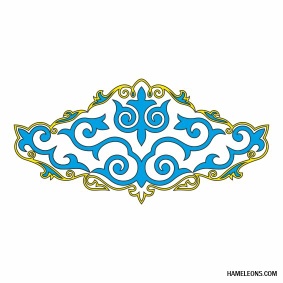 ТӘРБИЕ БАСТАУЛАРЫҰрпақ тәрбиесі қай қоғамның, қай заманның  болмасын, көкейкесті мәселесі екені даусыз. Әрбір елдің, тұтастай алғанда, барлық әлемдік қауымдастықтың болашағы жастарға тікелей байланысты. Қай халықтың болмасын, өзге жұртқа ұқсамайтын бітім - болмысы, өзіндік тағдырын айқындайтын басты ерекшелігі болады. Қазақ халқындағы перзент тәлім-тәрбиесінің ана құрсағынан  басталуы  өзге халықтан ерекшелігімізді, тектілігімізді көрсетеді.Халқымызда: «Тәрбие – тал бесіктен» деген ұлағатты сөз бар. Отбасындағы ізеттілік, қайырымдылық, имандылық – бәрі балаға тал бесіктен берілетін алғашқы тәрбие. Бұл – ұлттық тәрбиенің ең озық көріністері, яғни ұлттық тәрбие дегеніміздің өзі – адамды ізгілікке тәрбиелеу. Адамгершілік, ізгілік – халықтық тәрбиенің өзегі.Адамгершілік қасиетімізді жетілдіру арқылы ізгілікке, инабаттылыққа, парасаттылыққа үйретуге баса көңіл аудару – басты парызымыз. Адамгершілік мінез-құлық пен  ізгіліктен, кісіліктен, әдептіліктен  абзал қасиет жоқ.Қазақ халқының сан ғасырлар бойғы  тәрбиелік мәні бар, баға жетпес асыл қазынасы –  мақал мен мәтелдер.  Жеке тұлғалық қабілеттерді ашуда, адамның  танымын кеңейтіп, оның ойлау қабілетін, ізденімпаздығын, еңбекқорлығын жетілдіруде мақал-мәтелдер маңызды рөл атқарады. Ертегілерде  ізгілік пен  жақсылық,  тапқырлық пен адалдық істер халықтың арманы, мұңы, тілегі әрбір кейіпкердің мінез-құлқы мен іс- әрекеті арқылы баяндалады.  Халықтық шығармалардың ішінде аңыз әңгімелердің  ғибраттық мәні зор. Аңыз әңгімелерде адам бойындағы, жалқаулық, сараңдық туралы жаман қасиеттерді сынау арқылы  ұрпақты жаман мінез-құлықтан арылуға шақырады. Халық арасында көп тараған аңыз әңгімелер Қорқыттың даналығы, көрегендігі болса, тағы біреуі Жиренше  шешеннің тапқырлығына байланысты айтылады.Халқымыздың салт-дәстүрінде  бата берудің мәні зор.  Бата беру арқылы сөз қадірін білуді,  үлкенді сыйлауды ерекше дәстүрдің үлгісі ретінде бағалаған.  Бата беруде отбасын сақтауды,   жақсылыққа,  ынтымаққа, жомарттыққа, татулыққа, туыстық қарым-қатынасты сақтауға  негізделген тағылымы мол тәрбие ұлағаты айтылады. Ғасырдан ғасырға ұласып келе жатқан ақын-жыраулар мен  билердің шешендік сөз өнеріндегі ойлардың ұрпақ тәрбиесінде берері мол. Қара қылды қақ жарған әділ билерді, шешендерді халық  айрықша құрметтеген. Ақын- жыраулар толғауларындағы тәлімді ойлар өміршеңдігімен ерекшеленеді. Ел бірлігін сақтау, туған жерді құрметтеу туралы толғаулар бүгін де маңызын жойған жоқ.Терең ойға, әділетті шешімге құрылған  шешендік сөз өнері Анахарсис,  Майқы  би −  әділ билігімен, тапқыр шешендігімен бүкіл қазақ қауымының арасында атағы шыққан адам. Халық арасында: «Түгел сөздің түбі бір, түп атасы − Майқы би» деген  сөз бар. Майқы бидің даналығы  Әйтеке би,Төле би, Қазыбек би, Бөлтірік т.б. би-шешендердлің ұлағатты сөздерінде жалғасын тапты. Елдің тұтастығын, бірлігін, ынтымағын, ерлік, елдік, азаматтылық мәселелерін қоғам өмірінің ең басты ұстанымы ретінде дәріптеген Бұқар жырау, Ақтамберді жырау, Шал ақын т.б. ақын-жыраулардың шығармалары ұлттық тәлім-тәрбие бастауларының негізіне алынады. ХАЛЫҚ ҚАЗЫНАСЫ Құрсақ тойы. Жас келіншектің екіқабат болғаны белгілі болғанда енесі оны өз қамқорлығына алып, пәле-жаладын, тіл-көзден сақтасын десіп, абысындары мен қайын сіңлілерін, абысын-ажын, ауыл әйелдерін жинап, сол үйге оңаша құрасақ тойын жасайды, аман-сау босануына тілек білдіреді. Қазақ ғұрпы бойынша бала біткен келіншекті «күмәнді», «аяғы ауыр», «ішінде көжесі бар» деп тұспалдап айтады. Сүйінші. «Сүйінші келініңіз келеді деп, Әдеппен қол қусырып сәлем берді» («Наурызбай-Ханшайым» жырынан). Қуанышты хабар жеткізуші адам «Сүйінші, сүйінші!» деп келеді. Мұндайда қуанышты үй иесі қалағаныңды ал дейді. Немесе оған риза болатындай сыйлық ұсынады. Бұл шын қуанудың, ризалықтың белгісі. Сүйінші сұраудың да, оның сүйіншісін алудың да ешқандай ерсілігі жоқ. Шілдехана. «Сәрсенбай зор қуанышты болып, шілдеханаға қанша қыз-бозбала жиып... баланың есімін Жамал қойып еді» (М.Дулатов). – «Аманжол Атекем аулына шілделікке кеткен» (С.Көбеев). Кей жерлерде шілделік деп те атайды. Жаңа туған нәрсетенің құрметіне жасалатын ойын-сауық, той. Мұнда «балаңыздың бауы берік болсын» дегендей құтты болсын айтылады, жастар жиналып ән салып, домбыра тартып, өлең, жыр айтады. Шілдеханаға шақырумен де, шақырусыз да бара береді. Шілдехана өмірге адам келгеннің және оған қуанудың бір белгісі. Шашу. «Ханымдар Қаншайымға келген жерден шашуға құрт орнына ділдә шашты» («Наурызбай-Қаншайым» жырынан). Шашу – қуаныш айғағы ретінде жасалатын салтанатты дәстүр. Бала туғанда, келін түскенде, алыс сапардан көп күткен жолаушы келгенде, құда келгенде, тағы сол сияқты зор жақсылық, қуанышты күндерде әйелдер құрт-кәмпиттен, күміс тиыннан шашу шашады. Шашылған шашуды тойға қатысушылар теріп алып, ырым қылып, балаларына апарып береді. Шашуды әйелдер ғана шашады. Қалжа. «Менің сорлы шешеме қалжа қайда. Қой сат деп әкем барды көрші байға» (С.Торайғыров). Жас босанған әйелге арнаулы мал сойылып берілетін тамақ «қалжа» деп аталады. Жақын адамдар да қалжа әкеледі. Бұл бір сыйластық, құрмет, әрі босанған әйел сауығып кетсін деген мақсатпен туған елдік дәстүр, ғұрып. Тымаққа салу. Ел арасында «шала туып тымаққа салып өсірген екен» деген сөз жиі естіледі. Халықта әдетте шала туған сәбиді осылай өсіретін ғұрып бар. Оның себебі шала туған сәби ұстауға, бесікке салуға келмейді, тымақ жылы, әрі бөлеуге ыңғайлы болады. Және сәбидің неше күні кем болса, сонша күн керегенің әр басына ілініп қойлатындықтан күн кереге басы арқылы есептеледі. Мысалы: қырық күн кем болса керегенің қырқыншы басынан кейін бала тымақтан алынып, әдетте жаңа туған баланың рәсімі жасала бастайды. Айталық, ат қою, бесікке салу т.б. (Егер бала қыста туса, онда үй қабырғасына бірнеше шеге қағылып ілінеді). Бесікке салу. «Әлди-әлди ақ бөпем, Ақ бесікке жат бөпем» (Бесік жыры). Бесік – қасиетті, киелі, құтты мүлік, сәбидің алтын ұясы болып есептеледі. Бала қырқынан шыққан соң, атасы мен әжесі немесе әке-шешесі ауыл-аймақты жинап, баланың қарын шашын алып, бесікке салу тойын жасайды. Бесікке салу жолы үлкен, елдегі тәрбиелі, өнегелі әжелерге, әйелдерге тапсырылады. Ол бесікті отпен аластап, тыштырма жасап алып, баланы бесікке бөлейді. Бесік үстіне жеті түрлі қадірлі зат қойылады немесе жеті түрлі нәрсе жабады. Мәселен, ең бірінші етіп бесік көрпе, одан кейін шапан, кебенек, тон, жабу, жүген және қамшы сияқты бұйымдар жабылады. Тон, шапан, жабу – ер жеткенде бала халыққа қадірлі болсын деген тілекпен;  жүген жабу – ат ұстайтын азамат болуын тілеу; кебенек, қамшы жабу – ел қорғайтын батыр болсын деген тілек. Бесікке салған адамға бесікке салар, яғни кәделі сый беріледі. Осындай қуаныш үстінде бесік жыры айтылады: Айыр қалпақ киісіп, Ақырын жауға тиісіп, Батыр болар ма екенсің?Бармақтарың майысып Түрлі ою ойысып, Шебер болар ма екенсің?Таңдайларың тақылдап, Сөзіңді жұрт мақұлдап, Шешен болар ма екенсің?	Бесіктің бала тәрбиесіне ыңғайлылығы: біріншіден, көшіп-қонғанда түйеге артып жүруге қолайлы, екіншіден, баланы емізгенге өте ыңғайлы. Баланы жөргектен шешіп жатпай-ақ ана бесікке асылып отырып та емізе береді. Тіпті анасы емізе отырып, мызғып та алады. Үшіншіден, бесік баланың денесінің тазалығына, ұйықтауына қолайлы. Баланың нәжісі (зәрі) денеге жайылмай шүмек, түбек арқылы кетеді. Денесі құрғақ болса, бала жайлы жатып, тыныш ұйықтайды. Ал бала денесінің өсуі үшін ұйқы аса қажет. Бала 40 күнге дейін 22-23 сағат, 6 айға дейін 20-21 сағат, ал 1 жасқа дейін 18-20 сағат ұйықтайды. Ұйқысы тыныш баланың денесі тез өсіп жетіледі. 	Тыштырма. Сәбиді бесікке салар кезде бесіктің түбегі тұратын тесіктен құрт, ірімшік, тәттілер өткізіп, «тышты», «тышты» деп ырым жасайды және оны тыштырма деп атайды. «Тыштырманы» әйелдер ырымдап бөлісіп алып, бала-шағаларына үлестіріп береді. 	Иткөйлек (ғұрып) – ырымшыл халқымыздың баланы қырқынан (туғанына қырық күн толған күн) шығарғаннан кейін оның көйлегіне тәтті түйіп, оны иттің мойнына байлап жіберетін дәстүр бар. Итті балалар қуып жетіп, мойнындағы ит көйлекті шешіп алып, тәттісін бөліп жейді. Көйлекті баласы жоқ келіншектер ырым қылып алады. 	Қырқынан шығару. Қазақ халқының ғұмырында жеті, тоғыз, отыз, қырық бір сандары қасиетті деп есептеледі.  Мысалы, «Жеті қазына», «бір тоғыз», «үш тоғыз», «қырықтың бірі - қыдыр» деген қағидалар осы сандық ұғымнан пайда болған. Соның бірі баланы «қырқынан шығару» дәстүрі. Әдетте баланың туғанына қырық күн тоған соң оны ыдысқа қырық бір қасық су құйып шомылдырады. Бұл ресми дәстүр. Оған үлкен әжелер, әйелдер қатысады, кәде беріледі, дастархан жайылады. Сәбидің қарын шашы алынып, оны сәбидің өзінің киіміне матаға орап тігіп қояды. 	Тұсаукесер. «Тұсауыңды кесейін, Күрмеуіңді шешейін» («Тұсаукесер» жыры). Сәбиді «қаз тұрғаннан кейін тез жүріп кетсін» деген тілекпен жасалатын ғұрып, ырым. Ол үшін арнайы ала жіп дайындалады. Бұл ала жіп аттамасын деген ұғымнан шыққан. Сол жіппен баланың аяғын кәдімгідей тұсап, оны аяғын жылдам басатын әйелге қидырады. Сүріншек, жайбасар адамдарға кестірмейді. Тұсауы кесілген баланы қолынан ұстап тез жүгіртеді, шашу шашылады. Баланың ата-анасы тұсау кесушінің кәдесін береді. Тұсаукесердің  арнаулы жыры бар. Мысалы: Қаз-қаз балам, қаз балам, Қадам бассаң мәз болам. Күрмеуіңді шешейін, Тұсауыңды кесейін. Қаз-қаз балам, қаз балам, Тақымыңды жаз, балам. Қадамыңа қарайық, Басқаныңды санайық. Қаз-қаз, балам, жүре ғой, Балтырыңды түре ғой. Тай-құлын боп шаба ғой, Озып бәйге ала ғой. Қаз баса ғой, қарағым, Құтты болсын қадамың!Өмірге аяқ баса бер, Асулардан аса бер. Жүгіре қойшы құлыным, Желбіресін тұлымың Елгезек бол, ерінбе, Ілгері бас, шегінбе («Тұсаукесер» жырынан). Атқа мінгізу тойы. Бала 4,5-5-толғанша әке-шешесі ұл балаға арнайы ат, ертоқым даярлайды. Ерді қайыңның безінен шаптырып жасатады. Мұны ашамай ер деп атайды. Ердің тебінгі, құйысқан, үзеңгі бауларын киіз бен былғарыдан, қайыстан күмістетіп жасатады. Атқа мінгізу тойы жаз айларында болады. Бәленшенің баласы (немересі) азамат болыпты, атқа мінгізу тойына шақырып жатыр десіп, ағайын-туыс, жекжат, нағашылары келеді. Баланың нағашысы жиенге арнайы ат  әкеп мінгізетін болған. Тойға келушілер балаға арнап қамшы, садақ, шідер, т.б. заттар жасап әкеп сыйға тартады. Бұл – баланы азамат болуға жарадың деген ырымдар. Ел жиналғаннан кейін баланың өзіне арнаған құнанына ер  салып, баланы отырғызып байлап қояды да, ағасы немесе нағашы атасы атты жетектеп, ауылды айналдыра әуелі аяңдатып, кейін ақырын желгізіп жүргізеді. Бұдан кейін балаға ауыл ортасында (қотанда) жиналып тұрған қарияларға атпен келіп сәлем бергізеді. Қариялар: Ал ақ тілек, ақ тілек, Атқа тоқым сал білек. Жасыңнан малды баға біл, Атқа да жақсы шаба біл. Өнеге, өнер таба біл, Аймағыңа жаға біл. Тең құрбыңның алды бол. Мінеки, атқа міндің, ашылды жол, - деп бата береді. Әйелдер баланың азамат болу қуанышына шашу шашады. 	Қазақ баласы қаршадайынан  атқа мініп шабуды, 5-6 жасынан бастап қозы-лақ қайыруды, мал бағуды үйренген. Атқа міну тойы баланың әжетке жарап, еңбекке араласуы, азаматтықтың басы деп ұққан. Ол балаға да үлкен ой туғызып, тез есеюіне әсер еткен. 	Сүндет тойы. Сүндетке отырғызу VII-VIII ғасырларда араб елдерінен шығып, бүкіл мұсылман жұртына тараған. Ер баланы сүндетке 5,7 немесе 9 жасында отырғызған. Сүндетке отырғызу көбінесе жазға салым немесе күз айларында іске асырылған. Бұрынғы кезде ауқатты адамдар бала сүндеттегенде үлкен той жасаған. Оны сүндет тойы деп атайды. 	Тоқым қағар тойы – 7-8 жасар бала нағашы жұрты бәсіреге мінгізген құнанына ашамай ерін ерттеп мініп, бірінші рет үйінен алысқа жолаушылап шығып, нағашы жұртына барады. Сонда әке-шешесі бір малын сойып, ауыл-аймағын жинап, тоқым қағар тойын жасайды. 	...«Тоқым қағарға» дейінгі баланың он жас айналасындағы өмірі – бұл кез дүниеден алаңсыз өтетін бал дәурен – балалық шақ деп аталады. Оннан аса өмірге белсене араласатын еңбек мектебі – өмір мектебі басталады. Қазақта оны: қозы жасы, қой жасы, жылқы жасы, патша жасы деп 4-ке бөледі 	Қозы жасы – қазақта ұлды 10 жасқа келгенде қозы бағуға салады. Бұл – еңбекке баулудың қазақша бастауыш класы іспетті. «Қозы жасы»аталуы да содан. Қозы жасы деп аталатын еңбектің алғаш басқышы жастарды өмірге бейімдеу, еңбектің дәмін татып, оның қиындығын сезінудің жоралғысы болып саналады. Қозы бағуды кедей балаларымен бірге бай балалары да басынан кешірген. Малды бағып-қағуды білмеген қазақ болмаған. Өйткені, қазақ балаға жастайынан қатал қарап, еңбекпен шыңдауды мақсат еткен. 	Қой жасы – қозы жасындағы бала «Он үште – отау иесі» делінген жасқа келісімен, еңбектің бастауыш сатысынан өтіп, кәсібін ауыстырып, қозы бағудан қой бағуға көшкен. Таудың иесі деп келешегінен үлкен үміт күтіп отырған жасты қой бағуға жарамайды деп қазақ ешқашан ойлаған емес. Сондықтан он бес пен жиырма бестің арасын қой жасы деп есептеген. 	Ал сиыр мен түйеге ие болу кәрі-құртаң шалдардың үлесіне тиген. 	Он бес пен жиырма бестің арасын қой жасы дейтіні бір қора қойды қыста суыққа, жазда ыстыққа шыдап, ит-құсқа жегізбей, жоғалтпай бағып-қағу төзімділікті, еңбек сүйгіштікті керек етеді. Мұндай іске он бестегілердің де өте бір қағылездері, төзімділері шыдайды. Бірақ көнбеске шара жоқ. Басқа кәсіп болмаған соң дала тіршілігіне, қой бағуға төселіп, сыннан сүрінбей өткендері жылқы жасына ауысады. 	Жылқы жасы. Қай халықта болмасын жиырма бес – «бұғанасы бекіп, қабырғасы қатқан», «отқа салса өртенбес, мұзға салса тайсалмас» нағыз ердің жасы. Жаулары жылқысын айдап, жесірін тартып әкетіп жатқан жаугершілік заманда ел шетіне келген жауға айдын болатын да, құрық алып, нелер шу асауды бұғалық сап үйрететін де жылқышы жігіттер. Күндіз де, түнде де қақақаған аяз бен қапырық ыстыққа, жауын мен желдің өтіне шыдайтын түз дүлдүлі жылқы бағуды сеніп тапсыру жиырма бес пен қырықтың арасындағыларға лайық кәсіп болған. 	Патша жасы. Қазақта патша болған емес. Алайда патшаға бергісіз хандардың болғанын екінің бірі біледі. Қазақтың патша жасы дегені мынадан шықса керек. Жалпы шығыс мұсылмандары жасы толса да, ақылы қалыптаспады деп қырыққа келмегенді патша (хан) қойғызбаған. Мөлшері қырықты патша жасы деуді біз шығыс халықтарынан үйренген болуымыз керек. Әсілі қазақтар қырықты қынаптан шыққан қылыштай деп ардақтайды. Бұл жасқа келгенде бірқатары атқа мініп, ел басқарады. Ақылды азаматтар хан, төре, сұлтан сықылды мансапқа ие болады. Билік айтады. Өнерімен, батырлығымен, ақылдылығымен, шешендігімен жұртқа танылады. Бұған қарағанда қазақтың кезінде қырық жасты патшы жасы деуі орынды сияқты. 	 Шарғы. Ұзатылған қыз өзіне тетелес сіңлісіне басына тартатын орамалын береді. «Бұл – ендігі кезек сенікі, бақытыңды тап» деген сөз. Мұндай дәстүр шарғы деп аталады. Шарғы салынған қызға жеңгелері, замандастары бас қосып келіп, жақсы тілек білдіріп, шәй ішеді. 	Жар-жар. Ұзатылатын қыз тойында қыз-жігіттер тобы – кететін қыздың көңілін аулау, бара жатқан жағында да осындай жақсы жайлар болатынын өлеңменен айтысады. Сонымен бірге олар қыздың бақытты, абыройлы, елге сыйлы болуына тілектестік білдіреді. Жар-жар қызықты болып естіледі. Мысалы: «Жар-жарды» жігіт былай бастайды: 	Алып келген базардан, 	Қара насыр, жар-жар-ау. 	Қара мақпал сәукеле 	Шашың басар, жар-жар-ау, 	Мұнда әкем қалды деп 	Қам жемеңіз, жар-жар-ау, 	Жақсы болса қайны атаң, Орнын  басар, жар-жар-ау. Қыз былай деп жауап қайтарады: -Есік алды қара суМайдан болсын болсын, жар-жар-ау, Ақ жүзімді көргендей Айнам болсын жар-жар-ау, Қайын атасы бар дейді-ау, Осы қазақ жар-жар-ау, Айналайын әкемдей, Қайдан болсын жар-жар-ау! 	Жар-жар негізінен ойын-күлкіге, әдет-ғұрыпқа, тәлім-тәрбиеге негізделген. Ауыз әдебиетінде «Жар-жар» айтысы, оның жалғасы «Ау жар» айтыстары бар. Оның бәрін тәрбие, әдеп мектебі деп түсіну керек. Ұлағатты ұлттық ұғымдарҮш жұртАғайын жұрт. Нағашы жұрт. Қайын жұрт. Үш байлық	Бірінші байлық – денсаулық. 	Екінші байлық – ақ жаулық. 	Үшінші байлық – қорадағы бес саулық. Үш қуатАқыл қуат. Жүрек қуат. Тіл қуат. Үш ғайыпАжал ғайып. Қонақ ғайып. Несібе ғайып. Үш арсызҰйқы арсыз. Тамақ арсыз. Күлкі арсыз. Үш дауасызМінез. Кәрілік. Ажал. Үш қадірліЫрыс. Бақ. Дәулет. Үш қадірсізЖастық шақ. Денсаулық. Жақсы жардың (әйел) қадірін білмейді. Үш жамандықНақақ қан төгу. Кісі малын нақақ алу. Ата-бабадан қалған ескі жұртты бұзу. Үш жақынЖан тәтті. Мал тәтті. Жар тәтті. Үш ақиқатҚымбат – шындық. Арзан – өтірік. Дауасыз – кәрілік (Жанқұтты шешен). Үш қуанышАлғыс алу. Өзіңді көптің іздеуі. Ісіңнің өшпеуі. Үш биікБилік. Дәулет. Даналық. Үш асылКөз. Тіл. Көңіл. Үш артықАдалдық. Еңбексүйгіштік.Өнерпаздық. Үш ынтықЕркін өмір. Құрметке бөлену. Пайдалы еңбек ету. Үш тұлҚайратсыз ашу тұл. Тұрлаусыз ғашық тұл. Шәкіртсіз ғалым тұл (Абай). Үш апатҒалымдар мен қарттарды сыйламау. Өкіметті сыйламау. Асты ысырап ету. Үш кемдікНадандық. Еріншектік. Зұлымдық (Абай). Үш бақытсыздықЖаман ат. Жаман қатын. Жаман көрші. Үш тоқтам	Ақыл – арқан, ой – өріс, адам – қазық. Үш қасиетӨліде – аруақ. Малда – кие. Аста – кепиет. Үш тағылымМейірімнен – сауап. Жақсылықтан – шарапат. Жамандықтан – кесапат. Төрт мұратДау мұраты – біту. Саудагер мұраты – ұту. Қыз мұраты – кету. Жол мұраты – жету. Төрт мүлікБас – сандық. Тіл – кілт. Қол – мүлік. Аяқ – азамат. Төрт қорлықШақырылмаған жерге бару. Бейбастық сөйлеу. Дұшпаннан жәрдем күту. Сараңнан қажет сұрау. Төрт күнәАллаға күмән келтіру. Нақақтан қан төгу. Ата-анаға тіл тигізу. Өтірік куә болу (Мұхамбет пайғамбар). Бес парызҚұдайдың бірлігі мен Махамбеттің пайғамбарлық қасиетін мойындау. Намаз оқу. Ораза тұту. Қайыр садақа беру. Хажы бару. Бес өсиетТопасқа сенбе. Жауға иілме. Әрқашан сақ жүр. Аш үйге қонба. Жарлыдан сый алма. Бес қатерОт. Жау. Борыш. Ауру. Сөз. Жеті жетекшіАдамның басшысы – ақыл, Жетекшісі – талап. Жолаушысы – ой. Жолдасы – кәсіп. Қорғаны – сабыр. Қорғаушысы – мінез. Сынаушысы – халық (Саққұлақ би). Жеті қазынаЕр жігіт. Сұлу әйел. Ақыл, білім. Жүйрік ат. Қыран бүркіт. Берен мылтық. Жүйрік тазы. Жеті жұтҚұрғақшылық. Жұт (мал қырылу). Өрт. Оба ауруы. Соғыс. Топан су. Зілзала. Жеті жоқАспанда тіреу жоқ. Жерде өлшеуіш жоқ. Таста тамыр жоқ. Тасбақада талақ жоқ. Аллада бауыр жоқ. Аққуда сүт жоқ. Жылқыда өт жоқ. ЕртегілерЖыл басы Ерте заманда хайуандар жылдың басы болуға таласыпты. Сонда жылқы айтыпты:− Мен алысты жақын қыламын. Күшімді көреді, сүтімді ішеді, қылыма шейін арқан, жіп еседі. Адамға менен пайдалы мал жоқ, жыл ағасы мен боламын, − дейді.  Түйе айтады:− Сен адамдардың жұмысын қылсаң, сұлы, шөп асайтын тамағың үшін құл болдың, міне мен сен көтере алмайтын ауырды көтеріп, неше айшылық алыс жерлерге барамын. Аш болдым деп арпа, сұлы сұрамаймын. Көде болса көде, жусан болса,  жусан, не кез келсе, соны қорек етіп, табылса су ішіп, табылмаса шөлде де,  жолға да жүре беремін.  Жыл басы болу маған лайық.Сиыр айтады:−Адам егін ексе, менімен егеді, сүтімді ішеді, құрт-май істейді, жыл басы болу маған лайық.Қой айтады: − Мен болмасам, қазақ үйін немен жабар еді. Жүнімді алып киіз басады, жабағымнан киім тігеді, арқан, жіп еседі. Сүтімнен құрт-май алады, шаруаға менен пайдалылары жоқ.Ит айтады:−Мен болмасам, сендердің көбіңді не ұрлап, не қасқыр жеп тауысар еді. Мен сендердің баршаларыңның бақташыңмын, дұшпан көрінсе үріп, абалап иеме хабар беремін.Тауық  айтады:− Мен болмасам, кісі ерте жұмысына бармай ұйықтап қалар еді. Мен ерте тұрып, таң атты деп шақырып, хабар айтамын. Кеш болса, жатар мезгіл болды деп, тағы шақырамын.Тышқан не айтарын білмей тұрады да, бір түрлі қулық ойлап, жиылған көпке айтады: −Бұл таластан еш нәрсе өнбес, жылды қарап тұралық та, кім бұрын көрсе, сол жыл басы болсын.Өзгелері қарап тұрғанда түйе өзінің бойына сеніп: «Менен бұрын кім көреді», −  деп тышқанның сөзін қостайды. Бәрі қарап тұрады. Біраздан соң тышқан жорғалап түйенің өркешіне шығып отырады. Көп хайуан таласа: «Біз көреміз, біз көреміз», − деп тұрғанда, ең биікте отырған тышқанды көріп, еш нәрсе демепті.  Сонан соң жылды бәрінен бұрын тышқан көріп, хабар беріп, жыл басы болыпты. Түйе бойына сеніп құр қалыпты.Қарға мен кірпіБаяғыда Сүлеймен деген патша кірпі мен қарғаға былай деп бұйрық береді:− Сен қарға, бір күнде жер дүниені аралап, бір жақсы сайрайтын құс тап. Ол құсты менің бас жағыма әкеп отырғыз. Таң атқанда ол құс мені сайраған даусымен оятсын. Ал, сен, кірпі, жер  жүзін тінтіп, бір жұмсақ нәрсе тап. Ол нәрсені әкеліп, дәл менің жастығымның үстіне, бетіме тақау қой. Құстың сайрағанымен оянған кезде, бетім сол жұмсақ нәрсеге тисін!Қарға дамыл таппай, көп жерді аралап, көп құстың сайрағанын естиді. Бірақ бұған бірде-бір құстың сайрағаны ұнамайды. Мұның ойлауынша, бұлбұл және басқа құстар жаман сайрайтын болып көрінеді. Дауысы жақсы құс таба алмай, қарға сорлы қайғырады. «Енді маған өлім келді ғой», - деп, таң мезгілінде шаршап-шалдыққан қарға ұясына қайтады. Анасын көрген соң, балапандары қарқылдай бастайды. Бұлардың қарқылдағаны қарғаға сондай әдемі, сондай нәзік көрінеді. Бұлардың қасында бұлбұл және басқа құстар әлдеқайда жаман сайрайтын боп көрінеді. Қарға қуанып, балапандарын Сүлейменге әкеліп, бас жағынан ұя салып, соған отырғызады.Кірпі де дамыл таппай, жердің жүзін кезіп, жұмсақ нәрсе іздейді, бірақ еш жерден таба алмайды. Бұл да жалығып, арып-ашып, үңгіріне қайтып келеді. Анасын көрген соң, балалары алдынан шығып, құшақтайды. Кірпі де құшақтайды. Кірпіге балаларының денесі сондай жұмсақ боп сезіледі. Сонда ол жер бетінде менің балаларымнан жұмсақ еш нәрсе болмас деп ойлайды да, балаларын Сүлейменнің сарайына алып барып, жастығының үстіне жатқызып қояды.Таң атады. Қарғаның балапандары қарқылдай бастайды. Сүлеймен оянып, оларға қарай бергенде, мұның бетіне кірпі балаларының түрпі тікендері қадала кетеді. Қараса, қарғаның балапандары мен кірпінің балалары екен.Сүлеймен ашуланып, қарға мен кірпіні шақыртып алып, жендеттеріне бұлардың басын кесуге бұйырады. Жазалы болған қарға мен кірпі:−Дат, тақсыр! – дейді.Сүлеймен:−Айт, датыңды! – дейді.Жазалы екеуі өздері істеген істің бәрін бастан-аяқ баян етеді.Сонан соң Сүлеймен: − Әркімге өзінің баласынан артық көретіні жоқ екен ғой. Баласы өзіне балдан тәтті, оттан ыстық, күннен жарық, мамықтан да жұмсақ екен ғой, − деп қарға мен кірпіні жазадан босатып жіберіпті.Қарттың  ұлына  өсиетіБір бай өлер уақытында ұлын шақырып алып:–Ұлым, мен өлген соң жұма сайын қыз алып, қала сайын үй сал. Ас жесең, бал же, деп, өсиет айтыпты.Бай дүниеден өтіп, ұлы атасының өсиетін орындай бастайды: жұма сайын қыз алып, қала сайын үй салады. Ас ішсе, бал жеп, ақшасын бітіреді. Сөйтіп, жігіт жарлы болады. Бір күні жігіт далаға шығып біраз жүріп, бір үйілген тастың тасасына отырып, бөркін қолына алып басын ұстап оттырған уақытта, бір жақтан бір шал келіп жігітке сәлем береді. Жігіт сәлемін алған соң, ол адам жанына отырады да жігітке:      – Неғып отырсың ? – дейді.Жігіт:– Жәй отырмын, – деп жауап береді.Шал:	– Шыныңды айт!Жігіт еш нәрсе айтпайды. Шал:	– Сырыңды жасырма! Мен саған жақсылық көрсетемін, – дейді.Жігіт: Менің атам бай адам еді, сол атамның өлер алдында айтқан өсиетін орындаймын деп,  кедей болдым, – дейді.Шал: Қандай өсиет айтып еді? – дейді.Жігіт:– Әуелгі өсиеті: ”Мен өлген соң жұма сайын қыз ал”, - деп еді, мен атамның сол өсиетін тұтып, жұма сайын қыз алдым. Екінші өсиеті: ”Қала сайын үй сал”, - деп еді. Мен қала сайын үй салдым.Үшінші өсиеті: ”Ас ішсең, бал же”, - деп еді. Мен бұл өсиетін де орындап, әр күні бал жедім. Солай етіп, үш жылда  барлық  ақшам таусылды, - дейді.Шал тұрып жігітке:– Сен атаңның өсиетін ұқпаған екенсің, өйткені атаңның: ”Жұма сайын қыз ал” дегені: ”Әйеліңмен сыйлас бол, қадіріңді кетірме. Сонда ғұмыр бойы тату-тәтті өмір сүресің” дегені. ”Қала сайын үй сал” дегені: ”Қала сайын достарың болсын, барғанда түсетін” дегені де. ”Аш ішсең, бал же” дегені: ”Еңбек істеп, ас ішсең, балдан тәтті болады”дегені еді, – деп, қарт өз жөніне кетіпті.Жігіт әкесінің терең  мағыналы  өсиетіне  сонда  ғана  түсініпті.Үш  ауыз  ақыл  сөзЕртеде  бір  байдың  жалғыз баласы жылқы бағып жүрсе, бір адам келіп:– Балам! Бір үйір жылқы берсең, мен саған үш ауыз сөз үйретейін, –депті.Бала тұрып:– Құп! Берейін, үйретіңіз, – дейді.Әлгі кісі:– Балам! Суын ішкен құдыққа түкірме, ертеңгі асты тастама, оң қолың төбелес бастаса, сол қолың арашашы болсың, – дейді.Бала бір үйір жылқы береді. Әлгі адам жылқыны айдап, өз жөніне кетеді. Кешке бала үйіне келеді. Әкесі:– Мал аман ба? – дейді.Баласы:– Мен үш ауыз насихат үйреніп, бір айғыр үйір жылқы бердім, басқа мал аман, – дейді.Әкесі ашуланып, баласын қуып жібереді. Әкесінен түңілген бала жаңадан үйленген  аяғы ауыр  жас келіншегіне:– Сен мені күт, әкемнің бір үйір жылқысын үш үйір жылқы етіп қайтаратындай қазына тауып, қайтып келемін, – деп қоштасып жолға шығады. Бірнеше күндер далада қаңғырып жүріп, бір қалаға келеді. Қаланы аралап жүріп, ханның ордасына кездеседі. Ханның нөкерлері мұның жат жерден келген, бөтен адам екенін сезеді де, жөн сұрайды:– Неғып жүрген адамсың? Жұмыс істемеймісің? – дейді.– Денім сау, неге жұмыс істемеймін. Жұмыс табылса істейін,– деп жауап береді.Нөкерлер ханға келіп:Бір жолаушы жас бала жігіт, өзі ақылды, есті көрінеді, қызметші болғысы келеді,– дейді. Хан шақыртып көрсе, бойы сымбатты, түрі әдемі бала жігіт екен. Хан мақұл көреді де:– Сен менің есігімінің алдында күзетші болып тұр, – дейді. Бала есік күзетшісі болады. Бұл екі ортада ханның әйелі бұған ғашық болады.– Мен сендік болайын, ойнап-күліп жүрелік, –деп ертеңді-кеш айналдыра береді.Бала ханның әйелінің сөзіне азады да, көңілі ауады.  Бірақ көңілі ауса да: ”Әкем мені неге айдап жіберді. Бір айғыр үйірлі жылқыны неге бердім? Шал: ”Суын ішкен құдыққа түкірме",– деген еді ғой, – деп, оның үйреткен сөзін есіне түсіреді. Ханның әйеліне көнбейді. Баланың болмайтынын біліп ханның  әйелі күдер үзіп:– Мына  жүрген жаман шірік: – “Мені қойныңа ал, деп қоймайды”,– деп, ханға шағыстырады. Хан ертең оны өлтірмекші болып, көміршілеріне:– Ертең ертемен кім бұрын келсе, соны отқа салыңдар, – деп, бұйрық береді.Сонан соң хан балаға:– Ертең барып, көміршілерден бір қап көмір алып кел,– деп бұйырады.Бала ерте тұрып, көміршілерге жүгіріп бара жатса, бір кемпір алдынан шығып:	– Ей, балам, дәм татып кет! – дейді.	– Жұмысым асығыс, ханның жұмысы еді, – деп бала кете бергенде:	– Балам-ау,уақыт әлі ерте ғой! – дейді кемпір.Сонда баланың есіне жылқы алған қарттың насихаты түсе  кетеді де, кемпірдің үйіне дәм татқалы кіреді. Сол екі арада ханның әйелі баланы бір көріп қалғысы келіп соңынан жүгіреді. Ханның әмірін орындауға әзірленіп тұрған көміршілер жүгіріп келген әйелді ұстай алып, жанып тұрған отқа тастап жібереді. Кемпірдің үйінде тамаққа алданып қалған бала көміршілерден бір қап көмірді ала сала, жүгіріп үйіне қайтып келеді. Хан оның тірі қайтып келгенін көріп, таңданады. Қараса, хан ордасында әйелі жоқ. Әркімнен сұрайды, ешкім білмейді. Бала неғып аман келді деп, көміршілерден хан сұратады. Көміршілер:– Ханның өз жарлығымен ханымды отқа тастадық, – дейді.– Мен баланы отқа салуға бұйрып едім ғой! Бала, сен жәдігөймісің, –  деп, хан балаға қаһарланады. Сонда бала:– Тақсыр! Мен бір байдың баласы едім. Жаңадан үйленіп едім. Далада жылқы бағып жүргенімде, бір адам келіп: ”Бала, бір айғыр үйір жылқы берсең, үш ауыз насихат сөз үйретемін”,– дейді. ”Мақұл, бір айғыр үйірлі жылқы берейін үйрет”,– дедім. Сонда әлгі адам: ”Балам, суын  ішкен құдыққа түкірме, ертеңгі асты тастама, оң қолын төбелес бастаса, сол қолың арашашы болсын”, – деп  еді. Мен соны үйреніп, кешке үйге келген соң, осы сөздің бәрін әкеме айтып едім, ол кісі мені ұрып-соғып, үйден қуып жіберді. Сонан тентіреп, сіздің алдыңызға келдім. Ханым мені ертеңді-кеш: ’’Менімен ойнап-күл’’, – деп, тынышымды алды. Ойнап-күлейін десем, бір айғырлы -үйірлі жылқы беріп үйренген насихатым есіме түсті де, өзім су ішкен құдыққа түкіргім келмеді. Сіз көміршілерге баруға бұйырған соң, қапты алып, кетіп бара жатқанда, бір кемпір: ’’Даяр тұрған дәм бар, татып кет’’, – деген соң: ’’Ертеңгі дәмді тастама,’’– деген насихат есіме келіп, кемпірдің үйіне бара қалдым. Сонан шығып, көмірді алып қайттым. Менің ханымнан хабарым жоқ. Тақсыр! Сөзімнің болғаны сол, – дейді.Хан мұның адалдығына көзі жетіп:– Бәрекелді, анаңа рақмет! Сенің күнәң жоқ екен. Ханым өз жазасын өзі тауыпты, – дейді де, көп дүниелер беріп, ат мінгізіп, баланы еліне қайтарып жібереді.Бала жүріп келе жатып: ”Мен кеткелі бір талай жыл болды. Менің үйдегі әйелім не күйде екен?”  – деп ойлайды. Түнде ақырын үйіне келсе, әйелі бір жігітпен оңаша бөлмеде қатар қойылған төсекте жатыр екен. Жанынан қылышын суырып алып, шабайын дегенде, баяғы насихат сөз есіне түсіп, сол қолымен оң қолын ұстап, не істерін білмей тұрған кезде әйелі оянады. Қорқып тұра келіп, өзінің күйеуін таниды. Бала ашуланып, әйеліне:– Сенің бұл не қылғаның? Мен далада тентіреп жүрсем, сен жігітпен оңаша жатырсың.  Асықпа,  жазаңды  беремін!– деді.– Сіздің мұныңыз қате, құлағыңызды салыңыз, мен саған айтайын: мен сіз кеткенде, өзіңізге мәлім, жүкті емес пе едім? Кеткеңізге 15 жыл болды. Есептеп қарасаңызшы? Бұл өзіңіздің жігіт боп қалған балаңыз ғой! – дейді әйел. Әйелінің қасындағы өз баласы екенін сонда біліп, жігіт онымен  құшақтасып көрісіп, әйелінен кешірім сұрап, татуласады, сөйтіп,  адалдықпен мұратына жетіпті.Ырыс қашса, туыс қоймайдыБұрын Туыс деген жалқы жігіт өмір сүріпті. Ол ойдан орады, қырдан қырады да, артып-артып, үйіне екі-үш айда бір оралып, тапқанын тастап кетіп тұрады. Алайда, дүниесі артпайды, кеми береді. Берекесі болмайды. Қасында жақын отырған бала-шағалы бір әйел көршісі бар екен. Оның ешқандай табысы жоқ, үй айналасынан алысқа бара алмайды. Сөйтсе де, тұрмысы күннен-күнге гүлдене береді. Туыс: –Бұл қалай? – деп сұрап, Ақылға барып сынатады, кеңес сұрайды. Ақыл: –Бақытқа бардың ба? – дейді. Туыс бармағанын айтады. – Ендеше, сен соған бар. Ол тентек менің айтқанымды орындамайды, бұзып жібереді. Туыс Бақытты іздеп келе жатады да, жолдағы бір қара қосқа кіреді. Жұлым үйде бір кемпір, бір шал, бір бойжеткен ақсақ қыз отыр екен. Туыс сол үйге түстенеді де, кетерінде шал Туысқа бір аманат тапсырады.  – Бақыттан сұрай кел, қызымды қандай адамға берейін? Туыс жүріп келе жатып, дария жағасында басы иіліп, жерге тиіп тұрған бір бәйтеректің көлеңкесіне демалады. Бәйтерек те аманат тапсырады. –Басымды жаңа шыққан уағымнан бері жер тартып жібермейді. Бұған не амал қыламын?  Бақытқа жетіп, келген жұымысын айтып болғаннан кейін Бақыт Туыстан:  –Ақылға бармадың ба? – деп сұрайды. Туыс: –Бардым. Алайда, ол әуелі сізге бар, әйтпесе, ол менің айтқанымды орындамайды, бұзып жібереді деді, –   дейді. Бақыт күліп: – Ол рас, –дейді.  Бақыт бәрін де тыңдап алып, Туысқа: – Қайт, бара жатып, бәйтеректің басын иіп тұрған бір тұлып алтын бар, соны сен қазып ал. Сонда бәйтерек басын көтереді. Алтынның жартысын шал мен кемпірге бер де, олардың ақсақ қызын сен ал, – дейді. Туыс Бақыттың айтқандарын орындайды. Содан кейін Туыстың тіршілігі –өркендейді. «Бас екеу болмай, мал екеу болмас», «Ырыс қашса, Туыс қоймайды» деген мәтел сөздер содан қалыпты.Жеті өнерпазБаяғы өткен заманда байлығы жұрттан асқан бір хан болыпты. Бұл ханның ұлы болмапты, жалғыз-ақ, ай десе аузы, күн десе көзі бар Қаншайым атты бір қызы болыпты. Қыздың сұлулығы сондай, қараған адам есінен танып қалады екен.  Күндердің бір күнінде Қаншайым қыз қырық қыз нөкерімен сейіл құрып, суға түсуге барады. Суға түсіп бола берген кезінде Қаншайымды көктен бір қарақұс келіп, көтеріп кетеді. Қырық қыз шулап қала береді.Бірнеше күнге дейін ханға естіртуге ел-жұрт бата алмайды. Бір ақсақалды шал келіп естіртеді. Хан есінен танып, тағынан құлап түседі. Ел-жұрты кетіп, тыныштық күйде хан есін жиып, бақсы-балгер, қожа - молда жинайды, қызды олардың бірі де біле алмайды, бәрінен де жәрдем болмайды.Тек ханның уәзірі Назар келіп, ханмен ақылдасып, былай дейді:Мұхиттың ар жағында балықшы Сәлім деген бар, оның жеті өнерпаз баласы бар. Бір тапса, солар табады. Жаныма бес жүз әскер қосып беріп, темірден кеме соққыз да,  мені  соған жібер.Хан табанда барлық айтқан керегін дайын қылып, бас уәзірді аттандырады. Назар сумен жол жүріп, бір айда аман - сау мұхит теңізінің ар жағындағы Сәлім шалға жетеді. Барса, жеті өнерпаз балалары жоқ, шалдың өзі ғана отыр екен. Сәлім шал әскермен келген Назардан қорқып кетеді.Назар уәзір Сәлім шалға мән-жайының бәрін баян етеді, ханның алтын мөрін басып, өтініп жазған хатын береді, әдейі іздеп келгенін айтады. Сол арада Сәлім шал балаларын шақырып алып:–  Айлық алыс, шет жерден сендердің өнерлеріңді естіп жетіпті. Нәсіп болса, барыңдар. Егер тапсаңдар, дүние-мүлкімен қызын береді. Өнерді ішке сақтамай, сыртқа шығарыңдар! – дейді.Сонымен жеті өнерпаз ханның бас уәзірі Назарға еріп жүреді. Бұлар бірнеше күн жол жүріп, бір-екі күн қалғанда сүйінші сұрауға Назар ханға бір кісі жібереді. Ол барып, сүйінші сұрағанда хан аямай сүйінші беріп, алдынан бес жүз ошақ қаздырып, той жасайды. Аман-сау жеті өнерпазды алып, Назар да келеді. Хан жеті өнерпазды көріп, қатты қуанып, бала қайғысының бәрін ұмытқандай болады.Бірер күн тыныққан соң, хан қасына жеті өнерпазды ертіп, баяғы қызды көтеріп әкеткен қарақұстың қасына келеді. Қарақұс қызды алып аспанға ұшады. Жеті өнерпаздың ішіндегі үлкені аспанға ұша біледі екен, барлығын сол бастап, қызды көтеріп ұшқан қарақұстың көлеңке ізіне түсіп қуады. Бұлар көкте жеті күні, жеті түн ұшады, сегізінші күн дегенде құсты көреді. Бір дарияның жағасында құс отыр. Қыз шашын тарап тұр екен. Қуғыншылардың дабыл қағып ұшқан екпінінен қорқып, қарақұс қызды алып, тағы да аспанға ұшады. Сонда қуғыншылар: «Қыздан айырылдық», – деп жылайды. Жігіттердің үлкені екіншісіне: «Өнеріңді істе», – деді. Екіншісі асқан мерген екен, құстың екі қанатынан көздеп атқан оғы оның екі санын жұлып түседі. Аспанда шыр айналып келіп, қыз суға түскенде, үшіншісі сушыл екен, суға сүңгіп, қызды алып шығады. Қыз жұтқан суын алып, қайта құсып аман түрегеледі. Бұлар енді судан құрғаққа шыққан кезде, бір үлкен айдаһар бәрін лебімен жұтып барады екен. Енді бұлардың төртіншісі асқан ұста екен, қолындағы екі тасын бір-біріне соғыстырып қалғанда, бес шақырым жерден қорған соғылады екен. Ол тасын қолына алып, соғыстырып еді, бес шақырым жерден қорған соғылды. Әлгі айдаһар қорғанның сыртынан оралып жатып қалады. Бірнеше күн тас қорғанның ішінде бұлар да жатады. Айдаһар тас қорғанды сыртынан орап алып, қысып сыға бастайды. Бұлар қысылып, өлер болған соң, бесіншісі де өз өнерін пайдаланады. Бұлардың бесіншісі жер астынан жол салғыш екен. Қолындағы асыл тасын шаққанда, бес шақырымдай жер астынан жол салынып шығады екен. Айдаһар сол күйінде таста оралып жатып қалады. Бұлар жер бетіне шыққан соң, еліне апаратын жолдың қай бағытта екенін біле алмай, айласы таусылып, адасады. Бұлардың алтыншысы жол болжағыш екен, оқу оқып, көзін сипаса, бір күндік жерден жол көреді екен. Алтыншысы өнерін істеп, бір күндік жердегі жолды табады. Бірақ өздері арып-ашып, шаршаған, жаяу жүре-жүре табандары тесілген, тамақтары және жоқ, аштықтан әлсіреп қалады. Жетіншісі тағам жасағыш екен. Қойнындағы бір асыл табағын алып, жолдастарын күніне үш мезгіл тамаққа тойдырып отырады.  Бұлар бірнеше күн жол жүріп, ханның ауылына жетеді. Бәрі де аман. Қаншайым қызды да аман алып келеді. Сонан соң хан ат шаптырып той істейді. Хан ел-жұрты болып, жеті өнерпазға қатты риза болады. Хан жеті өнерпазға риза болғандықтан:–  Қызымды біреуің жолдас қылып алыңдар, – дейді. Сонда тұрып жеті өнерпаздың ең үлкені:–   Бәріміз де істеген өнерімізді айтып өтелік, қайсымыздікі артық болса, сол алсын, – дейді.Хан мақұл көреді. Сонда ең үлкені тұрып:–   Бұл қызға істеген өнерім бәрінен басым. Мен болмасам, бұл жоқ еді, – деп жеті күн қарақұстың ізімен аспанда ұшқанын айтады. – Сондықтан маған тиесілі, – дейді ол. Екіншісі:–   Сенің өнерің таусылып, қызды қарақұс аспанға алып бара жатқанда мен атпасам, қыз жоқ еді. Сондықтан, қыз маған тиесілі, – дейді. Үшіншісі тұрып:Сен аспаннан құсты атып, қызды түсіргенде мен оны суға сүңгіп алмағанда, қыз жоқ еді. Сондықтан қыз маған тиісті, – дейді. Сонда төртіншісі тұрып:–    Мен тастан қорған соқпағанда, бәріңді де айдаһар жұтып қоятын еді, қыз да, сендер де жоқ едіңдер. Сондықтан, қыз маған тиісті, – деді–    Мен болмасам, бәрің де тастың астында қырылып өлер едіңдер. Сондықтан қыз маған тиісті, – дейді бесіншісі. Алтыншысы тұрып:–   Бәрің де жол таба алмай адасатын едіңдер. Бұларды адастырмай, жол тауып берген мен емес пе?! Қыз маған тиісті, – дейді. Ақырында жетіншісі тұрып:–  Менің табағымнан ас жемесеңдер, бәрің де аштан өлер едіңдер. Сондықтан, қыз маған тиісті, – дейді.	 Бәрі де өздерінің өнерін айтып, ханға жүгінеді. Хан білгіштерін жинайды. Сонда бір қария тұрып:– Бұл жетеуінің бәрінің де өнері бірдей. Бірақ қызды сүңгуірге қосыңыз, өйткені ол қызды басқаларынан бұрын барып құшты ғой. Ал қалған алтауына алты ханның қызын әперіп, алты жерге уәзір сайлаңыз, – дейді. Хан қызын сүңгуірге қосып, қалған алтауына алты ханның қызын әперіп, алты елді билетіпті. Сөйтіп, жеті өнерпаз мұратына жетіпті.                                                         Дәулет құсБаяғыда бір шал болыпты. Шалдың бір әйелі, екі баласы, бір дәулет құсы болыпты. Шалдың әйелі өліп, оның орнына басқа әйел алады. Шал бір сапарға кетер алдында дәулет құсын, екі баласын әйеліне тапсырып кетеді. Әйелдің бұдан басқа жалған көңіл қосқан адамы болыпты. Жаңағы кісі сапарға кеткесін, әйелдің үйіне жалған жігіті келеді де: «Маған дәулет құсты сойып бер», – дейді. Сонда әйел: «Шалымның тапсырып кеткен дәулет құсын сойып бермеймін», – дейді. Сосын жаңағы жігіт өкпелеп кетіп қалады. Бес-алты күн өткесін әйел жігітті шақырып алдырып: «Болмас енді» деп, дәулет құсты аспазшыға сойдырады. Өздері молдаға кетеді. Молда былай дейді: «Бұл дәулет құстың жүрегін жеген кісі хан болады, ал тобығын жеген адам түкірік түкіреді»,–дейді. Бұлар енді үйге келсе, оқудан келген шалдың екі баласының үлкені дәулет құстың жүрегін, ал кішісі тобығын жеп қойыпты. Жігіт енді баланың біреуін сойып бер дейді. Бұған әйел келіспейді: «Соймаймын, себебі бұл екеуін әкесі өзім келгенше ұрмай-соқпай  бақ деп тапсырған еді», –дейді. Жігіт тағы өкпелеп кетіп қалады. Жиырма шақты күн өткесін әйел тағы да жігітті шақырып алып: «Қой, болмас, балаларды сойдырмаймын, бірақ өзім соймаймын, баукеспе, ұрыға  сойдырамын»,– дейді. Сөйтіп, әйел ұрыға бір табақ алтын береді. Ұры есік алдында екі баланы өлтіруге жасырынып тұрады. Бұл кезде екі бала оқуда болады. Балалар оқудан үйге келіп, ұрыны кішісі алдымен көреді. «Анам саған бір табақ алтын берсе, мен саған он табақ алтын беремін», –деп, жерге түкірсе, аузынан он табақ алтын түседі. Ұры алып, кетіп қалады. Сөйтіп, екеуі өлімнен құтылып кетеді.Енді екі бала келе жатып, жолда үш атты кісіге кездеседі. Ол үш кісі әкесінен қалған үш затқа таласып келе жатады. Таласқан заттары: құрым киіз, сауыт, алтын таусылмайтын қобди. Кіші бала: «Мен садақ атамын, соның оғын кім бұрын тауып берсе, соған осы үш затты беремін», – дейді. Үшеуі де оқты бірдей табады. «Енді мұны маған бер, таласқаннан тәуір болар», –дейді де, кіші бала ағасын алып, сауытпен ұшып кетеді. Екеуі бір елге келіп қонса, зарлап жүрген адамдарды көреді. Үлкені: «Неге зарлайсыңдар?» –дейді. «Ханымыз қайтыс болып, соның орнына хан болмай тұр. Ханның дәулет құсын қанша ұшырсақ та, бір адамға қонбайды»,–дейді.–Кәне, тағы да ұшырып көріңдер,– дейді бала. Сонда дәулет құсы ұшып, баланың басына қонып, бала сол елге хан болып қалады. Ал кішісі сауытпен ұшып кетеді. Кіші бала ұшып, бір елге келеді.  Келсе, тағы зарлап жүрген кісілерге кез болады. Жөн сұраса келгенде, бұл елдегі ханның қызы жұрттың өзіне теңдес балаларымен алтынмен құмар ойнап, жеңіп отырады екен. Сосын жеңілген кісіні өз қолымен шауып тастайтын болған. Осылайша, халыққа зиян келтіріп отырыпты. Бұны естіген кіші бала: «Кәне, менімен ойнап көрсін», – дейді. Ойынның шарты: қарсы жақтағы кісіні он рет жеңсе, ол кісі ұтқан болады екен. Кіші бала ханның қызының алтынын тауысыңқырап, тоғыз рет жеңіпті. «Қалғанын ертең ойнармын»,– деп, қыз таянған өлімнен құтылудың жолын іздестіре бастайды. Ол үшін айлакер мыстанға келеді. Қыз болған оқиғаны түгел мыстанға айтып шығады. «Осыны жеңудің амалын тауып бер», – дейді. «Бұны жеңіп шығу үшін, сен, оны шарап беріп мас қыл, есін ауыстыр, сонда ол құсады, құсқанда аузынан бірдеме түссе, соны көрсетпей тығып таста»,–дейді. «Жарайды»,–деп ханның қызы кетіп қалады. Баланы шақырып алдырып мас қылып, құсқан уақытта аузынан түскен тобықты тығып тастайды. Бала дені түзілгесін жерге түкіреді, түкірсе, жай адамға тән кәдімгі түкірік түседі. Ертеңіне қызбен тағы ойнайды. Бірақ қасиетті тобығынан он рет жеңіледі. Ханның қызы өлтіру үшін баланы дарға алып келе жатады. Сол уақытта бала айтады: «Ақырғы тілегім бар, халық арасында бірер сөз айтайын»,–дейді де, тысқа шығып алып, сауытына мініп ұшып кетеді. Опық жеген ханның қызы қалып қояды. Бала бір жерлерге келгенде орман-тоғайдағы қызыл алманы жеп, сұлу жігіт болады. Бала осылайша орманды кезіп жүре береді. Бір күні баланың алдынан кемпір шығады. Жөн сұраса келгенде кемпірдің еліндегі ханның қызы соншалықты ажарсыз болып, хан: «Кім қызымды сұлу ететін амал ойлап тапса, соған ат басындай алтын берем»,–деп жар салған екен. Жұрт бұған: «Ондай амал жоқ, деседі. Сонда ашулы хан халықты қаладан қуып жіберіпті. Сол қуылған кісінің  бірі жаңағы кемпір болып шығады. Бала ол көріксіз қыздың өзімен алтынмен құмар ойнайтын қыз екенін біледі де: «Ақ алманы ханның қызына бер, жеген уақытта сарайының есік-терезесі ашық болсын», – дейді. Кемпір алманы қызға әкеліп береді. Хан өзі бас болып, қызы ақ алманы жейін деп жатқан уақытта уәзірлерімен қыздың айналасын қоршап отырыпты. Алманы жеген қызы сауысқан болып шығыпты да, сарайдың терезесінен ұшып кетепті. Бүкіл халықты хан жинап, сауысқанды әрең дегенде өліп-талып ұстапты. Мұны адам қылып шығару үшін талай молда мен тәуіптерге қарапты, сонда да жазылмапты. Бұны естіген бала ханға келіп: «Мен қызыңды адам қылып шығарайын», – дейді. Сөйтіп, ол қызды біресе қасқыр, біресе сауысқан етіп сабайды. «Енді ақырғы емім бар, ол ем қонады. Бірақ маған әуелгі тобығымды тауып бер», – дейді ханға. Хан балаға тобықты тауып береді. Тобықты алғасын бала қызды «сұлу қыз» етеді. Хан балаға алтын сапты қылыш береді. 	Бала ханға: «Мен бүгін кетуім керек. Халықты жина, оның ішінде қызың да болсын», – дейді. Хан «жарайды» деп, жұртты жинайды.	–Мен кетемін, бір-екі ауыз сөз сөйлейін, – деп, бала қылышты жоғары көтеріп, ханның қызының басын шабады да, сауытына мініп ұшып кетеді. Келіп бір жерге түседі. Осы жерде қайыр сұрап жүрген ағасын көреді. «Бұл қалай»,–  деп таңырқап, ағасынан жөн сұрайды.	–Мені әлі баласың деп тақтан алып тастады. Басқа біреу хан болды, –дейді ағасы. – Олай болса, мына ақ алма мен қоңыр алманы хан мен уәзірлеріне бер, –дейді де, ағасына бір қапшық жаңағыдай алма арқалатып ханға жібереді. Хан уәзірлерімен алманы жеп, бірі қасқыр, бірі сауысқан болып қаңғып кетеді. Екі бала біреуі хан, екіншісі бас уәзір болып ел билеп, қызықты дәурен сүріпті.                                          Ақыл, ғылым,  бақыт Бір күні, ақыл, ғылым, бақыт үшеуі бір-бірінен артықшылығын салыстырып,   таласып  сарапқа түсіпті. Сарапшылар оларға былай депті: Бірінші бақытқа: сен, тұрақсыз, опасызсың, орныңды таңдамай қонасың, қонғаныңды ісінтесің, тасытасың, ақырында, бір күні лақтырып тастап кетесің. Ақылмен тізе қос, сонда көп жасайсың, – депті.  Екінші ғылымға: дүниеде сенен күшті нәрсе жоқ, қара тасты қайнатасың, дүние жүзін жайнатасың, сақауды сайратасың, жоқты бар, бардан жоқ жасайсың, бар ғаламды өзіңе бағындырғың келеді, бағынбағанды демде әлек қыласың. Түзеу де, бұзу да сенен шығады. Ақылмен бірік, сонда абыроймен  ұзақ  жасайсың, – депті.  Үшінші ақылға: дүниеде адамзатқа сенен артық дос жоқ, бірақ Ашу үстіңе кіріп келгенде, орныңды беріп шығасың да кетесің. Ашу бүлдіріп бүлдіріп кеткен соң, кіресің де Ашудың бүлдіргенін оңдайсың. Әуелден орныңнан тұрмай отырсаң, Ашу сенің үстіңе кірмеген болар еді.  –Барыңдар, ақыл, сен адам бол. ғалым, сен ат бол, бақыт, сен қамшы бол. Үшеуің біріксең,  ешбір мұң -мұқтаждарың болмайды, – депті.  АҢЫЗ-ӘҢГІМЕЛЕР"ҚОРҚЫТ". Бірінші аңыз.Қорқыттың кіндік қаны тамған ата мекені Қараспан тауы еді дейді. Ол дүниеге келерде анасы құлан етіне жерік болып, құрсақтағы баласын үш жыл тоғыз күн көтерген екен. Сол үш жылдың әр жылында толғақ қысып, дүниеге нәресте келетіндей қамданып, Қорқыттың анасы бебеу қаға қиналатын болған. Бірақ бірінші жылы да, екінші жылы да бала тумайды. Содан үш жыл тоғыз күн дегенде Қорқыттың анасын шын толғақ қысады. Бүл жай толғақ болмайды, дәл осы күні Қорқыттың анасымен бірге бүкіл дүние қоса толғатып қиналғандай көк жүзін түнерген қара бұлт торлайды. Күн күркіреп, найзағай ойнап, дауыл соғып, дүниенің астан-кестеңі шығады. Мұның бәрін дүниеге келер нәрестенің киесіне жорыған жұртты үрей билейді. Бұл жөнінде ел есінде сақталған мынадай сөз бар:Қорқыт туған кезінде Қараспанды су алған, Қара жерді құм алған Ол туарда ел қорқып ,туғаннан соң қуанған!Шынында да, Қорқыт туысымен жел тынып, бұлт ыдырап, күн шығып, дүние тіршілік маужыр күйге түседі. Жұртшылық мұны да жақсы ырымға балап: "Бүл бізді қорқытып дүниеге келген бала болды, есімі Қорқыт болсын!" − деп, құлағына үш рет айқайлап, атын Қорқыт қояды. Қорқыттың дүниеге келуі қандай бөлек болса, оның өмірі де сондай ерекше болады. Жастайынан ұшқан құс, жүгірген аңға, соққан жел, жауған жауынға ден қойып, табиғатпен тілдес болып өседі.Күндердің бір күнінде, бойы өсіп, бұғанасы қатқан Қорқыт түс көреді. Түсінде ақ, сақалы беліне түскен, ақ таяғы көк тіреген әулие қарт аян береді: "Уа, Қорқыт, тұр!− дейді әулие. Сен бір аспап жаса. Аспабың алты жасар нар атанның жілігіндей болсын, шанағы қара бақырдай болсын, көні аруананың бауыр терісінен болсын, тиегі ор текенің мүйізінен болсын, ішегі бесті айғырдың құйрығынан болсын. Аспабыңның аты қобыз болсын. Сол қобыз қиялыңа қанат, жолыңа шырақ, жаныңа араша болар!"Қорқыт осы сөзді өңінде естігендей болып оянса, көкірегі күйге толып, көмейінен саз саулағандай халде екен дейді. Сол бетінде қобыз жасауға кірісіп, әулиенің қойған барлық шарттарын орындайды. Сонан соң қобызды қолына алып, құлағын бұрап, қияғын шалып көрсе, сарнап қоя береді. Әлгі көкірегін кернеген күй қобызына көшіп, аспан асты сазды сарынға бөленеді. Үшкан құс, жүгірген аң, ескен жел−бәрі сүттей ұйып, қобыз күйін тындайды."ҚОРҚЫТ". Екінші аңыз.Қорқыттың кырық жыл ғана өмір сүретіні аян болады. Осыдан кейін Желмаясын желдей ұшырып елінен қашады ғой. Қашқанмен Жаналғыш алдын орап, қайда барса, Қорқыттың көрін қаздырып жатады. Бірақ, көпке дейін Жаналғыш Қорқыттың жанын алуға бата алмай, құр босқа төңі-ректеумен болады. Акыры бір күні Жаналғыш алтыннан сандық соқтырып, Қорқыттың жанын алуға бел буып, сайланып шығады. Мұны күні бұрын болжап білген Қорқыт ажалдың тұзағына түспеудің амалын ойлайды. Күндердің күнінде Жаналғыш ақыры Қорқытпен бетпе-бет келіп: "Кір мына сандыққа,−деп бұйырады. Қорқыт болса, күні бұрын ойластырған амалына салып: "Кіруін кірер едім, бірақ мына қалпымда сандықка қалай сыямын? Алдымен өзің кіріп көрсет, сонан соң дегенің болсын!" − дейді. Сол жерде Жаналғыш сандықка кіріп, көрсетпекші болғанда Қорқыт оны тарс жауып, аузын ашылмастай бекітеді де, дарияның суына ағызып жібереді. Жаналғыш сандықка қамалған қалпы ағып кете барады. Сөйтіп, халык көпке дейін өлім дегенді білмей, шат-шадыман ғұмыр кешетін болады. Сол кезде дарияның аяғында ауы бос шыкпайтын керемет бір ақжолтай балықшы болады екен. Бірде Жаналғыш қамалған сандық әлгі балықшының ауына түседі ғой. Балықшы "бұл неғылған сандық деп аузын ашқанда, сандык ішінен долдана ақырып, Жаналғыш шығады. Ашу үстінде көзіне көрінген балықшының жанын алады. Сонан соң, Қорқыттың жанын алу үшін кектенген қалпы іздеп кетеді. Ал Қорқыт болса, бұл кезде Жаналғыштың ізіне түскенін есіне алып, "аңдыған жау алмай қоймас! деп мұңайып, сол көңіл - күйін қоңырлатып  қобызына салған екен. Қобызын бебеулеткенде аңдыған ажал маңайына жолай алмаған. Қорқыт қобызды тынымсыз тартқан. Ол қобыз тартқанда су ағысын тоқтатып, жел тынып, жан-жануар анталап келіп ұйьп тындайды.Бірде Қорқыт әдеттегідей күй сазын сарнатып отырса, көкте ұшып бара жатқан бір топ аққу естіп, айнала ұшып, ақыры қанат бүгіпті дейді. Аққулар мұңлы күйдің дауысына елтіп, қара қобызға үн қоса бірге сыңқылдасып, Қорқытпен бірге мұңайған екен.Көңілдегісін күй етіп шалатын Қорқыт құстың төресі аққудың мейірімді қасиетін қобызына шалады. Ұрпақ есінде "Аққу" күйі болып сақталған күй сол еді дейді."ҚОРҚЫТ". Үшінші аңызЖаналғыш Қорқыттың жанын алмақшы болып, өкшелей қуып қоймайды. Сонда Қорқыт тағы да бір амалын келтіріп, өзінен аумайтын қырық сурет салады да, қырық бірінші болып қатарына өзі отыра қалады.Содан зәрін шашып, қаһарын төгіп, Қорқыттың жанын алмаққа Жаналғыш жетіп келеді ғой. Келсе, қаздай тізіліп бір-бірінен айнымайтын қырық бір Қорқыт отыр дейді. Жаналғыш әрі қарап, бері қарап қайсысының Қорқыт екенін айыра алмай, амалы таусылады. Жаналғыштың шын түйіліп келген бір жолғы қаһарынан Қорқыт осылай құтылып еді дейді. Осыдан кейін бұрынғыдан да жабырқап, қобызынан мұңды қоңыр күйлерді азыната төгетін болады. Қорқыттың қоңыр күйлерінің тартылу мәнісі осы болса керек."Желмая"Қорқыт есейіп, бәсіре байланар жасқа келгенде Қыпшақ еліндегі нағашыларына барыпты. Нағашылары Қорқытқа "таутайлақтың" тұқымынан өркені түскен бота сыйлайды. Қорқыт ботаны нәрестедей мәпелеп, тіл-көзден қорғаштап, сылап-сипап өсіреді. Тірсегі бекіп, табаны қата келе Қорқыттың сонынан қалмай ілесіп, бір сәт көз жазса, боздап мазасы кетеді екен. Тайлақ болып танауы тесілген соң да не келеге қосылмай, не бөтен адамды маңайына жолатпай, тек Қоркытқа бауыр басып өседі. Тайлақтан кейін құнанша, одан әрі буыршын болған шағында жүрісіне тұяқ біткен шыдамайтын, табаны мұздан таймайтын, жеті күн, жеті түн от оттап, су ішпесе мыңк етпейтін, тықыр бұйра желмая болып шыға келеді.Қорқыттың "Желмая" күйі осынау қанатты көлігіне, сенімді серігіне арналған екен."Аққу"Ажалдан қашқан Қорқыт дүниенің төрт бұрышын шарлағанда жанына сауғаны өзінің кіндік жұрты Сырдың суынан тапқан ғой.Желмаясының жабуын су үстіне төсеп, оған жайғаса отырып алып, қара қобызын бебеулеткенде  жел  тынып, жан -жануар анталап келіп, ұйып тыңдайды.Бірде Қорқыт әдеттегідей күй сазын  сарнатып отырса, көкте ұшып бара жатқан бір топ аққу естіп, айнала ұшып, ақыры  қанат  бүгіпті  дейді. Аққулар мұңлы күйдің дауысына елтіп, қара қобызға үн қоса  бірге  сыңқылдасып, Қорқытпен бірге мұңайған екен.Көңілдегісін күй етіп  шалатын Қорқыт құстың төресі аққудың мейірімді қасиетін қобызына шалады. Ұрпақ есінде «Аққу» күйі болып сақталған күй сол еді дейді.***Қорқыт  қолына қобызын  алып, Желмаясын желдіртіп, дүниенің төрт бұрышын кезіп жүрген шағында елінің тағдырын қырық жыл бұрын болжап, неше түрлі сәуегейлік ойлар айтады екен. Халқының тыныштығы мен бақытын аңсап, қасиетті қара қобызын аңырата толғайды дейді. Ел-жұрттың қолынан найзасы, иығынан сауыты түспейтін, аттың жалы, атанның қомында өмір өткеретін жаугершіл заманын елестетіп мұңға батса керек. Осындайда касиетті қара қобызын шамырқана толғап:«Мұнан соң қилы-қилы заман болар, Заман азып, заң тозып жаман болар, Қарағайдың басына шортан шығып, Балалардың дәурені қараң болар!» дейді екен. Қорқыт атаның сол сарындары ел ішінде "Елім-ай, халқым-ай"! деген күй болып тартылады."САРЫН" Бірінші аңызҚорқыт жиырма жасқа толғанда-ақ, сақалы беліне түскен, ақ таяғы көк тіреген әулие келіп, тағы да түсінде аян береді: "Уа, Қорқыт, бұл жарық дүниеде саған қырық жыл ғұмыр маңдайыңа жазылған, одан артық жүрмейсің!"− дейді. Ояна келсе, түсі екен, әулиенің айтқан сөзі өңіндегідей құлағында қалып қояды.Осыдан кейін-ақ Қорқыт катты тіксініп, өлмеудің амалын іздеп, Желмаясын мініп, дүниені кезіп кетеді.Күңдердің күнінде Қорқыт дала кезіп келе жатса, үпір-шүпір болып, жер қазып жаткан бір топ адамға ұшырасады. "Ау, бұл қазып жатқандарың не?" − деп жөн сұраса, әлгілер: "Қорқыт әулиенің мүрдесін қазып жатырмыз" −деп жауап береді. Мұны естіген Қорқыт Желмаясын бұрып, келесі бір қиырға бр түзейді. Бірақ шаршап-шалдығып, енд| бұйда тартып тынығам дегенде алдынан тағы да көр қазушылар ұшырасады. Жөн сұраса келсе, олар да Қорқыттың мүрдесін қазушылар болып шығады. Осылайша Қорқыт өлімнен қашып, дүниенің төрт бұрышын шарлағанымен, алдынан өзіңе арнап көр қазушылар кездесе береді. "Қайда барса, Қорқыттың көрі" − деген ескі сөз осыдан қалыпты дейді. Содан әбден тарығып, титықтаған Қорқыт жер ортасына жетсем, жаным қалар деп, өзінің туған жері Сырдың жағасына жетеді. Сол жерде Желмаясын сойып, оның терісімен қаңсыған қара қобызын қаптайды. Сонан соң судың бетінен көр қазылмас деп, Желмаяның жабуын Сырдың суына жаяды да, соның үстіне жайғасады. Сол жерде осындай халіне қамыға отырып, қара қобызын мұңды сарынға салған екен. Осы сарынның бір қайырымы ұрпақтардың есінде сақталған ғой. Қорқыт Сыр суының үстінде жүз жыл бойы өмір сүріпті дейді. Бұл уақыт ішінде қобызын тоқтаусыз сарнатып, ажалды маңайына жолатпайды дейді. Қорқыт қобыз тартқанда жел тынып, су ағысын тоқтатып, жан-жануар ұйып тындайтын болса керек."САРЫН" Екінші аңызҚорқыт өлімге мойынсұнбай, Сыр суының үстіне Желмаясының жабуын төсеп, қобызын толассыз сарнатып отырады екен дейді. Қара қобызын сарнатып отырғанда ажал маңайына жолай алмапты. Қобыз дауысы жеті күндік жерге жетіп, тыңдаушының бәрін сүттей ұйытса керек. Күндердің күнінде қиян шалғайда жатқан Арқадағы бір ауылдың серуен құрып жүрген қырық қызы Қорқыт қобызының даусын естиді. Естулері мұң екен, қырық қыздың тұла бойы қорғасындай балқып, қобыздың талып жеткен үніне ынтыға құлақ түріп, өзге дүниені ұмыта ынтығады. Сол халде күндік жерден талып жеткен қобыз дауысын бетке алып жүріп кетеді. Жүрген сайын үні айқындалған қобыз сазы қырық қызды одан сайын баурап, үздіге шақырғандай болады. Қобыз дауысына ынтыға ұмтылған қырық қыз күн жүреді, түн жүреді. Жүрген сайын күйдің алапаты асқақтап, құдіреті артып одан сайын баурай түседі.Қамсыз шықкан қырық қыз сол беттерінде Бетбақ деп аталатын елсіз-күнсіз шөлге тап болады. Табандары тілініп, еріндері кезеріп, жол азабынан гөрі шөл азабы жандарына батады. Бірақ, қыр астынан естілгендей сарнаған қобыз үні қыздардың сүлдерін сүйрелеп, сұңқылдай шақырады.Ақырында, қырық қыздың отыз тоғызы Бетбақтың шөліне шыдамай, әбден титықтап, шөлден өледі. Тек бір қыз ғана тандайы кеуіп, табанының ойылғандығына қарамастан Сырдың жағасына жетіп, Қорқыттың қарасын көргенде ес-түссіз құлайды.Қоркыт ақсақ қыздың аузына су тамызып, басын сүйеп, мән-жайды сұрап біледі. Басқа қыздардың шөл азабын тартып, жолда калғанын естіп, пұшайман болады.Кейін жаңағы Арқадан арып-ашып жеткен ақсақ қызбен Қорқыт көңіл жарастырып, соған үйленген екен.Арқадағы қырық қызға талып жеткен Қорқыт қобызының сарыны ұрпақтан-ұрпаққа "Сарын" деген күй болып жетеді.Күні бүгінге дейін Арқада, Ұлытаудың батысында, Дулығалы Жыланшық өзенінің сол жақ, жағалауында Сарын жеткен деген шоқы бар. Жергілікті халық бұл шоқыны Сарын тауы деп те атайды.Ал, Қорқыт көңіл қосқан ақсақ қыздың бейіті Қорқыт бейітінің солтүстігінде, Арқа жағында күні бүгінге дейін бар. Жергілікті халық бұл бейітті "Ақсақ қыздың мұнарасы" деп атайды.Бұдан да өткен қызығы, Сарын тауынан шығып, Сырдың жағасындағы Қорқыт бейітіне тура жүргенде, Арыс құмының батыс жақ өкпе тұсынан "Қыз қалған" деген жерді кезіктіруге болады. Бұл жер шынында да үшқан құстың қанатын талдыратын, жүгірген аңның тұяғын тоздыратын қу медиен құла дүз. Міне, туған жердің төсінде ата-бабамыздың шежіре сыры осылай сақталып келеді."Тарғыл тана"Қорқыттың  Желмаясы астында  қара қобызы қолында үнемі ел аралап, адасқанда жөн сілтеп, аңырағанда ақыл беріп сәуегейлік құрады екен. Төңірегіндегі көзі көріп, көңілі түскенді қобызына күй етіп қосып, алдағыны қырық жыл бұрын болжайтын болыпты.Күндердің бір күнінде ақ сақалы беліне түскен, ақ таяғы көк тіреген бір әулие Қорқытқа түсінде аян береді: "Уа, Қорқыт, сен өлімді аузыңа алмасаң, оған еш уақытта өлім жоқ" − дейді. Қорқыт осы сөзді өңінде естігендей болып оянады да, "Төңірінің бұл да бір сыны болар"− деп көкейіне түйіп алады. Содан жылжып жылдар, сырғып күндер өтеді. Ак сақалды, ақ таяқты әулиенің айтқан өсиетін естен шығармай, өлім туралы сөзді аузына алмай, қобызын тартып, ел аралап жүріп жатады.Бірде Желмаясының бұйдасын тартып, бел жазып отырса, бір ауылдың тайлы-таяғы қалмай жабылып, қашаған өгізді кайыра алмай жүргенін көреді. Сол жерде Қорқыт Желмаясына міне салып, қашаған өгізді қайырып бермек болады. Бірақ, өгіз Қорқыттың Желмаясына да бой бермейді. Қуа-қуа әбден титықтап шаршайды. Сонда Қорқыт: "Қап, саған өлсем де жетпей қоймаспын!" − деп Желмаясын тебіне түседі. Осы сөзді айтуы мұң екен тарғыл тана тасқа айналып, қатып қалады. Тасқа айналар алдында тарғыл танаға тіл бітіп: «Менің өзім қара едім, Қарадан туған ала едім. Туған жерім Қазалым, Мына тау болды-ау ажалым! – деп,  дөңбекши ыңыранған екен.Сол жерде өлім туралы сөздің аузынан шығып кеткеніне Қорқыт қатты өкініп, мұңға батады. Бірақ, болар іс болды, енді тағдырдың жазуынан қашып құтылудың амалын ойлайды. Сөйтіп, Желмаясын желдіріп, дүниенің төрт бұрышын кезіп кетеді. Осы оқиға Қорқыттың қобызына "Тарғыл тана" деген күй болып шалынған екен."Ұшардың ұлуы"Бір жесір кемпірдің жұрт аузына іліккен жалғыз баласы болыпты. Ол кездегі жақсының әдеті − жүйрік мініп, ит жүгіртіп құс салатын. Кемпірдің баласының да бір жүйрік аты, Ұшар деген құмай тазысы бар екен. Әсіресе, Ұшары қара жерден із кесетін ақсақ, иесіне адал қағылез, қанжығаның қанын құрғатпайтын жолды ит болса керек. Астындағы аты, соңындағы тазысы келіскен соң, жігіт жиі-жиі аңға шығып, саятшылық құрады екен.Күндердің бір күнінде жалғыз жігіт тосын дертке шалдығып, дүние салады. Ел аза тұтып, арулап қояды. Сонан соң бұрынғы-соңғының дәстүрі бойынша, өлік шыққан жұртты ауыстырып, ауыл қонысын өзгертіп, жаңа жұртқа аунап қонады.Жаңа жұртқа келген соң, жесір кемпір "жалғызымның көзі ғой" деп, тазыны іздесе жоқ дейді. Содан көңілі алаң болып, тынши алмай, ескі жұртқа келсе, Ұшар жас қабырдың басында иесін қимай ұлып отыр дейді. Үшкір тұмсығын көкке қаратып ұлып, иесін жоқтап сарнаған Ұшардың дауысын естігенде жесір кемпір: «Жалғызымнан айрылдым, Қанатымнан қайрылдым! Ұшар, Ұшар, кә-кә! », − деп дауыс қойып, аңырап қоя береді. Ескі жұртта жалғызынан айрылған сорлы ана мен иесінен айрылған жетім тазы қосыла күңіренеді.Осы бір қайғылы халді Қорқыт қобызына күй етіп шалған екен."Әупбай"Арқадан іздеп келген ақсақ қыздан Қорқыт бір перзент көріпті дейді. Бірақ, күндіз-түні ажалдан аластап, қобызын сарнатқан Қорқыт баласы мен зайыбына көңіл бөле алмайды. Ал, баласы мен зайыбы Сырдың жағасында өмірлерін өткеріп, Қорқыттың тілеуін тілеумен болады. Содан бала есейе бастағанда апасының бағып-қағып алдандырғанын, місе тұтпай, қобыз тартып отырған әкесіне талпынуды шығарады. Уыздай білегін созып, бұлқына ұмтылып, неше түрлі қылық көрсете бастайды. Бұған Қорқыттың да жүрегі елжіреп, бауыры аяғының басына түскендей күй кешеді. Бірақ, амал жоқ, қобызын тоқтатып, жағалауға шықса,  ажал түзағына ілігетінін біледі. Сонда Қорқыт баласына телміре қарап, көзі көріп тұрса да емірене иіскей алмай, бауырына қысып, мауқын баса алмай, мұңаяды. Мұңая отырып, баласын алдандыра жұбататын "Әуп-бай-әупбай" күйін тартады. Осы көріністің  куәсіндей болып,  ұрпақ есінде "Әупбай" күйі сақталған."Башпай"Атадан балаға жеткен қария көздің айтуында "Башпай" Қорқыттың ең соңғы тартқан күйі еді дейді. Қырық жыл өлімнен қашқан Қорқыт ақырында Сырдың суынан сауға тауып, дарияның бетіне Желмаясының жабуын төсеп, соның үстінде қобызын сарнатып, ажалды аластап отырады ғой. Сол күндерде Қорқыттың Ақтамақ атты қарындасы дарияны кешіп, тамақ алып келіп тұрады екен. Бірде Қорқыт қарындасының дәмін татып отырғанда алай-дүлей соғып, толқын тұрып, бұлардың берекесін алады. Сол бір аласапыран шақта Қорқыттың башпайы қарындасына тиіп кетеді. Байқаусызда болған жағдай өле-өлгенше Қорқыттың есінен кетпей, өзін күнәлі сезініп, пұшайман болады екен.Күндердің күнінде, дарияның бетінде жүз жыл бойы ажалды жолатпай өмір сүрген Қорқытқа қапысын тауып, ажал шіркін жетіпті дейді. Сол күні әдеттегідей Ақтамақ ағасына дарияны кешіп, тамақ алып келеді. Тамақтан соң Қорқыт масайрап, қалғып кетеді. Дамылсыз сарнаған қобыз үні бір сәт толас тауып, қарындасы ағасының оянуын күтіп отырады.Осы кезде қобыз үнінің тынған сәтін пайдаланып, дәм салған қоржынмен ілесіп келген сақиналы зәрлі жылан өрмелеп келіп, Қорқытты шағып алады. Қорқытты жүз жыл бойы аңдыған ажал осылайша жылан болып келіп, қапысын тауып еді дейді.Айтқанша болмайды, Қорқыттың бойына ажал уы жайылып, өлімге бой ұсына бастайды. Сонда, көз алдында дәрменсіз шырылдаған қарындасымен арыздасып, қоштасып, көптен көкейінде жүрген соңғы тілегін айтады. "Ажал шіркін қапыда тұзаққа түсірді. Бір өкінішім осы. Екінші өкінішім, баяғыда Сырдың бетін дауыл шалғанда өзіңе башпайым тиіп кетіп еді. Кешілмейтін күнәм сол. Қасиетті Сыр-ананың жағасында маған арналған мүрде қазулы тұрған болар. Мені жерлегенде екі башпайымды ашық қалдырындар. Өміріме серік болған қасиетгі қара қобызымды өзіммен бірге көміңдер.Мен өлсем де, менің атымды атап, ұрпағымның есіне салып жатар. Хош, жарығым! Жылама, жылама, жылағанмен бола ма?!" −дейді Қорқыт. Қарындасы: "Аға, ағатай, асқар тауым, алтыным!" − деп еңіреп қоя береді.Сол жерде Қорқыт соңғы күшін жиып, қобызын қолына алып, қарындасын жұбатқандай болып, бірер қайырым күй шалған екен.Қорқыттың осынау соңғы күйі "Башпай" деген атпен ұрпақтарының есінде қалыпты. Ал, қара қобызы болса, Қорқыт өлгеннен кейін мүрденің ішінен "Қорқыт, Қорқыт!" деп күңіренген дыбыс шығарып жататын болыпты.Жиренше шешен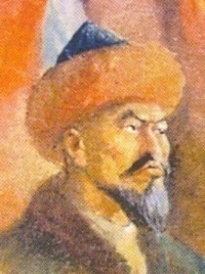 Жиренше  шешен  жайлы  аңыздарӘз Жәнібек хан жігіт кезінде өзінің бір топ достарымен серуен құрып келе жатса, алдынан бір аққұбаша бала кездесе кетеді. Жеті-сегіздер шамасындағы әлгі бала жалаң аяқ, үсті-басы жұлым-жұлым екен.−  Бұл елсіз далада неғып жүрген баласың?−  Сүтін ішіп жүрген жалғыз інгенім бар еді, содан айрылып қалып, осы даладан іздеп жүрмін.− Інгенді тұсап қойсаң етті?− Тұсап жүруші едім, тұсауы үзіліп кетіпті.Жәнібек те жастайынан естияр, ақылды екен. Жетім баланың өлген шешесін жұмбақтап айтқанын  түсіне қойыпты.− Е-е, сенің шешең өліп, ана сүтінен айрылған жетім бала екенсің ғой, кел, атыма мінгес. Жәнібек  әлгі баланы атына мінгестіріп, үйіне әкепті. Жуындырып-шайындырып, киіндіріпті. Ауыл адамдары оны түсіне қарап "Жиренше бала" деп атап кетіпті. Болашақ екі дана жас кезінен-ақ осылайша кездесіп, өле-өлгенше бір-біріне ақыл-серік боп кетіпті, − дейді ел аңызы.***"Ханда қырық кісінің ақылы болады" деген қағиданы Әз-Жәнібек әрдайым есінен шығармайды екен. Ол өз төңірегіндегі би-шешен, уәзірлерін үнемі сол нақылмен сынап, тексеріп отыратын көрінеді. Бір жолы өзінің 40 уәзірінің ақыл-парасатын сынап көрмек болып, оларға "Өтірік пен шынның арасы қанша, соны айтыңдаршы" деп, 40 күн мәулет беріпті. Мұны Жиренше шешен де естіпті. Бұл сөзді біреу білетін шығар, соны іздеп табайын деп жаяу, жалғыз елден-елді кезіпті. Кезіп жүріп, бір үлкен қорғанды шаһарға жетіпті. Намаздыгер шамасында шаһар дарбазасына кіріп келе жатса, темір қоршаудың ішкі жағында астына қара көк ат мінген, басына дулыға, үстіне сауыт киген, белін буынып, найзасын жерге шаншып қойып, ер қаруы бес қаруды асынып алған біреу тұр екен. Кірген, шыққаның бәрі оған сәлем беріп өтеді. Тек Жиренше ғана амандаспай, тіпті мойын бұрмай өте беріпті. Сонда найзасын жерге тіреп, ат үстінде шіреніп отырған жігіт:− Осы дарбазадан кірген, шыққан адам сәлем бермей өтпеуші еді, сен неге сол рәсімді жасамай, тіпті мойныңды да бұрмай өтіп барасың? −  деді. − Біріміз атты, біріміз жаяу, сәлеміміз келісе ме? − депті Жиренше.  Бұл сөзге қарулы жігіт: − Мына шаһардың жөнін білмейтін жан екенсің, кел атыма мінгес, біздікіне мейман бол! −  дейді.−  Ер-тоқымды аттың алдын бізге, артын сізге бұйрық қылған ғой. "Ат иесі алдына мінеді" деген сөз тағы бар еді, жүр, үйіңе жаяу-ақ барамын,− депті Жиренше.Екеуі атты, жаяулы болып мұның үйіне келеді. "Жігіт" өз бөлмесіне түседі де, Жиреншені мейманханасына кіргізеді. Мейманхана іші кірсе шыққысыз, жалғанның пейішіндей үй екен. Аққудай тізілген қыздар, неше түрлі дәмге толы дастарқан. Бар сый-құрметтен соң әлгі мырза келіп:	− Қонағым, әңгіме айт, −  дейді.− Біріміз бүтін, біріміз жарты, әңгімеміз жараса қояр ма екен? −  дегенде, "жігіт" отыра алмай, ұялып шығып кетеді. Сөйтсе, бұл жігіт деп отырғанымыз сол шаһардың патшасының қызы екен. Еркек киімін киіп, дарбазаның алдына тұрып, "келген-кеткенді сынаймын, сыныма төзген жанға тиемін" деп әкесінен рұқсат алған екен. Ал, келіп-кетіп жатқан жолаушылар мұның әйел екенін білмей, иіліп сәлем беріп өтеді екен. Жиренше көргеннен-ақ осы "жігіттің" атқа отырысынан әйел екенін біле қойып: "біріміз атты, біріміз жаяу" дегені "біріміз еркек, біріміз ұрғашы, қалай сәлем берісеміз" дегені екен. "Біріміз бүтін, біріміз жарты" деген сөзінен "әйел екенімді біліп қойды-ау деп сезіп, қыздың ұялып тұра жөнелген себебі сол екен. Қыз: "Маған білімі асқан жігіт кез болды, мені соған берсін" деп, әкесіне кісі салдырыпты. Әкесі қош көріп, қабыл алып, жорға бие сойғызып, жоғары елді шақырып,  тамаша той жасап, қызын Жиреншеге неке қиып қосыпты. Жиреншенің ақылгөй аяулы жары осы екен. Екеуі бір-біріне қосылып,мауқы басылған соң, Жиренше шешен "мен қайтамын" депті.Қалыңдығы: "Сен қайда барасың, әкемнің менен басқа ұлы да, қызы да жоқ. Әкем өлген соң, мына дәулетке кім ие болады? −  дейді.−  Жоқ, қайтатынымның мәнісі бар: "Әз-Жәнібек" дейтін ханымыз өтірік пен шынның арасын айырыңдар деп, уәзірлеріне жарлық қылды. Уәзірлер соны таба алмай қанша күнге мәулет алысып еді. Ал мен соны білуші, шешуші болар ма екем деп іздеп шыққан жан едім. Үйден шыққандағы жұмысымды аяқтамай, осында тұрып қалсам, "жоқ қарап жүріп, жасауылға тұрғанның" құдды өзі болғаным ғой! Содан соң менің адамшылығым қала ма?! − дейді Жиренше.−  Болмашы нәрсенің өзі адамға әлдеқандай қиын көрінеді екен-ау! Өтірік пен шынның арасы төрт-ақ елі емес пе? Бұрынғылар айтпаушы ма еді "Өтіріктің түбі бір-ақ тұтам жер" деп. Оның мәнісі: көзбен көрген шындық, құлақпен естіген өтірік. Ендеше, көзбен көрген анық, кұлақпен естіген танық емес пе? − деді қыз. Жиренше қуанып:−  Бәрекелді, іздеген жоғым табылды. Енді мен мұны Әз-Жәнібек ханға тезірек жеткізе қояйын, әйтпесе, қырық уәзірін бекерден-бекер жазалап жүрер. Соларға арашашы болсам, тіршілігімнің бір мәні сонда емес пе? −  деп қайтуға ынғайланады. Жиреншенің кетеріне көзі жеткен соң қыз әкесіне кісі салады.−  Жат жұртқа жаралған әйелмін ғой, мынау күйеу бала ел-жұртына қайтамын, −  дейді, мені қалдырмасын, ұзатсын деп. Әкесі қызының айтқанын құп көріп, алтынмен аптап, күміспен күптеп ұзатады, қастарына қырық уәзір қосып, "Қызымды берген күйеу баламның жері қандай, суы қандай, елі қандай екен, апарып салып, соларды көріп келіңдер!" −  дейді. Бұл жұрттан былай ұзап шыққан соң, Жиренше шешен: "Мен ілгері озып барып, ел-жұртымның аман есендігін білейін" деп жалғыз жүріп кетіп, еліне келсе, Әз- Жәнібек сол күні "таптыңдар ма, жоқ па" деп уәзірлерін қысып жатыр екен. Олар таба алмаған екен. Таба алмаған соң, жазаланбақ екен. Жиренше тұп-тура осы оқиғаның үстіне келіпті.− Тақсыр! Бұларды жазаламайтын болсаңыз, керек қылған сөзіңізді мен айтып берейін, − деп қалыңдығынан естіген сөзді бастан-аяқ айтып береді. Хан Жиреншеге риза болып: "Маған бас уәзір болуға лайық екенсің" деп, өзіне бас уәзір қып сайлап, жабулы арғымақ, қалы кілем, қара нар, қамқа тон, тоғыз қылып сый беріпті. Мұнан кейін: "Тақсыр арызым бар" дейді Жиренше.− Айт, − деді Әз Жәнібек − Мен сондай жат жұртқа барып, бұйрық болып, бір ханның қызын айттырып қайтып едім. "Күйеуді еліне апарып салыңдар" деп қайын атам қасыма қырық уәзірін қосып берді. Олар жолда көшіп келе жатыр, мен сізге жетейін деп озып кеттім. Қандай оймен қосқанын кім біледі? Достықпен қосқан болса, жолынан қалдырмайық, дұшпандықпен қосқан болса, сыр алдырмайық, соларды орта жолда қайтарып жіберсек екен, − деді. Хан мұнысын ұнатып, қырық уәзіріне: −Қырық ат, қырық шапан алып барып, мұның қонақтарын қайтарып жіберіңдер, − деп тапсырды. Жиренше қырық уәзірмен қонақтарының алдынан шығып, ханның берген ат-тонын, тарту-таралғыларын тапсырып, қайырып жібереді.***Хан өзінің нөкерлері және Жиренше бимен жол жүріп келе жатып, өзен жағасында отырған үш адамды көреді. Бірі қартаңдау, екіншісі орта жаста, үшіншісі жас жігіт екен дейді. Жанынан өтіп бара жатқан топқа үшеуі орындарынан тұрып сәлем қылады. Хан олардың бетіне аздап қарап тұрады да, ілгері жүре береді. Былай шыққан соң Жиреншеден:− Әлгі үшеуі не ойлап қалды екен? − деп сұрапты. Сонда Жиренше шешен:− Е, хан ием, не ойлаушы еді: шал жиырма бестегі кезін ойлап жүр. Орта жастағысы жер ортасы көктөбе, ер ортасы сұр жебе. Көктөбеге жетіп, алды-артына қарап, бір дем аласың. Сұр жебені тағы бір тартып, бел аласың! − деп тұр.Ал, жас жігіт "анаған жетсем, мынаған жетсем, ананы алсам, мынаны алсам" деп, ойнақтаған ботадай дәрменсізденіп тұр депті. Хан атының басын бұрып:−  Қане, соларға қайта барып, енді өздерінен сұрап көрейік. Жиреншенің осы айтқаны рас па екен? − дейді. Келе бере шалдан:− Әлгіде бізге жолыққанда не ойлап тұрдың? − десе, шал:−  Жиырма бестегі шағымды ойлап тұр едім, тақсыр! −  депті. Ортаншысынан сұраса:−  Жер ортасы көктөбеге жетіп, алды-артыма бір қарадым. Ер ортасы сұр жебе деп, тағы бір толғап тартсам, сөйтіп, бел алсам деп едім депті.  Жас жігіт тұрып:−  "Анаған жетсем, мынаған жетсем" деп, көңілім ойнақтаған ботадай алабұртып тұр еді, −  дейді. Хан қасында тұрған Жиреншеге қарап: − Сен білгір де данышпан екенсің, бұдан былай менің оң жағымда отыратын бас биім боласың, − деп оған ризашылық білдіріпті.***Жәнібек хан жолға шығар кезде Жиреншемен әрдайым: "Ананы қайтеміз, мынау қалай болады" деп ақылдасып алады екен. Содан соң Жиренше қалай мәслихат жасаса, тіл қатпай, оның дегенін істеуге әмір қылады екен. Бір күні хан асығыстау жолға шығайын деп қызметшілеріне:− Тез күймемді дайындаңдар, күймеге қып-қызыл күрең алты нар жегіңдер, −  деп әмір беріпті. Қызметшілер жылдамдатып алты қызыл күрең нар жегіп, күймені тұп-тура хан шығатын есіктің алдына әкеп қойыпты. Содан соң хан:− Жиреншені шақырыңдар, меніменен бірге жүрсін, −  дейді. Хан қызметшілерінің  бірі  жүгіре  басып  Жиреншеге  жетіп келеді:− Ау, Жиренше, хан жолға дайындалып, сізге тез келсін, меніменен бірге жүрсін деп жатыр, −  дейді. Сонда Жиренше:− Ханның жеккені не? −  депті.− Жеккені қып-қызыл алты нар әзір тұр.Жиренше айтыпты:−  Қазір барамын, ханға сәлем айт, күн бұлт екен де, −  деп. Содан шақырушы ханға:− Тақсыр, Жиреншені шақырдым, ханға сәлем айт, қазір барамын, күн бұлт екен деп айт деді, −  дейді.Айтулы сөздің астарын түсіне қойған хан қызметшілеріне: − Алты нарды доғарып, күймеге алты тұлпар жегіңдер! −  деп бұйырады. Тұлпарлар жегіліп әзір болған кезде Жиренше де келіпті. Сөйтіп, хан екеуі жолға шығыпты. Жолда құбыладан қара бұлт көтеріліп жаңбыр құйыпты. Жер батпаққа айналыпты, соған қарамастан жануарлар сыдырта желіп отырыпты. Сонда Жиренше ханға қарап: −  Жылқы малдың патшасы, түйе малдың қасқасы: түйе малының мынадай ми батпақта жүруі қиын, мен соны ойлап айтқан едім, − депті.***Бір адам: "Осы Жиреншені әркім мақтайды, Жиренше сөзден сүрінбейді және сұраған нәрсенің бәріне табан астында жауап айтады дейді. Мен де барып сөз сұрап көрейінші" деп Жиреншеге айтыпты:− Әу, Жиренше, сізді әркім бір мақтайды, шешен, білгіш дейді. Қане, білгіш болсаң, Тесіктау қайда соны айтшы!  −  дейді. − Тесіктау мына тұрған қызыл төбешіктің астында, − дейді Жиренше.Сонда әлгі кісі "Төбешік, Төбешік" деп қайталап айтады да:−  Ол төбешігің алыс па, жақын ба? −  деп сауалдайды. Сонда Жиренше шешен:− Алыс емес, тиіп тұр, жүр, үйге кірелік! − депті.Үйге кірген соң, Жиренше әйеліне:− Мына кісіге сусын бер, −   дейді. Әйелі сусын әкеліп, әуелі күйеуіне, содан соң қонағына ұсынады. Жиренше сусын құйылған тостағанды ұстап отырып:−  Міне, Тесіктау! Бес тұлпарға мінесіз, қызыл төбешіктің астындағы тесік таудан былай өтесіз, −  деп тостағандағы айранды сіміріп салыпты. Сонда әлгі кісі:− А, Тесіктау деген тесік тамақ екен ғой, енді еш нәрсе сұрамай-ақ қояйын.Жиренше, қош-аман бол, − деп қайтып кетіпті.***Әз Жәнібек хан ноғайлы жұртымен бірге, қалмақ елін де қоса билеп тұрады. Ол ел тағдырын он екі бимен ақылдасып шешіп отырады екен. Бидің үлкені баяғы Жиренше.Бұл ердің білгірлігін сынағыш хан бір күні: − Әу, Жиренше! Адам қалай қадірлі болады? −  дейді.−  Қадірлі болғысы келген адамға үш жолдас керек, − дейді Жиренше табан астында.− Иә, қандай жолдас?−  Бақыт, дәулет, ырыс.− Ал басқа пәле қайдан?− Басқа пәле тілден.− Кәріліктің белгісі не деп білесің? − дейді хан.− Қаратауға қар жауар.− Қарсы алдынан жел тұрар, −   дейді Жиренше.− Қыз алған қалай?− Қыз: "өзің білесің" дер.− Жеңге алған қалай?− Жеңге: "өзім білем" дер.−  Жесір алған қалай?− "Балам білер" дер.Бас биінің білгірлігіне хан осылайша тәнті болады екен.***Әз Жәнібек қасында ортасында Жиренше шешені бар бір топ нөкерлерімен құс салып, тазы жүгіртіп, сайрандап келе жатса, алдарынан көл шығыпты. Көл жағасында бір топ қаз бір-бір аяқтарын көтеріп, жусап тұрады. Хан жігіттеріне: Томағаларын сыпырып, құстарыңды қоя беріңдер! − дейді. Жігіттер дабыл қағып, құстарын қоя береді. Аяқтарын көтеріп, жусап тұрған қаздар екі аяқтап жорғалап барып, аспанға көтеріліп кетеді. Осы бір сәтті пайдаланған хан, Жиреншені тағы бір сынамақ болады.− Жиреншем, әлгіде бір аяғымен тұрған қаздар, екі аяқтап жорғалап кетті ғой, бұл қалай?Сонда Жиренше саспапты: − Е, е, хан ием, сіздің басыңызға әңгір таяқ ойнатып, дабыл қақса, екі аяқтап емес, төрт аяқтап қашарсыз!  − депті.***Жәнібек хан тағы бір әңгіме үстінде:  − Бұл дүниеде кімнің төрт құбыласы тең болмақ? −   деп сұрайды. Сонда Жиренше шешен:−  Бұл дүниеде жүйрік аты, қыран құсы бар, өзі сұлу, мінезді қатыны, бес атар мылтығы бар жігіттің төрт құбыласы тең болады, ханым, −  депті.***Хан өзінің нөкерлерімен серуендеп келе жатқанда алдынан сақалы ақ, шашы қара бір адам кездесіп, сәлем береді. Былай шыққан соң хан қасындағыларға қарап:− Әлгі адамның сақалының ақ, шашының қарасы қалай?− деп сұрайды: Сонда Жиренше:− Үйде кейінген, түзде тебінген, қатыны жаман, аты шабан бір бейбақ шығар, − депті.***Бір күні аң аулауға шыққанда ханның лашын құсы ұшып кетіп, Жиреншенің үйінің төбесіне келіп қонады. Жиреншенің әйелі оны ұстап алып, түлентіп-желпінтіп қояды. Соны естіп, құсын алуға ханның өзі барады. Жиренше үйде жоқ екен, зайыбы бүркеніп шығып, ханға құсты алып береді. Хан қараса,  құсқа томаға тігіп кигізіп, қолғап тігіп құлпыртып, балақ бау есіп жарастырып-ақ қойған екен. Бұрын томағаны, қолғапты бұл жұртта көрген-білген жан болмапты. Жеңдерімен ұстап, "жұмсақ жүн" деп құстың аяғына уықтың бауын тағады екен. Ұшқанда сонысы бір құлаш болып шұбалып, аяғына оралып жүреді екен. Сондықтан хан не құсына қарарын білмей, не қатынға қарарын білмей, атынан ауып түсіп қала жаздайды. − Біз бүгін осында қонамыз, − дейді хан.−Үйде еркек жоғын көріп тұрсыз. Алда-жалда еркек жоқта қонақ боламын десеңіз, арада біраз күн салып, бір айналып келіңіз. Кіріміз болса жуынып, қонақ жабдығын хал келгенше даярлап тұрайық және жігіт-желеңмен келмеңіз: көп қонақты күтуге шамамыз келмейді, өз басыңыз ғана болсын! −  дейді Жиреншенің жұбайы. Хан "жарайды" деп, "оңаша келіңіз" дегеніне дәмелі болып, көңілі өсіп, қайта береді. Сонымен бірнеше күн өткен соң, хан жалғыз өзі келеді. Хан келген соң, әйел алдынан шығып, қолтығынан демеп түсіріп, қолынан ұстап үйіне кіргізеді. Бар дүниелігін жайнатып, құлпыртып қойған екен. Көрпе жаюлы, төсек салулы, шымылдық құрулы тұр. Ханды жайғастырып, әйел тамақ жабдығына кіріседі. Жалғыз қалған хан айналасына көз салса, үйдегі нәрсенің бәрі кестелі екен. Жастықта да, көрпеде де, шымылдықта да, орамал, дастарқанда да бәрінде де кестемен тіккен бір жазу бар. Ол "Біреудің есігін қолыңмен қақсаң, өз есігіңді біреу аяғымен тебер" деген сөз еді.Хан бұл сөзге түсінген жоқ, есіл-дерті әйелдің етегі, нәпсінің жетегінде болып отыра береді. Жиреншенің әйелі бір уақытта палау басып, әр түрлі ыдысқа салып әкеліп, ханның алдына қойыпты. Хан палау әр түсті ыдыста болған соң басқа-басқа ғой деп әр қайсысынан бір-бір алып отырады. Бәрінің де дәмі бірдей болған соң, "бұл қалай" деп қайран қалады. "Тақсыр-ау, ыдысымның басқалығы болмаса, бәрі де бір тамақ", −  дейді әйел. Ханмен біраз отырып әзілі жарасқан соң: "Тақсыр, ас айныса, не түзейді?" дейді. Хан: "Мұз түзейді", −  дейді. Қатын: "Май айныса не түзейді? −  дейді. Хан: "Тұз түзейді",−  дейді. Қатын: "Тұз айныса не түзейді?", −дейді. Хан бәлен дей алмайды. Тағы да әйел: "Халық айныса не түзейді?" − дейді. "Халық айныса, хан түзейді", −дейді. "Хан айныса, кім түзейді?" −  дейді. Сонда хан дәнеме дей алмай, ұялғанынан бетінің терін сүрте береді. Ақыры, айыбына қолындағы жүзігін сыйлап, хан қайтып кетіпті.***Жиреншеге бір жігіт кездесіп жолдас болыпты, өзі тұйық, көп сөйлемейтін адам екен. Бір мезгілде Жиренше жолаушы жігітке қарап: "Жол қысқартайық",  − дейді. Жігіт жауап қайырмайды. Тағы бір кезде Жиренше жігітке: "Ағашқазан қайнатайық", −  дейді. Жігіт жауап қайырмайды. Тағы да біраздан соң бір көшіп кеткен елдің жұртын көргенде Жиренше: "Мынау бір бейбастақ үйдің жұрты екен", −   дейді. Жігіт оған да үндемейді. Сонымен екеуі бір елге жақындаған кезде, жаңбыр селдетіп құйып кетеді. Ауыл сыртында тезек теріп жүрген бір топ қыз жаңбыр жауып кеткен соң қаптарын арқалап, ауылға қарай жүгіре жөнеледі. Тек бір қыз сырт киімін шешініп, қапқа жауып, отыра қалады. "Мына қызда бір сыр болар", −  деп Жиренше отырып қалған қызға келеді. Қыз асқан сұлу екен. Жиреншеге қыздың көркі ұнайды. Енді ақылы қандай деп сынау үшін: "Сен көп қыздан неге бөлініп, жалғыз отырып қалдың?"− дейді Жиренше.− Мен басқа қыздарға еріп, ақымақ болғым жоқ, −  дейді қыз.− Олар қалай ақымақ болады? −  дейді Жиренше.− Олардың ақымақтығы мынада: келе жатқан алды бар, арты жоқ, шағын бұлт. Бұл өткінші жаңбыр, аз жауып ашылады. Ал олар үйге барғанша отындары да, барлық киімдері де су болады. Су болған отын жанбайды, киімдерін кептіре алмайды. Мен отыныма шапанымды жаптым, ығына өзім отырдым: менің су болған жалғыз-ақ шапаным. Отыным, өзге киімдерім құрғақ: үйге барғанымда отынымды жағып, шапанымды кептіріп аламын, − дейді. Қыздың көркіне ақылы сай, Қаракөздей болып көрінеді. Бұл қызға енді бір сөз айтып көрейін деп Жиренше: Бүркеніп жалғыз отырсың, бойға жеткен жас бала. Ұнатсаң айтқан сөзімді, Күлімдеп көзің бері қара! Оңаша бір сөзім бар, Ақылың болса сен ұғар. Менің атым Жиренше, Жол берген маған хан-қара, дейді. Сонда қыз бөгелместен: Сыртыңнан естіп, қанық ем, Шешен деген атыңды. Түсіңе бұрын танық ем. Жаңа көрдім затыңды. Айтар жерің осы ма, Көңілдегі датыңды? −  деп күлімсіреп өң бергендей болып: Уәде қылып келіп пе ең, Сөйлесем деп осы жерге. Жалғыз атты жолаушы, Аулақ менен қош жерге. Құрбыңды іздеп тауып ал, Жас қыз сөзіңді естер ме? −  дейді.Жиренше шешен қызды әбден ұнатып ішінен: "Құдай жазса, сені алармын", −  деген ойға келеді. Ауыл мен екі арада өзен бар екен. − Мынау өзеннің өткелі қай жерде? −  дейді Жиренше.−  Анау жерде бір өткел бар алыс: алыс та болса жақын. Мынау жерде бір өткел бар жақын, жақын да болса алыс,  − дейді қыз.− Сенің үйің қайсы? −  дейді Жиренше қызға.− Менің үйім анау үлкен ақ үйдің жанындағы қараша үй, −  дейді қыз.Жиренше жақын өткелге бұрылады. Қыздың "алыс, алыс та болса жақын" өткелінің суы таяз, асты құмқайыр екен. Жиреншенің аты желіп өтеді. Ал "жақын, жақын да болса алыс" деген өткелдің суы терең, асты балшық екен, жолдасының аты батпақтап зорға өтеді.Жанындағы жігітке: "Сен қайда қонасың?" дегенде, "Мен мына ақ үйге қонамын" дейді ол. "Ендеше, мен қараша үйге қонамын",−  дейді шешен. Сөйтіп, екеуі екі бөлініп, бірі байға, бірі кедейге барып түседі. Бір уақытта отынын арқалап, манағы қыз да келеді. Жиренше төрге жайғасқан соң, үйдегі кемпір амандықтан кейін: "Шырағым, мынау байдың үйі тұрғанда, біздің қосқа қалай түстің?" −  дейді. Жиренше: "Менің баспанам да осындай еді, өз үйім тәрізді болған соң өзімсініп түскенім ғой",  − дейді.Жиренше түскен үй іңір болған соң от жақты, келін сиыр сауды. Кемпір от басында, қыз үйдің іргесінде отыр. Төрде отырған Жиренше қызға қарап басын сипайды. Бұл: "Сенің қалың малың шашымнан көп-ау" дегені еді. Қыз оған түсініп, астындағы тақыр тулақты сипайды. Ол теңімді тапса, тақыр кедей болса да береді дегені еді. Жиренше мен қыз бірін-бірі ұнатқанын осылай ыммен ұғысады. Таң атқан соң жұрт тұрып жайланған кезде бай Жиреншені шақыртып алады. Жиренше келсе, кешегі жігіт мәз-мәйрам болып, сонда отыр екен. Амандасқаннан кейін бай: "Кешегі бірге келген кісі осы ма?" дейді. Жігіт: "Иә", −  дейді. "Екеуің бірге келіп, екі бөлек түскендерің қалай?" −  дейді бай. Жиренше: "Бұрынғының сөзі бар еді, сол есіме түсіп, бөлек түстім", −  дейді. "Ол не деген сөз?" дегенде Жиренше:Әлің білмес ісіңді. Білгендерден сұрап біл. Өліп жатсаң, наданнан, қабырғаңды жырақ қыл! − деген дейді.Бай: "Екеуің жолда не сөйлестіңдер?", "Не айттыңдар?" дегенде жігіт түндегі жол-жөнекей айтылған сөзді баяндайды. Жиренше: "екеуден екеу жапанның сары даласында келе жаттық, әр түрлі сөз айттым, серігім біреуіне де сөз қайырмады. Сонан соң мен де үндемей отырып едім, ұйқы келді, маужырап жүре алмадық. Ұйқыдан мезі болған соң "жол қысқарталық" дедім. Оным әңгіме айт дегенім еді. Екінші "ағаш қайнатайық" дегенім,  насыбай атып алайық дегенім еді. Үшінші "бейбастақ үйдің жұрты" дегенім бір жұртта екі басы бірдей күйік көсеу жатыр екен. Айтқан сөзімнің біріне жауап қайтармаған соң "мына жігіт надан екен, −   деп бөлек қонған едім", −  дейді. Бай бұрын Жиреншенің атын естіп, бір көруге құмар болып жүреді екен. Өзін көріп, сөзін естіген соң есі кетіп, мал сойып, қымыз құяды. Бәйбіше: "Шырағым, бүгін осында бол!" деп қондырады. Жиреншенің ақылына қызығып, бай қызын бергісі келеді. Қызы: "Мені бір жалғыз кедейге бар дегені несі, бармаймын", −   деп астан-кестен бүлінеді. Қызымнан бұл сөзді естіп өтірікші болдым-ау деп ойланып отырғанда, Жиренше: "Байеке, сіздің қиналып отырғаныңыз маған да әбден батты. Көнбеген балаңызды қояйық, мынау көршіңіздің қызының қалың малын төлеп, алып берсеңіз болады", −  дейді. Бай көрші жігітті шақырып алып, сұраған малын беріп, Қарашашты Жиреншеге  қосқан  екен.Бата-тілектер Бисмиллаһи- р – рахмани- р – рахим, Уа, Жаратқан Ием құдірет, Тілегімізді қабыл ет, Иманымызды кәміл ет!Достың көңілін аша көр,Дұшпанның көңілін баса көр.Әділдікті бұрғаннан сақта,Қайырымсыз туғаннан сақта.Өтпес пышақ, шабан атыңнан сақта.Көкдолы, шайпау қатыннан сақта.               ***Түздегіні түзде сақта,Жаратушы жан Ием.Әрқашанда бізді сақта,Кедергі мен кеселден.Бір Алла өзің сақта!Айтқанымды қабыл етсін, бір Алла,Әумин! Аллаһу акпар!Нәрестеге,  сәбиге Көтерейік білекті, Нұрға бөлеп жүректі. Бөбекке бата берейік, Ағынан айтып тілекті: Сәбиіміз сүйкімді болсын, Өнер-білімге икемді болсын, Бәйтеректей бойшаңданып, Өрен, өршіл, өркенді болсын! Жақсы жолды таңдасын, Жамандық тәлім алмасын! Даналардың дәстүрін Жаңаласын-жалғасын, Шұғылалы шуақ күн кешсін, Басын сұр бұлт шалмасын, Қос топшысы талмасын, Қырандай биік самғасын! Ары адал, жаны жаз, Құрбысынан қалмасын! Әл-Фараби, Қашғари, Баласағұни, Дулати, Қадырғали Жалайыри, Өтейбойдақ, Иассауи, Абай, Жамбыл, Шоқандай, Тасқа басқан таңбасын! *** Бір үйдің баласы болма, Бүкіл елдің санасы бол! Бір елдің баласы болма, Бар елдің данасы бол! Бір тонның жағасы болма, Көп қолдың ағасы бол! Ақты ақ деп бағала. Қараны қара деп қарала! Өзегің талса, елдің ішін арала. Басыңа іс түссе, көпшілікті сағала. Өзіңе-өзің кәміл бол, Халқыңа әділ бол!Жауыңа қатал бол, Досыңа адал бол!*** Аламан болып ержетсін,Ақсақал болып төрлетсін! Қас батырдай көрікті, Ғұмыры болсын берікті! Азамат болсын ардақты, Мінезі болсын салмақты. Өнері болсын жан-жақты, Осы айтқанның бәрі қабыл болып, Алла берсін зор бақты!Тұсаукесерге Тұсауың кесілді, құлама, Тізеңді жаралап жылама. Құлындай құлдырап жүгірші, Қанеки, өзіңді сына да. Секірсең құздардан сүрінбе, Шың-құзға шыққанша бүгілме, Болаттай қабырғаң қатайсын, От ұшқын ойнасын түріңде. Ұзақ боп, иншалла, өмірің. Тасысын шаттықтан көңілің.            Жас  отауғаҚосылып тұрған қос ұлан,Игілікті, алаулы болыңдар.Халыққа қалаулы болыңдар.Өмір бойы біріңді-біріңЖамандыққа қимаңдар.Мейірбанды махаббатпен,Үлкендерді сыйлаңдар!Бастарыңа бақ берсін,Не берсе де, нақ берсін!Қырда жүрген ҚызырдыҮйлеріңе ап келсін!Қарындарың тоқ болсын,Қайғыларың жоқ болсын!Шүпірлеген үйіңдеБалаларың көп болсын!***Өмір берсең, жайлы қып бер,Дәулет берсең, сайлы қып бер.Бау берсең, миуалы қып бер,Келін берсең, ибалы қып бер.Қара ниет батырдан сақта,Көк долы қатыннан сақта.Атаның әруағын жақта,Ананың ақ сүтін ақта!***Уа, отау иесі,Қолдасын Тәңір киесі.Инабатың игілікке бастасын,Пейілің жамандыққа баспасын!Босағаң берік болсын,Қосағың жерік болсын.Көңілің ашық болсын,Өмірің нәсіп болсын!Отбасы,  шаңыраққаУа, құдайым!Ұл берсең білікті қып бер.Қыз берсең көрікті қып бер,Келін берсең келісті қып бер.Е, құдайым оңдасын,Қызыр келіп қолдасын,Бас аман, мал түгел боп,Береке-бірлік орнасын!Дастарқаның бай болсын,Пейілің соған сай болсын.Үй ішінде ұйым болсын,Үйіңде күнде жиын болсын.Биік болып мәртебең,Топ ішінде сыйың болсын,Ауызбірлік мықты боп,Жаман жолдан тыйым болсын.Қонақ күтер күйің болсын,Алты бөлме үйің болсын.Осының бәрін көтерер  Мықты дәулет -күйің болсын!Аллаһу акбар!           ***Он сегіз мың ғаламдыЖаратушы бір Алла!Жанұяңа бақ қонсын,Дастарқаның ақ болсын.Жас отауың басқа толсын.Мың бір атты пәледен Алла сақта!Жүз бір атты қатерден сақта.Тілдінің тілінен сақта.Жер бетіндегі бәле-жаланыңБәрінен Алла сақта.Бақ қонсын, қыдыр дарысын.Өшпес дәулет орнасын,Үйдегіні үйде сақта,Түздегіні түзде сақта.Жаратушы, жан Ием,Әрқашанда бізді сақта.Кедергі мен кеселденБір Алла өзің сақта!Айтқанымды қабыл етсін бір АллаӘумин! Аллаһу акпар!		   ***Бір, құдайым оңдасын,Оң жолыңа бастасын.Үйіңді түрлі апаттан,Құса-қайғыдан сақтасын!Үміт артқан ұл-қызың,Ел сенімін ақтасын!Ер-азаматқаӘумин десең, міне, бата,Қолдасын Қыдыр Ата.Қыдырың қияласын,Періште ұяласын.Ел шеті жаусыз болсын,Ел іші даусыз болсын!Өрісің мықты болсын,Қонысың құтты болсын!Артқаның түйе болсын.Сауғаның бие болсын!Көргенің көген болсын,Айтқаның өлең болсын!Кигенің күпі болсынМінгенің жылқы болсын!Ырысың тасып тұрсын,Абыройың асып тұрсын!             ***Жортқанда, балам, жолың болсын,Өмір-жасың ұзақ болсын!Қатарынан озған ерен бол,Сынай қалса, құлақ сал,Мақтай қалса, керең бол!Теңіздей терең бол!          ***Жақсының қадірін біл,Кәрінің әділін біл!Өнегеңді қазық ет,Ақылыңды азық ет!Сағың сынбасынБағың нұрлансын!***Біле білсең адам үшін бақыт көп, Таң сияқты тұрар саған атып кеп. Сені өсірген алақанды жырлатып, Анаң болса, айналайын, бір бақыт. Қамқорлығы қанат берген шырқатып, Әкең болса асқар таудай бір бақыт. Бұл да бақыт – жалғыздықты жазбаса, Бақыт сол ғой – жас үмітің маздаса. Бақыттысың – ардан безіп азбасаң, Бақыттысың – біреуге ор қазбасаң. Жаныңдағы жақсылықты ұрлатыпАлмай, өссең – бұл да саған бір бақыт. Алысқанда қасың саған тіл қатып. Әлсіздігін мойындаса – бұл бақыт. Жылағанның жасын сүртсең құрғатыпБұл да, балам, бойыңдағы бір бақыт. Демек балам, жаманатқа таңылма, Тірлігіңде бақытыңнан жаңылма. Төле бидің батасы  Атасызға ата бол, Батасызға бата бол. Арып ашқан қаріптің, Жел жағына жота бол.Панасызға пана болКек сақтамас бала бол.Дос сүйініп, қас сыйлар,Асу бермес дана бол!***Аллаға жағайын десең,Азанды бол, балам!Халыққа жағайын десең,Қазанды бол, балам!***Төле бидей қартыңның Аппақ сүттей сақалы. Сабалақтай баланыңОң болса екен сапары, Мол болса екен қатары. Сегіз қиыр, шартарап, Кең жайылсын атағы. Елдің ұлы бола біл, Еліңе ақыл сала біл. Алла ісің оңғарсын, Жұрттың қамын толғарсың, Ақ білектің күшімен, Ақ найзаның ұшымен, Жалпақ жатқан байтақты Жан аямай қорғарсың. Пана болып халқыңа, Көз қырын сал салтына, Адал жүріп қызмет қыл, Қарай көрме, қайырылып, Жолда жатса алтынға, Дүние бұзар адамды, Байлығыңа мақтанып, Босқа алқып-шалқыма. Қанша аспандап кетсең де, Сен баласың халқыңа! Сақалымның ағында, Өлерімнің шағында, Бердім осы батамды, Балам, маған налыма. Дәулетің мен бақытың Жетсін жеті ұрпаққа. Пешенеге берген секілді. Алтын ерлі ақ боз ат, Астыңда сенің арысын. Қолаң шашты, қой көзді, Алғаның бірге жасасын.Ақты ақ деп бағала,Қараны қара деп бағала.	 ***Аларды  біліп, бермегеннен  без.Ел-жұрттан қашып, ермегеннен без.	 ***Ағайын-туған не керек,Аңдысып күні өткен соң.Бұл күн жалған өтеді,Ажал қуып жеткен соң.          ***Жанашырың жоқ болса,Жатта жалғыз жүрмеңіз.Қоштаушыңыз жоқ болса,Біле тұрып білмеңіз.Құлдық  ұрсаң дұшпанға,Арылмайтын сорың бар.***Хан азса,  халқын сатады, Халық  азса,  хандыққа таласады.                  ***Наданға көзіңді салма, сағың сынар,Досыңа өтірік айтпа, сенімің кетер.Дұшпанға сырыңды айтпа,түбіңе жетер.Жамбыл  атаның  батасыЕл үшін туған ерлердің,Алды-арты дария, кең  болар.Артықша туған азамат,Халыққа үлкен бел болар.Абыройға ие бол,Ағат баспа бір қадам!Атақ берген ата-ана,Ел қадірін біл, балам!                   ***Құдайым бұл үйге дұға берсін,Тіл-аузын дұшпанның буа берсін.Келіннің балағынан бала саулап,Салпы ерін сары балалар туа берсін!Бауыржан  Момышұлының  батасыИлла-л-ла құдая!Тілегімізді қабыл ет,Иманымызды кәміл ет.Дозақтың отынан сақта,Қаңғыған оқтан сақта,Парақор соттан сақта.Кірлі сумен жуыстан сақта,Ынтымақсыз туыстан сақта.Қара жүрек батылдан сақта,Көк  долы қатыннан сақта.Адамды қадірлемес есерден сақта,Нанды басқан кесірден сақта,Кеудесін керген келіннен сақта,Мезгілсіз келген өлімнен сақта.Татымсыз тұзыңнан сақта,Ұятсыз қызыңнан сақта.Қайырымсыз жекжаттан сақта,Жалқау бала тексізден сақта.Түнере атқан таңнан сақта,          Жаңбырсыз шаңнан сақта.Жастарында әдеп жоқ,Өлгеніне бәтуа жоқ,Құр айғай, шат- шәлекей даңнан сақта,Я, Алла Тағала!Өмір берсең, жайлы ғып  бергін,Дәулет берсең,  сайлы ғып бергін.Еңбегіміз өністі болсын,Қамбамыз астыққа толсын.Көсегеміз көгере түсіп,Мыңғырған мал өріске толсын,Әйел берсең, әдепті,Жанға тыныш жайлы ғып бергін.Келін берсең, келісті ғып бер,Ағаш берсең, жемісті ғып бер.Тұлпар берсең, шабысты ғып бер.Жомарт болсаң,Осы айтқандарымның барлығынҮйіп төгіп бір- ақ бер.          Аллаһу әкбар!Мақал-мәтелдерАдалдық,  адамгершілік,  достық,  ізгілік,  ынтымақ  туралыКісіні кейде артықшылық сынайды,Кейде баршылық сынайды.Адам деген ат – адамға лайық.Күштінің қолы ұзын.Бірлігі жоқтың тірлігі жоқ.Ынтымақ қайда болса, ырыс сонда.Бірлік бар жерде – тірлік бар.Байлық байлық емес, білім– байлық.Білімнің басы – бейнет, соңы – зейнет.Алтын алма, білім ал.Асу  бермес,  асқар жоқ.Білегіңе сенбе, біліміңе сен.Ғылыммен жақын болсаң, қолың жетер,Залыммен жақын болсаң, басың кетер.Баланы бесіктен тәрбиеле.Өз-өзіңді сыйламасаң, өзгелер де сыйламас.Жақсылардың үлгісі жанып тұрған шамдай,Шешендердің сөздері ағып тұрған балдай.Мың қосшыдан, бір басшы артық.Әділсіз болса, би оңбас, әйелсіз болса, үй оңбас.Кішіпейілділік − кісінің көркі.Бар болсаң таспа, жоқ болсаң саспа.Жақсылыққа  жақсылық  – әр кісінің ісі,Жамандыққа  жақсылық – ер кісінің ісі.Қайыр  бар  жерде  ырыс бар.Жақсылық  жүректен, жамандық білектен.Жақсыдан – шарапат.Жаманнан – кесапат.Жамандық пайда етпейді,Жақсылық зая кетпейді.Атадан жақсы ұл туса, елінің қамын жейді,Атадан жаман ұл туса, елінің малын жейді.Ақыл арымас, алтын шірімес.Ұлық болсаң, кішік бол.Жақсыны  халық  мақтар,  жаманды  халық  даттар.Адам туа жаман болмайды, жүре жаман болады.Халық қаһары қамал бұзар.Өзін-өзі басқарған ер бақытты,Өзін-өзі билеген ел бақытты.Адалдық – ардың ісі.Адалдық  жүрген  жерде, адамдық  жүреді.Құлан  өз қағынан  өзі жерімес.Ала  жіпті  аттамағанның  абыройы  биік.Асылдың  бірі −  адалдық.Арқанды  ат  қазығына  оралар.Жүз сом  ақшаң  болғанша,Жүз  жолдасың  болсын.Жаман  туғаның  болғанша,Жақсы  жолдасың болсын.Досы  көпті  жау  алмайды,Ақылы  көпті  дау  алмайды.Жолдастың  мыңын  алма, бірін  ал.Жанұя, туыстық  қатынастар  туралыТәрбие – тәлімнен.Өнегелі  отаудың  өрісі  кең.Келіні  жақсының  керегесі  алтын.Сүйіктің  жоқта дүние суық.Баталы сөз – балаға  азық.Адам  болар  жігіттің,Жары өзіне  лайық.Керуен  болар жігіттің,Нары  өзіне  лайық.Алып – анадан,Ат – биеден.Екі  жақсы  қосылса,Ай мен Күндей  жарасар.Екі  жаман  қосылса,Ырылдасып  таласар.Елуінде – ер  дана,Елуінде – ел  жаңа.Туысы  бірге кетпейді,Түбі  бірге түтпейді.Жалғыз  ағаш  үй  болмас,Жалғыз  жігіт  би  болмас.Ағайынды  жігіттің отарында  малы  бар,Жалғыз-жарым  жігіттің  шығар-шықпас  жаны  бар.Көп  ақымақтың  ағасы  болғанша,Көп  ақылдының  інісі  бол.Ағайында  өкпе  бар да,  кек  жоқ.Ағайын – ағайынның  айнасы.Ағайын  туған  кімде  жоқ,Сыйласпаса,  одан  жат  жуық.Үйдің жылы-суығын  қыс  түскенде  білерсің,Кімнің  жақын-алысын   іс  түскенде  білерсің.Жыласуға  көз  жақсы,Сыйласуға  жат  жақсы.Әдептіліктің  белгісі иіліп сәлем  бергені,Жақындықтың  белгісі  көп  кешікпей  келгені.Ат  арқасына  ер  батса,Аяңшыл  болады.Тәлім, тағлым, тәрбие  туралыҰяда  не  көрсең,  ұшқанда  соны  ілерсің.Тең-теңімен, тезек  қабымен.Қызым, саған  айтам,Келінім, сен  тыңда.Тауда  туған  баланың,Екі  көзі   таста  болар.Ашаршылықта  туған  баланың,Екі  көзі  аста  болар.Атаңа  не  қылсаң,Алдыңа  сол  келер.Атасын  сыйлаған  абыройға  бөленер.Алдыңғы  арба  қайда  жүрсе,Соңғы  арба  сонда  жүрер.Атасы  мылтық  атқанның  баласы  оқ  жонар.Сүт  сүйек  өсіреді.Ағайынға  қарап  бала  өсер,Қарағайға  қарап  тал  өсер.Тасты  бассаң  кетілер,Шымды бассаң  жетілер.Тісі  шыққан  балаға,Шайнап  берген  ас  болмас.Орман  аралаған  үйші  болар,Ел  аралаған  сыншы  болар.Жорғаның  тері  кеппес,Еркенің  көз  жасы  кетпес.Сұрай-сұрай   Меккеге  барады.Жығылсаң  нардан  жығыл.Асқанға  аспан  да  аласа.Төрде  орын  болғанда,  есікте  отырма.Бүгінгінің  ертеңі  бар.Алуан-алуан  жүйрік  бар,Әліне  қарап  шабады.Батар  күннің  атары  бар.Барға  қанағат  ет.Күш – білімде.Көкке  бір  кісі  ұшады,Етегіне  мың  кісі  сыяды.Әркімнің  шыққан  тауы  биік.Құс  жеткен  жеріне  қонады.Алғыға  қарап,  пікір  ет,Артқыға  қарап,  шүкір  ет.Көрмегенге  көсеу  таң.Көзі  соқырдан  қорықпа,Көңілі  соқырдан  қорық.Көп  біл, аз  сөйле.Тіл  және  сөз  өнері  туралыАлмас  қылыш  майданда  серік,Асыл сөз майданда да, сайранда  да серік.Сөз  қадірін  білмеген  өз қадірін білмейді.Сөз  асылы – мақал.Сөз  түбін  сөз  табар.Тоқсан  ауыз  сөздің  тобықтай  түйіні  бар.Тіземнен  сүріндірсең, сүріндір,Тілімнен  сүріндірме.Мыңнан  біреу  көсем,Жүзден  біреу  шешен.Өлең – алтын,Сөз – күміс.Шебердің  қолы– ортақ,Шешеннің  тілі– ортақ.Сөз  – жіп, созсаң  кете  береді.Тіл – буынсыз, ой – түпсіз.Сөз  тапқанға  қолқа  жоқ.Сөйлей-сөйлей шешен  болар,Көре-көре  көсем  болар.Ділмардың  сөзі  ұстаның  бізінен  өткір.Тіл  жүйрік  емес,  шын  жүйрік.Байлауы  жоқ  шешеннен,Үндемеген  есті  артық.Бәйге  алмаған  жүйріктен,Белі  жуан  бесті  артық.Тіл  қаруы – сөз,Сөз  қаруы – ой.Қымбат  дүние  қолға  түсе  бермейді,Қымбат  сөз  ауызға  түсе  бермейді.Күн  шалмас  қараңғы  көңілді  сөз  шалады,Күн  жылытпас  сұм  жүректі  сөз  жылыта  алады.Көп  сөз  ұтпайды,Дөп  сөз  ұтады.Өмірден  көзің  кетсе  де,Сөзің  кетпесін.Ақын – ұлттың  жүрегі,Шешен – көптің  тірегі.Батыр – көптің  білегі. Сөз – адамның  айнасы.Тіл  жүйріктен  де  озады.Мұхаммед  пайғамбардың  хадистеріҚайырымды  және  мейірбан  Алла  атынанМұхаммед ғәләйһи уәс- сәламның айтқандары1. Ғылымның өлгені − есте сақталмағаны, қызықпайтын адамдарға үйретіліп, зая кеткені.4.  Шақырған жерге ғана бар.22. Арақтан, ішімдіктен сақтаныңдар, өйткені ол − барлық  жамандықтың кілті.32. Өзімнен кейінгі қалатын үмбеттерім үшін үш нәрседен қорқамын:Нәпсіге беріліп, тура жолдан таю;Өзін-өзі жақсы көрушілікке, сезім құмарлыққа  беріліп кету;Ғылымға, білімге ие бола тұрып, білімсіздің ісімен айналысу.36. Кісінің аманатынан уақытында құтыл. Еңбегіңе (ақыңа) қиянат жасаған адамға сен қиянат жасама.37. Мүмкін болғанынша адамдарды қатал жазаламауға тырысыңдар.  Бірақ қатал жазаны мүлде қолданбауға да  болмайды.44. Кімді Алла сүйсе, соған адамдардың  ісін түсіріп қояды.50. Егер күнә құпия жасалса, иесіне ғана  зияны тиеді. Әшкере жасалса, бәріне тиеді.68. Адамдардың  төрт түрін Алла жек көреді: ант ішкіш саудагерді, тәкаппар кембағалды, зинақор кәріні  және  залым патшаны.71. Адамдарға жақсылық жасау, туған-туысқандармен жақын байланыс жасап, хал-ахуал сұрасып тұру−сауабы тиетін қайырлы істер.72. Барлық істе турашыл болып, адамдармен сыпайы қатынас жасаңдар.81. Тіпті, Қытайдан болса да,  білім алуға ұмтыл, өйткені білім алуға әрекеттену −әрбір діндардың парызы.84.  Жақсылықты қабағы ашық, жүзі жарқын адамдардан күтіңдер.91. Бірің мен бірің сәлемдесіп жүріңдер, сонда ғана араларыңда  мейірбан махаббат  оянады.97. Садақаның абзалы – шөліркеген адамға су беру.100. Кім ақылды болса, сол бақытты.103.  Ақталуға көп әуестенбе.106. Күнәнің үлкені – Аллаға шәк келтірушілік, нақақтан қан төгу, ата-анаға тіл тигізу.122.  Алла бұзықтық жасаған, ұятсыз сөздерді сөйлей салатын арсыз адамдарды жек көреді.123. Алла достарына қабағын ашпай, түксиіп қарайтындарды жақтырмайды.125.  Алла  әрбір істе сыпайылықты жақсы көреді.144.  Үмбеттерім, ешқашан зиянды іске бармаңдар! Қашан да адамдар  ортасындағы  қайшылықты  сезсеңдер,  көпшілік жағына шығыңдар.149. Ізет-құрмет әрбір адамның биік тұтар мұраты, оны әкеңдей ардақтауың керек.195. Араларыңдағы ең күштінің кім екенін айтайын ба? Ол – ашуы келгенде сабыр сақтап, отыра алатын адам.196. Атқарылып болғаннан кейін кешірім сұралатын істен сақтан.197.  Құлаққа жағымсыз естілетін сөзден сақтан.203.  Адамдар арасына өсек айту, жала жабу, өтірік сөздер таратудан сақтан.223. Үйіне қонақ келмейтіндер – жақсы адамдар емес.228. Бар бәле – тілден.259. Жасы үлкендермен сұхбаттасып, ғұламалардан ақыл сұрап, дәрігерлермен араласып тұрыңдар.262. Адамның  таңғажайып жақсылығы  оның тілінен білінеді.282. Ар-ұят үнемі жақсылыққа бастайды.283. Ар-ұят дегеніміз  – иман.455. Күреске түсіп жыққан адам емес, ашу үстінде өзін ұстай білген адам жақсы. Аштарға тамақ бер, аурудың көңілін сұра, жоқтың қажетін шығар. Адам баласының басты қасиеті −  ұяттылық, қиянат  жасамаушылық  және  шыншылдық. Ұяты бардың иманы бар.  Ұят − адам бойындағы ұлы қасиет. Ұят кетсе, ар төгіледі. 100  тағылымЖақсыдан жадыңа алған бір ауыз сөз,Асықпа түспейді деп қолыма тез.Дамылсыз іздеуге ерінбесең, Керегің өміріңде болады кез. 1. Дүниеде нені арман етсең де, іздемей қолыңа түспейді. Керегіңді іздеу жолында жалықпа да, торықпа.2.  Халықтың  қасиетін  кетіретін үш нәрсе бар және ол үш нәрсені жоқ қылады:1) Ғалымдар мен  қарттарды сыйламаушылық  кісінің  келешегін  жояды.2) Елді басқарған өкіметті сыйламау − ел ішінің бірлігін жояды.3) Асты күтпей ысырап ету  −  берекені кетіріп , ашығуға апарып соғады.3. 1) Удан ащы не бар?      2) Қайтып оралмайтын сүйкімді сағат қай мезгіл?    3) Күннің жақсысы қайсы?    4) Бір жетілік қуаныш қай кезде болады?    5) Адамның жасыра алмайтыны не?      6) Тірі адамның өлетін уақыты қайсы?     7) Жүдемейтін көңіл қандай адамда болмақ ?      8) Тәртіптің зынданы не?Жауаптары:1) Удан ащы − әдепсіз адамның аузынан шыққан сөз. 2) Сүйіскен ер мен әйелдің алдыңғы кездескен сағаты.3) Патшалар үшін таққа мінген  күн, ғалымдар үшін еңбегін аяқтаған күн.4) Саудагердің қуанышы бір жетіден артпайды.5) Өлім 6) Өтірік.7) Жүдемейтін көңіл− әйелі сыйлаған адам.8) Ата-ананың тілін алмаған бала.4. Әр адам өз қуатын білуі керек, бұл оның дүниеден өз үлесін алуына себеп болады. Қуатына қарай іс істеп, қуатына қарай ас ішпеген адам ауруға  шалдықпай тұрмайды.5.Кімнің қызысың? −        Ауыл кісісі үйір үйдің қызымын, төбесі биік үйдің қызымын.Онда даланың ұлығының қызы екенсің ғой.Өзіңіз кімісз?  Биік ағаштың қаттысымын, үлкен жемістің тәттісімін.−        Сіз бүкіл елдің әкімі екенсіз ғой, − депті қыз. 6. Жақсы адамның өз мойнына алған борышы темір шынжырдан да, аттың кісенінен де мықты.7. Не жаман ? Жақсы әйелдің есалаң ері болса, рақымды, жомарт жандардың ақшасы жоқ болса, сол жаман.Қайғыда не қайғы? Жаңбырда жолға шыққан қайғы, сүйікті адамыңмен тез ажырасқан қайғы.Не ұнамсыз? Сөз білместің сөйлегені ұнамсыз, даусы жоқтың ән салғаны ұнамсыз, жақтырмайтын  әйелдің  сүйіспеншілік  көрсеткені  ұнамсыз.8. Ғалымдар − қоғамның шамшырағы. (Құран кәрім).9. Кім үлкенді құрметтеп, сәлем берсе, оған төрт қасиет: ұзақ ғұмыр, көп білу, даңқ  пен саулық  рухының  нұры  жауады. (Үндінің мәну заңынан).10.Өнерден жақсы нәрсе, білімнен үлкен, ұяттан сұлу нәрсе, қызғаншақтықтан асқан дұшпан жоқ . (Сократ) .11. Еліңнің ауыр жүгін көтеріп, аз қуанып, көп қиналғың келсе, ақын бол. ( Бердақ).12. Борышқа батқан, ауру қысқан, көкдолы әйелге душар болған, жауы жағасынан  алған  адамда  ұйқы  болмайды.13. Бес түрлі адам тірі болса да өлікпен тең, олар: кедей, ауру, есалаң,  қуғындалушы,  малай.14. Жақсы адамдарды өзінің адамгершілгі үшін, орташа адамдарды әкелері үшін, төмен адамдарды балалары үшін, нашар (жаман)  адамдарды қайын атасы үшін қадірлейді.15. Өміріңе қауіп-қатер төніп тұрса да, ел-жұртың ұялатын, руыңа кір келтіретін  нәрсеге  аяқ  баспа.16. Солдат өлсе, орнын толтыруға болар, ал ақын өлсе, оның орнын толтыру мүмкін емес. (Наполеон).17. Еркекте сегіз түрлі қасиет болсын, олар: игі мінез; ізгі қасиет; әйелмен сөйлескенде әдепті, сыпайы болсын; жұрт сыйлайтын адамды жақсы көріп, құрмет тұтсын;  жауының алдында жүректі болсын; үлкендерге кішпейілдік;  халық салтын қадірлей білсін; осал жерін білетіндерге жұмсақ, сұмырайларға қулық жасасын.18. Егер ұлың епті, сыпайы, көнгіш, байсалды, көркемөнерде білгір, рақымды болса, ондай ұлдың жалғызы да жақсы. Кейітіп, қынжылтатын, азап шектіретін көп ұлдан не пайда?19. Ерекше ауыр азап, мехнат көрумен, заң тәртібін бұзумен,  жау алдында құрдай  жорғалаумен  табыс  табуға  ұмтылма.20. Тасқын болып,  сел қаптаса, тау шайқалады, теңіз суы толқып, тасып, кемерінен шығады.  Бірақ құрыштай берік, мықты адамдар не пәлеге ұшыраса  да  уәдесін  бұзбайды.21. Байлық, құрмет, бақыт іздеген адамға, ең алдымен  ақыл  керек.22. Әркімнің ішкі нұр сәулесінің үш аты бар, ол: еңбекқорлық, жақсылық, кішіпейілдік.23. Таза адамдар әрқашан тыныш, алаңсыз, олар өздерінің тамаша істерін мақтан  етеді. Ал, зұлымдық  жасайтындар  әрқашан  қорқақ .24.  Көпке  қызмет  ететін  адамның  бес қасиеті болсын :1) Бір көзің жүз көзден артық көре біліп, екінші көзің көрсоқырдан бетер көрмейтін болсын.2) Бір құлағың сақ болса, екіншісі керең болсын.3) Көңілің керуен сарайдай кең болсын, естіген, көргеніңнің бәрін көңіліңе сыйғыза біл әрі сақтай біл.4) Естігеніңнің бәрін қайталаушы болмасын, жақсы да, ақылды сөзді ғана айтсын.5)  Әрі бал, әрі зәр төгетін тілі болсын.25. −Дүниедегі ащы не?−Тіл.− Дүниедегі тәтті не?−Тіл.26. Мен патшадан әлдеқайда артықпын, − депті, кедей, себебі мен қолымдағыны қанағат тұтамын да, керегіме жаратамын. Ал патша жер үстін түгел билесе де, шүкіршілік етпейді, тоюды білмейді .27.Дүниедегі ең әдемі не? Ең семіз не? Ең қырағы не?Жауабы:1) Көктемнен асқан сұлу жоқ.2) Күзден асқан семіз жоқ.3) Көзден асқан қырағы жоқ.28. Бес өсиет:1) Топасқа сенбе.2) Тасыр адамның алдында осалдық жасама.3) Қайда болсаң да, тіпті өз үйіңде де сақ жүргейсің .4) Өзі аш отырған үйге қонаққа барма .5) Өзі жарлының қолынан сыйлық алма.29. Қолыңда жарық болса, қараңғылық қашады, даналық көзіңді ашса, бақытсыздық қашады.30. Он түрлі адам заңды мойындамайды, олар: мас, ұқыпсыз, қомағай, жынды, шаршаған әрі ашуланған, ашыққан, асыққан, үрейленген  және ғашық болған адамдар.31. Жолдас  деген − еңсесі биік пана, мызғымайтын тас қамал, нәр суы сарқылмас берік қорған. Жолдас деген таусылмайтын рахат, қызық, еселей түсетін шаттығың, той-думанның көркі. Жолдас  деген − жүректің шам-шырағы, көздің қарашығы, әулетті қолдың қуаты, медеткер тірегің. Жолдас деген қас дұшпанға қаһарлы айбының, достарыңның үміт-сүйеніші, жат алдында мақтанышың, жолдас деген басыңа ауыр күн түскендегі таянышың, ауырып-сырқасаң, еліңнің басына қатер төнсе, жанын қияр серігің.32.  Адам ісімен танылады.33. Жақсы атақ  алғаннан  басқа жақсы  іс  жоқ.34.Осыншама әдептілікті қайдан үйрендің? − дегенде Лұхпан хакім: "әдепсіздерден үйрендім ", − депті .35. Келіннің үш күйеуі болады депті: алғашқысы −  алтын  елі, екіншісі −  ар-намысы, үшіншісі – алған  жары .36. Егер қадірлі болғың келсе, халықтың қадірін біл.37. Жарқанат сүймесе, күннің көзіне нұқсан келмейді .38. Бар пәледен ұят сақтайды, барлық істің байламы да ұятта .39. Ердің артында көп алтын қалғанша,  жақсы аты қалғаны игі.40.  Ақыл көркі − тіл , тілдің көркі − сөз .41. Сараң − пайғамбардың жиені болса да, пейішке бармайды, жомарт −  құлдың баласы болса да, тозаққа бармайды.42. Кім өзін жұрттан артық санаса, сол ақымақ.43. Көз − жіті, құлақ − сақ, көңіл − кең болу керек.44. Рахат пен қайғы жолдас. Рахат іздесең, бейнетінен қорықпа, қуаныш іздесең, қайғысынан қорықпа.45. Жүрек кімді қаласа,  сол сұлу.  Сүйген адамға жаның жол табады.46. Сәлем берген − саулық береді.47. Атып әкелген аң сыйлыққа жатпайды.48. Өш алғаннан гөрі кешірген жақсы.49. Билік, байлық, даналық − бір өзіңе байланысты.50. Қолыңда Сүлеймендей қуат болса  да, қылдырықтай құмырсқаға  қиянат қылма.51. Ізгіліктен басқа таусылмайтын, бұзылмайтын байлық жоқ.52. Жамандық қылсаң − пәле күт, бәріне де зауал бар.53. Адамды екі нәрсе қартайтпайды: бірі − жақсы мінез, енді бірі − жақсы сөз.54. Жайсаң жан қартаймайды.55. Жамандарға рахым қылу − жақсыларға жәбір берумен бірдей.56. Жазасын тартпайтын жамандық болмайды .57. Ең жақсы әдет − халқыңның әдеті.58.Әділдік − әкімдіктен де күшті.59.Өзіңнен қорқатын адамнан күндіз-түні сақтанып жүр.60. Құт келсе, қосақтап келеді.61. Бақ келсе, бәрі келеді.62. Асқан сұлулықтан аз ғана бақыт артық.63. Сұлу әйелдің үш түрі болады: беті сұлу, қолы сұлу және жаны сұлу. Бұлардың ең сұлуы − жаны сұлу әйел.64. Биіктеп кетсең, құлау бар.  Қуанып кетсең, жылау бар. У ішсең, тәтті ұнау бар.65.  Бақыт пен дәулет көшпелі.66. Ең жақсы киім − халқыңның киімі.67. Бар байлықты жинауға тырысқан адам − бақытсыз.68.  Көп жинаған дүниеден көрікті түс жақсы.69.  Байлық − нағыз дұшпан.70. Ақыл − алланың сыйлығы.71. Ақыл, ой, білім − әр адамның сәулеті.72.  Жазбас мерген болмас,  жаңылмас дана болмас.73. Ұлы адамдар есігі − бақыт көзі, мейірімі  −  бақыт кілті.74. Білікті адамның сөзі − таза гүл.75. Өзіңді біліктінің қасында ұста.76. Патшалар ғалымдардың кеңесіне мұқтаж. Ғалымдар патшалардың кеңесіне мұқтаж емес.77.  Ақыл мен білмнің тілмашы – тіл. Өнер алды − қызыл тіл, тіл− қылыштан да өткір.78. Жүз адам мақтаған кісі − жүз адамға татиды.79. Ақылды − ақшасыз-ақ дәулетті .80.  Бақаның бағынан − сұңқардың соры артық. (Б.Момышұлы).81. Әкең − асыл қазынаң, ағаң, інің − асқар тауың, ал досың − әрі асқар тауың әрі асыл қазынаң .82. Ханға жексұрын атансаң да, халыққа жексұрын атанба .83. Ақылмен алтын табылар, алтынмен ақыл табылмас .84. Адамның сөзі−ақылының таразысы .85.  Мұқтаждық − мың өнердің анасы.86. Қанағат − әрі қазына , әрі қасиет .87. Ақылды адам − ажарлы.  Адамды адам ететін − ақылы .88. Досың мың болса−аз , дұшпаның біреу болса да көп .89. Батырдың көңілін қалдырма , жүйріктің арқасын алдырма .90. Сенбе жұртқа тұрса да қанша мақтап,  Әуре етеді ішінде қулық сақтап.Өзіңе сен, өзіңді алып шығар, Еңбегің мен ақылың екі жақтап.(Абай).91. Досыңа достық − қарыз іс.Дұшпаныңа  әділ бол.Асығыс түбі – өкініш.Ойланып алмақ– сабыр бол. (Абай).92.  Шапағатты ойға беріл, шапағатты сөзге беріл, шапағатты іске беріл.(Заратуштра пайғамбар).93. Ілім үйреніп, одан соң оны басқаларға үйретпеу − мол дүние жиып, оны керегіне жаратпай , көміп қойғанмен бірдей . (Мұхаммед пайғамбар).94. Сыпайылық − даналықтың белгісі . (Мұхаммед пайғамбар).95. Адамға  адал досты табу қиын.Көбіне дос етеді мал мен бұйым.Қасыңнан, досыңнан да бірдей сақтан,Егерде болса Ахмет , баста миың . (А.Байтұрсынов).96. Егер әркім өз пиғылымен арамдық ойдан тазаратын болса, бүкіл ел ұры-қарыдан , зиянды әдеттен пәк болар еді . (Шыңғысхан).97. Арақ-шараптан ақыл да, пайда да, абырой да, қайырымды мінез- құлық  та,  адамгершілік те  күтпе! Мүлде ішпейтін адам − нағыз қадірлі адам. (Шыңғысхан).98.".......Сейттерді, ғұлама-машайықтар мен ақылман даналарды, мұхадистер мен тарихшыларды жаратылсынан бөлек, дара адамдар есебінде сыйлап, құрметтей білдім. Батыл адамдармен дос болдым, себебі,  Алла тағаланың өзі де ер жүректерді ұнатқан ғой. Адамдармен дидарласып, сұхбаттасып, таза ниет, ақ кісілерді жаныма жақын тұттым. Бұлардың пәк ниетімен берген ақ батасын алдым. (Ақсақ Темір).99. Тәрбие басы− тіл. М.Қашқари.100. Әдептің басы − тіл . А.Иүгінеки. Ақын-жыраулар мен билердің шешендік сөз өнеріндегі тәлімдік  ойларАнахарсис Орта Азия мен Қазақстан халықтарының шешендік өнерінің туу тарихын, оны жасаушылардың байырғы өкілдерінің өмірі мен өнегесін зерттеудің маңызы зор. Бұл ретте Орта Азия мен Қазақстан жерін ежелден мекендеген скифтердің батысқа ауып, Қара теңіздің солтүстік өңіріне барып қоныс тепкен бір ұлысынан шыққан ғұлама Анахарсистің шешеңдік сөздері айрықша бағалы. Оның сөздері бүгінде көне дәуір авторларының грек, латын тілдерінде жазылған, одан орыс тіліне аударылған еңбектері арқылы белгілі болғанымен, олардан Скиф даласының тыныс-лебі есіп тұрады. Ал скифтердің Орта Азия мен Қазақстан халықтарының, олардың ішінде қазақ халқының да қалыптасу процесінде үлкен орны бар ұлыстардың бірі болғанын ескергенде, скиф Анахарсистің шешендік толғамдары мен қанатты сөздерінің қазақ шешендік өнеріне қатысы туралы ғылыми мәселе бой көтеріп шыға келеді.Анахарсис Скиф даласынан Эллада еліне біздің заманымызға дейінгі 594 жылы келеді. Оның шыққан ортасы, өмірі туралы алғашқы деректер Геродоттың "Тарихында" жазылған. "Ариапифаның сенімді кісісі, тыңшы Тимнен естуім бойынша, - деп жазады Геродот, - Анахарсис әке жағынан Скиф патшасы Идантирстің ағасы болып келеді. Сапаргапифтен – Лик, Ликтен – Гнур, одан Анахарсис туған" (Геродот. История в девяти книгах. ІҮ кітап, 76-бет). Геродоттың мәліметіне қарағанда, Анахарсистің Эллада еліне барып, мемлекет ісіне, даналыққа үйренуі – Скиф патшасының тікелей тапсырмасы бойынша болған іс. Анахарсис туралы көне дәуірдің Геродоттан кейінгі ғұламалары да ой айтқан. Олардың жалпы саны жетпіске жуықтайды. Олардың ішінде Эфор, Страбон, Диоген, Плутарх, Платон секілді телегей-теңіз білім иелері бар. Аталған ғұламалар Анахарсисті көне дәуірдің атақты данышпаны, сөз майталманы деп көрсетеді. Әсіресе, оның Солонмен достығы кең көлемде баяндалған, көне грек сөзшеңі, атақты мысалшы Эзоппен бір дастархан басында бір табақтан дәм татып, тіпті бірге шарап ішкені де хатқа түскен. Эфор Анахарсистің текті ортада туып-өскенін, әлемдегі атағы жер жарған жеті данышпанның бірі болғанын айта отырып, оның екі тісті якорь, ұста көрігін ойлап тауып, оларды алғаш жасап шығарғанын тілге тиек етсе, Страбон оның өз елінің кішіпейілділік, қарапайымдылық, әділдік сияқты жақсы қасиеттерін бойына терең сіңіргендіктен, эллиндер ортасында үлкен құрметке иеленіп, даңққа бөленгенін жазады. Диоген Лаэртский Анахарсис туралы жазбаларында оны Скиф елінің патшасы Гнурдың ұлы деп, шешесінің элладалық грек қызы екендігін көрсетеді.  Анахарсис өз Отанында тамаша тәрбие алып, ана тілінде сөздің майын тамызып сөйлейтін сөз шебері деңгейіне көтеріледі. Сонымен бірге ол шешесінің үйретуімен грек тілінде жап-жақсы сөйлей білген. Анахарсистің ата-анасы жайында, өзінің жастайынан екі тілде сөйлеп өскені, Солонмен бірге жүріп, бірге тұрғандығы туралы Платон да осындай пікірде болған.Диоген Лаэртский "Атақты философтардың өмірі, ілімі және сөздері туралы" деп аталатын еңбегінде көне грек философтарының данышпандар туралы пікірін талдай келіп, Пифагордың данышпан мен данышпандық жайындағы ойларына үлкен мән береді. Пифагордың айтуы бойынша, данышпан болу оңай нәрсе емес, данышпан болу Құдайдың ғана қолынан келмек, данышпандық та тек соның болмысына ғана лайықты. Диоген Пифагордың осы пікірін сараптай отырып, өзінше тұжырым жасайды. Құдай болмағанмен, Құдай берген қасиеттің арқасында данышпан қатарында саналған көне заманның жеті ойіііылының ішінде скиф Анахарсисті алғашқылардың бірі ретінде атайды. Ал Лидия патшасы Крез Анахарсисті өз айналасындағы данышпандардың ең ұлысы деп білген екен. Шешен сөздің байырғы көсемдерінің бірі М. Т. Цицерон да Анахарсистің ақыл-ойын, ғылым мен білімге, өнерге деген көзқарасын өте жоғары бағалаған.Анахарсистану саласында еңбектеніп жүрген ғалымдардың болжауынша, ол скиф және эллин халықтарының өмір-тіршілігі, салт-санасы, әдет-ғұрпы, кәсібі туралы 800-ден астам шешендік сөз, толғау қалдырған. Сондай-ақ, антикалық дәуір әдебиеті нұсқаларында оның түрлі жағдайда, түрлі тақырыпта жазған 10 хаты сақталған. Дала данышпанының аталған еңбектері Еуразияның бірқатар ғалымдарының назарына ілігіп, тиісті бағытта қарастырылды, сарапқа салынды, И. В. Куклина, М, И. Ростовцев, А, М. Хазанов, А. И. Доватур, М. В. Агбунов сияқты ғалымдар Анахарсистің өмірі мен шығармашылық мұрасын тарих, мәдениеттану ғылымдары тұрғысынан пайымдағанына қарамастан, олардың ізденістері мен қол жеткен нәтижелері дала данышпанының өмірін, ортасын, көзқарасын, танымын танудағы елеулі ғылыми табыстар еді.Ел аузында сақталған аңыз мәліметтері, халықтық таным қазақ шешендік өнерінің түпкі негізін, қайнар-бастауын ноғайлы дәуірінде өмір сүрген Майқы биден таратады. Бұл пікірдің бірден-бір басты негізі  –  халық жадында ғасырлар бойы сақталып, бүгінгі күнге жеткен "Түгел сөздің түбі бір, түп атасы – Майқы би" деген қанатты сөз. Халық танымында хатталып қалған бұл ұғымды бүгінде сөз өнері туралы ғылым да жоққа шығармайды. Алайда, қазақ шешендік өнерінің қайнар-бастауын, оны жасаушылардың байырғы өкілдерін анықтау барысында Майқы биден арғы заманға көз салып, біздің заманымызға дейінгі ҮІ ғасырда жасаған скиф ханзадасы Анахарсистің сөз өрнегіне, өмірі мен өнеріне көңіл аудармайтын болсақ, оңда бұл қазақ шешендік өнерінің тарихы үшін де, оның байырғы өкілдерінің рухани мұрасы алдында да үлкен айып болар еді.Қазақтың белгілі билері мен шешендері секілді Анахарсис те сөздің қадір-қасиетін ондағы ой-пікірдің қадір-қасиетімен өлшеген. Данышпанның танымында сөз өз бетімен тұрып жақсы да, жаман да бола алмайды: ой, ойдың жүйесі жаман болса, оны жеткізіп тұрған сөз де жақсы емес, егер сөз жүйесіндегі ой жақсы болса, онда сөздің өзі де жақсы. Сұлу айтылған сөздің мәні мен мағынасы таяз болса, бұл – ақылдың, ойдың мешеулігінің белгісі, ал сөздің мәні мен мағынасы терең келіп, оның айтылу реті бұзылып жатса, бұл – шешеннің сөйлеу өнеріне тән кемшілік.Берілген ойлардың қазақ билері мен шешендерінің ойларынан ешқандай бөтендігі жоқ, тіпті скиф ханзадасының сөз сөйлеу, сөз саптау мәнері де қазақ билері мен шешендерінің сөз жұптау машығымен үндес келіп жатады. Көне дәуір ғұламаларының еңбектерінде Анахарсистің бірқатар шешендік сөздері сақталған. Солардың бәрінде де оның шешендік сөздерінің қазақ шешендік өнеріне қатысы анық көзге түсіп, көңілге қонып тұрады.Афинада өмір сүрген атақты сөз зергері Лукиан Самосатский "Скиф немесе қонақ" атты шығармасында Скифиядан Афиныға келген Анахарсис пен Токсаристің өмірі жайында мәлімет қалдырған.Анахарсистің даналық сөздерінің бірқатары оның Лидия патшасы Крез айналасындағы данышпандармен пікір алмасуы нәтижесінде туады. Скиф данышпаны кейде Крездің өзімен де ой таластырып, сөз жарыстырып отырған, Анахарсистің Солонмен алғаш кездесуі де оның тапқырлығына, шешендігіне куә болатындай әңгіме үстінде өтеді. Көне дәуір ғұламаларының еңбектерінде көрініс тапқан деректерге қарағанда, Токсарис Анахарсисті Афины ғұламасы Солонның үйіне алып келеді, Анахарсис Солонның қызметшісіне Солонмен жүздесу үшін, егер мүмкін болса, достасып, оған қонақ болуы үшін, Анахарсистің келіп түрғанын хабарлауды тапсырады. Солон бұл хабарды естіп, қызметшісі арқылы Анахарсиске кісі досты бөтен елден емес, өз елінен іздеп табатынын ескертеді. Сонда Анахарсис қызметшіге: "Олай болса, Солонның дос табуының да, достасуының да сәті түсіп тұр: мен өзге елден келсем, Солон өз үйінде, өз Отанында отырған жоқ па!" – деген сөзін Солонға жеткізуді бұйырады. Анахарсистің сөзінің орындылығына, ойының өткірлігі мен ұшқырлығына сүйсініп, разы болған Солон оны қабылдап, құрметті қонағы ретінде күтеді. Кейін келе бұлар араларынан қыл өтпес достарға айналады.Мінбеге көтеріліп, былай деп айтатын боламын деген екен Солон: "Афиналықтар, мен сендер үшін әділетті заң жасадым, оны өздерің үшін де, мемлекет үшін де өте пайдалы деп есептеймін. Ал мына жат елдік азамат, Анахарсис скиф бола тұра, ақылға бай әрі дана. Ол менің көзімді ашып, ойымды байытты, көптеген пікірлерімді басқаша байымдауға көмектесті, толып жатқан кеңес беріп, білім мен пайдалы іске үйретті. Сондықтан да бұл азаматты ел үшін де, мемлекет үшін де құтты, қайырлы деп санап, оның мүсінін мыстан құйып, ең бір құрметті жерге халық қалаулыларымен қатар қойыңдар!" (Лукаин.Сочинения. т.2.М,, 1920. стр. 194).Солонның бұл сөзінде шындық, тек қана шындық жатыр. Солон Анахарсистен Скиф даласының әдеті мен салтына, дәстүріне, тарихына қатысты мол мағлұмат алады. Анахарсис Солоннан афиналықтардың өмірі, мемлекет құрылысы, заңы туралы көп нәрсеге үйренеді. Солон мен Анахарсис арасындағы мұндай өзара түсіністік, сый-құрмет оларды жақындастыра түседі. Солон афиналық данышпандардың бас қосқан сейіл-серуенінен Анахарсисті қалдырмауды дағдыға айналдырады.Бірде Крез патша данышпандарды қабылдап, байлығы мен салтанатын көрсетіп болған соң, әңгіме бастайды. Анахарсистің таным деңгейін, білім дәрежесін байқамақ ниетпен сөз арасында оған сұрақ қойып отырады. Бірде патша: "Жат біткеннің қайсарын кім деп ойлайсың?" – деп қалады. Сонда Анахарсис: "Жан біткеннің қайсары – дала тағысы, өйткені олар бас бостандығы үшін қайыспай жан қияды", - деп жауап береді. Әңгіме желісін одан әрі қарай созып: "Жат біткеннің әділеттісі кім болады?" – деген патшаға скиф ойшылы тағы да дала тағысының қасиеттерін негізге алып тіл қатады: "Жан біткеннің әділеттісі – дала тағысы, өйткені олар заңға табынбайды, табиғат талабын ғана мойындайды. Табиғатты Құдай жаратқан, ал заң – адам ақыл-ойының туындысы. Адам орнатқан заң тәртіптеріне табынғаннан Құдай жаратқан табиғат талаптарын мойындаған әлдеқайда әділетті, патшам".Тәрбиесі де, ортасы да, ойлау жүйесі де басқа Крез патша Анахарсистің сөзін іштей місе тұтпай: "Данышпандардың данышпаны да сол сенің түз тағыларың болып жүрмесін?!" – деп, сұрағына әжуа, мысқыл араластырады. Патшаның көңілінде қандай құйын көтеріле бастағанына қарамастан, Анахарсис өз ойын қалауынша сабақтап, өз шындығын айтады:"Иә, дәл солай. Өйткені табиғаттың, Құдайдың заңын адамдардың заңынан жоғары санау – данышпандықтың басты белгісі".Анахарсис айтуы бойынша, жан біткеннің қайсары да, жан біткеннің әділеттісі де, жан біткеннің данышпаны да дала тағысы болып шығады. Бұл жерде далада туып-өскен, дала тәрбиесін алған әрі сол даланы жан-тәнімен жақсы көретін адамның көңіл-күйін аңғару қиын емес. Анахарсис өз көңіл- күйінен, елі мен жеріне деген ыстық сүйіспеншілік сезімінен туған сырды ой сарабына салып, соның нәтижесінде үлкен тұжырым жасайды, даналық пікір түйеді. Далада туып, далада өскен, бірақ қалада тұрақтаған ойшылдың сөзі мен ойы өзара үндесіп, үйлесіп жатыр.Анахарсистің даналық, азаматтық, адамдық биік қасиеттерінің бірі оның Мисонмен тілдесу әдебі мен мәнерінен де анық байқалады. Диоген Лаэртский бұл екі данышпанның тілдесуін Крез патшаның асқан данышпан үшін белгілеген алтын кубогімен сабақтас баяндайды. Диоген Лаэртскийдің баяндауы бойынша, Крез өзінің сарай қызметкерлерінің бірінің қолына алтын кубок ұстатып тұрып, оны даналардың данасына ғана, данышпандардың данышпанына ғана тапсыруды талап етеді. Алтын кубок данадан данаға өтіп келіп, ақыры Анахарсиске жетсе керек. Анахарсис өз кемеңгерлігінен озып, өз даналығынан асып тұрған ұлыны айналасынан анық таба алмай, Тәңірге сөз салып, дүниеде өзінен данышпандығы асқан адамның бар-жоғын айтуды өтінеді. Сонда Тәңірі Анахарсиске одан данышпандығы озып тұрған ойшыл ретінде Мисонды атаған екен. Анахарсис Мисонды көріп, сөзін естіп, өзін сынамақ үшін жолға шығады. Анахарсис Мисонның ауылына жаздыгүні келеді. Мисон Анахарсисті далада, есігінің алдында соқаның тұтқасынан ұстап тұрған қалпында қарсы алады. Сонда Анахарсис: "Мисон, жер айдауға әлі ерте емес пе?" – депті. Бұған Мисон: "Сондықтан да жер айдауға дайындалуым керек", -  деп жауап қайтарады.Екі данышпанның тілдесуі мазмұны жағынан да, түрі жағынан да ешқандай ерекше белгілермен дараланбайды. Үстірт қарағанда, одан айтарлықтай ой таласын аңғару қиын. Шындығына келгенде, екі данышпан бір-бірін бір-бір ауыз сөзбен-ақ сынап тұр.Анахарсистің сөз бастау, ой түю жүйесінде көне грек ойшылдарының тәжірибесі ескерілгендігін жоққа шығару орынсыз. Скиф данышпаны грек мәдениеті мен өнерін жете зерттеп, терең білген және оларға сын көзімен қараған. Мысалы, эллиндер ортасында нағыз өнерпаздар өнер жарыстырғанда, оларға нағыз өнерсіздердің төрелік жасауы Анахарсиске өте ерсі әрі әділетсіз көрінеді. Сондай-ақ ол той-тамашаға жиналған эллиндердің әдепкіде шарапты кіші кесемен ішетінін, тойған соң үлкен кесемен ішуге көшетінін де ақылға қонбайтындай қылық деп бағалаған. Ой жарыстыру мақсатында қойған сұрақтардың бірінде эллиндердің бір ақылгөйі адам бойындағы әрі жақсы, әрі жаман нәрсені көрсетуді сұрайды Анахарсистен. Анахарсис оған: "Адам бойындағы әрі жақсы, әрі жаман нәрсе біреу. Ол – тіл", - деп жауап қайтарады. Эллин данышпандарының тағы бірінің: "Кісінің жауы не?" – деген сұрағына ол скифше ойлап, скифше жауап береді: "Кісінің жауы – өзі". Елдің ортасына шығып күреске түскен балуандардың ісін көргенде, Анахарсис: "Эллиндер зорлық пен зомбылыққа қарсы заң шығарады да, төбелеске түсіп, зорлық-зомбылығын асырғандарға сыйлық береді", –  деп таңқалған. Ал лай батпақ үстінде күресетін балуандардың күреске түсер алдында денесін әліп майымен майлап алып, содан соң бір-біріне естен таңғандай, есірік болғандай бұқаша бақырып, айбат шегіп ұмтылғанын көргенде, ол балуандардың мұндай күйін майдың әсерінен деп біліп, оны "Есірік майы" деп атапты. Достық туралы сөз болғанда: "Бірге татымайтын мың досың болғанша, мыңға татитын бір досың болсын", -  деп табан астында суырып салып айтады. Маскүнемдікке салынбаудың жолын көрсетуді сұраған бір эллиндікке: "Маскүнемнің жексұрын кейпін үнемі көз алдыңда ұста", - деп кеңес береді. Шараптың пайдасы мен зияны жайында айтқан қанатты сөздерінің бірінде ғұлама: "Шараптың үш түрлі қасиеті бар: алдымен көңіліңді ашады: сонан соң ақылыңды алады; ақырында абыройынды төгеді", - деп толғайды.Берілген сөздер Анахарсистің ойлау жүйесі мен сөйлеу әдебі дала мәдениетінің өлшемдеріне негізделгендігін толық аңғартады.Анахарсистің әлеуметтік-этикалық көзқарастарын аңғартатын бірқатар ойлардың желісі оның хаттарында сақталған. "Афиналықтарға хатында" ол өзінің грекше жатық сөйлей алмайтынына көңілі толмайтынын айта келіп, былай деп жазады:"Кісі кісімен сөйлеген сөзімен дараланбайды, сөзімен даңқын да шығармайды, бір тілде сөйлейтін эллиндердің де бір-бірінен айырмашылықтары бары секілді, кісі бір-бірінен ойымен ерекшеленеді. Спартиат аттика тілінде таза сөйлей білмейді, бірақ оның ісі қандай даңқ пен мадаққа лайықты. Скифтер істің мәнін жете түсіндірген сөздердің қандайын да мансұқ етпейді, ал діттеген жеріне жетпеген, көздеген нысанасына дарымаған, ойды жеткізуге жарамсыз, мәнсіз лақпа сөзді мақтамайды. Егер сөз мағыналы айтылып, мағыналы іске асатын болса, онда ол жаман бола алмайды. Скифтер мағынасыз сөзді ғана бос сөз деп біледі"."Медокке хатында" Анахарсис қызғаныштық пен қорқақтық туралы ойларын афинылықтар мен скифтердің тұрмыс-салтына байланыстырып баяндайды. "Қызғаныштық пен қорқақтық – оңбағандықтың басты көрінісі, -дейді ол. – Өйткені қызғаншақтық дос-жаран мен өзге жұрттың артықшылығын көре алмаудан туатын дертке ұласады, ал қорқыныш бос сөзден үміт күттіретін бейшаралыққа ұшыратады. Скифтер мұндай адамдарды ұнатпайды, өзгенің артықшылығына сүйсініп, өзі де соған, сондай болуға ұмтылады. Ал қызғаныш, жек көру және басқа осындай оңбағанқылықтарды орталарынан жауды қуғандай айдап шығады".Анахарсис екі хатында да скифтердің қызғаныш, қорқақтық туралы ұғым-түсініктерін барынша әділетті, орынды деп бағалап, оны эллиндердің түсінігіне белгілі дәрежеде қарсы қояды, сөз туралы эллиндердің ұғымынан скифтердің ұғымы әлдеқайда биік тұрғаны жайындағы пікіріне эмоциялық бай мазмұн дарытып сөйлейді.Анахарсис "Аннонға", "Патша баласына", "Крезге" сияқты хаттарында байлықты, қамсыз тіршілікті мансұқ етеді. Өзі эллин жеріндегі жағдайы, тұрмыс-тіршілігі туралы жазғанда, қара жерді – 	төсек, табан терісін – етік, шекпенін көрпе етіп жүргенін, тамағы – сүт пен ірімшік, отқа қақталған ет, ал сусыны қара су екенін көрсетеді. Мұндай тіршілік кешуінің сырын ол патша баласына жолдаған хатында былай баяндайды: "Сенде флейта мен
әмиян болса, менде – садақ пен жебе. Сондықтан, өзінен өзі
көрініп тұрғандай, сен – құлсың, ал мен – еріктімін. Сенде дұшпан
көп, ал менде оның біреуі де жоқ. Егер күміс теңгелеріңді лақтырып тастап, садақ пен қорамсақ асынатын болсаң, сен де азат
азамат боласың".Анахарсис, осылайша, адамның жанының еркіндігін оның дүние-мүліктен, байлықтан азат болуымен тығыз байланыстырады.Көне заманның ұлы ғұламаларының бірі Плутарх Анахарсистің даналық толғамдарында эллиндердің тұрмыс-салтын сынап қана қоймай, олардың тіршілігі мен кәсібіндегі бірқатар дағдылы істер мен әдеттерді сүйсіне мақтағанын көрсетеді. Анахарсистің сондай сүйсініп әрі таңғалып айтқан сөздерінің бірі эллиндердің ағаштан көмір алу кәсібіне байланысты. Эллиндердің далада ағаш жағып, оның шоғынан көмір жасағанын, көмірді үйге әкеліп отын ретінде пайдаланғанын көргенде, Анахарсис: "Эллиндердің бір ғажап жері – олар отынның түтінін далада қалдырып, отын үйге әкеледі" – деп айтқан екен. Скиф даласында туып-өскен Анахарсис үшін эллиндердің мұнысы таңғажайып, тамаша іс, асқан тапқырлық болып көрінсе керек. Эллиндердің көп қылығына сын көзімен қарағанмен, дала ғұламасы олардың жақсылығын жасырмай, ашық айтып, сүйінішін де ірікпей білдіріп отырған.Эллиндер елінде Анахарсис ұлы данышпандармен бірге толып жатқан пікірталаста ой жарыстырған, ақыл салыстырған әңгімелерге қатысқан. Анахарсис қатысқан осындай әңгімелердің бірін Плутарх "Жеті данышпанның сауығы" деген атпен баяндаған. Плутарх сауық басталар алдында жеті данышпанның бірі Клеобулдың ақылды да көрікті, жұмбақ жұптауда алдына жан салмайтын сұлу қызы Евметиданың Анахарсистің шашын саусағымен тарап, оны еркелетіп, өзі де оған еркелеп тұрған сәтін суреттейді. Анахарсис пен Евметиданың арасындағы бұл жарастықтың мәнісі Фалестің сөзі арқылы былай ашылады: "Анахарсис – үлкен білім иесі, терең ойдың адамы. Ол қызға Скиф даласында адамдардың күнкөрісі, тұрмыс-тіршілігі жайында қызықты әрі әсерлі әңгімелер айтып отыр. Қыз да оны сылап-сипап, аялай жүріп, оның әңгімесін ықыласпен тындап, білімін толықтыруда".Плутархтың бұл әңгімесінен Анахарсистің эллиндер елінде өзінің ақылымен, адамгершілігімен үлкен құрметке ие болғаны байқалады. Анахарсистің эллиңдер құрмет тұтқандай үлкен білімі мен терең ойы сауық дастарханы басындағы әңгіме үстінде ашылады. Сауық құрып отырған жеті данышпанның дастарханы басына флейташы келіп, сызылтып бір әсем әуен сазын тартады. Қыз басқа кісілердің дастарханы басына бұрылғанда, әсем әуен сазынан алған әсерден арыла алмай отырған Ардал Анахарсистен: "Скифтерден флейташылар бар ма?" – деп сұрайды. Анахарсис бұл сұраққа: "Бізде жүзім өспейді", -  деп жауап береді. Ардал мұны місе тұтпай: "Ал Құдай ше, скифтерде Құдай бар ма?"  -  деп тақымдап қоймайды. Бұған орай: "Әрине, бар, - дейді Анахарсис.  – Біздің Құдайымыз адамның да тілін түсінеді. Өздерін скифтен гөрі сөзшең, шешен деп санайтын эллиндіктер ғана Құдайдың құлағына адамның тілі емес, сүйек пен ағаштың үні көбірек ұнайды деп ойласа керек". Егер Анахарсистің осы жауабының астары мен тиісті сатыларын нақтылап, қарапайым жүйеге түсіретін болсақ, онда мынадай болып шығады: Скифияда флейта жоқ, өйткені онда шарап болмайды. Шарап болмайтын себебі – Скиф даласында жүзім өспейді. Басқаша айтқанда, Скиф даласында флейтаның болмауы онда шараптың болмауымен байланысты, шараптың болмауы жүзімнің өспеуімен байланысты. Анахарсис осы сатылардың бәрін тәптіштеп, сатылап түсіндіріп жатпай, құбылыстың түпкі мәнін, арғы төркінін бір-ақ айтады, сөйтіп, ойы мен сөзіне бірдей қанат бітіреді.Жеті данышпанның сауық-сайраны үстінде әңгіме желісі бірнеше рет ауысады. Әңгіме бағыты патшаның атақ-даңқы мен абыройын асыратын қасиеттер жайына ойысқанда, жеті данышпанның әрқайсысы бір-бірден пікір айтады."Солон: Патшаның атақ-даңқы ол өз билігін халықтық билікке айналдырғанда ғана артады.Биант: Оған қоса заңға бағынудың үлгісін бірінші өзі болып көрсететін болса.Фалес: Өз ажалымен өлсе және асарын асап, жасарын жасап өлсе, билеушінің бақыты деген сол.Анахарсис: Оған қоса барша жұртының ішіндегі жалғыз данагөй жалғыз өзі ғана болып жүрмесе.Клеобул: Оның үстіне өзіне жақын жүргендердің сөзіне ермейтін болса.Питтак: Қоластындағы жұрт одан қорықпай, ол үшін қорқатын жағдайға жеткен болса.Хилон: Әкімнің ісі – өлетін нәрсе туралы ойлау емес, өлмейтін, өшпейтін нәрсені ойлау".Анахарсистің сөзі қалған алты данышпанның ешқайсысының да сөзінен кем түсіп жатқан жок, қайта өзінен басқа алты дананың алты ауыз сөзіне ажар беріп, терен мағына дарытып тұр. Шынында да билеген жұртының ішіндегі жалғыз ақылды адам патшаның өзі ғана болса, онда оның атақ-даңқы мен абыройын, ақыл-парасатын кім танып, кім бағаламақшы...Мемлекет, әділетті мемлекет туралы пікір жарысында да Анахарсистің ойы ерекше дараланады."Солон: Қай мемлекетте қылмыскерді жәбір көргендер ғана емес, олармен бірге жәбір көрмегендер де соттап, жазаға тартуға қатысатын болса, сол мемлекетте басқару ісі бәрінен жақсы, халық билігі бәрінен де күшті.Биант: Қай елде заңнан зұлымнан қорыққандай қорқатын болса, халық билігі де сол жерде бәрінен мықты.Фалес: Қай мемлекетте сіңірі шыққан кедей де, мұрнынан құты түскен бай да болмаса, сол мемлекет әділетті, бақытты.Анахарсис: Әділетті мемлекет – ізгілікке барынша құрмет көрсетіп, зұлымдыққа барынша лағынет айтылатын, ал қалған қасиеттері тең түсіп жататын мемлекет.Клеобул: Қай елде азаматтар заң сотынан гөрі ар сотынан қаттырақ қорықса, сол ел – ең бақытты ел.Питтан: Қай елде ақымақ адамдардың билікке келуіне, ал ақылды адамдардың келмеуіне тыйым салынса, сол елден асқан бақытты ел жоқ.Хилон: Қай мемлекетте заңды көбірек, шешендерді азырақ тыңдаса, сол мемлекет жақсы".Анахарсис бұл жерде де кісілік, адамгершілік тұрғысының биіктігімен көзге түседі. Ізгілік туралы ұғымы да терең.Көне дәуір авторларының еңбектерінде сақталған сөздеріне қарағанда, Анахарсис даналық деңгейінде сөз сөйлеп, сол биікте ой ойлап тұрса да, өте әсершіл, сезімтал болғанға ұқсайды. Әсіресе, ол өзінің шыққан тегіне, еліне қатысты айтылған көлденең сөздерге қайтарған жауабында қатты ширыққан күй аңғартады. Оның Крез патшаға жауап ретінде айтылған жоғарыдағы сөзінде психологиялық ахуал, эмоциялық мазмұн барынша анық көрініс тапқан. Плутархтың еңбектерінде де Анахарсистің ойы мен сезімі, ойлау және сезіну табиғаты шынайы берілген. Бұл ерекшелік Анахарсис пен грек мысалшысы Эзоп арасындағы әңгімелерде жаңа бір қырынан ашылады. Данышпандардың әңгімесі үй-жай күту үлгісіне ауысқанда, Эзоп күліп, былай дейді: "Үй-жайы барлар қатарына Анахарсисті қосуға болар ма екен... Онда үй де, жай да жоқ, оның үстіне, ол күннің өз шеңберімен аспанның біресе бір қиырына, біресе басқа бір қиырына сапар шегіп, қыдырыстап жүре беретіндігі жайында айтылып жүргеңдей, өзінің үй-жайының жоқтығын, дөңгелекті арба үстінде өмір сүретінін әжептәуір мақтан тұтады".Эзоптың әзіл сөзіне Анахарсис шамданып, жан-тәнімен толқып жауап қайтарады: "Өйткені Құдай біткеннің ішіндегі жалғыз бостаны – сол: өзімен-өзі, еркін, ешкімге, ешнәрсеге тәуелсіз, бәрінен тыс және бәрін билеп-төстейді. Тек сен оның арбасының сұлулық пен ұлылық жағынан бәрінен де теңдессіз екенін ұмытып отырсың. Әйтпесе, әзіл мен күлкі үшін оның арбасы мен менің арбамды салыстырмаған болар едің".Анахарсистің сөзінен оның жан шындығы, сезім бұлқынысы аңғарылуымен бірге, скифтердің күн туралы ұғым-түсінігі, сол арқылы олардың дүниетанымының ерекшелігі де көзге көрініп,көңілге жарығын түсіреді. Бір ғажабы, Анахарсис өзінің күн туралы ұғымымен да қазақ халқының байырғы дүниетанымына, дәстүрлі мәдениетіне жақын тұр.Дала данышпанының аузынан шыққан бір қанатты сөз оның өз мүсініне қашалып жазылған екен. Онда: "Тіліңе, құлқыныңа, нәпсіңе ие бол" –  дейді ол. Анахарсистің өзін қазақ қылу қиын екені рас. Ал мына сөзін қазақтың сөзі емес деп дәлелдеу одан да қиын.Скиф данышпаньшың сөздері мен толғаулары өзінің ішкі жүйесі жағынан да, сыртқы ажар-көркі жағынанда мейлінше келісті. Оларда ой тереңдігі сезім шынайылығымен, сезім тазалығы ой алғырлығымен тығыз байланысты. Мұндай тектес құбылыстар қазақ шешендік өнерінің байырғы өкілдерінің қатарында қазақ даласынан Кіші Азия даласына ауып барған скиф ұлыстарының ортасынан шыққан Анахарсистің де өз орны барын көрсетеді. Қазақ шешендік өнерінің түп төркінін, шығу тарихын, сондай-ақ қазақ шешендік өнерін жасаушылардың байырғы өкілдерінің болмыс-бітімін анықтау ісінде Анахарсистің шешендік сөздері мен толғамдарының маңызы мен мәні жоғары. Сондықтан қазақ сөз өнерінің түп төркіні, ежелгі тарихы жайлы сөз бастағанда, Анахарсистің шешендік өнерін айналып өтуге болмайды.Анахарсис өлер алдында мына сөздерді айтқан екен деседі: "Қызыл тілімнің арқасында жат елден аман кетіп едім. Отаныма келіп, көре алмаушылардың кызғанышынан мерт болдым".Анахарсистің трагедиялық өлімінің себебін Геродот скифтердің әдет-ғұрпымен, салт-дәстүрімен байланыстырады.Геродоттың баяндауына қарағаңда, Анахарсис Эллада елінде оқып, білім алып, мемлекет ісіне үйреніп, еліне қайтады. Еліне келе жатқан жолында Анахарсис Кизик деген ауыл адамдарының Құдай-Ана құрметіне құрбандық шалып, дүрілдетіп той жасап, ас беріп жатқанының үстінен шығады. Той рәсімінен Анахарсис те тыс қалмайды. Құдай-Анаға құлшылық білдіре тұрып, егер Отанына аман-есен жетер болса, Құдай-Анаға арнап құрбандық шалып, дәл осындай қараңғы күнді жарық қылғандай, тамаша той жасайтыны туралы іштей уәде етеді.Скифияға келген соң, қалың орманды Гилей алқабында Анахарсис Құдай-Анаға берген уәдесін орындауға кіріседі. Анахарсиетің Құдай-Анаға көрсеткен құрметі аясында жасаған істерін, ғұрып-тәртіптеріне сай атқарған қызметтерін скифтердің біреуі көреді де, көргенін сол қалпында скиф патшасы Савлийге жеткізеді. Савлий болып жатқан жайды өз көзімен көрмек үшін Гилей орманына келеді. Анахарсистің Құдайға құрмет жасап, онымен тілдескендей күйде тұрғанын көргенде, Савлий қатты шошынады. Патша үрейленген күйде садағына оқ салады. Еліне, жеріне аман-есен жеткені үшін Кұдайына құлшылық етіп тұрған Анахарсис осылайша ойда жоқта өзінің туған бауырының қолынан атылған оқтан өлім табады.Тірісінде туған Отанын жалындап сүйіп, оның қараңғылығына жаны күйіп арланған, күншілдікке, қызғанышқа, байлық пен билікке қарсы нешеме қанатты сөздер айтқан Сөз Атасы жарық дүниеден біздің заманымызға дейінгі ҮІ ғасырдың соңында осылай өтеді. (Ж. Дәдебаев)Майқы биҚас батырда ұйқы жоқ,Қас сұлуда күлкі жоқ .Күлкі қайдан болады,Үйінде тұлдыр мүлкі жоқ .Тамағыңнан жақын жоқ,Майқыдан өткен ақын жоқ.Мамада атың болмаса,Еркегіңде тақым жоқ.Серікке сенсең секемсіз,Шын көңілде сақын жоқ,Еттің бәрі қазы болмас,Иттің бәрі  тазы болмас.Өзі қатты сараңдардыңЕшкімге айтар назы болмас.Келіні кеу  кемпір-шалдыңКөрер күні жазы болмас.Жегжат берер бекер пұлдың Көбі менен азы болмас.Құлақ  жарар  шәңгіл  әуенТыңдағандай сазы болмас.Ұрыс көрген ұл мен қыздың Мінезінің мәні болмас.                     ***Еттің бәрі жал болмайды.Бар сөз білген сал болмайды.Күйгелектің тез күні өтер,Ол қартайып шал болмайды.Жапырақ жайған қызыл мия,Саялайтын тал болмайды.Қара көже күбідегіАс болады, бал болмайды.Түйе түлік шыдамы мол, Бір шөккен соң мал болмайды.Науқас билеп кеткеннен соң, Шал-шауқанда әл болмайды.Тұрған іркіт тамақ қырнар, Тамақ болар, мәл болмайды.	Ғақылы асқан зейінді ұл,Басына іс түссе батпан.Тәсіл табар, дал болмайды.                    ***Қойдан қойдың несі артық?Қос табақтық еті артық.Қардан қардың несі артық?Жылтыраған беті артық.Маннан манның несі артық?Бірі – алпауыт, бірі – шартық.Аттан аттың несі артық?Адымдап басқан ізі артық.Қыздан қыздың несі артық?Қылмыңдаған көзі артық.Ерден ердің несі артық?Ептеп айтқан сөзі артық.Пұлдан пұлдың несі артық?Тозғанда шұлғау, тозы артық.Екі лақтан бір тоқты,Шікірәдан қозы артық.Жыпырлаған жұлдызданЖартыкеш болса да Ай артық.Биік- биік жотадан,Су сыйлайтын сай артық.Митыңдаған есектен,Күзелген бөдіс тай артық.Қисусан салған ұлпадан,Бір-ақ уыс жүн артық.Тіршілік берген  һәммеге,Барлығынан күн артық.                   ***Адам бақсаң, атаң бақ,Көз жұмар сапар аттанып.Сөз білген атаң ата-ақ.Айтқаны қалар жатталып.Түйе бақсаң, атан бақ,Атаның туар айында.Бие туар жылында.Салмай жортқан жігіттен,Салмай құлындаған бие артық. Жүргенде шөп тілемес,Тілесе де көп тілемес,Жүргенде шөп тілемес,Атыңнан атан түйе артық.                 ***Сулы жерді таңламас,Алма, өріктен шие артық.Ексең, балам, ағаш ек,Жеті жасар бала асырамайды,Жеті жылғы ағаш асырайды.                  ***Қонаққа аспа жауырын,Таңдап бергей тәуірін.Бипаз сөйле кеткенде,Сипап жібер сауырын.Жілік жесең біреуден,Сақта оған жамбасты.Басыңа іс түскенде,Жамбастан ол танбасты,Болмаса егер албасты.***Қонақ қойдан жуас-ты,Май берсең де жей берер.Жегжатыңан тай сұра,Ең болмаса, қой берер.                 ***Майға шылқа өзіңді,Күнде тойсаң білерсің.Аптада бір тоймасаң,Тоңқалаң асып өлерсің.Тыныштық бер балаға,Қазымыр болма, шал болсаң.Көз шырымын алған жөн,Ақылың кетіп дал болсаң.Шаруадан тыс қаларсың,Бәрің бірдей сал болсаң.Ақымақтық істей бер,Ақылың жоқ мал болсаң.      ***Береке түбі – бірлік,Жеңіліс түбі – шерлік.Жеңіс түбі – ерлік.Қуалай берсең шабанды,Адымын жазып құнығар.Қуалай берсең жаманды,Батыр болып шынығар.Қырдың гүлі азайса,Тікенге қонар бұлбұл құс.Тікен ада болған соң,Құс та  көзден бұл-бұл ұш.***Ауыр қайғы бөлісу –Ағайынның парызы.Ауыр жүкті көтеру –Ақ атанның қарызы.Сайрап жатар шешеннің,Салып бір кеткен сара ізі.Бәрінен де жаман-ды,Ағайынның аразы.***Баршылық болса мал - жаның,Көп ағайын көре алмас.Жоқ болса, егер өзіңде,Туысқаның бере алмас.Танысаң қара егер де,Оқи білсең, хат жақсы.Жыласқанға өз жақсы,Сыйласқанға жат жақсы.Қара жаяу қалғаннан,Жаман да болса ат жақсы.Жауға салма жалғызды,Тұқымы құрып кетер-ді.Жаман болса қыз балаң,Жеті атаңа жетер-ді.Қатының жаман болса егер,Қонағың сыйлы кетер-ді.Келінің жаман болса ше?Астынан танау міңгірлеп,Күңкілмен күнің өтер-ді.Ұл жаман болса ұрыншақ,Сүргенің өмір бекер-ді.Иттің - дағы тегі бар,Тексіз болса ол шіркін,Иесін де қабады.Жақынның бәрін жатсынған,Туысқан қайдан табады?!... О, Тәңірім,табынам!,Бесеуге бер береке,О, Тәңірім, табынам!Алауыз болса қамығам,Біріге қалса шамығам,Бесеуге  бер, береке,Арыс атам атынан,О, тәңірім, табынам!Алтау ала болса, ауыздағы кетеді,Бесеу біріксе, берместі алады.О, тәңірім, табынам.        ***Әлі заман өзгерер,Өзгергенін көз көрер.Мінгенің арба болар,Бар құс қарға болар.Жансыз арба ат болар,Өз балаң өзіңе жат болар.Темірден құс болады,Ұрпағымның көргені сұс болады.Адам басы ауырып дақ шатылар,Базарыңда сұйылып сүт сатылар.Еркек билік тұл болар,Сиыр пұл болар.Еркек жасып, и болар,Қатын тұлданып, би болар.Алғаның ғарабы болар, Құттың қорабы болар.Төсекке есеппен жатарсың,Жыныс зарпын ақшаға сатарсың.Иекке тиер қызыл аз болар,Адам шаштан айрылып, таз болар.Он бесте азуыңды аршырсың,Тумысыңнан тамаққа таршырсың.Баққаның өсек, сөз болар,Тастан аяқ болар,Балық саяқ болар.Сары судан ас шығар,Балаң өзіңе қас шығар.Жер тақыр болар,Жұрт  пақыр болар.Осындай қилы заман болар.Енді төрт  мың жылда,Дүние тамам болар.***Халқыңды билеместен бұрын, өз ордаңды билеп ал.Ордаңды жұмған жұдырықтай берік ұстасаң,Халық ешқайда қашпайды.Момынның ақысы зәлімге кетпес,Кетсе де, ұжмаққа қолы жетпес.***Жаманнан жақсы туар,Адам айтса нанғысыз.Жақсыдан жаман туарБір  жармаққа  алғысыз.                                                  *** "Кімнен кім туады?" деген сұраққа  Майқы би былай деп жауап беріпті:Тұлпардан тұлпар туады,Сұңқардан сұңқар туады.Асылдан асыл туады,Жалқаудан масыл туады,Масылдан мал бақпас туады,Тілазардан қылжақпас туады.Таздан жарғақбас туады.Сараңнан бермес туады.Соқырдан көрмес туады.Мылжыңнан езбе туады.Қыдырмадан кезбе туады. ***Би екеу болса, дау төртеу болады.Құлаққа жағымсыз жаман сөз айтқанша,Жүрекке жылуы бар отты сөз айт.***Парақор биге ісің түспесін, 
Сараң  үйге  кісің  түспесін.***Жаман еркек жар қадірін білмес,Жайсыз әйел ер қадірін білмес.Жетесіз жігіт ел қадірін білмес.Бөлтірік шешен Бірде Бөлтірікке нағашысы:− Балам, өрістегі атты алып келші? −  дейді. Бөлтірік қолына 11 жүген ұстап, үйден шықты. Өрісті шарлап, атты кешке дейін іздеп таппады. Шөлдеп-шөліркеп, ымырт үйіріле Күзербай деген байдың үйіне жетті."Сорпа-су ішеміз бе" деп байдың үйін торуылдайтындар да аз емес екен. Бөлтірік келгенде жалаң аяқ, жалаң бас, еріндері тобарсып жарылған екі кедей отырады. Біреуі түйе қараған, біреуі ат қараған болып екі жаяу, бір сылтаумен тамақтарын тойғызбақ қой баяғы.Келімсектерге көже құйып беретін бай үйінің әдеті екен. Күбіде бидай көже ашып тұр. Байдың тоқалы пісіп-пісіп жібереді де дәу табақка құйып, үшеуінің ортасына қоя салады. Үш кісіге бір қасық. Үшеуі кезектесіп ішуге кіріседі.Көженің суы көптеу, қоюы аздау екен. Қарны ашқан бейшаралар қоюын ішкісі келеді. Бірақ қоюдың қолға түсуі қиын, қасыққа ілінбейді. Қасындағы екеуінің жасы үлкен әрі әккі қу екен. Көжені қасықпен қозғап жіберіп, қоюы көрініп қалғанда, лып етіп іліп әкетеді.Кенет Бөлтірік орнынан атып түрегеліп, басындағы тымағын былай лақтырып тастады, қолындағы жүгенін алып жерге бір-ақ ұрды. Үстіндегі шекпенді, аяғындағы етікті шешті. Енді болмаса, одан әрі шешіне бермек түрін көрген бай:− Әй, балам, мұнша неге мазаң кетті тыпырлап, неге шешіндің?  − дейді.− Ата, мына көженің қоюы маған ұстатпайды. Соны сүңгіп алып шығайын деп едім. Шешінгенім сол. Тоқта, балам! −  деп Күзербай қарт оң қолын көтерді.− Балам, кімнің баласы едің?− Әлменнің баласымын.− Атың кім, балам?− Атым Бөлтірік.Бай бір жігітіне әмір етті.− Өрістен тездетіп бір қой әкел.  Бай дереу ауыл ақсақалдарын шақырып алады. Мал да әкелінді.− Балам, ана қойдың мойнынан ұста, батамды беремін:Айтқаның әділ болсын,Тілегің қабыл болсын.Жортқанда жолың болсын,Кфізыр әликсалам шылауыңда болсын.Дұшпаныңа киелі бол,Халқыңа иелі бол.Өзіңе өмір берсін,Айтқан сөзің әрдайым,Осылай жүйелі болсын, әумин! − деп батасын берген екен.* * *Бөлтіріктің шешендігімен аты жаңа шыға бастаған кезі болса керек. Бірде Арқаның атақты шешені Бердіқұл бимен сұхбаттасуға ниеті ауады. Бірақ ауыздыға сөз бермеген Орта жүздің шешенінен жас Бөлтірік сырттай сескене беріпті. Бір күні өзін-өзі қайрап:Бердіқұлдан мен неменеге сескенем. Жеңілсем, мені бала дейді ғой, жеңсем, дана дейді ғой, тәуекел барайын, – деп атақты шешеннің алдына барған екен.Батаңызды алғалы, ақылыңызды тыңдағалы келдім, – дегенде Бердіқұл                                   Бөлтірікке:–Шырағым, жасың кіші болғанмен, жолың үлкен ғой. Батаны сен қайта маған бер. Мен саған бір ғана сауал қояйын. Сөз мәнісін білмеген қалай болады?  –депті.  Бөлтірік жұлып алғандай:Сөз мәнісін білмеген,Ел мәнісін білмейді.Ел мәнісін білмеген,Жер мәнісін білмейді.Жер мәнісін білмеген,Ер мәнісін білмейді.Ер мәнісін білмеген,Бар мәнісін білмейді.Бар мәнісін білмеген,Мал мәнісін білмейді.Мал мәнісін білмеген,Ел мәнісін білмейді.Ел мәнісін білмеген,Бар мәнісін білмейді.Бар мәнісін білмеген,Не мәнісін біледі? –депті. Сонда Бердіқұл:Болды, әкем, болды, – деп, ризалығын танытыпты. Сонан соң Бөлтірікті "Төле би атаңдай үш жүздің шешені болар ма екенсің?" – деп жоғары бағалап, батасын беріпті.* * *Бөлтіріктің нағашысы атақты Қараменде деген кісі екен. Бөлтірік он сегіз жасында біраз күн аунап-қунап қайтуға нағашысының ауылына келеді. Амандасып, жай сұрасып болған соң, Қараменде жиеніне:−Балам, қырық жігітпен келіп, неге қырық ат мініп қайтпадың? Жалғыз келгенің қалай? – деп сұрапты.Жалғыз аттың пайдасы көп, жалғыз жігіттің айласы көп, – деген емес пе ілгерілер. Жалғыз келсем, өзіме өзімнің сенгенімдағы, алмасам да осы айтқан сөзің бергеніңдағы, – деп жауап береді Бөлтірік. Нағашысы Бөлтірікті жас демей, үлкен сый-құрмет көрсетіп, қалағанын беріп, көңілін тауып қайтарады. Жиені аттанып кеткен соң, Қараменде "Жақсы сөйлесе, аузынан гүл төгілер. Бұл бір аузынан гүл төгіліп тұрған, көзінен от төгіліп тұрған ерен екен. Келешекте үш жүзде мұнан озар адам болмас, баланы шығарып салайын" деп, сәскелік жерден оны қуып жетеді. Жиенін сөйтіп, түстік жерге дейін шығарып салған қарт би:−Қош, жалғыз! Малға кенде болсаң да, басқа кенде болмассың! –деп қош  айтысады. Соңда  Бөлтірік:− Нағашы неге жалғыз дедіңіз, бірге туғандарым бар ғой, – дегенде, Қараменде:Е, қарағым, хан Бөлтірік,Үш жүзде тендесі жоқ жан Бөлтірік.Сондықтан да атадым жалғызым деп,Сендей бегі туа бермес сан Бөлтірік, – деген екен.* * *Бөлтірік кедейліктен үйлене алмай жүреді. Балқаш жақтағы нағашысына барғанда, әуелі қозы, қой, бірер жылдан соң жылқы бағады. Ол ат үстінде ойнайтын мықты жігіт боп ержетеді. Бұл өңірдегі палуан деген одан жығылады. Додапаз деген оған ілесе алмайды. Ақын біткен онымен айтысып жеңе алмайтын болады. Өзі көрікті, келбетті,  үнемі тауып сөйлепті. Бөлтірікке бозбала, әсіресе,  қыз-келіншектер үйірсек болады.Бірде бие сауын кезінде құлын ағытып, салып тұрған Бөлтірік жеңгесімен сырласады.− Шырайлым, еліңді сағындың ба?− Иә, сағындым.− Неге еліңе қайтпай жүрсің?− Жалғыз келіп ем, екеу болып қайтсам деймін.− Е, е, бәсе ішім сезеді-ау, біздің Еркежанға көңілің ауған екен ғой.− Иә, жеңеше, өзің ептестірерсің деймін.          − Нағашыңнан таяқ жеп жүрмейік.− Оның есебін өзім табамын.Әуелі Еркежанды көндір, екеумізді кездестір, уәде байласайын. Біз аттанатын түні нағашым ауылда болмасын. Өзің сылтауратып оны төркініңе ертіп кет. Сонда біздің қашканымызды сенен көрмейді. Жеңгесі оның ақылын бұлжытпай орындайды. Сонымен Бөлтірік өзінің сүйген қызын бір түнде алып қашады. Екеуі екі атпен түнделетіп жүріп отырып, Қосащыдағы ауылдың тұсына жетеді. Бұл Мәнеке байдың ауылы еді. Жылқы қарап жүрген байдың екі жігіті олардың ізін кесіп, соңына түседі. Ауыл сыртындағы өзеннен өте бергенде, әлгі екі жылқышы оларды ұстап алып, Мәнеке байға алып барады:− Мына бір екі жігітті ұстап алдық, жылқыны ұрлап жүрген осылар. Бізге жөнін айтпайды. Мына біреуінің қолы темірдей екен, әліміз келмеді. − Өзіңіз сөйлесіп көріңізші?Мәнеке бай бұл екеуінің тегін емес екенін сезеді де:− Аттан түсіп, сусын ішіндер, − дейді. Екеуі аттарынан түсіп, үйге кіреді. Бөлтірік қасындағы сусар бөрікті, кемер белдікті сұлу "жігітке" қарап:− Бұл да өз ауылымыз. Енді жігіт боп шіренбей-ақ қой, шешініп отыр, – дейді. Қыз үстіңдегі еркек киімдерін шешіп тастап, сырлы тегенедегі сары қымызды өзі сапырып, отырғандарға кесе жағалатады. Сонда барып Бөлтіріктің қалындығын еркекше киіндіріп алып қашқанын біледі олар. Бөлтірік әңгіме дүкенін қыздырады. Бірде термелеп, бірде пернелеп талай әңгіме басын қайырады. Таныса келе Мәнеке бай:− Ыстыда Бөлтірік деген шешен бала бар деуші еді. Сен сол екенсің ғой, –  деп мал сойып күтіп, ертеңіне аттандырыпты. Міне, Бөлтірік осылай үйленген екен дейді ел.* * *Бөлтірік шешен бір жазда Тезек төреге барады. Бөлтіріктің шешен, ділмар әрі батыр екенін сыртынан естіп жүрген Тезек оны бар ықыласымен сыйлап, әңгіме жырын тыңдайды. Бір жағынан әрқилы сөзге салып сынайды. Дәм, тағамды тартына алып отырған Бөлтірікке Тезектөре:− Алып отырыңыз, Бөлтеке, қазы-қартаға мәнісіңіз жоқ қой, – дейді.Сонда Бөлтірік:− Төрем, сіздің үйдің қай дәмін татып қарасам да, бәрінен елдің көз жасының соры шығады. Мұндай ас бізге жақпайды, –депті.Тезек төре әңгіменің бетін басқа жаққа бұрмақ болып:				− Бөлтеке, Ысты елі қанша түтін болады? – десе, ол кідірместен:− Алты аталы алты мың ауыл Ысты, ат төбеліндей алпыс үйлі төреден аз емес шығар, – депті. Тезек төре үндемей отырыпты да, тағы бірде:− Бөлтірігім, анау көрмеде тұрған атымды сынап көрші?–дейді. Бөлтірік барып, атты ары-бері қарайды да:−Бұл ат өз жылқыңыздың тұқымынан емес қой. Қайдан келген жануар өзі? Жаманбай – Таздар ауылының жылқылары ылғи осындай құлан мойын, қара көк болушы еді, деп қояды. Бөлтіріктің мұнысы ана бір жылы Тезек төренің сол елден бір үйір жылқы айдатып алғанын еске салу болатын. Шыдамы  таусылған төре:−Оны қозғамаңыз, ол әлдеқашан бітісіп, сіңісіп кеткен жылқы,−деп сипақтапты. Тезек төре тағы да:− Енді анау босағада жатқан тазыма не айтасыз? − дейді. Бөлтірік:−Тазыңыз құмайы, жүйрік-ақ екен, дегенмен бір жаман әдеті бар екен. Ит иесіне тартады деген емес пе, әр үйден ет ұрлап жей ме қалай, көз қарасы соны айтып тұр дегенде, уәжден ұтыла берген Тезек:	− Апыр-ай, басымның ауырып тұрғаны, − деп сылтауратады. Соңда Бөлтірік:−Алла, сақтай гөр, төре баласы мен түйе ботасы басы қисайса, мал болмаушы еді, − дегенде, Тезек төре Бөлтіріктің төтеннен сөз тапқырлығына тәнті болып:	−Шіркін-ай, қазақтан сендей уәж тапқыш шешен туа береді екен-ау!−депті.***Малы  ұрланғандар әуелі Бөлтірікке барады екен. Бөлтірік олардың сөзін, дәлелін тыңдап отырып: "түйеңді пәленшенің аулындағы түгенше ұры алыпты", "жылқыңды ана ауылдың жылқышысы қосып айдап кетіпті" деп айтса, олар сол ауылға барып, жоғалған малын тауып ала беріпті. Содан Бөлтірік: " Көріпкел әулие", "Тапқыр ата" аталып кетеді. Адамдар оны сол үшін құрметтеп, сыйлап жақсы көрсе, ұрылар "Осы көріпкел Бәледен құтылмадық-ау" деп, іштей жек көріп жүреді екен.Жаздың бір күнінде Ақши ауылындағы Арсалан дейтін ұры оған бар шынын ақтара айтыпты:− Малды білдірмей ұрлауын ұрлаймын-ау, бірақ сенің сілтеуіңмен иесі келіп тауып ала береді. "Бөрінің аузы жесе де қан, жемесе де қан" мен ұрламасам да, ұрласам да, мал жоғалтқандар маған келе береді. Менде еш нәрсе қалмады ғой! Арсалан, сеңде әлі де екі нәрсе қалыпты, − дейді. Арсалан аң-таң болып:− Ол не нәрсе, менде ешкімнің малы қалған жоқ еді ғой, − дейді.Сенде "ұры-қары" деген екі атақ қалыпты. Енді  содан құтылсаң болады. − Бұған ашуланған Арсалан:− Міне, серт, міне, сөз, − деп оның алдына келіп  кетіпті. Содан былай Бөлтірік жүрген жеріңде "Арсалан ұрлығын қойды, енді оны "ұры" деп айтпаңдар" деп айта жүріпті.  Арсалан ұрлығын қойып, ел қатарлы адал еңбек ететін болыпты.***Төренің қасында жақсы деген белгілі төрт адамы болған. Ел оларды "Төренің төрт жақсысы" деп атап кеткен екен. Ел ішіндегі үлкенді-кішілі мәслихаттан төре осы төрт жақсысын қалдырмайды екен. Бірде Тезек төре Бөлтірікті көпшіліктің алдында сөзден сүріндіруді көздеп, оны өзінің төрт жақсысы қатысқан бір мәслихатқа шақырады.Бөлтірік оларға  арнап, жиналған көпшіліктің ортасында былай деген екен:Біріншіден не жаман?Қатынсыз адам бақытсыз.Бақытсыз болсаң, сол жаман.Екіншіден не жаман?Баласыз адам бағасыз,Бағасыз болсаң, сол жаман.Үшіншіден не жаман?Малы жоқтың жайы жоқ,Жайсыз болсаң, сол жаман. Төртіншіден не жаман? Жұрты жоқтың құты жоқ,Құтсыз болсаң, сол жаман. Бәрін айт та, бірін айт, Құдайсыз адам имансыз, Имансыз болсаң, сол жаман.Тыңдаған жұрт сілтей тынады. Төре де, оның төрт жақсысы да ә дегенде не айтарын білмей, үнсіз қалады. Бөлтірік төре мен оның төрт жақсысының әрқайсысының бойындағы кемшіліктерді теріп айткан соң, осы сөз ел ішінде "Бес жаман" деген атпен таралып кетіпті. "Төренің төрт жақсысы" деген сөз айтылмай, онын, орнына ел ішінде "Бес жаман" деген сөз қалыпты.***Бөлтірік ауылының бір тұрғыны қартайғанша ұрлығын қоймапты. Ұрлық болғанда біреудің ұсақ-түйек бұйымын жымқырып кете береді екен. Бір күні түнделетіп көрші ауылдағы тойдан келе жатса, әлгі шал ұшырай кетеді. Оны танып қалған Бөлтірік:−Түнделетіп неғып жүрсің? −десе, анау:−Жай, әншейін Ботеке, −деп қипақтайды.−Арқалап алғаның не?−Қауын-қарбыз еді.−Оны қайдан алдың?−Мына ауылдың қауыны пісіп жатыр екен, содан ала салдым.−Ұрлап алғаныңыз жарамайды ғой, ақсақал.−Қараңғы түнде кім көреді дейсің.−Аппақ сақал қараңғы түнде айдай көрінеді емес пе?Қап, мына сөзің өңменімнен өтті-ау, енді қойдым, қойдым!−депті шымбайына батқан шал. Сол-сол екен, әлгі ақсақал ұрлық қылуын пышақ кескеңдей  қойып кетіпті деседі ел.***Ертеде осы өңірді Әлі деген төре билеп-төстеп тұрыпты.  Төре бір жиында отырып, көпшілікке сауал қойса, оған Бөлтірік шешен былай жауап берілті.− О, Төре, тақсыр, "Хан − қайық, халық − теңіз" деген мынау қарамағыңыздағы халық үдере көтеріліп, сізге келіп тұр. Халық көп, сіз жалғыз, теңіз толқыса қайық кетеді, ел толқыса, ханның басы кетеді емес пе! Өткен бір жиында сіз: "Халық қара тобыр, мен қалай ысқырсам, солай жапырылады, қазақтар нәжіске таласқан иттей, бір-бірімен ырылдасып жатады" деп, олардың ар-намысына тиетін сөз айттыңыз. Енді, міне, келіп тұрған халықтың сыңайын қараңыз! "Бізді итке, нәжіске теңеді, бұл төрені құртамыз, басқа төре іздейміз", − деп келіп тұр.Сонда Төре сасқанынан Бөлтірікке жата-жабысып жалыныпты.− Бөлтірігім, халық сені тыңдайды ғой. Бетін қайтарсайшы, мен олардың алдында айыптымын, айтқан сөзімді қайтып алдым, −  депті.Бөлтірік:	−Олай болса,  Төрем, былай болсын:−Жабыңыз қалы кілем қара нарға,Қасына арғымақты тірке парға, Жетелеп, көп алдына әкеліңіз, Басыңа ораңыз да жібек шалма .	Бастаңыз жақсы сөзден тілің жеткен,           Бір ауыз сөзің үшін қате кеткен. 	 "Айыбым алып келген мінекей" деп, кешірім өтінерсіз жалпы көптен дейді Бөлтірік. Төре оның бұл талабын орындап, халықтың алдына шығады. "Айыбымды кешір", деп көпке басын иіп тұрады. Сөйтіп, Бөлтірік дандайсыған төрені халық алдында тәубесіне келтіріпті.***Қаратаудың күнгей бетіндегі Ыстылар аулында Тәттібай деген беделді кісінің кіші баласы Төребек  өзіне ат қойған Бөлтірік шешенге бір кездессем деп жүреді. Бір күзде Бөген өзенінің бойында үлкен той болады. Төребек өзі мерген, өзі аңшы, үнемі соңына құмай тазысын ертіп жүреді. Тау бөктерлей аң   қағып жүріп, ол да сол той үстінен шығып қалады. Төребек "анау ақбоз үйде Бөлтірік шешен әңгіме айтып отыр" дегенді естіп, "мен де барып, сөзін тыңдайыншы'' деп әлгі үйге барады. Бұл кезде Бөлтіріктің жасы сексенге  таяп қалған кезі екен. Төребек алдымен "Ассалаумағалейкум" деп Бөлтіріктің қолын алады.− Бөлтірік аға, осы үйде сіз бар деген соң әдейі сәлем берейін деп келдім, − дейді ол. Қарт Бөлтірік:− Е, е, сәлем берсең, қарағым сәлемет бол. Сен әлгі Төре байдың кенжесімісің? Сен туғанда сенің атыңды мен қойғанымды білемісің, әкең оны айтты ма? − дейді.− Иә, айтқан, −  дейді Төребек. − Бірақ сіз айтқан Төребек батырдай батыр бола алмадым, мылтық асынып, ит ерткен аңшы болып кеттім.Ол да жаман өнер емес, − дейді Бөлтірік.− Итке көлеңке бермейтін, үйкүшік жалқау Сағымбай мел Әлгейден, ен далада мергеншілік жасап, аң қағып жүрген артық емес пе? Кел, қасыма отыр.Аңшы жігіт атасының қасына отырып, сол жолы оның қою әңгімесін, ақыл сөзін тындайды. Әңгіме соңында Төребек:− Ардақты ата, мынау сізге байлағаным болсын, аз болса да көптей көріп алыңыз, − деп алтайы түлкіні тартады. Бөлтірік оған риза болып мынаны айтыпты:− Балам, жаңа бір сөзде байлық деген не, бақыт деген не,  бала деген не? −  деп қалдың. Оның мәнісін айтайын, бұл  саған бата болсын:− Байлық − қолға ұстаған мұз. Ериді де кетеді. Бақыт − басқа қонған құс. Күте алмасаң, жериді де кетеді. Ал, бала −  артта қалған із. Атыңды өшірмейді, жақсы ісіңді жария етеді,  Әумин! − депті.***Бөлтірік қасына ауылдың екі-үш жігітін ертіп, Шу бойын өрлеп келе жатады. Кенет алдынан ыс еткен дыбыс естіледі. Жолбарыс екен. Жолбарыс бар түгін сыртына теуіп, айбат шегеді. Көзі тайса, атылмаққа әзір. Бәкеңнің жаныңдағы жігіттердің қорыққанынан даусы шықпай қалады. Бір-біріне "Қашайық" деген белгі беріп, ат басын бұра береді. Мысықтан қорқып, жер басып жүре алмаспыз! − дейді де Бөлтірік беліндегі кішкене айбалтасын қолына алып, атын тебініп, жолбарысқа қарсы тұра ұмтылады. Жолбарыс "ар-р" етіп, ат үстіндегі Бөлтірікке шапшиды. Сөйтіп, ұмар-жұмар алыса кетеді. Мұны көрген жігіттер аттарын сабалап тұра қашады, қашып бара жатып артына қараса, Бөлтіріктің аты ойнап шыға келгенде, Бөлтірік пен жолбарыс әлі алысып жатыр екен. Олар сол күймен ауылға келіп жетіп, "Бөлтірікті жолбарыс талап жеп қойды", −  деп хабарлайды. Өлсе, өлігін, шашылса, сүйегін жинап алайық, − деп жиырма шақты адам атқа қонады. Түс ауып бара жатқан шақ болса керек. Көз ұшынан қараңдаған біреу көрінеді. Адам! Жүрісі Бөлтіріктің жүрісіне ұқсайды. О, тоба! Бөкеңнің өзі. Киімінің дода-додасы шыққан. Үсті-басы қан-қан, бет-аузы айғыз-айғыз. Иығына сала салған жолбарыс терісінің бір  аяғы жерге сүйретіліп келеді.− Бөке-ay, шынымен тірімісің? −дейді аң-таң болған жігітгер.−Тірісі несі. Тірі адам мендей бола ма екен?−Апырым-ай, Бөке-ay, тірісіз ғой! Қалай аман қалдыңыз мынандай дүлей пәледен?!−Мен екі сойылдым, жолбарыс бір сойылды, −  дейді Бөкең.Қасыма ерген қоянжүректер мені тастап қашып кетіп, бір сойылдым.  Олардан соң дала тағысы  жолбарыс тағы сойды. Ақыр соңында, жолбарысты мен сойдым! −депті Бөлтірік батыр.Үйсін Төле би мен Әнет бабаТөле бала жасы жүзге келген Әнет бабаға барыпты. Әнет баба ынтымақ, ел бірлігі жөнінде әңгіме айтып отырады. Төле:  «Қалай еткенде бірлік болады, оның күші қандай болмақ?» дегенді сұрайды. Сонда Әнет баба, әуелі  жауап  айтпас  бұрын  бір  бума  солқылдақ шыбық алдырады:− Балам, мынаны сындырып көрші?Төле буылған шыбықты олай-бұлай иіп, сындыра алмайды.− Енді сол шыбықты біртіндеп сындыршы.Төле ортасынан буылған шыбықты шешіп, біртіндеп пырт-пырт, оп-оңай сындырып береді.Әнет баба:− Бұдан не түсіндің, балам? − дейді.Сонда Төле бала:− Түсіндім, баба, бұл мысалыңыздың мәнісі: ынтымағы, бірлігі бар  елді жау да, дау да ала алмайды. «Саяқ жүрген таяқ жейді» демекші, «Бірлігі, ынтымағы жоқты дау да, жау да оп-оңай алады» дегеніңіз ғой.− Бәрекелді, балам, дұрыс таптың. Ел билеу үшін, алдымен елді ауыз- бірлікке, ынтымаққа шақыра біл. «Бақ қайда барасың, ынтымаққа барамын» дегеннің мәнісі осы, −  депті.***Елдің Қазықұрт тауының бөктеріне көшіп-қонып жатқан көктеу кезі екен. Бір күні Төленің әкесі Әлібек биге екі даугер жүгіне келіпті. Біреуі:Қырдан қуып індеткен түлкім еді, мынау таласып, бермейді, −  дейді.Екіншісі:Сыртынан жүні жетілсін деп бағып жүрген түлкім еді, оның үстіне жер де, ін де менікі, демек түлкі де менікі. Екеуі осылайша біраз дауласады. Әлібек би даугерлердің сөздерін тыңдап алған соң, баласына сілтеп «мұның билігін Төле берсін» дейді. Даугерлер Төлеге келсе, ол бір шыбықты ат қылып далада  «айт шулеп» ойнап жүр екен. Алдына келіп, дауларын баяндаған соң, бала:−Түлкі арлан болса, сенікі, − дейді, «Қырдан қуып келіп індеттім» деген жігітке.−Ұрғашы болса сенікі, −дейді, «жер менікі» деген жігітке. Баланың бұл билігіне түсінбей әлгілер әкесіне қайтып келеді. −Балаңыздың сөзіне түсінбедік.−Төлежан төрелігін дұрыс берген екен,−дейді Әлібек би.−Түлкінің ұланы жүз сақтайды, ұрғашысы ін сақтайды.Түлкі еркек болса сенікі, сенің қырдан қуып келіп, індеткенің рас, түлкі саған тиеді, ал ұрғашы болса, жер иесі саған тиеді.Қазыбек бидің шешімдеріҚазыбектің шешендік, алғырлық, әділдік қасиеті жеті жасынан-ақ көзге көріне бастапты дейді бір аңызда. Ас беріп, бәйге жарыс болып жатқанда бір құла қасқа жүздеген аттан озып келеді. Тойханада жүрген бір жігіт: Мынау менің тай күнінде жоғалтқан бәсірем, - деп, оның шылауына орала кетеді. Бәйгеге қосып тұрған адам: Өзімнің құла биемнен туған атым, - деп оған жеңіс бермейді. Осы арада дау-жанжал туады.Көпшілік ол екеуін:Келдібек биге жүріңдер, - деп ертіп барады. Келдібек екі жағын сұрастыра келіп, не істерін білмей отырып қалады. Сонда әкесінің жанында отырған жеті жасар Қазыбек екі даугерге қарап: Қандай дәлелдерің бар, айтып көріңдерші? – дейді. Құла қасқаны бәйгеге қосқан кісі:Енесін бір көрсем, одан туған төлді дәл айта аламын. –дейді .«Тай күнінде жоғалтқан бәсірем» деген жігіт:Мал бағып өскен қазақпыз ғой. Енесін көріп төлін, төлін көріп енесін айнытпай табамын.Олай болса,–дейді Қазыбек бала, – анау көгендеулі тұрған қозы, лақтан екеуің екі қозы ағытып әкеліңдер?! Екі жігіт жарайды деп, көгеннен екі қозы жетектеп келеді.–Енді, – дейді Қазыбек, – екеуің өріске барып, осы екі қозының енесін танып әкеліңдер?Екеуі өріске барып, екі саулықты әкелді.Қозыны енесіне салыңдар, – дейді бала. Атқосқан жігіт қозысын енесіне салса, әлгі әкелген саулығы алмайды. Қозы да жеріп қашады. Ал «тайында жоғалтқан бәсірем» деген жігіт қозысын саулыққа салса, иіскелеп, қозыны емізіп тұра қалады. Сонда Қазыбек атқа иелік етіп жүрген кісіге:Ал, ағайын, мына жігіттің мал тапқыштық қасиетіне күмәныңыз бар ма? – деп сұрайды. Ол төмен қарап үндемей қалады. Қазыбек көпшіліке қарап:− Қане, жұртшылық, бұған сіздер қалай қарайсыздар? – дегенде айнала төңіректеп тұрғандар:Бала дәл шешім айтты, атасына рахмет, бәйге тай күнінде жоғалтқан жігіттікі десіп, тарапты.*  *  *Жантай деген бай малшысымен төбелесіп, сол төбелесте байдың бір күрек тісі сынады. Малшы «сенен шығамын» деп ақысын сұрайды. Бай «тісімді сындырдың, соның төлеуі үшін алдым» деп ақысын бермейді.Жантай тұрып:Мынау менің жолшым еді, өзіммен төбелесіп, бір күрек тісімді сындырды.Бұның құнын сұрасам бермейді.Жалға жүрген ақымды  бер, депжүр, − дейді. Сонда малшы тұрып:Мен жалға жүрдім Жантайға,Бір тай алмақ болып алты айға.Бір асына жарытпады,Мен күшіме жарытпадым.Сонан барып төбелес туды,Жазым боп,  күрек тісі сынды.– Байдың аты бай емес пе, ақымды бермейді, үйінен қуады. Би ата әділдігіңізге жүгінгелі келдім, – деп сөзін аяқтапты. Бұл дауға Қазыбек мынадай билік айтыпты:–Ас адамның арқауы еді. Жантай асқа жарытпаған соң малшыға күш қайдан дарысын. «Аш кісі ұрысқақ» деген төбелестің шығуына да өзің себепкер болғансың. Сондықтан мынаның ақысын бер, күрек тісің құнсыз. Еркектің қалған тісі аман болса, бір күрек тістен келер кемшілік жоқ. Ал әйелдің күрек тісі, әрі көркі әрі жіп қиятын қаруы, – дейді.*   *  *Қазыбек биге бір адам: «Кім жақын, не қымбат, не қиын?» деген үш сұраққа жауап беріңізші деп қиылып отырып алыпты. Сонда Қазыбек былай деп жауап қайтарған екен:      *   *  *Тату болса ағайын жақын,Ақылшы болса, ағайың жақын.Бауырмал болса, інің жақын,Инабатты болса, келінің жақын.Алдыңа тартқан адал асың,Қимас жақын  - қарындасың.Сыбайлас болса, нағашың жақын.Адал болса, досың жақын,Еркелейтін немерең жақын.Жан серігің жас кезеңнен,Бәрінен де әйелің жақын.*   *  *Алтын ұяң – Отан қымбат,Құт береке – атаң қымбат, Аймалайтын – анаң қымбат,Мейірімді – апаң қымбат,Асқар тауың – әкең қымбат,Туып-өскен елің қымбат,Ұят пенен ар қымбат,Өзің сүйген жар қымбат.*   *  *Арадан шыққан жау қиын,Таусылмайтын дау қиын.Шанышқылаған сөз қиын.Дәл осындай жағдайда,Пана болмас өз үйің.Жазылмаса дерт қиын,Іске аспаған серт қиын,Ақылыңнан адасып, Өзің түскен өрт қиын.Тентек болса ұл қиын,Не істеріңді біле алмай,Ашиды сонда бас миың.Әйтеке  БәйбекұлыӘйтеке (шын аты Айтық) Бәйбекұлы. Кіші жүзден шыққан қазақтың атақты шешен-биі. Әйтеке би үш жүзге озық, алғыр және терең ақылымен, тапқыр да ділмәр шешендігімен, әділ және түзу билігімен белгілі болған. Әйтекеге шешендік, тапқырлық өнер бала кезінен дарыса керек. Қозы бағып жүрген жас кезінде Әйтеке үш аттылы жолаушыға жолығады:Ассалаумағалейкүм, ағалар?Әликімүссалам. Кімнің баласысың?Бәйбек баласымын.  –  Бәйбектің баласы болсаң, білетін шығарсың, Қосуақ бидің ауылы қайсы? –Айтайын, онда не шаруаларыңыз бар еді?– Ойнап жүрген баламызды осы елдің бір адамының аты теуіп өлтіріп, соған құн даулап Қосуақ биге жүгінгелі келеміз.– Қосуақ бидің үйі анау тұрған боз үй. Егер балаңызды ат босағада тепсе, бүтін құн, жабықта тепсе, жарты құн, түзде тепсе, төрттің бірін аласыздар. Қосуақ би де осыны айтар, осылай демесе, осып айтар, жолдарыңыз болсын,–депті әлгі бала.Үш жолаушы Қосуақ бидің үйіне түседі. Әңгіме, билік сөз басталады. Би айыпкерді алдырады. Бүтін құн алмақ болған баланың әкесі:–Баламды ат босағада тепті,- десе, екінші даукес:–Жабықта тепті, –депті. Би айыпкерге «сөйле», – дейді. Сонда айыпкер:–Атым босағада да, жабықта да тұрған жоқ. Анадай жердегі кермеде байлаулы тұр еді. Біз үйде шай ішіп отырсақ, апыл-тапыл басып жүрген жас бала, аттың артына барып, құйрығынан ұстай бергенде, ат теуіп өлтіріпті. Бұған мен кінәлі емеспін. Баланың шешесі кінәлі.Сонда Қосуақ би:– Баланы ат босағада да, жабықта да емес, түзде тепкені анықталды. Айыпкер құнның төрттен бірін төлесін,- деп билік айтыпты. Сонда өлген баланың әкесі:– Япырмай, осы билікті бізге жолда кездесіп, жөн сілтеген бір қойшы бала айтып еді. Түбінде сол бала елді аузына қаратқан би болар,– деген екен.***Ертеде ұлы жүздің бір жігітіне атастырып құда түсіп қойған орта жүздің бір қызы арғынның жігітімен қашып кетеді. Екі ел арасында жесір дауы басталады. Бірінің жылқысын бірі барымталап кетеді. Төбелес, жанжал шығады. Екі жақтың кісілері Төле би мен Қазыбекке жүгініседі. Қазыбек:–Аға болып алдымен туасың,Барымталап жылқымды қуасың, десе, –Төле би оған:Артымнан ерген еркемсің,Ағаңның көзі тірісіндеЖеңгеңді неге ертесің? – деп өкпе артады. Екеуі ұзақ-ұзақ сөз жарыстырады, бір мәмілеге келе қоймайды. Сонда ортадан Әйтеке би тұрып:– Сабыр етіңдер, ағалар! Ашу бар жерде ақыл тұрмайды.Ашу деген ағын су,Алдын ашсаң арқырар.Ақыл деген дария, Алдын тоссаң тоқырар.Кісі бірге туыспау керекТуысқан соң сөз қуыспау керек.Сөз қуған бәлеге жолығады.Жол қуған олжаға жолығады.Төле, сен жылқысын қайыр!Қазыбек, сен жесірін қайыр! –деп, екеуін келістіріп, қол алыстырыпты. Ел Әйтекенің бұл билігіне риза болып, екі  жағы бітімге келеді. ***Айтық Бәйбекұлы әлі Әйтеке аталмаған жас кезінде Қазыбек биге жолығыпты дейді ел. Сонда ел билігіне араласып, атағы жайылып қалған аға би:Атадан жақсы ұл туса,Елінің оңы болады.Атадан жаман ұл туса,Келінің соңы болады, – деген, сен сол ұлдың қайсысы боласың? – депті. Сонда оның алдына жүгініп  отыра кеткен Айтық:	Ораздының кәрісі,Қартайғанда қазына болады.Аразданың кәрісі,Қартайғанда қазымыр болады,–демекші, сіз өзіңіз соның қайсысы боласыз? – деп қарсы сұрақ қойыпты.Қаз дауысты Қазыбек  Қаражігіттің  батылдығына риза болыпты:– Е, е, жігітім, халық сөзімді тыңдаса, қазынасы болармын, – дейді.	– Қаражігіт: Мен де, халқым, қаласа, елімнің оң сөйлер ұлы болармын,  –деп, орнынан тұрып, Қазыбек  ағасына қайта сәлемдесті, – дейді.***Енді бір аңызда ауылына келіп отырған Төле би мен Қазыбек Әйтеке баладан «жігіттің жақсысы қандай болады?» –деп сұрапты. Дұрыс сөзге тоқтай білген, басқаны сөзіне тоқтата білген, – дейді Әйтеке.Жер дауына байланысты Орта жүзде Ормамбет биге айтқан бір сөзінде Әйтеке: «Бай болсаң халқыңа пайдаң тисін, батыр болсаң жауға найзаң тисін, бай болып жауға найзаң тимесе, елден бөтен үйің күйсін» деген.Суалмайтын суат жоқ,Тартылмайтын бұлақ жоқ.Тамыры суда тұрса да,Уақтысы жеткенде,Қурамайтын құрақ жоқ.Дүние деген фәни бұл,Баласы жоқта мият жоқ.Бәрінен қиын сол екен,Артында жанған шырақ жоқ...»,  –деп Әйтеке атынан айтылған нақыл сөз де оның ойы терең, өмірден білген түйгені мол өз заманының ақылгөйі екенін аңғартады.Асанқайғы  Еділ бол да, Жайық бол,Ешкімменен ұрыспа.Жолдасыңа жау тисе,Жаныңды аяп тұрыспа.Ердің құны болса да,Алдыңа келіп қалған соң,Қол қусырып барған соң,Аса кеш те қоя бер,Бұрынғыны қуыспа.Ақың болса біреуде,Айыбын тап та ала бер,Ерегісіп ұрыспа!Сенікі жөн болса да,Атың шықпас дұрысқа.Өзіңе біреу тимесе,Кейін қарай жылыста.Мінезі жаман адамға,Енді қайтып жуыспа,Тәуір көрер кісіңмен,Жалған айтып суыспа.Өлетұғын тай үшін,Көшетұғын сай үшін,Желке терің құрысып,Әркімменен ұрыспа.Ашу − дұшпан, артынан,Түсіп кетсең қайтесің,Түбі терең қуысқа!***Әділдіктің белгісі,Біле тұра бұрмаса.Ақылдының белгісі,Өткен істі қумаса.Жамандардың белгісі,Жауға қарсы тұрмаса,Залымдардың белгісі,Бейбіттің малын ұрласа.Надандардың белгісі,Білгеннің тілін алмаса.Шамаңша шалқып көре бер,Қабірге әзір қоймаса.Артыңда қалар атақ жоқ,Тіріде даңқың болмаса.***Есті көрсең кем деме,Бәрі  тұйғын табылмас.Қарындасың жамандап,Өзіңе туған табылмас.Адам әзіз айтар депКөңіліңді салмағыл.Нәпсі алдаушы дұспанныңНасихатын алмағыл.Бақыты оянған ерлердіңӘрбір ісі оң болар.Дәулеті күнге артылып,Не қылса да, мол болар.Тазылары түлкі алып,Қаршығасы қаз іліп,Сөз сөйлесе жөн болып,Не десе де жарасар.Бай, байсын деп ат қойып,Ел аузына қарасар.Арғымаққа міндім деп,Артқы топтан адаспа.Күнінде өзім болдым деп,Кең пейілге таласпа.Артық үшін айтысып,Достарыңмен санаспа.Ғылымым жұрттан асты деп,Кеңессіз сөз бастама.Жеңемін деп біреудіӨтірік сөзбен қостама.***Көлде жүрген қоңыр қазҚыр қадірін не білсін!Қырда жүрген дуадақСу қадірін не білсін!Ауылдағы жамандарЕл қадірін не білсін!Көшіп-қонып көрмегенЖер қадірін не білсін!Көшсе, қона білмеген,Қонса, көше білмеген,Ақылыңа көнбеген,Жұрт қадірін не білсін!***Бұ заманда не ғаріп?Ақ қалалы боз ғаріп. Жақсыларға айтпаған,Асыл шырын сөз ғаріп.Замандасы болмаса,Қария болар шын ғаріп.Қадірін жеңге білмесе,Бойға жеткен қыз ғаріпЕл жағалай қонбаса,Бетегелі бел ғаріп.Қаз, үйрегі болмаса,Айдын шалқар көл ғаріп.Мүритін тауып алмаса,Азғын болса пір ғаріп. Ата жұрты бұқараӨз қолыңда болмаса,Қанша жақсы болса да,Қайратты туған ер ғаріп.Бұқар жырау ҚалқаманұлыБірінші тілек тілеңіз,Бір аллаға жазбасқа.Екінші тілек тілеңіз,Ер шұғыл пасық залымныңТіліне еріп азбасқа.Үшінші тілек тілеңіз,Үшкілсіз көйлек кимеске,Төртінші тілек тілеңіз,Төрде төсек тартып жатпасқа.Бесінші тілек тілеңіз,Бес уақытта бес намазБіреуі қаза қалмасқа.Алтыншы тілек тілеңіз,Алпыс басты ақ орда,Ардақтаған аяулыңКүнінде біреугеТегіннен-тегін олжа болмасқа.Жетінші тілек тілеңіз,Желкілдеген ту келіп,Жер қайысқан қол келіп,Сонан сасып тұрмасқа.Сегізінші тілек тілеңіз,Сегіз қиыр шартарапЖер тұлданып тұрмасқа.Тоғызыншы тілек тілеңіз,Төреңіз тақтан таймасқа,Тоқсандағы қарт бабаңТопқа жаяу бармасқа.Оныншы тілек тілеңіз,Он ай сені көтерген,Омыртқасы үзілген,Аязды күнде айналған,Бұлтты күнде толғанған,Тар құрсағын кеңіткен,Тас емшегін жібіткен,Анаң бір аңырап қалмасқа.Он бірінші тілек тілеңізОн бармағы қыналы,Омырауы жұпарлы,Исі жұпар аңқыған,Даусы қудай саңқыған,Назыменен күйдірген,Құлқыменен сүйдірген,Ардақтап жүрген бикешіңЖылай да жесір қалмасқа.***Ел бастау қиын емес,Қонатын жерден көл табылады.Қол бастау қиын емес,Шабатын жерден ел табылады.Шаршы топта сөз бастаудан қиынды көргем жоқ.***Қара құлам жүйрік деп,Құланы жақтай бермеңіз,Жебе тисе мерт болар,Мерт болған  соң ет болар.Жаңғызға зорлық қылмаңыз,Жағасынан алмаңыз,Өзіңіздей жақсы сындарға,Анау деген ат болар.Қара құла арыса,Майы қалың бесті артық,Баласы жоқ қатыннанЛақтаған ешкі артық.Жалғыз туған жігіттенСырым тікен тал артық,Жарлы болған жігіттенБесіктегі бала артық.***Ай не болар күннен соңКүн не болар айдан соң,Құлпырып тұрған бәйшешекҚурай болар солған соң.Хандар киген қамқа тонШүберек болар тозған соң,Еңсесі биік кең сарайМортық болар бүлген соң.Төрде отырған қарт бабаңТөресін жаңылар малдан соң,Төркіндеген бикешіңТіркеусіз о да қайтар малдан соң.Доңғалақ арба жүре алмас,Қос арысы сынған соң,Жігіт жақсы бола алмас,Алғаны жаман болған соң.Қос, қос орда, қос орда,Қосыла қонбас малдан соң,Қоспақ өркеш сары атанҚом жасамас майдан соң.Төсі аршынды сұлуың,Сілкіп төсек салмас малдан соң.Байдың ұлы көрпелдес,Шұбалаңқы тартады.Айдап жүрген малдан соң.Үлдемен басын ораған,Семсермен шашын тараған,Қиғаштап қасын қараған,Күлгенде күрек тісі қасқайған,Қынай да белін буынған,Ол не болар ерден соң.		***Ежелгі дос жау болмас,Шірнеуіште хаты бар.Ежелгі дұшпан ел болмас,Көңлінде кірдің таты бар.Ежелгі дос жау болмас,Айтысқан оның серті бар.Ежелгі дұшпан ел болмас,Көңлінде тұтқыр кірі бар.***Жар басына қонбаңыз,Дауыл соқса үй кетер. Жатқа тізгін бермеңіз,Жаламенен бас кетер.Жаманмен жолдас болсаңыз,Көрінгенге күлкі етер.Жақсымен жолдас болсаңыз,Айрылмасқа серт етер.Ит жүгіртіп, құс салсаң,Киген тоның түлкі етер,Сыпайы сырын білдірмес,Ақырын ғана бүлк етер.***Көкте бұлт сөгілсе,Көктеп болмас, не пайда.Көкіректен жан шықса,Қайтып келмес, не пайда.Дін пұсырман болмаса,Тіл пұсырман не пайда.Қызда қылық болмаса,Құр шырайдан не пайда.Ерге дәулет бітпесе,Шүлдірлеген қызыл тілден не пайда.Мал араға түспесе,Құр айтқаннан не пайда.Байдан қайыр кеткен соң,Мал да кетер, не пайда.***Алыстан қызыл көрінсе,Манат емей немене.Көтеріліп ұшқан соң,Қанат емей немене.Екі жақсы бас қосса,Санат емей немене.Қамшылатып жүгірген,Шабан емей немене.Айтқан сөзге түспеген,Жаман емей немене.Сұрағанда бермеген,Сараң емей немене.Кісі ақысын көп жеген,Арам емей немене.Іштегі сыр аллаға мәлім,Сыртыңдағы қулығың,Амал емей немене.Сусағанда берген су,Шекер емей немене.Һәммәтсіз ерге біткен мал,Бекер емей немене.Ақтамберді жырауЕй, азаматтар, шоралар,Атты мінсең зорды мін,Биік біткен теректей.Қару алсаң мылтық ал,Қарның ашса тамағың,Жаяу жүрсең таяғың,Бір күніңе керектей,Киім кисең қаттау ки,Суық келсе панаң-ды,Найза тисе қалаң-ды,Тобылғының беректей.Мекені іздеп нетесің,Мекеге қашан жетесің,Әзір Меке алдыңда,Пейіліңмен сыйласаң,Атаң менен анаңды!***Ағайының көп болса,Ұлы шерік қолмен тең.Білімді туған жақсылар,Аз да болса көппен тең.Жақсысы кеткен ауылдың,Артынан жақсы шықпаса,Өртеніп кеткен жермен тең.Қайырлы болса баяжан,Дария шалқар көлмен тең.Қайырсыз болса жаман бай,Ел қонбаған шөлмен тең,Мінезді болса жолдасың,Күнде сонар қызбен тең.Жаман болса жолдасың,Астыңнан өткен сызбен тең.		***Мінезді болса алғаның,Одан артық жар бар ма.Екі жаман қосылса,Күнде жанжал, күнде шу,Ұяларлық ар бар ма.Білімді туған жақсыға,Залал қылмас мың қарға.Жаман туған жігітке,Рақатты күн бар ма.Өз мінін білген жігіттің,Тәлімінде мін бар ма.***Мал-басы өскен адамның,Алды-арты бұрқар бу болар.Көтере алмай дәулетін,Көрінгенге бу қылар.Не боларды білмейді,Өзінен-өзі зор болар,Жетім менен жесірге,Қазары ылғи ор болар,Онымен жолы болмайды,Біреуден қайтып қор болар.***Сары аязда қата ма,	Қайнардың аққан тұнығы.Қап түбінде  жата ма,Болаттың асыл сынығы.Халқы тозып кем болмас,Әділ болса ұлығы.Рақымсыз жақыннан,Халқы қатты түңілер.Сырқат болсаң жат жерде,Жаныңда кім бөгелер.Әділ туған жақсыға,Екі даугер жүгінсе,Тізесін қисық бұрмаса,Асылдығы білінер.                   ***Еділ, Жайық екі өзен,Талсыз болар деймісің,Көкшетаудың көп көліЕлсіз болар деймісің.Ботакөзді бойжеткенЖарсыз болар деймісің,Абылай қонған кең қонысЕлсіз болар деймісің.Еркін жайлап қонған соң,Малсыз болар деймісің.Тұлпар туған құлыншақЕрсіз болар деймісің.Тебінген тепкі тиген соңТерсіз болар деймісің.Алқынған арын баспайтынӨрсіз болар деймісің,Орын тапқан ер жігітЖерсіз болар деймісің,Орда тігіп орнаса,Төрсіз болар деймісің!***Балаларыма өсиет:Қылмаңыздар кепиет,Бірлігіңнен айрылма,Бірлікте бар қасиет.Татулық болар береке,Қылмасын  жұрт келеке.Араз болсаң алты ауызЕліңе кірген әреке.Талпынып салдым егінді,Ішсін деп әркім тегінді.Ақылың барың ұғарсың,Ойың болса сезімді.Тоқсанға жас келген соң,Өлім жақын көрінді.Бар арманым, айтайын,Батырларша жорықтаӨлмедім оқтан, қайтейін!..Ел аман болсын ылайым,Тілегім берді бәрін де,Разымын, құдайым!Шал ақынКімнің жақсы, жаманын,Бір жаратқан хақ білер.Адамзаттың белгілі,Бұл дүниеден өтері.Өлгеннен соң белгілі,Тірлік бір жауап бітері.Бұл айтқан сөз, құрбылар,Бір күні болар керегі.Басты бір аяқ қылады,Бір алланың шебері.Бақытты жігіт қол бастар,Шешен жігіт дау бастар,Әлемнен озған алаяқОзып бір кетсе ойқастар.Күнінде артықша туған жігіттер,Жарысқа салмай кім тастар.Елінде жақсы жігіттіңАлыста даңқы зор болар,Мен сөйлейін мырзалар,Сөйлемесем бұл жердеҚадірлі сөзім қор болар.                          ***Саясы жоқ бәйтерек,Саздауға біткен талмен тең.Жақсы ағаңыз бар болса,Алдыңда сары белмен тең.Ағайының көп болса,Ұлық бір шеру қолмен тең,Ақылсызға сөз айтсаң,Алды бір тұйық жармен тең.Молдадан сабақ алсаңыз,Алуа, шекер,балмен тең.Пайдасы жоққа жалынсаң,Семіз бір  жемқор малмен тең.Жақсы қатын алсаңыз,Алланың жауған нұрмен тең.Жаман қатын алсаңыз,Маңдайға біткен сормен тең,Уайымшыл жігіттіңКең дүниесі тармен тең,Уайымсыз жігіттерҚара бұлан нармен тең,Жетесі жаман жігіттерТоқсандағы шалмен тең,Жаманнан көрген қорлығыңКөкірекке біткен шермен тең,Бір қалған соң көңіліңҚаңтарда қатқан мұзбен тең.  ***Бақ көшсе ақылыңа қарамайды,Жақсыны жаман адам табалайды.«Адам басы Алланың добы» деген,Қайда айдаса, сол жаққа домалайды.Жігіттер,  ат атану тым ақ- қиын,Ат атанбай болмайды құрмет сыйың. Топтағы бай, таптағы би болсаң да, Қолыңнан мал кеткен соң келмес күйің.                         ***Ашу –  дұшпан болғанда, нәпсі жауың,Ақыл –  тұрған алдыңда асқар тауың,Жүрекке ашу келіп  толған шақта,Денеңнің біле алмассың, ауру- сауын.Ойласаң,  мың бір пәле тілден туған,Шешендер топ ішінде тілді буған.Бір адам қателікпен сөз сөйлесе,Жабылып мың бір пәле соны қуған.		 ***Екі қатын алғанның дауы үйінде,Жаман қатын алғанның жауы үйінде,Жақсы қатын алғанның тойы үйінде,Жаман қатын алғанның соры үйінде.Салақ әйел ауы да болар тесік,Қолын тығып қасуға оңай десіп,Тағдырда маңдайыңа жазған болса,Табиғаттың ісіне амал нешік.Кез болса ер жігітке жақсы қатын,Жақсы қатын шығарар ердің атын.Жаман болса өзі қылған істермен Еріне қалдырады жаман атын.Жақсы сол ерін күліп шаттандырса,Атқарып тапсырмасын мойнына алса.Ері жоқта күйзелтпей шаруасынАғайын, көршілерін жадына алса.Сапардан ері келсе, үйге кіріп,Жылы  жүзбен қарсы шығып, қолын алса.Жігіт туралыБір жігіт  бар – құр жан,Бір жігіт бар – тірі жан.Бір жігіт бар – жігіт жан.Құр жан дейтін жігіт – кеудесінде жаны бар, еш нәрсені бітірмейді.Тірі жан дейтін – бар тапқанын киім мен асқа сатар,Жақын көрген досын жатқа сатар.Қызыл белбеу, шоңқима етік, үкі тағып,Әркімді бір сықақ қылар;Жігіт жан дейтін жігіт – сегіз қырлы, бір сырлы болар.Әйел туралыҚарауыл қана дейтін бір қатын болады:Таңертең   тұрады,Түндікті оңынан ашады,Кетіп бара жатқанға көз салып,Өтіп бара жатқанды адал алады.Екінші әйел – қыналы бармақ дейтін:Аз нәрсені көптей қылады,Көп нәрсені көлдей қылады,Киіміне кір жұқпайды,Асына қылшық тұрмайды,Дүниесінің бәрі таза болады,Ерінің бары, жоғын білгізбейді.Ер егіз, еңбексіз жалғыз деген,Осы талайлы ердің қолына түседі.Үшінші– ашып атар, жатып ішер... Бастама етік көрпілдек,Сиыр жапасы сырпылдақ , Сормаңдай ерге жолығады.***Жақсы әйел бойын түзеп сылақтайды,Өз байынан басқаны ұнатпайды.Үйіне мейман түссе хош келдің деп,Еш адамнан рұхсат сұратпайды.Жаман әйел байымен ұрысады,Мейман келсе, қабағы тырысады.Бұл үйден шай ішкенмен оңбассың деп,Мейман байғұс басқа үйге жылысады.Жақсы әйел дәулетіңе жөн келтірер,Әйелің долы болса күнде өлтірер,Жақсыдан жаман туған бала болса,Атаға үйде жатқан сөз келтірер. Жақсы әйел айтқан сөзді кектей қоймас,Осал жігіт әйелге беттей қоймас,Жауыз қатын қабаған ит сияқтыЕр жігіттің түбіне жетпей қоймас.Дулат БабатайұлыЖапанға біткен жантақтыЖаһан кезген нар жейді,Тәтті менен дәмдініҚолыңда бұлы бар жейді.Қорқақтықтың белгісі,Арықты да жар дейді.Кертартпаның белгісі ,Кең дүниені тар дейді.Қолыңда жоқтар тайлақтыСолқылдақ өркеш нар дейді.***Балам, маған кейіме,Әкем айтпай кетті деп.Сырын білмей бой салма,Атасы оның текті деп .Тұрлаусыздан сөз ұқпа,Аузы оның епті деп.Нашардан шыққан жақсыныңСөзін жерге тастама,Атасы нашар өтті деп.***Орманшы ағаш кесе алмас,Ақ балтаны қайрамай.Жорыққа батыр аттанбас,Жау- жарағын сайламай.Егінші егін сала алмас,Қос өгізді айдамай.Көңілмен құрғақ бос жүрсең,Алақандай жер жүзіАспан болар айнадай.Істемей қолмен іс болмас,Құры сөзде күш болмас,Таңдайға дәмі татымас,Ауызға салып шайнамай;Ер қолынан іс келмес,Сұңқардайын түйілмей,Буынып белін түйінбей,Зердесі жігер қайнамай;Жабыққанды дерт білмес,Басқан қайғы серпілмес,Шамшырақтай жайнамай;Ер деп атақ алмайсың,Алмас семсер асынбай,Кезенген жауды қашырмай,Асудан ары асырмай,Болат найза қайрамай;Бара алмассың байланып,Көңілге алған жеріңе.Шыға алмассың ұмтылып,Шығам деген өріңе.Садақ сыртты, күпшек санТобышақ атты жайламай...***Жол тауып саған беретін,Көзіңнің жасын көретін,Соңыңнан  соның еретін,Қалмады елде адам да....Балам, саған айтқаным:Даңғыланбай шаруа жи, Албырттықты әсерлі Құрбыңа еріп көрме сый ,Қолда барың қанағат,Қолда жоққа құмартып,Әуреленбе, ләпсің тый.Әкеңнің айтқан аз сөзінҚұтысына көңіліңніңТөгіп, алма, дәлдеп құй.  Менің айтқан бұл сөзім Өміріңе пайдалы Басыңда болса егер ми. Бақылау сұрақтары1. Салт-дәстүрлердің адам тәрбиесіндегі рөлі мен қызметі туралы айтыңыз. 2. Ертегілердегі кейіпкерлердің бойындағы жақсы және жаман қасиеттерді сипаттаңыз. 3. Аңыз-әңгімелердегі қазіргі заман адамына қажетті қасиеттерді табыңыз. 4. Бата-тілектердің адам өміріндегі рөлін айқындаңыз. 5. Мақал-мәтелдердегі тәрбие түрлерін анықтаңыз. 6. Діни тәрбиенің адам қалыптастырудағы мәнін ашыңыз. 7. Ақын-жыраулар мен билердің шешендік сөз өнеріндегі тәлімдік  ойларға талдау жасаңыз. Тест сұрақтары1. "Қалжа" дәстүрінің мәні: А. Жас босанған әйелге арнаулы мал сойылып берілетін тамақ. В. Қыз ұзату кезінде арнайы дайындалатын тағам.С. Келін түскенде дайындалатын тағам.Д. Сыйластықты, құрмет көрсету үшін сыйлы қонаққа арнайы дайыналатын тағам. Е.  Баланы сүндеттегенде арнайы дайындалатын тағам. 2. Тапқырлық пен шешендіктің бейнесі: А. Тазша балаВ. Алдар көсе С. Ер ТөстікД. ҚожанасырЕ. Жиренше3. "Асқанға  аспан  да  аласа" мәтелінің мағынасы: А. ТалапсыздықВ. ЕріншектікС. ЖалқаулықД. ӨркөкіректікЕ. Дарақылық 4.  Қорқыт туралы екінші аңыздың  философиялық мәні:А. Мәңгілік өмірВ. ТағдырС. Ойсыздық Д. УайымшылдықЕ. Салғырттық5. Қазыбек би бойынша ер жігітке ең жақыны кім?  А. НағашысыВ. ДосыС. Жары Д. ІнісіЕ. Немересі"Иә" немесе "жоқ"1. 100 тағылымның бірі: байлық, құрмет, бақыт іздеген адамға, ең алдымен  еңбек  керек. 		А. Иә 				В. Жоқ 2. 100 тағылымның бірі: әркімнің ішкі нұр сәулесінің үш аты бар, ол: еңбекқорлық, жақсылық, кішіпейілдік.		А. Иә 				В. Жоқ 3. Жиренше шешен қадірлі болғысы келген адамға үш жолдас - бақыт, дәулет, ырыс керек дейді.		А. Иә 				В. Жоқ 4. Әділетті мемлекетті ізгілікке барынша құрмет көрсетіп, зұлымдыққа барынша лағынет айтылатын, ал қалған қасиеттері тең түсіп жататын мемлекет деп қарастырған - Фалес. 		А. Иә 				В. Жоқ 5. Асанқайғының "Бұ заманда не ғаріп?" толғауында өмірдің мәні туралы. 		А. Иә 				В. Жоқ 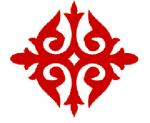 ДАНАЛАР ТАҒЫЛЫМЫЖалпыадамзаттық ақыл-ой қазынасында Аристотель мен Сократ, Цицерон, Сенеканың даналық ойлары биік парасаттылық пен ойшылдықтың озық үлгісі болып саналады. Қай заманда да озық ойлы ойшылдарды ел болашағын ойлайтын саналы, өрелі ұрпақ тәрбиелеу мәселесі терең толғандырды. Ол маңызды мемлекеттік мәселелердің бірі ретінде қарастырылды. Аристотель, Сократ, Цицерон т.б., ел бақытын  шынайылық пен  ізгіліктен, адамгершіліктен, әділеттіліктен іздеді. Ол өз шығармаларында ізгі, рухы биік, сабырлы, шыдамды, мейірімді  тұлғаны  қалыптастыруды мұрат етті. Ізгілік пен мейірім, адамға деген сүйіспеншілік Конфуций шығармаларының өзегі болып саналады. Конфуций − Қытай  халқының  ұлы  ұстазы, философы, мемлекет қайраткері. Ұлы ойшыл  Конфуций ілімінің басты құндылығы – адамгершілік, мейірімділік болды.Ұлы ұстаздың  ұстаған тағлымы, өмірлік  қағидасы адамды сүюден  бастау алады. Оның ойынша, халықты қорқытып, зорлықпен басқаруға болмайды.Лао-Цзы – Даосизмнің  негізін  қалаушы. Даосизм  ілімінде  жоғары қайырымдылық пен табиғи әділдік, елдегі тәртіптің сақталуы айтылады. Дао ілімі бойынша барлық адам бірдей.Қоғамның  даму кезеңіндегі орын алатын  әлеуметтік, экономикалық өзгерістер, қоғамның ұлттық мәдени тұрғыдан кемелденуі   барысында халқымыздың  рухани асыл қазынасы ұлттық тәрбиенің озық өнегелі дәстүрін  және  түркі жазба мұраларындағы тәлім-тәрбиелік ой-пікірлерін терең зерттеп, жас ұрпақты тәрбиелеуге пайдалану − кезек күттірмейтін мәселе. Қазақ даласының орта ғасырдағы ғұламаларының педагогикалық идеялары сан ғасырлық өзіндік орны бар кезеңге орта ғасырлық түркілік мәдениетті жатқызамыз. Ортағасырлық педагогикалық ой-пікірдің даму тарихында аты әлемге әйгілі ортағасыр данышпандары қазақ жерін әлемге мәшһүр етті. Олар: Қорқыт, Қайқауыс, әл-Фараби, Ж.Баласағұн, М.Қашқари, Қ.Яссауи, Құтып, А.Иүгінеки, А.Рудаки, О.Хайям т.б.   «Қабуснама» – 1082-1083 жылдарда жазылған  құнды педагогикалық  мұра. Қайқаус 63 жасында «Қабуснаманы» өзінің ұлы Гиланшахқа арнап жазған.Дүниежүзілік ғылым мен мәдениеттің алтын қорына өлшеусіз үлес қосқан ұлы бабамыз - әл-Фарабидің педагогикалық мұрасы оның оқу-білім, тәлім-тәрбие мәселелері жайлы айтқан пікірлерінің құятын үлкен бір арнасы адамды гуманистік, ізгілік қасиетттерге баулу мәселесіне келіп тіреледі. Педагогикалық тұрғыдан оның адамдар арасындағы достық, қастық қарым-қатынастар жайлы айтқан пікірлері ерекше маңызды. Ол оқу-білім алу, ғылым адамы болу адамгершілік және тәрбие мәселелерімен тығыз байланысты деп көрсетеді. “Ғылымды үйрену үшін адамның арының тазалығы қажет”дейді ұлы ұстаз. Ол оқыту дегеніміз –  үйрету, дағдыландыру, әрекеттендіру дейді. Ал, білім беру-ғылым теорияларын іске асыру әрекеті дейді. Жүсіп Баласағұн  – ХІ ғасырдың аса көрнекті өкілі, есімі күллі шығыс елдеріне әйгілі,  данышпан-ойшыл, энциклопедист-ғалым. Өз заманынан озық туған ұлы тұлғаның «Құтты білік» дастаны – тәлім-тәрбиелік құндылықтың қайнар көзі. М.Қашқаридың «Диуани лұғат ат-түрк», («Түркі сөдерінің жинағы») еңбегінде тіл ғылымының негізі ғана емес ұрпақ тәрбиесіне қатысты   ұлттық тәлім-тәрбиелік мәні зор тәрбиелік ойлар да ерекше орын алады.Түркі халықтарының кемеңгер ойшылы, сопылық әдебиеттің негізін қалаушы.   Орта ғасырлық мәдениет дамуында ұлы ойшыл  Қожа Ахмет Йассауидың   әйгілі мұрасы  «Диуани Хикмет», «Даналық  кітабының»  орны ерекше. «Диуани Хикмет» адамды ізгілікке, бауырмалдылыққа, имандылыққа, барға қанағат етуге шақырады.Ахмед Йүгінекидің тәрбиелік мәні зор дидактикалық дастаны «Ақиқат сыйы» дастанының негізгі мазмұны өсиет пен ғибрат сөздерден тұрады. 	Омар Хайям    жақсылық пен жамандық, өмір мен өлім, жастық шақ пен кәрілік туралы  адам өмірінің әр кезеңін қамтитын өлеңдерінде  адамның қасиеті тәрбие мен білімге, еңбекке  байланысты деген ой айтады.Аристотель 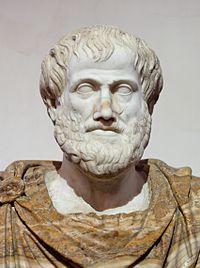 7. Ізгілік дегенге анықтама беру үшін біз жанда не барын білуіміз керек. Ал онда сезімдер қозғалысы, бейімділіктер және күйлер бар. Ізгілік сондықтан осы үшеуінің бірі болуы керек. Сезімдер қозғалысы бұл – ашу, үрей, жек көру, жарату, қызғаныш, аяушылық және басқалар, бұлар әдетте реніш немесе ризашылық туғызады. Бейімділіктер – бұлар біздің сезімдерімізді қоздырады, яғни бұлардың салдарынан біз ашуланамыз, ренжиміз, аяймыз, т.с.с. күйлер (состояние) – бұлардың әсерімен біз сезім қозғалыстарына жақсы немесе жаман қараймыз. Ызақорлық күйін алайық: біз қатты ашулансақ, онда біз ызақорлықты жаман жағынан көрсетеміз. Ал егер ашуланатын жерде ашуланбасаң, бұл жағдайда да біздің ызақорлық туралы пікіріміз жақсы болмайды. Бұл арада тең ортаны ұстау – бір жағынан күйіп-піспеу, екінші жағынан – тым салқынқанды да болмау; ашу-ызаға біз осылай қарасақ, біздің көңіл-күйіміз оңды болады. Басқа нәрселер жөнінде де осыны айтуға болады. 8. Біздің көңіл-күйімізге байланысты біз сезім қозғалысына да жақсы немесе жаман қараймыз; оларға жақсы қарау – олардың көбіне де, азына да немқұрайлылықтың белгісі. Көңіл-күйіміздің жақсы болуы қарама-қарсы сезімдер қозғалысының тең ортасын таба білетінімізді аңғартады және бұл үшін бізге риза болады; көңіл-күйдің жаман болуы – сезімдер қозғалысының көптігіне де, аздығына да бейімділікті білдіреді. Ізгілік – бұл сезім қозғалыстарының нақ ортасы болғандықтан, сезімдер қозғалысы – бұл бірде өкініш, бірде ризашылық туғызады. Ізгілік сүйтіп өкініш пен де және ризашылықпен де үйлеседі екен. 	Сөйтіп, біз ізгілік туралы қарастырдық. Ол – шамасы, қарама-қарсы құмарлықтардың арасындағы бір орта. Мінез-құлқы жағынан басқаларға ұнағысы келген адамның іс-қимылында тең ортаны ұстанғысы келетіні тегін емес. Сондықтан лайықты адам болу оңай емес, өйткені істе де асып кетпеу қиын. Мысалы, әркім шеңберді сыза алады, ал оның қақ ортасын табу оңай емес. Осы сияқты ашулану немесе керісінше, ашуланар жерде немқұрайлыққа салыну оңай, екеуінің ортасынан шығу – қиын. Жалпы сезім қозғалысынан байқайтынымыз – ортадан асып кету оңай, ал көпшілік қалайтын ортаны ұстану – қиын. Осыдан да ізгілік сирек кездеседі. 	Ізгілік жөнінде осылай сөз болған жерде енді оған қалай жетуге болатынын ойластырған жөн болавр еді. Сократтың ойынша, жақсы болу да, жаман болу да біздің еркімізде емес. «Еш те бір адам», – дейді Сократ, әділетті немесе әділетсіз болғысы келе ме деген сұраққа әділетсіздікті атамайды. Батылдық пен қорқақтық, жалпы кез келген ізгілік жөнінде осыны айтуға болады; егер адам жамандық жасаса, мұны ол өз еркімен жасамайтын болып шығады. Бұл пікірмен келісуге болмайды. Шынында да онда заң шығарушы неліктен жаман қылықтарға тыйым салып, жақсы қылықтарға жол ашуға тырысады? Неге ол жаман қылықтарды жасағаны үшін, ал жақсы қылықтарды жасамағаны үшін жаза тағайындайды? Қолдан келмейтін нәрсені заңдастыру ақылға сыймас еді. Жоқ, сірә, лайықты болу да, жаман болу да өзімізге байланысты. Мақтау немесе даттау мүмкіндігі де бұған куә бола алады. Шынында да ізгілік үшін мақтайды, ал әдепсіздік үшін айыптайды, бірақ амалсыздан болған қылықтар үшін мақтамайды да, ұрыспайды; демек, лайықты істер де, лайықсыз істер де біздің қолымызда. 	29. Кішіпейілділік – ұятсыздық пен ұялшақтықтың арасы. Ол адамның ісі мен сөзінен байқалады. Ұятсыз адам кез келген жағдайда қалай болса солай сөйлеп, қалай болса солай әрекет жасайды. (Ол еш нәрседен қысылмайды). Ұялшақ адам, керісінше, кімнің алдында болса да не болса соны айтып, не болса сол әрекет жасаудан сақтанады (бәрінен де қысылатын адам, әдетте, іске жоқ адам). Кішіпейілділік және кішіпейіл адам бұл екеуінің арасын аңғартады; кішіпейіл ұятсыз адамдай не болса соны айтпайды, сонымен бәрін ұялшақ адамдай не болса содан қауіптене бермейді, айтатын жерде айтып, істейтін жерде ойланбай істей алады. 	30. Әзіл-оспақты түсіне білу (чувство юмора) – сайқымазақтық пен тұрпайылықтың арасы. Оның кәсібі – мазақ қылу. Сайқымазақ кім болса соны келеке қылуға әзір, ал тұрпайы адам өзінің де, басқаның да үстінен күлуге қарсы. Әзіл-оспақты түсіне білетін адам кез келгеннің үстінен не болса соны сылтау етіп, күле бермейді, сонымен бірге тағылыққа да салынбайды. Әзіл-оспақты түсінетін адам реті келсе, орынды әзілдей біледі және басқаның әзілін де көтереді. 	31. Дос көңіл (дружелюбие) – жағымпаздық пен дұшпандықтың арасы. Ол адамның ісі мен сөзінде көрінеді. Жағымпаз болуға тиісті және бар нәрсені мол етіп көрсетуге тырысса, көре алмайтын дұшпан барды жоқ етіп көрсетуге ұмтылады. Бұлардың екеуін де құптауға болмайды. Дос көңілді адам олардың арасындағы қалыпта; ол  бар нәрсені асырып көрсетпейді және жөнсіз мақтауға да бармайды, сонымен бірге басқаны кемітпеуге де тырысады, ойындағыдан басқаны айтпайды. 	32. Шыншылдық (правдивость) – екіжүзділік пен мақтаншақтың арасы, ол адамның сөзінен көрінеді. Мақтаншақтық барын көп етіп, білмегенін білгендей қылып көрсетуге тырысады; екіжүзді болса, керісінше, барын кем етіп, білгенін жасыруға тырысады. Шыншыл адам бұларға ұқсамайды: барын бар, жоғы жоқ дейді, білмесе білмейтінін жасырмайды. 	Сөз болған қасиеттердің ізгілікке жатар-жатпасы жөнінде мәселе басқа. Анығы – олар қарама-қайшы жақтардың қақ ортасы және осыны білетін адамдарды мақтауға тұрады. 	33. Енді әділдіктің мән-жайы туралы бірер сөз. Алдымен әділдіктің не екені туралы. Әділдіктің екі түрі бар. Біреуі – заңға сәйкес келу: заңға сәйкес келетін нәрсені әділетті дейді. Заң адамды батыл және есті болуға және ізгіліктерге сай әрекет жасауға шақырады. Сондықтан да жұртшылық әділдікті ізгіліктің жетілген түрі деп атайды. Егер әділдік заң талабы болса, ал заң ізгіліктерге негізделсе, онда заңға сәйкес әрекет жасайтын адам – абыройлы адам: сондықтан әділ және әділдік – ізгіліктің жоғары түрі. Әділдіктің бір түрі осыған саяды. Ал біздің анықтап отырған әділдігіміз басқа. Адамның өзіне - өзі адал болуы жөнінде: есті, ер, ұстамды адам сондай болып келеді. Заңға сәкес келетін әділдіктен басқа әділдік – бұл басқа адамға әділдікпен қарау. 	Басқаға байланысты әділ болу – теңдіктің белгісі. Шынында да, әділетсіздік – теңсіздік: егер адамдар өз қамын ғана ойлап, өзіме ғана болсын деген ниетте болса – бұл теңсіздікке алып келеді, сөз жоқ, бұл жағдайда әділетсіздік орын алады. Сонымен, егер әділетсіздік теңсіздікті аңғартса, онда әділдік пе әділеттілік міндеттердің теңдігін білдіреді. Сондықтан әділдік – жетіспеушілік пен артықшылықтың, аз бен көптің арасы: әділетсіз өзінің әділетсіздігі арқасында көпке ие болады, ал әділетсіздікке ие болған адам, керісінше, азды қанағат тұтады. Олардың ортасы – әділдік, ал тең орта болғасын ол – теңдікті білдіреді. Олай болса, көп пен аздың арасындағы теңдік – әділетті, ал әділ адам– теңдікке ұмтылатын адам. Басқа адамға тең болу әділетті және ондай әділетті әділ деп есептеу дұрыс... 	Әділдік және әділеттілік біреуге және бір нәрсеге байланысты болады. 	Егер әділдік теңдіктің көрінісі болса, тепе-теңдік те әділдік деп саналуы тиіс. Тепе-теңдік төрт мүшенің ішіндегі ең азы: А мен В-ның қатынасы қандай болса, Г мен Д-ның қатынасы да сондай. Кімнің мүлкі көп болса, оның үлкен үлес қосуы, ал мүлкі аздың аз үлес қосуы орынды, сол сияқты көп еңбек еткен адам көп, ал аз еңбек еткен аз алуы да заңды... Платон «Мемлекетте» осы әділетті тепе-теңдікті қолданады. Диқан астық өндіреді, құрылысшы үй тұрғызады, етікші етік жасайды; диқан сонымен бірге құрылысшыға астық, ал құрылысшы оған үй береді, басқалар да өздері жасаған бұйымдарды басқалардағы бұйымдарға ауыстырып олармен өзара осындай қатынасқа енеді. Пропорцияның (теңдіктің) мәнісі де осында: диқан құрылысшыға қалай қараса, құрылысшы да оған солай қарайды. Сол сияқты етікші мен тігіншінің және басқалардың арасындағы қатынас осы бағытта құрылады; қоғамдық өмір тоқ етерінде осы қатынастарға негізделеді. Сонымен әділеттілік тепе-теңдік деген тұжырым жасауға негіз болады. Қоғамдық өмірдің мұраты әділеттілік болса, әділеттілік – тепе-теңдікте болып шығады. 	Әділеттіліктің әр түрлі мағынасы болатындықтан біз қандай әділеттілікті қарастырып отырғанымызды анықтап алу керек. 	Қызметші мен қожайынның немесе әке мен баланың қарым-қатынасында да әділеттілікке орын бар. Бұл жердегі әділеттілікті мемлекет азаматтарының арасындағы әділеттілікпен салыстыруға болады. Біз сөз етіп отырған әділеттілік теңдікке негізделген азаматтық әділеттілік (азаматтардың мүддесі бір және олар теңдікке ұмтылады, олардың айырмашылығы заңға байланысты); әке мен баланың, қызметші мен қожайынның арасындағы қатынаста, мұндай әділеттілікке ұқсас ештеңе жоқ. Менің аяғым мен қолымның басқа да мүшелерімнің маған қатынасында да жоғарыдағы әділеттілікке ұқсас ештеңе жоқ. Баланың әкеге қатынасын да осы тұрғыдан қарау керек. Ересек адамдардың қатарына қосылып, әкесінен бөлектенгенше бала әкенің бір бөлігі ғана. Есейгенде ғана бала әкесіне тең бола алады. Азаматтардың жайы да осындай. Осы себептен де қызметші мен қожайынның арасындағы қарым-қатынасында да әділеттіліктің нышаны жоқ. Қызметші – қожайынның меншігіндегі нәрсе. Оған қатысты әділеттілік – бұл оның үй ішіндегі жағдайына байланысты «үйдегі әділеттілік». Біздің сөз етіп отырғанымыз – азаматтық әділеттілік. Азаматтық әділеттілік теңдікке және ұқсастыққа негізделеді. Мемлекеттік әділеттілікке ұқсас әділеттілік ер мен әйелдің қарым-қатынасы. Әйел ерінен төмен, бірақ оған жақын және онымен өзін көп жағдайда тең ұстауға тырысады. Олардың қарым-қатынасы азаматтардың арасындағы қарым-қатынасқа ұқсайды. Ер мен әйелдің қарым-қатынасындағы әділеттілікті азаматтық әділеттілікке жатқызуға болады. 	Әділеттілік қандай жағдайда болады, қандай жағдайда болмайды? Жалпы айтқанда, адам өз еркімен кімге, қандай жолмен және не үшін (қиянат) жасайтынын біліп әрекет жасаған адамды айтамыз. Егер кімде кім кім үшін және не үшін екенін айырмай қиянат жасаса, оны әділеттілікті бұзған адам емес, бақытсыз адам дейміз. Жауын өлтірем деп абайсызда әкесін өлтірген адамның ісі әділетсіз, бірақ ол әділеттілікті бұзған адам емес, бақытсыз адам. Егер біреу білместіктен әділетсіз іс істесе, оны әділеттілікті бұзған деп есептеуге болмайды. Олай болса, біз енді білместіктің не екенін анықтап көрейік. Білместік бір істің себебі болса және оны адам еркінен тыс істесе, онда оны әділеттілікті бұзған адам деп есептеу дұрыс емес; ал енді білмегені үшін адамның өзі кінәлі болса және ол сол білместігінен біреуге қиянат жасаса, онда оны заңды түрде әділетсіз деп тануға болады. 34. Ізгіліктер жөнінде олардың мәні көріністері неге бағытталғаны жөнінде әңгіме еттік. Олар жөніндегі пікіріміз дұрыс болады, егер біз ақылға жүгінсек. Ақылға жүгініп әрекет ету саулыққа пайдалы құралдарды пайдалана отырып, саулықты түзеумен бірдей. Маған айтуы мүмкін: саулықты түзеу үшін қандай құралдар керек. Сол сияқты ақылға жүгіну деген не екенін ашып алу керек. Алдымен жанның қандай бөлшегінде ақыл барын анықтау керек. Жоғарыда біз жалпылама түрде жанның ақылды жағы және ақылға жүгінбейтін жағы барын айттық. Жанның ақылды жағы екі кеңесетін және танитын – салаға бөлінеді. Олардың бірінен-бірінің айырмашылығын неге бағытталғанына қарап айыруға болады. Біз түсті, дәмді, дыбысты, иісті қалай ажыратсақ, оларды қабылдайтын сезімдерді де солай ажыратамыз: дыбысты есту, дәмді тату, түсті көру арқылы білеміз. Басқалар жөнінде де осылай пайымдау керек. Жанға қатысты заттар әр түрлі болатыны сияқты оларды қабылдайтын жанның бөлшектері де әр түрлі. Ойлайтын нәрсе мен сезетін нәрсе бірдей емес, бірақ екеуін де жан арқылы танимыз; демек жанның ойлайтын нәрселерге де, сезетін нәрселерге де қатысты бөлшегі бірдей емес. Жанның кеңесетін, талдайтын жағы сезімдік заттарға, жалпы жаралып, жоғалатын, қозғалыста болатын заттарға бағытталған. Шынында да, біз өзіміз жасай алатын заттар жөнінде – оларды жасау керек пе, жоқ па ақылдасамыз. Бұлар – өне бойы өзгеріп отыратын сезімдік заттар. Сондықтан, жанның таңдайтын жағы сезімдік заттармен айналысады деген тұжырым жасауға болады. Біз енді ақиқат жөніндегі мәселеге келіп тірелдік. Ақиқат өзін білім, естілік, парасат, даналық, болжам арқылы паш етеді. Ал бұлар неге бағытталған? Білім дәлелдеме және пайымдау арқылы танылатын заттардың бейнесі; естілік (разумность) іс-қимыл арқылы пайда болатын және оларды жасау немесе жасамау біздерге байланысты болып келетін заттарға қатысты. Заттарды жасау арқылы біз заттар дүниесін құрамыз, орындау арқылы әрекет етеміз, бұлардың мәні бір емес...Естіліктің мәні білімнен гөрі ізгіліктен көрінеді. Есті адамдарды мақтайды ғой, ал мақтауға тұрарлық нәрсе – ізгілік. Қай білімнің де жоғарғы сапасы болады, бірақ естіліктің жоғарғы сапасы жоқ, өйткені естіліктің өзі шамасы сол жоғарғы сапалықты білдіреді. Парасат (ум) оймен шолынатын және бар заттардың бастауларына бағытталған. Шынында да, білім дәлелдеуге болатын заттармен айналысады, бастамалар болса олар дәлелдеуге келмейді. Сондықтан бастаулармен білім емес, ақыл айналысады. Даналық білім мен парасаттан құралады. Өйткені даналық бастауларға да және бастаулардан туатын, білім айналысатын нәрселерге де көңіл бөледі. Сол себепті даналық бастаулар арқылы парасатпен, бастаулардан туатын, танылатын заттар арқылы біліммен де тығыз байланысты (екеуінен де нәр алып отырады). Болжам (предположение) болса – бұл істің мәні солай ма деп бәріне күдікпен қарайтын қабілет. Естілік пен даналықтың мәні бір ме? Әлде жоқ па? Өйткені даналық өзгермейтін және дәлелденген нәрсе, ал естілік өзгермелі заттарға бағытталған ғой. Айталық, түзу, қисық деген сияқты нәрселер өзгермейді, әрқашан сол күйінде қалады. Ал пайдалы заттар өзгермей тұрмайды: қазір пайдаға асса, ертең олай болмайды, біреуге керек, басқаға – жоқ, бір жерде керек болса, екінші жерде – керегі болмайды, бір түрде пайдалы болса, екінші түрде – олай емес. Пайдалы заттарға көбірек көңіл бөлетін даналық емес, естілік. Демек, даналық пен естіліктің мәні бір емес. Даналық ізгіліктер қатарына жата ма, жоқ па? Оның ізгілік екендігін естілікке қарап анықтауға болады. Шынында да, жоғарыда айтқанымыздай, естілік жанның ақылды жағының бір бөлшегі; естілік даналықтан төмен, өйткені ол өтпелі заттарға бағытталған; даналық болса, ол мәңгілік және құдайшыл заттармен байланысты. Егер де төменгі дәрежедегі нәрсе ізгілік болса онда, сөз жоқ жоғарғы дәрежедегі де ізгілік болғаны; сондықтан, даналық – ізгілік болып табылады. Сократ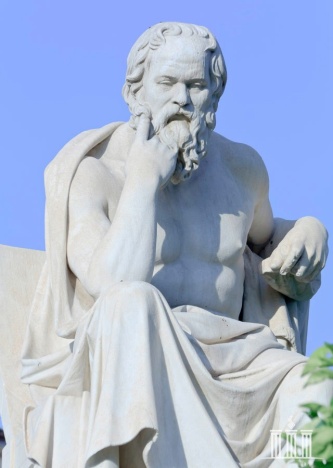 Сократтың тәлімдік сөздеріӘрбір адам, дарындысы да, дарынсызы да, өзі жеткісі келген жетістікке жетуі үшін оқып, жаттығуы тиіс.                     	Мейрамсыз өмір – бұл ат шалдырып демалатын ауласы жоқ ұзақ сапар.Заңдар жақсы адамдарға да,  жаман адамдарға да пайдасыз: біріншілері заңдарды қажет етпейді, екіншілері олардан жақсы болып кетпейді.	Біз достардың көмегіне зәру емеспіз, біз олардың көмегін аламыз деген сенімге зәруміз.Ақымақтардың ұстазы сөз емес, бақытсыздық. Барлығында надан болмас үшін, барлығын білуге ұмтылма.Адам тәнінің ауыратыны секілді, өмір сүру салтының да ауруы болады.Әкелердің жақсы, жаман әдеттері балалардың кемістігіне айналады.Досыңнан құпияны білген соң, ешкімге тіс жарма: дұшпанға айналып сен дұшпаныңа емес, достыққа соққы бересің.Әдемілік үлкен еңбекпен, көп оқығандықтың арқасында келеді, ал жаман нәрсе өзімен- өзі еш күш салмастан қалыптасады.Еркін деп мен, еш нәрсеге үміттенбейтін, еш нәрседен қорықпайтын адамды есептеймін.Қалауы кедей адам, нағыз бай адам.Ешбір зат себепсіз пайда болмайды, бірақ кез келген зат белгілі бір себептермен, қажеттілігіне қарай пайда болады.Ерлік –істің басы,  жағдаят – істің соңы.Еш нәрсе шынайы емес, немесе шынайы бізге беймәлім.Заттардың себебін іздеу, шексіздіктің басын іздегенмен тең.Сөз – істің көлеңкесі.Кедейлік пен байлық –қажеттілік пен асып кеткендікті білдіретін сөздің мағынасы. Сондықтан, қажеттілікті сезініп тұрған адам бай емес, ал қажеттілікті сезінген адам – кедей деген сөз емес.Жоқ нәрсені ойлап қайғырмай, бар нәрсеге қуанышты адам – есті адам.Жаман адамдар тығырыққа тірелген кезінде берген сөзін тығырықтан шыққан соң орындамайды.Байлық қолға түспей тұрғанда оған деген құштарлық шаршатады, қолға түскен соң әуресі көп, ал келмеске кеткен соң сағындырады.Бақыт – шалқыған дастарханды тарту етсе, естілік – жеткілікті дастарханды тарту етеді.Айналаңда қоршаған әділетсіздіктен қорғана білу – ақылдың белгісі, өкпелегенің үшін кек қайтаруға құштар болмау – сезімсіздіктің белгісі.Егер көп нәрсе қаламасаң , аз нәрсенің өзі көп болып көрінеді. Ақшаға қанбайтын қызғаныш, қажеттіліктен де жаман, себебі қалауың өскен сайын, олар қажеттілік тудыра бастайды.Ессіз, ұстамсыз, жаман өмір сүру – бұл жаман өмір сүру емес, бұл баяу өлу деген сөз.Төлемді ойына ұстаған адам шын рақымшыл емес, жақсылық жасағысы келген адам шын рақымшыл.Өзіңді өзің мақтағаннан, ел мақтағаны дұрыс.Аз қаражатты ұстап жүріп, жақсы көңіл күйде жүрген адам – бақытты.Көп қаражатты ұстап жүріп, жан қуанышын сезіне алмаған адам бақытсыз.Асқазан рахатына батып, тамақты, шарапты есеппен жемеген, махаббат рахатын есепсіз көрген адамдардың көбінде олардың рахаты бір сәттік, ұзаққа созылмайды. Ал сол рахаттар нәтижесінде келетін қайғы - қасіреттер көп әрі ұзақ болады.Пайдалы емес әрбір рахаттан бас тарт.Ақжарқын әрі салмақты қарт сүйкімді.Рахаттардың ішінен ең жақсысы, сирек болатыны.Марк Тулий Цицерон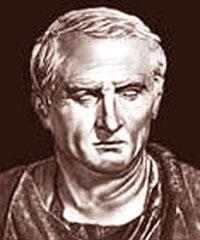 Цицеронның айтқандарыШешеннің ең басты қасиетінің бірі – айту керек нәрсені айтып қана қоймай, айтпайтын нәрсені де айтпау. Қылмысты мадақтаудың ең ұлы жолы  – жазаламау. Өз-өзіне ғашық адамның қарсыласы жоқ. Ақылы мен жасы кемеліне толған кездегі достық  қана берік болмақ. Кітапқа құмарлық – жас кезіңде қуат береді, қартайғанда көңіл сыйлайды, бақытты кезіңде сұлулық береді, бақытсыз кезіңде жайлы орының, алданышың болады, үйіңдегі қуанышыңа айналады, ал басқа уақытта саған кедергі келтірмейді...  Шынайы достыққа тән қасиет – кеңес беру және оны тыңдау. 	Сымбаттылық пен сұлулық – денсаулықтың бейнесі. 	Әрбір адам – өзінің ішкі әлемінің айнасы. Адам қалай ойласа, ол сондай болғаны. 	Сүрінбейтін, адаспайтын тұяқ жоқ, бірақ бір сүрінген  жерге құлай беру– ақымақтық. 	Жеңілтектік –  жапырағын жаңа жайған жастық кезге ерекше тән. 	Махаббат – өзінің сұлулығымен жүректі жаулаған адамның достық сеніміне ие болуға тырысу. 	Махаббатты жастар сияқты құштарлықпен емес, адалдығына және беріктігіне қарай бағалау керек. 	Бейбітшілік – әрбір адамның құқығын құрметтеуге негізделген еркіндік. 	Даналық – барлық ғылымның көзі. 	Кәрілік адамды жұмыс істеу қабілетінен айырады деуге бола ма?  Дәлірек, қандай жұмысқа деген  қабілетінен айырады? Жастарға тән және жастардың күш-жігерін қажет ететін жұмыстардан...  Ақыл-есі түзу, денесі әлсіз қарт адамға бұл әлемде лайықты ешқандай  жұмыс жоқ па сонда? Егер біздің көмегімізге зәру адам болса, сол адамға қолымыздан келгенше қол ұшын беру – саналы адам баласының басты парызы осы. Тарихты білмеу деген сөз– мәңгілік бала болып қалу деген сөз. Даналыққа үйрену аз, оны қолдана да білу керек. Қайырымды болудан артық еш нәрсе жоқ, себебі бұл– ұлы қасиет қана емес, басқа да асыл қасиеттердің анасы. Артқан үмітті ақтамағаннан қиын ештеңе  жоқ. Қалжыңның да шегін білу керек. 	Дана адамдардың әрекетін ақыл басқарады,  олардан ақылсыздау адамдардың әрекетін тәжірибе, тіпті ақылсыз адамдардың әрекетін қажеттілік,  ал  хайуандардың әрекетін табиғат басқарады. 	Оқығысы келетін адамдарға оқитын адамдардың беделі зиянын көбірек тигізеді. Жас адамның денесі еңбекпен шынығады. Сенека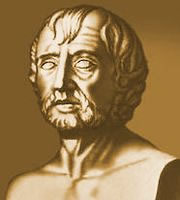 Луцийге жазылған адамгершілік хаттары1. Өзіңді өзің үшін жеңуге тырыс, бұрындары сенен тартып алған немесе ұрлаған, бостан-босқа өткен уақытыңды сақта және жинақта. Біздің уақытымыздың бір бөлігін бізден күшпен тартып алады, бір бөлігін ұрлайды, біраз бөлігі босқа ағып кетеді. Бірақ барлығынан ұяттысы – біздің өз ұқыпсыздығымыздан жоғалтқан уақытымыз. Бажайлап қарап көрші, біз өміріміздің басым бөлігін  ақымақтық істерге, бірталай бөлігін бостан босқа  және барлық өмірімізді керек емес істерге жұмсап өткіземіз. Уақытын  бағалай білетін, бір күннің өзі неге тұратынын білетін, әр сағат сайын өлімге жақындап жатқанын толық сезінетін бір адамды көрсетші... Өлім біздің алдымызда тұр, біз өлімнің құрығындамыз. Сондықтан әр сағатыңды босқа жіберме. Бүгінгі күнді уысыңда ұстай білсең,  ертеңгі күнге азырақ бағыныштасың. Кейінге қалдырып жүргеніңде, бүкіл өмір ағызып өте шығады.2. Барлық жерде боламын дегендер еш жерде де болмайды. Дәрілерді жиі ауыстыру ауруға ем болмайды. Түрлі дәрі жаққан жараның жазылуы қиын. Өсімдікті бір орыннан екінші орынға ауыстырып отырғыза берсең, жайқалып өспейді.Дүниесі аз адам кедей емес, соны көбейте түскісі келетін адам кедей. Адамдағы ең аз байлық – барлық керектіңнің болуы, ең көп байлық – тойынғаныңша баю.3. Дос болғың келген адамды жан-тәніңмен қабылда, пікіріңді ашық айт, онымен өзіңмен сөйлескендей сөйлес. Сонда оны танисың. Танып болған соң одан күдіктенбе. Онда ол сатқынға айналады. Оған сенсең – сенімді етесің.Әбігершілікке құмарлық – қайраткерліктің белгісі емес, рухы ылғи қозып езілудің белгісі және әрбір  қимылды ауырлық санау әдеті – алаңсыздықтың белгісі емес, еркелік пен имансыздықтың белгісі.Табиғаттан кеңес сұра: ол саған күн мен түнді жаратқанын айтады.4. Бастаған ісіңді табандылықпен жалғастыр және жаныңның жайлылығы мен жетілуіңнен ұзағырақ рахат алу үшін асық.Көп адамдар сарқырап ағап жатқан суға кетіп бара жатқандай, тікенекті бұтақ пен үшкір тастарға жабысқандай жабысатын мына өмірден ешбір қиналыссыз  айырылыса алатындай болуды күн сайын ойлан. Көп адам өлімнің қорқынышы мен өмірдің азабы арасында аласұрады, олар өмір сүргісі де келмейді, қалай өлуді де білмейді. Өз өміріңді тартымды ет, ол жайындағы барлық үрейді таста. Жоғалту әзір тұрмаса ешбір игілік оның иесіне қуаныш әкелмейді.Кім өзінің өмірін жек көрсе, өзгенің өміріне қожайындық жасайды.Аштық пен шөлге шыдай алмай, өзіңе үстірт қарайтындардың есігінен қарама, қабағын түйе жақтырмай қарағандар мен сәлеміңді жек көргенін жасырмай алатындарға барма.5. Тобырдан дұрысырақ өмір сүру үшін бәрін жасауға тиіспіз.6.Өзім үшін алған білімім, қанша ізгілікті болса да, мені ешқандай қанағаттандырмайды.Гекатонның мына сөзі маған ұнады: «Сен менен қандай жетістікке жеттің деп сұрайсың. Мен өзіме өзім дос болдым».7. Барлығынан бұрын неден қашу керектігін білесің бе? Тобырдан! Тобыр ішіне кірсем сол күйімде шыққан кезім болған емес. Одан бір нәрсе жұқтырып, кірленіп шығасың. Одан шыққанда сараң, менменсін – салтанатқа құмар, ашушаң және қатігез болып шығасың.Келіңіздер, біздер көпшіліктің мақтағанынан рахат ала кетпеу үшін жанымызды таза ұстайық. Бізді көп адам мақұлдағаны сенің көп адамға түсінікті болғаныңнан шығар оған несіне риза боласың? Біздің қадір – қасиеттеріміз біздің ішкі дүниемізге әсер етсін.9. Кімнің ісі жүріп тұрса – достары мың, қиналысқа түссе айналасы шөл.10. Мен өз пікірімді өзгерте алмаймын: тобырдын қаш, аз ғана топтан да қаш, бір адамнан да қаш!Адамдармен өмір сүргенде, Құдай саған қарап тұрғандай бол, Құдайға қарата сөз айтқанда, сені  адамдар тыңдап тұрғандай бол.12. Әрбір күніңді сол күн қатардың соңын алып тұрғандай, өміріңнің күнін аяқтап тұрғандай етіп шығарып сал.15. Бізден бұрынғылар хат жазысқанда: «Егер сенің денің сау болса, онда жақсы, ал менің денім сау» деп бастайтын болған.Өзімнен өзім озсам де! 17. Саған жақсы өмір сүруге біреулер кедергі болса, жақсы өлуге ешкім де кедергі бола алмайды.Эпикур: «Көп адамдар байлық жию арқылы қиындықтарынан құтылам деп ойлайды, олар қайта басқа қиындықтар тауып алады» деген. Оған таңданатын ештеңе жоқ, ауру адам ағаш кереуетте жата ма, алтыннан кереуетте жата ма, қайда болса да кеселі бірге жүреді.22. Өлім сағаты алдында біз дүниеге келген сәттен гөрі нашарырақпыз. Оған өзіміз ғана кінәліміз: Біз ынтықтықтан, қорқыныштан, ырымшылдықтан, залымдықтан, тағы басқа кеселдерден құтыла алмадық. Өлгенде туғандағыдай алаңсыз болғандар даналыққа жетеді.23. Біреулер өмірін аяқтауға тиіс кезде бастайды, кейбіреулердің өмірі басталмай жатып аяқталады.24. Кәрілік деп толық қуатсыздықты емес, адамның шаршаған жасын айтамыз.28. Өзіңнен қашып кете алмайсың! Өзінің кемшілігін білмейтін адам, оны болдырмауға тырыспайды.30. Теңдік – әділеттіліктің басы.51. Сен еркіндік деген не деп сұрайсың. Жағдаяттың да, болмай қоймайтын істің де, кездейсоқтықтың да құлы болмайтын, фортунаны өзімен бір қатарға қоя алатын, ол сенің алдыңда әлсіз болып шықса, еркіндік сол.53. Кім қалың ұйқыға кете алмаса, қайдағы-жайдағылар түсіне кіреді, шырт  ұйқыға кеткен адам өзін-өзі ұмытқандай болып ұйықтайды.59. Егер қызық пен рахат қусаң – қасіретке ұшырайсың. Қуаныш деген әркімнің-ақ мақсаты, біреулер ойын-сауық пен сән-салтанаттан іздейді, тағы біреу – атаққұмарлықтан, оны қоршап ісі түсіп тұрғандардың көп болғанын іздейді, тағы біреу – көңілдестерден, тағы бірі – ештеңеге ем болмайтын сөз өнерінен іздейді. Олар осы іздегендеріне мас болғандай алдамшы тәтті сезімде жүреді. Бірақ айнымайтын қуаныш – даналықта.61. Барлығын бұйрықпен жасаушы бақытсыз емес, сол ісін өз еркінен тыс орындағандар бақытсыз.64. Қайғы деген тез арада-ақ жеккөрінішті нәрсеге айналады. Біреудің өлгеніне қатты күйзелген адам – өзінің одан бұрын өлуі мүмкін екенін ойлап көрмеген адам. Өлген кісі кіші болсын мейлі, тағдыр өлімді кезекке қарап келтірмейді. Біз ылғи өзіміз де бізге сүйікті адамдар да өлетінін ойлана жүру керек.77. Ақылды қашан да байсалды. Өйткені ол басқа нәрсеге тәуелді емес және фортунадан да, адамдардан да мейірім күтіп тұрған жоқ. Фортуна күліп қарағанда пенделерді құрметке, игілікке толы етеді, бірақ бір нәрселерден айырады – жаңағылардың жолында ардан аттаудан арланбайтын жолдастар кезігеді, тойымсыздықпен жиналған дүние- мүлік жоғалуға бейім келеді, бір сөзбен айтқанда қуанышы аз болады.Жан рахатына жеткісі келгендер құрмет пен игілікке тек адалдық арқылы жетсін.Адалдықпен кешкен өмірді қысқартқанмен, одан оның адалдығы азаймайды.Туллий Марцеллин өз жастығын байыппен өткізді, бірақ қатерлі болмаса да көп күшін алған, ұзағынан келген жанды ауыртатын ауру еңсеріп, тез-ақ қартайып қалды, сөйтіп өлім туралы ойлай бастады. Ол көптеген достарын жинады, олардың біреулері ауруға мән бермегенсіді, біреулері жағымпаздыққа салынып, досқа ұнайтын сөздермен жұбатқысы келді, тек біздің стоик досымыз ғана өзіне тән ержүректікпен және шыншылдықпен былай деді: Марцеллин, сен аса бір маңызды мәселені ойлағандай уайымдай берме! Өмір сүру маңызды емес, түптеп келгенде – сенің құлдарың да, малдарың да өмір сүреді, маңыздысы – адал, ақылмен және жүректілікпен өмір сүру. Тамақ, ұйқы, махаббат – осы үшеуінің төңірегінде ғана айналып жүргеніне көп болғаны есіңде ғой. Алдымен өлім турлы қорқыныштан өзіңді құтқар. Біз өлуге тиіс болсақ та өлгіміз келмейтіні, өліп бара жатқанда да өлгіміз келмейтіні жиі кездесетін жағдай. Айналып келгенде бізді бір өлім күтіп тұрғанын білмейтін тоғышар жан жоқ, бірақ өлім жақындап келе жатқанда қашқақтап, қалтырап, жылай бастаймыз. Мың жыл бұрын неге өмір сүрмедім деп ойлайтындар, мың жыл кейін де неге өмір сүрмеймін дегенмен бірдей. Сен бұрын да болмағансың, бұдан кейін де болмайсың. Бұрын өлгендердің қаншама тобы сенің алдыңда өткен, кейін өлетіндердің қаншама тобы алдында кезек күтіп тұр. Бізге дейінгі де, бізден кейінгі де уақыт біздікі емес. Өзіңе белгіленген уақытты созамын десең – күшіңді босқа жұмсағаның!Жауының қолына түсіп қалған бір спартандыққа қорланатын бір жұмысты орындауды нұсқағанда: «Мен құл емеспін!» деп бақырыпты. Міне, бұл еркіндіктің бізге қаншалықты жақын екендігінің көрінісі. Сөйте тұра адамдар құлдыққа түседі. Сен – адамдардың, заттардың, өмірдің құлысың! Өйткені өлуге ерлігі жетпесе, ондай өмір – құлдық өмір!Гай Цезарь құлдыққа алған біреу одан өлім тілегенде: «Сен қазір өмір сүріп жүрмісің?» депті. Кемпірлер ұзақ өмір сүргенін мақтаныш етеді, бірақ төңірегінде оған төзе бере ме? Өмір пьеса сияқты, оның ұзақтығы маңызды емес, құлаққа жағымдылығы мен жақсы ойналғаны маңызды. 78. Достардың махаббатты ауруға ем, ол қорқыныш пен өлімді күту туралы ойды қуады. Егер достарым өмір сүре берсе, менің де өмір сүргенім – олармен бірге болмасам да, олардың іштерінде, ойларында өмір сүремін. Посидоний: «Білімдар адамның бір күні тоғышардың ұзақ ғасырынан да ұзақ» деген. Бақытсыздықта уайымға түсіп кетпе, сәттілікке сенбе, фортунаның алдамшылығын ойла – ол бірде оңынан, бірде терісінен келеді.   Ұзақтан бері күтіп жүргеніміз бола қалғаны оңайырақ. 80. Денесін шынықтыратын адамдар көп, жан –дүниесін жетілдіретін адамдар өте аз.82. Нені ойыңа алсаң, соны орында, қалай өмір сүргің келсе, солай өмір сүр, өмірің желіп өтетіндей болғанша қиын болсын.83. Ішімдікке салыну – өз еркімен ессіздікке ұрыну. Адамдардың көбін тыйым салынатын нәрседен жақсы ниет емес, ұят ұстап қалады.84. Ғылымға құмарлық – өзгенің есебінен ақыл алу. Оқысам, біріншіден – өзіме өзім риза бола түсуден арыламын, екіншіден, біреудің білгенін біліп болған соң, оны жетілдіруді ойлаймын. Оқу ақылға азық береді. Тек жазумен немесе тек оқумен ғана айналысуға болмайды, оларды кезектестіріп отыру керек. Сонада біз оқығанымызды елеулі бір нәрсеге айналдырамыз. Осылай біз гүлге қонып бал шырынын жинап, оны алып келіп бір қауызға құйып балға айналдыратын бал арасына ұқсаймыз.87. Кездейсоқ нәрсе бізді жақсы ете алмайды. Байлық делдалға да, жезөкшеге де қона салады. Клеопатраның сүйіктілерінің бірі Хелитон да бай болған. Жалған сөйлейтін және аузы таза емес Натал да (әйелдер оның аузына кіші дәрет сындыратын болған) көп байлыққа мұрагер болған және мұрагерлікке көп байлық қалдырған. Кім қандай нәрсеге ие болса, өзі де сондай. Ақша салатын жәшіктің құны ішіндегі ақшаның құнымен тең, жәшіктің өзі сол ақшаға қосымша ғана. Сондай – ақ көп ақшаның иесі сол ақшаға қосымша. Ал игілік әркімге беріле бермейді. Ол жамандықтан туындамайды, байлық сараңдықтан пайда болады, демек, байлық – игілік емес. Қанжар өзі ешкімді өлтірмейді, бірақ ол өлтіруге құрал бола алады.88.Музыка жайында айтсақ ,шектер жуан және жіңішке дыбыстар шығарғанмен, өзара үйлесім табады. Адам жанында да осындай үйлесім болуы тиіс.Геометрия менің иелігімдегі жерді өлшеуді үйретеді, бірақ адамға қанша жер керек екендігін үйрете алмайды. Маған сол иелігімді кішірейтіп алма деп ақыл береді, ол  - жерді өз туыстарымен де бөліспе дегенімен тең. Одан да мен бәрін беріп, көңілді күйімде қалуды үйренсем болар еді. Тура сызықтың қандай екенін біле тұрып тура жол таппасаң, оны білгеннен пайда не?!    Білсең де, білмесең де солай болатын болса, болмай қоймайтын нәрсені алдын – ала білудің керегі не?!   Жақсылық пен жамандықты зерттейтін тек философия ғана. Уәдеге беріктік – өрте, ұр, өлтір, бәрібір сатып кете алмаймын дегенге алып келсе, ондай қаскөйлікке негізделген уәдеге беріктік неге керек.     Адамға қатысты істердің қайсысын алмасаң да, оның біліп аллатын және зерттейтін нәрселері қисапсыз көп, соның жаныңның қоржынына сыйғызу үшін басқа артық нәрсенің бәрін жаныңның қойнауларынан қуып шығу керек. Ізгілік тар, лас, жерде жасалмайды.Жаныңды тазарт ,  керексіз нәрселерді қоқысқа таста.   89.Өзіңді бағындыр, Луцилий! Енжар бола бастасаң оят, бейбастақтық бар болса – тыйым сал, өзіңнің де өзгенің де сараңдығын қадағалап, түзет. Жеріңнің шекарасын, байлықтың көлемін өсіремін деп қашанғы тырысуға болады?! Бүкіл ел сыйып кететін жердің бір ғана қожайынға керегі не? Араларын бөліп тұрған өзенді, тіптен теңізді де бөліп алуға тырысудың қажеті қанша? Ондаға аралдыр да менікі болсын деу қай ақылға сыйады? Бүкіл имениені, тіпті державаны өз иелігіне алғанның иелігінен тыс тұрған бөлек бәрібір көп болады.   Ал біреу сараңдақ жасаса, бірелер орынсыз шашуға құмар, оларды қайтеміз. Әсем көлдердің жағалауын менің үйім сәндендіріп тұрсын дейтіндер сін – салтанатқа құмарлар неге көп? Соншама көп ұйықтайтын  бөлмелер кімге керек? Соның біреуінде ғана жатпай ма адам?   Біреуге бір нірсе айтқанда оны өзің де есітетініңді, жазғанда оны өзің оқуға тиіс екендігіңді ұмытпа?   90. Дүниеге келгендердің барлығы саналы болса, даналық өзінде барды жоғалтып алар еді. Оның ең бағалы жіне биіек болатыны – ол бізді өзі іздеп келмейді, оны ұғынуға әркім өзі барады, біреу арқылы оны ешкім ала алмайды.   Философияның еңбегі біреу ғана – барлық құдайлық және адамдық істерде ақиқатты табу. Әділеттілік, арлылық, ұяттылық онымен дос. Ол бүкіл киелі нәрселерді құрметтеуді және бүкіл адами нәрселерді сүюді үйретті, Құдайлардың қолында билік, адамдардың қолында достастық болуды насихаттады.    Барлық нашарлардың жақсыларға бағынатыны – табиғи  іс. Үйірді немесе қотанды үлкені немесе мықтысы басқарады. Адамдарды басқаратын билікшілер үлкен немесе мықты болумен бірге адамдық қасиеттері мол болса игі.   Пасидонийдің: «құйылған темірді ақылмандар жасап шығарады», дегенімен келісе алмаймын. Темір мен мысты ақылдылар емес айлалылар тапқан. Өйткені ондай заттарды табу үшін оны бағалай білу керек.    Ақылманның тамақ табуы жеңіл. Өйткені оған көп нәрсе керексіз.    Бір ақылман қос алақанын біріктіріп бұлақтан су ішіп тұрған баланы көріп қашаннан бері қалтасында алып жүрген шынаяғын лақтырып жіберіпті. Табиғат ешкімге салмақ салмайды, ешкімнен ешқандай ауыр жұмыс талап етпейді. Біз әзірге тап болғанбыз, тойына бастағанда оданда жақсырақ болуын қалап, өзімізді-өзіміз қиындыққа мойынсұндырғанбыз. Сән-салтанатқа құмарлық табиғаттың тепе-теңдігін бұзды, олар алдымен артық нәрсені қалай бастады сонсоң табиғилыққа жат істерге барды, бірте-бірте жанын тәніне құл етті.Ақылман жалған пікірлерге бағынуға тыйым салды, кейін өкінетін рахатты айыптады, бізді ылғи қуанышқа алып баратын игілікті мадақтады.Ең бақытты адам – бақытты керек етпейтін адам, өзіне билік ете алатын адам – ең билігі толық адам.93. ұзақ өмір сүруді емес, ризалықпен өмір сүруді уайымдау керек.98. бақытқа бағыныштыларды бақытты деме.Кім керегінен ерте қасірет шексе, сол керегінен көп қасірет шегеді.Бақыттың сағаымы тобырды еліктіреді.99. досың қаза болса, сондай досыңның болғанына шүкіршілік ет, сонда қайғың азаяды.Бақытты да қайғыны да көзге ұрып тұратындай сездіру санасыздық.101. әрбір күн, әрбір сағат біздің түкке тұрмайтынымызды көрсетіп тұр.Өмірге құштарлықтан да құтыла жүру керек: ақыры болмай қоймайтын нәрсе болмай қоймайды.Дүниеден өтер сағатың соққанда қорықпа: ол сенің жаныңның емес, тәніңнің соңғы сағаты.Табиғат бізді кетерді келген кезіміздегідей тонайды. Әкелгеніңнен көп нәрсе әкете алмайсың, қайта өмірге ала келген нәрсеңнің біразын тастап кетуге тура келеді. Сенің соңғы күнім деп қорқып жүрген күнің – сенің мәңгі өміріңнің туған күні. 103. дауылдың алдында найзағай жарқылдайды, ғимарат құлар алдында қабырғасында жарықтар пайда болады, өрт болғанда алдымен түтін иісін сезесің.105. адамды басқа біреуді өлтіруге итермелейтін – үміт, қызғаныш, жек көру, қорқыныш, жаны жаратпау.Ең пайдалысы – қобалжымау және адамдармен аз сөйлесу, өзіңмен көбірек сөйлес.аза күткен жазаға ұшырайды, ал ол жаза лайықты болса, онда келмей қоймайды. Ұсталмаған айыптының өзі ұсталып қалар ма екенмін деп уайыммен өмірін өткізеді.107. өмір – дөрекі нәрсе. Сен ұзақ жолға шықтың, демек бір жерде сүрінесің, бір нәрседен таяқ жейсің, құлайсың шаршайсың, сонда «өліп қалсам етті» деп ойлайсың бірақ өзіңді алдап тұрсың, ол ойдан шошисың.Қыста жаурайсың, жазда – ыстық, теңіздегі тыныштықтан кейін толқындар көтеріледі, кезектесіп желдер соғады, түн күнді алмастырады, мәңгіліктің өзі қарама-қарсылықтардан тұрады.Конфуций 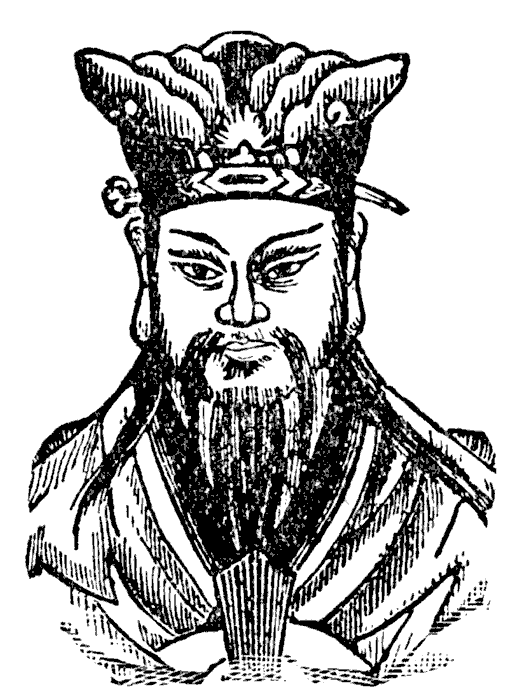 Конфуций даналығыҰстаз  айтты:Әкені құрметтейтін, үлкенді қадір тұтатын адам билікшіге сын айтпайды. Билікшіге өшікпеген адам бүліншілікке құмартпайды. Ізгі адам осының түбіріне үңіледі: әңгіме әкеге құрмет пен үлкенді сыйлау адамгершіліктің негізі екенін, бүкіл болашақтың тағдыры осында жатқанын түсіндіруде  жатыр.Ұстаз  айтты:Адалдық пен туралыққа ұмтыл, өзіңе тең көрмеген адаммен достаспа, өз қатеңді түзетуден қорықпа және тартынба.Ұстаз  айтты:Жетілген кісі деп әділдікті өз пайдасына жеңдірмейтін, қиын кезде өзін қиюға аянбайтын, бірақ ұзақ қиыншылықтың өзі де мойымайтын, уәдесін ұмытпайтын кісіні де айтпаймыз ба?Ұстаз  айтты:	Жасында тәртіпсіз болып, үлкенді тыңдамағандар, үлкейгенде ұрпағына қалдырарлық ештеңе жасамағандар, қартайғанша солай жалғастыра беретіндер қарақшылар.Ұстаз айтты:Ескіні ұмытпай, жаңаны игерген адамды ұстаз десе болады.Ұстаз айтты:Ой болмаса, оқудың керегі жоқ. Оқусыз ой – қауіпті.Ұстаз айтты:Өзгенің айтқанына көзсіз еру зиян келтіреді.Ұстаз айтты:Егер адал адамды көтермелеп, арамзаларды басшылықтан аластатсаң, халық бағынады. Егер арамзаны басшы етіп, адал адамдарды аластатсаң, халықты бағындыра алмайсың.Ұстаз айтты:Әділеттілікпен іс істейтін жағдайға тап болғанда, бұғып қалғанды қорқақтық дейміз.Ұстаз айтты:Адамды сүйе де, жек көре де білетін адамды ғана адамгершілігі мол кісі дейді.Ұстаз айтты:Ізгі кісі адамдарға жәрдемді олар бай кезінде емес, кедей кезінде береді.Ұстаз айтты:Ізгі кісі үш нәрсені ұстанады:Құр сыртқы пішін, мінез дөрекілігі мен салдыр-салақтықтан аулақтық;Бет- пішіннің сенім келтірердей байсалдылығы;Сөз сөйлегенде жалғандық пен ластықтан қашу.Ұстаз айтты:Ғалым кісі табанды әрі тиянақты бомаса болмайды, өйткені оның өзіне артқан жүгі ауыр және жүрер жолы ұзақ. Оның жүгі− адамгершілік, ол ауыр болмай қалай болсын! Ол өз жолын өлгенде ғана аяқтайды, бұдан ұзақ жол бар ма?!Ұстаз айтты:Сабырлы адам сирек қателеседі.Ұстаз айтты:Мансабым жоқ деп қайғыланба, өмірден өз орнымды таба алмадым ба деп қайғылан.Ұстаз айтты:Табиғатынан тәрбиелілігі басым болса, жай адам. Тәрбиелілігі табиғатынан басым болса, ғалым адам.Табиғаты тәрбиесімен тең түсіп тұрса, нағыз ақылды азамат − сол.Ұстаз айтты:Ең алдымен, өзіңді дұрыс ұста, сонда ел сенің артыңнан еш бұйрықсыз ереді. Егер өзіңді дұрыс ұстамасаң, бұйрық берсең де, елің бағынбайды, бет бетімен кетеді. Ел басқарудың мәнісі қалай дегенде ұстаз айтты: Патша−  патша, құл−  құл, әке − әке, ұл − ұл болсын.Ұстаз айтты:Сөйлесуге тұратын кісімен сөйлеспесеңіз дарындыны жіберіп аласыз, сөйлесуге тұрмайтын адамға сөз айтсаңыз, оған айтқан сөзіңіз босқа кетеді. Ақылды кісі мүмкіндікті жіберіп алмайды, сөзін де босқа шығын қылмайды.Ұстаз айтты:Менің орным қайда деп өкінбе, өзіңнің жетілмегендігіңе өкін. Мені білмей қалатын болды деп өкінбе, мен өзгелерді жете білмедім деп өкін.Ұстаз айтты:Оқуды сүйетін адам деп өзінің жетілмегендігін күніге ұғатын, үйренген нәрсесін айына бір рет есіне түсіріп тұратын кісіні айтады.Ұстаз айтты:Төрт нәрседен бойыңды аулақ сал:− өнбес ойға берілу;− үзілді- кесілді болу;− айтқанынан  қайтпайтын  қыңырлық;− жеке басын ғана ойлау.Ұстаз айтты:Ізгі кісі парызды ойлайды. Төмен  адам пайда ойлайды.Ізгі кісі өз абыройына сай емес іс туралы ойламайды. «Жамандыққа  жақсылық жасау керек  пе?» деп сұрағанға Ұстаз айтты: Онда жақсылықтың төлемі қандай? Жамандыққа әділдігіне қарай төлем жаса, жақсылыққа жақсылық жаса.Ұстаз айтты:Білімді кісі тоқ және жайлы өмір көксемейді.Лао-Цзы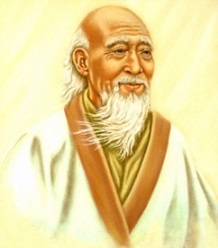 Бірінші  кітап4Дао бос, бірақ қолданыста сарқылмайды. Ол, тереңдік! Ол барлық заттардың  бабасы  сияқты. Егер оның көрегендігінен айырса, хаостығынан босатса, жарқырауын азайтса, бір түйір ғып жіберсе, онда ол анық өмір сүруші болып көрінеді. Мен оның кімнің туындысы екенін білмеймін, (мен тек) аспан әміршісінің алдында (екенін ғана білемін).5Аспан мен жерде адамсүйгіштік қасиет жоқ және олар барлық тіршілік иелеріне өз жолымен өмір сүруіне мүмкіндік береді. Кемеңгер данышпанда адамсүйгішік қасиет жоқ және ол халыққа өз өміріне өздері иелік етуіне мүмкіндік  береді.Аспан мен Жердің арасындағы кеңістік ұстаның көрігіне ұқсайтыны рас емес пе? (Онда) бос кеңістік қаншалықты көп болса, соншалықты (ол) әрекет жасайды, (оның) қозғалысы қаншалықты күшті болса, соншалықты (жел ) де қатты соғады. Кім көп сөйлесе, сол жиі сәтсіздікке ұшырайды, сондықтан ең жақсысы – әр нәрсенің орнын білу.6Көзге көрінбес (даоның) өзгерісі шексіз. (Дао) – туылудың терең қақпасы. Туылудың терең қақпасы – аспан мен жердің тамыры. (Ол) таусылмас жіп тәрізді (мәңгі) өмір сүреді, оның әрекеті де таусылмайды.7Аспан мен жер – мәңгілік. Аспан мен жер өздері үшін өмір сүрмегендіктен мәңгілік. Міне, неліктен олардың мәңгілік бола алатындығы осыдан. Сондықтан кемеңгер данышпан өзін басқалардың соңына қояды, соның арқасында ол ең алдында тұрады. Ол өз өмірін елемейді, сол арқылы оның өмірі сақталады. Бұл оның жеке (қызығушылықтарын) елемеуінен болып отырған жоқ па? Керісінше, (ол) жеке өзінің (қызығушылықтарына) сай (әрекет жасайды).8Жоғарғы қайырымдылық су сияқты. Су барлық тіршілікке пайдасын тигізеді және (олармен) күреспейді. Ол адамдар оның болуын қаламаған жерден табылады. Сондықтан ол даоға ұқсайды.(Жоғарғы қайырымдылыққа ие адам  су сияқты) жерге жақын орналасуы қажет, оның жүрегі ішкі сезімдеріне бағынуы керек; адамдармен арақатынаста ол жылы шырайлы болуы керек; сөйлегенде адал болуы керек; (елді) басқаруда жүйелі болуы керек; іс-әрекетті  өз мүмкіндігіне сай жасауы керек; әрекет жасағанда уақытын есепке алуы керек. (Ол) су сиқты, заттармен күреске түспегендіктен, қателік те жібермейді.9Ең жақсысы – бір нәрсені толтыруға талпынғаннан гөрі, ешнәрсе жасамау. Егер ылғи бір өткір нәрсені қолдана берсе, ол өзінің өткірлігін ұзақ уақыт сақтай алмайды. Егер зал алтын мен яшмаға толтырылған болса, оны сақтап қалуға ешкімнің шамасы келмейді. Егер байлар мен атақтылар дандайсушылық танытса, олар  өздеріне  бақытсыздық  шақырады. Ісі аяқталған кезде адам аулақ кетуі (керек). Көктегі даоның заңы осындай.10Егер жан мен тән бірлікте болса, оны сақтап қалуға бола ма? Егер рухты жұмсартса (жаңа туған нәресте) сияқты жайдарлы болуға бола ма? Егер сыртқы көз таса болса, онда қателесу мүмкін бе? Данышпандыққа жүгінбей, халықты сүйіп, елді басқаруға бола ма? Жұмсақтыққа сай жүрсе, табиғатта өзгерістер мүмкін бе? Егер табиғаттағы барлық өзара қатынастарды танып білсе, әрекетсіздікке жету мүмкін бе?(Мәнді) жасау және тәрбиелеу; жасай отырып (жасалған нәрсеге) ие болмау, қозғалысқа түсіре отырып, өзін әміршімін деп санамаса – міне, осы терең дэ деп аталады.11Отыз сым шабақ бір күпшекке жинақтала отырып, (доңғалақты құрайды), бірақ доңғалақтың айналуы (сым шабақтардың) арасындағы бос кеңістікке байланысты. Саз балшықтан сауыттар жасайды, бірақ сауыттардың қолданылуы олардың ортасындағы бос қуысқа байланысты. Үй салу үшін есіктер мен терезелер ояды, бірақ үйді пайдалану оның ішіндегі кеңістікке байланысты. Міне, сондықтан (кез келген нәрсенің)  пайдалылығы ондағы бар кеңістікке байланысты.12Бес  бояу көруді нашарлатады. Бес дыбыс естуді нашарлатады. Бес дәм сезушілік дәмді нашарлатады. Жылдам жүріс пен аңшылық жүректі қобалжытады. Бағалы заттар адамды қылмыс жасауға итермелейді. Сондықтан кемеңгер данышпан өмірді толымды етуге тырысады, бірақ оны әдемі заттарға ие болу үшін жасамайды. Ол  соңғыдан  бас тартады  және  алғашқымен  шектеледі.13Даңқ пен масқаралық қорқыныш сияқты. Атақтылық өмірдегі үлкен бақытсыздыққа сай. Даңқ пен масқаралық қорқыныш сияқты деген нені білдіреді? Ол төменде тұрған адамдар даңққа қорқынышпен ие болады және одан қорқынышпен айрылады деген сөз. Міне, осы даңқ пен масқаралық қорқынышқа ұқсайды дегенді білдіреді.Атақтылық өмірдегі үлкен бақытсыздық сияқты деген нені білдіреі? Бұл мен өзімді өзім (қадір тұтқандықтан) үлкен бақытсыздыққа иемін дегенді білдіреді. Мен өзімді өзім қадір тұтпаған кезде бақытсыз болмаймын. Сондықтан ақсүйек адам, адамдарға жан аямай қызмет ете отырып, олардың арасында өмір сүре алады. Адамгершілігі жоғары адам, адамдарға жан аямай қызмет ете отырып, олардың арасында бола алады.14Оған қарап тұрып, көрмеймін, сондықтан, оны көзге көрінбес деп атаймын. Оны тыңдай отырып, естімеймін, сондықтан оны дыбыссыз деп атаймын. Оның қайнар көзі туралы білуге талпынудың қажеті жоқ, өйткені ол біртұтас. Оның жоғары жағы жарықтанбаған, төменгі жағы қараңғыланбаған. Ол шексіз және атауы жоқ. Ол қайтадан бейболмысқа оралады. Міне, оны формасыз форма, мәнсіз бейне деп атайды. Сондықтан оны түсініксіз және тұманды деп атайды. Онымен кездесемін де, бетін көрмеймін, оның соңынан еремін де, оның арқасын көрмеймін.Өмір сүретін заттарға ие болу ежелгі даоны ұстана отырып, ежелгі бастауды білуге болады. Бұл даоның принципі деп аталады.15Ертеде, кім білімге қабілетті болса, сол өте ұсақ және өте жіңішке (заттарды) білген. Бірақ басқаларға олардың тереңдігі белгісіз. Олар белгісіз болғандықтан, (мен) оларға ерікті түрде сипаттама беремін: олар қыстың күні ағынды судан өткендегідей жасқаншақ болған; өз көршілерінен қорқатын сияқты именшек болған; қонақтар сияқты маңызды болған; олар еріп жатқан мұздың үстінен өтіп бара жатқандай, абай болған; олар тазартылып дайындалмаған ағаш сияқты қарапайым болған; олар алқап сияқты кең байтақ болған; олар түк көрінбейтін лай су сияқты болған. Олар тыныштық сақтай отырып, ласты тазаға айналдыра алатын. Олар, өздерінің шеберлігімен мәңгі қозғалысты баяулата отырып, өмірге жәрдемдесетін. Олар даоны ұстанған және көп нәрсені қажет етпеген. Көпті қажет етпей, олар бас нәрсені қанағат тұтқан және жаңадан ешнәрсе жасамаған.16Тыныштықты сақтай отырып (өз жүрегіңді) барынша батылдандыру қажет, сонда барлық заттар өз-өздігінен өзгеріп отырады, ал бізге тек олардың қайта айналып келуін бақылау ғана қалады. (Әлем) көптүрлі заттарға толы, бірақ (олардың барлығы) өз бастауына қайта оралады. Бастауға қайта оралу тыныштық деп аталады, ал тыныштық мәнге оралу деп аталады. Мәнге қайта оралу тұрақтылық деп аталады. Тұрақтылықты білу (айқындылыққа жету) деп аталады, ал тұрақтылықты білмеген ретсіздікке, (ақырында) зұлымдыққа әкеледі. Білгір адам ылғи кемелдікке жетеді; кімде-кім кемелдікке жетсе, сол әділ болады; кімде-кім әділдікке ие болса, сол патша болады. Патша болған адам аспанға табынады. Аспанға табынған, даоны ұстанады. Кімде-кім даоны ұстанса, ол – мәңгі және өмірінің соңғы күніне дейін (ондай патша) қауіп-қатерге ұшырамайды.24Кім аяғының ұшына көтерілсе, сол ұзақ тұра алмайды. Кім үлкен адымдар жасаса, сол алысқа бара алмайды. Өзін жарыққа ұстаған жарқырамайды. Өзін мақтаған даңққа жете алмайды. Шабуылдаған жеңіске жетпейді. Өзін-өзі дәріптеген  басқалардың арасында беделді бола алмайды. Егер даоға сүйенсек, бұл артық ықылас және пайдасыз жүріс-тұрыс деп аталады. Ондайларды барлық тіршілік иелері жек көреді. Сондықтан даоға ие болған адам ондай қылықтар жасамайды.25Міне, хаоста туған, аспан мен жерден бұрын жаралған зат! О, дыбыссыз!О, кескінсіздік! Ол өзі жалғыз тұрады және өзгермейді! Барлық жерге әсерін тигізеді және кедергіге кездеспейді. Оны Көк аспан аясындағы әлемнің анасы деп атауға болады. Мен оның атын білмеймін. Иероглифпен белгілеп, оны дао деп атаймын; өздігімнен ат бере отырып, оны ұлы деп атаймын. Ұлылық – ол шексіз қозғалыста. Шексіз қозғалыстағы шекке жетпейді. Шекке жетпей, ол өз бастамасына қайта оралады. Міне, сондықтан дао – ұлы, аспан ұлы, мемлекет басшысы да – ұлы.  Әлемде төрт ұлылық бар, мемлекет басшысы да олардың ішіне кіреді.Адам жердің заңдылықтарын ұстанады. Жер аспанның заңдылықтарын ұстанады. Аспан даоның заңдылықтарын ұстанады, ал дао өз-өзін ғана ұстанады.26Ауырлық жеңілдіктің негізі болады. Тыныштық қозғалыстың негізі болады. Сондықтан кемеңгер данышпан күні бойы адымдап, ауыр жүгі бар арбадан алыстамайды. Ол тамаша өмір сүрсе де, ол өмірге терең бойламайды. Неліктен он мың арбаның иесі әлемге менсінбей қарайды? Елемеушілік оның негізін қиратады, ал асығыстық биліктен айырады.27Адымдай алатын ізін қалдырмайды. Сөйлей алатын қателік жібермейді. Кімде-кім санай алса, сол санауыш құралды пайдаланбайды. Кімде-кім есікті жаба алса, сол есікке құлып салмайды және оны аша алмастай етіп қатты жабады. Кімде-кім түйіншектеп байлай алса, сол жіпті пайдаланбай, бірақ мықтап шеше алмастай етіп байлай алады, сондықтан кемел дана адмдарды әрқашан шеберлікпен құтқара алады және оларды тастап кетпейді. Бұл терең даналық деп аталады. Сөйтіп, қайырымды – қайырымсыздардың ұстазы, ал қайырымсыздар оның тірегі болып  табылады. Егер қайырымсыздар өз ұстазын бағаламаса, ал қайырмды өз тірегін жақсы көрмесе, онда олар, өздерін зерделіміз деп есептесе де соқырлыққа душар болғаны.  Міне, осы маңыздырақ және тереңірек.28Кімде-кім өзінің ержүректілігін біле отырып қарапайымдылықты сақтай алса, сол тау бұлағына сай, ол елде басты адам болады. Кім елде басты адам болса, сол ешқашан дэні жоғалтпайды және сәбилікке оралады. Кім думандылықты біле отырып, өзіне тән әдептілікті сақтай алса, сол басқаларға үлгі бола алады. Кім басқаларға үлгі болса, сол тұрақты дэнің қасынан алшақтамайды және бастапқы қалыпқа оралады. Кім өзінің даңқтылығын біле отырып өзі үшін белгісіздікті сақтаса, сол елде басты адам болады. Кім елде басты адам болса, сол тұрақты дэнің кемелдігіне жетеді және табиғилыққа оралады. Табиғилық ыдыраған кезде, ол кемелденген данышпан қолданатын құралға айналады және ұлы тәртіп бұзылмайды.29Егер кімде-кім елді күшпен бағындырмақ болса, онда, меніңше, ол өз мақсатына жете алмайды. Ел қол тигізуге болмайтын ғажайып құмыра тәрізді. Егер кімде-кім оған қолын тигізсе, сол сәтсіздікке ұшырайды. Егер кімде-кім оны қолға түсірсе, сол оны бәрібір жоғалтады.Сондықтан кейбір тіршілік иелері алға басады, басқалары оның соңынан ереді, біреулер гүлдейді, біреулер қурайды; біреулер бекінеді, біреулер әлсірейді; біреулер пайда болады, біреулер қирайды. Сондықтан кемеңгер данышпан қанағатсыздықтан арылады, байлық пен шашпалықтың көзін жояды.30 Кім елге дао арқылы қызмет етсе, ол басқа елдерді әскердің күшімен жеңбейді, өйткені ол өз басына тууы  мүмкін. Әскер жүріп өткен жерде шомырт пен тікенек қана өседі. Үлкен соғыстардан кейін аштық жылдары басталады. Шебер қолбасшы жеңіске жетеді де, сонымен тоқтайды және ол зорлық-зомбылық жасауға батылы бармайды. Ол жеңіске жетеді және өзін мадақтамайды. Ол жеңіске жетеді, өйткені оны оған мәжбүрлейді. Ол жеңеді, бірақ ол соғысқұмар емес.Күш-қуатқа толы тіршілік иесі қартайған кезді даоның жоқтығы деп атайды. Даоны ұстанбаған адам өз уақытына жетпей өледі.31Жақсы әскер – бақытсыздық тудыратын құрал, оны барлық тірі жан жек көреді. Сондықтан даоны ұстанатын адам оны қолданбайды.Текті қолбасшы  бейбітшілік кезінде көрші елдермен қатынасында жақсы болуға тырысады және тек соғыста ғана күш қолданады. Әскер – бақытсыздық құралы, сондықтан текті қолбасшы оны қолдануға тырыспайды, ол тек оны мәжбүрлеген кезде ғана қолданады. Ең бастысы, тыныштық сақтау керек, ал жеңіске жеткен жағдайда өзіңді мадақтамау керек. Өзіңді жеңіспен мадақтама, бұл –  адамдардың өліміне қуану. Кім адамдардың өліміне қуанса, сол елде жанашырлыққа ие бола алмайды.Аман-есен болу сыйлаушылықтан туады, ал бақытсыздық зорлық-зомбылықтан пайда болады.Сол жаққа флангтардың әскер басылары сапқа тұрады, оң жақта қолбасшы тұр. Оларды жерлеу рәсімімен қарсы алу керек дейді. Егер көп адамды өлтірсе, онда қатты жылау керек. Жеңісті жерлеу рәсімімен атап өту керек.32Дао мәңгілік және атаусыз. Ол өте кішкене болғанмен, әлемде оны ешкім өзіне бағындыра алмайды. Егер ақсүйектер мен елбасылары оны ұстанса, онда барлық тіршілік иелері өздігінен ұстамды болады. Онда аспан мен жер үйлесімділікте бірігеді, бақыт пен жетістік келеді, ал халық бұйрықсыз тынышталады.Тәртіп орнаған кезде атаулар пайда болады. Атаулар пайда болғандықтан, оларды қолданудың шегін білу керек. Шекті білу қауіптен арылуға мүмкіндік береді.Дао әлемде бар кезде тау бұлақтарының өзендер мен теңіздерге құйғаны сияқты тіршілік иелерінің барлығы оның құшағына енеді.33Адамдарды білетін адам – зерделі. Өзін білетін адам – білімді. Басқаларды жеңген мықты. Өзін жеңген құдіретті. Молшылықты білген бай. Кім қажырлықпен әрекеттенсе, сол жігерлі. Кім өз табиғатын жоғалтпаса, ұзақ өмір сүреді. Кімде-кім өлсе де ұмытылмаса, сол мәңгі.34Ұлы дао шартарапқа тарайды. Ол оң жақта да, сол жақта да бола алады. Оның арқасында барлық мән пайда болады және өзінің өсуін тоқтатпайды. Ол ерліктер жасайды, бірақ даңқты тілемейді. Барлық тіршілік иесін махаббатпен тәрбиелей отырып, ол өзін билеушімін деп есептемейді. Оның ешқашан өзінің жеке ықылас, тілегі болмайды, сондықтан оны түкке тұрмас деуге болады. Бірақ мән соған қайта оралады, сөйтсе де өзін олардың билеп-төстеушісімін деп санамайды. Оны ұлы деп атауға болады. Ол ұлы болады, өйткені ешқашан өзін сондаймын деп есептемейді.35Даоның ұлы бейнесі болып саналатын адамға бүкіл халық келеді. Адамдар келеді, ал ол адамдарға зияндық жасамайды. Ол адамдарға бейбітшілік, тыныштық, музыка және азық әкеледі. Тіпті жиһангер де оның үстіне тоқтайды.Дао ауыздан шыққан кезде ол дәмсіз, татымсыз. Ол көрінбес, оны ести де алмайсың. Қимылы таусылмайды.36Бір нәрсені қысу үшін алдымен оны созу керек. Бір нәрсені бәсеңдету үшін алдымен оны қатайту керек. Бір нәрсені құлдырату үшін алдымен оны гүлдендіру керек. Бір нәрсені біреуден тартып алу үшін алдымен оған соны беру керек. Бұл терең ақиқат деп аталады. Жұмсақ пен әлсіз қатты мен күштіні тудырады. Балықтың тереңдікті тастап кете алмайтыны сияқты мемлекет де адамдарға өзінің жетілген басқару тәсілдерін көрсетпеуі керек.52Аспан астында бастау бар. Ол – аспан астының анасы. Анасы әбден танылған кезде, оның балаларын да  білуге болады. Оның балалары белгілі болған кезде тағы да олардың анасын еске алу керек. Сонда (адамның)  өмірінің соңына дейін қауіп болмайды. Егер (адам) өз талап-тілектерін тастап, құмарлықтарынан арылса, онда ол өмірінің соңына дейін шаршамай, білмей өтеді. Егер ол өз құмарлықтарынан арылмаса және өз істеріне батып кетсе, онда (бәледен) құтылуы мүмкін емес.Өте ұсақ нәрсені көру – қырағылық деп аталады. Әлсіздікті сақтай білу – құдіреттілік деп аталады. (Даоның) нұрына еру, оның терең мағынасын танып-білу (адамдарға) бақытсыздық шақырмау – міне, бұл тұрақтылықты сақтау болып табылады.53Егер мен білімді болсам, онда үлкен жолмен жүрер едім. Мен қорқатын жалғыз нәрсе – бұл тар соқпақтар. Үлкен жол өте түзу, бірақ халық соқпақтарды ( ұнатады) қалайды.Егер сарай сән-салтанатты болса, онда егіс далаларын арам шөп жайлайды және астық қоймалары мүлдем бос болады. Ақсүйектер сәнді матаға оранады; өткір қылыш тағады; (қарапайым) тамаққа қанағаттанбайды және артық байлық жинайды. Осының барлығы қарақшылық және мақтаншақтық  деп аталады. Ол даоны бұзу болып табылады.54Кім нық тұра алса, оны төңкеру  мүмкін емес. Кім сүйеніп тұра алса, оны құлату мүмкін емес. Ұлдары мен немерелері оны мәңгі есте сақтайды.Кім өзі ішінде (даоны) жетілдірсе, оның қайырымдылығы шынайы болады. Кім (даоны) жанұясында жетілдірсе, оның қайырымдылығы көл-көсір болдаы. Кім (даоны) ауылда жетілдірсе, оның қайырымдылығы кең байтақ болады. Кім (даоны) патшалықта жетілдірсе, оның қайырымдылығы бай болады. Кім (даоны) аспан астында жетілдірсе, оның қайырымдылығы жалпылық болады.Өзіңді тану арқылы басқаны танып-білуге болады. Бір отбасы арқылы қалғандарын танып-білуге болады; бір ауыл арқылы басқаларын тануға болады. Бір патшалыққа қарап, басқаларын танып - білуге болады. Бір ел бойынша бүкіл Көк Аспан аясын танып-білуге болады. Көк Аспан аясының осындай екенін мен қалай білем? Солай істеу арқылы.55Кімнің бойында жетілген дэ болса, сол жаңа туған нәрестеге ұқсас. Улы жәндіктер мен жыландар оны шақпайды. Қаһарлы аңдар оны ұстап алмайды, жыртқыш құстар оны шоқымайды. Оның сүйектері жұмсақ, бұлшық еттері әлсіз, бірақ ол (даоны) мықты ұстайды. Екі жыныстың одағын білмесе де, ол күш-қуат беру қабілеттілігіне ие. Ол өте қырағы. Ол күні бойы айғайласа да, оның дауысы өзгермейді. Ол өте үйлесімді.Үйлесімділікті білу тұрақтылық деп аталады. Тұрақтылықты білу данышпандылық деп аталады. Өмірді байыту бақыт деп аталады. Сезімдерді бағындыруға тырысу табандылық, жігерлік деп аталады. Күш-қуатқа толы тіршілік иесі қартайса, бұл даоның бұзылуы деп аталады. Кім даоны бұзса, ол уақытынан ерте қаза болады.56Білетін адам сөйлемейді. Кім сөйлесе, ол білмейді. Кім өз арман-тілектерін қалдырса, құмарлықтарынан бас тартса, сол өзінің қырағылығын жоғалтады, өзін хаостықтан босатады, өз жарқылын шектейді, өзін тозаңға теңейді, тереңдіктің тереңдігі болып табылады. Онымен туыстасу үшін оны жақындату мүмкін емес; оны елемеу үшін жақындатуға болмайды; оны пайдалану үшін жақындатуға болмайды; оны жоғары көтеру үшін  жақындатуға болмайды; оны кеміту үшін жақындатуға болмайды. Міне, сондықтан ол Көк Аспан аясында сыйлы.Дхаммапада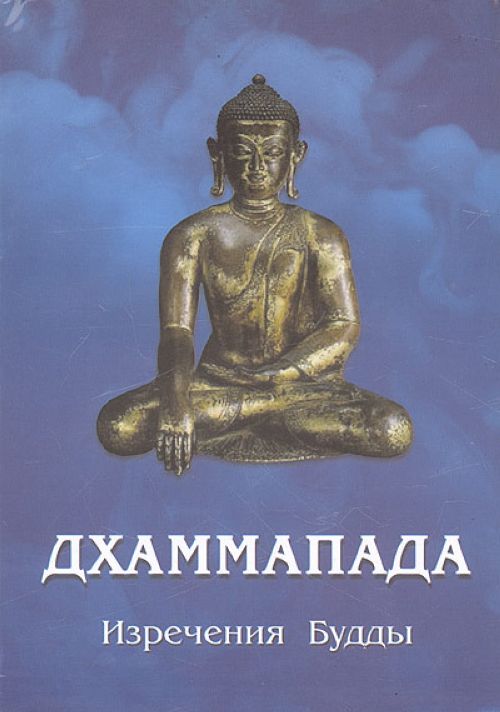 І тарауҚос жолдар6	Біздің осы жерде өміріміз аяқталатынын кез келген адам біле бермейді-  ау. Егер де осыны білер болсақ, біздің басқа біреулермен айтысып, дауласа беруіміз мүлдем тоқталар еді ғой.11Істің мәнісіне жетпей жалтақтап тұратын, мәнсіз нәрседен өзінше мән шығарып жүретін адамдар ешқашан істің шын мәнісіне жете алмайды, өйткені ондайлардың үлесіне жалған ниет қана тиесілі.12	Мәндіні мәнді деп, мәнсізді мәнсіз деп, істің мәнісін шынайы  түсінетін адамға  шынайы  ниет  тиесілі.13	Төбесі жаман жабылған үйге жаңбыр өтіп кететіні сияқты, нашар дамыған  ақылды  да  тыйымсыз  көрсеқызар  құмарлық  билеп  алады.14	Төбесі жақсы жабылған үйден жаңбыр өтпейтіні сияқты, жақсы дамыған  ақылды  көрсеқызар  құмарлық  билей  алмайды.16Бұл  өмірде  жайнап  жүрген адам ол дүниеде де жайнап жүреді. Істегені тек  жақсылық  болған  адам екі  дүниеде де жайнап жүреді. Ол өзінің  жасаған  жақсылық  істерін  көріп  қуанады да,  жайнап  жүреді.                                                          ІІ тарауПарасаттылық туралы21	Салмақтылық – мәңгі жасаушылыққа апарар жол.  Жеңіл ойлылық  –                                                         өлімге апарар жол.  Салмақты адам өлмейді.  Жеңіл ойлылар өлілерге ұқсас.22Осыны ұққан ақылдылар – салмақтылар. Салмақтылықтан олар өз қуанышын  табады.  Мейірімділік  мәресінде  масайрайды  олар.25	Шіркін, данышпан жан күш-қайратымен, парасаттылығымен, ұстамдылығымен һәм өзін-өзі шектей  білуімен  ешқандай зор ағын талқандап  кете  алмайтын  өзіне  бөлек  бір  арал  жасап алсашы.26	Надандар мен әумесерлер жеңілтектікке жақын тұрады. Ал, данышпандар салмақтылық пен парасаттылықты ең қымбат қазынасындай сақтай біледі.27Жеңілтектіктен  аулақ болыңдар, нәпсі мен құштарлықтан сақтаныңдар, өйткені тек  салмақты  және  ойлы  жан  ғана  ұлы  бақытқа  жете  алады.28Мұңсыз данышпан жеңілтектікті жанына жолатпаса, даналықтың шыңына шығады да, тау басынан жазыққа жанар қадап, мұңды адамзатқа данышпанның  наданға  көз тастағанындай  тебірене  қарайды.29Жеңілтектердің арасындағы салмақты жан қалғып отырғандардың жанында ояу адам тұрғанындай, жүзден жалғыз қара озып келе жатқан шын жүйріктей жеке дара тұрады.ІІІ тарауОй туралы33	Бейне-бір садақшы мерген тәрізді, данышпан адам да өз ойын тебіренген, қапаланған, жеңіл жәбірленген, өзін-өзі зорға ұстап тұрған азапты ойға қарай арнайды.35	Көп сүрініп, мың сан жаққа бұрылып, буырқанған бұла ойды асқан сабырлылықпен ауыздықтау – игі іс. Ауыздықталған асау ой бақытқа жеткізеді.36	Бірден түсінуге қиын, жүз сырланып, мың қырланған, жең түрініп, көп сүрінген күрделі ойын данышпан тұңғиық тереңде сақтасын. Тереңдегі тебіреністі  ой бақытқа жеткізеді.39	Кем-кетігі жоқ, абыржуды  білмейтін, жақсылықтан да, жамандықтан да  бас тартатын ой еш нәрседен жасқанбайды.41	Амал қанша! Осынау сезімсіз, пайдасыз, қураған дөңбектей дөңкиген тұл  дененің  жер  бетінде  қамшының сабындай -ақ, қысқа ғұмыры қалды - ау.42	Жауына жауы не істесе де, күншіл күншілге не істесе де, оларға ара түсетін  арам ой  бұлардың  жайын  одан  ары  нашарлата түспек.43	Шешесі не істесе де, әкесі немесе басқа бір туысқаны не істесе де, әйтеуір шын  пейілді  адал ой  жас  жанның  жағдайын  жақсарта  түсері хақ.ІҮ тарауГүл туралы50	Ол істеген не істемеген басқалардың қатесіне қарамасын, бірақ әлі істемеген не  істеген өзінің қатесіне қарасын.51Ешқашан да іске асыруға болмайтын, кейбір  адамның жақсылап айтқан  сылдыр сөзі сыртқы түрі тамаша, жайнап тұрған, бірақ жемісі де, жұпар  иісі де  жоқ  гүл  сияқты.52	Іске асыруға болатын, кейбір адамның  байсалды  түрде айтқан сөзі жемісті  әрі  көздің  жауын  алатын  сан түсті   және  жұпар  иісті  гүл сияқты.53	Бір бума гүлден көптеген гүл шеңберін жасауға болатыны сияқты, қарапайым  пенде  дүниеге  келгеннен  кейін  көптеген игі істер істей алады.54	Гүлдің жұпар иісі желге қарсы жақтан білінбейтіні сияқты, сандал ағашы мен тагар, жасмин бұталарынан да желге қарсы жақтан жұпар иісі сезілмейді. Ал, рақымшылдықтың  жұпар иісі желге қарсы жақтан да білініп тұрады.  Жақсы  адамға  жүз  кісілік  орын  бар.Ү тарауАқымақтар туралы61	Ұзақ  жолда  сапар шеккен жан өзіне тең, не өзінен артық адам кезіктіре алмаса, ол жалғыздықты жасқанбай қарсы алғаны жөн. Ал, ақымақпен  достық  шынайы  достық  бола  алмайды  ғой.62	«Ұлым менің, байлығым менің», – деп бәйек  болады ақымақ  адам. Ол егер түсіне білсе өзі де өзінікі емес қой. Сонда қалайша ұл оныкі болады? Байлық  оныкі  болады.63	Өзінің ақымақтығын білген ақымақ данышпанға тең. Ал, өзін данышпанға  теңеген  ақымақ  шын  мәніндегі ақымақ.66	Ақылдан  жұрдай, ақымақ адам теріс іс істеп, өзіне-өзі жау болғанын білмейді де  сезбейді. Ал, арам  адам  ісінің  ащы  дәмін өзі татады.67	Артынан  ащы  дәмін татқызып, көзді жасқа толтыратын, зар еңірететін қате  іс  қатерінен  аулақ жүрген жөн.69	Зұлымдық пісіп-жетілгенге дейін ақымақ оны балға балайды. Кейін зұлымдық пісіп-жетілгенінде ақымақ зар еңіреп, өкініш көкірегін қарс айырады.ҮІ тарауДана адам туралы76	Кімде-кім өзінің кемшілігін көрсетіп айтқан дана адамды көрсе, қазынаның қайнар басын көрсеткен сол дананың соңынан ерсін. Осындайлардың  соңынан  еру  жамандыққа  емес,  жақсылыққа  жеткізеді.78Жалған достың жанына ешкім де жоламасын, арам жанды ешкім де жақсыға  баламасын.  Жақсымен  сырлас  бол,  жомартпен  сыйлас  бол.81Биік  құз жартас желге  мұжылмайды, дана адам мақтасаң да,  даттасаң да  бұзылмайды.84Шын данышпан өзіне де, өзгеге де не мәнсап, не байлық, не ұл  бала тілемейді. Заңсыз жолмен табысқа жетуді көздемейді. Сондай саңлақтар рақымды болсын, даналықтан, даралықтан аумасын.85	Адамдардың ішінен біразы ғана арғы жағаға өте алады. Ал, қалғандары өз жағасын таптаумен ғұмыр кешер болар. ҮІІІ тарауМың туралы100 	Керексіз сылдыр судан құралған мың сөзден гөрі жүрекке жетіп жататын бір сөз әлдеқайда артық.102Ешқандай мағынасыз, пайдасыз жүз ауыз өлеңді жатқа айтып тұрғаннан  гөрі,  естісең  көңілің  жай  болатын  жарты  ауыз  өлең  артық.104Шынында да  адамның  өзін-өзі жеңуі, өзіне-өзі тұрақты түрде тыйым сала білуі,  өзін - өзіне  көндіре  білуі  басқа біреуді жеңуден әлдеқайда артық.108	Бұл дүниеде кейбір адам жыл бойы қайырымдылық көрсетіп, шапағатын төксе де, кейде  мұның өзі көк тиынға тұрмауы да мүмкін. Өмірдің  әділ  жолына  бастаған  адам  бәрінен  де  артық.ІХ тарауЖамандық туралы120	Тіпті ізгіліктің өзі де ізгілігі пісіп-жетілгенше зұлымдықты көруі мүмкін.  Ізгілігі  пісіп-жетілген соң оның көретіні – ізгілік.121	Зұлымдық  жөнінде: «Зұлымдық маған келмейді», – деп жеңіл ойлама. Қолыңдағы ыдысыңның өзі де тамшыдан су болып толады ғой. Надандар өзінің  зұлымдығы  қалай  көбейіп  кеткенін аңғармай қалады.122Жақсылық жөнінде: «Жақсылық маған келмейді», – деп жеңіл ойлама. Қолыңдағы  ыдысыңның өзі де тамған тамшыдан су болып толады ғой. Ақылды адам өзінің жақсылығы аздап жақсылық жасағанынан көбейгенін аңғармай қалады.Х тарауЖаза туралы131	Кейбіреулер өзіне бақыт іздеу үшін біреуді жазалағысы келеді. Мұнымен  бақыт табылмайды. Мұндай адам өлімнен кейін де бақытқа ие бола алмайды.133	Ешкіммен де  дөрекі түрде сөйлеспе, дөрекі сөйлессең, одан өзің де дөрекі жауап аласың. Ашулы сөз –  өте ыңғайсыз. Ондай сөз өзіңе де жақсылық  әкелмейді.136	Надан  зұлым іс істей отырып, мұны өзі білмейді де. Ақылсыз адам өзінің  ісі үшін опық жейді. Мұнысы алдындағының бәрін құртқан жанған өрт  тәрізді.ХІІ тарауӘр  адамдағы «Мен» туралы157	Әркімнің  өзінің «мені», әрине  жақсы нәрсе. Әркім оны қырағылықпен сақтағаны дұрыс. Данышпан адам өзінің үш қорғанының бірі ретінде оған риза  болуы керек.158	Ол ең алдымен өзін тиісті жағдайға келтірсін. Содан соң басқаны үйренуіне болады.   Дана  адам  алған  жолынан  аумайды.159Басқаны қалай үйретсе, өзі де солай үйренсін. Өзін бәріне толық көндірген адам басқаны да соған көндіре алады. Шын мәнінде өзін-өзі бәріне көндіру– қиын іс.163Адамға зиянды әрі жаман іс – істің жеңіліне әуес болу. Ал жақсы да пайдалы іс – қашан да ең қиын нәрсе ғой.166Өзінің ізгілікті ісі бола тұрып, басқаның да ізгілікті ісін жоққа шығармауы жөн. Өзінің ізгі ісін тани отырып, жоғары деңгейдегі ұлы істерге ұмтыла бергені дұрыс болмақ.ХҮІ тарауЖағымды  іс туралы210Жағымды іске де, жағымсыз іске де ешқашан түгелдей берілме. Жағымды істі ғана көріп, жағымсыз істі көрмеу – жамандыққа ұрындырады. 217Адамгершілігі мол, зерделі, дхаммаға берік, тек шындықты ғана айтатын, өзінің парызын орындайтын адамды халық парасатты кісі деп санайды.220Туыстары алыс сапардан келген адамды қуанышпен қарсы алатыны сияқты,  бұл дүниеден   кеткен жақсы жанды өзінің жақсы істері қарсы алады.ХҮІІ тарауАшу, ыза туралы221Ол ашуынан бас тартсын, ол өзіне - өзі  мәз болғанын қойсын, ол өзінің әр нәрсеге құштар болу қылығын жеңсін. Кімде - кім сыртқы түр мен атқа тым үйір болмаса, тым құштар болмаса, соған ешқандай бақытсыздық жоламайды.222Жолынан тайған арба сияқты, кімде-кім оянған ашуын тежей білсе, қалғаны тек делбені ұстап отырған адам сияқты ғана болмақ.223Әр адам кекшілді кек сақтамаумен, жамандықты жақсылықпен, сараңдықты жомарттықпен, жалған сөзді шындықпен жеңгені жөн.224Ашуға тізгін берме, шындықты айт, егер сенен біреу бірдеме сұраса, тіпті аз болса да бере біл. Осы үш жағдай арқылы сен құдайдың өзіне жақындайсың.225	Денесі көнбіс, ешкімді ренжітпейтін дана адам бір жерде тұрақтап тұрса, ондайлар азаптан ада болмақ.      228	Тек даттауға немесе тек мақтауға лайық адам бұрын да болмаған, қазір де болмайды, болашақта да болмақ емес.229	Ақылды адам өзі күн сайын көзімен көріп, байқап жүрген, мінезінде артық қылығы жоқ, білімді, рақымды, мархабатты адамды ғана мадақтайды.231	Тәніңді күнәдан сақта, әр нәрсеге ұстамды бол, ал тәнге келер болсақ, тәніңді күнәсіз, пәк ұстай біл.232	Сөзді күнәдан сақта, әр нәрсеге ұстамды бол, ал сөзге келетін болсақ, сөзіңді күнәсіз сөйлей біл.233	Ақылыңды кінәдан сақта, әр нәрсеге ұстамды бол, ал ақылға келетін болсақ, ақылыңды күнәсіз сақтай біл. 234	Дана адамдар тәніне де ұстамды, сөзіне де ұстамды, олар шын мәнінде өмірдегі барлық  жағдайда да ұстамды.ХҮІІІ тарауЗұлымдық туралы236	Өзіңе-өзің арал жасап ал, талмай күрес, ақылды бол. Зұлымдықтан тазарған, мінсіз сен енді қайырымдылықтың аспандағы патшалығына жетесің.238	Өзіңе арал жасап ал, қайраттан да күреске шық, ақылды бол! Зұлымдықтан өзіңді таза сақта, ешкімге қиянат жасама, кінәдан сақ бол, жастық та, қарттық  та саған  қайта  айналып келмейді.239	Ақылды  адам күн сайын, біртіндеп өзінің үстіндегі былғанышын сілкіп, кірінен арылуы керек. Іші де, сырты да күмістей жарқырап, көз тартып тұрсын.241	Егер  қайталап оқып тұрмасаң, кітаптағы жазуды кір басады, тазалап тұрмасаң, үйдің іші былғанады, сұлулық еріншектіктен былғанады, өңі кетеді, сақ  адам жеңілтектікке  берілсе, ол да былғанады.244	Кімде - кім бейпіл мінезді болса, қарғадай қағып кетуді аңдып тұрса, ақылсыз, бұзылған, жылмағай, жылпос, жағымпаз болса, сол жеңіл өмір сүреді.245	Кімде-кім қарапайым, биязы мінезді болса, әрқашан таза жүріп, салмақты,  көрегенді,  кінәсіз  болса, оның  өмір жолы ауыр болады.249	Адамдар  өзінің  сенімі қанша  керек етсе, соншаға  келісімін береді ғой. Біреудің басқадан алған ішіп-жемін  көре алмаған  адам күндіз-түні өзіне-өзі келе алмай, бостан - босқа дал болады.250Ал, кімде - кім өзінің көре алмаушылық мінезін жоя білсе, оны түп – тамырымен  жұлып тастай алса, сол адам күндіз-түні өзіне-өзі келіп, көңілі жай   табады.251	Нәпсіден артық от жоқ, ашудан артық кесел жоқ, алдаудан артық тор жоқ, арманнан  артық өзен жоқ.252	Басқаның кінәсін көру оп-оңай, ал өзіңнің кінәңді көру қиын. Өйткені, басқаның кінәсін бір нәрсенің қауызы сияқты  аршып алып тастауға болады. Ал өзіңнің кінәң сүйекке біткен дерт  тәрізді, оны жұлып  тастай алмайсың.253	Біреудің кінәсін  ғана көре алған адам өзін-өзі мазалайды, оның арман - тілегі де  өсе түседі, ондай  адам арман-тілегінің өсе түсуін тізгіндей алмайды.ХХ тарауЖол жайында280	Кімде - кім уақытында ұйқысынан тұрмаса, кімде - кім жастығына және қайраттылығына қарамастан еріншек болса, кімде-кімнің ойы бұлыңғыр, босбелбеу болса, мұндай жалқау да сылбыр адам ақылдылыққа жол таба алмайды.281	Айтқан сөзге көңіл қоятын, өз ойын  өзі бағындыра алатын, тәнін кінәсіз ұстайтын – осы үш жолда өзінің іс - әрекетінде дұрыс сақтайтын адам даналықтың  салиқалы  соқпағына түсе алады.282 	Шындығында: ойдан даналық туады, ойсыздық даналықты жояды. Өмірге апаратын һәм өмірді жоятын осы екі жолды біле отырып, даналықты дамытатын  жолды ойлау жөн.286	Мен осы жерде жаңбыр кезінде де, жазда да, қыста да тұра беремін деп ойлайды надан адам.  Ол қауіп - қатерді есіне де алмайды.287	Осындай тек өзінің қамын ғана ойлайтын, ессіз жас балаға немесе малға ұқсас, тілегі орындалған  адамды ұйқыдағы ауылды тасқын су басып кететіні сияқты, ажал  алады да кетеді.288	Әкең де, балаң да, туған-туысқандарың да, ешкім де сені ажалдан арашалап  алып  қала алмайды.  Ешкімнен  қорғаныс  таба алмассың.ХХІ тарауӘр түрлі жайлар жайында290	Егер кішкене ғана бақыт үлкен бақытқа жетуге жағдай жасаса, онда ақылды адам кішкене бақытты ойлаудан бас тартып, үлкен бақыт туралы ойлайтын болсын. 291	Кімде-кім біреуге қиянат жасау арқылы өзіне бақыт іздесе, ол көре алмаушылықтың  құрсауынан босай алмайды.292	Қазір істеуге болатын істі аяқтамай қоя тұрып, басқа бір істі бастап кететін адамдар болады. Мұндай бейпіл және дандайсып кеткен жандардың нәпсісі ырық бермей өсе түседі.293	Бір мақсатқа  жұмылдырылған ақыл, басқа істі қоя тұрып, сол бастаған ісін аяқтауға қарай бет бұрса, онда сол істі тиянақты тындырып шығуға әбден болады.  Мұндай  ақылды  адамдардың  әрнені  көксеген  нәпсісі тыйылады.303	Өз сеніміңе  берік әрі рахымды болсаң, байлыққа,  даңққа кенелесің, қай  жерде жүрсең де сені құрмет тұтады.ХХІІ тарауТозақ туралы306	Кімде - кім өтірік айтса  және кімде - кім бір істі бүлдіріп алып, «жоқ, мұны мен бүлдірген жоқпын », – деп жалтарса, сол тозаққа түседі. Өлген адамдардың барлығы, мейлі ол патша болсын, мейлі ол жай адам болсын, бірдей тең саналады.308	Елінің рақымдылық мархабатына бөленген, бірақ өзі арам пиғылды және қанағатсыз  кейбіреулердің жұрттың жалған сүйіктісі болып жүргенше, отқа  қыздырылған қызыл жалын шарды жұтып жібергенінің өзі артық.311	Байқап ұстамасаң, кейбір шөптің қолыңды кесіп кететіні сияқты, дәруіштердің өмірі де осындай болады. Өзіңді-өзің дұрыс ұстамасаң, тозақ сені төңіректеп жүреді.312	Ұқыпсыз орындалған жұмыс, уақытында берілмеген қарыз, күдікті рахымшылдық – мұның  барлығы  адамға  абырой әкелмейді.313	Істеуге тиісті іс болса, оны көп созбай, дер кезінде орындап тастау керек.  Босбелбеу  жолаушы  жолдың шаңын көтергеннен басқа не бітіреді.314	Жұмыстың жаман орындалғанынан гөрі орындалмағаны артық. Өйткені жаман орындалған жұмыс кейін ауыр азап болады. Қолға алған ісіңді сапалы орындасаң, артынан  өкініші де болмайды.315	Сыртынан да, ішінен де күзетіліп тұратын шекарадағы қала сияқты, өзіңді-өзің берік сақта. Уақытыңды босқа өткізіп алма. Босқа өткен уақыттың арты өкініш, мұның өзі тозаққа да таяу тұрады.316	 Жалған көзқарасты ұстанатын, ұят нәрсеге тап болатын, сөйтіп, ұятқа қалатын  адам теріс жолға түскен жан.317	Жалған көзқарасты ұстанатын, қорқуға болмайтын нәрседен қауіп көретін, қорқатын  нәрседен  қауіп көрмейтін адам теріс жолға түскен жан.318	Теріс көзқарасты ұстанатын, жамандық бар жерді жамандық жоқ деп санайтын,  жамандық бар жерді  көрмейтін адам теріс жолға түскен адам.319	Дұрыс  көзқарасты ұстанатын, жаманды - жаман, жақсыны -  жақсы деп айыра  білетін  адам жақсы  жолға түсіп, алға қарай жүре бермек. Панчатантра немесе Бес бәйіт (авторы белгісіз үнді шығармасы)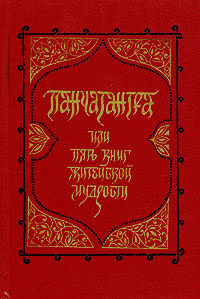 Елде патшаның, уәзірдің және саудагердің ұлдарын әкелері еркелігін, өз еңбектерімен келмеген байлыққа негізделген сауық-сайранын көбейтіп бара жатқаны үшін үйлерінен қуып жіберіпті. Олар күтпеген жерден бастарына түскен тауқыметтен жағдайлары күрт төмендеп, ашығып, тарыға бастағанда саудагердің ұлының есінде әкесі тауда гауһар тастың кені бар екені айтқаны түсіп, соны іздеп көрелік, бағымыз ашылып, жолымыз болар, күн көруді ойлайық деп, қалған екеуі ол ұсынысты мақұл көріп тауға барыпты. Үшеуі үш асыл тас тауып алып кері қайтыпты. Жолда гауһар тастар ұры-қарының қолына түсіп қалуы мүмкін деп, олар тастарды бір-бірден жұтып алыпты. Олардың бұл ісін жақын жердегі бір ұры көріп тұр екен, соңдарына түсіп, «орайы келгенде өлтіріп, тастарын алармын» деп ойлап, жандарына жақындап: «Мына қалың орманнан жалғыз өтуге жүрексініп тұрғаным, сіздермен бірге жүрсем бола ма?» деп келісімдерін алып, үшеудің тобына қосылыпты. Жолда бір тайпаның қасынан өте бергенде тайпа көсемінің тотықұсы бар екен, сол: «мыналардың ішінде гауһар бар», деп сайрап қоя беріпті. Тотықұсына әбден сенетін көсем оларды тұтқындап, гауһар тастарды беріңдер деп қинапты. Болмаған соң, таңертеңге дейін өз еріктеріңмен бермесеңдер әрқайсыңның іштеріңді жарып аламын деп қамап тастапты. Түнде жолдан қосылған ұры: «Әншейін бір тас үшін үш адамның жанын аламын деп келе жатып өзімнің жаным алынатын болды, бұл да Құдайдың құдіретімен болған тағдыр ісі шығар. Неде болса, ертең пышаққа бірінші түсейін, менен гауһар таппаған соң, мына үшеуін босатып қоя берер. Ал, олар менен бұрын пышаққа түссе, мені де тексеремін деп бәрібір өлтіреді. Ақыры бір өлім болған соң, тым болмаса мен қиянат жасамақ болған мына үшеуі тірі қалсын»  деген тұжырымға келіпті. Сонымен, таңертең ұры бірінші болып пышаққа түсіпті. Одан гауһар шықпаған соң тайпа көсемі «бейбақтың қанын босқа төктім-ау» деп қатты өкініп, тотықұсты өлтіріп, қалған үшеуін босатып жіберіпті. Үш жігітке бұл оқиға қатты әсер етіпті. Достар енді адал кәсіппен ант байласыпты. Ұзамай істері оңға басып, ата-аналарының мақтанышына айналыпты. Бірақ, баяғы ұрының бұлар үшін өз өмірін құрбан еткенін олар естерінен шығармапты. Адал ақшаларына оның құрметіне мінәжатхана ашып, алдына ескерткіш орнатып, ескерткішке мына сөздерді ойып жаздыртыпты: «Жалғанда жаман адам болмайды, жаман әдеттер ғана болады. Осы әдеттерден арылған қаны бұзық қылмыскердің өзі қайырлы іс үшін жанын құрбан етуге барады».***Егер патша қиянат пен  қатыгездікке бейім болса, оны сарайдағылар жақсылыққа, әділдікке бағыттауға тырысуы керек. Төңірегі оның мінезіне мән бермесе, онда патшалыққа зиян келеді, бұл жағдайда патшаның өзімшілдігі мен менмендігі арта бермек, ол өзін халқынан үстем санай бастайды. Өз отанын сүйетін, оны тастап ешқайда кеткісі келмейтін зиялылардың халыққа озбырлық жасап, зорлық-зомбылыққа бейім тұратын патшасын бетімен қоя беруге ақылы мен ұжданы рұқсат етпеуі тиіс. Патшаның теріс әрекетімен күресерлік тілден мықты қару жоқ.***Зиянды нәрседен қашу адам түгілі жабайы аңдарға да тән қасиет. Хайуандардың да ақылдысы қауіпті суатқа өз үйірін айдап апармайды, ол алдымен оны сақтықпен кешіп байқайды, қауіпті болса жуымайды.***Саналы басшы бір істі қолға аларда өзінен дәрежесі жоғары кісімен де, төмен кісімен де кеңескені абзал. Бір кісінің ақылы жеке мәселені шешуге де жеткіліксіз, ендеше жалпыға ортақ мәселені шешуге келгенде ол тіпті де аздық етеді.***Даналардың ақылы патшаларға бұйыра бермейді, олар білімі мен ақылының арқасында патшаның билігіне мұқтаж емес, оларды патша баса-көктей алмайды. Ақыл мен ұяттың біреуі жоғалса, екіншісі де табылмайды. Бұлар қиыспас екі дос тәрізді: бір-бірінен ажырай қалса, өмір бойы сағынысумен өтеді. Кімде-кім ғалымдар мен даналарды қадірлемесе, оларды мойындап құрметтемесе, ондай жандарды ақылсыздар қатарына қосыңыз.***Дүниедегі  барша тіршілік иелерінен адамды айырып тұратын төрт-ақ қасиет бар: соның бірі – білімділік, екіншісі – ұстамдылық, үшіншісі – ақыл, төртіншісі – әділдік. Ғалымдық, оқымыстылық, ойлап сөйлеушілік – бұлар білімділік. Зерделілік, төзімділік, әдептілік және ізеттілік – ақылдылықтың белгісі. Ұяттылық, ізгі ниеттілік, өзін-өзі тежей білу және өз басын қадір тұту – бұлар ұстамдылыққа жатады. Шыншылдық, міндетін орындай білу және мейірімділік – әділдіктің белгісі. Осы қасиеттер түгел бір адамның басында болса, ол адам бұл дүниеде қиындыққа ұшырамайды, жоқтық көрмейді. Бұл қасиеттер оны рақатқа жеткізбеген сәтте де, ол уайымдамайды, кейде зиян келсе де күйінбейді. Осы төртеуін даналық десе болады, ол таусылмас қазына, қанша жұмсасаң да ортаймайды, жоқшылыққа ұрындырмас қор да сол. Даналық өмір бойы тозбайтын сапалық киім, ұзақ өмірде ләззаты сарқылмайтын рақат.***Бір патша өзіне ұдайы кеңес беретін төрт данасын шақырып: «Әркім бір-бірден нақыл айтсын, олар өнегелі тәрбиенің негізі болсын» депті. Сонда біріншісі: «Тіршілікте ең лайықты қылық – үндемеу» депті. Екіншісі: «Ең пайдалы іс – өз ақылыңның шама-шарқын аңғармай тұрып, сөзге кіріспеу» дегенді айтыпты. Үшіншісі: «Адам үшін ең пайдалы іс – алды-артын ойламай сөйлемеу» депті. Төртіншісі: «Адамға ең жайлы нәрсе – тағдырдың дегеніне көну» деген екен.***Қытай, Үнді, Парсы және Үрім елдерінің патшалары бас қосыпты да, әрқайсымыз мәңгі сақталуға лайық бір-бір ауыз сөз айталық десіпті. Қытай патшасы: «Мен айтқанымнан гөрі айтпағанымды кері қайтарып алуға ерікті екенімді білемін» депті. Үнді патшасы:  «Біреу өзі туралы бір сөз айтса, ол сөзінің пайдасы өзіне тимейді, ал сөзі біреуге қарсы айтылса, өзіне зияны тиюі мүмкін» депті. Парсы патшасы:  «Сөз айтсам, ол мені билейді, айтпасам, сөзіме өзім қожамын» депті. Рум патшасы: «Мен еш уақытта айтпағаныма қынжылған емеспін, бірақ көбінесе айтқаныма өкіндім» депті. Мағынасыз, бос сөз айтқаннан үндемеген артық.***Түрлі замандарда, өзіне ескерткіш болар талай істер атқарып, қалалар салып, елді аузына қаратқан, патшалық құрып, қызықты дәурен сүрген, мәртебелі ата-бабаларының орнын басып, салтанатты сарайлар салдырған, қалың әскермен жорыққа шыққан, таусылмас қор жинаған патшалар болды. Барлық салтанатты, мінетін аттары мен сауық-саймандары да өз заманының алды еді, олардың билігі ұрпақтан-ұрпаққа көшіп, ғасырлар бойы бақытты әрі қуанышты өмір сүрді. Олардың даңқына билігі мен байлығы сеп болды, мейірбандығы көпшіліктің алғысына ие етті, мемлекетінің алдында сертті міндеттерін орындауға ешбір кедергі болған жоқ. Салтанатты өмір сүрді, құдіретті ісіне елігіп адаспады. Олардың жері де, салдырған қалалары да кейінгіге мұра болып қалды. Тәңірінің бұйрығымен патшалық басқаларға өтті, бірақ кей патша дәстүрді патшаларға жүктелетін борышты ақтамады. Шектен асты, халқына зәбір көрсетіп дандайсыды, елден өзін жоғары санады, тәртіпсіздік пен қиянатқа жол берді. Өзінен бұрынғылардың жақсы үлгілеріне еру әміршіге лайық іс екенін түсінбеді, бұрынғы өткен патшалардың қалдырған өнегелі ісіне еліктемеді, өзін әшкерелейтін, артына салмақ боларлық қылықтардан тыйылмады. Қол астындағы жұртқа көзінің қырын салып, олар үшін мейірімді, әділ заң шығарса, оның даңқы өршір еді. Патша әрі ақылды, әрі мейірімді болса, өз орнына лайық патша сол.***Патшаға шындықты айтуға әркімнің батылы бара бермейді, ол тек санаулыларға ғана бұйырады. Шындықты айта алғандар үшін патшада ашу болмауы тиіс, өйткені ең басты дұшпан – ашу. Ашуланшақ адам ұрыншақ келеді, қателікке көп ұшырайды.***Тәңірінің адамға берген сыйының ішіндегі ең құндысы – ақыл, өмірдегі барлық нәрсеге қол жеткізетін күш осы, ол болмаса ешкімде күнделікті өмірді тәртіппен игере алмайды. Ақыл бар игіліктің негізі, әрбір талаптың кілті. Ол тәжірибе мен білім арқылы келеді, тастың бойындағы от тәрізді, ол – адамның жасырын табиғаты. Егер тас соғылмаса, оның оты жасырулы жата береді, ал соғылған сәтте тұтанып, жалын шашады. Сол секілді, ақыл да адамның бойында байқаусыз жатады, көрінбейді, бетін ашпайды. Парасатты ақыл мен оқымыстылықтан артық еш нәрсе жоқ. Кімге Тәңірі ақыл беріп, оны білімге ынталандырса, өзі талаптанып соларда жетілдіруге тырысса, табыс кілті сонда.***Адамның ақылы сегіз түрлі қасиетімен әйгіленеді. Біріншісі – биязы, әрі әдепті болу. Екіншісі – өз жүрегін жете танып, оның бағасын білу. Үшіншісі – патшаға бағына тұрып, оны керек жерінде ақылына мойынсұндыру. Төртіншісі – сырға беріктік. Бесіншісі – әрі әдепті, әрі байыпты, сыпайы болу. Алтыншысы – өз сырын да, өзгенің сырын да сақтай білу. Жетіншісі – ауызға ие болу, ой тезінен өткізбей сөйлемеу. Сегізіншісі – топтың алдында өзінен арнап сұрағанда ғана жауап беру, өзінің анық білетін заты жөнінде ғана сөйлеу, арты өкінішке апарар әңгімеден аулақ болу. Осы қасиеттердің бәрі бір адамның басында болса, тілеген игілігіне жетеді, жаны рақатта болады, бәле-жала одан аулақ қонады.***Дүниеде жүректе жиналатын жан жылуы мол, төңірегіне шуақ шашқан махабаттан артық ешнәрсе жоқ. Кімнің жүрегі махаббатқа толы болса, басқа мінезіне үңілмей-ақ  жақын жүруге лайық жан сол деп біліңіз. Ізгі мінездің шырқау шыңы – өзінің сырына берік болу. Егер құпия сыр сенімді, ұстамды бір ғана кісінің қолына түссе, ол ешкімге паш етпей таза сақтайды, ал егер ол екі ауызға жетсе, онда оның үшінші ауызға ауызға оңай, олай болды дегенше бүкіл жұртқа жайылады. Сыр иесі сырын сақтауға мұршасы келмей қалады.***Адам өмір қағидаларына қайшы келмейтін және өз ұжданы дұрыс деп тапқан іске ғана кіріскені жөн. Біреуді ұрып-соғудан, өлтіруден, ашу-ызадан, ұрлықтан, қиянат істеуден ең әуелі қолын тыйсын, күнәлі істен тәнін сақтасын, өтірік айтудан, бөгде біреуге кесірі тиетін қаңқу сөзден тілін аулақ ұстасын. Жалған сөзден, қулық-сұмдықтан, балағаттаудан, жала жабудан, өсек айтудан, біреуді келемеждеуден шет жүрсін. Ешкімге жамандық ойламауды ереже тұтсын. Күпірлік жасаудан тайынбайтын адамдардан мейлінше қашық жүрсін, ниеті таза, адал адамдармен жақындассын. Ата мен анадан, бірге туған бауырдан артық жанашыр әрі мейірімді ешкім болмас, сосын шын досың ғана келелі кеңес беріп, игілікке баулиды; ақылды қанша жұмсап қажетіңе жаратсаң да сарқылмайды. Өмірдің болмашы ләззатына беріліп, адал пиғылдан теріс айналған адам, күшін босқа жұмсап, зиян шегеді.***Бұл дүниенің ләззатына, жан дүниені қоздыратын құмарына үңілген сайын кісінің одан көңілі қайтады. Ата-ананың өз баласын тәрбиелегені тәрізді, тақуалық та адамды келесі дүниеге даярлайды. Мәңгі арылмас зұлымдықтан қорғайтын темір сауыт та сол. Тақуалық – рақаттың бесігі, жаннаттың есігі. Алайда дүние қызығынан баз кешкен тақуа тіршіліктің кері әсері де бар: ол адамның іспен айналысуына кесірін тигізеді, тұрмыс-тіршілікте пайдалы әрекетін, үйренген тәжірибесін ұмыттырады.***Аузына сүйек тістеп, өзеннен өтіп бара жатқан ит судың ішінен өз көлеңкесін көріпті де, бөтен ит пе деп, оның сүйегін тартып алмақ болып «арп» етіп үріп жіберіпті, сөйтіп өзінің аузындағы сүйегі де суға батып кетіпті. Осы өмірдің ләззаты мен рахатының азаппен ауысып кезектеспейтіні жоқ, олар үнемі уайыммен бітеді. Бұл дүние – ащы су тәрізді: оны ішкен адам тек аңқасы кеуіп шөлдей береді. Ол иттің көзіне түскен баяғыда қурап қалған қу сүйек тәрізді, иісін сезеді де, еті бар ма деп кеміреді, бірақ іздеген еңбегі еш болады, түк нәтиже шықпайды, қатып қалған сүйекке жырғызып құр босқа аузын қанға бояйды. Ол бір жапырақ ет тістеген құс тәрізді, аузындағы етін көріп оны басқа құстар талайды, өз басын қорғау үшін ол етін тастап қашып құтылуға мәжбүр. Ол түбінде уы бар бал құйған құмыра тәрізді. Жеген адам алғашында рақатқа батады да, ал түбіне жетпек болғандар у жалап, ажалға килігеді. Ол ұйқыда жатқан кісінің түсінде көрген қуанышы тәрізді, ояна кетсе түк те жоқ. Ол жарқ ете түсіп заматта сөнген найзағай тәрізді, лезде жоқ болады да, оның жарығын бір сәт көргендер қайтадан қараңғылықта қалады. Ол жібек құрты тәрізді: оранған сайын жібек қорғаны қалыңдап, өз орауынан өзі шыға алмайды.***Адам өз өміріндегі өзгерістерді анасының құрсағына біткеннен бастап, соңғы күндеріне дейін басынан өткізеді. Нәресте шырылдап жерге түскенде, денесіне ауа тиеді, оны қолмен ұстайды, бұлар оның терісін сыдырғандай сезіндіреді. Бірте-бірте ол ашықса жеуге, шөлдесе ішуге ынтығады, көмек тілейді. Қолға көтеру, төсекке жатқызу, жаялыққа орау, маймен сылау секілді керекті істердің өзі ол үшін азап секілді болады. Оны шалқасынан салып бесікке таңады, қимылдауға мұршасын келтірмейді. Онан соң тәрбиелеу азабына душар болады, бұл кезде де түрлі қиындықтар тап келеді. Ауру-сырқау, тағы басқа неше алуан күйзелістер тағы бар, оларға байланысты ащы, кермек дәрі-дәрмек қолданылады, түрлі тыйым салынады. Есейе бастағанда оқу-білімге үйретеді, оның да мойын жар бере бермейтін қиындығы болатын. Жасы толып ержеткен соң үй болу, мал-мүлік жинау, бала асырау міндеттері келеді. Жаратылысымен бірге келген дүниеқорлығы, ашқарақтығы артады, қауіпті іске бой ұрып, ізденуге кіріседі, олардың да өзінше әлегі жетерлік; ыстыққа күйіп, суыққа тоңады; ажалдың уынан, жыртқыш аңнан және адамнан қорқу пайда болады. Егер өмірі ұзақ болса, онда кәріліктің түрлі азабы тағы келеді. Осылардың бәрінен де қаймықпаса, зияны тиер деп ойламаса онда ажалға қарсы барады, бұл дүниемен қоштасуға мәжбүр болады, бала-шағасынан, жақындарынан, сүйген адамынан, тағы басқа ардақтыларынан ажырайды. Сайып келгенде, адам қаншама асыл-әзіз дегенімізбен, тағдырға бас июге мәжбүр, кейде соны мойындағысы келмей алас ұрады. Адам ақылға қаншалықты бой ұрғанымен осыларды ұғынады, сонда да кей адам саналы іске беттемейді, өзін жаманшылықтан қорғау үшін әрекеттенбейді. Аңғарып қарағанда, адамды игі іске жібермей отырған зат тәтті иіс пен ауызды тұшытатын дәмділік және сипалап сезіну екен, осыларға жетем деп ентелей ұмтылу, аз да болса өмірден өз үлесін қарпып қалу ғана екен.***Білімділік адамың мінезі мен ісінен көрінеді. «Білім – ағаш, іс – жеміс» деген сөз бар. Білім иесі оны пайдалану үшін іске жұмсайды, ал егер білгенін іске асыра алмаса, онда білімді адам болып саналмайды. Егер біреу жолдың қауіпті екенін біле тұра, сол жолмен жүрсе, онда білімділіктен аулақ болғаны. Кімде-кім өзінің құштарлығының еркіне бағынса, өз бетімен немесе біреудің ықпалына еріп, керекті істі істемесе, онда ол пайдалы ас пен зиянды астың арасын ажырата алмай, тағамның жеңілі мен ауырын жақсы біле тұра сақтанбай, ашкөздікке салынып, ауру тапқан адамға ұқсайды. Екі адам келе жатса, біреуінің көзі сау, екіншісінің көзі соқыр болса, бұлар тағдырдың ісімен апанға құлап кетсе, сонда өлім қаупі екеуіне бірдей төнеді. Бірақ көзі бардың соқырға қарағанда жұрт алдында өз кінәсін жуып-шаярлық  дәлелі аз, өйткені жүрген жолын аңғаратын оның екі көзі бар, ал анау болса, қайда бара жатқанын сезбейтін соқыр ғой.Білімді адам алдымен білімін өз пайдасына жұмсасын. Білім тапқандағы оның мақсаты басқаға көмектесу үшін ғана емес қой. Олай етсе өзі бір бұлақ секілді болар еді, өйткені оның суын ел ішеді де, өзіне одан тиер пайда жоқ. Білімді іздеген кісі өз басының қамын да ұмытпауға тиісті, одан кейін ғана білімін басқаларға үйретуге болады. Кімде-кім бір нәрсеге талаптанса, оның іздеген нысанасы болсын, соған жетуге талаптансын, жеткеннен кейін қанағат тұтып, әрі аспай тоқтай білсін. Бұрынғылар айтқан екен: «Мақсатсыз ілгері аттаған тез шаршайды, өйткені мақсатсыз құлшыныс болмайды. Өзінен бұрын ешкім жетпегенді іздеймін деп өзін-өзі қажыта бермесін. Ол туралы уайым жеудің де, бұл дүниені ол дүниеден артық санаудың да керегі жоқ. Екі жақсы қылық бар, олардың бірі – тақуалық, екіншісі – байлық; оған қоса еш кешірілмейтін, зиян әкелетін екі жаман нәрсені де ұмытпау керек, оның бірі – патшаның бөтен кісіні өз әкімшілігіне ортақтастыруы, ал екіншісі – ерінің өз әйелін басқа біреумен бөліске салудан тайынбауы». ***Ойлы жан орынсыз нәрсеге сеніп малданбасын. Біреуді Құдай қолдап, өзі түк істемесе де ісі оңынан келіп жатса, ол бұған алданбасын. Мұндай жағдай өмірде аз, адамдардың көпшілігі өзінің жағдайын жақсартуға тырысады, мұратына жету үшін қиналып еңбектенеді.***Жаратушы өзі жаратқан қай нәрсесі болсын оған лайықтап, өзі жетіп жығылатын белгілі бір шек қойыпты деседі. Егер біреу-міреу осы шектен асып кетпек болса, оны «жазмыштан озмыш жоқ» деген ереже күтеді. Кімде-кім о дүниенің де, осы дүниенің де қамын қатар ойлаймын десе, онда бұл адамның өмірі екі ұшты болады, бірде өзін жақтаса, ал екіншіде оған қарсы шығады. Бұл дүниеде адам үш нәрсенің қамын жеп, соған бар ниетімен тырысуы керек екен, солардың бірі – күнкөріс жағдайы, екіншісі – өзінің адамдармен қарым-қатынасын дұрыс құра білу, үшіншісі – өзі туралы кейінгі ұрпаққа жақсы үлгі қалдыру деседі. Қашанда қадірсіз қасиеттер бар, солардың бірі – орынсыз тоғышарлық, екіншісі – білімсіздік, үшіншісі – естігеннің бәріне бірдей сене берушілік екен.***Ақылды адам өзінің құштарлығына күмәнмен қарасын, әркімнің сөзін қабылдай бермесін, шешілуі қиын жағдайға кезіккенде ақиқат айқындалып, шындық ашылғанша мүлт кетпесін, қателессе, онысын қорғап қасарысып қалмасын. Ақылды адамның әрекеті саналы болсын, өзі нені қаласа, басқаларға да соны тілесін, өз басының пайдасы үшін біреуге зиян шектірмесін.***Әр адам үш нәрсеге ынтық болады, ал оған жету үшін ол тағы да төрт шартты орындауы тиіс. Сол үш нәрсенің бірі – емін-еркін өмір сүру; екіншісі – жұрттың құрметіне бөлену; үшіншісі – келешекке пайдасы тиетін игі еңбекке үлес қосу. Осы үш нәрсеге жету жолында орындалуы керек төрт шарт бар, біреуі – дүние-мүлікті адалдан жинау; екіншісі – қолда бар дәулетті ұқыптап ұстап, жақсы күту; үшіншісі – жиған-тергенді күнделікті керекке, үй ішінің, туған-туысқанның қажетіне жарату; төртіншісі – қолдан келгенше пәле-жаладан сақ болу. Кімде-кім осы төрт шартты толық орындамаса, мақсатына жете алмайды. Дүние жинап, оған ие бола алмаған адамның өзі де өмірдің рахатын сезінбейді, өзгеге де себі тимейді. Байлыққа ие болған адам оны ұқыптап ұстамаса, дәулеті жылдам сарқылады. Егер байлықты молайтуға әрекет етпей, аз-аздан жұмсай берсе, оның жұмсалуы әп-сәтте. Егер адам байыған сайын сараң бола бастаса, дәулетін өз игілігіне жаратудан қимаса, оны кедейдің кедейі деу керек, ондай адамның жиған дәулеті қатаймайды, түрлі себептермен азая береді, ауып кетеді. Ол қашыртқысы жоқ су бөгетті бұзады, іркілген су арнасына сыймай толғанда осал жерінен саңылау табады. Сонда барлық су босқа ағып кетеді, пайдасы ешкімге тимейді.***Патшаға жақындасқанның бәрі бірдей қарнын тойдыру үшін ғана жүрген жоқ, қарынды басқа жерден де тойдыруға болады. Шындығында олар досы сүйініп, дұшпаны күйінетін мәртебеге жетіп бедел тапқысы келеді. Төмен адам аузына тістеген қу сүйекке алданған ит тәрізді, болмашыға мәз болады. Бір жапырақ нан тастағанша, ит құйрығын бұлғаңдатады, ал пілді сылап-сипап еркелетпесе, қаншама ашығып тұрса  да алдына қойған жемді жемейді. Өзіне де, өзгеге де пайдасы мол тиетін кісі ұзақ дәурен сүрмек, ал жоқтықтың тақсіретін тартып, өзін керексіз сезінетін адамның көңілі құлазуда болады, оның өмірі ұзақ болса да көретін қызығы келте болады. Жоқшылықты көп көрген адам бақытсыз. Бірақ, қарнын тойдырып, құлқынының қамын ойлаудан басқа ойы жоқ адам да төрт аяқты малмен тең.***Адам түрлі-түрлі жағдайда бола береді, қажыр-қайраты мол адам талпынып төменнен жоғарыға ұмтылады, сол таудай талабы арқылы үлкен дәрежеге жетеді, ал қайратсыз кісі жоғарыдан төменге құлдилай береді. Ең төменгі лауазымнан құрметті биік сатыға көтерілу қиын, ал құрметтен жұрдай болып, төмендеп кету өте оңай. Мәселен, ауыр тасты жерден көтеріп иыққа қою қиын, ал оны иығыңнан жерге тастап жіберу оңай болғаны секілді. Өзінің әліне сай дәрежені іздеген адам, бар қажыр-қайратын жұмсап, ұмтылып байқаса, төменгі сатыда қалып қоймайды, өйткені үлкейіп өсуге әркімнің де мүмкіншілігі бар.***Ақылды құл өз қожасының сырын кейде айтпай таниды, оның кескініне, түріне қарай сырын ұғынады.***Күші мол, қайратты адамды ауыр жүк қайыстыра алмайды, ал оған кездескен әлсіз жан қиналады.***Ақылдыны жалғыздық азаптамайды, ақ пейілді ізгі адамнан ешкім де сырт айналмайды.***Мынадай үш нәрсеге тек ақылсыздар ғана ұрынады, соның бірі – патшамен достасу, екіншісі – дәмін байқау үшін у ішу, үшіншісі – әйелге сырын айту екен. Даналар патшамен болған достықты асу бермес асқар таумен салыстырады, оның ұшар басында жемістер де көп болады, сонымен қатар онда жем іздеген жыртқыш аңдар толып жүреді. Демек, тау басына шығу қызығушылықты қанағаттандырғанымен аса қауіпті.***Қауіпке қарсы тұра білмейтін адамның көздеген мұратына жетуі қиын. Қорқақтық істеп, үнемі қауіптене берсе, өзінің қабілеті жетерлік істен бас тартатын болса, ол ұлы жеңістерге ие бола алмайды. Үш нәрсені орындап шығу үшін терең ой мен зор тәуекел керек екен, солардың бірі – патшаға қызмет ету, екіншісі – теңізде сауда жүргізу, үшіншісі – жаумен ұрыс. Даналар айтқан екен: «Ізгі кісіге екі-ақ жерде болу орынды: не патшаның мейір-шапағатына қарық болу, немесе тақуалыққа салыну, басқа мекен оған лайық емес».***Егілген бидайдың немесе арпаның дәнін топырақтың арасында жатқанда ешкім көрмейді, тек өсіп-өніп шыққанда ғана белгілі болады. Әрбір кісінің адал ниетіне, ақыл-парасатына, пайдалылығына, өнегелі ісіне қарай мансабын жоғарылатқан жөн. Оң қолы мен сол қолын ажырата алмаған адаммен достаспа деседі. Жұрттың ішінен ең пайдалысын іріктеп ала білу әкімдерге қажет, қолбасшы әскерін сұрыптасын. Көмекшінің көп болуынан іске зиян келетін кез де болады. Істің жемісті болуы көмекшінің көптігіне емес, білігіне, мінезіне, біліміне байланысты. Мысалы, жақұт тағынған адам, оны ұнатып, мойнына таққан соң оның салмағын ауырламайды. Тыныш қана орындалатын іске ерекше ұмтылыс таныту қажетсіз. Мансабы төмен болса да, талабы таудай адамды елемеу орынсыз, өйткені бұрын төмен дәрежеде болған адам, кейде үлкен мәртебеге жетіп, қадірі артуы мүмкін.***Ұлық болған кісі өзінің істеген қателіктерін жөндей жүргені жөн. Егер біреу жаратылысында тік мінезді болса, жолында жатқан жыланның құйрығын басып өткен жүргіншіге ұқсайды, оның есі болса жылан оны шақпаса да өлтіру үшін кері бұрылмайды, өзіне өшіктірмейді, бөгелмей ілгері тарта береді. Жаратылысы жұмсақ адам мұздай темірге ұқсайды – ысқылаған сайын қызып, қолыңды күйдіреді. ***Нашар бөгетті су бұзар, ақыл түбіне менмендік жетер, қаңқу өсектен батыр да зиян шегер, жүрексіздің зәресін дауыс-ақ ұшырар.***Бал арасы құмыраның мойнына жұққан балдың хош иісті дәмін сезіп, ләззатына құмартып, дәмін татып көріп, оған місе тұтпай, құмыраның ішіне түсіп, мол балды татпақ болыпты. Одан қалай шығарын ойламапты, құмыраның ішіне түскен ол балды бойына малып, ісініпті де, құмыраның аузына сыймай қысылып өліпті. Кімде-кім бұл дүниедегі еншісіне тиген несібесін місе тұтпай, есепсіз молшылыққа, ен байлыққа ұмтылса, төніп тұрған қауіпті елемесе, осы араның кейпін киеді. ***Ақылды адамның қасиеті керекті затын ұғына біліп, соны орындауға ұмтылу, пайдалы, зиянды істерді ой талқысынан өткізу, залал келтірген істен тәжірибе алып, оны алдағы кезде болдырмау, зиянды нәрседен қорғану, барлығын ұдайы ой елегінен өткізіп отыру.***Билікті бүлдіретін алты нәрсе бар: соның бірі – бектерін тең ұстамау, екіншісі – сөзге еру, үшіншісі – құмарлық, төртіншісі – өрескелдік, бесіншісі – тағдыр, алтыншысы – қызбалық. Бектерді тең ұстамау дегені: патша қажырлы, ақылды және сенімді көмекшілерін, бектерін қызметтен кетіруі, ол орынды болса жақсы, орынсыз болса дұшпаны көбейеді. Сөзге еру – дау-шарға, ұрыс-керіске жұртты бейімдеу; құмарлық дегеніміз – әйелді аңсау, әңгімешілдік, маскүнемдік тағы осы сияқтылар. Өрескелдік – орынсыз күйіп-пісу, балағаттауға асығу, керексіз жерде күш жұмсау. Тағдыр – адамның басына түсетін ауыртпалық – су тасқыны, жаппай қырғын әкелер кесел түрлері, бедеулік, тағы басқа сол сияқтылар. Қызбалық – мейірімділіктің орнына қаталдық жасау немесе қатал болудың орнына момындық таныту.***Егер патша біреудің тектілігі, ақылы, байлығы, айласы өзіне парапар екенін сезсе, онда әлгі адамды орнынан тайдырады, олай істемесе, тағына зауал туады.***Арсыздар өзі жетер биігінің шамасы дәрежесіне көтерілгенге дейін ғана тілеулестік білдіреді, пайдалы бола қалады. Дәрежесі мен шамасы қанша жоғарыласа да тояттамайтын, жеткен биігінен жоғары мәртебеге көтерілгісі келеді де тұратындар болады. Патшаға қызмет істеп жүріп тек күні үшін я қорыққанынан ғана сүйіспеншілік танытатындар, патшаның керегі болмаған жағдайда, одан қорықпайтын күнге жетсе, онда қайтадан қалпына тартып келетіндер көп. ***Кімде-кім досының берген кеңесіне құлақ аспаса, онда ол дәрігердің кеңесін қабылдамай, өзінің ұнатқанын істеген ауруға ұқсайды. Уәзірдің міндеті патшаның беделін, салтанатын арттыратын істі қолдап отыру, патшаны зиянды, айып іске барудан сақтандыру. Бауырдан да, көмекшілерден де жүйелі кеңес беруші адам артық, ал істің ең игісі ақыры қайырлы болуында. Мақтаудың ең асылы ардақты жанның аузынан шыққаны. Достың жақсысы егеспейді, байдың жақсысы дүниеқоңыз болмайды. Өзіне қастандық істемек болған достың ертелі-кеш тісін қайрағанын сезгеннен гөрі доссыз жүрген адамның ұйқысы тәттірек. Патшалардың ең нашары, істі бастарда жай қимылдайды, сезімталдығы төмен болады, мәселеге баса көңіл бөлмейді, істі атқаруда кездескен жағдайға жөнді мән бермейді.***Егер үйіңе танымайтын қонақ келсе, оның мінезін білмесең, өзіңді қауіптің ішіндемін де, уайымсыздық пен бейғамдық пәлеге душар етуі мүмкін.***Парасатты патшалар айыбын әйгілемей, жазасын жарияламайды, айыбына қарай – жазасы, құпия іске – жасырын жаза, әйгілі іске – ашық жаза. Егер патша біреуді дәлелсіз, күмәнмен ғана жазаласа, не зәбір көрсетсе, онда ол өзін жазалайды.***Биік дәрежеге жетіп, оған дандайсып мастанбаған бар ма? Құмарлықтың соңына еріп, оның азабын тартпаған бар ма? Біреуге жарамсақтанып, намысы тапталмаған бар ма? Жаман адаммен дос болып, арын сақтап қалған бар ма? Патшамен дос болғандардың жала жабылмай, өсек ермей кеткені бар ма? Айырылғанда тебірене білмейтін, қасында жүргенде көрсететін опасы аз патша, бір еркекті аттандырып, екіншісін қарсы алып отыруға арланбайтын жезөкше әйел тәрізді емес пе?!***Ақыл айтқанда жанашыр адамнан, ауруды емдеу жөнінде дәрігерден, күдікті мәселелер жөнінде заң мамандарынан жеңілдік дәмету жанға жайлылық әкелмейді, қайта қиындыққа ұшыратады. Теңіздің тұңғиық тереңіне бойлаған жан қатерге кезігеді, ал билікшінің досы бұдан да қауіпті жағдайда болады, өйткені билікшіге қаншалық әділдік, сүйіспеншілік, адал ниет көрсеткенмен, түбі бір сүрінуі мүмкін.***Кейде әдемі ағаштың бүлінуіне өзінің жемісі себеп болады. Өйткені қалың жемісті ауырлап бұтақтары иіледі, жемісін алам деп жұлмалап, сындырады. Тауыстың құлпырған көркі, салтанатты сәні құйрығында, бірақ, пәлеге де сол душар етеді. Мысалы ол тез жоғары ұшып, аңдыған жауынан құтылайын десе, әлгі құйрығы ауырлық етеді. Кейде жарамды аттың қасиеті өзінің түбіне жетеді: оны мініске көп пайдаланады, күшін кемітеді. Зиялы адам өзінің жақсылық қасиеттерінен жапа шегеді, іші тар пенделер оны көре алмайды. Жақсы адамдардан жамандар анағұрлым көп, олар зиялылар жөнінде жабыла өсек таратып, ақыры көзін құртып тындырады. Ал кейде бұл тағдыр қусынған сұмды ақылынан ажыратып, әлсізді саналы етеді, күштінің бетін бөгеп, ынжыққа қайрат береді. Жарлыны байытып, байды кедей етеді.***Игілікті іспен ұштаспаса, сөзбен жоспарлағаннан жақсылық келе салмайды. Тәжірибесіз ілімнен, сараң байдан, опасыз достан, жалған тақуадан, шын пейілмен берілмеген садақадан, денсаулығы, тыныштығы мен қуанышы жоқ өмірден де жақсылық жоқ.***Оқымыстылық ақылды адамның мастануын азайтады да, ақылсыздың мастануын арттыра түседі. Ақылды адам қол жеткізген мансаптың да, құрметтің де зияны жоқ. Қаншалық қатты жел тұрғанымен тауға әсері тимейді ғой, ал аз ғана жел тұрса теңселіп кететін селеу тәрізді, ақылсыз болмашы дәрежеге дандайсып сала береді. Ұлықтың өзі мейірімді болғанымен, уәзірлері қолайсыз келсе, ұлықтың мейірімінен жұртқа тиер пайда аз болмақ.***Патшалардың көркі мен сәні олардың қайырымдылығында. Опасыздық арқылы жақындасу, екіжүзділікпен табысқа жету, әйел махаббатын өршіту үшін қаталдықты қолдану, өзіне зиян істеу арқылы пайда табуға ұмтылу, даналыққа және жетілуге еңбектенбей жетуге тырысу – ақымақтық.***Түзелмейтінді түзетем деп әуреленбе, насихаттауға тұрмайтынды насихаттама.***Теңіз суы өзеннің теңізге құйған жерінде ғана тұщы болады. Араға әзәзіл кірмесе, достық берік болмақ. Туыстар арасындағы бауырмалдық та араға сөз кірмесе бұзылмайды, екіжүзділер жылан тәрізді келеді, сөздің әсері де жылан уының әсеріндей. Бұрынғылар: ақылды мен ақпейіл жанның соңына ер, мінезі жаман болса да ажырама, оның жаман қылығынан сақтан да ақылын пайдалан, тіпті ақылы жөндем болмаса да ақ пейілмен достығыңды үзбе, оның ақ пейілін пайдаланып, өз ақылыңды жетілдір, шамаң келгенше ақылсыздан бойыңды аулақ сал деген екен.***Опасызға көрсеткен құрмет, жаманға еткен жақсылық, санасызға берген тәрбие, сенімсізге айтқан сыр, осының бәрі босқа кеткен пайдасыз еңбек. Жемісі ащы ағашқа бал жақсаң да, май жақсаң да жемісі ащы күйінде қалмақ. Жақсы адаммен дос болсаң, жақсылыққа кезігесің, ал жаманмен достасу пәлеге ұшыратпақ. Бұл жағдай жел тәрізді – сасық заттың үстінен өткен жел сасық иісті таратып мүңкітеді, хош иістің үстінен өткен жел, оны өзімен бірге таратады. Ақылы кем адамдар даналарды ақымақ санайды, арамзалар мейірбан жанды даттайды, пиғылы қисықтар өзгенің пиғылының түзулігін сезбейді.***Ауруына шипа болсын деп адам өзін күштеп ащы дәріні ішеді. Патша кейде бір қызметкерін жақсы көріп, жақын тұтады, кейде одан сескеніп, сақтық істеп, орнынан алып, өзінен аулақтатады. Саусағын жылан шаққан адамның у барлық денесіне жайылмау үшін саусағын шауып тастайтыны болады.***Құпия сырды ашпа, тапсырылған аманатты мұқият сақтай біл. Бірақ, әр істің орны, мәні бар. Егер жасыру орынды болса, солай ет, кейде жасырудың өзі залал болып шығатын кезі бар. Жария ететін нәрсені айтпай қалу мен жарияламайтын нәрсені жариялаудың екеуі де зиянды.***Патшаларға жақын жүретіндердің арасында мансапқа таласу, қызмет дәрежелерін қызғанып күндеу, көре алмаушылық көп болады, әсіресе араларындағы ең ақылдысын, адал ниеттісін күндейді.***Асты құныға жесе ауруы асқынатынан біле тұра елең қылмайтын адам өзінің құмарлығының құлы болғаны.***Кімнің сол көзі қысықтау келіп, жыпылықтап тұратын болса, мұрны оң жағына қарай қисайыңқырап тұрса, қастары бірінен-бірі қашық жатса, өне бойы жерге сүзе қарап жүретін болса, бұл адам опасыз, ауыр қылмыс жасауға, озбырлыққа бейім келеді.***Бар әлемге жарық берген күн мен ай да өз мезгілі жеткенде тұтылады. Түпсіз тереңде жатқан балықтар да қармаққа ілінеді, аспан аясында ұшып жұрген құстар да кей кезде жерге қонуға лажсыз мәжбүр болады. Міне, осының бәрі жазмыштың тегеурінді күші.***Суды қайнату үшін от жағады, отты сөндіру үшін су құяды.***Даналар ізгілік жолын іздейді. Жақсылардың арасындағы сүйіспеншілік жылдам басталады, жай суыйды. Бұлардың достығы алтын құмыраға ұқсайды, қанша ескірсе, сонша бағалы. Жаман адамдардың сүйіспеншілігі жайымен басталады да, жылдам суыйды, олардың достығы құмнан жасалған құмыраға ұқсайды, тиіп кетсе сынады. Өзі ізгі адам асыл адамды бір көргенде-ақ танып, жанаса жүреді, ал арамза адам қорықпаса немесе бір пайдасы тиер деп есеп жасамаса, ешкіммен жақындаспайды.***Адамдар өзара достасқанда екі нәрсені дәнекер етеді, бірі жүрегіндегісін ұсынады, ал екіншісі қолындағысының барын ортаға салады. Жүрегіндегісін ұсынатындар – адал достар, ал қолындағысын беретіндер біріне-бірі есепті жәрдем беріп, пайда көздеушілер, олар бір-бірінен олжа ғана күтеді.***Туыс та, ағайын да, дос та, жолдас та қолда байлық барда көп болады. Ақшасы жоқ жанның мақсатына жетуі қиын, өйткені кедейлік кедергі болады. Жұрт көзінде ақшасы жоқ жанның ақылы да жоқ. Кедейліктің шеңгеліне түскен адамнан ең әуелі туыстары теріс айналады, жақындары жек көріп, одан қашатын болады. Ал кей кезде өз басының және үй-ішінің мұқтаж-мүддесін орындау үшін шара іздейді, қылмысқа ұрынудан да тайынбайды, арынан ажырайды, қор болады, сөйте-сөйте ол екі дүниеден бірдей қол үзеді де мүлде құриды. Бақытсыздықтың бір тетігі кедейлікте, кедейді жұрттың жек көретін себебі – пайдасыздығында. Кедейлік ақыл мен әділеттен де айырады. Кедейлік өтірік-өсектің, қаңқу сөздің ұясы, адамның ар-ұяттан ажырар жері. Ұяттан айрылғаннан қызық қашады, ол үнемі қиындыққа тап болады, ал қиындыққа ұшыраған адам жәбірленеді, жәбірленген кісі қайғыға кездеседі, ой-санасы топасталады, ұмытшақ болады, оның барлық сөзі өзіне қарсы бола береді. Адам кедейленген кезде, оған бұрын сеніп жүрген адамдар сенбейді, күдіктене қарайды, бұрын жақсы дегендер енді оның ісін үнемі жамандыққа жориды. Қылмыс істелсе, осыдан көреді, барша жанның көздейтін қарақшысы осы кедейлік. Жоқшылық кедейді қайыр сұратуға да, ұрлыққа да, зорлыққа да мәжбүрлейді. Сонда да, өтірік сөйлеуден үнсіз қалу артық, зорлықтан алдау артық, арам жолмен байлыққа иеленіп, рақатқа батудан, жоқшылық пен кедейлік артық.***Адамның басына біткен байлықтың зоры – қайырымдылық, махаббаттың жоғары сатысы – сенім, даналықтың билігі – келешекте болатын іс пен болмайтынды айыра білу, сөйтіп ізгілік пен сабыр көрсетіп қол жетпейтін нәрсеге ұмтылу. ***Әдемі сөзден ештеңе өнбейді, жетістік – әрекетте. Мысалы ауру адам емделудің жолын білсе, бірақ емделмесе, ауру өздігінен жеңілдеуі қиын ғой, сонда оның емдеу жолын білгенінен не пайда? Қабырғаңмен кеңесіп, ұйғарған ойыңды ісіңмен көрсет. Малым аз деп қайғырма, пейіліңді кең ұста, ақ пейілдің аты арып, тоны тозбайды, оны жұрт малсыз да сыйлайды. Байлығы мол болса да, адамгершілігі жоқты халық қадірлемейді, мысалы алтынмен аптап, күміспен күптеп, мойнына жалтырақ қарғы, аяғына алтын білезік тақсаң да итті ит деп таниды. Жат жерде жүрмін деп қайғырма, жақсыда жаттық жоқ. Өз елінде де, жат елде жүрсе де адамға ақылы жолдас. Ақша да, басқа байлық та қолдың кіріндей, келеріндей баяу келіп, кетерінде жылдам жоқ болады, ол аспанға лақтырылған доп сияқты, жерге тез құлайды. Бұлттың көлеңкесінде, жалған доста, айлакер әйелде, өтірік мақтауда, мол байлықта баян жоқ. Ақылды жан байлығына сүйінбейді, тапшылық көрсе күйінбейді. Бар байлық – ақыл мен ізгі еңбекте. Адал кісінің істеген ісі, артына қалдырған өрнек-үлгісі жоғалмайды, істемеген қылығы үшін оны ешкім жауапқа тарта алмайды. Болашақ өмірге бейғам қарамаған дұрыс, ақырет үшін игі істер істей беру керек. Ажал аңдаусызда аяқ астынан тап болады, оның келер мерзімін ешбір жан білмейді. ***Адамның ағайын-туысы, адал достары үйінен арылмаса, үнемі бірге болып бірін-бірі қуантса, туыс-достың мұң-мұқтажын орындауда оның өзі де көсемдік танытса, қуаныш пен бақыт осы адамға қонып, өмірі мағынаға толы болмақ, бақ осы адамның төңірегіне қонбақ. Ізгі жан сүрініп кетіп, орға құласа, оған ізгі адам ғана қол ұшын береді. Қаншама жақсылық жасаса да жақсы адам оны міндет етпейді, басы бәйгеге тігіліп, неше алуан қауіп-қатерге кездескенде бір кезде жасаған жақсылығы алдынан шығады, ол тек жалғанды ақыретке айырбастайды, азды беріп, көпті алады. Ел тағдыры шешілетін кезеңдерде халық озық зиялыларды паналайды.***Адам бір сүрінсе, дағдыланады да, теп-тегіс жерде де сүрінуге бейім тұрады.***Қу дүние мехнат тарту үшін жаралған! Өмір озады, ол үнемі өзгеріп, жаңғырып тұрады, онда тұрақты, тиянақты ешнәрсе жоқ.***Құпия сыры бар адамның сырын қауіптенбей сеніп айтатын кеңесшісі болу керек, дұрыс билік жасауда да соның жәрдемі тимек. Отқа май құйса маздап жанады ғой, сондай-ақ кеңес алушының ой-санасы озық болса да, оған кеңес берушінің ақыл-ойы қосылғанда күшейіп, толыса түседі. Қарашасы ханына өз пікірінің дұрыстығын дәлелдегенде оны бағалай білу қажет. Қожасы қателессе, оның қатесін әдеппен ептеп қана сүйкеп айтқан жөн.***Сырдың неше түрі болады, солардың бірін екі-ақ адам біледі, екіншісі – біраз адамға айтылады, ал үшіншісін көп кісі тыңдайды. Сақталуы тиіс сырға тек төрт құлақ, екі тілден өзгесі артық.***Ақиқатты жақтаған жан мақсатына адал жолмен жетеді. Бұл жалғанда адамдарға артына қалдырған ізгі істерінен басқа ақша да, дос та опа бермейді. Ақылды адам өзінде аса қажет затты, немесе пайдалы болып қайта оралатын нәрсені ғана ұстауға тырысқаны жөн, осыдан өзгенің бәрін де жақсы көрмейді. Ол үшін ақша мен топырақтың құны бірдей. ***Балтамен кескен ағаш қайта өседі, түзеліп кетеді, семсер кескен ет пен сүйектің жарасы жазылады, бітіп кетеді, ал тілдің жарасы – дауасыз дерт, мәңгі жазылмайды. Денеге кірген оқты суырып алуға болады. Сөз де сол оқша шаншылады, бірақ ол жүрекке қадалатындықтан, суырғанмен алынбайды. Әрбір жалын атар нәрсенің қайтарғышы бар, мысалы отты су сөндіреді, удың уытын дәрі қайтарады, махаббаттың дауасы – табысу, қайғыны басатын сабыр. Ал өшпенділіктің жалыны өмірі сөнбейді. Ақылды адам әділдігіне, сөзінің растығына қанша сенсе де, ол өзінің ақылына, күш-қуатына сеніп, кек тудыратын, өшпенділікке ұшырататын жағдайға бармайды, өйткені удың бетін қайыратын дәрісі бола тұрып, соған сеніп есті жан уды ішпейді емес пе? Адамгершілік те ізгі ниетті жандардың ғана еншісіне тиеді. Ізгі адамның сипап айтқан сөздері аса маңызды көрінбесе де, түпкі мағынасы іс барысында көрінеді, істің нәтижесі аяғында білінеді, керексіз сөз қанша шешендікпен айтылса да, жұртты бір рет зерттеп, ойы-қырын сараламаса, ондай жанның кемшілігі сезілмей қалмайды.***Адам ойға алған ісін жүзеге асыру қолынан келе тұрып, соны орындауға батылы бармаса, екінші рет ондай жағдайға кезікпейді. Кімде-кім бір істің мезгілін күтіп жүріп, уақыты келгенде өз ойын орындай алмаса – оның жұмысы сәтсіздікке ұшырайды, өзі өкінішке ұрынады, ондай сәт енді қайтып келмейді. ***Менмен бектің елді әділ билеуі кемде-кем, әйелқұмардың әшкере болмайтыны аз, тамақты мөлшерінен асыра жеп ауырмай қалатын кісі сирек, лайықсыз уәзірлердің тілін алса, патша пәлеге ұшырайды. Тәкәппар адам зиялылыққа жетпейді, алдамшыда сенімді дос болмайды, тәрбиесіз адам бекзат бола алмайды, сараңда мейірім жоқ. ***Жауды жылдам жеңу үшін, асығыс тәуекелден гөрі, есепсіз әрекет жақсы. Лаулаған от қанша ыстық болса да, өсіп тұрған ағашқа тигенде жердің бетінде тұрған жағын ғана өртке орайды, ал су қанша жұмсақ болса да, жеті қат жердің астындағы тамырды кеулейді. Елемеуге болмайтын төрт нәрсе бар: біреуі – от, екіншісі – ауру, үшіншісі – жау, төртіншісі – борыш. Екі адам бақытқа бірдей ұмтылғанымен, оған қай ерлігі асқаны бұрын жетеді. Ал екеуінің ерлігі бірдей болса, онда ақылдысы ие болады, егер екеуінің ерлігі де, ақылы да тең түссе, онда сенімді көмекшілері көптің жолы болады. Озық ойлы, саналы адамдармен кеңесе білетін бек, басталар істің алғашқы кезеңінде біреулерден өзінің көздеген мақсатына теріс келерлік ұнамсыз қылық көрсе де, сөз естісе де елемеуі керек, өйткені оның бәрі өз пайдасына шешіледі, ақыры қайырлы болады. Ал істің байыбына көз жібермей, құмарлыққа берілген адамның кеңесі алғашқы кезде рақатқа бөлеп, жұбатса да, соңы сәтсіз аяқталады. Мінездің ұшқалақтығын жеңе білген адамның жаны жай таба жүреді, ауыр жүктен босаса адамның арқасы тыныстайды.***Патшаға адал қызмет еткісі келетін кісі өте әдепті, әрі майда сөйлейді, сөйте тұрып ол патшасына турасын айтады, кейде басқалардың кемшілігін көрсеткендей болып тұспалдай сөйлеу арқылы патшаның кемшілігін түйрейді. Мәселен былай деуі мүмкін: «Өз істеріне патша салақ болмауы керек, өйткені қиын жұмысты тек көп қана атқарып шыға алады, көпті бір орталықтан басқару үшін ақыл мен айла теңдей керек, уақыттан да ұтылмаған мақұл, себебі мезгілі өтіп кетсе қайтып ол іс оңға баспайды. Билікте күш бар, ол көңілі түскенді жарылқай да алады, бірақ оған жеткен кісі сақтай білсін. Дегенмен, қызғалдақтың гүлінен пайда болған көлеңкедей, билік те баянсыз, ол ақылдының ақылсызбен достығы секілді айнымалы. Билікшінің қайырсыздығы күндестікке ұқсайды, ал пайдасы түсіңде көрген дүние-мүлік тәрізді, оянғанда түсің орындалмайды».***Ақылдылар іске шебер, сөзге сараң болады. Ол бір іске бел байламай тұрып, оның болашағын шолады. Сүрініп кетіп жерге жығылып түскен адам таянып қайта тұрады ғой, сондай-ақ ол өз істеген қатесін бар жігерін жұмсап, өзі түзеуге тырысады.***   Патшаға мемлекетін нығайтып, жерін сақтау мен  қол астындағы еліне беделін арттыруға ақыл мен сабыр керек. Ақылдасатын саналы серігі жоқ билікшінің  қаншалықты қаймықпайтын ержүрек болса да, ісі оңалмайды, кішкене қиындықтың өзі оған алынбайтын асу болып көрінеді, серіктерінің біліксіздігінен, өзінің істі ыждаһатпен біліп алмауынан барып, оның әлсіздігі білінеді. Кейде мұндай адамға тағдырдың себі тиеді, дұрыс бағытқа түседі, ісі оңғарылып жолы болады.***Күнәлі мен күнәсізді ақылды адам ғана ажыратады, ол келешек өмірді де біледі, сондықтан ол даңғыл жолмен тура тарта береді.Дүниеде екі адам қайғыруы тиіс, біреуі – күнә жасаудан қайтпайтын адам, екіншісі – ешкімге ешқашан жақсылық ойламайтын адам. Қуаныш пен рақаттың өмірі шолақ, ал істеген қылығы үшін жазаға ұшырағанда, оның өкініші ұшан-теңіз.Екі адам қайғырмауы керек, біріншісі – еліне сүйікті жан, екіншісі – еш уақытта күнә іске ұрынбайтын адам.Көзі көрмейтін жан деп соқырды ғана айтпаймыз, есуаста да көз жоқ. Соқыр аспанды да, жерді де, жұлдызды да көрмейді, ол алыс пен жақынды да, алдындығысы мен артындағысын да ажырата алмайды; сол секілді есуас та ақылдыны ақымақтан, сұлуды сұмпайыдан, жауызды игі жақсыдан ажыратпайды.Тоймайтын екі адам бар, біреуі баюдан басқаны ойламай, дүниені тірнектеп жинай беретін адам, екіншісі – тапқанын түгел жалмап, өзінде жоқты жұрттан  тіленетін адам.Екі кісіден қашқан жөн, соның біреуі – дүниеде сопылық та, күнәкар қылық та жоқ дейтін адам, ал екіншісі – өз еншісіне тимеген затқа көзін салатын адам, оның жаны тіленіп емінеді де тұрады, ондай адам өтірік- өсектен құлағын да  тыя алмайды, біреудің әйеліне құмартуын да қоймайды. Дозақ отынан қорқып тәубе қылу деп осыларға теңескенді айтады.Үш тұл бар, өзеннің сусыз арнасы – тұл, иесіз ел – тұл, күйеусіз қатын тұл. Қолынан не жақсылық, не жамандық келмейтін ез адам да осы қатарға кіреді.Ойдағыдай жауап қайыра алатын үш-ақ адам бар, соның бірі – өз қазынасынан ел-жұртын жарылқап, сыйлық үлестіруге мүмкіндігі бар патша, екіншісі – өзінің ерінің ойын ұғып қызмет істейтін қылықты әйел, үшіншісі – өмір заңын дұрыс үйрететін ақылды ұстаз.Біреудің сырты сұлу, өзі семіз құр аты болса, бірақ ол мініс бермейтін жабы болса, сол адам қайғыруы тиіс; көжесінің суы көп, еті аз, сондықтан тағамының дәмі жоқ адам қайғырады; кімде – кім  көптің көзіне түсетін әдемі әйелге үйленіп, оған өзі жаға алмаса, сөйтіп үнемі әйелінен жеккөрініш пиғыл таныса, міне осы үш адам қайғыруы тиіс.Үш адамды жазалау керек, соның бірі – күнәсізге азап тартқызған адам; екіншісі, шақырылмаған тамаққа өздігінен ұмтылатын сұғанақ; үшіншісі, өздерінде жоқ зәру затын достары сұрағанда, соның мәнісін аңғармаса және сұрап та білгісі келмесе, міне осы үшеуі жазаға лайық.Ақымаққа саналатын үш адам: бірі – бүкіл бала-шағасымен тар үйде тұратын ұста, екіншісі – ұстарасын ықтияттап ұстай алмай, адамды жаралайтын емші; үшіншісі – өз отанына қайтқысы келмей, дұшпандарының арасында қонақтап қалатын жолаушы; себебі ол жат елде жүріп өлсе, дүниесіне бөтен адамдар ие болады, байлығы да солардың қолында болады, ал өзі мүлдем ұмытылады.Биік таудың басына өрмелеген адам, балық аулаған адам, ауыр іске бет алған жан, міне осы үшеуі ғана асықпауға тиісті.Қолы  жетпейтінді арман ететін үш адам бар, біреуі – тақуалықтан жұрдай, бірақ өлгенен кейін, діндарлармен теңдей жарылқануды дәме қылатын арамза; екіншісі – өзін-өзі текті туған бекзат жанға санайтын сараң; үшіншісі – мойнына қан жүктеуден тайынбайтын ниеті бұзық, мейірімді, рақымшыл ізгі сопылармен бірге ақыретте рақатқа батудан дәмеленетін адам.Өзін-өзі михнатқа душар ететін үш адам болады, біріншісі – жауға сақтықты қойып құрқол шауып, майданда босқа өлетін жан; екіншісі – баласы не туған туысы жоқ саяқ, сонда да тоймай, алған мүлкіне жоғары өсім қойып, байлыққа кенелуді армандап, көпшіліктің қаңқуына ұшырайтын бай; үшіншісі – жеңілтек жас әйелге үйленген кәрі шал, жас әйел үнемі  оның өлімін тілейді, жас күйеуге шыққысы келеді.Қожайынын жек көретін үш адам бар, соның бірі – кірісетін жеріне де, кіріспейтін жеріне де килігіп, білетінін де, білмейтінін де сөйлей беретін қызметші; екіншісі – ұстазын ұмытып, оған көмек көрсетпейтін жаңадан байыған саудагер; үшіншісі – қожайынына дау айтып, онымен таласуды жақсы көретін және таласқанда қыр көрсетіп өктемдік танытатын құл.Өздерін азапқа салатын адам екеу-ақ, соның бірі артына бұрылмай, өңмендей беретін жан. Ол кейде сүрініп кетіп құдыққа құлайды, ал кейде шыңырауға шым батып кетеді. Екіншісі: «Мен ешкіммен дұшпандаспадым», деп сақтанбайтын адам, сөйтіп басқаны да адастырады. Жау көрінген кезде ғана қашып құтылуға тырысады, бірақ кешігеді.Сүйіспеншігі жылдам ыдырайтындар да үшеу, оның бірі досымен көптен бері кездеспей, хабар алыспай жүрген, қатынасты үзбей жүруге ниет етпеген адам; екіншісі – біреуді жақсы көріп сыйласа, бірақ мұнысы оның қадір-қасиетіне сай келмесе және сол мінезді қабылдамай, келеке етсе, міне бұлардың да қатынасы баянды болмайды; үшіншісі – кедейдің бай достары болса, олар ырзық-несібелі, қуанышты болып жүрсе, әлгі кедей байлардан бір заттарын сұраса, артынан өзі оның қайтарымын қайтара алмаса, міне, бұлардың да достығы тез қожырамақ.Жеңілтектігін білдіріп алатын да үш адам бар, бірі – өзімен бәсекелесіп жүрген кісіге дүние-мүлкін сеніп тапсыратын жан. Екіншісі – мен батылмын, мен батырмын, дос табуға, мал-мүлік жинауға ептімін, ғимараттар салуға да, келелі істерді орындауға да шебермін деп жұртқа жар салатын, алайда осының бәрін жалған айтатын адам. Үшіншісі – қызба құштарлықтан мүлде қол үзіп, сауапқа бататын рухани ізгі жолға түстім дейтін, бірақ Құдай жолын, шариғаттың заңын сақтамай ылғи әуейіліктің соңында жүретін күллі ел білетін кісі.Ақылды деуге келмейтін де үш адам болады, бірі – биік жерде отырған етікші, өйткені қолынан не пышағы, не басқа бір аспабы түсіп кетсе, ылғи соны жерден көтеріп алуға алданып, әуреге түседі де, істеп отырған ісінен қалады; екіншісі – инесіне ұзын жіп сабақтаған тігінші, өйткені ұзын жіп ылғи оралып қалып, оның жұмысын тоқтатуға себеп болады; үшіншісі – шаш алғанда жан-жағына алақтап жүріп, шаштың сәнін кетіретін шаштараз.Төрт адам теріс қылық жасауға бейім, соның бірі – оқыс сөйлейтін, үнемі өтірік айтатын адам; екіншісі – өзінен жоғары кісіге қызмет еткенде, майданға шыққанда, жұмыс үстінде шабан қимылдап, тамақты ашқарақтана асайтын адам; үшіншісі – өз ашуын күнәға батпай тұрып өлшеуге қабілеті жетпейтін адам; төртіншісі – күрделі істі бастауын бастап, аяқтамай тастап қоятын патша.Рәсім мен дәстүрге лайықты қызмет істейтіндер де төртеу, соның бірі – тамақты дәл мерзімінде даярлап, дер кезінде қожайынына тартатын адам; екіншісі – бөгде әйелдерге көзін салмайтын, еншісіне тиген әйелді қанағат ететін кісі; үшіншісі – келелі істі бастарда білімді, білікті адамдармен ақылдасатын патша; төртіншісі – өз ашуына ие бола алатын адам.Қорықпайтыннан қорқатындар да төртеу-ақ, соның бірі – ағаштың басына отырып, аспан жерге құлап кетер деп қорқып, бір аяғын жоғары көтеріп, егер де аспан жерге құлардай болса, аяғымен тіреп тоқтатайын деп ойлайтын шынашақтай торғай. Екіншісі – егер екі аяғын бірдей басса, жер ойылып кете ме деп қорыққандай, бір аяғын үнемі көтеріп жүретін тырна; үшіншісі – топырақ жейтін жауынқұрт, ол өмірі тоя жемейді, өйткені жердің құмын тауысып алып, аштан өлем деген қорқыныш билейді. Төртіншісі – жарқанат, ол өзін құстың әдемісімін деп ұғады, сондықтан біреу-міреу ұстап алар деп қорқып, күндіз ұшпайды.Ешкімге ұқсамайтын төрт-ақ адам бар, біріншісі неше алуан еркекті көріп-көріп, ақырында қанағатқа келіп, бір еркектің етегін ұстаған әйел; екіншісі – өмір бойы өтірікке дағдыланып, ақырында тәубеге келіп шын сөйлеуге бет алған адам; үшіншісі – бұрынғы мінезін жұмсартып, керіскендермен бітімге келген, өркөкірек менмен жан; төртіншісі – өзінің жаратылысын өзгертіп, жақсылыққа беттеген тәкаппар адам.Болар істің мазмұнын үш жағдайда алдын ала түсінген жөн, бірі – дұшпанынан күші мен ержүректігі басым екенін әрбір адам шайқас басталмас бұрын білуі керек; екіншісі – кімде-кім бір қымбат нәрсесін даулап соттасқанда білімі мен ақыл-айласы олқы соқса, онда ең әуелі ол әділ билік айтатын қазыны іздегені жөн; үшіншісі – егер бір бекзат адамды қонаққа шақырарда беретін тағамын, тағы басқа керек-жарағын алдын ала дайындаса, сонда ол қонақ келіп қалған мезгілде әуреге түсіп асықпайды, әлекке түспейді.Күнә мен тәубені ұмытпауға тиіс төрт адам бар, біреуі – өлім аузында жатқан ауру; екіншісі – қожайынын қорыққанынан ғана сыйлайтын құл;  үшіншісі – жаумен бетпе-бет тұрған жан; төртіншісі – өзінен мықтыға басын имейтін, сонысы үшін жәбірленген, қарғысқа ұшыраған сотқар адам.Төрт адамда рақым жоқ, соның бірі – денесіне түгел жара түскен жан; екіншісі – өзін үздік санайтын арамза; үшіншісі – ұрлыққа әбден үйренген адам;  төртіншісі – жылдам ашуланатын, біреудің өтінішін шабан қабылдайтын жан.Күн мен түн, сопы мен дінсіз, жарық пен қараңғы, жақсылық пен жамандық, міне осы төртеуі бірімен бірі достаса алмайды.Қарақшыға, өтірікшіге, екіжүзді адамға, пейілі арам зорлықшыға, міне, осы төртеуіне сенбеген жөн.Ұйықтай алмайтын адам алтау: бірі – талайдың жазықсыз қанын мойнына көтерген адам; екіншісі – сақтайтын сенімді кісісі жоқ мол байлық иесі; үшіншісі – дүние-мүлік үшін жала жауып, біреуді орнынан тайдырған адам; төртіншісі – өзіне өте қажет ақшаны еріксіз беріп қоюға мәжбүр болған адам; бесіншісі – әбден азғындаған әйел; алтыншысы – жақсы досынан ажырау қаупі төнген адам.Жеті түрлі адамның қылығынан жұртқа зиян келеді, біреуі – шариғатқа жетік тақуа, бірақ сол білгенін ешкімге үйретпейтін адам; екіншісі – тартқан сыйының қадірін білмейтінге жақсылық көрсеткен патша; үшіншісі – қарамағындағыларға әділдігі жоқ, қатал да мейірімсіз бай; төртіншісі – ерке баласының ерсі қылығына кешіріммен қарайтын ана; бесіншісі – опасызды адалға балап сенген адам; алтыншысы – өзінің досын мінеуге бейім жан; жетіншісі – Құдайды да, оны сүйетін кісілерді де сыйламайтын адам.Алдау сегіз түрлі болады, әділеті жоқ патшаның әкімдігі алдамшы; біліміне сай қылық жасамайтын ойшылдың сөзі алдамшы; жұлдыздарды санап шықтым деген есепшінің есебі алдамшы; күнәкардың күнәсі алдамшы; қараңғы түндегі ұрлық алдамшы; күндеп отырып айтқан әйелдің сөзі алдамшы; әділдік туралы айта тұрып өзі ұстанбайтынның сөзі алдамшы; аңшының түсі алдамшы.Сегіз адаммен істес болмау мақұл, соның бірі – орынсыз ақыл беруші; екіншісі – ісі тұрақсыз адам; үшіншісі – өзін үнемі жоғары санайтын өркөкірек жан; төртіншісі – өз пікірін дәлелдеу үшін өтірік айтудан тайынбайтын өтірікші; бесіншісі – өзінен ақшаны артық бағалайтын сараң; алтыншысы – әліне қарамай ауыр жұмысқа кірісетін әлжуаз; жетіншісі – міні көзге көрініп тұратын адам; сегізіншісі – өз туысымен үнемі келісімге келе алмайтын кісі.Адам он түрлі жағдайда танылады: әскери істі жетік білетін шебер сарбаз ұрыс үстінде әдіс айласымен танылады; біреумен қарым-қатынас жасағандағы биязылығы арқылы қожасы құлын таниды; патша өзінің мінезін, білімін, ақылын ашуы арқылы таниды; көпес өзінің ізгі қылығын сыбайластарына көрсеткен әділдігі арқылы таниды; несие алған адамның сертті сөзіне беріктігін қарызын мезгілінде төлеу арқылы таниды; туған-туыс бастарына түскен қиындықты ортақтаса көтеру арқылы танылады; ақылды адамның тапқырлығы қиын іске кезіккенде ғана байқалады; дархан адамды қайырымдылығы мен кешірімділігі арқылы таниды; күні үшін қылмысқа бармауы арқылы кедей де өзін-өзі танытады.                                                       ***Жауласу мен достасу, сүйіспеншілік пен өшпенділік – бұлардың бәрі бір қалыпта тұрып қалмайды. Түрлі жағдайларға орай сүйіспеншілік өштікке, достық жауласуға айналып кете салады. Ақылды адам мұндай жайттың әрқайсысына өзіне сай шара қолданады: жауынан келсе, қасқиып қарсы тұрады, досынан келсе, кешірім жасады.Кей кезде жасырын жаулық достық кейпін киеді. Жаулықтың көрініп тұрғанынан бұл анағұрлым зиянды, осыдан сақтанған жөн. Пайдасы тиетін кезде дос санап, зияны тиерін білген мезгілде қас деп ұғатындар бар. Жауынан олжа түсіруді үміттенсе ақылды адам оған достық түрін білдіреді, ал досының зияны тиерін біліп қауіптенсе, оған қарсы жау екенін сездіреді. Аңның да күшіктері анасының соңынан қалмай сүтін еміп алады да, сүттен шыққан кезде аналарын ұмытып кетеді. Ақылы мен айласы тең адам өзінің туыстары мен достарына жағдайлардың өзгеруіне байланысты өз қарым-қатынасын өзгерте береді: ол бірде сенеді, бірде, керісінше, қауіптенеді, бір кезде риза, бір кезде наразы болады, кейде шыдамдылық көрсетеді де кей кезде ашу шақырады.Достасу еріксіз, есептен туса, онда достықты тудырған себеп өзгерісімен бәрі де өзгереді, бұл астына от жағып қайнатқан су сияқты, оттан айырсаң-ақ ол қайта суып кетеді. Бірімізге біріміз сенісіп, достасып едік, біздің арамызда адал қарым-қатынас, сүйіспеншілік орнап еді, осының бәрі қажеттілік болатын, ол өткеннен кейін маған сенімен жақындасудың қажеті жоқ деген ой туады.Әлсіздің күшті дұшпанымен жақын жүруінен, адал жанның залыммен жанасуынан жаман нәрсе жоқ. Ақылдының басқа амалы құрығанда дұшпанымен лажсыз ынтымақтасып, еріксіз көнетін, сүйіспеншілік пен адал сенімін білдіретін кезі де болады, бірақ мүмкіндік туа қалған заматта тезірек алыстауға тырысады.***Аяғына жара шыққан адам ептеп басуға тырыспаса, ушықтырып алуы кәдік, көзі ауырған кісі желге қарсы жүрсе, оған да зақым келеді. Сол секілді кекті адам дұшпанына жақындай бергенде ескі жараның аузы ашылады. Барлық тіршілік иесі қауіп-қатерден сақтануды ойынан шығармайды, болашақты болжауға тырысады, өзінің күшіне, ақыл-айласына сеніп, шын қатерлі нәрседен мезгілінде сақтық жасайды, алданып қалмайды. Кімде-кім күшіне ғана сеніп, біреудің алдамшы сөзіне елігіп, сақтанбаса, өзіне-өзі қастық жасайды. Тағдырға мойынсұнып қарап отыра беруге болмайды, оның неге душар ететінін кім білсін? Адам өзіне ғана сеніп, ісіне батыл кірісуі, алда-артын байқап отыруы қажет.Кімде-кім төрт түрлі сипатқа ие болса, қолы көп нәрсеге жетеді. Алысы жақын болады, жат ел дос болады, оның біріншісі – біреуге тіл тигізуден сақтану, екіншісі – әдептілік, үшіншісі – күдіктенуден аулақ жүру, төртіншісі – істеген ісін зеректікпен тындыра білу. Адам өз тіршілігіне шындап қауіп төндірген кезде, туған-туысынан да, баладан да, үйден де, мал-мүліктен де безеді, өз тіршілігінің орнын басатын затты табам деген үміт онда болмайды. Орнына жұмсалмаған байлық, еріне көнбейтін әйел, тіл алмайтын бала, көмек беруге тырыспайтын туыс,  бейбітшілікті қорғамайтын мемлекет жаман.                                                        ***Патшаның күш-қуаты уәзірлері мен серіктеріне көп байланысты, олардың пайдасы сүйіспеншілік пен жақсылық тілеу әділеттілік пен әдептілікке байланысты болады. Патша көптеген іскер адамдар мен сенімді қызметкерлерге мұқтаж болады, солардың ішінде әділ де ақылды, ниеті адал адам көп кездеспейді. Ол өз тәжірибесі мен сенімді адамдары арқылы қызметкерлерді тиянақты түрде таңдап алған жөн, сондай-ақ олардың істі жүргізу әдісін де бақылағаны дұрыс. Сонымен бірге, патша өз көмекшілерінің жұмысын ұдайы қадағалап отыруы керек. Ақылды адам тек асықпай, байсалды ойлаумен өкінуден сақтанады. Алды-артын аңдап қимылдау патшалар үшін де керек. Әйел – күйеуіне сүйенеді, бала – ата-анасына, шәкірт – ұстазына, патша – әскеріне, әскер – көсеміне, сопы – дініне, халық – патшасына, патша – қайырымдылығына, қайырымдылық – ақылға сыйынады. Ал ақыл тыңғылықты байыпқа тиянақтайды. Патшаның ақыл-парасатының шырқау шыңы – өзінің достарын жіті тануында, білім дәрежесіне сай етіп, әрқайсысын өз орнына отырғызуында, сонсоң олардың өзара қарым-қатынасын қырағылықпен бақылап отыруында.Патша өзі істеуге тиіс істі бөтен біреуге тапсырса, өзі орындамаса да болатын істі өзі істеуге кіріссе, онда патшаның ісі ойдағыдай орындалмайды. Ол барлық жағдайды түгел қадағалауы, көзіне ғана сенуі, естігеніне алданбауы тиіс. Достарын бірінен-бірін артық құрметтеген кезде де адаспауы керек, мысалы, ең әуелі түсін, дәмін, иісін анық білмей тұрып, шарап сатып алған кісіге ұқсамағаны жөн. Көзжұмбайлық алданып, зиян шегуге әкелуі мүмкін.Бек өзіне төнетін қауіп-қатердің көзін жойғанша аялдамай, үздіксіз қимылдап, дұшпандарының одақтасуын ыдыратып бірінен-бірін аулақ ұстауға тырысуы, өзін ойыншыққа айналдырып жіберуге, өз басына қастық істеп, зақым жасауға мүмкіндік бермеуі тиіс. Әлсіз шөптің басын біріктіріп ширатса, үзілмейтін мықты арқан шығады. Сол арқанмен асау пілді де ұстап алып, қолға үйретуге болады.Жазықсыз жапа шеккен жандардың қастық жасауынан қорқуға болмайды, олардың сүйіспеншілігі мен жақсылық ойлауы қайта жаңғырмас деп күдер үзу дұрыс емес. Қарым-қатынасы қаншама үйлеспесе де әркімді өзіне лайық орында ұстаған мақұл болады. Олардың кейбіреулерінен суысып бөлінген кезде, бұрынғы қарым-қатынасты қайта жаңғыртудан бас тартқан дұрыс, ал екінші біреулерінен ешбір уақытта ажыраспаған, жолға тастап кетпеген мақұл. Кімде-кімнің әділетсіздік атағы шықса, мойнына алған міндеттемеге жүрдім-бардым қараса, сертінде тұрмаса, жақсылыққа жамандық жасаса, ізгіліктен аулақ тұрса, өзін өмірі ренжітіп көрмеген туыстарымен де, достарымен де түзу қарым-қатынас жасауға жарамаса, ондай адаммен араласудан бас тартқан дұрыс. Туыстарына аянбай жақсылық көрсететін, қанша қиын болса да солардың өкпе-назына төзе білетін, қандай жағдай туса да, қиындықтан құтқаруға дайын тұратын, адалдығы көрініп тұратын адамдарды барынша сыйлаған мақұл.Кімде-кім ауыр жағдайға, бақытсыздыққа жазықсыз ұшыраса, өзінің орнынан, құрметті шенінен ажыраса, мал-мүлкінен әділетсіз айырылса немесе бұрын жақын жүріп, соңынан себепсіз сыртқа ығыстырылған болса, солардың бәріне де сенбеуі керек. Өйткені мұндай адамдар патшаның дұшпандарымен керек жерінде бірігіп кетуі мүмкін.Ізгі жанның бір жақсы әрекеті оның мың жамандығын, ал арамза адамның бір жауыз қылығы оның мың қайтара істеген жақсылығын ұмыттырып жібереді.***Кімде болса ниеті түзу жандарға жақсылық көрсетуі керек, алғыс айтуға да, мақтауға да тұрарлық адамдармен жақын жүргені мақұл, үзенгілес кісілерінің атағына, лауазымына, байлығына, әділдігіне қарай сыйлап, кішкентай жандарға, кедейлерге, әлсіздерге көмек көрсеткен жөн. Үлкенді де, кішіні де әбден сынап, сырын білу керек, білікті дәрігер ауруды сыртынан көріп емдемейді, әуелі аурудың тамырын ұстайды, ағзасын зерттейді, содан кейін барып ем белгілейді. Содай-ақ ақылды адам да сыйласуға тұратын, сертті сөзіне берік бекзат кісілерді тапса, олармен достасып, жақсылық жасай жүруі керек, күндердің бір күнінде басына іс түссе, әлгі жақсылығының қарымы қайтады. ***Кімде-кім бір келелі іске, зор мақсатқа ұмтылса, алайда бір болмашы кедергіден шошып мақсатынан бас тартса, ондай адам ұлы дәрежеге жете алмайды. Бұл жалғанда ешкімде пайдалы нәрсенің ешқайсысын өзімен бірге ақыретке алып кете алмайды.***Әрбір адам бір нәрсе жасарда ойлануы керек. Бұрынғылардан қалған сөз бар: «өз басыңа тілемейтін істі біреуге істеме». Ақиқат, әділдік міне, осында, ал әділдікке Құдай да, ел де риза.***Ұмтылған ісіне қолы жетер-жетпесте тастай беріп, тағы бір іске ұмтылатын, бірақ оны да толық аяқтамай ақырында есі шығып, босқа қалатындар көп.***Өзінде жоқты аңсай беретін жанды бақытты жан деп есептеуге де, оған кешіріммен қарай беруге де болмайды. Осының салдарынан ашкөздік артады шыдам азаяды. Еншісіне тиген үлесіне қанағат тұтып, қолы жетпеске ұмтылудан бас тартқан адам зор бақытқа, үлкен ырысқа ие болады. Төменгі орыннан жоғары дәрежеге ұмтыла беру арқылы пиғыл бұзылады. Қол астындағыларының қамын ойлаған әкімдер – ұлық, бұлай істемегендер бақытты бола алмайды. Әкімдерінің адалдығына сенбеген ел іші бүлінеді.  ***Өзін-өзі пәлеге ұшыратқан кісіні мүсіркеу жараспайды, өз ажалына өзі себеп болған адамға жұмақта орын жоқ.  ***Мінезді тәңірінің өзі жаратады, хайуанның табиғатын өзгертіп, басқа пішінге түсіру ешкімнің де қолынан келмейтіні сияқты, патшалардың патшасы да мінезді өзгертуге еш қайран жасай алмайды.  ***Ақымақтың берген ақылы қажетсіз нәрсеге ұрындыратыны ақылды адамға белгілі, сондықтан ол надандыққа берілмейді, айтқан сөзін, көрсеткен жоспарын қабылдамайды. Данышпан адам әр істің жайын сұрыптап, саралайды да тиімдісін таңдап алады, осылайша наданның сөзін де өзінің игі ісіне пайдаланады. Данышпан екі жағдайда наданмен кеңесуі керек: бірі – егер сонымен кеңесу арқылы данышпан бөтен адамның сырын біліп алса, сонда ғана   ақылдасу керек, ал екіншісі – егер ақымақтың бойындағы жеке қасиеттері бұған көмек беретін болса, сонда ақылдасады.***Көзі бардың көретіні, құлағы бардың еститіні сияқты білім де тек ақыл арқылы, саналы ой мен алдын-ала байыптау арқылы келеді. Алайда, тағдыр мен жазмыш осының бәріне үстемдік жасайды, неше түрлі оқиғаларға ұшыратады, кейде адамға оң қабағын береді де, кейде қайғыға душар етеді.Еңбек те, ақыл да, адамның басына келетін жақсылық пен жамандық та – бәрі де тағдырдың қалауымен болады. Фетхуллаһ Гүлен«Ғаламның Рақым нұры  Мұхаммед пайғамбар» кітабынан үзінділерҚызғаныш	Олар Аллаһ Елшісін өте жақсы танитын. Бірақ, әрине, тану бар да, иманға келу бар. Олар танып-білгендерімен, қызғаныш пен күншілдіктері иманға келулеріне кедергі жасады.	«Оларға Аллаһтан өздеріндегі Тәуратты растаушы Құран келген шақта, бұрыннан  (Құран келмей тұрып, келетін ақырзаман пайғамбары арқылы) кәпірлерге қарсы жеңіс тілеп жүрсе де, сол білген (Құран) өздеріне келген кезде, оны теріске шығарды. Теріске шығарушыларды Аллаһ лағынет етсін» (Бақара, 2/89). Аятта олардың Аллаһ Елшісін мойындамауларының басты себептері баяндалған. Мәселенің төркіні  соңғы пайғамбардың Исрайыл ұрпағынан болмауында. Хазіреті Пайғамбар Исрайыл ұрпағынан шыққанда, олардың іс-әрекеттері де мүлдем басқаша сипат алар еді.Айтқандайын,  Абдуллаһ бин Сәләм (р.а) бірде Аллаһ Елшісіне келіп:	«Ей, Аллаһтың Елшісі! Мені бір жерге жасырып, Мәдинадағы барлық яһуди ғалымдарын  түгел шақыр! Сосын олардан мен және әкем жайлы сұра! Сөзсіз шын білгендерін айтады. Сол кезде мен жасырынған  жерімнен шығып, мұсылман  болғанымды жария етейін», – деп ұсыныс жасайды. Аллаһ Елшісі оның бұл ұсынысын қабыл етеді. Содан Абдуллаһ бин Сәләм (р.а) үйдің бір жеріне жасырынды. Шақырылған яһуди ғалымдары да келіп жалғасты. Пайғамбарымыз оларға: «Сендер Абдуллаһ бин Сәләм мен оның әкесі жайында не білесіңдер?» – деп,  сауал қояды. Олар: «Ол да, әкесі де арамыздағы ең мықты ғалым һәм ардақ тұтар ең абзал адамдарымыз», – деп жауап береді. Аллаһ Елшісі қайта сұрап: «Ол мені растап, мұсылман болса, оған сендер қалай қарайсыңдар?» – деген кезде, олар бірауыздан: «Жоқ-жоқ, олай болуы мүмкін емес!» – деді.Дәл осы сәтте Абдуллаһ бин Сәләм (р.а.) жасырынған жерінен шыға келді де, иман келтіріп, Хазіреті Мұхаммедтің (с.а.у.) пайғамбарлығын растады. Олар не дерін білмей абдырып қалды да, жаңа ғана оны марапаттаған сөздерін қайтып алып: «Ол – біздің ең жаманымыз һәм ең жаманымыздың баласы», – деді. Мұнан кейін Пайғамбарымыз (с.а.у.) осы екіжүзділерді көруді қаламады. Бұл оқиға яһудилердің Аллаһ Елшісін танитындарын толық қуаттайды. Бірақ дереу шешім қабылдаулары мен тұрақсыз ой-пікірлері олардың иманға келулеріне кедергі жасады.Бұл жайға Салман Парсының өмірі де дәлел бола алады. Бұрын ол мәжуси еді. Бірақ кейіннен оның тұла-бойында хақ дінге деген құштар сезім пайда болып, сол дінді тапсам, көрсем деп ынтығып тұрды. Кейін христиандықты қабылдады да, шіркеуге қамалып отырды. Жан-тәнімен беріліп ұстаз тұтқан монахтан өлер алдында өзіне басқа бір монахты насихат етуді сұрады. Ол да өзінің сенім артқан бір монахына баруын насихаттады. Ол осылайша көптеген монахтардың жанында болды. Соңында ол көз жұмғалы жатқан қартаң монахтан бұрынғыдай басқа біреуге баруына насихат етуді сұрағанда, христиан ғалымы оған: «Балам, дәл қазір саған насихат ететін ешкім қалмады. Бірақ соңғы келетін пайғамбардың заманы өте таяу. Ол Хазіреті Ибраһимнің Ханиф дінімен келіп, Ибраһимнің хижрет (көш) еткен жерінен шығады. Басқа жерге хижрет етіп, сонда орналасады. Оның пайғамбар екеніне анық дәлелдер бар. Шамаң келсе, сол жерге жет.                         Мен білетін үш айқын дәлелі мынау: Ол садақа алмайды, бірақ сыйлықты қабыл етеді, екі иығының ортасында пайғамбарлығын дәлелдейтін мөрі бар», – деп пайғамбарымызды нұсқады.	Әңгіменің  жалғасын Салман парсының өз аузынан тыңдайық: «Монахтың  айтқан жеріне бару үшін керуен іздедім. Ақырында,  сол жерге баратын керуен таптым да, олармен жол ақысын төлеуге келісіп, мені сол жерге апаруларын  өтіндім. Қабыл етуін қабыл етті-ау, бірақ «Уадил-Қураға» келген кезде опасыздық жасап, мені құл деп бір яһудиге сатып жіберді. Барған жерімнің құрма толы бау-бақшасын көргенде, бәлкім, монахтың маған айтқан жері осы шығар деп, сол жерде қалдым.Бір күні Бәни Қурайза яһудилерінен болған біреу мені сатып алып, Мәдинаға апарды. Ол жердің де құрма өскен керемет бау-бақшасы бар екен, сол жерде жұмыс істеп жүрдім.  Аллаһ Елшісінен ешқандай хабар ала алмадым. Бір күні ағашқа шығып құрма жинап жатқанмын. Яһуди қожайыным ағаштың астында отырған. Күтпеген жерден оның туыс ағасының яһуди баласы шыға келді. Ашулы түрде: «Құдайдың қаһарына ұшырағыр. Бүкіл халық Қубаға кетіп жатыр. Меккеден келген бір адам пайғамбарлығын жария етіпті. Оларда Оны пайғамбар екен деп сеніп қалыпты!» – деді. Сол сәтте қатты толқып кеткенім соншалық,  аяқ-тізем дірілдеп, қалтырай бастады. Сәл қалса, талдан төмен қарай тіке қожайынымның үстіне құлап түсер едім. Тез ағаштан лып етіп түстім де, әлгі адамға: «Не дейсің? Не дедің? Бұл қандай хабар?» – дей бердім. Қожайыным қатты толқып тұрғанымды байқап, алақанының теріс жағымен мені салып кеп жіберді: «Сенің не шаруаң бар? Алдыңдағы ісіңе қара!» – деді. Мен болсам, күмілжіп, күбірлеп: «Ешқандай. Жай әшейін білгім келіп, сұрап едім», – дедім. Сөйттім де, қайта ағашқа шықтым. Ымырт қараңғысы түсе бастағанда, қолымдағы  барымды  жинап алып, Қубаға тартып кеттім. Аллаһ Елшісі сахабаларымен бірге сұхбаттасып отыр екен. Мен оларға: «Сендер кедей жансыңдар. Мен садақа алатын жер іздеп жүр едім. Мыналарды сендер үшін әкелдім. Ал, кәне, дәмнен алыңдар», – дедім.Аллаһ Елшісі  жанындағыларға қарап: «Сендер жеңдер», – деді. Өзі ауыз да тимеді. Ішімнен: «Монахтың  айтқан бірінші белгісі», – дедім. Ертеңіне тағы бардым: «Бұл садақа емес, сендерге арнаған  сыйым, дәмнен алыңдар», – дедім.Аллаһ Елшісі сахабаларға қарап: «Алыңдар», – деді. Өзі де жеді. Ішімнен: «Екінші белгі де анықталды», – дедім.Бір күні  сахабалардың бірі қайтыс болды. Аллаһ Елшісі де жаназаға қатысып, «Бақиу’л-Ғарқадқа» (Мәдина Мазараты) келді. Жанына барып, сәлем бердім. Сосын арқа жағына барып, пайғамбарлық мөрін көруге тырыстым. Ол да ниетімді сезе қойды. Онсыз да иықтары ашық болатын. Осылайша көзге ұрып тұрған пайғамбарлық мөрін де көрдім. Үшінші белгі де дәл монахтың сан жылдар  бұрын айтқанындай. Өзіме-өзім ие бола алмай қатты толқып, құшақтап мөрді сүйе бастадым. Аллаһ Елшісі (с.а.у.): «Тоқта, тоқта», – деді. Мен кейін шегіндім. Содан кейін алдына отырдым да, басымнан кешкенімді түгелдей баян еттім. Ол қатты  қуанды. Тіпті, Оған айтқандарымды сахабалардың да естуін қалады…» Ия, қыңырлық пен күншілдікті тастап, жүрек лүпілін тыңдағандар Оны тапты. Тіпті, тауып қана қоймай, бүтін болмыстарымен оған ғашық болды. Кешегі мен бүгінгі күннің арасында мағына жағынан ешқандай айырмашылық жоқ. Бүгін де сан мыңдаған жылдар Оның ақиқатын көріп, растауда. Соңғы  Елші екенін растап, барлық әлемге жар салуда. Бірақ кешегі мен бүгінгінің арасында  өзгермеген бір өзгешелік бар. Ол – қыңырлық пен күншілдігін тастай алмаған жандардың  Оның  пайғамбарлығын  біле тұра  мойындамаулары.Бақталастық	 Муғирә бин Шу’бә былай дейді:      «Бірде Әбу Жәһилмен бірге отырғанбыз. Аллаһ Елшісі келді де, кейбір мәселелер  жайында  уағыз ете бастады.	  Әбу Жәһил сонда тұрпайы түрде:	 – «Ей, Мұхаммед! Егер мына айтқандарыңды арғы жақта үгіт-насихат еткеніңе тиісті куәгер іздеу үшін істеп жүрсең, онда шаршап-шалдығып әуре болма, мен саған куәлік етемін. Ал, қазір мені мазалама», – деді.       Осы сөзден соң Аллаһ Елшісі біздің  жанымыздан  кетіп  қалды.Мен Әбу Жәһилден:– Расында, сен Оған сенесің бе? – деп сұрадым. Ол сонда:– Негізінде, мен Оның пайғамбар екенін білемін. Бірақ Хашимилармен бұрыннан бері арамызда бір бақталастық бар. Олар рифадә, сиқайә бізде деп ылғи мақтанады. Енді «пайғамбар да бізден шықты» десе, онда мен бұған төзе алмаймын», – деді»...      Бірде Құрайыш басшылары жиналып өзара ақыл-кеңес құрды. Соңында Аллаһ Елшісіне Утбә бин Раби’аны жіберуге шешім қабылдады. Утбә Онымен тіл табысып, ойдағыдай көндіріп, дағуасынан (Аллаһқа шақыру) бас тартқызбақшы. Бұл кісі сол заманның зиялы қауымынан саналған һәм араб әдебиетін терең, жетік білген адам еді. Ол екі дүние Шамшырағының жанына барып, құйтырқы қисындық әдіспен:     – «Ей, Мұхаммед! Сен жақсысың ба, әлде әкең Абдуллаһ па?» – деп сұрады. Пайғамбарымыз сұраққа жауап бермеді. Абзалында, сірә, ақымаққа ең жақсы  жауап  үнсіздік  шығар. Утбә сөзін жалғастырып:– Егер сен оның өзіңнен жақсы екенін қабыл етсең, сөзсіз, ол сен қазіргі төмен санаған құдайларға табынды. Жоқ, егер өзіңді одан артық санасаң, онда, қане, сөйле, уәжіңді мен де тыңдайын, – деп тоқтады.Әлгіден бері үнсіз тыңдап тұрған Аллаһ Елшісі оған:– Айтып болдың ба? – деді.– Иә, – деп Утбә үнсіз қалды.	Сол сәтте Аллаһ Елшісі жүгініп отырды да, «Фуссиләт» сүресін басынан оқи бастады:	– «Олар бет бұрса: «сендерге Ғад, Сәмуд елінің басына келген нажағай секілді апатты ескертемін», – де» аятына келгенде, Утбә одан әрі қарай төзе алмады. Суыққа тоңғандай денесі, аяқ-қолдары қалтырай бастады. Әрі қарай тыңдауға шыдамы жетпей, қалтыраған қолдарын Аллаһ Елшісінің мүбәрак аузына басып: «Тоқта, Мұхаммед! Иман еткен Аллаһ үшін тоқта!», – деп безек  қақты. Көп ұзамай орнынан тұрып, кетіп қалды.	Меккенің игі-жақсылары нәтижесін күтіп тұрған-ды. Әбу Жәһил Утбәнің жүрісін жақтырмады. Жанындағыларға «мынаның баруынан қайтуы жаман» деп күбірледі. Утбә тіке үйіне тартты. Тыңдаған аяттары оның тұла бойын найзағайдай жарқ етіп, шарпып өткен болатын. Аздан соң шайтанға да ақыл үйреткен Әбу Жәһил оның үйіне барды. Ол Утбәнің иманға келуінен қорықты да, ізін суытпай сөйлескенді жөн көрді. Оның осал жерін өте жақсы білетін. Дереу намысын  нысанаға  алатын  еді. Ол бірден әрекетке көшіп, оған былай деді: – Утбә, естігеніме қарағанда, Мұхаммед саған қатты ілтипат көрсетіпті. Сені қонақ етіп, қошеметтеп қарсы алып, ішкізіп-жегізіп, сыйлап, әбден дән риза етіпті. Сен де мұндай қошемет пен сый-сыяпатқа масаттанып, көңілің босап, Оған иман келтіріпсің. Жұрт гу-гу етіп, ауыздан-ауызға өтіп, сөз етіп жүр», – деді. Утбә ашуланып, өз-өзіне сыймай кетті.– Мен оның тамағына мұқтаж емеспін. Мұны барлығың да білесіңдер. Араларыңда менен дәулеті асқан бай адам жоқ. Бірақ Мұхаммедтің айтқандары мені қатты толқытып, көңілімді еріксіз босатты. Өйткені, оның оқығандарын өлең дейін десем, өлең емес, сәуегейдің сөзіне де ұқсамайды. Сондықтан дал болып, не дерімді білмей тұрмын. Әрі Ол – тура сөйлейтін адам. Оның оқығандарын тыңдаған сәтте, Ад пен Сәмуд халқының басына келген бәлелер бізге де келсе, қайттік?» – деп қорықтым».Жала	Мойындаулар тек бір-екі адаммен ғана шектелмейді. Ар-ождандағы түсінік бірдей. Бірақ қорқу, тойымсыздық және қырсық-қыңырлық тәрізді кері әсерлер кейбір жандардың иманға келулеріне тосқауыл болды. Олар біле тұрса да, қасақана сенбеді. Құран Кәрім олардың осы жайын баян етіп әрі Пайғамбарымызды жұбату үшін, былай дейді:– «Олардың айтқандары сені кейітетінін Біз, әлбетте, жақсы білеміз. Негізінде, олар сені өтірікші қатарына қоспайды. Бірақ біле тұра, қасақана Аллаһтың аяттарын теріске шығарады». (Әнғам, 6/33).Олар саған әр түрлі ат тағып, жала жапты. Әрекеттері сені қатты мұңайтты. Абай бол! Жаман әдеттерін тастай алмай, нәпсінің құлына айналған бақытсыздардың сөздері сені кейітпесін. Негізінде, олар сенің өтірікші еместігіңді жақсы біледі. Олар саған жала жаба алмайды. Сенің жалған сөйлеуден пәк екеніңді біледі. Сенің «Әмин» (сенім) есіміңді қойған да солар. Олардың санасыздықтары сол – саған жапқан жалаларына өздері де сенбейді. Олар өздерінің не дегендерін ой-таразысына салған емес. Олай болса, мұңаюдың  не қажеті бар!Ия, мұңайып қам жейтін біреулер бар болса, олар, әлбетте, екі әлемнің тізгінін  қолында ұстаған нұрлы Кісінің  жарығына есік пен терезесін айқара ашып  тұрса да,  пайғамбар  жарығынан  нұрлана  алмай, мақрұм  қалғандар ғана.Ішімдіктің ем еместігі	8. Тарық бин Сууейд (р.а.) былай дейді:       «Бір ауруым бар еді. Ішімдікке тыйым салынбай тұрғанда, ауруымды сонымен емдейтінмін. Тыйым салынғаннан кейін, Аллаһ Елшісіне барып жағдайымды баяндап, ішімдік ішуге рұқсат сұрағанымда, Ол: «Жоқ, ішімдіктің өзі – дерт. Ол ешқашан ем болмас», – деді.Әлем елдерінің түкпір-түкпірінде ішімдік симпозиумдары өтуде. Сөз алған ғалымдардың барлығы  ішімдіктің бір тамшысының өзінен адамның ағзалық және рухани болмысында кейбір кінарат (деформация) пайда болатынын айтуда. Ал,  Аллаһ Елшісі болса, осы  мәселені  ғасырлар  бұрын  дөп басып айтып кеткен.Әрбір іске мінсіздік тән Адамның ар-ожданын ихсан санасы баурап алған кезде, іс-әрекеттерінен мінсіздік көріне бастайды. Негізінде, Аллаһ істің мінсіз, мүлтіксіз істелуін қалап, қалтқысыз  орындағандарды ұнатады.	 Ол  тұрғысында  Құранда:– «(Расулым) оларға: «Еңбек етіңдер. Істеріңді Аллаһ пен Пайғамбар, мұсылмандар көреді. Сондай-ақ көрінбеген, көрінген барлық нәрсені білуші Аллаһқа қайтарыласыңдар, сендерге істегендеріңнің қарымы беріледі» – де», (Тәубе, 9/105) – деп келтірген. Барлық істер Аллаһ пен Елшісінің ар-ождан мен көкірек көзі ояу мұсылмандардың тексеруінен өтеді. Сол үшін де иесін ұятқа қалдырмауы үшін, істің мүлтіксіз орындалғаны  абзал. Мұндай іске ие болу іштей «ихсанға» жету арқылы жүзеге асады. Адам ішкі дүниесін осылай өзгерткенде ғана  жеңілтектікке  жол бермейді. Осылайша Исламның көркемдігіне қол жеткізе отырып, оның ғажайып  кеңістігінде өмір сүріп, Исламның әсемдігіне сай асар  шыңына  тағын орнатады. «Мәла-йани» – адамға ешқандай игілігі жоқ, оның бүгіні емес ертеңіне пайдалы емес, қажетсіз нәрселермен айналысу. Сондықтан да мұндай іс не өзіне, не отбасына, не еліне ешқандай жақсылық келтірмейді. Исламның әсемдіктерін иеленген адам осы секілді бос, мағынасыз нәрселерден де аулақ болуы тиіс.  Хадис адамға ғұмырлық дұрыс бағыт көрсетуде.  Адам үнемі ұлы да асқақ істермен айналысуы керек.  Айналысқан ісі не тікелей, не басқа жолдар арқылы өзіне, әрі отбасына, әрі қоғамға да пайдалы болуы тиіс. Байсалды да салмақты адамның  анықтамасы – осы.Көкіректік пен тәкаппарлық	Көкіректік пен тәкаппарлықтың қаншалықты кесапат екендігі жайлы аят пен хадистердің  көптеген жерлерінде айтылып кеткен.	 Мысалы, бір хадисте Пайғамбарымыз: «Жүрегінде зәредей тәкаппарлығы  бар адам жәннатқа кірмейді», – деп ескертеді. Өйткені жүрегінде зәредей  көкіректік пен тәкаппарлық бар жанға Аллаһ тура  жолға  басар  есіктердің  бәрін жауып тастайды. Аллаһ Құранда былай дейді.«Жер жүзінде орынсыз  көкірек қаққандарды аяттарымнан алыстатамын. (Оларды түсінбейді). Тіпті, барлық мұғжизаларды көрсе де, сенбейді. Сондай-ақ, олар тура  жолды көрсе де, оны жол етіп алмайды. Ал егер қисық жол көрсе, соны жол етіп алады. Бұл аяттарымызды – теріске шығарып, одан мақрұм қалғандықтарынан  болған нәрсе» (Ағраф, 7/146). Өркөкіректік – адамның көкірек көзін көр етіп түсірілген перде. Көкіректіктің тас қамалында қалып қойған ар-ождан еш уақытта да ғаламда жазылған сансыз мұғжизаларды көре алмайды, терең біліп, ұғына да алмайды. Өйткені, көкірек көзі тұмшаланып, саңылауына сәуле түспеген соң, көз де ешбір кәдеге  жарамайды ғой.Тәкаппарлық Аллаһқа ғана жарасқан. Күніне бес рет мұнаралардан әлемге атын ұлықтаған осы бір ақиқатты басқа біреудің иемденіп, өзіне икемдегеніне Аллаһ  қалай  ғана кеңпейілділікпен  қарай  алсын?	 Бір қасиетті хадисте Аллаһ: – «Кибрия (Тәкаппарлық) менің ридам (шапаным), Азамат (Ұлылық) болса, изарым (киімім). Кім менімен бұл жайында тартысқысы келсе, Мен оны жәһәннамға лақтырамын», – дейді.Тәкаппарлық (Кибрия) – Аллаһтың бір сипаты. Бізге қандай екені беймәлім Аллаһтың да кибрия мен азаматы сол іспетті. Осы екі сипатты өзімен бөлісуге тырысқанды  Аллаһ  жәһәннамға  лақтырады.Өркөкірек жүрекке иман тұрмайды. Басқаша айтсақ, егер бір жүрекке Аллаһтан өзге нәрселер өз патшалықтарын құрып алса, ондай жүректен иман орын ала алмайды. Жүріс-тұрысында өркөкіректігін көрсеткен адамның жағдайы да  дәл  осындай. Хадисте мұндай адам «етектерін жерге жайып жүруші» деп, бейнеленген.Сөйлесу де берекетНегізінде, адамның аузы – бір нәрсені баян ету, сөйлеу ырыс-берекетіне ие, қадір-қасиеті  шексіз ғажайып мүше. Бірақ мұндай бір мүше жаман  нәрсеге жұмсалғанда, адамды құрдымға апаратын ең зиян құралға айналып, оны шын мәнінде бақытсыздыққа душар етеді. Ауыздың өзгешелігі сол – адам сол арқылы  Аллаһты ұлықтап зікір етеді. Жақсылыққа баулып, жамандықтан тыю осы ауызбен жасалады. Адам аузымен әлем кітабын және оның мәңгі аудармасы Құранды оқып, сол оқыған аяттарын басқаларға түсіндіреді. Кейде сенбеген адамды сөздің құдіреті арқылы иманға келтіреді. Осылайша батыс пен шығыс арасындағы барлық нәрседен артық жақсылық сыйына ие болады. Және адам аузымен адамзаттың көгіне шығып, турашылдардың  шырқау шыңына өз тағын орнатады.Бірақ дәл осы  ауыз адамның ауыр қасіретке ұшырауына да себеп бола алады.  Барлық күпір мен кәпірлікке арқау болатын – осы ауыз. Аллаһқа және Оның ұлы Пайғамбарына тіл тигізу арқылы жасалған күнә, міне осы ауызбен жасалады. Жалған, ғайбат, жала үнемі ауызбен жасалып, адам аузымен  Мусәйламаның жалған шұқырына түседі.Хақ Пайғамбар тек қана бір ауыз сөзбен  осы нәрсеге  көңіл аударады. Осы сөзде басқа да көптеген айтылмаған ақиқат бар. «Ауызды, орынды жерде қолданыңдар, сонда  мен де сендерге жәннатқа  кепілдік  сөзін  берейін», – дейді. 	Бұл «ауыздарыңды жауып, бір шетте отырыңдар» дегенді емес, керісінше, сөзді өз орнымен,  белгілі бір шектен  шықпай  пайдаланыңдар дегенді білдіреді.Анаға қарсы келу Аналарға  қарсы келуді «уқуқ-у уммәһат» сөзімен берген. Бейне бір анасына қарсы бас көтерген бала онымен арасындағы барлық құқықтық қарым-қатынасын үзіп,  оны жападан жалғыз тастайтын секілді мағынаны ескерткендей. Әкеге қарсы келу де дәл  осы тәрізді харам болса да, тек қана ананың айтылуы, әйелдердің қамқорлыққа мұқтаждығы мен кейбір әлсіздіктері, сонымен  бірге мейірімділік жағынан еркектен жоғары тұруы және де осы жаратылыстарындағы  нәзіктігі үшін оған кішкене нәрсе де ауыр тиіп, тез көңіліне алуларынан деп  айтуға болады. Сонымен қатар, бұл сөз арқылы  ананың ие болған құқына ие болу тұрғысынан, әкеге көрсетілген қарсылықтың да қарсылық екенін,  бірақ анаға деген қарсылық әкеге деген қарсылықтан  әлдеқайда үлкен екенін ескертеді.Өсекшілдік  өзегіӨсек – дүниелік, ақыреттік ешқандай пайдасы болмаған, керексіз бос сөздерге айтылады. Бұл секілді сөз – мейлі  тіліміздегі «көпіру» түрінен, мейлі бізге қажеті болмаған нәрселерден болсын, мейлі тыйым салынған нәрселер жайында баяндар  болсын, өсек-аяң айтқандардың қоғамдық дәрежелеріне және өсек-аяңның  жайылған жеріне қарай (газет, журнал, радио және теледидарға жайылуы секілді)  адамы санасыз, халқы өресіз қоғамдардағы ауру.  Исламның күнә санаған екі ерін арасындағы улы кірлер қаншалықты болса,  барлығы да осы өсек-аяң арқасында өсіп-өнеді.Сол үшін де Аллаһ Расулы бір күні бір мәселе жайында сөз еткенде, сөйлеу немесе  сөйлемеуді де қоса айтқан еді:«Аллаһ  және ақырет күніне иман еткен адам көршісіне жамандық жасамасын! Аллаһ пен ақырет күніне  сенген әрбір жан қонағын жақсылап күтсін! Аллаһ  пен ақырет  күніне иманы  бар әркім не жақсы нәрсе айтсын немесе үнсіз қалсын!...» .Жан-жануарларға деген мейірімОның дархан мейірімі жан-жануарларды да қамтитын. Жоғарыда бір әйелдің мысық үшін қалай жәһәннамға кіргенін және әдепсіз бір әйелдің итке су беруі арқылы оған жәннатқа «кір» деуін айтып өткен едік.  Және бір оқиғаны да еске салып, осы мәселені тиянақтайық.Бір жорықтан қайтып келе жатқан кез болатын. Тынығу үшін оңаша жерге тоқтаған кезінде сахабалардың кейбірі бір құстың ұясын көріп, ұядағы құстың балапанын алып, аймалай бастады. Дәл осы кезде ана құс келіп, балапандарын олардың қолында көрісімен, шырылдап айналып ұша бастады. Аллаһ Елшісі осыны көрісімен, қатты ашуланып, қолындағы балапандарын тез ұяға қоюларын әмір етті.  Иә, Оның рақымы барлық  жан-жануарларды да қамтитын. Негізінде, Аллаһ бұдан бұрын өткен пайғамбарлардың бірін құмырсқа ұясы үшін қатты ескерткен жоқ па еді?	Өйткені бұл пайғамбар әдейі не байқаусызда құмырсқаларды өртеген еді. Бірақ артынша дереу Аллаһтан сөгіс естіген-ді. Осы секілді оқиғаларды бізге жеткізген Аллаһ Елшісі лайықсыз әрекет жасауы мүмкін бе? Кейіннен Оның үмбетінен «құмырсқаны да баспайтын мейірімшілдер» атанған ұрпақ өсіп жетілген. Өйткені олар жолдағы құрт-құмырсқалар аяқ астында қалмасын деп сақтық жасап, жүрген кездерінде аяқтарына қоңырау тағып жүретін болған.Ғажап-ай десеңізші! Бұл не деген әлемдік мейірім-шапағат өрнегі еді. Оның рақым  кеңістігінен құмырсқалар да құр қалмаған. Құмырсқаны да баспаған  бұл адамдар басқа жандарға зұлымдық жасауы мүмкін бе? Әлбетте, ондай ізгі жандардың зәредей де қатыгездік жасауы әсте мүмкін емес! Бірде Минада жүрген кезде, сол жердегі тастардың арасынан бір жылан шыға келді. Сахабалар көре сала, дереу жыланға ұмтылды. Бірақ жылан  дер кезінде  қашып үлгерді.	Осы  көріністі алыстан бақылаған Аллаһ Елшісі «Ол сендердің, сендер де оның кесірінен құтылдыңдар»,−  деді.Бұл жерде Аллаһ Елшісі сахабалардың әлгі қылықтарын кесір деп бағалады. Өйткені өлтірілетін улы жылан болса да, оның әлем жүйесінде өзіне лайық орны бар еді. Мұндай бір орынсыз әрбір өлім экологиялық тепе-теңдікті бұзып, қалпына келтіре  алмайтын ақау әкеледі. Негізінде, егін  шаруашылығы үшін  құрт-құмырсқаны жойып жіберу экологиялық тепе-теңдікті бұзған қылмыс саналады. Бірақ  қазір  осындай  қылмыстар  ғылым  әлемінде  көптеп  жасалып  жатыр.	Бин Аббас  былай  деп  айтады:	– «Аллаһ Елшісімен  бірге  бір жаққа кетіп бара жатқан болатынбыз. Бір адам соятын малдың аяқтарын байлап, көзінше пышағын білеп жатқанын көрдік. Сол кезде  Аллаһ Елшісі    осы  адамға  жақындап  барды да; «Оны бірнеше  рет өлтіргің келді ме?»  – деді.   Бұл  оған  айтылған  ескерту  болатын.Абдуллаһ бин Жәфар (р.а) айтады:– «Аллаһ Елшісі  бірнеше сахабамен бірге бір бауға кірді. Баудың бір шетінде өте арық бір қатпа түйе тұрған болатын. Ол түйе Аллаһ Елшісін көрісімен, жанарынан  мөлтілдеп жас аға бастады. Екі әлем Рақымы дереу түйенің жанына барды. Біраз уақыт түйенің жанында тұрды. Содан кейін түйенің  иесін шақырып  алып, түйеге жақсылап  қарауын  қатаң  ескертті».Бүгінгі таңдағы гуманистердің арман еткен сүйіспеншілік пен мейірімділіктерінен әлдеқайда зау биіктегі мейірім-шапағатқа ие болған Аллаһ Расулы осындай әлемдік рақымын да фәтәнаты арқылы әр түрлі астамдық пен кемістіктен  сақтап  отырған.	Ол кеңпейіл бола тұра, ешқашан жамандықтарға кешіріммен қарамаған. Өйткені  Ол қылмыскерге, не болмаса қатыгез бір тағыға көрсетілетін кеңшілік мыңдаған  кінәсіз  жандардың  құқын  аяқасты  ету  екенін  жақсы  білетін.Осы арада бір шындықты айта кетейік, бүгінгі таңда жасалып жатқан небір әділетсіздіктер өткен   барлық  дәуірдегі жасалған әділетсіздіктерден әлдеқайда басым түседі. Өткен тарихымыздағы дұшпандарға деген кеңпейілділіктің елді неге айналдырғанын  бәріміз де жақсы білеміз. Сүйіспеншілік  пен мейірімділік  орнымен жұмсалмаса, жеке  адам үшін де қоғам үшін де қауіпті  зардаптарға  бастауы мүмкін. Алайда, Алллаһ  Елшісінен  мұндай  бір жайды  көру еш мүмкін емес.Ол адамдарды елден ерек сүйетіні соншалық  –  тіпті өзінің жанын да аямайтын еді. Құран Кәрімнің жиі-жиі Оның аптыққан, асыққан көңілін басып отыруы – осының айғағы.Құран: «Олар Құранға сенбеді деп, қатты таусылғаның сонша – күйзелістен өзіңді  жеп бітіре жаздайсың», – (Кәһф, 18/6) дейтін. Негізінде, Оны пайғамбарлық  кеңістігі баурай бастаған сәттен-ақ, Ол өзін қараңғы үңгірге  апарып қамап қойған жоқ па еді? Уахи да алғаш рет Оған сол жерде келді. Иә, Оның  жалпы  адамзатқа деген сүйіспеншілігі жаратылысынан бері  бар  еді.Негізінде, Аллаһ Елшісінің жиһад көзқарасы да осы рақымдылығынан туындаған. Адамдар жиһат  арқылы дүниелік кейбір зияндар шегуі мүмкін. Бірақ онда мәңгілік  өмірге қол  жеткізетін  көптеген нәрселер бар. Аллаһ Елшісі қолындағы  қылышының  ұшымен жәннатқа баратын  жолдарды  ашқан болатын. Бұл да  Оның  әлемдерге  рақым  болуының  өзгеше бір ерекшелігі. Ілім жайлы бір ойҒылым хақында Аллаһ Елшісінің сөздері көптеп кездеседі. Мұның өзі – Пайғамбарымыздың (с.а.у.) бесаспап ілімінің бір көрінісі. Құран адамзатты ілімге ынталандырып: «Білгендер мен білмегендер бір бола ала ма?» (Зумәр, 39/9), – деп  біліммен қаруланған жандардың орнын биіктетеді.	Басқа бір аятта: «Аллаһ Тағаладан нағыз қорқатындардың Оның ғалым құлдары» (Фатыр, 35/28) екендігін ескертеді. Әбу Ханифа арқылы бізге жеткен бір «шаз» қырағатта  Аллаһ сөзінің ақырғы қарекеті басқаша оқылып, былайша мағына беріледі: «Аллаһ ғалым құлдарына ғана құрмет көрсетеді». Әлбетте, бұл құрмет Оның ұлылығына лайық түрде болмақ. Қырағат – шаз.  Бірақ мағынаны түрлендіру тұрғысынан, сөз қозғауға тұрарлық. Фахруддин Рази ғылымға қатысты бір мәселені талдаған кезде, осы  мәселеге байланысты тамаша пікір білдіреді: «Мәлики мәзһабынан өзге үш мәзһәб итті «айн нәжіс» деп қабыл етеді». Яғни, ит тұтастай нәжіс, лас. Сондықтан да  үйде ұстауға болмайды.Бірақ ит «үйретілген ит» болса, яғни аң аулап, қой бағуға  үйретілген болса, онда мәселе  басқаша. Оның аузына ілінген аң мен құс желінеді. Жүрген жері мен сүйкенген жерлері таза қабыл етіліп, үйде ұсталуының ешбір ағаттығы жоқ...Имам Фахруддин Рази осы жерде бір сәт тоқталып: «Ит екеш иттің өзі іліммен тек қана аң аулауды үйреніп және осы үйрену арқылы «айн нәжіс» болудан құтылса, тіпті адамдар арасында бейне бір отбасының бір мүшесіне айналса, ілім үйренген адамның қалай шырқау биіктерге жететінін салыстырып ойлап көріңдер»,–дейді. Міне, шариғат ұстанымының көкжиегі, міне, Хазіреті Мұхаммед Мұстафамен (с.а.у.) келген ілімнің кереметі! Аллаһ Тағаланы білмегендер – қараңғы. Ал Құдай Тағалаға мойынсұнып хикметін ұғынған әрбір адам – ғалым. Шариғат бойынша Аллаһ Тағаланы танып, пайғамбарды білмегендерге «ғалым» деп айтылмайды. Аллаһты таныған, пайғамбарды білгендер аз білсе де, ғалым саналады. Аллаһ Тағала да пайғамбарын, ақыретті, кітаптарды, қайта тірілуді, жәннат пен жәһаннамды білгендерге  бізге беймәлім  жолдармен  құрмет  көрсетеді.Ой-пікір әлеміне «Бір сағат ойлану – бір жылдық құлшылықтан қайырлы» сөзін айтумен ғана шектелуді жөн көреміз. Еуропа әлі күнге дейін бұл биікке шыға қойған жоқ. Бір сағат жүйелі ойланып, жаңалық ашып, адамдарға  ұсынасыз. Не болмаса, жүрекке терең бойлап, ақырет пен мәңгілік  бақыттылықтың есебіне қарай терең ойға батып, содан соң осы ой-толғақтарыңызды  ақырет пен дүниеге пайдаланасыз. Иә, міне осылай әрекет ете алсаңыз, бір жылдық  құлшылық сауабын аласыз. Көп жылдар бойы біз терең ойланып, әр нәрсенің хикметін пайымдаудан, құлшылықтан қаштық немесе аластатылдық. Бұл жерде кінә Исламда емес, мұсылмандарда. Хазіреті Мұхаммед Мұстафа (с.а.у.) ой түңліктері мен есіктерін айқара ашып: «Сол жерге бейбіт түрде кіріңдер» (Хижр, 15/46), – деген. Біз ғылым мен ойлауға жат болған соң салмағымыз да жоғалды. Сондықтан да еуропалықтар алдында өз деңгейімізді сақтай алмадық. Осыдан барып, сөз кезегі соларға берілді. Әлбетте, біз де оларды тыңдауымызға тура келді. Бірақ болашақта қайтадан алдыңғы қатарлы ел болатынымызға сенімім мол.	Иә, Аллаһ Елшісі (с.а.у.) көркем мінез бен тәрбие хабарымен келген еді. Алайда, Ол бұл істі адамдардың жаратылысына сай түрде іске асырды. Оның тәрбие жүйесінде адамның табиғи болмысына кереғар келетін, қайшылық туғызатын ұғым жоқ еді. Оның әрбір хабары адамның ерік-жігерін ынталандырып отырады. Һәм Ол осы іс-әрекетін көркем мінез бен тәрбиелікті сол күнге дейін білмеген қауым арасында жүзеге асырды. Қорқыт ата 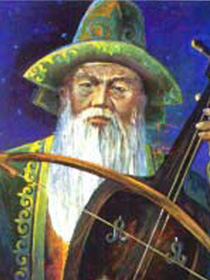 Қорқыт атаның нақыл сөздері Адам баласы керуен сияқты: тоқтады, көшті де кетті.Өлгендер қайтып келмейді, шыққан жан қайтып енбейді.Ажал жетпей – өлмек жоқ.Алыс жолды көзбен көр, көкейге түй.Қанша тасып - тулағанмен, су теңізді толтыра алмайды.Қанша қалың жауғанмен,Қар көктемде қалмайды.Гүл жайнаған шалғын да,Қара күзге қалмайды.Құстың қонар жерін су білер, малдың барар жерін ну білер.Топырақ тау болмайды.Айтар сөзді ойлап айт.Ат аяғы – ақсауық, ақын тілі – қақсауық.Ескі киімнің биті ащы, жетім баланың тілі ащы.Көк шүйгінін киік білер.Жайылымның жақсысын жылқы менен құлан білер.Сүрлеу сырын түйе білер.Іннің аузын түлкі білер.Керуеннің түнгі жүрісін торғай білер.Ердің батқанын ат білер.Ауыр жүктің михнатын тұғыр емес, тұлпар білер.Саз орайын бөкен білер.Қапелімде бас ауырғанын ми білер.Ер жомартын, кісі ақылын жырау білер.Бас аман болса, бөрік табылады.Ауырған жерін ауру біледі.Дәулетті ұл – ошақтың қоры,Дәулетсіз ұл – атаның қоры.Ұлдың күні күн емес – атадан мал қалмаса,Ата малы пұл емес – баста ақыл болмаса.Қанша байлық жисаң да, бұйырғаннан артық жей алмайсың.Тебегеннің таңын – сүзеген айырады.Ат арытпай,  жол бітпейді.Пасыққа  дәулет бітпес.Ат жемейтін ащы шөптің – шыққанынан шықпағаны игі,Адам ішпес ащы судың – аққанынан ақпағаны игі.Атасының атын шығармаған жігерсіз ұлдың – туғанынан тумағаны игі.Жалған сөздің – болғанынан болмағаны игі.Сауыттың қасиеті – қылышпен ұрғанда, аттың қасиеті – жаудан алып шыққанда көрінер.Шіріген мақтадан – мата шықпайды, ежелгі дұшпаннан – дос шықпайды.Көп - қорқытады, терең – батырады.Жалғыз жігіт қол болмас.Бос ыдыстың түбі мықты болмас.Қыз анадан үйренбей өнеге алмас,Ұл атадан үйренбей сапар шекпес.Әдепті сөйлеп, тыныш отыр.Ұл ақылды хош көрмес – ата үлгісін көрмесе,Қыз жарылқап ас бермес –ана үлгісін көрмесе.Ұл – атаның сыры, екі көзінің нұры.Түбі жат бала туғандай болмас: ішер, жер, киер де кетер, бірақ "көрдім" демес.Ананың хақы – құдайдың қақы.Тәкәппарлықты тәңірі сүймес.Дүние-мал шашылмай, "мырза" деген атақ жоқ.Алла, Алла демейінше, іс түзелмес, Тәңірі бермейінше, ер байымас.Әзелде жазылмаса, құл басына қаза келмес,Ажал уақыты жетпейінше, ешкім де өлмес.Ер жігітке қара құрым мал бітсе, жияр, көбейтер, талап етер, бірақ несібесінен артығын жемес.Қара есек – басына жүген кигізсең де тұлпар болмас.Мінген атың қиналмайынша, жол алынбас.Қара болат өз қылышыңды шалмайынша, жаудың тауаны қайтпас.Ер малын қимайынша, аты шықпас.Ауыр жүктің салмағын тұлпар білер.Қарсы алдыңызда жолдан адастырмай, қобыз тартып жырлайтын жырау болсын, ей ханым!Ауызымды ашып, тілге келетін көктегі Тәңірі көрікті.Тәңір досымның тұтқасы Мұхаммед көрікті.Мұхаммедтің оң жағында намаз оқыған Әбубәкір – Сыдық көрікті.Неше жүз рет оқыса да "Ясын" атты аяты көрікті.Қылышпен дінге көндірген ерлердің шаһы Әли көрікті.Әлидің ұлдары, пайғамбардың жиендері, Кербала шөлінде йазидтер қолынан шейіт болған ағайынды Қасен мен Құсайын көрікті.Жазылып -түзіліп, көктен түскен Тәңірі ілімі –"Құран" көрікті.Ол "Құранды" хатқа түсірткен ғалымдар сұлтаны Осман Аффан ұлы көрікті.Ойпат жерге салынған Тәңір үйі – Мекке көрікті.Ол Меккеге сау барып, аман - есен еліне қайтқан қажылар көрікті.Күндердің жақсысы – жұма күні көрікті.Жұма күні оқыған құтба намазы көрікті.Құлақ қойып тыңдаған үмметі көрікті.Мұнарада азан шақырған мәзін көрікті.Тізесін бүгіп отырған инабатты әйел көрікті.Самай шашы ағарған баба көрікті.Ақ сүтіне тойғыза- тойғыза емізген ана көрікті.Жанашыр ағайын - туған көрікті.Үлкен шаңырақ үйдің қасына тігілген келіннің отау үйі көрікті.Жібек шатыр үйдің нәзік жібі көрікті.Өнегелі бала көрікті.Ешбіреуге ұқсамайтын, бүкіл әлемді жаратушы Алла Тағала көрікті.Уа, Тәңірім дос - жар болып, медет берсін, ей, хан ием!Мықты, жүйрік бедеуге қорқақ жігіт міне білмес, ол мінгенше, мінбесе игі.Шалып кесер өз қылышыңды мұқалтып шалғанша, шалмаса игі.Шала білген жігітке оқ пен қылыштан гөрі – бір шоқпардың өзі артық.Баба атын шығармаған жігерсіз ұл баба белін бүгілткенше, бүгілтпегені игі.Шынында сіздей асыл жанға үш отыз жасты беріп, үстіне он жас қосса да артық емес.Үш отыз он жасқа толып, ұзақ өмір сүріңіз!Жаратқан ием сізге жаманшылық келтірмесін, дәулетіңіз баянды болсын, ей, хан ием!Жеті бұлақтың хош иісін түлкі білер.Ұлдың кімнен туғанын анасы білер.Қай жерде сулы саз барын жөкен білер.Қыл қобызын арқалап, елден – елге, бектен – бекке жырау кезер.Ер жомартын, ер бақылын жырау білер.Азып- тозып келген пақырға Тәңірім сауабын берсін, ей Ханым!Ақиқат пен шындық туралыӨтірік сөз өрге баспайды.Өтірікші болғаннан өмір сүрмеген көп артық.(Бір) Туған және жақын туралыБіреудің баласын бағып бала қыла алмайсың.Ұлың өсіп жетілсе, от басының мерейі, бас - көзі. Анадан өнеге алмаған қыз жаман, атадан тағлым алмаған ұл жаман.Ата даңқын шығарып, өзінің тегін қуған балаға ешкім жетпейді. Қабырғасы бүтін көтеріледі,Сүйегі бүтін өседі. Дін туралыТәңіріне сыйынбаған адамдардың тілегі қабыл болмайды. Менмен, тәкәппар адамды Тәңірі сүймейді. Басқалардан өзін жоғары ұстаған адамға Тәңірі бақ бермейді. А. Рудаки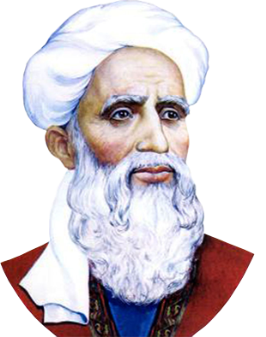 Парасат бақшасында * * *Жалықпайсың жақын жанға атын тағыпсараңның, Соқырланып содыр тартпа тағдырына адамның.Сараңдықтан өзің арыл, оңай олжа  аңсамауға шыдарсың, Сонда дүние шексіз мырза екендігін ұғарсың.* * *Беу, уақыт-ай! Ауқатты жас, жүзі жарқынбаппенен,Қызмет іздеп салт келіпті, құс қанатты атпенен.Шах сүйер ме? Не қылмақшы, өтсе жылдарбаяулап,Қарт қайыршы болып кетер, ұзақ жолменжаяулап.* * *Бұхара, Тараз перизаттары қайда? –   деп,Михрабты таста, сұлуларға бар да жет.Сол тірлікті құдайым сүннет санапты, Махаббаттың ойынына бізді жаратты.* * *Сен  – арыстан, ғаламаттың ұрпағына балайын,Сен –  киіксің, таңдандырған орман, тоғай маңайын.Сен  күнсің ғой, жылдамдық болжар төтесін,Атомнан бұрын аңсаған жерге жетесің.* * *Қара бұлттар бұршағы қарайламай жауыптұр, Өлі жанның жұлдыздар суық өңін танып  тұр.Жазатайым тайғанап, сен әуреге саларсың, Құламай бірақ қақшиып, сау күйіңдеқаларсың.* * *Сен сүйесің дөңгелек жұмыр бөксесін,Қара көз қыз жан баурап назын төккесін,Арпаның нанын менсінбей қатты сынарсың, Дөңгелек, жұмыр ыстыққа сен құмарсың.* * *Қайран қалсақ, сілімтікке қарашы,Терең ақыл иесінің баласы.Әкесінің білімі мен талантын,Тап осылар мұра ете алмай қалатын.* * *Парасаттың бақшасы үшін күздейсің,Махаббат үшін көктеміңді үзбейсің.Пайғамбары ғашықтардың мен болдым, Махаббатты жаратушы сен болдың.* * *Өмірге сен ойлы көзбен қарашы,Өзгеріпті жер мен көктің арасы.Дүние-теңіз. Сен жүзуді қаласаң,Кеме жаса асыл іспен орасан.* * *Ғашық жанның сүйгені жан баурайды,Ол байырғы тұзды судан аумайды.Қаталатып жұтым судың керегі,Ішкен сайын іше бергің келеді.Рудакидің ғазелдері * * *Сұлу жүзің әлемге сән бергенін мен түсіндім,Иісі жұпар бұйра шаш кереметі мүсіннің.Тәңірім, білер сенің темір жүрегің,Тасты қашар келсе белгі түсіргің.Махаббат пен достығыңа сенбеймін,Темір жүрек келсе отын ұсынғын.Жаратқаннан мейірім күтсем, не табам?Оның нұрлы мархабатын ұқпасыңақысылдым.Рудакиді етсең егер өз құлың,Жүз тақсырдан бақыты асар құсыңның.* * *Жүрек, қанша махаббатпен өз күйіңді баптайсың, Суық темірді соғып  не күш сақтайсың?Жүрегім менің дән емес пе сен неге, Жалғыз дәнді таудай таспен таптайсың?Рудакиге қарашы, тәні есен- сау тулап тұр, Шыбын жанын қалай жалғыз тастайсың.* * *Мың түрлі гүл аңқып иісін ұшырып, Алма ағашы тұрды жұпар ұсынып.Сені көріп табыну, талас басталды,Патшалар да тәртібіңе түсініп.Түн құлшынып жерге қарай бергені-ай,Мен сияқты ынтық зарын түсіріп.Чадыраңды тастасаң ажарыңды Алла ашар,Құлың көрер, сүйдім деген үн шығып.Егер күндіз шыға келсең сәлдесіз,Етегіңе Күн тығылар, келбетіңнен қымсынып.* * *Ауыр түс көрем сұм жалғанның  жүрісін, Тынымсыз заулап қаталдық жасар ірісін.Ол қуанар тірі жәндік қиналғанын көргенде,Ізгілік деп бағалар, зұлымдықтың сұм ісін.Қалай ғана, тіл қатпай сен шыдайсың, Ол тездетсе, алғызбай адам тынысын.Жүзі ашық бұл жалғанның іші арам,Сұлу ғой бірақ таппаған негіз дұрысын.* * *Өлімсізде өткір семсер байқалар, Зорлықты Алла жүз еселеп қайтарар.Зомбылық емес болат семсер арманы, Жүзім сығым көрмесе де жай табар.Өлі жанды көріп Иса пайғамбар,Өз бармағын тістеп, болды қайманар."Кімді өлтірдің,–  деді, – өзің өлгенде? Сені өлтірген қаныпезер де қан табар".Шақырмаса қақпа бөтен есікті,Өз есігің сансыз жұдырық арқалар.* * *Өмір сүрсек не болғаны үш тәулік, Неге керек жасау оған құптарлық.Құс төсекте үйренсең де жатуға,Қара жерде табар денең ұстамдық.Қабіріңе жалғыз өзің кіресің,Адамдар жоқ баптап, күтіп ұстарлық.Құрт, құмырсқа онда сенін достарың,Мәңгі айналыс өткізбейді іштарлық.Әр бұрымың болса-дағы мың ділдә,Қара мойыл қасыңа жетпесе де ділмарлық.Жұмылып көзің кеткенде, ыстық дегенжүректе,Әудем, сәтте байқалар бой суытар мұзбарлық.Рудаки айтқан нақыл сөз* * *Тән таңсығы: ақша, кең төр, тойшылдық, Жан таңсығы: ғылым, білім, ойшылдық.* * *Жұрт сөксе де мен жақтайтын досым бар,Ал жексұрын, арсызға мен емеспін қосылар.* * *Тәтті өлеңге сен ешқашан тоймайсың,Жан зарына құлақ сала қоймайсың.* * *Бірлік және тыныштық көздегені көсемнің, Соғыс пен дау қашанда көксегені есердің.* * *Көктем келсе, жайраң қағар күн керек,Сен келгенде сайран салар түн керек.* * *Жақсы түлкі терісі илемпаздың сыйлығы, Жалақорды көрсетер сол түлкінің құйрығы.* * *Киіміме кір деп қарама, бөл көңілді өзіме, Жүрегі кір түспейін ақымақтың көзіне.* * *Өмірден ал сабақты, үзімі бойға тарайды,Өрт, дауылдан өтуге, үлгісі баптар талайды.* * *Біз –  қойлармыз, өмір–  шарбақ, әне соны салмақта:Тәтті  ұйқыға кіргенде, түсеміз бір қармаққа.* * *Көз жұмғанша мақтай берем, мен үшін сен замансың,Жыртар жерім, орақ жасар, астық басар–  даламсың.* * *Кей дастарқан үстінде бәлішке толы, бадам бар,Түйір нанға аз емес, зар боп жүрген адамдар.* * *Зұлым тағдыр шын қаталдық етіпті,Қуаныш, қайғың араласып кетіпті.* * *Аяласаң мен көрмеспін кемтарлық, Тәңірім қостар, жасай көрме енжарлық.* * *Қалам жазар, жайна жұрттан қалыспай,Бағың жансын, жауың күйсін қамыстай.* * *Біз табынар ағаштан пұт ұстаймыз, Дүние пұтқа, біз шаманға ұқсаймыз.* * *Екі жүз жыл құзғын өмір сүреді,Ал қарлығаш бір-ақ жыл есен жүреді.* * *Адал жанның орнында, сұм малшынды шаттыққа,Құрметке есек оранды, түйені қиыпжаттыққа.* * *Дос кінәсін көтерер кетпе жолмен,Қос қарбызды ұстау жоқ жалғыз қолмен.* * *Таптың сұлу, жүрек арбау амалын,Кедергісін  алдау білмес – санасында дананың.Әбу Насыр әл-Фараби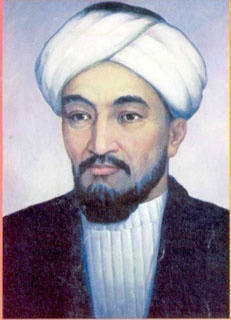 Философиялық  трактаттарФилософияны зерттегісі келетіндер әрекетке және мақсатқа жету жолында талпына беруге тиіс. Әрекетке талпыну білім арқылы жүзеге асады, өйткені білімнің түбі әрекет болып табылады. Ал табиғатты білмейінше білім арқылы мақсатқа жету мүмкін емес, өйткені табиғатты білу біздің түсінігімізге біртабан жақын.	Ұстаздың мінез-құлық нормасы мынадай болуға тиіс: ол тым қатал да болмауға тиіс, тым ырыққа да жығыла бермеу керек, өйткені тым қаталдық шәкіртті өзінің ұстазына қарсы қояды, ал тым ырыққа көне беру ұстаздың қадірін кетіреді, оның берген сабағы мен оның ғылымына шәкірті селқос қарайтын болады. Ұстаз тарапынан барынша ынталылық пен табандылық қажет, өйткені бұлар, жұрт айтқандай,  тамшысымен тас тесетін бейнебір су тәрізді. Сондай-ақ, ол өзінің сабақтарын бір ғана ғылымның шеңберінен асырмағаны дұрыс, өйткені түрлі пәндермен сабақты ауырлата беру тәртіпсіздікке және белгілі бір жүйеден айрылып қалуға апарып соқтырады. Осының бәрі шәкірт өмірін ұзартады, өйткені тәнді емдеу, Гиппократтың сөзімен айтқанда, өмірді ұзартатын болса, жанды емдеу онан да жақсы нәтижеге жеткізуге тиіс.Қайырымды қала басшысының қасиеттері туралыҚайырымды қаланың бірінші басшысы, ол − қайырымды халықтың басшысы және жер жүзін мекендейтін елдің басшысы. Өз бойында туа біткен он екі қасиетті ұштастырған адам ғана осындай бола алады. Біріншіден, бұл адамның мүшелері мүлде мінсіз болуға тиіс, бұл мүшелердің күші өздері атқаруға тиісті қызметті аяқтап шығу үшін мейлінше жақсы бейімделген болуы керек, сонда егер осы адам әлдебір мүшесінің жәрдемімен әлденендей бір іс істемек болса, ол мұны оп - оңай атқаратын болады; жаратылысынан өзіне айтылғанның бәрін жете түсінетін, айтылған сөзді сөйлеушінің ойындағысындай және істің жай-жағдайына сәйкес ұғып алатын болуы керек; өзі түсінген, көрген, есіткен және аңғарған нәрселердің бәрін жадында жақсы сақгайтын, бұлардан еш нәрсені ұмытпайтын болуы керек; әйтеуір бір заттың кішкене ғана белгісін байқаған заматта сол белгінің ишаратын іліп әкетерліктей алғыр да аңғарымпаз ақыл иесі болу шарт; өткір сөз иесі және ойына түйгеннің бәрін айдан-анық айтып бере алатын тілмар болу шарт; өнер - білімге құштар болу, оқып-үйренуден шаршап-шалдықпай, осыған жұмсалатын еңбектен қиналып азаптанбай, бұған оңай жететін болу керек; тағамға, ішімдік ішуге, сыр-сұхбат құруға келгенде қанағатшыл болу керек, жаратылысынан сауыққұмарлықтан аулақ болып, бұдан алатын ләззатқа жирене қарауы шарт; шындық пен шыншыл адамдарды сүйіп, өтірік-жалған мен суайттарды жек көру керек; жаны асқақ және ар-намысын ардақтайтын болуы шарт; оның жаны жаратылысынан пасық істердің бәрінен жоғары болып, жаратылысынан игі істерге ынтызар болуға тиіс; дирхем, динар атаулыға, жалған дүниенің басқа да белгілеріне жирене қарау керек;жақындарына да, жат адамдарға да әділ болып, жұртты әділеттілікке баулып, әділетсіздіктен зардап шеккендердің залалын өтеп, жұрттың бәріне өз білігінше жақсылық пен ізгілік көрсетіп отыруы қажет; әділ болу керек, бірақ қыңыр болмау керек, әділеттілік алдында нойыс мінез көрсетіп, қасарыспау керек, бірақ әділетсіздік пен пасықтық атаулыға мүлде рақымсыз болу шарт; өзі қажет деп тапқан істі жүзеге асырғанда шешімпаздық көрсетіп, бұл ретте қорқыныш пен жасқану дегенді білмейтін батыл, ержүрек болуы керек. Кімде-кім туған кезінен бастап және жас жеткіншек шағында жоғарыда аталған шарттарды бойына дарытқан болса және есейгеннен кейін басқа алты шартқа сай келетін болса, біріншісінің орнын басатын екінші басшы сол болады.	Бірінші шарт –дана болу.						Екінші   шарт – қалаға арнап бірінші имамдар белгілеген заңдарды, ережелер мен әдет-ғұрыптарды жадында сақтап, жетік білу, өзінің барлық іс-әрекетін осыларға сәйкес жүргізу.						Үшінші шарт – бұрынғылардан тиісті заң сақталмаған жағдайда, бірінші имамдардың үлгісімен әрекет жасай отырып, бұл жөнінде тапқырлық көрсету.Төртінші – бірінші имамдар аңдай алмаған нәрселерді, бұрыннан қалыптасып қалған жағдайды да, болашақ оқиғаларды да қалаған кезінде танып-біліп отырарлықтай тапқыр да білгір болу, өзінің осындай іс-әрекетінде ол халықтың әл-ауқатын жақсартуды мақсат етуге тиіс.	Бесінші – бірінші имамдардың заңдарын және солардан кейін, солардың үлгісі бойынша өзі белгілеген заңдарды орындауға жұртты өз сөзімен жігерлендіре білу.Алтыншы – әскери істерді жүргізу үшін қажетті дәрежеде қайратты болу, оның бер жағында әскери өнерді қызмет бабындағы өнер ретінде және билеуші өнер ретінде біліп алу.Азаматтық саясат Бақыт дегеннің (не екенін) білуі қажет жене соны өзінің мақсаты етіп қойып, соған ұмтылуы қажет. Сонан кейін ол бақытқа жету үшін не істеуге тиіс екенін біліп алуы қажет.Түрліше индивидтердің түрліше қасиеттері туралы айтылғандардан шығатын айқын қорытынды: бұл ретге білуіне тиісті бақытты және нәрселерді өзі танып-білу кез келген адамға бітетін қасиет емес. Бұл үшін (екінің бірінде) ұстаз, ақылгөй керек.Кейбір адамдар азын-аулақ қана басшылықты керек етеді, басқа бір адамдар көп басшылықты керек етеді. Бірақ (басшылықтың бұл екі) түрі болғанның өзінде ол адам, егер сырттан итермелеуші немесе стимул болмаса, үйреткенің және берілген ақылдың бәрін бірдей орындай бермейді. Мұның өзі адамдардың көпшілігіне тән нәрсе. Сондықтан, ол осының бәрін үйрететін, (тиісті) әрекеттерді орындауға итермелейтін адамдарға зәру болады.Сол сияқты басқаға басшылық ету де әр адамның қолынан келе бермейді және (тиісті әрекетті жасауға) итермелеуші болу қабілеті де әрбір адамда бола бермейді. Осы нәрселердің біріне итермелеуші болуға және осыған пайдалануға мүлдем қабілетсіз адам ешбір жағдайда басшы бола алмайды және өзі барлық жағынан тек басқа біреудің басшылығында болады. Ал, енді бір жағдайларда басшылық етуге және жетелеуші болуға және оны ретті пайдалануға қабілетті адам соны өздігімен істей алмайтындарға осы (мәселеде) басшы болады. Осыған өздігімен жете алмайтын адам, егер соның өзіне басшылық етіп, оны осыған үйретсе, онда ол осыны түсінеді және кейін басқаларды өзі танып-біліп, бір нәрсеге итермелеуге қабілеті пайда болады әрі өзі басқаның басшылығында болады. Басшы бірінші басшы болуы да, екінші басшы болуы да мүмкін.Бақытқа жету жайындаҮйрету дегеніміз – халықтар мен қалаларға теориялық ізгіліктерді дарыту деген сөз. Тәрбиелеу дегеніміз – халықтардың бойына білімге негізделген этикалық ізгіліктер мен өнерлерді дарыту деген сөз. Үйрету тек сөзбен іске асырылады, ал тәрбиелеу кезінде халықтар мен қалалықтарға білімге негізделген қасиеттерден туатын іс-әрекет жасау дағдысы сіңіріледі, олар осындай іс-әрекетке жігерлендіріледі, осы әрекетті жасау тілегі қоздырылады, сөйтіп, осы қасиеттер және бұлармен байланысты әрекеттер (адамдардың) жан-дүниесін баурап алатындай және (адамдарды) осыған жан-тәнімен құштар ететіндей болуы көзделеді. Ал бірдеңе жасау тілегі кейде сөз арқылы, кейде іс-әрекет арқылы қоздырылады.Теориялық нәрселерді (қалың жұртшылыққа) иландыру әдістерімен үйреткен жөн, ал теориялық (білімдердің) көпшілігі қиялдау арқылы көңілге тоқылады.Практикалық ізгіліктер мен практикалық өнерлерді алатын болсақ, бұлар (адамдардың) өздеріне тән әрекет жасау дағдысы арқылы (ұғынылады). Бұған екі түрлі әдіспен жетеді: 1) иландырғыш нақыл сөз, сезімге әсер еткіш нақыл сөз және басқа нақыл сөздер әдісі арқылы жетеді, бұл әрекеттер мен қасиеттердің көңілге толық ұялайтыны соншалық, (адамдарды) осы қасиеттерге байланысты әрекеттерді өз еркімен жасауға жігерлендіреді, ал бұлардың (көңілге ұялауы) шешендік өнерін пайдалану қабілеті мен дағдысына байланысты; 2) өз еркімен, өз қалауы бойынша жөнге келмейтін және сөзге (құлақ аспайтын) бүлікшіл, көнімсіз қала жетеді; сонымен (бұл әдіс) өздері үйрене бастаған теориялық білімдерді ұғынуға қарсылық білдіруші адамдарға да қолданылады.Демек, өмірді басқару өнерінің ізгілігі, яғни ізгіліктерге ие болып отырған адамдардың ізгіліктеріне байланысты әрекетті қолдану өнері және жеке-дара өнерлермен айналысушы адамдардың өнері бар, сондықтан халықтар мен қала тұрғындарын тәрбиелеуде қайырымды да өнерлі адамдарды пайдаланатын  адамдардың  да  болуы  қажетті шарт.(Осындай адамдардың) екі тобы бар. Бір тобы тәрбиеге өз еркімен көнетін адамдарды тәрбиелейді, ал екінші тобы күштеп тәрбиелеуге келетіндерді ғана тәрбиелейді. Мұның өзі отбасы басшыларының, балалар мен жасөспірімдер ұстаздарының арасында болып отыратын жағдай тәрізді. Отбасы басшысының отбасы мүшелерінің тәрбиешісі де, оқытушысы, балалар мен жас өрендер ұстазының оларға тәрбиешісі де оқытушысы болатыны сияқгы, әкім де халықтардың тәрбиешісі мен оқытушысы. Міне, осылардың әрқайсысы біреулерді қайырымдылығы мен иландырғыштығы арқылы, екінші біреулерді күштеу арқылы тәрбиелейтін болса, әкім де (осылай етеді). Күштеу арқылы тәрбиелеу және ерікті түрде  тәрбиелеу тәлім-тәрбие алушы адамдар болмысының мәніне байланысты, бұлар өзінің аумағы мен күшіне қарай дараланып отырады. Халықтар мен қалалардың ұстаздары және тәрбиешілері ретіндегі әкімдер күші, тәрбие үшін пайдаланылатын құралдар күші балалар мен жасөспірімдерді, соңдай-ақ отбасы мүшелерін тәрбиелеуден анағұрлым асып түседі.РиторикаШешендік өнеріндегі көз жеткізу дегеніміз – адамның өзіне айтылғанды көкейіне түю, сондай-ақ, оған ой жіберу аркылы адамға құлаққою болып табылады. "Көзін жеткізу" терминінің осындай мағынада алыну себебі мынада: зат тұтас заттың бөлігі ретінде айқын көрінеді, тіпті затты кең ауқымда қарастыру мүмкіндігі болса, онда мұның өзі (көз жеткізу үшін) жеткілікті болады. Адамдар бір-бірімен қарым-қатынас жасаған, бір-біріне сөз салған, бір-бірімен әңгімелескенде, бір нәрсені дәлелдеп көз жеткізу үшін шешімдер қабылдаған кезде білімдік пікірлерді жиі келтіреді. Пікір мен шынайы білім көзқарас мағынасында ортақ сипатқа ие болады.Әңгіме айтатын адамның бет-әлпетінің кейпі, оның денесінің тұрқы мен мүшелерінің қалпы сол адамның қылығы болып табылады. Мәселен, осы жағдай тындаушыға төніп келе жатқан үрейлі оқиға туралы хабарлаған кезде болады. Бұл сәтте оның бет-әлпетінен зәресі ұшу, қорқыныш нышаны аңғарылуға тиіс немесе ол әлдебір затқа қимыл-қозғалыс арқылы нұсқап, не басқа біреудің нұсқағанын істейді. Бұл оның ақиқаттығына сенімін арттырады.Аспан денелеріАспанның денелерінің жандарына келетін болсақ, онда олар кемшіліктерден таза. Алайда, олар субстраттарда болады және осы мағынада олар формалармен  ұқсас. Бірақ аспан денелерінің субстраттары материялық емес, бұлардың әрқайсысының тек өзіне ғана тән субстраты бар. Олардың формалардан айырмашылығы дәл, міне, осында. Аспан денелерінің жандарында Екінші [себептерге] тән кемшіліктердің барлығы бар, бірақ бұлар мұнан гөрі жетілмеген, өйткені бұларды субстанцияландырып отырған көпшілік Екінші [себептерді] субстанцияландыратын көпшесінен артық. Себебі, аспан денелерінің жандары өзінен кейін Екінші [себептерді] және Бірінші [себепті] ақылмен пайымдай отырып, сұлулыққа және рақатқа ие болады.Оның үстіне, олардың болмысынан басқа болмыстар туады. Бұларда [басқа мәндердің] болмысы шыққанда олар құралсыз басқа жағдайсыз бола алмайды. Мысалы, бұларға олардың мәндерінің үстіне тағы екі жағдайда басқа да нәрселер керек. "Екі жағдай" деп біз, біріншіден, бұлардың өмір сүруін және [екіншіден], болмыстың басқаға берілуін айтамыз.Екінші себептер өз мәнінен тысқарғыға қатысы жок, әйтсе де екі жағдайдың екеуінде де олар сәулет пен сұлулыққа ие болады, өйткені бұған себеп олардың өмір сүруі, басқа болмысқа құйылмай, тек өзімен-өзі шектелетін болғандықтан емес, бұлар өздерінен төмен жатқан бар нәрселерді ақылмен  пайымдайтын болғандықтан ие болады /18/.Жануарлардың жандары түйсінеді және қиялдайды оларды түйсінетін және қиялдайтын нәрселердің бейнелері аяқталған формада пайда болған кезде олар (38-бет) қайсыбір жолдармен материялық емес нәрселерге ұқсайды, бірақ бұл ұқсастық оларды болмыс жаратылысынан, ал материяны форма жаратылысынан айырмайды.Егер жанның парасатты бөлігі аяқталу дәрежесіне жетіп, актуальды ақыл-парасатқа айналса, онда ол материялық емес нәрселерге ұқсайды. Оның болмысының жетілуі, оның шын күйі, оның сәулеті, әшекейлік пен сұлулығы өзінен жоғарыда тұрған нәрселерді ақылмен пайымдағандықтан ғана емес, сонымен бірге өз сатысынан төмен тұрған нәрселерді де ақылмен пайымдалғандықтан игеріледі және мұның көпшесі оның ненің арқасында субстанцияланатындығының, оның күшті өсуінің арқасында болады. Оның үстіне, жанның барлық басқа бөліктерінен толық безе отырып, жанның ақыл-парасатты бөлігі болмысын басқаға айналдырмай, өзімен-өзі шектеледі. Басқаға болмыс бергенде талпынушы, қиялдаушы және түйсінуші күштер арқылы береді. Ал басқаның мұнан алатыны соның болмысына анағұрлым жетілген түр беру үшін қызмет етеді. Ал одан құрал безіп шыққанда оның басқаға әсер етуі мүмкін болмай қалады, өйткені мұның субстанциясынан басқаға болмыс шықпайтын тәрізді, сондықтан ол өзінің болмысын өз субстанциясында үнемі сақтаумен қанағаттанады немесе себепке, бірақ әрекетшіл себепке емес, мақсаттық себепке айналады /19/.Бірінші Тұлғаның артықшылығыБірінші Тұлға /20/ абсолюттік және онда барлық жағынан да кемшіліктер болмайды. Оның болмысынан артық жетілген және Одан артық лайықты болмыс болуы мүмкін емес, дәл сол сияқты Одан бұрын болып өткен, болмысы жағынан Онымен бір сатыда тұрған, Оған тәуелді емес тұлға болуы мүмкін емес. Сондықтан Ол өз болмысын өзінен бұрын болған басқа бір нәрседен алуы мүмкін емес. Өйткені ол болмысын Оның өзіне қарағанда кем жетілген бір нәрседен алуының ешбір қисыны келмейді. Сондықтан өзінің мәні жағынан Ол басқалардың бәрінен мүлдем ерекше болады. Оның болмысы жалғыздан артық болуы мүмкін емес, өйткені өмір сүруі мұнымен бірдей болған күнде сол барлық [нәрсе] басқаларының болмысы осының өзінің болмысына ұқсас болар еді. Олардың арасында ешқандай айырмашылық болмас еді. Егер ол бар болса, онда ол осыларды біріктіретін нәрсе емес. Басқа бір нәрсе болар еді, ол кезде бұларды бірінен-бірін айырып тұрған нәрсе бұлардың өмір сүруіне себепкер болған нәрсенің бір бөлігі болар еді. Демек, Ол Бірінші болмыс болмас еді. Онан басқа бір тұлға болар еді, өзінің болмысында Одан бұрын өткен басқа бір тұлға болар еді, бұл қисынсыз нәрсе, себебі бұл − Бірінші [Тұлға]. Ал айырмашылығы жоқ нәрседекөпше де, екі немесе онан көп мән болуы мүмкін емес. (40-бет)Егер Одан басқа бірдеңе [өмір сүреді] деп есептесек, онда бұл болмыс Оның болмысынан тысқары болмыс. Одан тәуелсіз және өзі де сол сатыда тұратын бірдеңе болар еді. Бірақ ол кезде Оның болмысы бұл екі ұғымды біріктіріп  отырған  болмыстан төмен тұрған болар еді. Демек, Оның болмысы жетілген болмыс болмас еді, өйткені жетілген нәрсе ешбір жағдайда өзінің мәнінен тысқары тұрған бірдеңенің ешбір болуы мүмкін емес.Сондықтан, Онда өзіне қарама-қарсы бірдеңе болуы мүлдем мүмкін емес, себебі мұндай нәрсе Соның өзінің болмысымен бір сатыда тұрған болар еді. Бірақ Онымен бір сатыда тұратын, Одан тәуелсіз болмыстың болуы мүлдем мүмкін емес, бұлай болған күнде Оның болмысы жетілмеген болмыс болар еді. Онын үстіне, өзіне қарама-қарсылығы бар нәрсенің бәрі де жетілмеген нәрсе, ал Оның болмысының жетілгендігі өзінің қарама-қарсылығы  болмауының арқасында даусыз нәрсе болады. Қарама-қарсылығы бар нәрсенің болмысы оның қарама-қарсылығы болған күнде ғана мүмкін. Олай болса, Ол тыстан [шығатын] нәрселердің және соның мәні мен субстансиясынан [шығатын] нәрселердің арқасында сақталады. Осы екі қарама-қарсылықтың әрқайсысының субстанциясы өзінің қарама-қарсылығынсыз өз мәндерін сақтауға жеткіліксіз. Бұл жағдайда Бірінші Тұлғаның өз болмысы үшін басқа бір себебі болуға тиіс, бірақ тұрған сатысы жағынан Оған [тең түсетін] ештеңе болуы мүмкін емес. Керісінше, ол −біреу, дара және жалғыз.Сондай-ақ, Оның мәні бөлінбейді. Себебі Оның не ана, не мына бөлігінің мағынасын ешбір сөз білдіре алмайды. Егер ол осылай болса, онда анықтаушының бөлшектерімен белгіленетін нәрселер анықтаушының өмір сүруінің себебі болатыны сияқты және (41-бет) материя мен форма өздерінен құрылатын нәрсенің себептері болатыны сияқты, Оны субстанциялайтын бөлшектер Бірінші [Тұлғаның] себептері болған болар еді, бірақ Ол бұл мүмкін емес. Себебі, Ол − Бірінші. Егер Ол былайша бөлінбейтін болса ешбір оның сан жағынан және бөлінудің басқа да түрлері жағынан бөлінуіне мүмкіндік жоқ. Ол бұл жөнінде де біреу. Сондықтан да дүниедегі басқа нәрселерден ерекше тұратын Оның болмысы басқаша болуы, басқа бір нәрсе болуы мүмкін емес; осының арқасында Ол − өз мәніндегі Тұлға. Сондықтан Оны қалған басқалардың бәрінен ажыратып тұратын жағы − Оның мәнін құратын жалғыздығы. "Жалғыздық" деген сөздің мағыналарының бірі әрбір тұлғаны басқаларынан ажыратып тұратын ерекше болмысқа тарайды. Дәл осы мағынада кез келген тұлға туралы ол жалғыз деп айтуға болады, өйткені оның өзіне ғана тән болмысы бар. Бұл өзі "тұлға" деген [сөзге] сәйкес келетін мағыналардың бірі. Осы тұрғыдан қарағанда, Бірінші Тұлға да біреу. Ол одан тысқары барлық біреулерден гөрі жалғыз дегеннің анықтамасы мен мағынасына  анағұрлым лайык.	Оны қай жағынан алып қарағанда да материяға қатысы жоқ. Ол өзінің субстанциясы бойынша ақыл-парасат болып табылады. Нақ осы материя нәрсеніңақыл-парасатқа айналуынажәнешынпайымдауынабөгетжасайды. Ақылменпайымдаушы тұрғысынан алғанда, Ол ақылмен пайымдалушы, өйткені, ақылменпайымдаудың шығатын көзі ақылмен пайымдау нәрсесі, яғни ақылмен пайымдалушы болып табылады. Ол басқа бір тұлғаның сырттан ақылмен пайымдалушысы болуға зәру емес. Керісінше, Ол өз (42-бет)мәнін өзі ақылмен пайымдайды. Ол өз мәнін ақылмен пайымдайтын болғандықтан, ол өзі ақылмен пайымдаушыға [айналады]. Ал оның мәні оны ақылмен пайымдайтын болғандықтан Ол ақылмен пайымдалушыға айналады. Нақ осы сиякты ақыл-парасат болуы үшін және ақылмен пайымдаушы болу үшін ол сырттан алуға тиісті болатын басқа бір мәнге зәру болмайды, керісінше Ол өз мәнін өзі ақылмен пайымдаудың арқасында, ол ақыл-парасат болып және ақылмен пайымдаушы болып табылады. Ақылмен пайымдалушы мән және ақылмен пайымдайтын мән. Оның [білуші] болып табылу жағдайы да осыған жатады.	Білу үшін Оған қандай да болсын бір мәннің керегі жок, мән дегенде сол арқылы Ол өз тысқары артықшылыққа ие боларлықтай мәннің керегі жоқ. 	[Нақ осы сияқты Ол] танымалды болу үшін басқа бір мәнге [мұқтаж емес]. Керісінше, білу үшін Оған өз субстанциясы жетіп жатыр. Өзі мәні туралы Оның білімі оның өз субстанциясынан басқа түк те емес. Сонымен өз мәнін тануда Ол − білуші, әрі білім, бір ғана мән, әрі бір ғана субстанция.	Оның  − Дана екені жөнінде де дәл [осыны айтуға болады]. Даналық − ең абзал нәрселерді мейлінше жақсы танып-білу деген сөз. Ал өз мәнін ақылмен пайымдауға және білуге қабілетті болса, онда ол ең абзал нәрселерді мейлінше жақсы танып біледі. Мейлінше, жақсы білім ешқашан құрып кетпейтін ең жетілген білім, сондықтан ол білім өтпелі емес, тұрақты білім. Сонымен бірге Ол − Дана, бірақ Соның өзінің мәнінен тысқары бірдеңені тану арқылы ие болған даналықтың арқасында дана емес, Ол − өз мәнін танып- біліп, дана болуға өзіне- өзі жеткілікті.	Қандай да болсын тұлғаның сәулетті, сұлулығы мен сәні өз болмысын мейлінше көрікті етуінде және өзінің жетілуін ақырғы затына дейін жеткізуінде. Егер бірінші Тұлғаның болмысы ең жетілген болмыс болса, ендеше, Оның сұлулығы басқа (43-бет)сұлулык иелерінің бәрінен асып түседі /21/. Дәл осыны Оның сатысына, сәулетіне және сұлулығына қатысты айтуға да болады: мұның бәрі де Оның субстанциясы мен мәнінде, яғни соның өзінде және Ол бұларды өзінің мәнімен пайымдайды, өйткені рақат, ләззат, қуаныш, шаттык тек қана ең сұлудың және ең сәулетті қабылдауынан өтіп пайда болады да, өзінің толыққан дәрежесіне жетеді.	Бірінші Тұлға абсолюттік мағынада сұлу, ең сәулетті, ең көрікті болғандықтан және Оның өз мәнін пайымдауы неғұрлым жетілген пайымдау, ал Оның білімі ең жаксы білім болып табылатындықтан, Бірінші [Тұлғаның] бастан кешіретін рақаты біз өзіміз мәніне жете алмайтын рақат болады. Біз мұның күшін тек аналогия арқылы және өзіміз үшін ең жетілген нәрсені, ең жетілген, ең тамаша пайымдау болып сезілетін болмашы рақатымызға салыстырып, әлде түйсіну, әлде қиялдау, әлде ақыл-оймен танып білу арқылы ғана білеміз.	Бұл жағдайда біздің алатын ләззатымыз өзінің күші жағынан барлық басқа рақат-ләззаттардан асып түсіп жатқандай көрінеді, осыған байланысты біз өзімізді асқан бақыттымыз деп есептейміз.	Оның өзінің қуанышы мен ырзалығына біздің өзімізге көрінетін қанағатымыз, қуанышымыз бен рақатымыздың ұқсастығы қандай болса, ең абзалы және ең тамаша сәулеттіні Оның танып-білуі мен пайымдауына біздің тануымыздың және пайымдауымыздың ұқсастығы да дәл сондай. Шынында, ең тамаша мен ең сәулеттіні біздің пайымдауымыз бен Оның пайымдауының арасында, біздің біліміміз бен Оның білімінің арасында салыстырарлық ештеңе жоқ. Бұлардың арасында белгілі бір арақатынас бола қойғанның өзінде, ол тіпті болмашы ғана.	Демек, біздің және Бірінші [Тұлғаның] рақатын, қуанышын және өзіне өзінің ризалығын салыстыруға келмейді. Шындығына келгенде, уақыт жағынан болмашы бір бөлшек болып табылатын нәрсе мен ұшы-қиыры жоқшексіз мөлшердің, ең (44-бет) жетілген мен жетілмеген нәрселердін арасында кандай салыстыру болмақшы?	Өзімізге өзіміздің рақаттануымыз қанша күшті болса, қуанышымыз және рақатқа елтуіміз қанша күшті болса, өзімізге өзіміздің сүйсінуіміз және құрметіміз қанша күшті болса, онда Бірінші [Тұлғаның] өзін-өзі құрметтейтіні, өзін - өзі сүйетіні және өзінің мәніне өзі таң-тамаша қалатыны соншалықты күшті екені өзінен-өзі айқын болады. Бірінші себептің сүйіспеншілігі мен біздің өз мәніміздің артықшылығына сүйіспеншілігіміз арасындағы қатынас Оның мәнінің артықшылығы және жетілгендігімен біздің өз бойымыздағы мәннің артықшылығы мен жетілгендігі арасындағы қатынас сияқты. Бірінші себепте сүюші әрі сүйікті, таң-тамаша қалатыны − сол таң-тамаша қалдыратын нәрсе болып табылады. Ол − Бірінші Сүюші әрі Бірінші Сүйікті.Адамның  бақытқа кенелуі	Егер адамның өмір сүруінің мақсаты бақытка − ең жоғарғы кәмелетке жету болса, (82-бет) онда адамның осы бақытқа жетуін көрсету үшін оны меңгеруге қабілетті нәрселердің бәрін алу керек. Бұл әрекетшіл ақыл-парасат алғашқы білім болып табылатын алғашқы ақылмен пайымдалатын мәндерді білген кезде мүмкін болады. Ақылмен алғашқы пайымдалатын мәндерді білуге кез келген адам жаратылысынан қабілетті бола бермейді. Адам индивидтерінде түрліше күштер мен түрліше қабілеттер жаратылысынан берілген. Бұлардың ішінде алғашқы негіздерден жаратылысынан түк алмайтындар бар, ал енді біреулері оны бұрмаланған күйде алады. Бұлар − есі ауысқандар. Ал оларды бұрмаланбаған күйде алатындар бар. Бұлар табиғаты дұрыс қабілетке ие адамдар.Бақытқа жетуге тек осылар ғана қабілетті.	Туасы дұрыс қабілеттері бар адамдардың бәрінде ортақ қасиет болады, сол қасиеттің арқасында бұлар ақылмен пайымдалатын, олардың бәріне ортақ мәндерді білуге қабілетті және бұлар осының жәрдемімен бәріне ортақ күйлерге және әрекеттерге талпынады. Осыдан соң барып олар жіктеліп, бірінен бірінің айырмашылығын біледі. Сөйтіп, бұлардың әрқайсысы және әрбір топ өздеріне ғана тән қасиеттерге ие болады. Бұлардың қайсыбіреулері ақыл мен пайымдалатын басқа бір ерекше сипатты мәндерді қабылдауға бейім болады. Осының нәтижесінде бұлар қайсыбір текке талпынады. Басқа біреулер ақылмен пайымдалатын басқа бір мәндерді қабылдауға, басқаға тән қасиет бірдей тән болмайтын қайсыбір басқа текке пайдалануға жарайтын мәндерді қабылдауға бейім тұрады. Қайсыбіреулері белгілі бір текте соның біреуіне ғана тән ақылмен пайымдалатын  көптеген мәндерді қабылдауға әзір болады. Нақ осы сияқты адамдар зерттеу жолымен пайымдалатын жағдайларды анықтауға қабілеттілігі жағынан әр қилы болып кездеседі.	Екі адамның екеуіне де ақылмен пайымдалатын қайсыбір текке тән мәндердің тек біреуі ғана берілген болуы әбден ықтимал. Бірақ осы екеуінің бірі ақылмен пайымдалатын сол тектегі мәндер арқылы өзінің жаратылысы бойынша азын-аулақ нәрселерді ғана анықтауға қабілетті. Ал басқа біреуі сол текке жататындардың  бәрін  анықтауға  жаратылысынан  қабілетті.	Нақ осы сияқты, бір затты анықтау жағынан екі адам тең қабілетті болуы мүмкін, бірақ соның біреуі осыны тез арада жасап тастайды, ал екінші бірі баяу жасайды. Сондай-ақ, осы адамдардың бірі сол тектегінің ең көркемін тез анықтаса, екінші біреуі сол тектегінің ең пәсін тез анықтайды. Олар сондай-ақ, бір нәрселерді анықтауда күші мен тездігі жағынан тең түсуі мүмкін, бірақ бұлардың бірі өзінің сол анықтаған нәрсесін басқа адамға түсіндіріп, оны соған оқытуға қабілетті болады да, екіншісінде болса мұндай қабілет болмайды. Дәл сол сияқты, қара жұмысты атқаруға қабілеттілігі жағынан адамдарда айырмашылықтар болуы мүмкін. Бұл табиғи қасиеттер ешбіреуге күштеп танылмайды және бұл әрекеттерді орындауға ешбіреуді зорламайды, керісінше, осы әрекетті орындауды жеңілдететін табиғи қасиеттер болады. Алайда, егер біреу өз қалауы жөнінде ерікті болып ешбір нәрсе сырттан оны итермелемесе, онда, ол соған күні бұрын қарама-қарсылыққа қарай табиғи түрде бейімделіп, өзіміз айтқан мақсатқа ұмтылады. Ал егер сыртқы қозғаушы оны соның өзінің қарама-қарсылығына қарай итермелейтін болса, онда ол өз тарапынан осы қарама-қарсылыкка қарай талпынады, бірақ оның талпынуы қинаумен, күштеумен және қиындықпен болады. Алайда, мұның өзі ол үшін әрекеттенудің арқасында жеңілдейді. Жаратылысы бойынша өзіне бір мінез берілген адамдар да болады, (84-бет) бірақ бұлар қатты қиналған кезде табиғи құлқынан бас тартады. Алайда, бұл қасиет көп адамдарға тән болмауы да әбден ықтимал. Адамның жаратылысынан дімкәс болуының нәтижесі оны ақыл-естің арылмайтын  кеселіне  ұшыратуы да мүмкін.	Осы табиғи қасиеттердің бәрі ерік күшіне негізделген тәрбиені [нәрселер] арқылы тәрбиелеуді қажет етеді; ол нәрселер жоғарғы кәмелетке немесе соған жақын дәрежеге жеткізуге арналған болуы тиіс. Қайсыбір тұрғыдан алғанда,  аса тамаша және өте-мөте абзал қасиеттер болуы мүмкін, бірақ оларды елеусіз қалдырып, арнаулы амалдармен ол қасиетті дамытпаса, тиісті нәрселермен баулымаса, осының нәтижесінде уақытын өткізіп алса, онда ол қасиетті жойып алуға болады. Осылардың ішінде сондай бір қасиеттер болуы мүмкін. Егер оларды ең пәс амалдармен тәрбиелейтін болса, онда өте абзал әрекеттер құрып кетіп, пәс, пасық әрекеттер пайда болуы мүмкін /31/.Қайырымды қала	Адамдардың тектері олардын жаратылысынан, өнерлер, ғылымдар сатыларына жіктелуіне сәйкес ажыратылады. Олар осы нәрселерге жаратылысынан бейім болады. Қайсыбір текке жаратылысынан әзір тұратындар сол тектің бөлшектеріне сәйкес жіктеледі. Бұл тектің неғұрлым пәс бөлшектеріне жаратылысынан бейім адамдар, сол тектің неғұрлым лайықты бөлшектеріне бейімделгендерден өзгеше болады. Қайсыбір текке және тектің қайсыбір бөлшегіне жаратылысынан бейім адамдар, өзінің алдын ала бейімдігінің  жетілген-жетілмегеніне  сәйкес ажыратылады.	Сонсоң, жаратылысында берілген қасиеттері жағынан тепе-тең адамдар осы адамдардың өзі бейім тұратын нәрселер арқылы алатын тәрбиесіне қарай ажыратылады. Тәрбиесі жағынан өзара тең адамдар соның салдарына  қарай ажыратылады.	Қайсыбір салада оң нәтижеге жетуге қабілетті адамдар қабілеті жоқ адамдардың басшысы болады. Нәтижеге жетуге көбірек қабілеті бар адамдар нәтижеге жетуге қабілеті аз адамдарға басшы болады. Бұл адамдар тәрбиенің нәтижесінде  қол жеткізген жақсы немесе нашар басқару немесе кеңесші болу қабілетіне  қарай ажыратылады. (86-бет)	Жақсы басшылық  жасап, жақсы ақылгөй болуға қабілеті бар адамдар осы нәрсеге қабілеті жоқ адамдарға басшы болады. Осы сияқты қайсыбір салада жақсы қасиеті бар адамдармен салыстырғанда, жаратылысынан жетілмеген қасиеттері бар адамдар жақсы тәрбиенің арқасында, жаратылысынан өте абзал қасиеттері бар адамдардың тәрбиесін көрмегендермен  салыстырғанда, анағұрлым  лайықты  адамдарға  айналады.	Қайсыбір салада неғұрлым жетілген тәрбие көргендер нақ сол салада соғұрлым кәміл емес тәрбие алғандарға басшы болады. Осындай салада жаратылысынан ең абзал қасиеттері бар және жаратылысынан өзі бейім нәрселердің  бәріне сәйкес тәрбие алғанда осы салада жаратылысынан тамаша қасиеті еш уакытта болмағандарға басшы бола алмайды; олар жаратылысынан тамаша қасиеті бар, бірақ тиісті тәрбие алмағандарға ғана немесе жеткілікті тәрбие алмағандарға ғана басшы бола алады. Адам бақытқа  жетелейтін ұстазға  мұқтаж	Адамның өмір  сүру мақсаты ең жоғарғы  бақытка жету болатын болса, ол адам бақыт дегеннің не екенін білуі қажет және оны өзінің мақсаты етіп қойып, соған ұмтылуы қажет. Сонан кейін ол бақытка жету үшін не істеуге тиіс екенін біліп, соған әрекет жасауы керек.	Әртүрлі индивидтердін түрліше қасиеттерінің айтылғанынан мынадай айқын (87-бет) қорытынды шығады: білуі тиіс болған [нәрселер] мен бақытты кез келген адам біле бермейді. Бұл нәрсе кез келген адамға бітетін қасиет емес. Ол үшін [екінің бірінде] ақылгөй  ұстаз керек.	Кейбір кісілер азын-аулақ қана басшылыкты керек етеді, басқа бір адамдар көп басшылықты қажет етеді. Бірақ басшылықтың бұл екі түрі болғанның өзінде ол адам, егер сырттан итермелеуші немесе талпындырушы болмаса, үйреткен, берілген ақылдың бәрін бірдей орындай бермейді. Бұл жағдай адамдардың көпшілігіне тән нәрсе. Сондықтан ол бәрін үйрететін және тиісті амалдарды орындауға итермелейтін адамдарға  зәру болады.Басшы басқаға үйретіп жол көрсетеді	Басқа адамға басшылық ету де әр адамның қолынан келе бермейді және тиісті әрекетті жасауға итермелеуші болу қабілеті де әрбір адамда бола бермейді. Осы нәрселердің біріне итермелеуші болуға немесе оны өзге адамға жеткізе білуге мүлдем қабілетсіз адам ешбір жағдайда басшы бола алмайды. Мұндай адам тек біреудің басшылығында болады. Ал енді бір жағдайларда басшылық етіп жетелеуші болуға және оны осы ретте пайдалануға қабілетті адам соны өздігімен істей алмайтындарға осы мәселеде басшы болады. Осығанөздігімен жете алмайтын адам, егер соның өзіне басшылық етіп, оны осыған үйретсе, онда ол осыны түсінеді. Кейін басқаларды өзі танып-біліп, басқаны бір нәрсеге итермелеуге қабілеті пайда болады. Оларға басшылық етіп, оны осы жолда пайдаланады. Міне, мұндай адам өзі біреулерге басшы болып әрі өзі біреулердің басшылығында болады.	Басшы бірінші басшы болуы да және екінші басшы болуы да мүмкін. Екінші басшы(88-бет)	дегеніміз − өзіне басқа кісі басшы, ал өзі басқа бір кісіге басшы. Басшылықтың осы екі түрі белгілі бір салада жүзеге асырылады. Мысалы, ауыл шаруашылығында, саудада, медицинада. Сол сияқты, бүл жағдай, яғни адамдардың тегі жөнінде ерекшелігі барлық салалардақолданылуы мүмкін.Тәлім және тәрбие	Тәлім дегеніміз − халықтар мен қалаларға теориялық ізгіліктерді дарыту деген сөз. Тәрбиелеу дегеніміз − халықтардың бойына білімге негізделген этикалық ізгіліктермен өнерлерді дарыту деген сөз.	Тәлім тек сөзбен іске асырылады, ал тәрбиелеу кезінде халықтар мен қалалықтарға білімге негізделген қасиеттерден туатын іс-әрекеттер жасау дағдысы сіңіріледі, олар осындай іс-әрекетке жігерлендіріледі, осы әрекетті жасау тілегі қоздырылады, сөйтіп, осы қасиеттер және бұлармен байланысты әрекеттер [адамдардың] жан-дүниесін баурап алатындай және [адамдарды] осыған жан-тәнімен құштар ететіндей болуы көзделеді. Ал бірдеңе жасау тілегі кейде сөз арқылы, кейде іс-әрекет  арқылы  қоздырылады /31/. (72-бет)	Теориялық білімді не имамдар мен әкімдер, не теориялық білім меңгеруге қабілетті адамдар [үйрене алады] /32/. Осы екі топ, жоғарыда айтылғандай, көптеген әдіспен тәлім алады. Алғашында олар теориялық білімдердің әрбір тегіндегі бастапқы  алғышарттар мен алғашқы білімдер туралы, онан соң алғышарттардың түрлері мен тәртібі жайында мағлұмат алады, бұл ретте жоғарыда айтқанымыздай осы нәрселер жөнінде білім алып тәрбиелеп шыққаннан кейін адамзат жаратылысына тән табиғи дәрежесіне сәйкес жасөспірімдердің жан-дүниесін дағдыландыру керек. Олар барлық теориялық білімде логикалық әдістерді қолдануға дағдыланады, олар тәрбиенің басқа да қырларымен қатар Платон баяндаған тәртіп бойынша жастайынан оқып-үйрене бастайды, сөйтіп, ең биік мақсатқа жетуді көздейді, бұдан кейін әкім болуға жаралғандары жеке-дара басқару басқыштары мен билік дәрежесіне жеткенше бірте-бірте көтеріле береді. Олардың оқып-үйрену әдісі, міне, осындай. Олар − өздерінің теориялық танымдарында жалпы жұрт қостаған пікірмен шектеліп қала алмайтын таңдаулы жандар. (73-бет)	Теориялық нәрселерді [қалың] жұртшылыққа иландыру әдістерімен үйреткен жөн, ал теориялық [білімдердің] иландыру көпшілігі қиялдау арқылы көңілге тоқылады. Бұлар адам өте көп нәрсені ақылмен пайымдаған кезде ғана ұғына алатын білімдер; ең түпкі бастамалар, тәнсіз бастамалар. Қалың жұртшылык бұларды бейнелі формада меңгеруі тиіс, ал бұларды [қалың жұртшылық] өкілдерінің зердесіне иландыру әдісі арқылы ұялатқан жөн. Белгілі бір халыққа бұдан не түсетінін, барлық  халықтарға және  әрбір  қаланың барлық тұрғындарына не нәрсенің ортақ бола алатынын, ал кейбір қалаларға  немесе халықтарға  және қала тұрғындарының кейбір топтарына не  тиетінін [таңдаулылар] ажырата біледі. [Адамдарға] теориялық ізгіліктерді дарытқан күнде мұның бәрін ойшылдық қабілет арқылы айқын ажыратуға болады.	Практикалық ізгіліктер мен практикалық өнерлерді алатын болсақ, бұлар [адамдардың]  өздеріне тән әрекет жасау дағдысы арқылы [ұғынылады]. Бұған екі түрлі әдіспен жетеді: бірінші, иландырғыш нақыл сөз, сезімге әсер еткіш нақыл сөз және басқа нақыл сөздер әдісі арқылы жетеді; бұл әрекеттермен қасиеттердің көңілге толық ұялайтыны соншалық, [адамдарды] осы қасиеттерге байланысты әрекеттерді өз еркімен жасауға жігерлендіреді, ал бұлардың [көңілге ұялауы] шешендік өнерін пайдалану қабілеті мен дағдысына байланысты; екінші, өз еркімен, өз қалауы бойынша жөнге келмейтін және сөзге [құлақ аспайтын] бүлікшіл,көнімсіз қала тұрғындары мен халықтарға қолданылатын күштеу әдісі арқылы жетеді; сонымен [бұл әдіс] өздері үйрене бастаған теориялық білімдерді ұғынуға қарсылық білдіруші адамдарға да қолданылады /33/. (74-бет)	Демек, өмірді басқару өнерінің ізгілігі, яғни ізгіліктерге ие болып отырған адамдардың ізгіліктеріне байланысты әрекетті қолдану өнері және жеке-дара өнерлермен айналысушы адамдардың өнері бар, сондықтан халықтар мен қала тұрғындарын тәрбиелеуде қайырымды да өнерлі адамдарды пайданалатын  адамдардың да болуы қажетті шарт.	[Осындай адамдардың] екі тобы бар: бір тобы тәрбиеге өз еркімен көнетін адамдарды тәрбиелейді, ал екінші тобы күштеп тәрбиелеуге келетіндерді тәрбиелейді. Мұның өзі отбасы басшыларының, балалар мен жасөспірімдер ұстаздарының арасында  болып  отыратын  жағдай тәрізді.	Отбасы мүшелерінің тәрбиешісі болған отбасы басшысының оқытушысы, балалар мен жас өрендер ұстазының оларға оқытушысы болатыны сиякты, әкім де, халықтардың тәрбиешісі мен оқытушысы. Міне, осылардың әрқайсысы біреулерді қайырымдылығы мен иландырғыштығы арқылы, екінші біреулерді күштеу арқылы тәрбиелейтін болса, әкім де [осылай етеді]. Күштеу арқылы тәрбиелеу тәлім-тәрбие алушы адамдар болмысының мәніне байланысты, бұлар өзінің аумағымен күшіне қарай дараланып отырады. Халықтар мен қалалардың  ұстаздары және тәрбиешілері (75-бет) «ретіндегі» әкімдердің тәрбие күші балалар мен жасөспірімдерді отбасы мүшелерінің тәрбиелеу күшінен анағұрлым асып түседі, дәл сол сияқты  халықтарға  тәлім-тәрбие беру ісінде де жасөспірімдер мен отбасы  мүшелерін  тәрбиелеуден күштірек болады.	Ерікті түрде тәрбиелеу өнері өте-мөте көп күшті керек етеді. Күштеп тәрбиелеу өнері жөнінде де осыны айтуға болады, ал мұның мәнісі, басқасын былай қойғанда, адамның өмірдегі арманы болып табылатын бақытқа жеткізерлік белгілі бір іс-әрекет жасау, бағынбаған халықтар мен қалаларды жеңіп алу үшін әскерді шебер басқарып, қару-жарақ пен жауынгерлерді пайдалана білу деген сөз бақыт деп аталады. Адамзат қоғамында ие болып отырған дәрежесіне сәйкес қайсыбір адамға тиетін үлес осы текке лайықты ең жоғары мақсат болады.	Осы мақсат үшін өмір сүруші индивид - әділетті индивид, ал осы мақсатты көздейтін жеке-дара өнер - жеке-дара әділетті және ізгі өнер. Халықтар мен қалаларды (76-бет)ерікті түрде оқытып, үйрету үшін пайдаланатын [адамдар] − бойына ізгі қасиеттер мен шешендік өнері [дарыған] адамдар /34/. Әлбетте, әкімнің ақыл-ойымен пайымдалатын теориялықбілімдер жөнінен дағдысы болуы қажет. Бұларды анық дәлелдемелер арқылы меңгеруге болады. Бұлардың әрқайсысынан ол болуы мүмкін иландыру әдістерін іздейді және олардың әрқайсысында қандай иландыру әдістерінің [қолайлы екенін] зерттейді. Ол мұны әрбір қағида жөнінде иландыра білетіндігі арқылы істей алады, бұл ретте ол нақ осы қағидаларға жүгінбей-ақ, бұлардың [аллегориялық] бейнелерін алады. Бұл бейнелер барлықтарға ортақ теориялык қағидаларды адамның зердесінде ұялатуға тиіс. Иландыру арқылы осы бейнелердің сипаттамасын табу керек, оның бер жағында мұның бәрін барлық халықтар мен қалаларға ортақ иландыру әдісі арқылы оны олардың барлығына ортақ бейне ету керек. Бұдан соң ол жеке-дара практикалық ізгіліктер мен өнерлерге байланысты әрекеттерді, жоғарыда көрсетілген шарттар бойынша, топ-топқа бөлуге және бұлар жөнінде жұртты осы (77-бет) әрекеттерге талпындыратын белгілі иландыру әдістерін қолдануға тиіс. Бұл ретте нақты мәселеге орайлас нақыл сөздер де, сезімге әсер ететін этикалык нақыл сөздер де пайдаланылады, бұлар қала тұрғындарының жан-жүйесін баурап, бағындырып алады, жөнге салып, жуасытады, ал бұларға қарама-қарсы реттерде сезімге әсер ететін этикалық нақыл сөздер пайдаланылады, бұлар қала тұрғындарының жан-жүйесін нығайтып, күшейтеді, қатайтып, қайраттандырады. Өзі сияқты және өзіне қарама-қарсы әкім жөнінде де, өзі пайдаланатын адамдары мен көмекшілері жөнінде де, қайырымды адамдар мен оларға қарама-қарсы адамдар жөнінде де ол осы нақыл сөздерді пайдаланады. Керек жерінде ол адамның жан-жүйесін баурап алып, бағындыратын нақыл сөздерді пайдаланады, ал бұған қарама-қарсы жағдайда адамның жан-дүниесін нығайтып, қатайтып, қайраттандыратын нақыл сөздерді пайдаланады, өзінің көзқарастары мен іс-әрекетіне қарсы адамдармен иландыру арқылы күресуге көмектесетін нақыл [сөздерді пайдаланады], сонымен қатар әлгілердің көзқарастары мен әрекеттерін масқаралайтын, сұмпайылығы мен бейбастығын әшкерелейтін нақыл сөздерді пайдаланады. Бұл жағдайда ол екі түрлі нақыл сөзді қолданады: 	1) Белгілі бір күндерде, белгілі бір мезгілдерде, оқта-текте есте сақтамай-ақ  және қағаз бетіне түсірмей-ақ қолдануға болатын сөздер.	2) Есте сақтап,қағаз бетіне түсіруге болатын түрі. Бұл ретте әрбір жазбасында ол жұртқа ұсынып отырған көзқарастар мен іс-әрекетін, осы ұсынған ұрандарын жұрттың зердесінде өшпестей етіп сақтап, көңіліне ұялату үшін пайдаланатын нақыл (78-бет) сөздерді және қарама-қарсы көзқарастар мен әрекеттерді жақтаушы адамдарға қарсы қолданатын нақыл сөздерін көрсетеді.	Жұртты тәрбиелеу үшін қолданылатын білімдер үш сатылы болады /35/. Әрбір білімді сақтауға жаралған кісілер болады. Олар сақталатын осы тектес білімнің көмескі жерін анықтауға, оны жақтауға және оған қайшы келетін немесе қарсы болатын  нәрсені  теріске  шығаруға  қабілетті болады;осының бәрін үйретуге [қабілетті] олар бірінші басшының халықтар мен қалалар жөнінде көздейтін мақсатының жүзеге асырылуына жәрдем береді.	Онан соң [әкім] халықтардың түрлерін қарастырады, халық [біткенді санап шығып], әрқайсысының жалпыжаратылысынан тән адамның қасиеттері мен әрекеттерін атап көрсетеді. Бұдан кейін халықтардың бәрі немесе көпшілігін қарастыруға көшіп, барлық халықтарға ортақ қасиеттерді, атап айтқанда, олардың өздеріне тән адамдық жаратылысын, содан кейін әрбір топтың, әрбір халықтың өзгешелігі қандай екенін анықтайды. Оның қолында әрбір халыққа қандай әрекеттер мен қасиеттер тән екені жөнінде, мұны бақытка жету үшін қалай жұмсау керектігі жөнінде, шамамен (79-бет) алғанда олардың санының қанша екенін, теориялык және практикалык ізгіліктерді [дамыту үшін] иландырудың қандай түрлері қажет екені  жөнінде мағлұмат алады да, алдын ала топ-топқа бөлгеннен кейін қай халыкқа ненің лайыкқы екенін анықтайды. Қайсыбір топ теориялық білімдерді игере ала ма, жоқ па, жұрттың ойындағыдай меңгеретіні кең тараған білім бе, әлде қиялдағы [білім бе], − міне6 осыларды қарастырады. Егер олар бәрін меңгеретін болса, төрт [түрлі] білім алады /36/: біріншісі − теориялық ізгілік, осының арқасындағы өмірдегі заттар анық дәлелдемелер арқылы ақылмен пайымдалады; бұдан кейінгісі − иландыру арқылы қол жететін нәрсенің мәнін ақылмен пайымдау; онан соң − осы ақылмен пайымдалатын мәндердің бейнелерін арқау еткен, иландыру арқылы расталған білім; бұдан кейін − осы аталған үш [білім түрінен] белгілі бір халықтардың арасында тараған білім, солай болғасын халықтардың санына қарай бөлінген осы білімдердің әрқайсысы бір-бірін қамтып соның арқасында халык кемелденіп, бақытқа жетеді.	Сондықтан әкім белгілі бір адамды немесе халықты, бақытка жеткізетін белгілі бір білім сатысын анықтап, сол халықты ненің көмегімен тәрбиелеу керек екенін есте сақтауға, сонымен қатар сол халықты иландыру әдісімен тәрбиелеу үшін қолданатын нәрселерді білуге тиіс. Белгілі бір халықтың білетінін есте сақтайтын, (80-бет)сақталуға тиісті игілік жайында [әлі де] танылып болмаған нәрсені анықтай алатын, осыны жақтап, қарама-қарсы нәрсені теріске шығара алатын, халықты осыған үйретіп, халықтың қамын ойлаған, соған барын берген бірінші басшының мақсатын жүзеге асыруға жәрдемдесетін адамның немесе адамдар тобының болуы қажет. Халықтарды ерікті түрде тәрбиелеу үшін нақ осылардың пайдаланылуы мүмкін /37/. [Бірақ] халықтарды тәрбиелеуге уәкілдік алған топтарда әркімнің бойынан жеке-дара ізгілік пен ойшылдық ізгіліктің табылғаны жақсы, өйткені ол соның арқасында қажет болатын болса, соғыста әскерлерді өте дұрыс пайдалана алады, сөйтіп, олардың әрқайсысы өз бойында екі түрлі тәрбие болмысының мәнін ұштастыра алады. Егер бұл [қасиеттер] бірадамның бойында ұштастырылмаса, онда ерікті түрде тәрбиелейтін адамға болмыстың [күштеп тәрбиелеуге қатысты] жеке-дара мәніне ие болып  отырған адам жәрдемге келеді.	Әдетте, әрбір  халықты тәрбиелеуге уәкілдік алған кісінің [қарамағында] осы халықты ерікті түрде немесе күштеу әдісімен тәрбиелеуге пайдаланатын адамдары болады, бұл ретте оның пайдаланатын  адамдары екі топқа немесе осы екі [түрлі тәрбиеге қатысты] болмыстың мәніне ие болып отырған бір топқа бірігеді. Өз тарапынан, бұл топ немесе осы екі топ екі бөлімге немесе осы [бөлімдер] ішіндегібөлшектерге бөлінеді, сөйтіп, ең кішкене бөлшектерге немесе [бөлшектердегі] ең (81-бет) шағын тәрбие күшіне дейін осылай кете береді.	Бұл [топтардағы] басқыштар өз өкілдерінің әрқайсысының ойшылдық ізгілігіне сәйкес орналасады. Белгілі бір бөлшектерді пайдалануға септігін тигізетін белгілі бір ойшылдық ізгілікті алатын болсақ, мұның өзі біреулерде екінші біреулердегіден көп болады, сондықтан бұлардың мәні ойшылдық ізгілік күшіне сәйкес келмек. Ал егер осындай екі топ әрбір халық пен қалада болса, онда бұлардан төмендете басқа бөлімдер құрылады. Адамға тән, адамдар мен қалаларды ең жоғары бақытқа жеткізетін және төрт түрлі нәрсеге  кенелтетін  амалдар  мен әдістер, міне, осындай.Жүсіп Хас Қажыб Баласағұн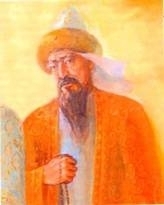 «Құтты білік» дастанынан үзінділер1   	Құдіретті бір хақ озық баршадан,Мадақ, мақтау, құрмет лайық бір соған!40  	Және елді берік ұстар кісіге,Бұйырады ел басқару ісі де.42   	Патшаларда қалың халық  қақы бар,Ал, халықта патшалардың қақы бар.43    	Қара халық күзетсін де патшасын,Патша елінің жан мен тәнін сақтасын.48    	Құты барға қызмет бер, жанастыр,Бәзбіреуді қу, қақпаңнан әрі асыр.49	Жақын ұста, сені жақын тұтқанды,           Құтсыз деп қу, жауыз шектен шыққанды...51	Білікті, есті ерлер керек ержүрек,Қазына керек тарататын елге ерек.52	Таусылмаса қара халық тағаты,Барлық істің ішіндегі – рахаты!55	 Жаралғанның бәрі мұңлық, мұңы көп, 	Ием ғана, жалғыз шері, мұңы жоқ.147	Адамды хақ жаратты да ескерді:           Оған ақыл, білім, өнер, ес береді.148	Ділін оңдап, ерік берді тіліне,          Ұят берді қылық- құлық, тіліне!151	Кімге хұда берсе білім, ақылды,Қолы жетіп, алар ол мол асылды!152	Ақылды – ұлы, біл, білімді – білікті,          Қонса екеуі, ұлы етер  жігітті.154	Ақыл қайда болса, ұлылық толады,Білім кімде, сол білікті болады.156	Білік мәнін біл, не дейді білген ер:Білім білсең, бәле жүрмес іргеден.157	Білімсіздер бар кеселді көреді,Емдемесе, тектен текке өледі.158	Кел, ай, надан! Дертке дауа жасағын:Надан білім алса, құты тасады.159	Ақыл –  бұйда, ере түссе – жетелер,Сансыз арыз- тілегіне жетер ер!160	Ақыл болса, пайдасын ер көп көрер,Білім білсе, әзіз тірлік өткерер!161	Ақыл күллі ісіңді алып шығатын,Бұл біліммен көрер бектер мұратын!162	Ақыл, білім тілмәш – тіл, тіл – кепіл,Жадыратар ерді шырын тілді біл!163	Тіл қадірлі етер, ерге бақ қонар,Қор қылар тіл, кететұғын бас болар.164	Тіл – арыстан, есік баққан ашулы,Үй иесі, сақтан, жұтар басыңды!166	Тілімнен көп жафа шектім, есебім:Бас кесілмес үшін тілді кесемін!167	Сөзіңді бақ, басың кесіп алмасын,Тіліңді бақ, тісің сынып қалмасын!168	Білім берді, білікті өткір тіл берді,Тіл иесі, басыңда бақ, біл де енді!169	Тілесең сен есендікте жүруді, 	Жаман сөзге қимылдатпа тіліңді.171	Біліп айтқан сөз – даналық  деседі,Біліксіз сөз, қайран басты кеседі!172	Көп сөйлеме, аз айт, бірер түйірін,          Бір сөзбен шеш, түмен сөздің түйінін.Жақсылық  мерейі  туралыБұл дүние қып-қысқа көрген түстей,Қадірін білген дұрыс көрге түспей.Өмір де бір қазына, алған қарыз, Қайырым етті қайтара салған парыз.Түптің  - түбі бұл тағдыр теңестірер,Ажал келсе: ұлық, құл демес, білем.Жақсылық қыл, суымай бойда қаның,Бір өлім бар, жөн болар ойлағаның.Қалар өлсең меншігің – есімің де,Қатты серпкен кең дүние есігінде.Құрметтер ел, жан болсаң затың жақсы,Талай ғасыр жаңғырар Атың жақсы.Білім- қазына екендігі туралыАры үшін Ер күреспесе, несі өмір?Қосып берді, күншілдік пен өсегін.Тағдыр кілті – өзімізден бәрі де,Лайықсың ба? Биіктейсің әріге.Жетер болсаң, бұл тірліктің мәніне,Тағдыр, өзі-ақ айналады сәніңе!Есті сөзді еске түйіп ал енді:«Білген құлдан білікті жоқ әлемде!»Надандықты құрта алмассың дәрімен,Біліммен тек құтын қашыр әріден.Ақыл – арқан: құз, шыңырау, құзардаШыбын жаның сол арқылы ұзарған.Кім болсаң  да, ғұлама бол айтарым – Тек білімнен маңдай терің қайтады.Билей алсаң – ақыл, білім, жүректіОрындадым де,    қасиетті тілекті!Сөз сиқыры туралыЕстінің сөзі – хауыздың лебіндей есер,Есердің сөзі – сүйреңдеп өз басын кесер.Айтар болсаң, әр ойыңды қадап айт,Бір сөзіңді мың толғамға балап айт.Әр сауалың асыл болсын жасындай,Ауыр тисін диірменнің тасындай.Басың болса, даңқың қалар соңында,Ізің қалар,   хатың қалар жолыңда.Басыңды ая. Басқа пәле тілінен,Бірі – есірсе, ес кетеді бірінен.У менен тең зәрлі сөзі наданның,Күйе-жала – қаны зұлым адамның.Ойлы сөзді, құлақ құрышын қандырар,Білім ғана, май құйғандай жандырар.Қорға жұртты, қорғағандай арыңды,Тіл тигіздің  – байлағаның бағыңды.Қалар атың мынау жарық жалғанда,Қайырымды сөз, қайырымды ісің қалғанда.Өлсең бір күн, күлге айналар тәнің де, Сөзің қалар – тілі бардың бәрінде.Байлық болмас күмісің де, алтын да,Тілге ие бол. Байлық сөздің нарқында. –   Ақыл, білім – құрметті етер халқыңа –   Көз жұмылса, айналады даңқыңа.Ақындар туралыСәулелі сөз күндей шыққан шығыстан,Шаштан нәзік, өткір алмас қылыштан.Кір тигізбей ұста ойыңның өресін,Мейірім етсең, мейірімділік көресің.Ақиқатшыл дананың өсиетінің жаны бар,Зұлымдыққа қайда да өз зауалы табылар. Ұлықпысың, құлмысың – кім болсаң да мейлі,Аппақ айдың астында қараймасын пейілің.Даналық пен адалдық – табынары бұл елдіңҰлығы көп, биі көп, көңілі жетіп білер кім?!Даналардың тұғыры күнге жақын шың болар.Ақымақтардың ғұмыры   ұрыс-керіс, мұң болар.Надан таққа отырса, көрген күнің сор болар,Асыл тағың наданның бөксесінде қор болар.Есіктегі есті ер сүйген адамшылықты,Тақтан биік көтерер сүйем табалдырықты.Даналықтың тақ-тәжі сатылмайды ақшаға,Жасымайды асыл тас топыраққа батса да.Даналық пен биліктің тегі біреу тегінде,Екеуі де тең асыл, кемсітпеймін бірін де.Ғалым білім береді, заң  әкімнің қолында,Ақ жол түбі деп білем, екеуінің жолын да. Әділ әкім, үкімің – дүниенің тұғыры,Шырын сөзің, шын ойшыл, тіршіліктің жұлыны.Қанатты сөз құйылған данышпанның жанынан,Күшті ол кейде, патшадан, табиғаттың заңынан.Ұлы сөзге табынам, бір түйірі санаңның,Еш өзгермей жететін, баласына балаңның.Қандай өңнің шырайы – шуағы нұр көз болар,Тіл – ақылдың ажары. Тіл қуаты сөз болар.Көне сөздің сөздерін қайталаймын тағы да, Даналықтың мәуесі – қайрымдылықтың бағы да!Адамдыққа – адамдық,Қайырымға – қайырым ету туралыҚайырым етсе, достарың не бауырың,Еселеп бер, көтер жүктің ауырын.Ақымақ болма – тимесін еш кесірің,Дәм татырған жанға, ашып есігін.Қайырымды бол, қырық қатпар ғаламға,Көзіңді ашып, білім берген адамға.Досың болса, алға тартқан ақылың,Хан көтер сен, сенсін саған жақының.Қайда жүрсең, жасай көрме бетсіздік,Самарқаулық, ұмытшақтық – тексіздік.Бауырыңдай демеу болған жігітке,Сырт айналма, адамдықтан түңілтпе!Қызмет еткен азаматты жаныңда,Жаудай көріп, ар жолынан жаңылма!Үйлену туралыҚалыңдықты алу оңай. Той да оңай,Табу қиын, осы жағын ойлағай.Таңдағанда – ақылына қарарсың,Әдептісін, ісмерін қаларсың.Көрінгенге көзін сүзіп қалмасын,Кәрі- жасты тек алыстан арбасын.Көрде ғана топырақ түсер көзіңе – Шөп түсірмей, адал болса өзіңе.Қайын алма, алсаң нағыз қатын ал,Адамшылық сіңген асыл затынан.Мамық болмай бөксе, мықын, білегі,Мамық болсын – мінезі мен жүрегі.Жан жылуы нұрландырсын ажарын,Бірге көрсін рақат тұрмыс азабын...Ер жігітті адастырар көп себеп: Бірі – күндей сұлулықты көксемек...Енді бірі даңқтысын қалайды,Үшіншісі – байлықты жар санайды.Төртіншісі – бірін де ойға алмайды,Ақ ниетті, әдептісін таңдайды.Бай келіншек пейілмен-ақ қорлайды,Оны алғандар өле-өлгенше сорлайды.Кедей болсаң, көрген күнің құрысын Бай қатының жүзін бермес құрысып.Ұрыс-керіс, еш қылығың жақпайды,Құлдай жұмсар, одан асқан жоқ қайғы...Еркетотай тәкаппары тектінің,Менсіне ме бәз біреудің тексізін.Бек жігітке бұрып пейіл, жанарын,Өз еріне сақтар суық қабағын.Адал жарда болмаса ізі күдіктің – Бақыты сол, байлығы сол жігіттің.Жаны сұлу – нұр құяды жаныңа,Мейірім, мінез, шаттық тіле жарыңа.Құлай сүйген, жаны таза, ақылды,Жақсы әйел құрметті етер атыңды.Текке  өткен  өмірге  шерҰққан ұғар, көрер көзі ашықтар,Өлмейді әлем, өлгенімен пасықтар.Болған талай қалалар да, халықта,Уақыт көмді бәрін жердей табытқа.Болған талай ауылыңыз, тайпаңыз,Енді соның ізін тауып байқаңыз.Бұл жалғанды билеймін деп ойлаған,Қайда қалды ханың қанға тоймаған?!Қайда сараң, дүниенің байлығын,Алсам деген, болса деген шайлығым.Бай да кетті ізсіз-түзсіз, ол анық,Екі-ақ құлаш ақыретке оранып.Дүние жалған, әуелі осы сырды ұққын,Ашам десең, дарбазасын шындықтың.Қуаныш та, небір қайғың сор маңдай,Бәрі өтеді, қолмен сылып алғандай.Бәрі жалған, тек сорына ғаламның,Ақыл – үнсіз, бәрі шешен наданның.Білу қиын кімдер әділ, кімдер ақ,Өлер болды бірін-бірі күндеп-ақ .Ой шіркінің ұшқыр көктің құсынан, Сөзден де ұшқыр шыққан тілдің ұшынан...Хас шындықты алмастырып сақтықпен,Сенім менен сыйластықты таптық тең.Шындық  десе сақтық жасап үйрендік,Сенімді тек достан күтер күйге ендік.Не көрінді, осы басты қатырды,Сену сирек, сенімің де сатулы.Өмір – қысқа. Толған қапа жер беті,Сараң қолың – бақытыңның жендеті.Отырғызып жоқ - жітікті қасына,Мейірім ету – келер кімнің басына.Өзіңе тән, таңда адал жолыңды,Кекшіл болма, кірге малма қолыңды.Сөзімдіайттым, құлы болмай құлқынның,Пайдасы үшін қалған қалың жұртымның.Аңсамадым – мадағыңды, даңқыңды,Көзге ілмедім күміс, гауһар, алтынды.Ұмытпа тек, оқырманым – сырласым,Жақсы сөзім жалғызсырап тұрмасын.Кешір мені, баршаны тең көрмедім,Мейірімімді бәріне тең бөлмедім...Кейқаус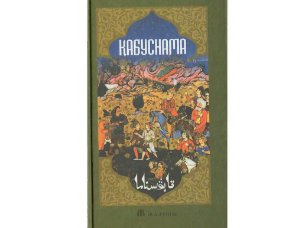 "Қабуснамадан" үзінділер6- тарау. Өнердің абзалдығы, қадір-құрметі және өнегелі болуы туралыЕй, перзентім, есіңде болсын, өнерсіз жан – өнегесіз, оның ешкімге де пайдасы тимейді. Ондайлар бұтасы бар да, көлеңкесі жоқ тікенді шоңайнаға ұқсайды. Өзіне де, өзгеге де пайдасыз болады.Егер адам текті асылзада әулетінен болса да, өнері болмаса, халықтың ізет-құрметінен мақрұм қалады. Нәсіл гауҺарынан да, өнер өрнегінен де құр алақан жанның тағдыры одан да жаман болады.Жаратылысың текті, асылзада, сұлу болғанға мастанба. Өйткені тектілік пен тән сұлулығы өнерпаздық жан сұлулығымен толықтырылмаған жағдайда, еш нәрсеге де арзымайды.Мысалы, ұлы дәрежелі болу, шыққан тегіңе емес, ақыл-біліміңе байланысты.Ата-анаңның қойған жақсы есіміне де есірме. Ол бір сыртқы сыпаттан басқа ештеңе де емес. Қалайда, сен өнерлі болып, жақсы атаққа ие болу үшін талаптан. Егер адам текті асылзада болғанмен, өнері болмаса, оны ешкім де елемейді. Бұл екі гауһарға бірдей ие болған адамды көрсең, етегінен ұстап, қолыңнан шығарма. Мұндай жан жалпы халықтың қажетіне жарайды. Барлық өнерден сөз өнері жақсы екенін білгенің жөн. Сөзді өз орнымен сөйле. Орынсыз айтылған сөз жақсы болса да, жаман көрінеді. Орынсыз айтылған артық сөз опық жегізеді. Егер сөйлеген сөзіңнен бір нәрсенің пайдалы исі сезіліп тұрмаса, ондай сөздің айтылмағаны жақсы.«Сөз бір шарап сияқты, одан бастың ауыруы да, жазылуы да мүмкін» депті білімдарлар. Біреу сенен бір нәрсені сұрамаса, жауап бермегейсің, ал сұрай қалса, турасын айтқын. Босқа кететін жел сөзден сақтан.Ей, перзентім, қай кезде болмасын жақсылық істеуді жадыңнан шығарма. Жақсылықты жалпы халыққа жаса, жамандықтан аулақ бол, керісінше сөйлеме, теріс оймен ойлама. Бидайды көрсетіп, арпа сатпағын. Әр істе әділетті бол. Әділ жанға бидің де, қазынаның да қажеті жоқ.Егер де сенің көңіліңде қайғың немесе қуанышың болса, сол қайғы мен қуанышыңа серік болатын адамға ғана айтуыңа болады.Қайғылы жанға қуанышыңды айтпа. Әр нәрсеге таңданып, таңырқама, өйткені таңдану жас балаға жарастықты. Есті жан қайғымен аяқталатын қуанышты қуаныш демейді, қуанышпен аяқталатын қайғыны қайғы екен демейді.Халықтың жақсы-жаман істері мен мінез-құлқына көз қырын салып, олардың пайдалы және зиянды істерінің қандай нәтиже беретінін бақылап, ой елегінен өткіз де, оның қайсысы өзіңе тиімді, қайсыбірі халыққа пайдалы екенін үйрен. Міне, осы айтылғандардан қорытынды шығар да, өнер үйреніп, жоғары мәртебелі болу үшін әрекет істе. Сен ол мақсатыңды екі түрлі жолмен жүзеге асыра аласың. Бірі – өнеріңе сай іс істеумен, екіншісі – білмеген өнерді үйренумен.Сократ Хаким: «Өнерден жақсы нәрсе, білімнен үлкен, ұяттан сұлу нәрсе, қызғаншақтықтан асқан дұшпан жоқ» деген екен. Әрбір сәтті бос өткізбей, тиімді пайдаланған жағдайда ғана өнерді үйренесің. Өнер үйренетін дана табылмаса, наданнан үйрен. Ол үшін әрдайым көңілдің көзі, ақылдың айнасымен наданның істеген істерін көріп, оның жаман, жағымсыз істерінен бойыңды аулақ сақтауың керек.Ескендір Зұлхарнайын бір сөзінде: «Барлық достарымнан пайда көрем, дұшпандарымды одан да көбірек пайдаланамын, өйткені жаман істерімді достарым жасырады, жақсылығымды асырады. Сондықтан да өз кемшілігімді білмей қаламын. Дұшпандарым дұшпан болғандықтан, айып істерімді жасырмай айтады, ал мен болсам, өз кемшілігімді тез жою үшін әрекет жасаймын» депті.Білімді үйрену үшін еңбекқұмар болып, бойыңды жалқаулыққа үйретпеуің қажет. Жалқаулық іс жақпастық денеңнің бұзылып, кеселденуіне себепкер болады. Өз билігіңе көнбейтін дертті денеңмен жоғары мәртебелі бола алмайсың. Дене деген әрекетсіздік жан рақатымен достасып алса, ол саған өз ықтиярымен бой ұсынбайды. Сондықтан да дене өздігінен әрекет істемейді, ол әрекетті бұйрықпен істейді. Сен оған жетекшілік жасамасаң, дене еш нәрсеге де басшылық етпейді.Ей, перзентім, ойлан, денеңді өзіңе бой ұсындыр және бұйрығыңды бұлжытпай орындауға көндір. Әрбір адам өз денесін өзі билей алса, өзгені де бағындыра алады. Кімде-кім өзін-өзі билеп, ілім мен өнер үйренген жағдайда ғана баянды бақытқа қолы жетеді.Жалпы білім мен өнердің негізі – әдеп, қанағат, ұят, пәктік, сақтық, мейірімділік, ұстамдылық (сабырлылық). «Ұят иманға тән» деген екен. Бірақ көп жағдайда шамадан тыс ұяңдық өзіңе зиян келтіреді. Әдеттен тыс ұялшақ болмағын. Ұялшақтық әр кез қателесуіңе себепкер болып, бастаған  ісіңе нұқсан келтіреді.Жаман істерден, өтіріктен, қанағатсыздықтан ұял, тура сөз, ізгі тілек, жақсы бастамадан ұялма. Кейбір адамдар ұяламын деп, ойлаған мақсатын орындай алмайды. Ұят – иманның жемісі дегендей, жарлылық та ұялшақтықтың жемісі.Сондықтан да қай жерде ұялып, қай жерде ұялмауды білгенің жөн, қайсысы жақсы болса, соны істеу қажет. Негізінде жақсылықтың бастапқы шарты – ар-ұятты сақтауда, жамандықтың бастапқы шарты – ар-ұяттан айырылуда.Ақымақтың мақтауына ілінген жан ақылды басшының қуғынына жолығар. Бұл жөнінде есіткен бір әңгімемді айтайын.Ә ң г і м е. Бір күні Аплатон бір өзі отыр еді, қала әкімдерінің біреуі кіріп келіп, сәлем берді де, әр түрлі әңгімелерден сөз қозғады. Сөз кезегі келгенде: «Ей хакім, бүгін мен бір адамға жолығып едім, ол сізді мақтап, сыртыңыздан көптеген алғысын айтты, мен сол кісінің мақтауын сізге жеткізуді мақұл көрдім»,− деді.Аплатон бұл жағдайды естіп, көңілсіз басын шайқап, ойға қалды. Ол адам: «Менің айтқан хабарыма ренжуіңіздің себебі неде?» − деді. Сонда Аплатон оған қарап: «Ей, достым, мен сенің сөзіңе таңданған да, ренжіген де жоқпын. Бірақ үлкен қайғыда қалдым. Өйткені мені бір ақымақ адам мақтапты, менің ісім ақымаққа жағыпты. Шындығында, мен бір ақылсыздық іс істеген болармын, сондықтан да ол мені мақтаса керек. Мен ақымаққа жағып қалғаныма қайғырамын»,− депті.Асығыс ашу мен томырық дөрекілікке әдеттенбе, сынық мінез сыпайылықтан сырт қалма, бірақ,  тіпті мүләйім болма, мүләйім болсаң, жоқ қылып жібереді, дөрекі болсаң жұртты өзіңнен қашықтатып аласың. Жамандық істеуді ешбір жанға үйретпегейсің, өйткені үйретудің бұл түрі – жамандық істеумен тең. Егер сені бір кісі ешқандай себепсіз жәбірлеген жағдайда да, сен оған азар бермегейсің. Халық сені жақсы мінезіңмен танысын.Адамға сыпайылық жарасады. Айнаға қараған адамның сымбаты сұлу болса, көркіне сай мінез-құлқы да сұлу болуға тиіс. Өйткені жақсыдан жамандық шығу дұрыс емес. Бидайдан арпа өсіру мүмкін емес.Адам айнаға қарағанда көріксіз көрінгенімен, жақсылық істеуге міндетті. Солай етпесе, кемшілік үстіне кемшілік жасала түседі. Екі кемшілікті бір жерге жинау − сорақылық.Шапағатты және мейірбан жандар досың болсын, олармен әрдайым оңашада ақылдасқаның жөн. Өйткені, сен олармен оңашалап сөйлескенде ғана ой-пікірінен ойдағыдай пайдалануыңа болады. Әр істі ойлап істе, кеңескен істе кемшілік аз болады. Ақылды, жанашыр достарыңмен кеңескейсің. Білгенің жөн, бір кісінің ой-пікірі, екі кісінің ой-пікіріндей болмайды, бір көз екі көзбен көргендей болмайды. Тәуіп өзін - өзі емдей алмайды, кеселденген жағдайда басқа бір тәуіпті шақырып, соның кеңесімен емделеді. Егер ағайын-туғандарыңның саған ісі түсе қалса, жұмысын жедел бітіріп жіберуге тырыс, егер дұшпаныңның ісі түссе, одан да артық қызмет істе. Қолыңнан келген жақсылығыңды аяма. Өйткені сен дұшпаныңның мұқтаж ісін тындырсаң, оның дұшпандығы достыққа айналады.Шешен кісілерді көрсең, ізет-құрметіңді аямай, адамгершілік жасап, көңілін ал. Одан сен зиян таппайсың. Керісінше, сен туралы жақсы пікір таратып, жиі-жиі дидарласу үшін келіп тұрады. Жаманмен сұхбаттасуға ешкім келмейді. Шешен кемеңгерлердің кеңесінде болып, сөзді сөйлей білудің өнерін үйрен.8-тарау. Анушированның үгіт-насихаттарын еске түсіру туралыЕй, перзентім, Ануширован мына төмендегі үгіт-насихаттарды айтқан екен:
1. Дәулет ертелі-кеш келуі де, кетуі де мүмкін, барлық жағдайдың алмасып және өзгеріп тұруына таңданба. Яғни, шаттық кетіп, қайғы келсе, қайғы кетіп шаттық келсе, оған мән берме.2. Халық не үшін бір рет опық жеген істен қайтадан опық жейді? Егер бір істі істеп, өкінішті жағдайда болсаң, оны екінші қайталама.
3. Адам тіршілігі өмір талабына сай болмаса, не үшін ол өзін тірімін деп есептейді?4. Халықтың қамы үшін өз рақатынан айрылған адамды дұшпан деме.5. Өнерсіз жанмен дос болма, өйткені өнерсіз адам достыққа да, дұшпандыққа да жарамас.6. Өзін  дана  санаған  наданнан түңіліп, сақтанғын.7. Ащы болса да, сөздің ақиқатын айт.8. Сырыңды дұшпан білмесін десең, досыңа айтпа.9. Құлды иесі базарға салып сатады, біреу сатып алады, ал құл әуелгісінен бостандық алған сияқтанады.10. Үмітсіз кісінің еккенін жегеннен, аш жүрген жақсы.11. Наданның өзіне істеген ісін ақылды жан дұшпанына да істемейді.
12. Әр адамның білімі болғанмен ақылы болмаса, ол білімі өзіне зиян келтіреді.
13. Егер адам баласын тұрмыс ұстазы дана қылмаса, оған ешбір дана ақыл үйретемін деп әуреленбесін, әуреленген жағдайда еңбегі зая кетеді.
14. Наданнан өз тәнінді сақтағандай, одан барлық нәрсені де аулақ сақтау оңай.
15. Сен туралы халық жақсы сөз айтсын десең, сен өзің алдымен халық туралы жақсы сөз айтқын.16. Халық үшін істеген еңбегін босқа кетпесін десең, саған халықтың істеген еңбегі босқа кетпесін.17. Егер дос-жарансыз қалғың келмесе, кінәмшіл болма.18. Егер қайғысыз болғың келсе, қызғаншақ болма.19. Өміріңді қиналмай өткізгің келсе, қол жеткен табысыңды қолдан берме.20. Егер өзіңді азаптан құтқарғың келсе, бітпейтін іске қол ұрма.21. Егер өзіңді қайыршы деп айтпауын тілесең, табылмайтын нәрсені іздеме.22. Егер абыройдан айырылғың келмесе, жақсылық жасауды ұмытпа.
23. Егер масқара болғың келсе, істемеген істі істедім де.
24. Егер пердем жыртылмасын десең, біреудің пердесін жыртпа.
25.   Егер сыртымнан жұрт күлмесін десең, қол астыңдағыларға рақымды бол.
26.   Егер ұзақ өкінетін жағдайдан сақтанғың келсе, көңілің нені қаласа, соны істеме.27. Егер зерек болғың келсе, жүзіңді халық көзімен көр.28. Егер қадірлі болғың келсе, халықтың қадірін біл.29. Халық сенің сөзіне сай іс қылсын десең, сен өз сөзіңе сай іс қыл.30. Халыққа жақсы көрінгің келсе, өзіңнің құпия сырыңды ақылсыз жанға әшкере қылма.31. Егер жалпы халықтан жоғары дәрежелі болғың келсе, атағыңды шығару үшін дүниеңді көбейткін.32. Жомарттықты қаласаң, опасыз болма. Біреуден аламын деп дәмеленбе.33. Егер айыпсыздар қатарында болғың келсе, жеке басының қамын ойлайтын нәпсінің құлы болма.34. Әділеттілер қатарында болғың келсе, қол астыңдағыларды өз қамқорлығына алып, топтастыра біл.35. Егер халықтың жаман сөздерінен өзіңді аулақ ұстағың келсе, олардан еш нәрсені  зорлықпен тартып алма.36. Егер халықтың сүйіктісі болғың келсе, көпшіліктің мұң-мұқтажын  жақтап сөйле.37. Егер халықтың жақсысы болғың келсе,  олардан еш нәрсені аяма.38. Егер тілім ұзын болсын десең, қолың қысқа болмасын.Ей, перзентім, Ануширован Әділдің сөздері мен үлгі-насихаттары, міне, осылар. Бұларды оқы және ардақтай біл. Бұл сөздерден данышпандық салтанатының иісі аңқып тұр. Бұл сөз – дананың әрі патшаның сөзі. Барлық ілімді жігіттік шағында оқып білгін. Өсиет, ақылды ойында сақта, ал қартайған соң ақыл, өсиет, үгіт-насихатты тыңдаудың қажеті аз. Өйткені көпті көрген қарттардың көп жағдайдан хабары болғандықтан, ондай үгіт-насихатты қажет етпейді.29- тарау. Дұшпаннан қалай құтылу туралыЕй, перзентім, бірде-бір жанды өзіңе дұшпан етпеуге әрекеттен. Егер де бір кісі саған дұшпан бола қалса, сен одан қорықпастан, оның әшкере немесе құпия іс-әрекетінен хабарың болсын. Оған қарсы қолданатын шараларыңды ұқыптылықпен ұйымдастыр. Оның айла-әдісінен әрдайым хабарың болсын. Дұшпанның күш-қуатын, оның жоспарын білуге әрекет істе. Сонда ғана тұтқиылдан болатын  кездейсоқ апаттан аман боласың.  Ісің өрге баспай, күш-қуатың әлсіз болса, дұшпанға қарсы шаппай қорғана біл.Өзіңді жауыңа мықты көрсет. Егер күшсіз болсаң да, сыртыңды күшті көрсетіп қайраттана біл, өзіңнің әлсіз екеніңді сездірме. Дұшпанның тәтті, жалған сөзіне көңілің алданбасын. Дұшпаның қанша жақсылық істесе де, одан қауіп-қатерсіз болма, әрдайым сақ бол. Екі нәрседен сақтанған жақсы: «бірі күшті – дұшпан, екіншісі – айлалы дос» деген екен.Кішігірім дұшпанды да күшсіз, түкке тұрмайтын әлсіз, сорлы деп қарама. Оған мықты дұшпаныңнан артықтау мән бергін.Ә ң г і м е. Есіткенім бар еді. Хорасанда Мұхаллап атты атақты қу болыпты. Бір күні ол жолмен кетіп бара жатып, бір қауынның ұрығына тайып жығылады.  Ол тез пышағын қолына алып, жолда жатқан қауынның ұрығын пышақпен кескілей бастайды. Оның қызметкері: «Ей, Қожа, соншалықты қу деген атағыңмен баланың ісін істеп қауынның ұрығын  пышақтауыңның жөні қалай, оныңыз ұят емес пе», – деді. Сонда Мұхаллап «мені жыққан осы қауынның ұрығы болған соң, оны пышақтамай нені пышақтаймын. Кім мені жықса, сол – дұшпаным. Демек, дұшпан әрқалай әлсіз болса да, оны сорлы екен деп ойламағын. Кімде-кім дұшпанын әлсіз деп ойласа, өзі әлсіз болады», – депті.Дұшпаның сені жеңбей тұрып, сен оны жеңудің жолдарын ойлан. Егер дұшпаныңды жеңсең, оның әлсіздігін, бақытсыздығын айтып халыққа мақтанып сөз сөйлеме. «Күштілігімнен оның мүшкіл халіне рақымым келді» деме. Дұшпаннан гөрі досыңды көбейткін.Егер мың досың болса да біреуін де өзіңе қарсы етіп қойма. Өйткені, мың досың саған дұшпандық ойламайды. Ал дұшпаның саған жамандық ойлаудан бір сәт те ойсыз болмайды. Халықтың ауыртпалығын көтеруді мойныңа алып, одан құтқаруды ар-ұжданым деп білгін. Әрбір адам өз қадірін білмесе, өзіне кесір келтірер. Дұшпан сенен күштілеу болса, оған сен дұшпанмын деме, дұшпаның әлсіз болса да, оның қулық-сұмдығынан сақ бол! Егер дұшпаның бас амандығын тілесе, ол қатал жауың болса да тілегін қабыл ет және оны өзіңе үлкен дәулет, ғанибеттілік деп біл.Дос-дұшпандарыңмен абайлап сөйлес, жақсы яки жаман сөз айтсаң да, жауабын күтіп, әр сөзінің төркініне назар сал. Әрбір сөзді жұрттың бетіне жасырмай айт. Егер бетіне айта алмасаң, сыртынан айтпағын. Сөзді сыртынан айтуды «өсек» дейді. Сенің айыбыңды ашпаған адамның айыбын ашпа. Қай кезде болмасын, екіжүзділіктен сақтан, екі жүзді адамдардан аулақ бол. Шағымшылдан сақ бол. Өйткені, оның бір сағатта бұзған ісін бір жылда түзету қиынға соғады.Қанша ұлық, қанша дәулетті адам болсаң да, өзіңнен күштімен керіспе. Данышпан Фашегурс1 он түрлі қасиетке ие болу үшін харекет етсең, бәледен құтыласың депті: оның бірі – өзіңнен ұлық күштімен ұрыспа, ожар мінезділермен алыспа, қызғаншақ-қызбалармен мәжілістес болма, надан адамдармен пікір-білім таласушы болма, монтаны екіжүзді адаммен дос болма,  жалғаншы жанмен мәміле қылма, бақылмен сұхбаттас болма, көре алмайтын жаманмен, мінез-құлықты жандармен шарап ішпе, қатындармен бір жерде көп отырма, сырыңды ешкімге айтпа, абыройың төгілмесін. Егер бір кісі айыбыңды айтса, харекет етіп сол кемшілігіңді жөнде, біреуді орынсыз мақтама, уақыты келгенде оны жамандай алмайсың. Сол сияқты біреуді қатты жамандама, уақыты келсе, оны мақтай алмайсың. Кімнің саған ісі түсіп, мұқтаж болса, оған кінәңді айтып қорқытпа. Өйткені әрбір адам саған мұқтаж болмаса, сенің айтар кінәңнан да, күш-құдіретіңнен де қорықпайды.Біреу саған мұқтаждығын айтып келген жағдайда бірден жанына жара салма, егер үлкен айып жасаған жағдайда да оны кешіргін және өзіңнен кішілерге аталар сияқты мейірімді болғын. Өйткені жастар – сенің байлығың. Олар – сенің барлық жұмысыңды бітіріп беретіндер. Егер егін майданы ойрандалса, өнімнен құр алақан қаласың. Бір істі екі адамға тапсырма. Өйткені үйдің қожасы екеу болса, үйің сыпырусыз қалады. Әрбір бұйрығың, әмірің орындалатын болсын.Екі кісі серік болса, қазан қайнамайды. Егер бір адам саған іс тапсырса, сен сол істі орындау үшін өзіңе серік іздеме. Өзің абырой алатын істі өзің атқаруға тырыс. Барлық досың мен дұшпаныңа ұлық жанды, мейірімді болғайсың. Еліңнің айыбы үшін ашуланып, әр түрлі жарамсыз сөздерді ойыңа сақтаушы болма. Жұртқа істеген жақсылығыңды жалғастырып, дамыта түссең, жалпы елге деген даңқың жайылар.31-тарау.Кәсіптік білім үйрену, ұстаздық және қазы болу туралыЕй, перзентім, біліп алғын, әуелі кәсіп туралы баяндаймын. Кәсіп деген дүкеншілік емес. Әрбір адам бір істі қолына алса, оны жақсы біліп, әдістерін үйреніп, құпия сырларын игеріп, машықтануға міндетті. Сонда ғана ол кәсібінен көп пайда табады. Адам баласы өнерді игеріп пайдалануға талаптанады. Кәсіп деген шын мәнінде, есепсіз көп. Әрқайсысын жеке-жеке талдау мүмкін емес, талдайтын болсақ, сөз көбейіп кетеді.... Ілімнің сипаты үш түрлі деуге болады: кейбір кәсіпке байланысты ілім: ілімге байланысты кәсіп,  қайырымдылық және қисынды дәлелдемелерге қатысты әдет, тәртіптер. Кейбір кәсіпке байланысты ілімге тәуіптік (дәрігерлік), инженерлік, жер өлшеу (геометрия), ақындық және осыған ұқсас ілімдер кіреді.  Ілімге байланысты кәсіпке: музыка, құрылысшы, жер асты құбырлары мен құдық арқылы су алу кәсібі сияқтылар жатады. Бұлардың әрқайсысының өзіне тән қағидалары бар. Егер сен сол қағидалары мен тәртіптерін білмесең, қанша мықты болсаң да, тек таңдаудан басқа еш нәрсе қолыңнан келмейді. Сондықтан түрлі өнеркәсіп сырларынан түсінігің болғаны жөн. Егер өнеркәсіпке мұқтаж болмасаң, ұлықтардың бірі болуың ықтимал. Ұлық болған жағдайда да өнеркәсіп, түрлі ілімді білгенің өзіңе жақсы. Өйткені, өз басың өзгеге үлгі-өнеге көрсететін дәрежеде болуы шарт.Жалпы өнер, кәсіптің ішінен ілімге талапкер болсаң, өте ұқыпты әрі ынсап-қанағатты бол. Ілімге дос болғың келсе, уақытты босқа өткізуді дұшпаным деп түсін. Сабырлы әрі салмақты болып, жеңілтек желөкпелер қатарына қосылма. Кеш жатып, ерте тұр. Кітап оқу, сабақ беру мәселесіне ерекше көңіл бөл. Өз ісіңнен зерігуші болма, оқығаныңды жаттай қайталаумен жақсы біліп алғын. Нені естісең, соны көңіліңнен қайталап өткізіп, жадыңа сақтауға тағы да басқа қажетті  заттарды әрдайым өзіңнің жаныңа қойып, басқа нәрселерді маңына жуытпа. Аз сөйлеп, ұзақ ойланғын. Егер әрбір азаматтың табиғаты осы сипаттас болса, ол сөзсіз өз заманының озық адамы болады.Өз көзқарасыңды қорғауға мықты бол. Екі түрлі түсінігі бар сөзге қанағанттанушы болма, сенімді адамдардың хаты болмайынша, есіткен жел сөздерді басшылыққа алмағын.Жан күйдіріп сөйлеме. Егер біреумен сөз жарыстырғың келсе, қарсыласыңды  байқа, егер онымен тартысуға күшің жетсе, әңгіме жалғассын десең, айтқан сөзіңді бірнеше нақты мысалдармен  дәлелдеп сөйле. Немесе  сөзіңді қысқартып, бір мысалмен ғана шекте, әр сөзіңді бір-біріне қарсы қойма. Алғашқы айтқандарыңды  соңғы сөзің жоққа шығармасын.Егер шариғат заңының білгірлері сөз жарыстырғысы келсе, сен сөзіңді бірінші қалыптасқан әдет-ғұрыптан бастап, сол әдет-ғұрыптарға сәйкес келетін өмірде бар жағдайлардан баяндағын. Сөз жарысында себептілік пен себепсіздік, мүмкіндік пен мүмкінсіздік қосылып кетсе, айыбы жоқ. Сөзіңнің түпкі мақсатын айқындай баяндап, көркем сөйлеуге тырысқын. Тым ұзақ немесе тым қысқа және мағынасыз сөз сөйлеме.Ей, перзентім, егер сөз жарысына құмар болсаң, ақын болғын, көп жағдайды жадыңа сақтай білгін. Кім болса сонымен тартысып, сөз жарыстыруға қызықпа.Мінбеге шығып алып, көңілің қалаған, аузыңа түскен сөзді айта бермей, мақсатыңды қысқа әрі сұлу сөзбен сөйлегін. Киген киімің өзіңе қонымды әрі таза болсын.Ей, перзентім, егер даналықтың жоғарғы дәрежесіне көтеріліп қазы болсаң, салиқалы ой, салмақты мінез иесі  болғын. Оралымды ойы бар, алдын болжай білетін зерек, жұрттың ішкі жан - дүниесін зерттеп білетін саясат иесі болуың керек. Әрбір ру топтарының әдет-ғұрпы, жол-жоралғысы мен қауымның өзіне тән діни дәстүрлерінен хабарың болсын. Қазылықтың нәзік тәсілдеріне жетік болғын. Егер алдыңа келген жәбірленушінің куәсі болмаса, зұлымдық бел алып, оның ақысы өнбейтін халде болса, жәбірленушіні қолдап, есебін тауып, оның ақысын өндіріп бер.Ә ң г і м е. Табаристанда Абул Абас Русий ұлық қазы еді. Ол жұрттан асқан ғалым, алдын болжай білетін іскер адам еді. Күндердің күнінде алдына бір кісі келіп, бір адам жайлы шағымын айтады. Қазы оның қарсыласынан жауап алады. Ол мойындамай, Қазы танған адамнан ант ішесің бе деп сұрады. Ол кісі ант ішуге дайынмын деп жауап берді.Қазы дау иесінен куәң бар ма, деп сұрады. Ол адам «жоқ» деп жауап берді. «Куәлерің болмаса, мен оған ант ішкіземін» деді. Сол кезде дау иесі зар жылап: «Ей, қазы, оған ант ішкізбе. Өйткені ол жалған ант ішуден қорықпайды. Керісінше жалған ант ішудің өте шебері»,− деді. Қазы:– Мен шариғат жолынан шыға алмаймын. Сен не куәңді тап  немесе олант ішсін, – деді. Дау иесі қазының алдына құлап, зарын айтып: «Ей, қазы, менің куәм жоқ, ол сөзсіз ант ішеді. Тек мен сорлаймын. Бір амалын жасамасаң, мені қайғыға қалдырасың», – деді.Қазы дау иесінің арызын тыңдап, оның сөзі шын екеніне сеніп: «Қалай сен оған жүз ділдә бердің?» – деді.Дау иесі: «Бұл адам неше жылдан бері менімен дос еді. Кенеттен бір кәнизәк қызметкерге ғашық болды. Кәнизәктің құны жүз елу ділдә екен. Бұл досымның тек елу ділдәдан басқа теңгесі жоқ екен. Ертелі-кеш жан-жаққа шапқылап, қайыршылық халге душар болып жүрді. Бір күні екеуміз кең далаға сейілге шығып, тамашалап жүріп, бір жерге барып отырдық. Бұл досым  кәнизәк  жайлы  зарын айтып жылады. «Сенімен жиырма жылдан бері доспын, енді менің мүшкіл жағдайыма рахым еткін», – деді. Лажсыздан жағдайына мейірімім түсіп: «Ей, достым, сенде кәнизәктің құнына жететін қаржы жоқ. Сенің жағдайыңа түсініп жәрдем бере алатын адамың бар ма?» – дедім. Ол : «Жоқ, менің тағдырымды тек сен шешпесең, жағдайым нашар», – деді. Мен оған :«Барым жүз ділдә ғана, оны бірнеше жылдан бері бейнеттеніп жиған едім, міне осы ділдәмді саған берейін. Сен оны өзіңнің елу ділдәңа қосып, сүйген кәнизәгіңді алғын да, бір ай онымен бірге тұрып, бір айдан соң сатып, менің ділдәмді қайтарғын», – дедім. Менен бұл жауапты есіткен соң, өзінің басын жерге иіп, антын айтып: «Бір айдан артық ұстамаймын, бір айдан соң не пайда, не зиянына кәнизәкті сатып, ділдәңді өзіңе беремін», – деді. Сонан кейін мен жүз ділдәні белімнен шешіп бердім. Ділдәні берген кезде екеумізден басқа тірі жан жоқ еді. Төрт ай болды, кәнизекті де сатпайды, менің ділдәмді де бермейді», – деді дау иесі. Қазы: «Сен ділдәні берген кезіңде қайсы жерде отырған едің», – деді. Дау иесі: «Пәлен дарақтың астында отырған едік», – деді.Қазы: «Не себепті куәлерім жоқ дейсің», – деп, қазы (дау иесінің қарсыласына қарап): «Сен осы жерде отыр» деді, дау иесіне: «Тез бар да, дараққа айтқын, қазы сені менің алдыма келіп куәлік берсін» деді. Қарыздар бұл сөзді есітіп, білдірмей миығынан күлді. Дау иесі: «Ей қазы, дарақ менің айтқан сөзіме келмесе не істеймін?» деді. Қазы: «Менің мөрімді алып бар да дараққа айтқын, «Бұл қазының мөрі: қазы маған тапсырды,  келуің қажет, бұл жайлы көрген істеріңді баяндайсың деп айтқын», −дейді. Дау иесі қазының мөрін алып, дараққа қарай тартты. Қарыздар қазының алдында қалды. Қазы басқа адамның дауымен шұғылданып қарыздарға қарамады. Біраздан соң қазы қарыздарға қарап: «Жаңағы дау иесі дарақтың жанына барып жетті ме екен?»− деді. Ол: «Жеткен жоқ»,− деп жауап берді. Қазы басқа даумен шұғылдану ісін жалғастыра берді.Дау иесі дарақтың қасына барып, қазының мөрін көрсетіп: «Ей дарақ, сені қазы шақырып жатыр»,− деді, біраз күтіп тұрды. Дарақтан ешқандай жауап есітпей, қапаланып қайтты. Қазының алдына келіп: «Ей, қазы, дараққа мөріңді көрсетіп шақырғаныммен ол келмеді», – деді. Сонда қазы: «Сен білмедің, дарақ келіп, куәлік беріп кетті», – деді. Сонан соң қазы дау иесінің қарсыласына қарап : «Егер алтының болса, алған алтыныңды қайтар, болмаса кәнизәкті сатып қарызыңнан құтыл», – деді. Қарыздар: «Ей, қазы, мен қасыңда отырмын, ешқандай дарақ келіп саған куәлік берген жоқ қой», – деді. Қазы: «Егер сен бұл адамнан алтын алмаған болсаң, неліктен мен сенен дау иесі дараққа жетті ме екен деп сұрағанымда сен «жеткен жоқ» деп жауап бердің. Сен неге: «Қайсы дарақ, дау иесі қай жаққа кетті? Мен оны білмеймін», деп жауап бермедің?» – деді. Қазы қарыздарды мойындатып, алған алтынын дау иесіне өндіріп берді.Ей, перзентім, білгенің жөн, үкімнің бәрін кітапқа жазылғанға қарап шығармайды. Қазы өз көрегендігімен жоғарыда айтылған айла-әдіспен ақиқатты мойындатып үкім шығарады.Махмұт Қашқари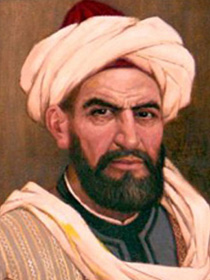 «Диуани лұғат ат-түрк» шығармасынан үзінділерЖеткіз менің сөзімді білімді адамдарға, Ұрпақ өссе, естілер өмірге алаңдар ма.** *Күніне жаздың жайлы сеніп қалма, Абайсыз жаман іске еніп, талма.* * *Бастайды ізгі ниет ерікті алға, Сөйлеуге жақсы сөзді әдеттенген.* * *Жаны кедей адамның құлқыны бір толмайды, Оны ешқашан күшпенентолтыруға болмайды.* * *Үш адамды жақсылыққа бастағанды ғалым біл, Оның ісін жұртқа жайып, қолдан келсе тәлім қыл. * * *Алтын, күміс болса қолда әркім мекен салады, Көңілі оның орныққан соң құдайды еске алады. * * *Жауы, барда қанжарыңды қайрап жүр, Қастық етсе, не істеуді ойлап жүр.* * *Заманың күні-түні жолаушыдай өтеді, Кімді келіп басса егер оны әлсіз етеді.* * *Білімдіден ақылдылар қорланды, Парасатты ой паршаланды зор мәнді. Адамдарды бір-біріне қажатып, Естілерді есер заман торға алды.* * *Барыңды шашуға сен асықпағын, Мақтанып, ойыңды онша тасытпағын. Жаныңа қайғы деген қас болады. Көңліңді шығынды ойлап, жасытпағын.* * *Қайғым менен шаттығымды дауалайтын емім бар. Мекенімді жәннәт дейтін менің жақын елім бар.* * *Тәңір жолын берген артық ойлана, Шек келтіріп, оныменен ойнама.* * *Адамдар мәнгілікке туылмаған, Күн, жұлдыз аспанда ол суынбаған.* * *Дүниеге құнықсаң сені орға жығады, Данышпандар шыныққан оның мәнін ұғады.* * *Қанмайданға қасқайып кір жігітім, Елдің ақта саған артқан үмітін.** * Ақылды адамға артық жалынбайды,  Үлгілі өсиетті қабылдайды. * * *Өмірді білмесең – білімің жоғалар, Талғамды қашан да – бос сөзді доғарар. * * *Сыйлық алсаң сен оны ақым деме, Жүз моншағын тегінде жақын көрме.Айып болар жоқты айту ақылды ерге, Данышпандар бос сөзді жаратпайды. * * *Өнім бермес жер жаман, Қайырымсыз, озбыр ел жаман.Оған себеп кер заман, Сауысқандай саққұлақ. * * *Қарғаны мұз шоқытқан – Қу құлқынның ісі еді. Құл болса, егер, жоқтықтан, Тұзаққа өзі түседі. * * *Тірлікте бейнетке жан жаншылады, Рахат көргенше өмір таусылады. * * *Соғысты бастаушыны ұстап алып, Жеткізсем жұрттың көзін іске анық.Ондайды өлтірмей-ақ жөнге салып, Бәлемді жіберерем қарыздар қып. * * *Малың сенің көбейсе, айналаңа жан толар, Дастарханың болмаса, маңайыңа кім жолар.* * *Жеткіз мені сөзімді білімді адамдарға, Тай ат болса – енесі артына алаңдар ма. * * *Тағдырдың жазуынан аса алмайсың, Кез болар тасқын суды тоса алмайтын. * * *Ақымақ есін жиып ірге құрсын, Қастаспай қой мен қасқыр бірге жүрсін.Жайқалған өмір бетін гүлге бұрсын, Береке ел ішіне тәртіп орнап. * * *Білімді адам еткен инабаты, Талайлар жан нұрынан сыйға батты.Ешкімді астамдықпен қинамапты, Халыққа үлгілі істі өсиет қып. * * *Ел басшысы болсаң егер, жағымды істі кәсіп ет, Бек қасында адамдарға жақсылықты тасып өт. * * *Ұлым, менің өсиетіммен жанды аузыңа қаратқын, Ғалым болып, біліміңді ел ішіне таратқын. * * *Аш – албырт,Тоқ – бейғам.* * *Батыр соғыстаДана дауда (тірлігінде).* * *Асау өзен өткелсіз болмас.* * *Жер жыртарда ұқыпты болса, Қырман уақытында жанжал болмас. * * *«Туғаның» дегенге қарамадық, «Құда» дегенде жалт қарадық. * * *Қарғаның кәрісін кім білер, Адамның аласын кім табар. * * *Бақыттың белгісі– білім. Бөрінің (табысы) ортақ, Құзғындікі ағаштың басында. * * *Үйдегі бұзау өгіз болмас. * * *Қырдағы қырғауылды аулаймын деп, Үйдегі тауығыңды ұмытпа. * * *Көсеуі ұзын болса, қолы күймес. * * *Қанша ақымақ болса да, жолсерік жақсы, Қанша бұрыс болса да, даңғыл жол жақсы. * * *Болатын өгіз бұзауында-ақ белгілі. * * *Әумесер шыбын сүтке түсер. * * *Тазының жүйрігін түлкі сүймес. * * *Тікпейінше өнбес, Талпынбайынша болмас.  * * *Көкке түкірсе, жүзіне түсер. * * *Ізгілікті судың түбіне тастап, Бетінен ізде. * * *Көрпеден артық көсілген аяқ үсір. * * *Кішкентайында қиналса, үлкейгенде сүйсінер. * * *Қылыш даттанса, іс бұзылар, Ер даттанса, пейіл бұзылар. * * *Көк шөп күймес, Елші өлмес. * * *Түйе мініп, қой арасына жасырынбас. * * *Әкесінің тоны баласына жарасса, әкесін жақтырмас. * * *Тілі ащы бектен гөрі тұл қатын артық. * * *Түйенің өзі үлкен болғанмен, құмалағы кішкентай. * * *Бөрі көршісін жемес. * * *Бір түлкінің терісін екі рет соймас болар. * * *Арыстан қартайса, тышқанның інін аңдыр. * * *Сүзеген сиырға тәңір мүйіз бермес. * * *Әкесі бір бірін-бірі көре алмас, Анасы бір мейірімсіз бола алмас. * * *Суды көрмей етігіңді шешпе. Омар Хайям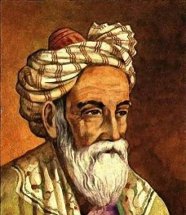 Талайлар данышпанға балап өзін,Бір құдай деп бастайды айтар сөзін.Тіршіліктің қадірін біле алмай,Демі бітіп бір күні жұмар көзін.Жігіттіктің маусымы лезде өтті, Көктем бітіп, мінеки, қысы жетті. Жастықтың мастығымен сезбей қаппыз,Білмеппіз қашан келіп, қашан кетті.Тағдырға менен үкім жүрер болса, Жазар едім өткір ғып тілін сонша. Қайғыны атыменен құртар едім, Жеткендей басым көкке, көңлім толса.Жақсы менен жаманды саралай біл, Жаудың көбін достарың тарамай біл. Қолыңнан келгенінше бұл жалғанда, Ертелі-кеш өзінді бағалай біл.Құдіреттің жаратқан қауқары біз, Күлім көздің қарасы, жаухары біз. Айнала төңіректі жүзік десек, Жүзіктің көзіндегі гауһары біз.Шарап ішсең, ақылды данамен іш, Немесе гүл-гүл жанған қыз баламен іш. Аз-аздап іш, сирек іш, жасырып іш, Рәсуа болмай ұятты ойлап санамен іш.Тағдыр өзі жаратқан ет, сүйектен, "Аз ғана ғұмыр саған" – деп сый еткен. Рүстем жау болса да мойныңды име, Атымтай досың болмас сен сыр еткен.Көктем күні сызылған бір перизат, Шарап құйып отырса болар ем шат. Тіпті, мейлі, сүреңсіз болса да өмір, Керек емес сол сәтте маған жаннат.Тірліктен не қамың бар, әй, адамдар, Берекесіз ғұмырдың көрдің азар. Қунақ жүр, өмірінді шат қып өткіз, Тағдырға қарсы тұрар не шараң бар?!Тәңірі болсам әлемге үкім етер, Жасар ем дүниені көңілді өтер. Жаңа өмір әмбелерге құрар едім, Табанда арманына қолы жетер.Қожа Ахмет Йассауи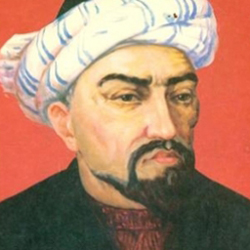 35-хикметШарабын махаббаттың аса құнттай, Аумағын дуана боп алды, достар. Аш пен тоқ, пайда-зиян –  бас ауыртпай, Қызықпен сауық-сайран салды, достар.Шадыман осынау бір шаққа бұлар, Пенде емес мал-мүлік пен таққа құмар, Сыйынып таңсәріден хаққа жылар, Содан соң сауық құрып шулар, достар.Ұмытып өзін-өзі, ұшқындайды, Байлықпен, ессіз жүріп, іс кылмайды. "Тақсыр" де жүз мың адам – пысқырмайды, Бір теуіп дүниені,   дулар, достар.Мақсатсыз ойын-тойға бұлай ынтық –Аллалап ауызға алмас құдайын түк. Дүниеқор дәруішпін деп мүләйімсіп, Думан қып, дүние үшін жүрді, достар.Дырдусыз ессіздерде маза болмас, Ондайға жаратқаннан жаза жолдас. Көңілі, бойсұнса да, таза болмас, Сауықты сайтандықпен құрды, достар.Шашыңды жүгіргенде жұлып сонша, Құлдыққой мұндайларда құлық болса: Нәпсіқор, дінсіз бұзық ұлық болса, Әзәзіл ноқтасыз-ақ мінген, достар.Болса егер айқай-шу қып шалықтасар, Жер мөңкіп, алла да бас алып қашар. Жаратқан, жалбарынам: тамұққа сал! Шалқып кіл безді бұлар діннен, достар.Думандар жеңіп шықса дуаналық, Хақ, пірден харам жанын тұл, ада қып. Ерте-кеш әзір тұрмақ күнә бағып, Күлкімен күнәйім боп жүрді, достар.Сайраңдап Шәблі ғашық іш қапалы, Көріп қап, сауал берді, Мұстафаны. Құйқылжып, көзін жұмып, құсша тағы, Сондай құл ойын-сауық құрды, достар.Шақты зар: "Шат күлсем де бағы жоқпын, Жебей кер, жеп бітірді лағнет мұң!" "Иншалла, - айтты расул, - қабыл еттім", Рұқсат алып, сауық қып тұрды, достар.Құл Ахмет, құрмас болар сауық тегін, Табары сайқымазақ тамұқ дегін. Жан- дүнием бұл сұмдыққа жабық менің, Салтанат, хақты тауып, құрды, достар.З6-хикметШарттарын ұққан ғашық шариғаттың Тариқат жосығын да білгір, достар. Ада қып, бар жұмысын тариқаттың, Хақиқат дариясына сүңгір, достар.Табынбай диуарға көз жетпек қиын, Сағынбай сапарың оң етпек қиын. Хақиқат дариясынан өтпек қиын, Көз ілмей, хақ дидарын көрдім, достар.Ей, ғашық, ырғыт көзден жасынды ырғын, Мехнатсыз маңдай бағы ашылды кім?! Зарланған жеріңе кеп басыңды ұрғын, Бас тіккен мұратына жетер, достар.Бұл жолда ат-көлігі жамалдатып, Сор кешіп, мехнат шегер арам қатып. Таң атпай зар жылаған табар бақыт, Пәниден аһ ұрумен өтер, достар.Жыласа шын көңілмен, онда асық та, Жасаған, жар болғайсың сол ғашыққа. Түсінбей жол мәнісін жолға шықпа, Жөргемді жүрген аяқ ілген, достар.Дариға, кеше ғана жаралып ем, Өттім ғой бұл жалғанның амалымен - Дін тұтпай, дүние қуу талабымен, Хәлімнің не боларын білмен, достар.Шарабын махаббаттың сезбегендер,Базарын Баязиттей кезбегендер, Ісінен дүниенің безбегендер Хайуан ғой, бәлкім, одан бетер, достар.Қайғысын ғашықтықтың қанат білсең, Әдһамдай дүниені талақ қыл сен. Мал қуып, ақылға ермей, ағат жүрсең, Қинайтын қиямет күн жетер, достар.Масайрап ішкен ғашық сыр шарабын, Әлемнің алмайды оған мұнша бағын! Қылп етпес жүз мың кеңес қылса да кім, Жан сайрап, гүлгүл жайнап кетер, достар.Ілкі күн құдай өзі хабарласып, Аруақтар айтар: "Жаны саған ғашық!" Қарсы ұшып хазрет рухы амандасып, Сол ғашық хақ жамалын көрер, достар.Қожа Ахмет, дүние-малдан тазамын де, Еңіреп ахыреттің азабын же. Болып бақ, аза бойың қаза күнде, Тілекті тәңірім сонда берер, достар.37-хикметХақ танып, мүмін болсаң, табын соған, Ұшпаққа тағат қылған шығар, достар. Жылама жүз мың пәле жабылса да, Тек сонда ғашық сырын ұғар, достар.Алланың асықтары балқи жанып, Санамен тәңірі берген сан қиналып, Жолында өлуге әзір жан пида қып, Сапарда зар илеп бір тұрар, достар.Ағайын, білмедім мен қайда бағым, Салауат іске белім байламадым.Сансапақ өсек болды сайрағаным, Надандық өстіп жолдан бұрар, достар.Күндіз-түн биғам қалдым ғажабыңда –  Зікір де пікір болмай назарымда, Өзімді сатпай ғашық базарында, Сұм нәпсім жүз мың тағам сұрар, достар.Елпілдеп нәпсіге еріп, күбінбе құр, Көз ілмей, ішпей-жемей жүгін де жүр –Жаратқан жарылқайды түбінде бір, Көреді көз ілмеген жамал, достар.Өмірің зікір сарнау жолына бер, Ей, ғапыл, дүние-малдан торыға гөр! Қашан да жақсылардың соңынан ер, Ақ жолда ақыр мұрат табар, достар.Дариға, арпалысып нәпсіменен, Арманда өтті ғұмырым жақсы деген. Жан құсы самғап, рухым қашты менен, Наданның өмірі желмен жөнер, достар.Ұйқы жоқ дидар талап болар құлға, Күндіз-түн зікір айтар олар мұңда.Толықсып іші-сырты толар нұрға, Адалға алла нұрын төгер, достар.Өз жанын білген ғашық жағып неге, Өрттіге шақпақ отын шағып неге?! Былқ етпес, қанша берсең, қарық деме Бейғашық бейғамнан да бетер, достар.Құл Ахмет, құрғамасын көзіңде көл, Махаббат мәжілісінде өзің де бол. Қайғыдан қан жұтсақ да төзім деп өл, Қиналсаң хақтан хабар жетер, достар.Ахмет Иүгінеки «Ақиқат сыйы»БИСМИ Л-ЛАҺИ РАХМАНИ Р-РАХИМЕй, Алла, көп мінәжат етем Саған,Ең әуелі  рақымың – мен аңсаған.Мақтауға лайықты тіл жете ме – Төгейін тіл өнері, жар бол маған!Ұшқан құс, жүгірген аң – барлығы да, Паш етер сені «бар» – деп, жөн бар соған!Әр істе білінесің – мың дәлел бар,Табады сол дәлелді ой барлаған.Жалғыз  алла  жайындаБар қылды жаратты да мені жоқтан,Жоқ етер Алла тағы бар қылмақтан.Тәубе қыл, шәк келтіріп, желік қумайТұрғанда өзің өлмей оттан сақтан!Жаратты жалғыз Алла күн мен түнді,Батыспен алмасатын Шығыс жақтан.Күніңді батырады, таң аттырып,Кетеді түнді түріп таң шапақтан.Білімнің  пайдасы  мен  надандықтың  зияны жайындаАйтайын білім жайын, құнты бар бол,Ей, достым, білімдіге ынтызар бол,Ашылар білімменен бақыт жолы,Білім ал, жолға түсіп бақыт толы.Білімді – алтын көзі ашылатын,Надан жан – қара бақыр шашылатын.Білімсіз тең бола ма білімдімен,Азамат – білікті әйел, ез ер – қатын.Сүйекте жілік болар, ерде – білік,Ақыл ғой ердің көркі, етте – жілік.Жіліксіз ет секілді білімсіздік – Қол созбас сүйексізге бұ тіршілік.Атақпен білген өтер ірі жүріп,Білместі «өлген» – дей бер тірі жүріп.Білгеннің өзі өлгенмен, аты өлмейді,Аты өшер білмегеннің құры жүріп.Білімді білімсіздің мыңын жеңер,Ол біліп білім ізін, теңін теңер,Көр байқап, оқы, сына: білім – пайда,Білмесең – басқа не бар, сенің нең ер?Біліммен ғалым өсіп, көкке жетер,Адамды наданшылық төмен етер.Ерінбе, білім ізден, Расул хақ«Қадірле білгендерді», – деп көрсетер.Білім  үйрену  жайында Білікті білім жинап кәсіп етер,Білімнің дәмін татып өсіп өтер.Білдірер білім елге білім сырын,Біліксіз білімді аттап, бөсіп өтер.Тура сөз біліксізге қаза болар,Насихат, пайдалы сөз жаза болар.Надан жан қанша жусаң тазармайды –Талай кір жуған сайын таза болар.Білімдар «істі біліп, бекін!» – дейді,Ақылмен іс істеген өкінбейді.Білмеген талай жұмыс істей жүріп,Амал жоқ, түбінде сол опық жейді.Білікті біліп айтар сөзін ұтар,Ол емес бос сөзіңді бедел тұтар.Білімсіз не айтса да білмей айтар –Өз тілі өзінің кеп басын жұтар.Алла өзін білімменен құт етеді,Қайырсыз надандықты жұт етеді.Білімді үйренбеген талай қауым.Құдайды қолдан жасап бұт етеді.Өнеге, білген сөзі – насихат, жол,Араб пен азияттың сүйгені – сол.Кедейдің  керіп жейтін малы – білім,Білімнің жоқ-жітікке берері мол.Тілді тыйып ұстау - әдептіліктің шартыБілімдіден қалған сөз тағы бар:Әдептіге «үндемес» ат тағылар.Тіліңді тый – сонда тісің сынбайды,Жөнсіз шыққан тілден тісің қағылар.Сөз есепсіз  тіліңді тый, тарт, ұста,Тыймаған тіл басыңа сор әр тұста.Есепті сөз – ер сөзінің асылы,Мылжың тілді «жау» деп ұғын тартыста.Ақылды ма көп сөйлеген күбіне,Талай бастың тіл жетті ғой түбіне.Оқ жарасы жазылады, бірақ таТіл жарасы жазылмайды: түбі не?Тіл жайында Ақымақтың тілі – бастың дұшпаны, Қан төгіліп, талай бастың ұшқаны.Көп сөйлеген өкінеді түбінде –Безей бермей ақылға сап ұста оны.Не келсе де тілден келер бір басқа,Содан – жақсы, жаман атақ бір басқа.Тыңдашы: адам ерте тұрып күн сайынОсы тілге табынбайды құр босқа.Бақ тіліңді, аздап сөйле, мұра – сол.Сонда аман-сау, тек жүресің, рас – ол.«Адамды отқа күйдіретін тіл екен,Өзіңді оттан сақта», – деген Расул.Екі нәрсе бір адамға келсе егер,Жақсылық жоқ, жамандыққа жол шегер:Оның бірі – керексіз сөз, ауан сөз,Екіншісі – жалған айтқан сөз бекер.Сөзі өтірік адамдардан алыс жүр,Жолмен тура, шыншылдықпен өмір сүр.Тіл мен жақтың нағыз көркі – шын сөзі,Шынын айтып, бұл сөзіме құлақ түр.Шын сөзің – бал, жалған сөзің – жуадай,Жуа сасып бал иісін қуады-ай!Шын сөз – шипа, өтірік сөз – кесел ғой,Ескі сөзден осындай ой туады-ай!Тура айтылса – шындық сөздің базасы,«Әділ, – десін халық сені, – таза осы!»Қисық жүрмей әділдіктің тонын ки,Сол болады бар киімнің тазасы.Қатты сақта – сырыңды ешкім білмесін,Өз сөзіңнен өкініп, іс келмесін.Бар құпия ісің болып әшкере,Көрген адам, естіген жұрт күлмесін.Айтпа сырды, қара достың түсіне,Ойлап қара жанашырдың ісіне.Өз ішіңе сыймаған сыр, шырағым,Сыя ма екен сол досыңның ішіне?Дүниенің өзгеріп тұратыны жайында Бұ дүние – бір керуен сарай-ды,Кететіндер түсіп, содан тарайды:Алғы тізбек көшіп ұзап кеткенде,Келіп түскен соңы соған қарайды.Зыр жүгіріп қу дүние қуамыз,Ашкөзденіп, пайданы ойлап туамыз.Келсе байлық – өсер, тасар, баз кешер,Бір күндері болып қалар қу аңыз.Мал көздеме, ойлама аздың тақ-тұғын,Бүтін киім, ойла тамақ тоқтығын.Бай-кедейлік бір Алланың ісі ғой,Деме «кемдік» пайда, мүлік жоқтығын.Дүниеде ішіп-жеген, бір кигенБасқасы – әуре, қасы-көзі кіртиген.«Егін-жай деп, дүниені еңбек ет», –депті Расул: бұл да – ақыл ғой бір түйген.Құр күйбеңі бұ жалғанның ез етер,Шадыман шақ ескен желдей тез өтер.Жас қартайып, жаңа ескіріп, күш қайтып,Қуатты бел бүгілетін кез жетер.Бүгін барың ертең жоқ қой жалғанда,Игілігің әлдекімге қалғанда.Көрікті өңір көмір болып өшеді,Түгел тасып төгіледі толған да.Қанша ел болып халқы жатқан сыйыспай,Бәрі кетті, жері қалды қуыстай.Қанша дана, қанша болды философ – Мыңнан бірі қалды ма бір уыстай.Күлім қағар бұл дүние, ым жасар,Өз қолымен балын беріп, у қосар.Ең әуелі бал жегізіп дәндетіп,Іле-шала сол тостақпен зәр тосар.Тәтті жесең – бар ащыға сол кеніш,Бір рахат әкеледі он реніш.Ей, үміткер оңай келер олжадан,Қашан айтты бұл дүние «ал, сен іш!»Сұр жыландай дүние алдап-сулар-ды,Сырты жылтыр, ішінде оның у бар-ды.Жылан жұмсақ, пейілі – зұлым, арам, лас,Сенбе, алыс жүр, құрт осындай қуларды.Сырт қараса, бұл дүние тәтті аса,Мың бәле бар ішкі сырын қаттаса,Нағыз басы сол болады қатенің –Сырттай сынап, құр сымбатын жаттаса.Жомарттық пен сараңдық жайында Ей, досым, білім ізде осы тұста,Әрдайым біліп сөйле қақтығыста.Мақтасаң дархан жанның даңқын өсір,Бақылға мықты оғыңды сақтап ұста.Әр тілде бәрі мақтап асырады,Айыбын жомарт жанның жасырады.Бол жомарт – жуымайды пәлендей сөз,Ол өзі жаман сөзді қашырады.Жұмсармас, иілместі жомарт иер,Мұрат та қол жетпейтін бұған тиер.Мақтайтын бақылдарды жан шыға ма, Жақыны ағайын, ел – бәрі сүйер.Жомарт ер білім жолын жете білер,Мал беріп, атақ алып өте білер.Жарылқап кем-кетікті біліммененЖақсы атпен дүниеден кете білер.Жинайды бақыл байлық талмай шіркін,Қалып-ақ жаман атқа дүркін-дүркін.Арам мал жұрт қолына таратылып,Жөнелер өкінішпен сүйтіп бір күн.Иесі таза малдың, ей, жомарт ер!Тұрғанда алла беріп, сен де елге бер!Бермеген бейбақ болар жаман атты,Несібең берсең – адал, терсең – бар, тер!Өмірде жақсы мінез – «жомарт» деген,Жаман ат – «сараң», тәуір сөз ермеген.Берген қол бәрінен де құтты болар,Сол жаман – ала біліп, түк бермеген.Жазылмас сараң-ауру емдегенде,Қарысар қолы талмай «бер» – дегенде,Көзінің сұғы тоймай тіміскілеп,Болады малдың құны ерлегенде.«Сақылық – ел ішінде бір төбе», – де,Абырой, атақ сонда, мәртебе де,Бол жомарт, халықты сол сүйсіндіргенКейін де, бүгінде де, ертеде де.Мал жиып бақыл ашкөз дірілдеген,Күні жоқ бірін ішіп, бірін жеген.Досына тірісінде дәм татырмай – Өлген соң жаулары жер дүрілдеген.Тағы бір керекті сөз – айтам дастан,Ұғып ал құлақ салып, мендей достан.Болып ал, кішіпейіл өзгерместей,Аластап тәкаппарлық ойды бастан.Қайда да тәкаппарға атақ тағар,Мінез бар қойдан жуас елге жағар.Жаратпас Алла да, ел де ұлықсығанАдамды «Мен, мен!», – дейтін кеуде қағар.Мал жияр сараң теріп одан бетер.Жей алмай қарап тұрсаң ерте кетер.Мал санын көрде жатып санай берсін,Жат кісі жарын мұнда еркелетер.Тәкаппар, тонын киме – «біл!» – демегін,Халықты кеуде керіп тілдемегін.Нышаны момындықтың – кішіпейіл,Бол - дағы кішіпейіл, дым демегін.Кішілік Алла алдынан әмәнда өтер,Кем етер, тәкәппарды ол төмендетер.Бір Құдай – жалғыз ұлы, ұлысынба,Деген ол «Ұлы түк жоқ менен бетер!»Пайғамбардың сөзі: «Алла кішіпейілдің абыройын асырады, тәкәббардың құтын қашырады».Болғаннан соң мал, дүние, жандығың,Ұлылыққа қол сермедің, жанды ұғын!Байлықтан не? – Көрге жалаң кіресің,Қалар мұнда кісе, себет, сандығың.«Тегім асыл», – деп біреулер мақтанар,Мен айтайын тура жауап сақтанар:Бұ халықтың ата-анасы, тегі бір –Арасында айырма жоқ сақталар.ҚҰТЫПОйлы сөз  − ұтқыр, ойсыз сөз  − жұтқыр.***Қазасы  жеткен  елік  тұзаққа  өзі барып түседі.***Жыланның сырты −   сұлу, іші − у.***Бал қайда болса,  ара сонда.***Шадыман  шақ  шапқан  желдей тез өтер.***Жас  адам  қартаяды, жаңа  нәрсе ескіреді.Үміт соңы  − ажал.***Адам  істерінің  астарында  ажал  бұғып  жатады.***Қанша  ел  болды  халқы  жатқан сыйыспай,Бәрі кетті  − жері қалды қуыстай.***Көрге  жалғыз  кіресің.***Өмір тәтті  −  бүгін  қолың жеткенде,Удай ащы  − ертең тастап кеткенде.***Дөңгелек нәрседен жүзік соғу оңай.***Сақпанды  ата  білмеген өз басына тигізеді.***Құдықты  көздеуі бар жерден қаз.***Темірді жайлап иер болар.***Бұлт  шықса, бағбан  бақшасын ойлайды.***Оқ  нысанаға ғана атылады.***Пеш  ысыса,  нан күйер.***Қазан  көп  қайнаса, ас бұзылады.***Аңғарғыш  аңшы  ауын алыстан тастайды.***Дем алу үшін − алдымен еңбек ету керек.***Қабырғаның  да құлағы бар.***Гауһар жоғалмасын десең,  сенімсізге сеніп тапсырма.***Төзімді тілегіне жетеді.***Шатысқан  істің шешімі − шыдам.***Ақырын  жүрген  алысқа  барады.***Үйдің  іргесі  берік болсын  десең, асықпай қала, қабырғасын.***Ішер судың да шамасы бар: артық −  зиян.***Алақанмен  күннің көзін  жаба  алмайсың.***Шам  маймен  жанады: көп май құйсаң, өшіп қалады.***Ойлы  адамға  нақыл сөз ұнайды.***Бақыт  бір  жерде  тұрмайды.***Малы көптің − қайғысы да көп.***Арпа берген кісіге есек үйір.***Тұзы  аз дәмнің татымы болмас.***Тәуіптен ауруыңды жасырмағайсың.***Көп  ауру  кер аузынан қайтады.***Ойлай білген ер − көзсіз батырдан көп артық.***Ауру  түннен  қорқады.***Ақыл − білімге бастар жол.***Құдай берейін десе, ақылдының да, ақымақтың да тілегін береді.***Біреудің  бойынан кемшілік іздеме −  өнер ізде.***Біліктіні білгені үшін сыйлайды.***Су  өзінің өрт сөндіре алатынын  білмейді.***Талай  бөрінің түбіне түлкі жеткен.***Шопан «құтқарьш алайын» деп тартқыласа, қасқыр «қауып қалайын» деп тартқылайды.***Қысылған  жерде  қоян да  арыстанның  ісін  істейді.***Кірпіге қулық жараспайды.***Шаян  ішіне тышқан сыймас.***Ұшқан  құсты қуып жете алмайсың.***Көгершін  үйренген  жеріне  қонады.***Ұшудан  қалған  лашынның  қарға төбесін теседі.***Гүлді  көргенде  бұлбұлдың  өзі-ақ сайрай жөнелер.***Қанша  асықсаң да,  мезгілі жетпей іс бітпейді.***Кәріге  жігітшілік  жараспайды.***Қайғы да  өтеді, қуаныш та  өтеді, дәурен де  өтеді: тек өкініш қана қалады.***Дүние  тауқыметінен екі-ақ адам құтылар: біреуі − әлі тумаған адам, екіншісі −  өлген адам.***Бұ  дүние  де  мыстан  кемпірдей қу: тәттімен алдайды.***Дүние  кейде бал сыйлайды, кейде ара боп шағады.***Кісі  үшін  кісі өлмес.Тасыған  қазан − төгілер.***Өшетін  жарық  өлеусіреп  тұрады.***Дән  себілмей, астық өнбейді,Дария  буланбай,  шық түспейді.***Сараңнан  бір  тілім нан сұрағанша −  аштан өлген жақсы.***Жомарттық  − жоқ  атаққа жол ашады.***Қайғылының көзінше қарқылдап күлме.***Қайғы  да  мәңгі тұрмайды.***Кісі өз қолын өзі кесе алмайды.***Күннің бәрі −  жаз емес, көңілдің бәрі − наз емес.***Келісіп  істесе,  көп іс бітеді.***Атып әкелген аң сыйлыққа жарамайды.***Елдің  қарғысынан  сақтан.***Сен  бас  болсаң, қызметші  халқың   аяғың болады.***Елді  раймен алса−  түзелер,Қылышпен алса−  бұзылар.***Елдің бай болуы −  патшаның ниетіне байланысты.***Қарашасы азбас хан болмас.***«Хан  сарайынан  қашықтау  жүрген  жөн» деп айтады жұрт.***Кісі  жұртына  күшпен келіп қонған оңбайды.***Күш  жұмсама, қорлық іздеме.***Пиғылы  жатпен қатар отырма.***Қасыңның қасына да сыр ашпа.***Ізгілік тілесең − ізгі бол.***Құрма  ағашын жаратқан  құдай  тікен де жаратқан.***Қуаныш бар да −  қайғы бар, құрма бар жерде −  тікен бар.***Қазына  қасында − жылан бар, бал  бар жерде − ара бар.***Кесек атқанға − тас ат.***Қара  жүрек  қайғының  не екенін  білмейді.Бақылау сұрақтары1. Аристотель, Сократ, Цицерон, Сенека еңбектеріндегі тәрбиелік ойларға талдау жасаңыз. 2. Конфуций, Лао-Цзы, Дхамапада, Панчатантра шығармаларындағы  тәрбиенің өзіндік ерекшелігін көрсетіңіз. 3. Орта ғасыр ғұламаларының шығармаларындағы тәрбиенің қағамдық мәнін ашыңыз. 4. әл-Фараби еңбектеріндегі бақытты адам, ізгі қоғам, қайырымды басшы тұлғасын сипаттаңыз. 5. Ж.Баласағұнның "Құтты білік" дастанындағы ізгілікті басқарудың қағидаларын бүгінгі өмірмен байланыстырып түсіндіріңіз. 6. Орта ғасырлық шығармалардағы тәрбиенің өзіндік ерекшелігін талдаңыз. Тест сұрақтары1. Аристотель бойынша екіжүзділік пен мақтаншақтың арасынан туатын адам қасиеті: А. Әзіл-оспақты түсіне білуВ. КішіпейілділікС. ШыншылдықД. Дос көңіл Е. Әділдік 2. Сенеканың ойынша, теңдік бұл - ...А. Ізгіліктің бастауы В. Адамшылықтың бастауы С. Әділеттіліктің бастауы Д. Достықтың бастауыЕ. Бейбітшіліктің бастауы3. Даосизм ілімінің басты қағидасы: А. Жоғары даңқВ. Жоғары атақС. Жоғары бақытД. Жоғары қайырымдылықЕ. Жоғары билік 4. "Панчатантра" шығармасындағы басты кейіпкердің бірі: А. Дана патша В. Жалқау бала С. Басшысыз ел Д. Қайырымсыз ұрпақ Е. Әділ сот 5. "Қабуснама" бойынша "Егер сен сол қағидалар мен тәртіптерді білмесең, қанша мықты болсаң да, тек таңдаудан басқа еш нәрсе қолыңнан келмейді" деген ой не туралы?А. Басқару өнері туралыВ. Кәсіптік білім үйрену туралыС. Ұстаздық білім туралыД. Қазылық өнер туралыЕ. Шешендік өнер туралы "Иә" немесе "жоқ"1.  "Панчатантра" бойынша "зерделілік, төзімділік, әдептілік және ізеттілік" бұлар - білімділіктің белгісі. А. Иә 		В. Жоқ 2. Конфуций тағылымы бойынша, "Егер адал адамды көтермелеп, арамзаларды басшылықтан аластатсаң, халық ұятын ұмытады. Егер арамзаны басшы етіп, адал адамдарды аластатсаң, халық бағынады".А. Иә 		В. Жоқ 3. "Дхаммапада" бойынша ""Шынында да  адамның  өзін-өзі жеңуі, өзіне-өзі тұрақты түрде тыйым сала білуі,  өзін-өзіне  көндіре  білуі  басқа біреуді жеңуден әлдеқайда оңай.А. Иә 		В. Жоқ 4. әл-Фараби бойынша, практикалық ізгіліктер мен практикалық өнерлерді игерудің әдісері екеу - 1) иландырғыш нақыл сөз; 2) еріктілік, өз қалауы. А. Иә 		В. Жоқ 5. "Жақсы менен жаманды саралай біл, Жаудың көбін достарың тарамай біл. Қолыңнан келгенінше бұл жалғанда, Ертелі-кеш өзінді бағалай біл". Омар Хайямның бұл өлеңі өркөкірек, тәкаппарлық туралы. А. Иә 		В. Жоқ ҰЛТТЫҚ  ПЕДАГОГИКА  НЕГІЗДЕРІҚазақ ұлттық педагогикасы және қазақ ғылымы тарихының бастауында,  ойшыл ағартушы, жиһангез Шоқан Уәлихановтың шоқтығы биік. Ғалымның дүниетанымдық және адам тәрбиесі ұстанымында демократиялық құндылықтар, шынайы эстетикалық талғам, ішкі рухани тазалық пен ұлттық мінез, терең пайым мен парасат ізі жатыр. Ұрпақ тәрбиесіне бүкіл ғұмырын арнап, қазақ даласына жаңа леп, мектеп өміріне түбегейлі бетбұрыс әкелген қазақ халқының ұлы ағартушысы Ыбырай    Алтынсарин  болды. Ол жас ұрпаққа дұрыс тәрбие беруде, жалқаулыққа, еріншектікке бой алдырмауда, жалпы адам өмірінде еңбекті  басты орынға қойды. Сондықтан да ұлы ұстаз  тәрбие беру негізі– еңбек дейді.Қазақ халқының рухани көсемі, кемеңгер ұстаз, тәрбиелік тағылымы мол ұлы Абайдың педагогикалық мұрасының  түйіні өлеңінде болсын, қарасөздерінде болсын еңбекке, ғылымға, өнерге, адамгершілікке, әділдікке үндеу идеясымен ұштасып жатады.Шәкәрім – қазақ мәдениеті тарихында  бітімі бөлек, биік  тұлға,  заманның озық ойлы,  ірі ағартушысы. Шәкәрім Құдайбердіұлы шығармашылығының  өзегі адал  еңбек ету, таза ақыл иесі болу  арқылы қоғамды қалыптастыру болды. Шәкәрім тағылымы бүгін де көкейкестілігін жойған жоқ.Қазақ педагогикасы тарихында алғашқы төл оқулық авторлары – А.Байтұрсынұлы, М.Дулатов, М.Жұмабаев, Ж.Аймауытов, Ә.Бөкейханов, Х.Досмұхамедовтердің алатын орны ерекше. Ұлы ағартушы, көрнекті ғалым А. Байтұрсынұлы болса, халыққа ғылым-білімнің қажеттілігін түсіндірумен ғана шектелмей, білім беру ісін жолға қоюға күш салды. Орыс, татар мектептерінен оқып шыққан ұлт мамандарының өз тілін қолданудағы кемшіліктерін көріп, оны мақалаларында мәселе етіп көтерді.  Байтұрсынұлы қазақ тілінің тазалығын сақтау үшін қам қылды.Ол тұңғыш төл грамматикалық терминдерді қалыптастырды. А.Байтұрсынұлы практикалық құрал ретінде «Тіл жұмсар», мұғалімдерге арналған «Баяншы» деген әдістемелік кітаптар жазды. Ол – қазақ тілін оқыту әдістемесінің іргетасын қалаған ғалым-ағартушы. Байтұрсынұлы оқулығындағы тілдік категорияларды ұғындыру мақсатында енгізген «сынау», «дағдыландыру» деген арнайы бөлімдер қазіргі заманғы әдістеме ғылымы үшін де өз маңызын жойған жоқ.М.Жұмабаев  педагогикалық мұрасының қазақ педагогикасын дамытудағы үлесі зор.  Ол халық педагогикасын ғылыми тұрғыда қарастырып, тұңғыш этнопедагогика ғылымының теориясын жасаушы  болды. Ал Ж.Аймауытов – қазақтың ағартушылық тарихында психология оқулығының тұңғыш авторы. М.Дулатов – көптеген тарихи еңбектердің авторы. Ол қазақ халкының шығу тарихы, оның салт-дәстүрлері жайында тың пікірлер айтып, салиқалы ой түйген.С.Торайғыров, М.Көпеев, С.Көбеев, Ғ.Қараш есімдері жас ұрпақ тәрбиесінде өзінің шығармаларымен де, оқытушылық ісімен де үлгі болады.Даңқты қолбасшы, жазушы, әскери академияда дәріс берген жауынгер ұстаз Б.Момышұлының шығармалары ұлттық патриотизмнің жарқын үлгісі болып табылады.Шоқан Уәлиханов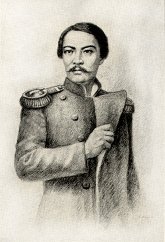 Жоңғар очерктері	Орта Азияның үстін күні бүгінге дейін бұлыңғыр тылсым бір мұнар тұмшалап тұрғандай. Ресей мен Англия еуропалық қуатты екі мемлекеттің жақын көршілігіне қарамастан, оның басым бөігі еуропа ғылымы үшін көп жағдайда әлі де адам аяғы баспаған қалың ну. Біздің қоғам жөніндегі оқымысты серігіміз П.П.Семенов Риттердің «Азия жерін тану» кітабының екінші томын аударып бастыра отырып, Кіндік Азия әлі күнге шейін Ішкі Африкадан арттық зерттелген жоқ деген байламға келді. Шынында да, Орта Азия жөніндегі жағрапиялық әдебиетімізде әлі де бар шатастырарлық қарама-қайшы деректер, егер ат ізін салмаса, бұл ел бізге бері қойғандашешімі қиын ғылыми жұмбақ боп қала беретінін аңғартады. Ал Орта Азия адамы жайында жалпы ештеңе біліп жарытқамыз жоқ. 	Өзінің қазіргі қоғамдық құрылымы жөнінен Орта Азия дамудың ауытқымалы дағдарысы тәріздіс аса бір қайғылы құбылыс. Артық-кемі жоқ асырып айтпағанның өзінде, бүкіл ел су құбырлары, арықтары мен құдықтары қаңырап күтімсіз қалған, қираған жұрттан аяқ алып жүргісіз айтақыр алып бір шөл сияқты. Бұйрат-бұйрат құм басып, тікенді сексеуіл бұталары ғана өсіп, жабайы есектер мен үркек киіктердің мекені болған кәдімгі шөл дала десе де артық емес. Осынау сахараның ортасында өзен жағаларын бойлап көк терек пен тұт ағаштары және шегіршінмен әдіптелген жасыл жазиралары шашырап жатады. Әр-әр жерден көзіңе күрш алқаптары шалынады. Піспей жатып қоза күйінде жинап алатын шөптесін мақталық, жүзім және жеміс баулары жалқау адамға алланың ықыласы түсіп бере салған сыйлық сияқты. Осынау алқаптарда көк қақпалы қалалардың қираған жұртындағы көзге күйкі жатаған жер тамдары тұратын, ислам діні аздырып-тоздырып жіберген жартылай жабайы надан тайпалар діни және монархиялық өктемдікпен, бір жағы жергілікті әкімдердің, екінші жағы, қытайдың полицейлік билігінің талап-жаншуынан әбден мәңгіріп, мәңгүрттікке дейін жеткен. 	Ежелгі Шығыстың ХІV және ХV ғасырлардағы ең мәдениетті, ең дәулетті елі – Мәуреннахрда (қазіргі Бұқар, Хиуа және Қоқан) басқа жерге қарағанда надандық пен кедейлік әлдеқайда үстем әрі күшті. Самарқанда пен Тәшкенттің, Хиуа мен Ферғананың (Қоқан хандығы), Бұқардың кітапханалары, Самарқандтың обсерваториясы қаныпезер татар тағылығының және діннен басқаның барлығына қарғыс таңба басқан бұқар жауыздығының рақымсыз қолынан құрып кетті. Өткен мәдениеттің іргелі ескерткіштерінің өзі молдалардың қырына алынып, Немброд мұнарасына табынып еліктеудің, адамның жаратқан ие алланың құдіретіне қарсы күресінің әсері деп, күл-талқан етті. Тек мешіттер мен медреселер, мұхаммед әулиелерінің зираттары, кенехана зындандар мен күмбезді мұнаралар ғана сақталып қалды. Бұлар қылмыскерлерді қамау үшін қажет, біздің дәуірге дейін сақталып келуінің сыры да осында жатыр. 	Орта Азия хакімдері қазір ата-бабаларындай өлең шығарып, естелік жазбайды, астрономиялық кестелер құрастырмайды. Оның есесіне бұлар құдайдың құтты күні салтанатты шеру тартып, мешітке барып, молдалармен әңгіме-дүкен құрады. Ал қайтар жолда патшағарларымен қызыққа батып, болмаса әдейі үйретілген қошқарлар сүзісетін жануарларды қызықтап, онан кейін қарсы бас көтергені үшін жазаға тартылған сардарларына қырық шыбықтан дүре салынғанын тамашалайды. 	Кіндік Азияның басқа бір бөлігі – Кіші Бұқарстанның жағдайы да жетісіп тұрған жоқ. Ислам дінінің үстемдігіне қарамастан бұл елде әйел еркіндігі етек алған. Дін еркіндігі, ұлыс енжарлығы және муниципалдық бастаулар, қытай бақылауы мен әскери шенділердің қанауы елді қайыршылыққа жеткізген. Ал Болор тауларындағы өзінің түп- тегін Ескендір Зұлқарнайыннан тарататын уақ әкімдер өз құлдарын қазақтың қойы құсатып сатады. Қайда барсаң да қирап-күйреп бүлінген бірдеңелер, көрсоқыр надандық пен жүгенсіз зорлық-зомбылық. Өркениеттің мұндай деңгейінде, жалпы Орта Азияда өркениет атымен жоқ дерлік. Ресей мен Англияның өзінің жабайы көршісін жақсырақ білеміз деген ниеті өкінішті әрі сәтсіз болып шығар еді. 	1859 жылы менің Қоқан саудагерінің атын жамылып қоқан керуенімен Қашқарға өтуімнің сәті түсті. Атақты Марко Поло (1272) және португалдық иезуит Гоес Бенедикттен кейін бұл елде екі-ақ еуропалық болған. Оның бірі ост-үнді қызметінің офицері, аты-жөні белгісіз, бірақ саяхаты жайында қызғылықты жазбалар мен жолсапар жобасын қалдырған неміс те, екіншісі прусс ғалымы Адольф Шлагинвейт. Бастапқысына бамбук таяғымен Қашқарда дүре салынып, соның салдарынан ол он екі күн бойы атқа міне алмай жүрген. Ал екіншісінің басы алынып, адамдардың бас сүйегінен қаланған мұнараға қойылған. 	Қашқар Қытайдың Түстік желісіндегі провинциясының округтік қалаларының қатарына жатады. Былайша айтқанда, Зұлқарнайын қолбасшысы Птоломей заманынан бері үлкен керуен сарайларымен, әсіресе кең өрістеген шәй саудасымен аты шыққан шаһар. Азия үшін Қашқар, бізге Қияқты, еуропалықтарға Шанхай мен Кантон қандай болса, сондай. Оның үстіне бұл шаһар шығыста шәукендерінің яғним келімді-кетімді кез келген шетелдік қысылмай-қымтырылмай, бұл арада өзі болған мерзімге үйлене беретін жас әйелдердің сұлулығымен аты шыққан. Сондай-ақ Қашқар өзінің кернейші-күйшілерімен, бишілерімен, ең бастысы әлемдегі ең жақсы янысар нашасымен әйгілі. Осынау даңқына орай бұл Азия саудагерлері құрылықтың шалғай-шалғайынан ағылып келіп жататын орынға айналған. Мұнда парсылық пен тибеттікті, Еділ татары мен үндісті, ауғандарды, армяндарды, жөйттерді, сығандардың мультандары мен лулуларын және қашып жүрген сібір каза-орысы, өзіміздің бір отандасымызды ұшыратуға болады. 	Кейінгі кезде бұл қаланың басқа жағынан да атағы жайылып кетті. Мұнда соңғы кезде адамдардың басынан мұнара-күмбез бой көтеріп, кісілерді кәдімгі қой бауыздағандай бауыздай салатын ғадет шықты. «Қашқардағы қиыны ат сақтау, он екі пұл шөптің байламы, онан да қиын бас сақтау; таусылмайды ойбай-байбайы» деп халық жырында тегін айтылып жүрген жоқ. Таусылмайтын ойбай-байбай бұндағы күнде үрейі ұшып, зәре-құты қалмаған халықтың көңіл-күйін байқатады. Бұрынғы Қашқар әміршілерінің ұрпағы, қаладағы қанды қырғын көтеріліс, солардың жыртысын жыртып жатқан қожалардың қытайлықтардан гөрі өз пендесі қашқарлықтарды бауыздап тастауы көп-ақ. Мәселен, біреуін қытай үкіметі кезінде қызметші болдың деп өлтірсе, біреуін хакімнің алдында есінедің деп, енді біреуін қаратаулықсың деп шабады да тастайды. Қытайлар қожаларды қуып шығып үлгермей жатып әскери қуатының әлсіздігіне қарамастан, бір бастан қаланы тонап, қазынаның жылқысымен егістік далаларды таптап, әйелдерді тартып әкетіп, мешіттер мен бейіттерді қиратып, көзіне түскенді ұрып-соғып, ертелі-кеш дүрелейді де жатады. 	Басып өткен жерлерінің ыңғайына қарай менің саяхатымды екі кезеңге бөлуге болады. Бірінші кезеңге менің Жоңғарияға барған сапарым, яғни Жетісу, Іле өлкелерін аралап, Ыстықкөлде болуым жатады. Бұл жерлердің табиғи сипаты Сібір штабының түсірген тәп-тәуір суреттері арқылы бұдан бұрын да таныс-тын. Ғылыми тұрғыдан бұны Шренк Влангали, Семенов және Голубев мырзалар әжептәуір зерттеген-ді. Әйткенмен бұл ақпарат хабарлар физикалық жағрапия деректерімен ғана шектеліп, этнографияға мүлдем соққан жоқ. Мен Жоңғарияда алғаш рет 1856 жылы болып, полковник Хоментовскийдің Ыстықкөл бағытындағы бірінші экспедициясына қатысқанмын. Сонан соңүш ай Құлжада тұрдым. Жоңғарияда мен ұзын саны бес ай болып, бұл өлкені ерсілі-қарсылы шарлап, Алакөлден Тянь-Шаньға дейін бардым. Ал Тянь-Шаньға сол жылы Жырғалаң өзенін бойлай отырып көтерілдім. 	Бұл жолы мен қағас қалған немесе алдымдағы зерттеушілер байқамай кеткен жағдайлар жөнінде айтқым келеді. Ең алдымен Жоңғардың жануарлар дүниесі, осы елдің ежелгі тарихы, ақыр аяғында, қазіргі тұрғындары туралы аз-кем айта кетсем деймін. 	Жоңғардың өсімдік дүниесі жөнінде азын-аулақ мағлұмат бар. Александр Шренк ғылыми құштарлықпен шұғылданып, бұл елдің өсімдік әлемі жайында жалпы очерк жазып, оны өзінің білмекке құмар елінде неміс тіліне аудартып, Гельмерсен және Бэр мырзалармен қосылып, 1840 жылы басып шығарды. 	Семенов мырза да Тянь-Шанның өсімдіктеріне көп көңіл бөлген. Шамасы, оның бай гербарийі болуға керек. Ал доктор Татаринов болса, Е.П.Ковалевскиймен Құлжаға саяхат жасағанда жолай анықтаған өсімдіктерінің тізімін жасап, оны Влангали мырзаның шығармаларымен бірге бастырды. Сөйте тұрып біз жоңғардың жануарлар дүниесі туралы бірде-бір мақаланы білмейміз. 	Өз басым Ыстықкөл жағасында құстар мен құрт-құмырсқаға қатысты шағын ғана коллекция жинадым. 	Бұл жинағандарым өзім жоқта бір танысым арқылы Дрезденге жіберіліпті. Бірақ одан әлі ешқандай хабар алғаным жоқ. 	Алакөл мен Балқаш көлдері осы бертінге дейін тұтас бір су қоймасын құраған тәрізді. Өйткені, қазақтардың айтуына қарағанда, судың көктемгі жайылуы кезінде Алакөл Балқашқа ащылы саздауыт алап арқылы тікелей жалғасып жататын көрінеді. Ал бұл алқапты Семенов  мырза қазақ даласы кеп тұйықталып, Орта Азия басталатын табиғи шекара деп санайды. Екеуінің жер қыртысы да, өсімдік және жануарлар дүниесі де бөлек-бөлек. 	Ал менімше, Жоңғария өсімдігінің әралуандығымен даралана алмайды. Жазықтағы өсімдіктері қазақ даласының терістік бөлігіндегі сияқты. Таудікі болса, азын-аулақ өзгешелігіне қарамастан Алтайдың өсімдігіне ұқсас. Сонда да зоологиялық тұрғыдан шын мәнінде әжептәуір ерекшеліктер байқалады. 	Жануарларды жіктеп-бөлу жөнінен Жоңғарияны үш аймаққа бөліп тастауға болады. Олар таулы, ақыр аяғында жазықты аймақ. Жоңғар Алатауы мен Тянь-Шанның таулы алқабында Сібір мен қазақ қырының таулы өңіріне тән сүтқоректілер: бұғы, марал, таутеке, арқар немесе тау қойы, қасқыр, бурыл және қызыл түлкі, ақтамақ сусар және басқалар бар. Қазақтардың айтуына қарағанда бұлардан басқа қызыл қасқыр мен шибөрі жүретін көрінеді. Шибөрісі итке ұқсас. Бұл сипатына қарағанда ол қорқауды еске түсіреді. Ал қазақтың шибөрісі көбіне-көп қырат-қырқаларда жүретін тәрізді. Шамасы бұл қорқау емес, иттің тауға тән тұқымы болса керек. Жыртқыш құстардан Жоңғарияда көбірек кездесетіні – күшіген. Ара-тұра бүркіт, сұңқар, қырғи көзге түседі. Лашын жалпы бұл жаққа келмейді. Түнде жортатын жыртқыштарды көре алмадым. Бірақ қазақтардың айтуына қарағанда олар сирек сияқты. Тауық тектестердің тұқымынан тауда ұлар, ақ құр, қырғауылға өте ұқсас сақау құр, шіл, кекілік және бөденелер кездеседі. 	Жартылай таулы аймақтан жолбарыс, барыс, қабан, ақбөкен, қарақұйрық, дәукірпі, дуадақ, орман кептері мен қырғауылды ұшыратамыз. Бұл жануарлардың барлығы жазық аймаққа да бірдей жайылған. Жартылай таулы аймақтың тоғайларында торғай мен шымшық қаптап жүреді. олардың маған белгілі ұзақ пен ала қарғалар, жасыл қанат, кекілді кербез, ақ бүйір, сексеуіл және су шымшықтары, ақ тамақ, суық, сібір және боз торғайлар, сарторғайлардың науман, ремиз, сиыр құйыршық, ұзын құйрық, ақ кекіл, жылбысқы деген тұқымдары, шілдің, жылқышы құстың бірнеше түрлері бар. 	Жоңғарияның таулы аймағыда да, шөлейт өңірінде де су құстары мен аяқты аңдар өте аз. Су құстары дегенде ұшырасатыны қарақаз бен қызыл үйрек қана. 	Бір сөзбен айтқанда, Жоңғар жануарлар дүниесі басты сипаты жөнінен қазақтың түстік өңіріндегі жануарларға ұқсас. Айырмашылық дегенде, сүтқоректілерден қазақ қырындағы жануарлар тұқымынан бір өзгешелігі – бұдан киіктер мен құландарды кездестіре алмаймыз. Ал құстардың бірнеше жаңа түрін ұшыратуға болады. Олар жыртқыш құстардан да, торғай тектестерден де табылады. 	Балқаш пен заңғар таулар арасындағы ұлан-ғайыр бұйрат құмдар қазақтың Борсыз және Қарақұмының жалғасы іспетті. Хан-тауының да олардан онша айырмашылығы жоқ. Онда да қазақ даласында қақ аталатын ащылы саздауыт тақырлар толып жатыр. Соған қарамастан Бетпақдалада қаптап жүрген құландар мен киіктер Шу бойындағы құмдарды еркін жайлайды да, шығысқа қарай бет алғанда Иткешу бойлығынан әрі аттап баспайды. Бұдан бірнеше жыл бұрын Бетпақдалада көк тайғақ болып, оның артына тіске басар қылтанақ табылмай, аштық аран ашқанда құландар мен киіктер Іле өлкесіне ауып, Іле алқабына дейін дендеп кіріп кетеді. Алайда көктем туа әлгі жануарлар өз жеріне қайтып оралады. 	Іле алқабында Қалқан және Қату тауларының тұсында көзіме бір үйір құлан түсті. Қазақтардың сөзіне қарағанда, олар шапқыншылықтан кейін қалып қойыпты. Демек, Жоңғария дегеніміз Орта Азия құландары мен Монғол Гобиінің жегетайларын бөліп тұратын табиғи шекара іспетті. Сол сияқты бұл шекара шөлейт өңірдің ақбөкен, киіктерін тау алқабының қарақұйрықтарынан да бөліп тастайды. Мұны жергілікті халық бағзыда-ақ байқаған. Қазақтар Жоңғар Алатауының етегіндегі мен мұндалап жататын терең орлардың ізін құландарды құрту үшін Жәнібек хан қаздырған еді дейді. Шамасы, бұл жануарлар ханның кішкентай ұлы мініп жүрген атты өзімен бірге ертіп кетіп, бала опат болса керек. Сол себепті хан Тарбағатайдан Ілеге дейін ұзыннан-ұзақ ор қаздырып, күллі жоңғар құландарын қайырып соған қуып тыққан дейді. Тек құланның бір айғыры мен биесі ғана қашып құтылып, Балқаштан әрі асып, өзінің үрім-бұтағына бұл елге қайтып барма деп өсиет қалдырған көрінеді. 	Орыс Жоңғариясының Орта Азия халықтарының тарихи тағдырында керемет маңызы бар. Әбілғазының айтуынша, түрік тайпаларының түп атасы Иафедтің ұлы Әбілжа хан Талас, Шу өзендері мен Ыстықкөлдің бойында көшіп жүрген. Қытай жылнамаларының жазғанынан біз жоғары Гобиден ауған тайпалардың бәрі өздерінен күшті біреу келіп қуып жібергенше осы арада тұрақтап, ірге тепкенін білеміз. Шынында да, Орыс Жоңғариясының көшпелі тұрмысқа қолайлы барлық жағдайы бар. Тау алқабы олар үшін малдың ыстықтан паналап, маса-сонадан қорғанып, емін-еркін жайылатын оты мол жазғы жайлауы болды. Күзде көшпелілер төмен жазыққа түсіп, астығын жинап алып, қыста өзендердің жағасындағы қамысты тоғайларды, Балқаш даласының бұйрат құмдарының арасын паналап, отынға сексеуіл сияқты қызуы тамаша бұталарды пайдаланды. Мұның көшпелілер үшін маңызы айрықша, өйткені Монғол Гобиінде ұлы ханның киіз үйінің өзі тезек жағылып жылытылады. 	Тағы бір айта кететін жәйт, Азияның бұл бөлігінде христиан дінінің несториан және монофизит ағымының көптеген ғибадат орындары, ал Ыстықкөлде Сирия якобитінің Әулие-Матфей сопыханасы болған. Христиандықтың бұл аймақта өріс алғаны сондай, қарсыластарын көбейтіп қуғынға да ұшырады. ХVІ ғасырда Ыстықкөлде бірнеше мұсылман елді мекендері еңсе көтерді. Бұл деректер мен қатты қызықтырды, бірақ өкінішке қарай, үлкен жаңалықтар аша алмадым, өйткені қазақтан аман қалған ғимараттардың ақырғы қалдықтарының бәрін лама ғибадатханалары деп құртып үлгеріпті. 	1826 жылы Ыстықкөлде болған бір қытай одан алып бір сынтас көргенін айтты. Алайда мен бұл тектес ескілік ескерткіштердің жұрнағын да таппадым. Бірақ бүкіл орыс Жоңғариясынан отырықшылықтың белгісін байқап, ол  туралы ел аузындағы аңыздарды жинадым. Сондай-ақ еделгі Алмалықтың жұртынан табылған бірнеше алтын бұйымдар мен теңгелерді қолға түсірудің орайы келді. 	Қытай жылнамалары Хань әулетінің билігі тұсында Орта Азияда тұрған халықтардың ішінде көзі көк, шашы сары алты тайпа болғанын айтады. Оларды Клапрот пен Абель Ремюза үнді-герман тектес халықтар деп санаған. Айтпақшы, бұл халықтардың санатына кейін қырғыздарға айналған хакастар да жатады. Қытайлар қырғыздар мен үйсіндердің өздеріне ұқсамайтын кескін-келбетіне, атжақтылығына қайран қалған. 	Қазіргі кезде Жоңғарияда буруттар немесе нағыз қырғыздар және ұлы жүздің үйсін деген жиынтық атпен белгілі қазақтары тұрады. Бұлардың арасында сары үйсін деп аталатын бір руыбар. Олар өздерін бұрынғы аса күшті үлкен халықтың ұрпағымыз деп санайды. 	Қазақтың ертегілері ме аңыздарын, батырлар жыры мен дастандарын жинаумен баяғыдан бері шұғылданып жүріп, мен олардың еуропа халықтарының, әсіресе славяндардың ән әуендеріне ұқсастығына қайран қалдым. 	Алғаш Абель Ремюзаның ауанынан шыға алмай, мұның үнді-герман тайпаларының Орта Азияның жазығында татарлармен қоян-қолтық араласып өмір сүруінің әсері деп түсіндірмек болдым. Ал енді Ұлы жүз бен тау қырғыздарының арасынан осы мәселенің шешімін табар кілтін іздеп, жинағандарымды байыта түсетін мол материал таппақ едім, бірақ ол үмітім ақталмады. Өкінішке қарай бұл арадан бірде-бір айтулы ақын немесе жақсы күйшіні ұшыратпадым. Тіпті мұнда өлеңнің өзін сирек айтады екен. Айта қалса, ақ ешкі мен қара жорға жайында жырлап, «бойдай-талым» әуенінен әрі аспайды. 	Жыр бізге жеткізбей кетті деп, мұны үйсіндердің өзі де мойындайды. Оның себебі деп бір аңызды алға тартады олар. Ән әуелеп, адамзат баласына өлең үйретіп, қалықтап жүргенде әйел сияқты кірпияз неме біреуге ұзақ тұрақтап, біреуге алыстан әуезін ғана жеткізіп, енді біреуге ұлыған қасқырдың үні болып естіліпті-міс. Орта жүзде ол қонақшылап ұзақ жүріп, бізге оның сарыны ғана жетіп, көбі есімізде қалмаған. Алайда бұл жерде өзім естімеген ертегілер мен өлеңдерге, әсіресе қырғыздардың халық жырына қарағанда, біздің қазақтар мен ноғайлардың үнді-герман әуені славян әлемінен, орыспен қарым-қатынас арқылы келген деген тұжырым жасауға тура келеді. 	Қырғыздар мен үйсіндер жайындағы этнографиялық жазбаларымды тәмәмдай келіп, бір-бірінен мүлдем бөлек бұл екі халықты шатастырмау қажет екенін атап айтпақпын. Кезінде бұл жөнінде Левшин, Мейендорф мырзалар, әсіресе Иакинф сопы айрықша ашына айтып, қамқор болып еді, бірақ оларды ешкім елемеді. Олардың үні сахарадағы жалғыз адамның даусы сияқты болып естілмей қалды. Тіпті Гумбольдт пен Риттердің өзі істің мәніне жете үңіле алған жоқ. Олар қырғыздар қазақтың Ұлы жүзіне жатады деп келді. Сондықтан бұл орданы Кіші және Орта жүзден жай ғана ажырата білу қажет деді. Алайда бұл ғылымның қадірімен ғұламаларының тарапынан жіберілген үлкен қате еді. Ұлы, Орта және Кіші жүз қазақтары қырғыздан бөлек қазақ деген халықты құрайды. Ал қырғыздарды қытайлар бурут дейді де, орыстар тағытас немесе қара қырғыз атайды. Қазақ пен қырғыздың тілі мен тегі, әдет-ғұрпы жағынан да айырмашылығы бар. Тіпті қырғыздың түр-түсі, бет-пішінінде де қазақтан өзгешелігі көп. Оған көз жеткізу үшін 1856 жылы мен салған Боранбай манаптың суретіне назар аударса да болады. Ал оның Омбыда 1848 жылы түсірілген де бір суреті бар. 	Жалпы бас сүйегінің құрылымы мен кескін-келбетіне қарағанда Орта Азия халықтарын парсы, моңғол және түрік тектес деп бөлуге болады. Парсылықтардың өзі таулық галча және ойпаттағы тәжік болып бөлініп, кавказ тайпаларына жатады. Тәжіктер қара шашты, қоңырлау, ал галчалар қараторы. Орта Азиядағы моңғол тектестер деп қалмақтарды санауға болады. Олар қараторы, сарысұр, көзі қысық, жүзі дөңгелек, мұрны тәмпіш, беті томпаз. Орта Азияның қалған халықтары моңғол, түрік, фин тегінен шыққандықтан кескін-келбеті мен түр-түсі, өң-реңкі мидай араласып кеткен. Олардың арасынан моңғол өңдес қараторы, қысық көздерді ұшыратумен қатар, тік түскен қыр мұрынды, атжақтыларды да жиі кездестіресің. Жалпы, бұл халықтардың түр-тұлғасында кавказ тайпалары мен моңғолдардың буданын, ортақ сипатын байқаймыз. 	Менің саяхатымның екінші кезеңі Сырдарияның басты саласы Нарын өзенінің жоғары жағынан басталды, бұл Семенов мырзаның саяхатының шегі болатын. Әрі қарай алдымда бұрын ешкім ат ізін салып зерттеп көрмеген тылсым дүние жатты. 	Қауіп-қатердің күштілігіне қарамай жол-жөнекей және Қашқардың өзінде де мен ұдайы күнделік жүргізіп отырдым. Жергілікті жұртпен, ғалымдармен және қызмет адамдарымен достық байланыс, төңіректі емін-еркін аралау осынау ғажайып елді толығырақ көріп-білуіме мүмкіндік туғызды. 	Әр тайпаның және әр елдің саудагерлерімен таныстық, маған тың сапарлар ашып, көрші елдер жайында этнографиялық, статистикалық, сауда-саттық мағлұматтарды көбірек жинауыма мүмкіндік туғызды. Ұдайы саудагерлермен мәжілістесіп, керуен сарайда тұруымның арқасында Орта Азия саудасымен, жалпы керуен саудасының қажеттерімен, әсіресе Қашқардың жағдайымен, Орта Азия саудагерлерімен, олардың коммерциялық және экономикалық ой-пікір, түсініктерімен жете таныстым. Сөйтіп, саяхат кезінде жинаған деректерім, біріншіден, өзімнің байқауларымнан, екіншіден, сенуге болатын адамдардан алға деректер мен материалдардан тұрды. Оларды басқа айғақтарме тексеріп отырдым. Ең соңы – саудагерлер мен шенеуніктерден, жергілікті ресми құжаттар мен кітаптардан, жазба кездерден біраз мағлұмат жинадым. 	Кіші Бұқарстанның тарихы бізге онша белгісі емес, одан білетініміз Ақсақ Темірге дейінгі кезеңнің қытай жылнамаларынан алынған азын-аулақ тарихы. Оған мұсылман дерек көздерін қоссақ, бұл тарихтан әйтеуір атүсті бірдеңелер білуге болар. 	Айтқандай, бұл елдің ғажайып тарихын ХVІ ғасырдың орта шенінде Қашқардың ханы Абдулл-Рашидтің уәзірі Мұхаммед-Хайдар Күреқан жазған. Ханның құрметіне «Тарихи-Рашиди» деп атаған бұл еңбек күні бүгінге дейін елеусіз қалып келеді. 	Ғылым академиясының мұражайында осы туындының түрікше тәржімасы бар. Ал Санкт-Петербург университетінің кітапханасында оның парсыша түпнұсқасы сақтаулы тұр. Өкінішке қарай оның академиялық данасы толық емес, ал университеттегісінде қате өріп жүр. Тегінде оны парсы тілін шала-шарпы білетін бір адам көшірсе керек. 	Тарихи-Рашиди екі бөлімнен тұрады. Бірінші бөлімінде Тоғлық Темірден Рашидке дейінгі, яғни хижраның 962 жылына (1554) дейінгі қашқар хандарының тарихы бар, екінші бөлімнің естелік сипаты басым. Мұнда автор өз басынан кешкендерін баяндап, Тянь-Шань, Болор, Тибет және Куэнь-Лун жайында жағрапиялық, этнографиялық төтенше мол мағлұмат береді. Автордың өзі кезіндегі атағы жер жарған дулат әулетіне жатады. Оның аталары Ұлысбек атымен Моғол-ұлысында франктердегі Меровинг тұсындағы мажордомдардай рөл атқарған. 	Хайдардың тарихы 1554 жылмен тәмамдалады деп, жоғарыда ескертіп кеткенмін. Бұл еуропаға белгілі бірден-бір тарихи шығарманың әзір аты ғана мәлім (академиялық қолжазбасы толық сипатталып біткен жоқ). Бақытыма қарай Қашқарда «Тасқира-и-Ходжаған» деген тақырыппен қожалар әулетінің тарихын баяндайтын қолжазба қолыма түсті. Қожалар болса, ХVІ ғасырдың аяғында буддист ойраттардың көмегімен Шыңғыс әулетін қуып шығып, Жоңғардың вассалы ретінде Кіші Бұқарстанды басқарған. Осынау тамаша туынды 1758 жылы қытайлардың Жаркент қаласын алуымен аяқталады. Сөйтіп «Қожалар шежіресі» Тарихи-Рашидидің жалғасы болып табылады. 	Қашқарда қолыма түсірген кітаптардың ішінде айрықша назар аударарлығы мыналар: «Тасқира-и сұлтан Сүтік-Бұғра-хан-ғазы» / Илек әулетінен шыққан Сұлтан-Бүгіре ханның өмірбаяны. Ол бірінші болып ислам дінін қабылдап, оны Қашқарға таратқан кісі. «Тасқира-и Тоғлық Темір-хан» / Шағатай әулетінен шыққан Тоғлық Темір-ханның өмірі. Ол Моғол-ұлысының моңғол хандарының ішінен бірінші болып ислам дінін қабылдаған. «Ришахат» немесе Орта Азияның заң ұстаздары мен ғажайыптар жасаушылар туралы мағлұмат. «Абу-Мүслім Марузи». Бұл қаһармандық романның құндылығы – оған жергілікті жердің көптеген тарихи аңыз-әңгімелері кіруінде. Саяхат кезінде жоғарғы айтқандардан басқа Ғылым академиясының «Жаршысында» сипатталып үлгерген шағын тау-кен коллекциясын жинадым. Бұл коллекцияда жолай кездескен тау жыныстары, Жәркент жанындағы Мирджей таулары мен Қарақас өзенінің бойынан қазып алынып жатқан нефриттің бір кесегі, болор ақығы, мәрмәр, хрусталь, Кәрі өзенінен алынған алтын құм бар. Сондай-ақ мен ол жақтан жергілікті тоқыма бұйымдарының үлгісін, Қашқар базарында кездесетін кейбір ағылшын бұйымдарын әкелдім. 	Орта Азияға саяхатымның ең әйдік нәтижесі қысқаша осы. Ыстықкөл сапарының күнделігіСәуірдің 18-жаңасында Семейден біз Аягөзге аттандық. Жол сусыз сортаң далада анда-санда бір кезігетін казак бекеттері арқылы өтеді екен. Алғашқы көкті де біз сол станицалардан ұшыраттық. Жолға шыққан күніміз жайма-шуақ болып, бозторғайлар шырылдап, әдеттегі әніне басып тұрды. Саздауыт шабындықтардан, көлшімектерден үйректің талай тұқымын кездестірдік, әсіресе Атырау теңізінде кең тараған тұрпаң аталатын үйректер кпө-ақ. Бұлардың өзі кермек суды жақсы көреді. Ал қырда ондай су аз кездеспейді ғой. Оның үстіне бұлар үйірлесіп жүрмей, еркек-ұрғашысы жұптасып бөлек өреді. Өсімдік дегеннен пішендік шөптер баршылық, сәбіз жапырақ пен бақбақ жиі. Тобылғы мен қараған әжептәуір екен, бірақ әлі жапырақ жайып үлгермепті. Аягөз қасқа жолының бойындағы бекеттердің барлығы құдық суын пайдаланады. Аягөздің өзіне дейін ғана алты құдық бар. Осынау сортаң дала Аягөзге қарай жоталанып Арқат тауына ұласады да, одан әрі тағы еңіске қарай құлдилайды. Қалай айтқанмен де, Аягөз жотасы Ертіс қырқаларынан биігірек. Арқат тауларының тік шаншылған шыңдары мұнартып алыстан көз тартады. Сонысымен біркелкі сүреңсіз жолға тың серпін береді. Арқат тауларының мал отының молдығымен аты шыққан. Сондықтан Аягөз дуанына қарасты найман мен уақ болыстарының қыстақтары соның баурайына шоғырланған. Мен келген кезде бұл маңда сарттардың жүзден астам отбасы көшіп-қонып жүрді. Олардың өз айтуына қарағанда, бұл араны жетпіс жылдан астам қоныс етеді екен. Бұларды алғаш қаңғып-көшіп жүруге мұқтаждық етіпті. Семей арқылы Азиябұйымдарымен сауда жасаған олардың керуен жасақтауы үшін өз аттары мен ьүйелері болуы  қажет еді. Ал ол малды бағу керек қой. Оның үстіне бұлар қымызды жақсы көреді. Сол себепті  де қазақтардан жалға жер алып, бірнеше отбасы киіз үйге көшкен. Жалпы дүйім Азияға тән көшпелі еркін тұрмыс оларға да қатты ұнаған. Ұзамай-ақ келуші кірмелер мен олардың түндігі жүзе елу үйге жеткен. Генерал-губернатор қашқан-пысқандар келіп бой тасалауына байланысты қылмыстан қауіптеніп, оларға Арқаттан кет деп бұйырған. Сондықтан олар Ресей бодандығына кірген бетте мещандыққа өтуі шарт, әйтпесе өз жөнін өзі табуы керек. Амал не, олар соңғысыны қалап, өз бетімен еркін жүргісі келді. Енді Аягөз дуанының найман рулары жөнінде бірер сөз. 	Кешкісін біз Аягөзден шығыпы Аягөз өзеніне құятын Тумырзаның ағысын боойлай отырып, өзеннің оң жағалауымен құз-жартасты қырқаларды басып, Қапал жолының бойындағы бірінші бекет – Көне Аягөзге келдік. Аягөзді жағалай отырып, біз табиғаттың тылсымына әбден бойладық. Дала теп-тегіс жап-жасыл кілем жауып тастағандай. Қараған мен тобылғының және шіліктің жапырақтары жайылып, маужырап тұр. Шамасы түстікке тән шуақты күннің қызуы табиғатты түгел  исіндірген сияқты. Тау арасындағы сай-жылғаның барлығы қаулап өскен сәбізжапырақтан көрінбейді. Жиде, итмұрын, сәмбіталмен көмкерілген өзен жағасындағы тойғайдан көктеректер андағайлап, үш күн сортаң даламен жүріп құлазыған көңілге тәтті бір сезім себездегендей. Сортаң далада анда-санда бір ұшырасқан түп-түп ши мен қараған, тобылғыдан басқа ештеңе көзге түспеп еді. Жағаның көкорай шалғыны таптырмас жемшөп, ал тоғайлар қысқы боран мен бұрқасыннан күшті қорғаныш. Қазақтың аңыз-әңгімелерінде Аягөздің ағысы жырға қосылуы тегін де емес қой. Айнала қырдың айтақыр шөлейт екеніне қарамастан Аягөз шынында да жұмақ сияқты көрінеді. Биігірек келген сол жағалауы шалғыны атбауырынан келетін жылғалар мен шұрайлы шабындық. Сондықтан да ол орыстар келіп, бекеттері түспей тұрғанда қазақтардың тұрақты жайлауы болған. Қазақтар казак-орыстардың көршілігінен қорқады. Мұның нендей себептен туғанын қазір дөп басып айту қиын. Әйткенмен, өзін-өзі сақтау сезіміне жететін не бар! Өз басым Аягөзге таңдай қағып, таңырқап қатты құмартамын. Бәлкім, бұл айдай ару Баянның, алтын басты Қозы-Көрпешке ғашықтығы жөніндегі жыр-дастанның әсері болар. Ол оқиғаның осы өзеннңің бойында өтуінің маңызы аз болмасқа керек...Адам ойланады да, алла оңғарады ғой әманда. Түні бойы сабалап жаңбыр жауып, тарантастың шатырын ұрғылады да тұрды. Болдырған аттар сазда тайғанақтап, аяңмен әрең ілбіп отырды. Қамшының шартылы мен шаршаған аттардың пысқыруы, жәмшіктің шу-шуі ғана жаңбырдың біркелкі тысырын аракідік бөліп қояды... Шәйді мен Жүзағаш бекетінде іштім. Сол жақ жағалау су жайылған ащылы дала болып келеді екен. Су жайылып кеткен соң Аягөзді бойлай жолмен жүру мүмкін емес. Сондықтан орап жүруге тура келді. Қарсы алдымызда теп-тегіс сортаң саздауыт дала жатыр. Шоқ-шоқ ақши қандай көп десейші. Әр-әр жерде тікенді шеңгел, баялыш, шырғанақ, жиде және көкпек бұталары. Соларды басып біз жиырма бес шақырым жүрдік. Ақыр аяғында Арғанаты тауының төбесіне де шықтық. Бұл арада өсімдіктер дүниесі мүлдем өзгеріп кетті. Топырақ қыртысы тұрақты тау баурайы сүттіген мен сәбізжапырақтың, жалбыздың жасыл кілеміне оранып, казактар жабайы шорын атайтын өсімдіктен көрінбейді. Осы таулардың арасында таудың өзі аттас бекет тұр. Оның арғы жағы тұтасып жатқан сыбызғы мен қурай, сары түсті жабайы жауқазын. Лепсіге қарай еңісте тобылғы мен тұрын, ал одан әрі біртегіс батпақты қырда қаптаған жуа мен сарымсақ, жусан мен көкпек. Қызғалдақ дегенің көз тұндырады, алыстан қарағанда қыр қып-қызыл теңіз тәрізді. Станицаға жақындаған тұстағы адырларда жатаған тобылғы мен қараған және сары жауқазын көзге түседі. Арғанатыдан Аягөзге, одан әрі Лепсіге дейін мал тісіне ілінер шөп атымен жоқ деуге болады. Бұл өңірде көшпенділер тұрақтап тұрмаған сияқты. Оны бірде-бір секерткіштің жоқтығы да  дәлелдеп тұрғандай. Аягөз бен Лепсі бойында намодтардан қалған қаптап тұратын мазарлар бұл арада атымен жоқ. Ал өзен бойлары мал үшін аса қолайлы болғаны анық. Станицаның жарты жолында Лепсіге таяу Арғанатыдан Лепсі бекетіне дейін бірақ таулар сілемі жатады. Оның арғы жағында жер сипаты мүлдем өзгереді. Бұл тау сілемдерінің түстігінде айналасын қамыс басып кеткен көл жатыр. Жазда ол құрғап қалатын сияқты. Көктемде Лепсі суының жайылуына орай айнадай жарқырап жатады. Оған біз күн батар алдында жеттік. Қаздардың қаңқылы құлақ құрышын қандырады. Ал бұл өңірде аса көп құрбақаның айрықша бір түрінің үні құлақты жарады. Сондықтан біз құлағымызға мақта тығып алдық. Өзеннің жағасында тауға қарай Лепсінің сағасына таман қазақ бейіттері көрінді. Оларда тіпті сан жоқ. Қыстаулардың жұртын жолда көргенбіз. Ал бұл өңірде ауылдар бар. Бейіттерге қарағанда осы өңір рулардың жиынтық қонысы болған сияқты. Дәл қазір қазақтар Балқаштың қамысын қыстап отыр. Ал жазда тауға тартады. Бұл араға көктеу мен күзеуде он шақты күн тыныс алып тынығып кету үшін ғана тоқтайтын тәрізді. Бұл көлдің арғы жағында Лепсінің дәл өзіне дейін бұйрат-бұйрат құмдар. Құмы және сусымалы. Қамыс пен ши жеткілікіті. Ара-тұра көкпек, шеңгел, ақтаспа ұшырасады. Өсімдігінің бар болғаны осы. Құмда тасбақа мен жылан өріп жүр. Осы тұстан Лепсінің айдын ағысы ашылды. Асылы, Лепсі, Алатау жоталарынан бастау алып, Балқашқа құяды. Оның суы терең. Жағасында қалың тоғай еседі. Шынар, көктерек, қызылтал, жиде, шілік сияқты бұталы ағаштар көп. Сағасы қалың нар қамыстан көрінбейді. Қамыстың арасы бықыған құс. Ара-тұра жолбарыс та ұшырасады. Бірде жолбарыс бекеттің күзетшісін жарып кетіпті. Бұ өңірдің ауа райы әр қалай. Ақпанның аяғына таман қар болмапты. Пасха мейрамының алдындағы аптада бекетшілер қаз жұмыртқасына лықа тойса керек. Бұл жазықта кесіртке мен бүйілер көп деп сендіреді. Бұдан бірнеше жыл бұрын осы өзен орыс иелігінің түстіктегі шекарасы болыпты. Сондықтан бұл арқылы өтуге тыйым салынған екен. Ал қазір... Қазір мәселе басқаша. Түнде Басқаннан өтіп, ертеңгілік Ақсуға жеттік. Лепсі сияқты Ақсу арқылы өтетін де өткел бар. Ақсу өзенінінің ағысы қатты. Жағасы қызыл талға бай, әрі бір тегіс. Тақтайдай тегіс дала Лепсіге дейін созылып, одан Қисықауыз тауларына ұласады. Ақсудан көзімізге Алатаудың қарлы шыңдары шалынды. Одан әрі көгілдір таулар асқақтап, бұлтпен астасып кетеді екен. Әредік шыңдар бұлт арасынан жалт етіп шығып, көтеріліп келе жатқан күннің арайымен алтын қызыл реңкке боянады. Суреті көз қарықтырардай ғажайып. Ал мынау Қисықауыз болса, Аатауға қарағанда, жүз жасаған еменнің түбінде өсіп тұрған шөп сияқты. Біз жүріп келе жатқан дала теп-тегіс. Жусаннан басқа қылтанақ жоқ деуге болады. Оң жақта да, сол жақта да бекініс сияқты бейіттер көз алдырмайды. Көбі төрт құлақты зираттар. Жол-жөнекей жайылып жатқан үйір-үйір жылқылар, отар-отар қойлар, қазақ үйлері көзге шалынады. Ыбырай    Алтынсарин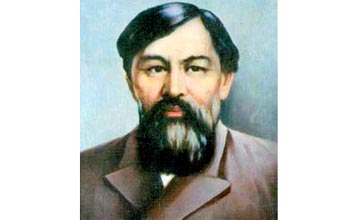 Өрмекші, құмырсқа, қарлығашАтасы он жасар ұл баласымен далада келе жатып, баласынан сұрайды:−Анау өрмекшіні көремісің, не істеп жүр? −Көремін, өрмек тоқып жүр.− Анау құмырсқаны көремісің?− Көремін, аузында бір нанның талшығы бар, жүгіріп кетіп барады.− Жоғары қара, көкте не көрінеді? −Жоғарыда қарлығаш ұшып жүр, аузында кесе тістеген шөбі бар.Сонда атасы айтты: олай болса, шырағым, ол кішкентай жәндіктер саған ғибрат: өрмекші маса, шыбынға тұзақ құрып жүр, ұстап алған соң өзіне азық етерге. Құмырсқа бала-шағаларына тамақ аулап, бір нанның талшығын тапқан соң өзі жемей, аузына тістеп, қуанғаннан үйіне жүгіріп қайтып барады; қарлығаш балаларына ұя істеуге шөп жиып жүр. Жұмыссыз жүрген бір жан жоқ. Сені де Құдай -тағала босқа жүруге жаратпаған, жұмыс жасауға әдеттенуге керек деді.Талаптың пайдасыПетр Великий деген осы күнгі ақ патшамыздың бабасы бір күні намаз оқып тұрғанда, көп адамның арт жағында үңіліп патшаға қарап, бөркімен қалқалап қана бір нәрсені сызып тұрған балаға көзі түседі. Мұнымен бөтен кісінің ісі жоқ, жалғыз-ақ ақылы кемел патша сол бала-екеш балаға да көзін салып тұрған екен. Намаз оқып болған соң, жұрт екі жарылып патшаға жол беріпті; сонда патша тұп-тура манағы балаға барады. Бала қолындағы сызуымен болып тұрып, тіпті, патшаның қасына келгенін де байқамай қалыпты. Сонда жұмсақ шыраймен патша сұрады: − Не қылып тұрсың?−Сенің жүзіңді жазып алайын деп едім.− Оны не қыласың?−Даңқың,  дабылың жер жүзіне жайылған, патшам! Сенің суретіңді сызып алып, өміріме шейін бойымда сақтайын деп едім.− Кәні, көрсетші сызғаныңды.Сол уақытқа шейін қорықпай жауап беріп тұрған бала «сызғаныңды көрсет» дегенде, қысылайын депті: сөйтсе де сызған қағазын әдеппен патшаның қолына берді. Қараса, сурет реуішті де емес, әйтеуір өз білімінше сызған сызық, бала ол күнде сурет салуды қайдан білсін. Солай да болса, әлемге ақылы жеткен патша баланың талапты, зерек екенін аңғарып, оқуға бергізіп, ақырында сол бала бүтін орыс жұртына даңқы шыққан Матвеев деген суретші болған.Әке мен балаБір адам он жасар баласын ертіп, егіннен жаяу келе жатса, жолда қалған аттың бір ескі тағасын көріп баласына айтты:−Анау тағаны, балам, ала жүр, − деп.Бала әкесіне:Сынып қалған ескі тағаны алып неғылайын, −  деді.Әкесі үндемеді, тағаны өзі иіліп алды да жүре берді. Қаланың шетінде темірші ұсталар бар екен, соған жеткен соң әкесі қайырылып, манағы тағаны соларға үш тиынға сатты; онан біраз жер өткен соң, шие сатып алды. Сонымен шиені орамалына түйіп, шетінен өзі бір-бірлеп алып жеп, баласына қарамай, аяңдап жүре берді. Біраз жер өткен соң, әкесінің қолынан бір шие жерге түседі; артында келе жатқан бала да тым-ақ қызығып келеді екен, жерге түскен шиені жалма-жан жерден алып аузына салды; аздан соң және бір шие, онан біраз уақыт өткен соң және бір шие, сонымен әр жерде бір әкесінің қолынан түскен шиені он шақты рет иіліп, жерден алып жеді. Ең соңында әкесі тоқтап, баласына шиені орамалымен беріп тұрып айтты:− Көрдің бе, мана тағаны жамансынып жерден бір ғана иіліп көтеріп алуға еріндің, енді сол тағаға  алған шиенің жерге түскенін аламын деп, бір еңкеюдің орнына он еңкейдің. Мұнан былай есіңде болсын: аз жұмысты қиынсынсаң, көп жұмысқа тап боласың; азға қанағат ете білмесең, көптен де құр қаласың, − деді. Асыл шөпЗылиха мен Бәтима деген екі қыз бала төбесіне бір-бір жәшік жеміс көтеріп, қалаға келе жатыпты. Зылиха аһілеп-үһілеп, шаршадым деп, Бәтима күліп, әзілдесіп келе жатады. Сонда Зылиха айтты:−Сен неге мәз болып қуанып келесің, төбеңдегі жәшіктің ауырлығы да менің басымдағыдан кем емес, өзің де менен күшті емессің?−Мен жәшігімнің ішіне ауырды жеңілдететін бір шөп салдым, −деді Бәтима.Әй, ондай болса, шөбіңнің атын айтшы, мен де ауырлықты жеңілдетейін −, деді Зылиха.Ол шөп сенің қолына түспей ме деп қорқамын, аты – Сабыр деген, −  деді.Бақша ағаштарыЖаздың бір әдемі күнінде таңертең бір төре өзінің баласымен бақшаға барып, екеуі де егілген ағаштар менен гүл жапырақтарын көріп жүрді.	−Мынау ағаш неліктен тіп-тік, анау біреуі неге қисық біткен? – деп сұрады баласы.−Оның себебі, балам, анау ағашты бағу-қағумен өсірген, қисық бұтақтары болса кесіп. Мынау ағаш бағусыз, өзі шығу қалыбымен өскен, −  деді атасы.−Олай болса, бағу-қағуда көп мағына бар екен ғой, − деді баласы.−Бағу-қағуда көп мағына барында шек жоқ, шырағым, мұнан сен де өзіңе ғибрат алсаң болады: сен жас ағашсың, саған да күтім керек, мен сенің қате істеріңді түзеп, пайдалы іске үйретсем, сен менің айтқанымды ұғып, орнына келтіресің – жақсы, түзік кісі болып өсерсің; бағусыз бетіңмен кетсең – сен де мынау қисық біткен ағаштай қисық өсерсің,  −деді.Бір уыс мақтаБір кішкентай қыз әкесінің шапанын жамап отыр екен, шешесі қасына отырып ақыл айтты:−Балам, дүниедегі жаратылған жанды-жансыздардың ешқайсысының да керексіз болып, жерде қалатыны болмайды, − деді.Сол сөзді айтып отырғанда, қыз бала киімін жамап болып, жердегі мақтаның қиқымын терезеден лақтырып далаға тастады:−Әже, осы қиқымның еш нәрсеге керегі бола қалмас, − деп. Шешесі:−Балам, сол да жерде қалмайды,  −деді.Осылайша сөйлесіп терезеден қарап отырса, манағы мақтаны жел көтеріп ұшырады, мұны бір торғай көріп, қуып барып, мақтаны тұмсығына тістеп қана алып, ұшып кетті. Қыз әжесіне:−Манағы мақтаның қиқымын бір торғай алып кетті, оны не қылады? –деп сұрады.Әжесі айтты:−Көрдің бе, балам, күн айналмай манағы айтқан сөздің келгенін: ол кішкентай мақтаны торғай ұясына төсеп, жас балапандарына мамақ етеді, −  деді.Шеше мен балаШешесі қыз баласынан сұрады:−Берген ақшамды қайда қойдың?Бала:−Біреуге бердім.Шешесі:−Кімге?Бала:−Бір тентек балаға бердім.Шешесі:−Мұнан былай тентек болма деп берген шығарсың?Бала:−Рас, әже, екінші рет тентек болма дедім.  Құс та Құдайдың жәндігі ғой, әже?Шешесі:−Біз де, құс та, бөтен жан-жануардың бәрі де Құдайдың жаратқаны.Бала:−Әлгі бала Құдай-тағаланың жаратқан кішкентай құсын ұстап алып, сатайын деп жүр екен. Құс кісі аярлық болып, шиқылдап тұрды; сонда алып жүрген бала тұмсығын қыса береді, бишара құстың даусын Құдай-тағала есітеді деп, қорыққан шығар деймін.Шешесі:−Онда сен неғылдың?Бала: −Мен балаға ақша беріп, сатып алып, құсты ұшырып қоя берім. Менің ісім сауап емес пе?Шешесі:−Әрине, сауап, бишараларға қайырлы болғаның.Бала:−Ол бала, кім біледі, кемтарлықтан құсты сатуға жүрген-ау?Шешесі:−Мен де солай ойлаймын.Сонда сөйлесіп отырған бала сіңлісіне қарап:−Апаммен екеуіміз мана бәстесіп едік, ол балаға апам құсының бәсі не деп те сұрамай, ақшасының бәрін берді. Мен айтамын, құстың бәсі не деп сұрау керек еді – қайсымыздікі дұрыс?Шешесі үлкен қызына қарап айтты:−Сенің де бұл істеген ісіңді дұрыс демеймін. Егер тағы бір манағыдай бала жолықса, ақшаңның бәрін бастапқы балаға беріп қойдың, соңғыға не берер едің?Үлкен қызы:−Онда мен тағы да саған келер едім.Шешесі:−Егер менде де мал, ақша болмаса, қайтер едің?Бала:−Онда... – не дерін біле алмады.Шешесі:−Көбірек жақсылық етуге шамам келсін десең, әр нәрсеге күтімді болу керек, құстың бәсін сұрап, кемге бермеймін десе, сонда ақшаңның бәрін беру керек еді. Ол құстың өзі не құс екен?Баласы:−Мен сұрағаным да жоқ, әже, өзің айтушы емес пе едің, жақсылық жасаған адамның атын да сұрама деп. Шешесі күліп:−Солай, солай, шырағым, −деді.Баласы:−Әже, сен көрсең еді, құсты қоя бергенімде әуелі қуанғаннан тіпті ұша алмады. Сонан соң құсты сатқан баладан уәде алдым, екінші рет ұстама деп.Шешесі:−Қызым, жақсы іс етіпсің, мінеки саған тағы да теңге.Қызы:−Алла разы болсын, әже.Шешесі:−Шырағым, қозым, әрдайым осындай рахымды бол, саған мұның үшін Құдай рахым етер, −  деді.Мейірімді балаҚытай жұртында ескі заң бар: біреуді алдағандығы мойнына түскен кісінің қолын кесетұғын. Бір төре осындай іспен кінәлі болып, әлгі айтылған жазаны берерге тұрғанда, кінәлі төренің жас қыз баласы әкем үшін жауап беремін деп, мәлім болды. Қызды патшаға алып келісті:−Тақсыр патшам,  − деді қыз, −менің әкем жазаға лайық болғаны рас, соның үшін қолынан айырылуы керек болды, мінеки, тақсыр, әкемнің қолы деп, өзінің қолын көтерді. Бұл қол да менің жазықты болған атамның қолы, бірақ, мұнымен бала-шағаларын асырауға шамасы келмейді. Бұйырыңыз, тақсыр, осы нашар қолын атама қалдыруға.Патша баланың мұнша атасына мейірімділігіне рахымы келіп, төренің күнәсін кешті дейді.Әдеп	Бір жұрттың бас әкімі екінші бір байға жолығысып, сөйлесіп тұрғанда, қасынан бір жарлы мұжық өтіп бара жатып иіліп, бас ұрып сәлем берді дейді. Оған қарсы әлгі үлкен әкім-төре онан да төменірек бас ұрып, сәлем алды. Қасындағы бай:−Тақсыр, осынша жұрттың үстінен қараған әкімсіз, осы бір мұжыққа неге сонша бас ұрасыз? – деп айтты дейді.Сонда әкім:−Ешбір ілім-білім үйренбеген мұжық сонша иіліп әдепшілігін көрсеткенде, мен онан әдепсіз болып қалайын ба? – деді дейді.ҚанағатӘзіреті Әліден бір кісі келіп сұрады:−Толық байлық қайтсең табылады?Әлі айтты:−Қанағат ете білсең. Қанша мал көп те болса, қанағаты жоқ кісі байлыққа жеттім деп тоймайды; қанша мал аз да болса, барына қанағат ете білсе, бұл адамның көңілі жайлы, тынышырақ болады; соның үшін байлық қанағатта, −деді Әзіреті Әлі.Жомарт	Атымтай жомарт өзі есепсіз бай бола тұрып, күн сайын бір мезгіл үстіне ескі-құсқы киім киіп, отын кесіп, шөп тасып, жұмыс қылады екен. Бір күні өзінің жақын таныстары сұрады дейді:	−Жомарт, Құдай берген дәулетіңіз бар, ақша, тамақ, жалаңашқа киім, үйсіздерге үй болдыңыз; сөйтіп тұрып, өз басыңызды кемшілікке салып, жете алмаған жарлыша отын кесіп, шөп тасығаныңыздың мәнісі не? – деп.Жомарт айтты дейді:	−Төрт түрлі себеп бар: әуелгісі, әдемі ат, асыл киім, асқан сәулетті өнебойы әдет етсең, көңілге желік кіргізеді, сол желіккен көңілмен, өзімнен терезесі төмен бейшаралардан жиреніп, көз салмай, кем-кетікке жәрдем беруді ұмытармын деп қорқамын. Екіншісі, бар бола тұрып, мен жұмыс қылсам, мұның кемшілік емес екенін біліп, кейінгілер ғибрат алсын деймін. Үшіншісі, Құдай-тағаламның берген дәулетін өзімсініп, тиісті орындарына жаратпай, көбісін өзім ішіп-жеп, өзім тұтынсам, мал берген Иесіне күнәлі болармын деп қорқамын, −деді.СалақтықКерім деген мешер өзі жұмысқа тәуір жігіт те болса, жуынып, кірсіз көйлек киіп, таза жүрумен ісі жоқ еді. Әркім айтушы еді:	− Саған не болды, Керім, бойыңнан кіріңді ағызып жүргенше жуынсаң болмай ма? – деп.	−Қолым тимейді,  −деуші еді.Сөйтіп жүріп, тұла бойын шиқан қаптап және қотыр болды. Бұл күйде құрысып-тырысып жатқанында әркім сұрайды:−Керім, саған не болды? – деп.Керім айтады:−Күнәм үшін Құдайдың бір берген сазайы-дағы.Оған қарсы таныстары:−Рас, Керім, Құдай-тағала таза жүрмеген былғаныш кісіні сүймейді, тым болмаса, жұмасында бір моншаға түсіп, не болмаса үйіңде сабынмен жуынуды әдет етсең, бұл бәлеге душар болмас едің.Сонымен Керімді ауру жататын үйге алып барып, таза жуындырып, таза киім киіндіріп, ем қылған соң, аз ба, көп пе жатып жазылды. Мұнан шыққан соң Керім бір заводқа барып жалданыпты. Өздеріңізге белгілі шығар, заводта нәрсе бояйтын бояулардың қайсысы у болады. Бір күні қожасы Керімге бір бояуды былғап қой деп беріпті. Былғап отырып-отырып, кәдімгі үйренген қалыбынша, қолын жумастан барып, тамаққа отырып нан жепті. Қолындағы бояудың жұғынының бәрі де жеп отырған нанына жабысып отырғанда, бір мезгілде Керімнің іші бүрісіп, ауыра бастапты. Әрлі-берлі, олай-былай аунақшып біраз жатып, Керім ұзамай-ақ жан тапсырыпты, әлгі бояуы у бояу екен.Жаман жолдасЕкі дос кісі жолдастасып келе жатып, бір аюға ұшырапты. Бұл екі кісінің біреуі әлсіз ауру екен, екіншісі мықты жас жігіт аюды көрген соң бұл жігіт ауру жолдасын тастап, өзі бір үлкен ағаштың басына шығып кетті дейді. Ауру байғұс ағашқа шығуға дәрмені жоқ, жерге құлады да, созылып өлген кісі болды да жатты. Естуі бар еді: аю өлген кісіге тимейді деп. Аю бұл жатқан кісінің қасына келіп иіскелеп тұрды да, дыбысы білінбеген соң, тастап жөніне кетті. Мұнан соң манағы жолдасы ағаштан түсіп, аурудан сұрапты:−Достым, аю құлағыңа не сыбырлап кетті? Ауру айтты дейді:−Аю құлағыма ақыл сыбырлады, екінші рет тар жерде жолдасын тастап қашатын достармен жолдас болма  деді, − дейді.ТәкаппарлықВениамин Франклин деген даңқты білім иесі, Америка жұртының кісісі, он сегіздегі жас күнінде, Медера деген қаланың бір қарт адамына қонақ болып, шығар уақытта қарт ішкергі бір есіктен шығарып салуға алып келіпті. Франклин бұл кісіге сөйлесе келе жатып, алдында не барын аңғармай, есікке жақындағанда қарт дауыстапты:−Еңкей, еңкей, −деп.Сүй дегенше болмай, есік аласа екен, маңдайшасына Франклин маңдайымен тарс ете түсіпті. Сонда қарт күліп айтты дейді:−Бұл кішкентай реніш сізге екіншіде ақыл болар; ұмытпағайсың, сен жассың, өмірің алдында, басыңды тым жоғары ұстамай, төмен иіңкіреп жүрсең, мұнан да артық неше соққылардан құтыларсың. Бұл сөзді Франклин сексен жасқа келгенше ұмытпай, әрдайым айтушы еді:−Сол қарттың ақылы маған көп пайда болды және көзіммен көрдім: басын жоғары көтерген тәккаппарлардың нешеуінің әлек болғанын, −деп.Абай Құнанбаев 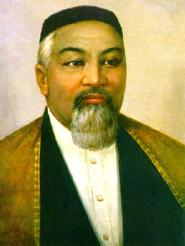 Алтыншы сөз Қазақтың бір мақалы: «Өнер алды − бірлік, ырыс алды −  тірлік» дейді. Бірлік қандай елде болады, қайтсе тату болады, білмейді. Қазақ ойлайды: бірлік  − ат ортақ, ас ортақ, киім ортақ, дәулет ортақ болса екен дейді. Олай болғанда байлықтан не пайда, кедейліктен не залал? Ағайын құрымай мал іздеп не керек? Жоқ, бірлік  ақылға бірлік, малға бірлік емес. Малыңды беріп отырсаң, атасы басқа, діні басқа, күні басқалар да жалданып бірлік қылады! Бірлік малға сатылса, антұрғандықтың басы осы. Ағайын алмай бірлік қылса керек, сонда әркім несібесін құдайдан тілейді, әйтпесе құдайдан тілемейді, шаруа іздемейді. Әуел біріне-бірі пәле іздейді. Не түсін, не ажарын, не өкпесін бұлдап, ол болмаса, бір пәле салып, қорғалатып, әйтеуір бірін-бірі алдаудың амалын іздеседі. Мұның қай жерінен бірлік шықты?«Ырыс алды – тірлік» дейді, ол қай тірлік? Ол осы жан кеудеден шықпағандық па? Жоқ, ондай тірлік итте де бар. Ондай тірлікті қымбат көріп, бұлдаған адам өлімді жау көріп, ахиретке дұшпан болады. Жанын қорғалатып, жаудан қашып, қорқақ атанып, еңбек қылудан, қызмет қылудан қашып, еріншек атанып, ез атанып, дүниеде әлгі айтылған ырысқа дұшпан болады. Ол айтқан тірлік олар емес. Көкірегі, көңілі тірі болса, соны айтады. Өзің тірі болсаң да, көкірегің өлі болса, ақыл табуға сөз ұға алмайсың. Адал еңбекпен ерінбей жүріп мал табуға жігер қыла алмайсың. Кеселді жалқау, қылжақбас,Әзір тамақ, әзір ас,Сыртың  − пысық, ішің  − нас,Артын ойлап ұялмас, − болып жүріп, тірімін деме, онан да алла жіберген ақ бұйрықты өлімнің өзі артық.Жетінші сөз Жас бала анадан туғанда екі түрлі мінезбен туады: біреуі  −  ішсем, жесем, ұйқтасам деп тұрады. Бұлар  −  тәннің құмары, бұлар болмаса, тән жанға қонақ үй бола алмайды. Һәм өзі өспейді, қуат таппайды. Біреуі  − білсем екен демеклік. Не көрсе соған талпынып, жалтыр-жұлтыр еткен болса, оған қызығып, аузына салып, дәмін татып қарап, тамағына, бетіне басып қарап, сырнай-керней болса, дауысына ұмтылып, онан ержетіңкірегенде ит үрсе де, мал шуласа да, біреу күлсе де, біреу жыласа да тұра жүгіріп, «ол немене?», «бұл немене?» деп, «ол неге үйтеді?» деп, «бұл неге бүйтеді?» деп, көзі көрген, құлағы естігеннің бәрін сұрап, тыныштық көрмейді. Мұның бәрі − жан құмары, білсем екен, көрсем екен, үйренсем екен деген.Дүниенің көрінген һәм көрінбеген сырын түгелдеп, ең болмаса денелеп білмесе, адамдықпен орны болмайды. Оны білмеген соң, ол жан адам жаны болмай, хайуан жаны болады. Әзелде құдай тағала хайуанның жанынан адамның жанын ірі жаратқан, сол әсерін көрсетіп жаратқаны. Сол қуат жетпеген, ми толмаған ессіз бала күндегі «бұл немене, ол немене?» деп, бір нәрсені сұрап білсем екен дегенде, ұйқы, тамақ та есімізден шығып кететұғын құмарымызды, ержеткен соң, ақыл кіргенде, орнын тауып ізденіп, кісісін тауып сұранып, ғылым тапқандардың жолына неге салмайды екеміз?Сол өрістетіп, өрісімізді ұзартып, құмарланып жиған қазынамызды көбейтсек керек, бұл жанның тамағы еді. Тәннен жан артық еді, тәнді жанға бас ұрғызса керек еді. Жоқ, біз олай қылмадық, ұзақтай шулап, қарғадай барқылдап, ауылдағы боқтықтан ұзамадық. Жан бізді жас күнімізде билеп жүр екен. Ержеткен соң, күш енген соң, оған билетпедік. Жанды тәнге бас ұрғыздық, ешнәрсеге көңілменен қарамадық, көзбен де жақсы қарамадық, көңіл айтып тұрса, сенбедік. Көзбен көрген нәрсенің де сыртын көргенге-ақ тойдық. Сырын қалай болады деп көңілге салмадық, оны білмеген кісінің несі кетіпті дейміз. Біреу кеткенін айтса да, ұқпаймыз. Біреу ақыл айтса: «Ой, тәңірі-ай, кімнен кім артық дейсің!» - дейміз, артығын білмейміз, айтып тұрса ұқпаймыз.Көкіректе сәуле жоқ, көңілде сенім жоқ. Құр көзбенен көрген біздің хайуан малдан неміз артық? Қайта, бала күнімізде жақсы екенбіз. Білсек те, білмесек те, білсек екен деген адамның баласы екенбіз. Енді осы күнде хайуаннан да жаманбыз. Хайуан білмейді, білемін деп таласпайды. Біз түк білмейміз, біз де білеміз деп надандығымызды білімділікке бермей таласқанда, өлер-тірілерімізді білмей, күре тамырымызды адырайтып кетеміз.Он төртінші сөзТірі адамның жүректен аяулы жері бола ма? Біздің қазақтың жүректі кісі дегені − батыр кісі дегені. Онан басқа жүректің қасиеттерін анықтап біле алмайды. Рақымдылық, мейірбандылық, әртүрлі істе адам баласын өз бауырым деп, езіне ойлағандай оларға да болса игі еді демек, бұлар - жүрек ісі. Асықтық та - жүректің ісі. Тіл жүректің айтқанына көнсе, жалған шықпайды. Амалдың тілін алса, жүрек ұмыт қалады. Қазақтың «жүректісі» мақтауға сыймайды. Айтқанға көнгіш, уағдада тұрғыш, бойын жаманшылықтан тез жиып алғыш, көштің соңынан итше ере бермей, адасқан көптен атының басын бұрып алуға жараған, әділетті ақыл мойындаған нәрсеге, қиын да болса, мойындау, әділетті ақыл мойындамаған нәрсеге, оңай да болса, мойындамау - ерлік, батырлық осы болмаса, қазақтың айтқан батыры - әншейін жүректі емес, қасқыр жүректі деген сөз.Қазақ та адам баласы ғой, көбі ақылсыздығынан азбайды, ақылдың сөзін ұғып аларлық жүректе жігер, қайрат, байлаулылықтың жоқтығынан азады. Білімді білсе де, арсыз, қайратсыздығынан ескермей, ұстамай кетеді. Жаманшылыққа бір елігіп кеткен соң, бойын жиып алып кетерлік қайрат қазақта кем болады. Осы жұрттың көбінің айтып жүрген мықты жігіт, ер жігіт, пысық жігіт деп ат қойып жүрген кісілерінің бәрі - пәлеге, жаманшылыққа еліртпек үшін, бірін-бірі «айда, батырлап!» қыздырып алады да, артын ойлатпай, азғыратұғын сөздері. Әйтпесе құдайға терістіктен, не ар мен ұятқа терістіктен сілкініп, бойын жиып ала алмаған кісі, үнемі жаманшылыққа, мақтанға салынып, өз бойын өзі бір тексермей кеткен кісі, тәуір жігіт түгіл, әуелі адам ба өзі?Он бесінші сөз Ақылды кісі мен ақылсыз кісінің, менің білуімше, бір белгілі парқын  көрдім. Әуелі − пенде адам болып жаратылған соң, дүниеде ешбір нәрсені қызық көрмей жүре алмайды. Сол қызықты нәрсесін іздеген кезі өмірінің ең қызықты уақыты болып ойында қалады. Сонда есті адам, орынды іске қызығып, құмарланып іздейді екен- дағы, күнінде айтса құлақ, ойланса көңіл сүйсінгендей болады екен. Оған бұл өткен  өмірдің өкініші де  жоқ болады  екен.Есер кісі орнын таппай, не болса сол бір баянсыз, бағасыз нәрсеге қызығып, құмар болып, өмірінің қызықты, қымбатты шағын итқорлықпен өткізіп алады екен- дағы, күнінде өкінгені пайда болмай-ды екен. Жастықта бұл қызықтан соң және бір қызық тауып алатын кісімсіп, жастығы тозбастай, буыны босамастай көріп жүріп, бірер қызықты қуғанда-ақ мойны қатып, буыны құрып, екінші талапқа қайрат қылуға жарамай қалады  екен.Үшінші − әрбір нәрсеге қызықпақтық. Ол өзі бойға құмарлық пайда қылатын нәрсе екен. Әрбір құмарлық өзіне бір дерт болады екен, әртүрлі құмар болған нәрсеге жеткенде, яки әне-міне, жетер-жетпес болып жүргенде, бір түрлі мастық пайда болады екен.Әрбір мастық бойдан оғатты көп шығарып, ақылдың көзін байлап, төңіректегі қараушылардың көзін ашып, «ананы-мынаны» дегізіп, бойды сынататұғын нәрсе екен. Сол уақытта есті кісілер үлкен есі шықпай, ақылды қолдан жібермей, бойын сынатпай жүріп ізденеді екен. Есер кісілер ер-тоқымын тастап, бөркі түсіп қалып, етегі атының к...н жауып кетіп, екі көзі аспанда, жынды кісіше шаба беруді біледі  екен, соны  көрдім.Егер де есті кісілердің қатарында болғың келсе, күнінде бір мәртебе, болмаса жұмасында бір, ең болмаса айында бір, өзіңнен өзің есеп ал! Сол алдыңғы есеп алғаннан бергі өмірді қалай өткіздің екен, не білімге, не ахиретке, не дүниеге жарамды, күнінде өзің өкінбестей қылықпен өткізіппісің? Жоқ, болмаса, не қылып өткізгеніңді өзің де  білмей қалыппысың?Он жетінші сөз Қайрат, ақыл, жүрек үшеуі өнерлерін айтысып, таласып келіп, ғылымға жүгініпті. Қайрат айтыпты: «Ей, ғылым, өзің де білесің ғой, дүниеде еш нәрсе менсіз кәмелетке жетпейтұғынын; әуелі, өзіңді білуге ерінбей-жалықпай үйрену керек, ол − менің ісім. Құдайға лайықты ғибадат қылып, ерінбей-жалықпай орнына келтірмек те − менің ісім. Дүниеге лайықты өнер, мал тауып, абұйыр мансапты еңбексіз табуға болмайды. Орынсыз, болымсыз нәрсеге үйір қылмай, бойды таза сақтайтұғын, күнәкәрліктен, көрсеқызар жеңілдіктен, нәфсі шайтанның азғыруынан құтқаратұғын, адасқан жолға бара жатқан бойды қайта жиғызып алатұғын мен емес пе? Осы екеуі маған қалай таласады?» − депті.Ақыл айтыпты: «Не дүниеге, не ахиретке не пайдалы болса, не залалды болса, білетұғын − мен, сенің сөзіңді ұғатұғын − мен, менсіз пайданы іздей алмайды екен, залалдан қаша алмайды екен, ғылымды ұғып үйрене алмайды екен, осы екеуі маған қалай таласады? Менсіз өздері неге жарайды?» − депті.Онан соң жүрек айтыпты: «Мен − адамның денесінің патшасымын, қан менен тарайды, жан менде мекен қылады, менсіз тірлік жоқ. Жұмсақ төсекте, жылы үйде тамағы тоқ жатқан кісіге төсексіз кедейдің, тоңып жүрген киімсіздің, тамақсыз аштың күй-жәйі қандай болып жатыр екен деп ойлатып, жанын ашытып, ұйқысын ашылтып, төсегінде дөңбекшітетұғын - мен. Үлкеннен ұят сақтап, кішіге рақым қылдыратұғын - мен, бірақ мені таза сақтай алмайды, ақырында қор болады. Мен таза болсам, адам баласын алаламаймын: жақсылыққа елжіреп еритұғын - мен, жаманшылықтан жиреніп тулап кететұғын − мен, әділет, нысап, ұят, рақым, мейірбаншылық дейтұғын нәрселердің бәрі менен шығады, менсіз осылардың көрген күні не? Осы екеуі маған қалай таласады?» −депті.Сонда ғылым бұл үшеуінің сөзін тыңдап болып, айтыпты:− Ей, қайрат, сенің айтқаныңның бәрі де рас. Ол айтқандарыңнан басқа да көп өнерлеріңнің бары рас, сенсіз ешнәрсенің болмайтұғыны  да рас,  бірақ қаруыңа қарай қаттылығың да мол,  пайдаң да мол, бірақ залалың да мол,  кейде  жақсылықты  берік ұстап,  кейде жамандықты берік ұстап  кетесің, соның жаман, −депті.− Ей, ақыл! Сенің айтқандарыңның бәрі де рас. Сенсіз ешнәрсе   табылмайтұғыны   да   рас.   Жаратқан   тәңіріні   де   сен   танытасың, жаралған екі дүниенің жайын да сен білесің. Бірақ сонымен тұрмайсың, амал да, айла да − бәрі сенен шығады. Жақсының, жаманның 
екеуінің де сүйенгені, сенгені - сен; екеуінің іздегенін тауып беріп жүрсің, соның жаман, - депті. - Сен үшеуіңнің басыңды қоспақ - менің ісім, - депті.  Бірақ сонда билеуші, әмірші жүрек болса жарайды. Ақыл, сенің қырың көп, жүрек сенің ол көп қырыңа жүрмейді. Жақсылық айтқаныңа жаны-діні құмар болады. Көнбек түгіл қуанады. Жаманшылық айтқаныңа ермейді. Ермек түгіл жиреніп, үйден  қуып  шығарады.− Қайрат, сенің қаруың көп, күшің мол, сенің де еркіңе жібермейді. Орынды іске күшіңді аятпайды. Орынсыз жерге қолыңды босатпайды. Осы үшеуің басыңды қос, бәрін де жүрекке билет, - деп ұқтырып айтушының аты ғылым екен. Осы үшеуің бір кісіде менің айтқанымдай табылсаңдар, табанының топырағы көзге сүртерлік қасиетті адам − сол. Үшеуің ала болсаң, мен жүректі жақтадым. Құдайшылық сонда, қалпыңды таза сақта, құдай тағала қалпыңа әрдайым қарайды деп  кітаптың айтқаны осы, − депті.Отыз бірінші сөз Естіген нәрсені ұмытпастыққа төрт түрлі себеп бар: әуелі − көкірегі байлаулы берік болмақ керек; екінші − сол нәрсені естігенде я көргенде ғибрәтлану керек, көңілденіп, тұшынып, ынтамен ұғу керек; үшінші − сол нәрсені ішінен бірнеше уақыт қайтарып ойланып, көңілге бекіту керек; төртінші− ой кеселі нәрселерден қашық болу керек. Егер кез болып қалса, салынбау керек. Ой кеселдері: уайымсыз салғырттық, ойыншы-күлкішілдік, я бір қайғыға салыну, я бір нәрсеге құмарлық пайда болу секілді. Бұл төрт нәрсе − күллі ақыл мен ғылымды тоздыратұғын нәрселер.Отыз екінші сөз Білім-ғылым үйренбекке талап қылушыларға әуелі білмек керек. Талаптың өзінің біраз шарттары бар. Оларды білмек керек, білмей іздегенмен  табылмас.Әуелі −  білім-ғылым табылса, ондай-мұндай іске жаратар едім деп, дүниенің бір қызықты нәрсесіне керек болар еді деп іздемекке керек. Оның үшін білім-ғылымның өзіне ғана құмар, ынтық болып, бір ғана білмектіктің өзін дәулет білсең және әр білмегеніңді білген уақытта көңілде бір рахат хұзур хасил болады. Сол рахат білгеніңді берік ұстап, білмегеніңді тағы да сондай білсем екен деп үміттенген құмар, махаббат пайда болады. Сонда әрбір естігеніңді, көргеніңді көңілің жақсы ұғып, анық өз суретімен ішке жайғастырып алады.Егер дін көңілің өзге нәрседе болса, білім-ғылымды бір-ақ соған себеп қана қылмақ үшін үйренсең, ондай білімге көңіліңнің мейірімі асырап алған шешеңнің мейірімі секілді болады. Адамның көңілі шын мейірленсе, білім-ғылымның өзі де адамға мейірленіп, тезірек қолға түседі.  Шала мейір шала байқайды.Екінші − ғылымды үйренгенде, ақиқат мақсатпен білмек үшін үйренбек керек. Бахасқа бола үйренбе, азырақ бахас көңіліңді пысықтандырмақ үшін залал да емес, көбірек бахас адамды түземек түгіл, бұзады. Оның себебі әрбір бахасшыл адам хақты шығармақ үшін ғана бахас қылмайды, жеңбек үшін бахас қылады. Ондай бахас хусідшілікті зорайтады, адамшылықты зорайтпайды, бәлкім, азайтады. Және мақсаты ғылымдағы мақсат болмайды, адам баласын шатастырып, жалған сөзге жеңдірмекші болады. Мұндай қиял өзі де бұзықтарда болады. Жүз тура жолдағыларды шатастырушы кісі бір қисық жолдағы кісіні түзеткен кісіден садаға кетсін! Бахас - өзі де ғылымның бір жолы, бірақ оған хирслану жарамайды. Егер хирсланса, өз сөзімшіл ғурурлық, мақтаншақтық, хусідшілік бойын жеңсе, ондай адам бойына қорлық келтіретұғын өтіріктен де, өсектен де, ұрсып-төбелесуден  де  қашық болмайды.Үшінші − әрбір хақиқатқа тырысып ижтиһатыңмен көзің жетсе, соны тұт, өлсең айрылма! Егерде ондай білгендігің өзіңді жеңе алмаса, кімге пұл болады? Өзің құрметтемеген нәрсеге бөтеннен қайтіп құрмет күтесің?Төртінші − білім-ғылымды көбейтуге екі қару бар адамның ішінде: бірі - мұлахаза қылу, екіншісі - берік мұхафаза қылу. Бұл екі қуатты зорайту жаһатінде болу керек. Бұлар зораймай, ғылым зораймайды.Бесінші − осы сөздің он тоғызыншы бабында жазылған ақыл кеселі   деген   төрт   нәрсе   бар.   Содан   қашық   болу   керек.   Соның ішінде уайымсыз салғырттық деген бір нәрсе бар, зинһар, жаным, соған бек сақ бол, әсіресе, әуелі − құданың, екінші - халықтың, үшінші −  дәулеттің, төртінші − ғибраттың, бесінші − ақылдың, ардың − бәрінің дұшпаны. Ол бар жерде  бұлар болмайды.Алтыншы −  ғылымды, ақылды сақтайтұғын мінез деген сауыты болады. Сол мінез бұзылмасын! Көрсеқызарлықпен, жеңілдікпен, я біреудің орынсыз сөзіне, я бір кез келген қызыққа шайқалып қала берсең, мінездің беріктігі бұзылады. Онан соң оқып үйреніп те пайда жоқ. Қоярға орны жоқ болған соң, оларды қайда сақтайсың? Қылам дегенін қыларлық, тұрам дегенінде тұрарлық мінезде азғырылмайтын ақылды, арды сақтарлық беріктігі, қайраты бар болсын! Бұл беріктік бір ақыл, ар үшін болсын!Отыз үшінші сөз Егерде мал керек болса, қолөнер үйренбек керек. Мал жұтайды, өнер жұтамайды. Алдау қоспай адал еңбегін сатқан қолөнерлі − қазақтың әулиесі сол. Бірақ құдай тағала қолына аз-маз өнер берген қазақтардың кеселдері болады.Әуелі − бұл ісімді ол ісімнен асырайын деп, артық ісмерлер іздеп жүріп, көріп, біраз істес болып, өнер арттырайын деп, түзден өнер іздемейді. Осы қолындағы аз-мұзына мақтанып, осы да болады деп, баяғы қазақтың талапсыздығына тартып, жатып алады.Екінші − ерінбей істей беру керек қой. Бір-екі қара тапса, малға бөге қалған кісімсіп, «маған мал жоқ па?» дегендей қылып, еріншектік, салдау-салғырттыққа, кербездікке салынады.Үшінші − «дарқансың ғой, өнерлісің ғой, шырағым», немесе «ағеке, нең кетеді, осы ғанамды істеп бер!» дегенде «маған да біреу жалынарлыққа жеткен екенмін» деп мақтанып кетіп, пайдасыз алдауға, қу тілге алданып, өзінің уақытын өткізеді. Және анаған дүниенің қызығы алдауды білген дегізіп, көңілін де мақтандырып кетеді.Төртінші − тамыршылдау келеді. Бағанағы алдамшы шайтан тамыр болалық деп, бір болымсыз нәрсені берген болып, артынан үйтемін-бүйтемін, қарық қыламын дегенге мәз болып, тамырым, досым десе, мен де керектінің бірі болып қалыппын ғой деп, және жасынан іс істеп, үйден шықпағандық қылып, жоқ-барға тырысып, алдағанды білмей, дереу оның жетпегенін жеткіземін деп, тіпті жетпесе өзінен қосып, қылып бер дегенінің бәрін қылып беріп, күні өтіп, еңбек қылар уақытынан айрылып, «жоғары шыққа» қарық болып, тамақ, киім, борыш есінен шығып кетіп, енді олар қысқан күні біреудің малын бұлдап қарызға алады. Оны қылып берейін, мұны қылып берейін деп, соныменен табыс құралмай, борышы асып, дауға айналып, адамшылықтан айрылып, қор болып кетеді. Осы несі екен. Қазақтың баласының өзі алдағыш бола тұрып және өзі біреуге алдатқыш болатұғыны қалай?Отыз жетінші сөз Адамның адамшылығы істі бастағандығынан білінеді, қалайша бітіргендігінен емес.     Көңілдегі көрікті ой ауыздан шыққанда өңіқашады. Хикмет сөздер өзімшіл наданға айтқанда, көңіл уанғаны да болады, өшкені де болады.Кісіге біліміне қарай болыстық қыл; татымсызға қылған болыстық өзі адамды бұзады.Әкесінің баласы –  адамның дұшпаны.Адамның баласы – бауырың.Ер артық сұраса да азға разы болады.Ез аз сұрар, артылтып берсең де разы болмас.Өзіңүшінеңбекқылсаң, өзіүшіноттағанхайуанныңбіріболасың; адамдықтыңқарызыүшінеңбекқылсаң, алланыңсүйгенқұлыныңбіріболасың.Сократқа у ішкізген, Иоанна Аркті отқа өртеген, Ғайсаны дарға асқан, пайғамбарымызды түйенің жемтігіне көмген кім? Ол – көп, ендеше көпте ақыл жоқ. Ебін тап та, жөнге сал.  Адам  баласын заман өсіреді, кімде-кім жаман болса, оның замандасының бәрі виноват.Мен егер закон қуаты қолымда бар кісі болсам, адам мінезін түзеп болмайды деген кісінің тілін кесер едім.Дүниеде жалғыз қалған адам – адамның өлгені. Қапашылықтың бәрі соның басында. Дүниеде бар жаман да көпте, бірақ қызық та, ермек те көпте. Бастапқыға кім шыдайды? Соңғыға кім азбайды?Жамандықты кім көрмейді? Үмітін үзбек – қайратсыздық. Дүниеде ешнәрседе баян жоқ екені рас, жамандық та қайдан баяндап қалады дейсің? Қары қалың, қатты қыстың артынан көгі мол жақсы жаз келмеуші ме еді?Ашулы адамның сөзі аз болса, ыза, қуаты артында болғаны.Қуанбақтық пен бақ – мастықтың үлкені, мыңнан бір кісі-ақ к...н ашпайтұғын ақылы бойында қалады. Егер ісім өнсін десең, ретін тап. Биік мансап  – биік жартас. Ерінбей еңбектеп жылан да шығады, Екпіндеп ұшып қыран да шығады; 
Жікшілел жетпей мақтайды, Желөкпелер шын деп ойлайды.Дүние үлкен көл, 
Заман - соққан жел,Алдыңғы толқын - ағалар,Артқы толқын - інілер,Кезекпенен өлінер,Баяғыдай көрінер.Бақпен асқан патшадан 
Мимен асқан қара артық; 
Сақалын сатқан кәріден 
Еңбегін сатқан бала артық.Тоқ тіленші - адам сайтаны, 
Харекетсіз - сопы монтаны.Жаман дос - көлеңке: 
Басыңды күн шалса, 
Қашып құтыла алмайсың; 
Басыңды бұлт алса, 
Іздеп таба алмайсың.Досы жоқпен сырлас, 
Досы көппен сыйлас; 
Қайғысыздан сақ бол, 
Қайғылыға жақ бол.Қайратсыз ашу - тұл, 
Тұрлаусыз ғашық - тұл, 
Шәкіртсіз ғалым - тұл.Бағың өскенше тілеуіңді ел де тілейді, өзің де тілейсің, бағың өскен соң - өзің ғана тілейсіңҚырқыншы сөз Зинһар, сендерден бір сұрайын деп жүрген ісім бар.Осы, біздің қазақтың өлген кісісінде жаманы жоқ, тірі кісісінің жамандаудан аманы жоқ болатұғыны қалай?Қайраты қайтқан шал мен жастың бәрі бітім қылады, шалдар өзді-өзі көп құрбыдан айрылып азайып отырса да, біріменен бірінің бітім қылмайтұғыны қалай?Бір елдің ішінде жамағайынды кісі бірге туғандай көріп, іші елжіреп жақсы көріп тұрып, елге келсе, әрі-беріден соң қайта қашқандай қылатұғыны қалай?Жаттың бір тәуір кісісін көрсе, «жарықтық» деп жалбырап қалып, мақтай қалып, өз елде сонан артық адам болса да танымайтұғыны қалай?Бір жолаушы алыс жерге барса, барған еліне өз елін мақтаймын деп өтірікті сыбап-сыбап, қайтып келген соң сол барған, көрген елін, жерін мақтап, өтірікті сыбайтұғыны қалай?Қай қазақты көрсем де, баласы жасырақ болса, оның басынан пәрмене болып жүріп, ержеткен соң суық тартатұғыны қалай?Біреудің ағайыны торқалы той, топырақты өлімде, адалдық берекеде алысуға табылмай, барымта алалық, ұрлалық десе, табыла қоятыны қалай?Бәйгеге ат қоссаң, атыңды тартыспайтұғын ағайын, атың келсе, бәйгесіне өкпелейтұғыны қалай?Баяғыда біреу біреуді пален жасымда  келе жатқанда пәлен жерге жеткізіп салып еді деп, соны өлгенше айта жүруші еді. Осы күнде бұл жылғы берген ендігі жылға жарамайтұғыны қалай?Байдың баласы кедей болса, ұрлық қылуға арланбайды, байға кірісуге арланатұғыны қалай?Екі жақсы бір елде сүйіскен достығында тұра алыспайды. Кейбір антұрғандардың тым-ақ тату бола қалатыны қалай?Біреуді досым деп ат беріп жүрсең, оған сенің бір дұшпаның  келіп бір тай берсе, бұзыла қалатыны қалай?Күнде тілін алатұғын достан кейде бір тіл ала қойған дұшпанға кісінің өле жаздайтұғыны калай?Көп кісі досым жетілсе екен демейді, егерде жетілсе, бағанағы  досына бір бітімі жоқ дұшпан сол болатұғыны қалай?Кей жұрт ақыл айтарлық кісіні іздеп таба алмайды. Қылығының  қылшығын танитұғын кісіден қашық жүретұғыны қалай?Біреу біреудікіне келгенде үйдегі малының бәрін де айдап келіп, өз үйіне кісі барғанда бар малын далаға айдап жіберетұғыны калай?Тыныштық іздеп таба алмай жүрген жұрт тыныштық көрсе, сәтке тұрмай, тыныштықтан жалыға қалатұғыны қалай?Елді пысық билегені несі? Пысықтың бәрі кедей келетұғыны несі?Тоқал қатын өр келетұғыны несі? Кеселді кісі ер келетұғыны несі? Кедей кісінің кер келетұғыны несі?Нәпсісін тыйып, бойын тоқтатқан кісінің жаман атанып, нәпсісі билеп, мақтанға еріп, пәле шығарған кісі мықты атанатұғыны несі?Қазақтың шын сөзге нанбай, құлақ та қоймай, тыңдауға қолы да тимей, пәлелі сөзге, өтірікке сүттей ұйып, бар шаруасы судай ақса да, соны әбден естіп ұқпай тынбайтұғыны қалай?Шәкәрім  Құдайбердіұлы 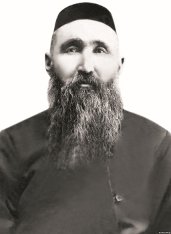 Анық  пен  танықОйлаңыз, ақыл, білім қайда болмақ ,Денеде қандай орын , жайда болмақ?Білу, нану, ұнату – ақыл ісі,Қайтсе зиян , қайткенде пайда болмақ?Тән – сезіп, құлақ – естіп, көзбен көрмек,Мұрын – иіс, тіл–  дәмнен хабар бермек.Бесеуінен мидағы ой хабар алып,Жақсы, жаман әр істі сол тексермек.Ой сонда неше толғау шимай салмақ,Қайтсе жөні келер деп өлшеуге алмақ.Дәл солай қалайын деп,  ұнағандаҒаділетті жүрегің  бір қозғалмақ.Бар билік сол жүректен шығарылмақ ,Денеге ол шымырлап әсер қылмақ.Ойыңды дұрыс деме, теріс деме,Сол арасын анықтап байқа бірақ.«Жарайды» деп ұнаса бас иземек,Жек көрсе жиіркеніп дірілдемек.Жүрегіңнің тілі жоқ , ымбалы сол,Ұғып ал да бола гөр соған көмек.Қазақта  жоқ  ақылмен  ой бекітпекНәпсі ұнатса болғаны, бәрі бітпек.Тәуекел деп ат қойып ықтималға,Байлауы жоқ нәрседен пайда күтпек.Табамын деп талпынып ойына алмақ,Өз әлінше о-дағы сынға салмақ.Аз ойланса қазақтың басы қатып,Зиян істі пайда деп қойып қалмақ.Ықтималдың есігі екеу болмақ,Ішіне пайда, зиян – бәрі толмақ.Нысананы сығалап, дәлдеп атпай,Көзін жұмып оқ атқан қайтіп оңбақ.Іс қылады таптым деп біздің қазақ,Онан көрген пайдасы болады аз-ақ .Аяғында ол ісі зиян шығып,Көрінгенге күлкі мен болар мазақ.Арам оймен ар сатып үзіп-жұлмақ,Міне, пайда қылдым деп мақтанылмақ.Біреу білген айланы біреу біліп,Өзі құрған дарына о да асылмақ .Шолақ ойлап, шолтаңдап сырттансымақ,Аса мықты жан шығып көзге дым-ақ.Аударысып жүргенде ауып кетіп,Абыройың ашылар, байқа шырақ.Шолақ ойдың аяғы осы болмақ,Біраз күнге көңілдің хошы болмақ.Арсыз, арам, асығыс айлакерлік,Мұның бәрі шайтанның досы болмақ.Құдай кешер, алла деп күнә қылмақ,Ар кетіріп, ант ішіп, жан сатылмақ.Не жалғанда, немесе ақыреттеОңалмастай өкпеден бір атылмақ!Жер жүзі жабылғанда ғылым жаққа          Қазақ жүр құмарланып құр атаққа.Анау– қу, мынау – пысық , мен – батыр  деп,          Айналды бірін - бірі құрытпаққа.          Ойда жоқ өнер – білім жол табайын,          Жалмауға жалықпайды өз маңайын.           Мұның түбі не болар деген жан жоқ,          Ұрлық, ұрыс, араздық күнде дайын.          Өтірікпен өткізіп күнін, айын, 	        Демейді  жамандықтан жалығайын.          Анау – шыным, мынауым – сырым ғой деп,          Сонша жақсы біледі алдау жайын.           Жаз жалымен жібермей жалғыз тайын,           Тыныштықпен ішпейді тақта шайын.           Ұрысы ұрлап, қуы алдап, сұмы еліріп,           Құртады үш жақтап тамам байын.		Байдың да ойлағаны ел алайын,		Білмейді – қу шағып жүр өз бақайын.		Көзі аспанда, көңілі мақтанда боп,	          Тауысқанын білмейді ішкі майын.                    Демейді ғылым біліп, жанданайын,                    Мақсұты мақтан іздеп паңданайын.                    Қанша ұқтырып айтсаң да қалыбында,                   Ойда жоқ жігерленіп қамданайын.                    Мінеки, естісеңіз елдің жайын,                    Көтінен кейін кетті басқан сайын,                    Қайран елім, қазағым, қалың жұртым,                    Көп айтып, аһ, дариға, не қылайын!...                           Жас өтті тынымсыз                           	Жас өтті тынымсыз,                           	Өнерсіз, ғылымсыз.                          	Надандық жолымен,                            	Кеттім- ау білімсіз.                           	Оқытпай баламды,                           	О да өсті тиюсыз,                           	Ойламай шамамды,                           	Алды -артым жиюсыз.                           	Бақ қайда қиынсыз,                            	Бос тілек сыйымсыз.                           	Қазақ та қажытты,                           	Күнім жоқ жиынсыз.                         	Бір жол бар келгісіз,                         	Қайта өмір көргісіз.                    	      	Ізім жоқ, түзім жоқ, 		     	Өттім-ау  белгісіз.                       	Қағазым – жолдасым,                    		Қаламым – сырласым,                    		Өлген соң  белгілі,                    		Қайта кеп тұрмасым.                    		Тіл сорлы жырласын,                   		 Бекерге тұрмасын.                  		Алдымнан  жарылқап,                    		Алла кәр қылмасын.                    		Ел анау, мен мынау,                   		Қайтейін бір басым,                     		Аман бол, ағайын.                    		Татуым,  қимасым.Надандық жаман ғой,Оқыған – адам ғой,Ізденіп көріңіз,Ғылымды заман ғой.Насихат тегін ғой.Салулы егін ғой. 			Еңбек қыл, ерінбе,Араздық  кегін қой.Ғылым бір кенің ғой,Ауырсаң емің ғой. 			Бәріңе жетеді,     			Таусылмас көлің ғой.Мен қайғы  жедім ғой,Қапы өттім дедім ғой!Қазағым, қам ойла,Сен де адам едің ғой!...                            Талап пен  ақылТалап деген бір жүйрік тұлпар сынды,Бабын таппай мінгенді қылар жынды.Тауға ұра ма басыңды, тасқа ұра ма,Ал енді оған кісі қайтіп мінді.Талап шапса ақылға мініп алып,Жақсы, жаман бәріне бірдей салып,Анық ақыл адымын ашырмайды,Еш нәрсе одан құтылмас жетпей қалып.Талап деген ындынмен ентелемек,Ойға алып қызыққанын қылсам демек,Ол ісі орайлы ма, орайсыз ба,Ойланып оны ақылға салса керек.Тапқыш ой ғой ақылдың мағынасы,Тоны жүрек болады, мида басы.Орынсызға ұмтылтпай тоқтатуғаТалаптың алты түрлі бар ноқтасы.Ынсап, ұят, ар, рақым, сабыр, сақтық,Талапқа алты түрлі ноқта тақтық.Алтауының ішінде ынсап әділ,Өзгесінің тізгінін соған ұстаттық.Ынсап деген аспайды, кем қалмайды,Орнын таппай ол, сірә, қозғалмайды.Рақым жақсы көреді аяғанды,Адамға қаттылықты ойға алмайды.Ар демек − адамшылық намыс деген.Арың кетпес жағыңа қарыс  деген,Теріс ұғып жүрмесін мұны біреу,Сөз емес күншіл болып алыс деген.Намыс сол – өзің қорлан кемдігіңе,Құрбыңмен ұмтылып бақ теңдігіңе.Алмай оз алдыңғының аяғынан,Соқтықпай өзің ізден еңбегіңе.Ұят сол- аулақта ұял көргендей-ақ,Ұрлаған малың шығып бергендей-ақ.Орынсызды істеуге өлгенше ұял,«Ұят күшті өлімнен» дегендей-ақ.Сабыр деген – әр іске шыдамдылық,Қатты керек адамға бұл бір қылық.Қолы жетпей талай жан ызданады,Осыдан көп шығады адамшылық.Сақтық  деген – әрқашан байқап жүрмек,Пайда ма, не залал ма, – ескерілмек.Көргенін, естігенін есепке алса,Сонда оңай әрбір істі ойлап білмек.Ойменен, талаппенен болды сегіз,Айтылмай ойда қалды неменеміз.Өзге жақсы мінездің бәрі-дағыШығады осылардан түгел деңіз.Сабыр, сақтық, ой, талап болмаған жанАнық төмен болмай ма хайуаннан?Ынсап, рақым, ар, ұят  табылмаса,Өлген артық дүниені былғағаннан. 	Өзімшілдік	Бір байдың қызына шешек шығып, бетінде тыртық қалғандықтан, ешкім алмай, аяғында екі көзіне ақ түскен, бір соқырға беріпті. Сол кезде Үндістан жағынан көздің ағын сылып жазатын бір дәрігер келгенін естіп, әлгі байдың  бір досы  байға келіп «Сондай дәрігер келіпті, күйеуіңіздің көзін емдетіңіз» десе, ол «күйеуімнің көзі ашылған соң, қызымның бетіндегі тыртығын көріп шығарып жібереді ғой. Қызым байдан шыққаннан да, күйеуім соқыр қалпында қалғаны артық», - депті. Сонда досы: «Күйеуінің көзін аямаған кісі досының көңілін аяй ма? Енді достықтаан айырылайық», - депті.Атымтай жомарт бір күні көп мал сойып, қаладағы кәріптерге тамақ, киім берген соң: «Қала кедейін тойғызсам да, дала кедейі бар шығар», - деп даладан іздеп келе жатса, үстінде қырық жамау шекпені бар бір адам отын алып жүр екен. Атымтай соған келіп: « Бүгін Атымтай кәріптерге киім, тамақ беріп жатыр, соған баруыңызға болмас па екен?» дегенде әлгі жарлы айтыпты: « Сен Атымтайдың жіберген адамы болсаң, оған сәлем айт! Адал еңбекпен қатын-баласын асырап, артылған еңбегімен өзінен төмен кем-кетікке жәрдем қылуға әлі жетіп, соған әбден құмарланып кеткен адамға Атымтайдың керегі жоқ. Мен бүгін қатым-баламды тойғызарлық отын жинап алдым. Енді анау отырған ақсақ шал үшін отын жинап жүрмін. Дені сау адамды Атымтай асырап, тіленшілікке салып жібермесін. Кем-кетікке қарассын! Атымтай малмен мырзалық қылады, мен еңбек теріммен мырзалық қыламын, қайсымыз мырза екенімізді Атымтай өзі сынасын», - депті.Үш анықЖан, рух...Дененің арасы сезімнің орта тұрағы, центрі мида, ол тоқтаса, бәріде тоқтайды. Сол мидағы орта тұрақпен мұқым денелер арасындағы сезетін, қимылдататын тамыр-сіңірлерге тұтастыратын бір жалғастық (проволкі) бар. Сондықтан жан деген бөлек нәрсе жоқ. Егер жан деген бар болса, ми жан болар еді. Оның жан емес екендігін көріп біліп тұрамыз. Дене әрқашан өзгеріп тұратын болғандықтан,жылдар, өту себепті, бір жола өзге дене болып ауысады. Адамның әр түрлі сезімі, істі істеу сол мидыңөзіне ғана біткен сезу, ескерулер. Ол денеше әрқашан өзгеріп тұрмайды. Адам өлген соң, дененің қураулары шашылып, бытырап басқада өсімдік хайуандарға кіріп, араласады. Сөйтіп әркім өзіне арнаулы жаны болмай, біреуден біреуге көшіп жүретін болған соң, не дене, не жан қайта тірілуі жоқ. Адам сезімім, өмірім деп жүргені сол миға біткен сезу, әсерлендірудің жаңаруы, әрбір жаңаны сезуі ғана. Өзге бөлек ешнәрсе емес. Ол өзгеріп тұрған дене бұрынғы дененің өзі емес, құры ұқсағаны болады. Сондықтан, адам оны өзім деп біледі дейді...Жан жаралысынан денеден шыққан соң, денедегісінен қуатты болып, тіпті, жоғалмайтындығы білінеді. Шын анықтап қарағанда, жан дене сияқты емес. Дене өледі, өзгереді. Жан олай емес, екеуі бірігіп тұрған кезде бір-біріне қатты әсер береді. Ашу, жек көру,сүю сияқтыларда әсері бетке шығады. Жан қатты әсерленсе, денені қиыншылыққа түсіреді. Кейде қапиядағы қатты қуаныш, қорқыныш, қайғы адамды өлтіріп те жібереді. Жан мен дене бір-біріне жат, бөлек жаралған болса да, бірігіп тұрғанда біріне-бірі әсер береді...Жан менің айтқанымдай баста бар болса, тұрған денесі орын болуға жарамаған соң, денеден шыққанда біржола жоғалып кетпейді. Құр ғана өзгеретін болса, бұрыннан бір жанның жоғалуына түк дәлел жоқ. Олай болса бір түрге түсіп, барлықтың ішінде бар болып жүреді. Мен бұл араға шейін жанның бірінен-бірі артылатын қасиеттерін бөліп анықтап айтпай, бәрінен де жан деп келдім. Жан әр түрге түседі. Мәселен инстинкті – сезімді жан, сознание – аңғарлық жан, мысль – ойлайтын жан, ум – ақылды жан дегендей әр түрлі қасиеттері болады. Бұлай әр түрлі болуы, менің ойымша, дене бітіміне, себептеріне қарай болады. Дене әр түрге түскен сияқты жан да өсіп, өніп жоғарылайды...Жан  туралы тағы бір ой бар. Ол су суға, топырақ топыраққа қосылып кеткендей жан-жануарларға қосылып, араласып әбден былжыр сияқтанған соң ол жан өзге жандардан қайтып айырылып шыға алады, дегенмен мұны саяз ойлағандық деймін. Себебі жанның бар екендігіне жаннан шыққан ерік, талап, ой, мақсат, сезім, білім арқылы көзіміз жетсе де, оның денелерге қосылып кетуіне ешбір дәлелім жоқ. Ол денеше қосылмас керек. Және қосылады десекте бөлінуі оңай. Мәселен, жаратушысы соқыр сезімсіз табиғат болсын, мейлі біліп жаратушы тәңірі болсын, қайсысы жаратса да жаралыс жолында денелерді бір-біріне қосып, неше түрге түсіріп, ол құрауларды қайты шешіп, негіздерді бөліп, онан неше түрлі қасиеттерді шығарып отырған жоқ па?Шақпақ темір мен шақпақ тастан шыққан оттан бастап, электрия, радио құралына шейін ойлаңыз? Және су әншейін қарағанда бір – ақ нәрсе. Оның қаншасы кислород екенін біліп, соны айырып алып керегіне жаратып, керек болса қайта қосып су қылып отырған кім? Соқыр табиғат жаратқан адам. Басында газ қылып, онан соң сұйық, онан соң қатты дене қылып, ол денеден өлшеу сипаттауға келмейтін нәрселер, қасиеттер шығарып отырған соқыр, саңырау табиғат не біліп жаратушы тәңірі болса, ол мынаны былай қылмайды деп қандай ақыл айта алады?  Менің ойымша, жанның жоғарыда айтылған қасиеттерінің бірде-бірі дене істеріне, дене қасиеттеріне тіпті ұқсамайтынына қарағанда, денеше бір бұзылып, бір түзелмей, бірте-бірте жоғарылауына қарағана келесі айналыста мұнан да жоғарылап, зор қасиетке ие болуы байқалады. 	Ұждан – совесть Адам ынсап, әділет, мейірім үшеуін қосып айтқанда мұсылманша ұждан, орысша совесть бар. Бұл не? Бұны істеп тұрған кім? Бұған жауап берушілер “адамшылдық ары соны ұнатады” дейді. Менше, бұл жауап сол ұжданың солай қалғанда ұнайды деген болып шығады. Мен ұждан, совесть қайдан шығып тұр десем оған жауап жоқ сияқты. Меніңше совесть – жанның тілегі. Неге десеңіз, жан жоғалмайтын, бұзылмайтын нәрсе. Сондықтан тезірек жоғарылауға себеп керек қылады. Мәселен, таза дене, таза толық мінез, ой, істер керек қылады. Соның қатты бір керегі совесть – ұждан...
...жан жоқ деушілер жан миға біткен бір сипат, онан бөлінетін бір нәрсе емес дейді. Бұл сөз жанды таба алмай орнын сипалаған сияқты. Себебі ми, жұлын, электрия қуаттарын жинайтын  бөтелкесі, батерея сауаттары сияқты жанның тұрағы, ол бұзылса электрия кеткен сияқты жан да кетеді. Жан адам өлген соң бір хайуанға кіріп, ол өлсе тағы бір хайуанға кіріп жүреді деген сөздің дәлелі не екен?Олай болғанда шыққан жан тағы бір денеге кіре ме? Жансыз денеге кіре ме? Егер жанды денеге кіреді десе, өлген адамның жаны тіпті жоғалмай әр түрлі хайуан болып құбылып жүрген жоқпа? Қандай хайуанға жан болса да, ол жан өзін-өзі мен деп біліп жүрмей ме? Аяғында жан әр түрге түсіп дүние тіршілігіндегі ісіне қарай не рахат, не бейнетте болады деген брахман дінінің сөзі болған жоқ па?...Ең түпкі жаратушы туралы болмаса, барша өсіп-өнгендерді түрлентіп шығарып жатқан жаралыс жолы екендігіне еш сау ақыл таласпайды.
    ...жылқы мен есектен қашыр туса да, екі жылқыдан қашыр тумайды. Бұл сөзімнің қорытындысы тәмам барлықтың ата-анасы бір екені рас. Сонан туып өзгеріп жатқаныда рас. Бірақ ұқсасы, бәрі бірінен-бірі туып өзгергені жоқ. Жаралған себептерінің ыңғайына қарай біріне – бірі ұқсас, не ұқсаңқырап, не тіпті ұқсамай жаралып жатыр. Бұл сөзді маймылдан туғанға арланып айтып отырғаным жоқ, қайта жаманнан жақсы туғанға қуанатын орным бар. Бұл кезде бүкіл Еуропа мойындап отырған сияқты Дарвин сөзіне қарсы дау-дамай айтып отырғаныма орысша ғылым оқыған жастар тексермей, үстірт қарап, мені сөгуі мүмкін...Мен жан жоқ, өлген соң өмір жоқ дегенге таң қаламын. Оларға мұндай сөзді қандай ой айтқызып отыр екен? Осы кезде жанның барлығына, өлген соңда жоғалмайтындығына күндей жарық дәлелдер табылып тұрса да, нанып қалған әдет алған шатақ діннен шыға алмаған молдаларша қатып алу – ақыл ісі ме? Бір адам жанының өлген соң жоғалмай, мұнан таза, жоғары болатынын ақылымен қабылдап нанса, және бір адам жан өлген соң біратола жоғалады деп таныса осы екеуі өлерде есі дұрыс болып, өлерін біліп өлсе, екеуі не жанынан өледі? Әрине жаның өлген соң тазарып, жоғарылайтынына  нанған кісі қуанышта болып, жоғалуына кісі өкініште болып, біржола жоғалмады-ау деп өлсе керек. Және ұждан, совесть жанның тілегі екеніне нанған кісі қиянат қылғанына қатты кеіп, жақсылық қылғанына жете қуанса керек. Олай нанбай, бай ұждан, совесть құры ғана көрініс үшін адамдыққа лайық деген кісіге жақсылық қиянаттың көп айырмасы жоқ болса керек. Ізін білдірмеудің айласын тапса болғаны, себебі өлген соңғы жан өміріне нана алмай ұждан,совесть, жан екі өмірге бірдей керек таяныш екеніне нана алмаған кісінің жүрегін ешбір ғылым, өнер, ешбір жол, заң тазарта алмайды. Егер бір адам жанның өлген соңғы өмірі мен ұждан соның азығы екеніне әбден нанса, оның жүрегін еш нәрсе қарайта алмайды. Адам атаулыны бір бауырдай қылып, екі өмірде де жақсылықпен өмір сүргізетін жалғыз жол осы мұсылман жолы сияқты. Кейбір діншілерді қорлыққа түсіріп жүрген шатақ дін, жалқаулық, әйтпесе жаратушыда білім бар, өлген соң да бір түрлі жан тіршілігі бар. Жанның екі өмірде де азығы – ұждан, совесть деумен еш нәрседен кемдік көрмейді. Тіпті бұл бұл жоғарылаудың ең зор жәрдемі үш анық дегенім осы.Ахмет Байтұрсынұлы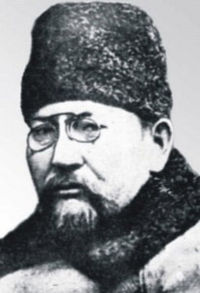 Мектеп керектері	Мектептің жаны – мұғалім. Мұғалім қандай болса, мектебі һәм сондай болмақшы. Яғни, мұғалім білімді болса, білген білімін басқаға үйрете білетін болса, ол мектептен балалар көбірек білім біліп шығады. Солай болған соң, ең әуелі мектепке керегі – білімді, педагогика, методикадан хабардар, оқыта білетін мұғалім. Екінші, оқыту ісіне керек құралдар қолайлы һәм сайлы болуы. Құралсыз іс істелмейді һәм құрал қандай болса, істеген іс те сондай болмақшы. Істің толық жақсы болуына, құралдар сайлы һәм жақсы болуы шарт. Үшінші, мектепке керегі белгіленген программа. Әр іс көңілдегідей болып шығу үшін оның үлгісі я мерзімді өлшеуі боларға керек. Үлгісіз я мерзімді өлшеусіз істелген іс олпы-солпы, я артық, я кем шықпақшы. Керексіз нәрселерді үйретіп, балалардың өмірін босқа өткізбес үшін, үйретерге тиісті білімді кем үйретпес үшін, балалардың күші жетпейтін өте алысқа сүйреп кетпес үшін, бастауыш мектепке үйрететін нәрселердің кесімі-пішімі болуға тиіс. Сол пішім программа деп аталады. 	Мұғалім сайлы болу үшін, мұғалімге керек білімді үйрететін орыннан оқып шығарға тиіс. Ондай орын қазақ түгіл, қазақтан бұрынырақ қимылдап жатқан ноғай бауырларымызда да жоқ. Қолдан келмейтіндерін қоя тұрып, қолдан келерлігін дұрыстау тиіс. Орыс мұғалімдік школаларынан шығып, учитель болып жүрген қазақ жастары бар, мұсылман медреселерінен оқып, мұғалім боп жүрген қазақ жастары бар. Осылардың екеуі де толық мұғалімдікке жарайды, егер де бұлардың біреулері мұсылманша хат білу жағынан, екіншілері педагогика, методика жағынан кем соқпаса. 	Осы күнгі орысша оқығандардың көбі мұсылманша хат білмейді, мұсылманша оқығандардың көбі педагогика, методикадан хабардар емес. Қазақтан тәуірірек школ һәм медресе бітіргендер аз. Ол аздың үстіне орысша оқып, мұсылманша да білетіндері аз. Мұсылманша оқып, педагогика білетіндері аз. Жұртқа тәртіпті мектеп керек. Мектепке сайлы мұғалімдер керек. Мектептерге мұғалім боларлығымыз жоғарыда айтылған екі түрлі жастарымыз. Олардың сайлы мұғалім болуына жетіспей тұрған жерін бітеп жетістіру ғана қажет. Орысша оқығандардың  мұсылманша хат білуіне бір-екі-ақ ай үйрену қажет, мұсылманша оқығандар педагогиканы дұрыстап үйренбегенменен де методиканы біліп, жаңа усулдармен танысуына оған да бір-екі ай үйрену керек. Бұл бір-екі ай үйрену қайсысына да болса, қолдан келмейтін іс емес. 	Мұғалімнен соңғы сайлы болуға тиісті нәрсе оқу құралдары. Оқуға керек қалам, қағаз, қара сия, сауыт, отыруға керек нәрселер пұлға табылатын заттар. Қазірінде пұлға дабылмайтын: қазақ мектебінде қазақ тілінде оқытуға керек кітаптар. Өткен нөмірде қазақ бастауыш мектебінде үйретілетін білімдер мынау дедік: оқу, жазу, дін, ұлт тілі, ұлт тарихы, есеп, шару-кәсіп, жағрафия, жаратылыс жайы. Осыларды үйретуге керек кітаптар қазақ тілінде жоқ. Міне, қазір іздесек ақшаға табылмайтын құралдар осы. Осыларды дүнияға шығару керек. Біз бұларды уақыт жетуінше қолға алып жатырмыз. Бірақ, бір жағынан, басқа жұмыспен байлаулы болғандықтан, тез үлгеріп бола алмай жатыр. Шыға бастағандарына өкпесі бар кейбіреулер сын таққан болып жатыр. Сынағанда біреулері тіпті қолына алып қарамай, екіншілері қараса да танымай сынап жатқан көрінеді. Әркім сынау керек өзінің жақсы білетін нәрсесін. Білмейтін нәрсені сынаймын деп, құр өзінің білмегендігін көрсетеді. Біреудің бір нәрсенің білетін, білмейтіндігі істегенде ісінен көрінеді. «Айқап» журналында «Оқу құралы» есімді қазақ әліппесінен сын тағып отырғандар жаңа усулдарды білмейтін адамдар. Оқу кітаптары жазылады оқыта білетін, усулдармен таныс мұғалімдер үшін. Машина һәм басқа құралдар жасалады сол машина құралдарының тетігін біліп пайдаланатын адамдар үшін. Жұмсауын білмей кінә қою көзілдірікке кінә қойған маймыл сияқты болады я аузы қисық бола тұрып айнаға өкпелеген сияқты болады. Біз оқу құралдарының портретін алып істеп жатқан жоқпыз. Біздікі жаман болса, жақсысын шығарыңдар. Жақсы шықса, жаман қалатын. 	Бұл оқыту жайының таласы ақыретте не болады деп таласу емес, қазақ жерді олай я бұлай ласа, түбінде пәлен болады деп таласу емес. Олар алдағы нәрселер. Оқыту жайын кім жақсы, кім жаман білетіндігін көзге көрсетугеболатын нәрсе – педагогика, методикаларды кәміл білетін адамдардың алдында әліппе шығарушы һәм сын тағушы, екі жағы сынға түсін, тұтынған усулы бойынша балаларға сабақ беріп көрсін. Таласпайтын орында талассын, аузын ауыртпай соны істеу керек. Әйтпесе, біліп сын таққанымды, білмей сын таққанымды жұрт қайдан білсін деп міндеу – жұрттың бәрі жақсы мен жаманды айырмайтын ақымақ деп ойлауға болады ғой. 	Ана тілімен оқытамыз деген пікір – кіли орыстан тегі басқа, тілі басқа жұрттың бәрі қуаттайтын пікір. Ана тілімен оқу бізге керек екендігінде еш талас болмасқа керек. Назаров кеңесінде қазақта ана тілімен оқуға оқу кітаптары жоқ деп, бірден орысша оқытуды қуаттаушы чиновниктер болған. Сондай сөздер болмас үшін ана тілінде оқытатын кітаптарымыз бар деп айтуға жаралық болуымыз тиіс.  («Қазақ» газеті. 1914 ж. 17 мамыр, №62)Орысша  оқушылар	...Биыл қазақтан келген қырық баланың төртеуі-ақ кірді, басқалары өз күшімен оқуға ауқаты жоқ болған соң, қазына орыны жетпеген соң еліне қайтты. Жылда учительский школаға 40-50 бала келеді, төртеу-бесеуі, яғни оннан бірі кіріп, басқалары оқуға қаржы таба алмай, еліне қайтады. Бұлар городской, губернский класты, сельский школа бітіргендер. Олар оқырлық орындар шамалы; учительский школаға, семинария, адам фельдшері я мал фельдшерінің школалары. Торғай мен Орал облысында фельдшерлік школалар жоқ. Семинарияларда қазақ стипендиясы я тіпті жоқ, я бар болса аз, жоқ есебінде. Киргизский учительский школада қазына орны 60, оның жартысы қазаққа, жартысы орысқа деп, ол жағынан да үлкен ауыл үлкендігін қылатын көрінеді. Торғай мен Орал облысының қазағы дендеп, көбірек оқитын орны киргизский школа, бұған кіре алмай қайтқаны оқи алмай қалғаны. Бұлардың 5-6 жыл оқып білгені шала-шарпы орыс тілі, шала-шарпы орыс жазуы. Білгендері шала-шарпы мұсылманша хат біледі, білмегендерінде ол да жоқ. Перефодчик, хатшылық орын-морын табылса жарады, табылмаса елде тұрып тіл де, жазу да ұмытылып, оқымаған қалпына түседі. Сана-саңылау түскендей я мұсылманша, я орысша жете оқыған жоқ: «аз білімін көпсініп, көп қазаққа епсініп», переводчик я хатшы болса, пысықсып тікектейтіндер осылардан шығады. а болса да, шолақ оқулыларымыз тәуір бар. Ең аз болса һәр облыстан шолақ оқумен қалатын қазақ баласы 50-60 болады. Бұлардың қызметке кіргендері  қазаққа епсінумен, үйінде тұрғанының оқығанынан жұрнақ қалмайды	Жоғары һәм орта оқулыларымыз аз болса да, шолақ оқулыларымыз тәуір бар. Ең аз болса һәр облыстан шолақ оқумен қалатын қазақ баласы 50-60 болады. Бұлардың қызметке кіргендері қазаққа епсінумен болады, үйінде тұрғанының оқығанынан жұрнақ қалмайды.  	«Асыл тастан, өнер жастан» деуші еді, шырақ ұстап, жұрт алдына түсіп, түзу жолға бастайтын адамдар шығар деп, үміт ететін жастарымыздың жайы осы. Орысша оқығандарымыздан пайда жоқ деп қазақ өкпелейді. Сондағы оқығандарымыз дейтіні шолақ оқулылар болса, оларға өкпе жүрер ме? Егер де оқығандарымыз деп жоғары я орта оқулыларды айтса, олар тіпті аз-ақ емес пе? Ұлт жұмысы – үлкен жұмыс, үлкен жұмысқа көп жұмысшы керек. Үлкен үй салуға да қанша жұмысшы керек, жеті облыс қазақтың жұмысы үй жұмысынан ұлығырақ іс емес пе? Егер де оқу іздеген талапкерлеріміздің қырықтан төртеуі ғана оқырлық орын тауып, басқалары қаңғырып далада қалып отырса, жұрт жұмысшысы көбейіп мандыр ма, жұмысшы көбеймесе, жұрт жұмысы ілгері өнер ме? Алты миллион қазаққа алты ат жегіп, тарта алмады деп өкпелеу жөн бе? Бұ да сол сияқты емес пе? 	Сол қаңғырып тұрған балалар ұлттың ұлы емес пе? Балам деген жұрт болмаса, жұртым дейтін бала қайдан шықсын. Бала деп бағып оқытып, адам қылғаннан кейін жұртым деп танымаса, сонда өкпелеу жөн ғой. Аталық міндетін атқарып отырған жұрт жоқ, жұртқа борыштымын деп жүрген қазақ баласы жоқ. Баққан қазына, қазынаға борыштымыз деп жүр. Жастарды оқыту расходынан қашып, қазынаға борышты қылып қойса, жастарда не жазық бар? Баланы ұлша тәрбиелесең ұл болмақшы.	Жоғарыдағы айтылған сөздердің ақтығы мынау: әуелі, қазақ, жұртшылық етіп оқимын деген жастарыңды бүйтіп қаңғыртып қоймас үшін, қам қылыңдар! Ол үшін һәм жердегі оқитын орындарда көбірек стипендия ашу керек, оны ашу қиын да емес, қымбат та емес. Баланы оқыту ата-анасына ауыр болғанмен, жұртқа жеңіл. Екінші, стипендияларды түрлі школдарда ашу керек. Қандай школдарда, қанша стипендия ашу һәм....  («Қазақ» газеті. 1913, 15 тамыз. №26. Бас мақала). Қазақша оқу жайынан	Қазақ ішінде әр жерде бала оқытатын адамдардан бала оқытуға програмы көрсетілсе екен деген өтініштер келеді. Бұл күнде қазақ арасындағы оқу жосықсыз һәм жосық жасауға болмайды да. Өйткені қазақтың бастауыш мектебінде оқитын кітаптар белгіленбек түгіл, әлі шыққан да жоқ. Жаңа ғана әліппе шыға бастады. Оның да қайсысы оқылары белгіленген жоқ. Дін жайынан оқытатын, есеп оқытатын, жағрафия һәм тарихтан қысқалап хабар беретін кітаптар әлі жоқ. Сондықтан программ деген сөз әзір ертерек. Әуелі бала оқытатын кітаптарымызды түзеп, сайлап алып, сонан соң неден бастап, неге шейін оқытатынымызға жосық белгілеу дұрыс. 	Бұл сөзді қоя тұрып, мұнан бұрынырақ ескеретін бір жұмыс бар. Ол мынау: бір нәрсені істегенде сол істі істей білетін адам істесе шапшаң да, жақсы да істейді. Бұл жалғыз қол ісі емес, ми ісінде де солай. Мал бағатындар мал бағуын жақсы білерге керек, ел бағатындар ел бағуын жақсы білуге керек. Бала оқытатындар бала оқытуын жақсы білерге керек. Бала оқытуын жақсы білейін деген адам әуелі балаларға үйрететін нәрселерін өзі жақсы  білерге керек, екінші, баланың табиғатын біліп, көңіл сарайын танитын адам боларға керек. Баланың ісіне, түсіне қарап, ішкі халынан хабар аларлық болу керек. Ол үшін бала турасындағы....   керек. Бұл күнгі ғылымды жұрттарда бала оқыту жұмысы бала оқыту ғылымын оқып шыққан адамдардың қолында. Сол ақылға да дұрыс. Содия содиялық ғылымды оқығаннан болғанда, доқтыр доқтырлық ғылым оқығаннан болғанда, мұғалім мұғалімдік ғылымын оқып шыққан адамдардан болуы тиісті. 	Біз болысымыз, басқа жұрттың болысындай, елді баға алмайтын мінін айтып жатырмыз, билерімізде содиялық әділдік жоқ, мінін айтып жатырмыз, дәрігерлеріміз, бақсыларымыз доқтырдай ауруды емдей алмайтын мінін айтып жатырмыз, халқымыздың басқа жұрттай білімді емес, надандық мінін де айтып жатырмыз. Бұлардың мінін айтқанда бала оқытуымызда қандай мін барын да айтып, әуелі біз елді түзеуді бала оқыту ісін түзетуден бастау керек. Неге десек, болыстық та, билік те, халық та – оқумен  түзеледі. Бұл күндегі үлкендердің біздің жаңалық ісімізді жатырқап, жаңалық пікірімізді түсінбей, айтқанымызды тыңдамай, істегенімізге қосылмай отыр. Олар өтіп, кейінгі жастардың да заманы жетер. Жаңалыққа жастар мойнын бұрып қайырылар, халық түзелуінің үміті жастарда. Сондықтан жастардың қалай оқып қалай тәрбиеленуі бәрінен бұрын ескеріліп, бәрінен жоғары қойылатын жұмыс. 	Қазақтың оқу жұмысы бұл күнде школда: қазақ балаларының бір парасы ескі молдалардан оқып жүр, бір парасы соңғы замандарда ғана жаңа жолмен оқи бастады. Орысша оқығандарды оқыту һәм тәрбиелеу ғылымы оқыған адамдардың қолында. Орысша оқу орыс қолтығында тұрған жұртқа керек, керек болғанда қазақша оқығанның үстіне керек. Қазақша оқи, жаза білген соң, шама келсе орысша да білу қажет. Ескі жолдың оқуын сөз қылып, қозғамаймын. Бүгін бар, ертең жоқ болатын нәрсе. Дүния тегеріші кейін айналмайды. Ескі мен жаңаның оқытуға шыдамдылығы бірдей емес. Ескі әлі-ақ тозып, жыртылып, пара-пара болып тұтынудан шығады. 	Жаңа жолдың оқуы жаңа оқып шыққан жас мұғалімдердің қолында. Бұлардың күштері тың, білімдері соны, пікірлері жаңа. Ниеті – жұртына қызмет ету. Бұлар білгенін, тапқан-таянғанын жұртынан аяп қалатын емес. Қазақтың бастауыш мектебіндегі жұмысын қолдарына алуға лайық адамдар. Әр жайдан хабардар, дүнияда не істеліп, не қалыпта тұрғанынан бұлардың мағлұматы мол. Қысқасы, қазақ арасында білім нұрын жаюға нағыз қолайлы адамдар. 	Балаларды қинамай оңай оқытуға керек... Қиналмай оқыса, оқуға балалар қызықпақшы, балалары тез хат білсе, ата-аналары балаларын оқытуға ықыластанса, оның оқуына керек расходын шығынданбас еді. Сүйтіп, мұғалім жақсы оқыта білгені қазақ ішіндегі оқушыларды көбейтіп, оқу ісінің шапшаңырақ ілгері басуына күш берер еді. («Қазақ» газеті. 1913, 16 мамыр. №14). Әдебиет  танытқыш	Біздің анық көріп, сезіп, біліп тұрған айналамыздағы нәрселердің бәрі не табиғат ісінен шыққан жаратынды нәрсе, не адам ісінен шыққан жасалынды нәрсе. Орман, теңіз, тау, өзен, бұлақ – бұлар табиғат ісінен шыққан жаратынды нәрселер, үй, кірпіш, бақша, арық, құдық – бұлар адам ісінен шыққан жасалынды нәрселер. Табиғат  ісінен шыққан жаратынды нәрселердің бәрі табиғат дүниесі болады; адам ісінен шыққан жасалынды нәрселердің бәрі өнер дүниесі болады; өйткені жасалынды нәрселердің істеліп шығуына адам ақылы, әдіс-амалы, шеберлігі, өнер күші кіріскен. Сөз өнері адам санасының үш негізіне тіреледі:            1. Ақылға. 2. Қиялға. 3. Көңілге. Ақыл ісі – аңдау, яғни нәрселердің жайын ұғу, тану, ақылға салып ойлау, қиял ісі – меңзеу, яғни ойдағы нәрселерді белгілі нәрселердің тұрпатына, бейнесіне ұқсату, бейнелеу суреттеп ойлау, көңіл ісі – түю, талғау. Тілдің міндеті – ақылдың аңдауын аңдағанынша, қиялдың меңзеуін меңзегенінше, көңілдің түюін түйгенінше айтуға жарау. Мұның бәріне жұмсай білетін адамы табылса, тіл шама қадарынша жарайды. Бірақ тілді жұмсай білетін адам табылуы қиын. Ойын ойлаған қалпында, қиялын меңзеген түрінде, көңілдің түйгенін түйген күйінде тілмен айтып, басқаларға айтпай білдіруге көп шеберлік керек. Мүддесін тілмен айтып жеткізу қиын екендігін, оған өте шеберлік керек екендігін мынадан байқауға болады: орыстың ақыны Пушкин жазған өлеңдерінің кейбіреуін 13 рет түзеткен. Орыстың асқан ойшысы, сөз өнерпазы Лев Толстой шығарған сөздерін баспаға беріп қойғаннан кейін де талай түзетіп, талай өзгертеді екен. Бұл ойындағы, қиялындағы,  көңіліндегі нәрсені тілмен айтып жеткізу өте қиын екендігін көрсетеді. Сөз өнері жүзінде асқан өнерпаздар мүддесін тілмен айтып жеткізе алмай, сондай қиналғанда, өзгелерге ондай іс оңай болып табылар ма? Сондықтан сөзден жасап сөз шығару деген жұмыс әркімнің қолынан келе бермейді және шығарғандардың да сөздері бәрі бірдей жақсы бола бермейді. 	Тіл қисыны дегеніміз – асыл сөздің асыл болатын заңдарын, шарттарын танытатын ғылым. Лебіз ғылымының мақсаты асыл сөздердің асыл болатын заңдарын білдіріп, түрлерін танытып, әдебиет жүзіндегі өнерпаздардың шығарған сөздерінің үлгі-өнегелерімен таныстырып, сөзден шеберлер не жасағандығын, не жасауға болатындығын көрсету. 	Сөзден әдемілеп әңгіме шығару үй салу өнеріне ұқсас... Сөзден құрастырып пікірлі әңгіме шығару үшін жұмсалатын зат – сөздер. Топырақтан иленіп кірпіш жасалған сияқты. Дыбыстан құралып, сөз жасалған, кірпіштен қалап түрлі үй жасау сияқты, сөзден бірігіп түрлі әңгімелер айтылады. Үйдің түрлі болып шығуы – балшығынан, кірпішінен, әсіресе қалауынан болатыны сияқты, әңгіменің түрлі болып шығатыны тілдің дыбысынан, сөзінен, әсіресе сөздің түзілуінен. Балшық жаман болса, кірпіші жақсы болмайды, кірпіші жақсы болмаса, үй жақсы болып шықпайды. Бұл рас. Бірақ кірпіш жақсы болса да, қалауы жаман болса, онан жақсы үй шықпайды. Сол сияқты тілдің дыбысы жаман болса, дыбыстың қосылуы жақсы болмаса, сөз құлаққа жағымды болып шықпайтыны рас. Бірақ тізуі жаман болса, дыбысы жақсы сөздерден де жақсы әңгіме шықпайды. 	Сондықтан мәнісінің зоры кірпіштің қалауында, жобаның жасауында болған сияқты, әңгіменің әдемі болып шығуы сөздің тізілуі мен әгіме айтушының пікірлеуінде... тіліндегі сөзден құрастырып қисынын келтіріп, жақсылап бір нәрсе шығару үшін сөз өнерінің ғылымын жақсы білу керек. Дыбыстың, сөздің, сөйлемнің сыр-сипатын тану, заңдарын білу – бұл үйге керек заттардың сыр-сипатын білу сияқты нәрсе. Керек заттарын сайлап алып, үй салуға кірісу – дыбыстың, сөздің, сөйлемнің жайын біліп, солардың әрқайсысын дұрыстап орнына жұмсап, пікірлі әңгіме шығаруға кіріскен сияқты болады. 	Айтушы ойын өзі үшін айтпайды. өзге үші айтады. Сондықтан ол ойын өзгелер қиналмай түсінетін қылып айту керек. Оның үшін айтушы сөйлейтін тілін жақсы қолдана білуі тиіс. Яғни, әр сөздің мағынасын жақсы біліп, дұрыстап сөйлемді тізе білу тиіс. Адам ана тілін жасынан естуінше үлкендерден үйренеді. Сонан соң тіл танытқыш кітаптардан таниды. Онан әрі үлгілі жазушылардың шығарған сөздерін оқып, өзі іс жүзінде я ауызша айтып, я жазып қолданумен біледі. Біз қазақ тіліндегі сөздің бәрін білгеніміз қазақ тілін қолдана білу болып табылмайды. Тілді қолдана білу деп – айтатын ойға сәйкес келетін сөздерді таңдап ала білуді және сол сөздерді сөйлем ішіне орын-орнына дұрыстап қоя білуді айтамыз. Қазақ тілі қазақ ортасындағы бәріне бірдей ортақ мүлік болғанмен, бәрі бірдей пайдаланбайды... әркім сөзді өз қалауынша алып, өзі оңтайлы көруінше тұтынады. Әркім өз қалауынша алып, өз оңтайынша алып тұтынған сөз сол адамның тілі болады. А.Байтұрсынов тағылымыАдамға ең қымбат нәрсе - жұрт қамы, жұрт ісі. Сөздің ең ұлысы - тарих. Білімнің бас құралы - кітап. Ғылым мен өнер көбейген сайын бейнет кемиді. Әркім өзі жақсы білетін нәрсесін сынауы керек. Алушы да, беруші де өзіне жағымды жағын іздейді. Әркім өз білгенін, өзінің қолынан келетінін істеу керек. Көсемдер көбейсе, ерушілер де көбейер еді. Ғылым мен өнер елсізді елдіге, жоқты барға теңгереді. Білім көп адам құралы сай ұста секілді: не істесе де келістіріп істейді. Мағжан Жұмабаев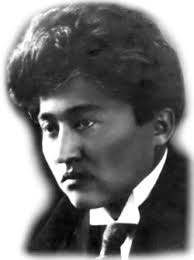 Тәрбие деген не?Тәрбие, кең мағынасымен алғанда, қандай да болса бір жан иесіне тиісті азық беріп, сол жан иесінің дұрыс өсуіне көмек көрсету деген сөз. Ал енді, адамзат туралы айтылғанда, адамның баласын кәміл жасқа толып, өзіне-өзі қожа болғанша тиісті азық беріп, өсіру деген мағынада жүргізіледі. (Адамзат дене һәм жан аталған екі бөлімнен тұрғандықтан, бұл екі бөлімнің соңғысы, яғни, жан, адамзат үшін аса қадірлі болғандықтан, дұрысын айтқанда, адамға шын мағынасымен «адам» деген атты осы жан ғана беретіндіктен, адам баласын тәрбие қылу дегенде, әрине, адам баласының, әсіресе жанын тәрбие қылу керек деп ұғу керек). Жер жүзіндегі басқа жан иелерімен салыстырғанда, адам баласы туғанда өте әлсіз, зағып, осал болып туады. Малдың төлі туа сала аяқтанады. Тауықтын балапаны жұмыртқадан жарылысымен жүгіріп кетеді. Ал адам баласы − туғанда іңгәлаған айғайы мол бір кесек ет. Ақылы, есі жоқ. Денесі тым әлсіз. Өсуі, ұлғаюы тым сараң, тым шабан. Мінеки, адам баласы осылай өте әлсіз боп туып, аса сараң өсетіндігінен, оның денесіне, жанына азық беріп, өсуіне көмек көрсетпей, яғни оны тәрбие қылмай болмайды. Тәрбие бөлімдеріТәрбие төрт түрлі: дене тәрбиесі, ақыл тәрбиесі, сұлулық тәрбиесі һәм құлық тәрбиесі. Егер де адам баласына осы төрт тәрбие тегіс берілсе, оның тәрбиесі түгел болғаны. Егер де ол жөпшенді ыстық, суық, аштық жалаңаштық сықылды тұрмыста жиі ұшырайтын көріністерді елемейтін мықты, берік денелі болса, түзу ойлайтын, дұрыс шешетін, дәл табатын дұрыс ақылды болса, сұлу сөз, сиқырлы үн, әдемі түрден ләззат алып, жаны толқынданарлық болса, жамандықтан жаны жиреніп, жақсылықты жаны тілеп тұратын құлықты болса, міне, осындай болғанда адам баласының дұрыс тәрбие алып, шын адам болғандығы. Балам адам болсын деген ата-ана осы төрт тәрбиені дұрыс орындасын. Бала аурулы, зағып болса, баладан емес, тәрбиешіден. Бала тар ойлы, ақымақ болса, бала кінәлі емес, тәрбиеші кінәлі. Бала сұлулықтан ләззат ала білмейтін мақау жанды болса, бала айыпты емес, тәрбиеші жазалы. «Бала істеген жауыздықтың жазасын тәрбиеші көтерсін» деген Иран елінің мәтелі − шын дұрыс мәтел. Тәрбиеден мақсұтТәрбиеден мақсұт −  адамды һәм сол адамның ұлтын, асса барлық адамзат дүниесін бақытты қылу. Ұлт мүшесі әрбір адам бақытты болса, ұлт бақытты, адамзат дүниесінің мүшесі әрбір ұлт бақытты болса, адамзат дүниесі бақытты. Қысқасын айтқанда, тәрбиеден мақсұт − адам деген атты құр жала қылып жапсырмай, шын мағынасымен адам қылып шығару. Педагогика қандай пән?Біз жоғарыда адам баласының тәрбиеге мұқтаж екендігін, оған қандай тәрбие беру керектігін һәм ол тәрбиенің не үшін беру керек екендігін айттық. Жә, тәрбие керек. Бірақ балаға дұрыс тәрбиенің әрбір тәрбиеші (ата-ана, мұғалім) тәрбие жолын ешкімнен үйренбей-ақ, еш нәрсені оқып-білмей-ақ, өз бетімен бере ала ма? Әркім өзі-ақ жол тауып кеткендей бала тәрбиесі соншама бір жеңіл нәрсе ме? Жоқ, бұлай емес. Бала тәрбиесі бір өнер, өнер болғанда ауыр өнер, жеке бір ғылым иесі болуды тілейтін өнер. Баланы дұрыс тәрбие қылу үшін әркімнің өз тәжірибесі жетпейді. Басқа адамдардың тәжірибесімен танысу керек. Сол басқа адамдардың майданындағы тәжірибелерін көрсеткен жеке бір пәнмен, яғни тәрбие пәнімен таныс болу керек. Тәрбие пәні педагогика деп аталады. Педагогика грек елінің сөзі. Пед − бала, агоги − жетектеу деген екі сөзден құралған. Баяғы Грецияда балаларды бағып, мектепке алып келіп жүретін кәрі құлдар педагог деп аталған. Педагог деген аттың бұрын мақтаулы болмағандығы осыдан көрінеді. Бірақ соңғы заманда пән, ғылым өсіп, адамзат өнерленген сайын педагог деген ат қадірлі, қасиетті болып барады. Педагогикамен жақсы таныс болудың керектігіБала тәрбие қылғанда әрбір тәрбиенің алдымен қолданатын жолы - өз тәжірибесі. Яғни, бала күнде өзі қандай тәрбие алған һәм баланы бұрын өзі қалай тәрбие қылған. Міне, осы жолмен жүреді. Әрине, бұл жолды тіпті қисық жол деуге болмайды. Қисық болу былай тұрсын, тәрбие туралы әрбір тәрбиешінің өз тәрбиесі аса қымбат нәрсе. Адамның өз тәжірибесі – жүріп кеткен жолы. Ол жолдың жақсы-жаман жағы көз алдында сайрап тұр. Естігеннен көрген анық. Көргеннен бастан кешкен анық. Бірақ бұл әркімнің өз тәжірибесі қанша қымбат болғанмен, қатесіз жол деуге болмайды. Бір адамның тәжірибесі − тым тар, тым бірбеткей тәжірибе. Тәрбиешінің өзіне қолайлы болған жол тәрбие қылатын балаға қолайлы болмасқа мүмкін. Тәрбиеден мақсұт − баланы тәрбиешінің дәл өзіндей қылып шығару емес. Келешек өз заманына лайық қылып шығару ғой. «Балаңды өзімдей бол, деп үйретпе, өзімдей болма деп үйрет!» деген Әзірет Әлидің сөзінде көп шындық бар. Бұл −бір. Екінші, әрбір тәрбиешінің қолданатын жолы − ұлт тәрбиесі. Әрбір ұлттың бала тәрбие қылуы туралы ескіден қалып келе жатқан жеке-жеке жолы бар. Ұлт тәрбиесі баяғыдан бері сыналып, көп буын қолданып келе жатқан тақтай жол болғандықтан, әрбір тәрбиеші, сөз жоқ, ұлт тәрбиесімен таныс болуға тиісті. Және әрбір ұлттың баласы өз ұлтының арасында, өз ұлты үшін қызмет қылатын болғандықтан, тәрбиеші баланы сол ұлт тәрбисімен тәрбие қылуға міндетті. Бірақ ұлт тәрбиесін, ұлттың, тәрбие жолында ұстаған жолын түгелімен дұрыс деуге болмайды. Ұлт тәрбиесінің жақсылық жағы көп болған сықылды, жамандық жағы да көп. Талай нашар, зиянды әдеттер әрбір ұлт тәрбиесі ішінде толып жатыр. Баяғыдан бергі ұлт тәрбиесінің ішінде ұнамсыз, зиянды әдет, жол-жоралар толып жатқан ұлттың біреуі−біздің қазақ. Қысқасы, ұлт тәрбиесі қанша қадірлі, керек жол болғанмен, адастырмайтын дұрыс жол деуге бола бермейді. Жоғарыда айтқаннан көрінеді, балаға шын дұрыс тәрбие беру үшін тәрбиешінің өз тәжірибесі һәм ұлт тәрбиесімен таныс болуы жетпейді екен. Бұлар бірбеткей шикі тәжірибелер. Бұлар − сыннан өткізіліп, пісірілмеген күйде берік негіз бола алмайды. Бұлардың арасынан жақсы-жаманын, алтын мен мысын тізіп ала білу үшін тәрбие майданында шынығып ысылған тарландардың тәжірибелерімен, түрлі ұлттан түрлі заманда шыққан тәрбие ғалымдарының ойларымен, қысқасы, тәрбие туралы дұрыс жолға түсіретін шын тәрбие дәнімен, яғни педагогикамен жақсы таныс болу керек. Педагогикаға  жәрдемші  пәндерПедагогика адамның денесін һәм жанын дұрыс тәрбие қылу жолдарын ізденетін пән болғандықтан, педагогика пәнімен дұрыс пайдалана білу үшін, екінші түрлі айтқанда, адамды дұрыс тәрбие қыла білу үшін адамның денесі һәм жанының жайын кеңес қылатын басқа пәндермен таныс болуға тиісті. Бұл пәндер төмендегілер. Дене туралы пәндер:Анатомия. Адам денесінің құрылысын баяндайды. (Денеде қандай мүше бар, жаралысы қандай?) Физиология. Адам денесінде болатын көріністерді баяндайды (тұру, жүру, демалу сықылды). Гигиена. Саулықты сақтау пәні. Гимнастика. Саулықты бекіту үшін түрлі дене қозғалысы туралы пән. Жан туралы пәндер:Психология. Адамның жанының жайын, жан тұрмысын, жан көріністерін, жан күштерін, ақыл-ойдың жайын баяндайтын пән. Логика. Дұрыс ойлау жолдарын көрсететін пән. Этика. Құлық туралы пән. Яғни, адамшылық не? Осыны баяндайды. Педагогикаға тағы бір керекті пән «Педагогика тарихы». Түрлі заманда түрлі тәрбиеге адамзат қалай қараған, қандай жолдармен жүрген, тәрбие дүниесінде қандай білімпаздар өткен, олар қандай жаңа жолдар тапқан? Міне, педагогика тарихы − осыларды баяндайды.Педагогика бөлімдеріПедагогика пәні беске бөлінеді:1. Жалпы педагогика. Адамның дене һәм жан күштерін, тәрбие жолдарын көрсетеді.2. Дидактика.Оқытудың негізгі жолдарын көрсетеді.3. Методика. Оқытудың негізгі жолдарына негіздеп белгілі бір пәнді қалай оқыту жолын көрсетеді. Мысалы, мектепте қазақ тілін қай жолмен оқыту керек екендігін үйрететін пән «қазақ тілінің методикасы» деп аталады.4. Мектепті басқару. Бұл пән мектеп қалай салынуға, қалай ұсталуға тиісті, кластарға шәкірттерді қалай бөлу керек, оқу пәнін қалай белгілеу керек, міне осылар сықылды мектеп құрылысы жұмыстарын көрсетеді.5. Педагогика тарихы. Бұл пәннің не нәрсені кеңес қылатындығы жоғарыда айтылды.М.Жұмабаев тағылымыТілсіз ұлт, тілінен айырылған ұлт - ұлт болып эасай алмақ емес. Жан көріністерінің ең қымбаты - ой. Бір ұлттың тілінде, сол ұлттың жері, тарихы, тұрмысы, мінезі айнадай ашық көрініп тұрады. Бала тілінің дұрыс өркендеуінің бірінші шарты - балаға сөзді бұзып сөйлемеу керек. Ой тілі - сөз. Ой деген - у. Отсыз жүрек - бос қуыс. Үнсіз өмір - сөнген көмір. Қалың ой - қара жылан. Міржақып Дулатов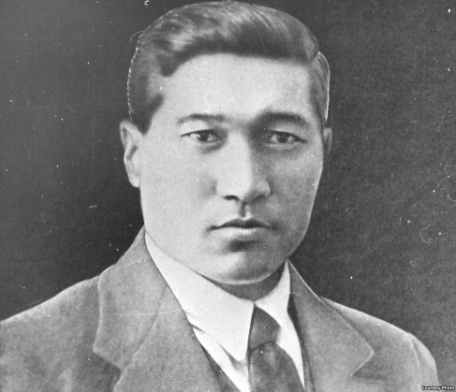 Денсаулық  жайынанТыныстың амандығы үшін Дем алғанда аузың үнемі жабулы болсын. Шаңда я ауасы бұзылған орында шамаң келгенше демалма, (тұрма) жүрген жеріңде шаңдатпай жүр, әсіресе үйдіңішінде шаң көтеруші болма. Үйдің ішінде еденге қақырма, түкірме, мұрын орамалыңа қақырып, түкірме. Үй ішінде отырып жұмыс қылғанда жылы уақытта терезең ашық болсын, Суық уақытта күн тәуір болса, бірнеше рет есік, терезені ашып, үйіңнің ауасын жаңартьш, тазалап тұр. Гулеме желден сақтан, әсіресе, қызып терлеп отырғанда сырттағы ауа ішке бір терезеден кіріп қарсы терезеден шықса, үйдің ішін жел гулеп кетеді. Осы желді гулеме деп атайды. Ұйықтайтын үйіңнің (бөлмеңнің) ауасы өте таза болсын. Ұйықтаған уақытта күндізгі шаршатқан бейнетінен құтылып, адам дем алады, келешек күнге күш-қуат жияды. Адамның өмірінің біразы ұйқыда өтеді. Сондықтан ұйықтайтынжайың денсаулықка керекті шарттарға келісті келсін. Таза
болсын. Мұны ұмытпасқа керек. Еш уақытта көкірегіңді, ішінді (құрсағыңды) терезеніңалдына не тақтайдың, үстелдің шетіне я болмаса басқа нәрсеге кидірмелеп қыспа. Шылым тартпа, насыбай атпа, темекі– өте зиянды нәрсе.Көзің аман болады. Ымыртта, алакөлеңкеде, нашар  жарықта оқыма,  жазба, жұмыс  қылма. Күндіз үйде жұмыс қылсаң жарық (терезе) сол жағыңда болсын. Жарық болған тесіктен (терезеден) аз да болсааспанның бір бөлігі көрініп тұрсын, көз алдыңдағы (қолыңдағы) істеп отырған жұмысыңа (жазып отырған кағазыңа,тігіп отырған киіміңе) күн түспесін (күннін шуағы тимесін). Кешке шаммен жұмыс қылғанда шамың алдыңда кішкенесол жақка таман жарты метрдей (үш жарым қарыстай) алыстықта тұрсын. Шамның қалпағы (абажоры) қара не қызыл,көк, сары секілді бояулы түсті болмай, ақ шыныдан (фарфордан) болсын. Шамныңморжасы (трубасы, мойны) бұлтықсыз шелек қалыпты болсын. Жылпылдаған жарықта, ат үстінде, жүріп келе жатқан арба, шана үстінде, от арбаның,трамвайдың ішінде жұмыс қылу, кітап оқу көзге өте зиянды. Жатып оқыма, іс қылма, көзің тез бұзылады. Жазғанда қою қара сиямен анық көрінетін сызықтыңүстінен жаз, жазғанда жолмен (транспарант) пайдаланба. Еңжақсысы сызықсыз қағазға түзу жазып үйренген. Жұмыс уақытында көзің талса, жұмысынды қой да, көзің дем алғанша (талғаны қойғанша) терезеге қара. Қатты аурудан тұрғанда әбден айыққанша біраз уақыткөзіңді күтіп сақтанып жүр. Көзіңе қиқым я бөтен бір нәрсе түсе калса, көзінді уқалама. Жоғарғы қабағыңды қолыңмен жәй ғана мұрныңа қарайсыла. Көзге түскен нәрседен бүйткенде құтыла алмасаң, доқтырға көрін. Көруің кемісе я көзің ауырса доқтырға көрін. Көзіңекөзіддірік керек пе, я бөтен дәру керек пе тек доқтыр ғана біледі, көзілдірік керек болса қаңдай көзілдірік керегін (нөмірлісіболады), қай уақытта киюін дәрігер айырып береді. Орынсыз киген көзіддірік көзді бұзады. Дәрігермен кеңеспей көзілдірік киме.Үйде жұмыс қылғанда саламаттық сақтау үшін Жұмыс қылғанда жарық (терезе, шам) сол жағыңда болсын. Жазу үшін отырғаныңда астыңдағы орындығыңның алдыңғы шеті үстелдің астына 2- (бір-екі елі) кіріптұрсын. Жазғанда тік отыр, көкірегіңмен үстелдің шетінкидірмелеме. Үстелге отырғаңда екі білегіңді шынтағыңа дейін үстелдіңүстіне салып отыр. Астыңдағы орындығың аласа болса, үстінекөпшік я бөтен нәрсемен керегінше биіктет. Үстелге отырғанда табаныңды жерге я еденге тегіс тигізіптіреп отыр. Аяғың жерге (еденге) жетпесе, табаныңның астына тақтай (сандық, жәшік) қойып отыр. Үстелде отырғанда аяғыңды орындықтың астына қарайбүкпе, не болмаса бір аяғыңның үстіне бір аяғыңды салыпайқастырма. Аяғыңның тізеңнен төменгі жағы тік тұрсын. Орындықтың үстінде тік отыр, арқаңды орындықтыңарқасына таяп сүйеп отыр. Басыңды төмен еңкейтпе.7. Жазғанда екі білегің шынтаққа дейін тегіс үстелдіңүстінде жатсын. Сол қолыңмен қағазды басып керегінде ілгеріжылжытып отыр. Жазатын кағазыңды оң жақка тамандау қарсы алдыңа сал. Оқығанда орындығыңды үстелге аз-кем кейіндеу қойыпкітабыңды екі қолыңмен ұста, кітаптың төменгі жағы үстелгетіреліп тұрсын, жоғарғы жағы үстелден көтеріңкі болсын. Оқығанда кітабыңның бетінен көзің ең кем болғанда 2- (екі сүйемдей) қашық болсын.10. Орындықта отырғанда киімің орындықтың астында бүктеліп жатпасын. Сондықтан еркек балалар ықшамдау шалбар, қысқа бешпет киюі керек. Қыз балалар орындықка көйлектерін тегістеп бүктесінсіз қылып отыруы керек. Отырып алғасын астыңдағы көйлегіңді дұрыстаймын деп қолыңмен тартқыштама.Дененің саулығын сақтау үшін Үйіңе таза ауа көп кірсін, күннің сәулесі (шуағы) көптүссін, саламаттықты сақтау үшін таза ауа күннің шуағы өте қажетнәрсе. Тұла бойыңды, ең болмағанда мойныңды, көкірегінді,арқаңды күнде салқын сумен жуып тұр, көнпісті боласың.Денеңді таза ұста, жұмасына бір рет жылы суға шомылып тұр. Жылы мезгілде бос суға көбірек шомыл. Ең артығыкүннің шуағынан жылынған суға түсу, шомылуға қолайлыуақыт сәске мен намазгер (екінді). Тал түсте күн қызып тұрғанда суға түспе, шомылардың алдында жалаңаш отырма, терлейсің. Тамақтың соңынан тоқ қарынға суға түспе, қызып ятерлеп тұрып суға түспе. Терлеген дене жылдам салқындайды, суықтез тиеді. Шешінісіңмен басыңды сула да суға түс. Суға жүгіріп келіп қарғып , я секіріп түспе. Суға кетіп қалуға мүмкін. Су ішінде бірорында тұрма, отырма, жүз, жүр, көбірек қимылда. Су ішінде он-жиырма минуттан артық болма. Дірілдей бастасаң, тезірек судан шық. Судан шығысымен әуелі дененді сүртіп құрғат. Киініп алған соң жылынғанша қыдыр, жылы, тынық күні судан шыққан соң біраз жалаңаш отыр, үстіңе күн тиіп тұла бойыңды жел қақсын. Әлсіз, аурудан әбден айыққан адамға тымық, жылы күні ғана суға түсуге болады. Суға түсу шарттарын әбден ұғып ал. Осы шарттарды елемегендіктен адам баласы түрлі бақытсыз уақиғаларға душар болады. Өзіңді, тамағыңды таза ұста, ішкен, жеген сайын және де ертелі кеш аузыңды тазалап шайқа. Аузыңды таза ұстасаң тіс аурудың көбінен құтыласың. Тамақ жеген сайын тісіңдімәсуекпен(тіс тазалағыш) жақсылап тазала.Ең болмағанда тісіңді күнде ертемен бір тазала, мәсуектің қышы тым қатты не өте жұмсақ болмасын. Көне періштенжасалған тіс тазалағыш қолдануға жарамайды. Таза ауада (сыртта) көбірек қимылда (жүр, ойна, жүгір)... Өте жылы киінбе, басыңа жеңілдеу нәрсе ки, мойныңды ашық ұста. Денеңді тар киім, белбеумен, түрлі баумен байлап қыспа. Аяқ киімнің (етіктің ұлтаны табаныңа лайық болсын)өкшесі жалпақ аласа болсын. Биік өкше өте зиянды болады. Киімің әсіресе шұлғауың, байпағың (шұлығың) суланса, шапшаң шешіп тастап, құрғак киім ки. Өте көп ішіп, жеме. Бұзылған астан, сіңбейтін тамақтан , әсіресе тәттіден қашық бол. Жас балаға тәтті беріп үйретпе. Асты реттеп ішіп, же. Күніне үш мезгілден артық тамақтанба.Уыттаған тамаққа әуес болма. Пияз, тұз сықылды нәрселерді асқа көп салма, арақ, боза есірткіш
нәрселерге жолама. Шикі я шала піскен етті,  жемісті  жеме. Ерте жат, ерте тұр. Оянғансын төсекте тыраңдап жатпа. Оянысымен төсектен тұрып кет. Оянысымен төсекті тастамаған кісі ететін жұмысын көңілді болып бастамайды. Кешке ұйықтардың алдында ауыр жұмыс істеп шаршама. Болдырған кісі дұрыстап ұйықтай алмайды. Ұйқы адамға күш жинап, қуат береді. Адамға пайдалы ұйқы түссіз қатты ұйқы. Түнде ұзақ отырып істеген ми жұмысы адамның ұйқысын бұзады, адамды ұмытшақ қылады. Сондықтан саулық сақтау ғылымы саған «ерте жат, ерте тұр, сонда ғана ұйқы сені тынықтырады" деп бұйырады.Ұйқының ұзақтығы жасқа қарай түрліше болады. Тәулікте емшектегі балаға он алты-жиырма сағат, он-он екідегі балаға тоғыз сағат, бозбалаларға сегіз сағат, үлкен кісіге алты-жеті сағат ұйқы керек. Наша шекпе, көкнәр (апиын) жеме диуана боласың.Адамға тіршілік не үшін керек?«Айқаптың» өткен жылғы №3 нөмірінде Шәкәрім мырза бес ауыз сөз жазып, жауап сұрады, сол бес ауыз сөзінің екіншісінде «Адамға тіршілігінің керегі не үшін»  деді.Бұл сөздің шешуін тауып, лайықты дәлел келтіру оңай іс емес.... Не үшін бізге тіршілік керекдеп білеміз?Бұл тарауда қазақтың бұрынғы заманындағы қариялары, ойшылдарының айтып кеткен сөздерінің ішінен жауап табылама  деп ойлаймын. Бұрынғыдан қалған сөздердің мағынасы көп, ойлары терең болушы еді, бұрынғылар: «Жақсылықты басыңа кыл, басыңнан асса, досыңа қыл» деген екен. Осы сөзден Шәкәрім мырзаның жоғарыдағы сөзіне жауап табылады десек, қате болмас дейміз...Қандай адам жақсы кісі болмақ керек.Сондай адам жақсы, кімде-кім жетім, жесір, кәріп қараң, қысылған, қымтырылғаңдарғажақсылыққылып, оларды қуантып қойса. ...Біздің қазақ арасында жақсыларымыздың бар ойлағаны ел билеп хәкім жүргізу. Ел билеу деген теріс болмас еді, елге пайда келтіретін болса, билеріміз қара қылды кақ жарған әділ болса, болыстарымыз жұрт қамын жеп сөзін сөйлеп қорған болса, сонда болыстық, билік, жақсы бір дәреже деп масаттанар еді. Ел ішінде көреміз, жақсыларымыздың істеген көп жақсылықтары «индеецтің» жақсылығы секілді.МұғалімдергеСүйікті қазақ мұғалімдері!... Қазақ түгіл ноғайдың да оқуы керегінше ілгері баспай тұрған себебі сол, рас осы кезде ноғайда тәртібі тәуір деген медреселер бар, олардан өздерің де оқып шықтыңдар. Бірақ сіздер онда аз-көп болса да, өздерің ғана үйреніп шықтыңдар, басқаларды қалай үйрету жөнін үйренген жоқсыңдар. Өзі білумен өзгелерге білдіру екі басқа. Білгенін кісіге білдіру, яғни балаларды оқыту өз алдына бір ғылым. Ғылым – педагогика. Орысша учительскийинститут, учительская семинария. Педагогическийкурстар көп. Сондықтан орыс учительдері көп жапа шекпейді. Біздің қазақ, ноғай, мұғалімдері өздерінің тырысуымен тәжірибелерінің арқасында ғана мұғалім болып жүр.Мектеп программасында бірінші орын алған нәрсе қирағат, баяндап оқыту. Соның үшін оқытушы ең әуелі баяндап оқытудың асыл мақсұтын жақсы білерге керек. Қирағаттың мақсұтын түсінбеген мұғалім үміт еткен пайданы бере алмайды. Балаларға кітаптің кұр қарасын саулатып оқыта береді. Жас балаларды оқыған нәрсесі хақында ойлануға, оның мағынасын, қасиетін сездіруге қалай үйретпек керек? Балалар оқыған нәрсесін бір-біріне ұқсастырып ойлануына, оқып шыққаннан кейін жадында ретті һәм толық мағынасымен қалдыруға әдеттендіру керек. Әрбір жазылған сөз жазушының сезінуімен, естуімен, көруімен (табиғаттан һәм адамның тұрмысынан) шыққан нәрсе. Өзін қоршап тұрған нәрсе табиғат һәм тұрмысты сезуі, көруі, жазушының ойында ретке келіп, мағынаға айналғаннан кейін сөз болып сөйленіп, жазу болып қағаз бетіне түседі. Сөйтіп, сөз болып, жазылып шықкан хикаялар, мысалдар, ертегілер, өлеңдер жазушының ойы,табиғаттың, тұрмыстың көңіліне түскен суреті, соның үшін оқушысының да жазушының сезінгеніндей сезіп, ойлағанындай ойлап һәм сол ойлағанын өз ретімен, өз мағынасымен түсінерге һәм қалдырарға керек. Жазушы әлгі ойларын қалай тізді, басқаларға қалай сездіргісі келеді, соның бәріне жазушының өз көзімен қарап, өз ойымен ойларға керек. Жазушы қайғырса қайғырып, күлсе күлу керек. Оқыған нәрсенің ішкі мағынасымен бірге оның сөзін һәм қалауында есінде қалдырарға керек. Әрине, ақылы толған үлкен кісі оқыған нәрсесі хақында жазушыға еруден бұрын, өзі сынайды, сонан кейін ғана жазушының пікіріне қосылады, айырылады. Біздің әлгі айтылып өткен ретіміз балалар туралы. Балалар үлкендердей сынмен оқымай, тек оқыған нәрсенің ағынымен кететін болғандықтан, мінсіз үлгілі боларға керек. Бастауыш мектепте алған тәрбиесінің әсерлі, күшті, сіңімді болуы, қай халықтың мектебінде болса да оқу кітаптары ана тілімен, өз ұлтының тұрмысынан һәм табиғаттан жазылып, баяндап оқытудың асыл мақсұтына муафиқүйретуден, осылай біліп, баяндап оқытқанда, балқыған жас баланың ойына, қанына, сүйегіне ұлт рухы сіңісіп, ана тілін анық үйреніп, керекті мағлұмат алып шығады. Мұндай балалар бастауыш мектепті бітіргеннен кейін қай жұрттың мектеп медресесінде оқыса да, қай жүрттың арасында жүрсе де, сүйегіне сіңген ұлт рухы жасымайды. Қайда болса да тіршілігінде қандай ауырлык, өзгерістер көрсе де ұлт ұлы болып қалады.Оқудағы мақсат жалғыз құрғак білім үйрету емес, біліммен бірге жақсы тәрбиені қоса беру. Тәрбие беру үшін қирағат кітабын оқытқанда құр қарасын ғана оқытпай, жоғарыда айтканымыз секілді ішкі мағынасын да түсіндіру тиіс. Баяндап оқытудың мәнісін білмеген тәжірибесіз жас мұғалімдер қирағат оқытудан мақсат ғарфін танып, көрмей окып кету деп біледі. Сондықтан 8-9 ай оқитын кітабын 3-4 айда оқып бітіріп  қарап отырады.Иә, басқа кітапқа түсіруге даярланады, жаңа түскен кітапты да әлгіндегідей оқитын шығарады. Бұрынғы тәртіпсіз оқытатын заманда бір кітаптан екінші кітапқа түсіру, неғұрлым көп кітап оқыту таңсық еді. Бірақ балалардың жадында керекті білім қалмаушы еді. Қазақ мұғалімдері тәртіппен оқытқанда мектептің программасы болады. Балалар бөлімге бөлінеді, сабақты сағатқа айырады. Солай оқытқанда қирағат күніне бір сағаттан артық тимейді. Сол бір сағаттың ішінде қирағатты дұрыстап оқытқанда кітаптағы қысқа хикаялар, өлендер бірсабақ, ұзыңдары екі-үш сабаққа бөлініп оқылады, сөздің сыртқы карасы оқылып (бұл сөздің казақшасы пәлен дейтін басқа тіл емес) ішкі мағынасы һәм онан алатын өнеге жабулы қала берсе кітапты тез оқып шығып, керекті пайдасына жетіспей қалуы сол болады... Баяндап оқытудыңтағы мынадай шарттары бар: анық, айқын оқу. Ыңырсымай, сөзді орынсыз созбай, салмақты айтатын орында асықпай, кісі қалай сөйлесе, солай оқу керек. Сұрау, тандану, кідіру  белгілерді тиісінше оқып,  дауысты көтеретін орында көтеріп, бәсеңдететін орында жәй оқу тиіс. Балалар дұрыс оқи алмай қиналған жерде, мұғалім өзі оқып көрсету ылайық. Баяндап оқытудың асыл мақсаты  һәм тәртібі, қысқа да болса осыдан аңдалса керек.М.Дулатов тағылымыМақсатым - халық түзетпек. Жаманға барсаң, ғұмырың қор боп өтер. Зиялы қауым халықтың қамын ойлауға міндетті. Ғылым үйрен - көзің ашылады. Өзің білгеніңді халқыңа үйрет. Жақсыға жаман тең болмас. Дүниеде кедейлік жоқ, өнерпаз бар. Надандық - қараңғы түн. Пайдасыз, мылжың сөзді әркім айтар. Ар-намыс, махаббат болмаған жерде адамшылық тұра ма? Бұл сипаттардың болуы үшін адам баласы азат, тәрбиелі болуға тиіс. Адамның алдымен адам сипаты болуға тиіс. Жүсіпбек Аймауытов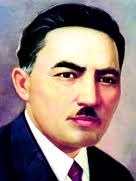 Тәрбие негізіТәрбие һәм білімдендіру. Тәрбиенің де, білімдендірудін, де тірегі мәдениетті өмір, яғни адам баласының түрлі тараулы толық өмірі. Тәрбие беру мен білім беру бірімен-бірі байланысулы; үйтсе де әрқайсысының өзгеше мінезі, бірінен-бірі айырылатын өзгеше мақсұттары бар.Тәрбие– кең мағыналы ұғым. Адам баласынын, өсу, өркендеу, жетілу дәуірінде тәрбиеге кірмейтін жағы жоқ, дене тәрбиесі, ақыл тәрбиесі, әдемілік сезімі тәрбиесі, адамгершілік – құлық тәрбиесі – бәрі тәрбиеге жатады. Адамның талабын, амалын түзу бағытқа, ретке салып, адам баласының арасындағы қатынасын жөндеу – бұ да тәрбиенің ісі. Ол ғана емес, тәрбие одан да жаңа, одан жоғары кемелдікке, яғни шындық, ізгілік, көркемдік көксеуге, оларды өмір жүзінде іске асыруға адамды жетектейді. Осындай қасиетті міндеттерге жетуге жанды қаруландырады, қанаттандырады. Немен? – Насихатпен, ақылмен, пайдалы біліммен, үлгілі амалмен, оқытумен, үйретумен. Үйрету алғашқы кезде ретсіз, жоспарсыз жәй машықтандыру түрінде жүргізілуге мүмкін, жүре бере үйрету белгілі жүйемен жүреді.Білімдендірудің мағынасы үйрету, жабайы білім алудан гөрі тереңірек. Білімдендіру бірнеше адамдардың белгілі істерінің нәтижесі, одан гөрі сыртқары мағынасы – бір заттан белгілі қалыпта бір нәрсе жасап шығару; адамға арнағанда, адамшылық мұратын бойына сіңірген шын мағынасында кемел адам етіп шығару. Әр адам – өз заманының ұлы. Білімдендірудің мақсұты: әр адамды өз заманына қолайлы тарихи тұрмысының әр тарауына қатынасатын адам етіп шығару.Тәрбие мен білім беру арасында жақын нәрселер барлығында сөз жоқ. Тәрбие жалаң денеге, ақылға емес, адамның қайратына да, сезіміне де бағытталады. Білімдендіру, көбінесе, ақыл жұмысын күшейтуге арналады.Білімдендірудің ошағы – мектеп. Тәрбиенің ауданы одан кең,түбі терең: адамның өсетін, жетілетін балалық, жеткіншектік дәуірі түгілі, тәрбиенің әсері жігіттік, кекселік кездерінде де қалмайды. Тәрбие сәулесі түспейтін   адамның ешбір қалтарысы жоқ. Тәрбие болмаған жерде шын ақылды, мәдениетті өмір де болмақ емес.Тәрбиенің мақсұтын түрліше ұғынуТәрбиенің түрлі мақсұты туралы тәрбие ғылымдарында түрлі пікір болған.Ерте замандағы жабайы педагогиканың мақсұты: баланы ата-анасына тартқызып тәрбиелеу болса керек, басқаша айтқанда, әкенің қызметін ұлы, шешенің қызметін қызы білу. Соңғы заманның тәрбиешілері (Коменский, Песталоцийден бастап) тәрбиеге басқаша тілек қоятын болған: баланың жан қуаттары өсуіне қарай, табиғатына лайықталып тәрбие берілсін деген пікір туа бастаған. Кейбір тәрбиешілер тәрбие етудегі мақсұт: адамды бақытты қылу деген пікірді айтқан. Бұл шындыққа орайласатын пікір болғанмен, тым көмескі, созылмалы ұғылатын пікір, бақ дегенді әркім әр түрлі жориды, біреу бақ – тұрмыстың сыртқы қолайлы болуы, яғни байлық, атақ, сый, кұрмет деп ұғады; біреу оқымысты болуды, әдебиетке қызмет етуді бақ деп санайды; біреулер өнерді бақ депбіледі. Байқап отырсаңыз, бақ деген ұғым адамның жасына, еркек, әйелдігіне, мінезіне, ден саулығына, тәрбиесіне, білім парасына, уақытына, заманына қарай өзгеріп отыратын нәрсе, жалпыға бірдей бекіген нәрсе емес.Грек жұрты өмірдің мақсұты да, құралы да көркем адам болу дейді екен. Гректерше адамдықтың шарты – дене де, жан да ізгілікпен қабысқан көркем болу. Гректің өмірі – сұлулық.Рұм жұртының арманы басқаша, рұмның адамы – істің адамы. Рұм халқы – өмірге ашық көзбен қарайтын, ісшіл, тәжірибешіл жұрт болған. Сондықтан олардың көздегені – сұлулық емес, қолайлылық. Олар соғыс ісіне, мемлекет құрылысына пайдалы нәрсеге ғана артық баға берген. Тәрбиенің арманы, гректің ұғуынша, адамның жан, дене құбылыстарын келісті жетілту, рұмдықтарша – мемлекетке  пайда  келтіру,   таза  қызмет  еткізу.Енді соңғы замандағы халықтарға келейік. Мысалға, немістерді алсақ, Германияның тарихта да зор орын алғанына, күллі адам баласының мәдениеті көтерілуге себеп болуына неміс жұртыныңмінезіндегі өзгешелігі – ойшылдығы, ісіне табандылығы, не нәрсені болса да тексеріп ретке салғыштығы зор әсер берген. Неміс өмірдің барлық түрінде келістік (гармония) байланыс болуын іздейді. Заттың бәрін дерексіз ойға салады, неден болсын пікір туғызады. Неміс нәрсені ұғуды місе тұтпайды, ұққан нәрсесіне өзінің білім саласының ішінен белгілі орын беруге, тағайындауға тырысады, неміске тағайындамаған нәрсе – нәрсе емес. Ол әр затты пәлсәпә жағынан қарайды, әр істі пәлсәпәмен бастап, пәлсәпәмен бітіреді. Дерексіздікке, ой жүйесіне құмарлықтан неміс жұртының нелер ойшылы, данышпан, ғалымдар, философтар шыққан. Бірақ жоқтан өзгені ойға, пәлсәпеге салғыш ұсақшыл жеңіл ойлы адамдар да шыққан. Немістің осындай өзгеше мінезі әлеумет тәрбиесіне де өзгеше реңк береді. Немістің тәрбие арманы – оқымыстылық. Оқымысты болу үшін немістің құрбан қылмайтын заты жоқ.Бұл аталған мақсұттар көмескі, сыңаржақты, толық емес. Тәрбиенің мақсұты: шындыққа, ізгілікке, көркемдікке қол сермеу, соларға жетуге тырысу, солардың жолында адамның қызметін күшейту, адамның, тұрмысын солармен үйлестіріп жасау деп айтатын тәрбиешілер (мысалы, Дистерберг) бар. Адамның адамдығын сақтап, барлық керекті, қасиетті жан қуаттарын түгел тәрбие етуге осы мақсұт толығырақ сықылды.Тәрбие арманы туралы Әр адамның әр түрлі дене тілегі, ақыл тілегі бар, сол тілектеріне жетсем деп, өмір бойы арман қылады. Әр адам өз ойынша әлде недей біреу болғысы келеді. Жай шебер – нағыз өнерпаз, ұста шын дарқан болсам екен деп талпынады, оқытушы – нағыз тәрбиеші болуды, оқымысты – шын ғалым болуды тілейді. Өзі туралы әркімде осындай мақсұт бар. Ол мұратқа жетуге түрлі тілектер бар, әркім тілегі орындалатындай, жетсем-ау деп, келешектен бір жақсы күнді көзіне елестетіп жүреді. Міне, осыны арман дейді.Арман деген – бір шырақ, адамның істеген ғамалына жарық сәулесін түсіріп, не бастасаң, не етсең, жетекші болып сүйрейді. Әрбір өнерде, әрбір ғылымда, әр істе арманның маңызы зор. Арманның одан да зор пайдасы педагогика жолында.Тәрбие арманын түрліше ұғынуБұрынғы, соңғы замандардағы түрлі халықтар тәрбиенің арманын түрліше ұғынған. Олар, көбінесе, өз жұртының, өз мемлекетінің көгеруін көксеп, тәрбиенің арманына да сол көзбен қараған. Мысалы, мысырлықтар тәрбиенің арманы – бағыныштық, парсы жұрты дене күші мен әділдік, спартандықтар – жауынгерлік болу керек деп ұққан.Енді орыс жұртының тәрбие арманын алсақ, жалпының әйгілігіне құлық түзелу керек деген   пікірлер орыс тарихының әрзаманында көтерілген, әлеумет тұрмысына өзгеше бағыт берген. Ерте кездегі орыс әдебиетінің бағыты діншілдік, адамгершілік пікірлерімен толулы. 18 ғасырдан бері орыс жұрты батыс Европа араласа бастаған соң басқа бағыт, басқа арман тауып алған. Сонда да орыстың ең жақсы адамдары ізгілік, қайырымдылық деген пікірді тастай алмаған. 19 ғасырдың аяқ кезінде құлық түзету мақсұты тағы күшейген. Сонымен, орыс жұрты бір емес, әлденеше рет өмірдің адамгершілік жағын өркендету мәселесін қозғаған. Өткен тарихын еске алсақ, орыс әлі де сол мақсұтын көксейді деп айтуға болады. Тәрбие мақсұты, тәрбие арманы туралы толық мағлұмат беру үшін осы заманда майданға қойылып отырған пікірлерді кірістіруді дұрыс көрдік.Ғұмар Қараш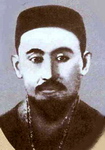 Педагогика	Балаға тәрбие берушілер, мүмкін болғанша, жастардан болуы керек, хатте егер қолдарынан келсе. Мен бала тәрбиешісінің бала болуын артық көрер едім. Осылай болғанда тәрбие беруші өзінің шәкіртіне ең жақын жолдас, ең сенімді сырлас болып, оның түрлі халдарымен ортақтасар, бөлісер еді.Бойжеткен кісі менен баланың арасында ортақтық, бірлік тым аз, мұндай аралары шалғай жатқан екі жанның арасында бір-біріне жақындық, байланыс берік бола алмақ емес. Балалар қорқып, үлкендерге құрмет етіп, қызмет көрсетуі мүмкін, бірақ жаны сәйкесті шын көңілден сүю – ол бар уақытта болмайтын жұмыс. Балалар ешбір нәрсені өзінің талап етуі бойынша алмай, қажет болғандықтан ғана алулары тиіс. Баланың басқаларды өзіне ыңғайына ерттіру, дегенін қылдыру, ауаны мен тілеген нәрсесіне ешқандай жомарттық ету керек емес. Әрбір сұраған нәрсесін сол сұрағының себебін тексеріп, егер дұрысында солай керек болса, тоқтаусыз жауап беріп, басқа орындарда тың- даусыз қалдыру керек. Баланың әрбір істейтін ісі "Сен солай ет" деп айтылғаннан емес, ол нәрсені істеудің керектігінен болсын. Бұлай болғанда, баланың лұғат дәптерінде "бұйрық" (әмір) деген сөздер болмасқа тиіс, «борыш», «міндет» деген сөзден екі бастан солай. Бойы жетіліп, ақыл кіргенше балаларда ешбір салалы мағлұмат болуы мүмкін болмағандықтан, оларға ондай мәселелер хақында сөз қозғаудан әл келгенше сақтану қажет. Балаларда жаңылыс идея (тілек) бекіп алса, оны соңынан естен шығарту өте қиын. Балалардың істемеуге тиіс болған нәрселерді күн ілгері мынаны былай етпе деп тыймай, тек істеулеріне жол бермеу керек. Істеуге болатын нәрселерді сұраусыз, шартсыз алдарына бос қою  кеpек. Әр нәрсеге рұқсат ету, яки тыю шарасы болғанда рұқсатыңыз ашық жүзбенен, тыйсаңыз көңілсіздікпен болсын. Қалай болғанда да тыйымыңыз өзгермейтін, аумайтын болсын. Бала 5-6-ға кіре тауы шағылатын ондай әуеннен тіпті бас тарта бастайды. Міне, осындай жолменен баланы шыдамды, көнбісті, жуас, қатты, өзіне тілеген нәрсесін ала алмағанда да сыр бермейтін шыдамды қылу жол. Адамның жаратылыс мінезі шарасыздан болатын нәрселерді қамықпай көтеру жағына бейім, кісінің еркіне қарысу жағында емес. Бұлай болғанда, мұнан артық жоқ деген сөз, егер жалғыз деп ойламаса, балаға бір уақытта да наразылық тудырмайды....Нашар тәрбие баланы өз тілегі мен сіздің тілегіңіз арасында шөре-шөре етіп қалдырады, һәм екеуіңіздің араңызда оған қайсысыңның қожалығың турасында бойлай талас шығарады. Меніңше, әр уақытта сіз оған қожа болудан, оның өзіне-өзі қожа болуы жүз рет артық ғажаптандырарлық бір нәрсе.Әрбір уақытынан бұрын беріліп, олардың бастарына күштеп толтырылған нәрсе олардың жүректерінің терең түкпіріне залалды дақ салады.Егер "мүмкін", "мүмкін емес" деген жалғыз ғана заң бойынша тілеген жаққа алып бара алмасаң, бала тәрбиесін түптеп көтере алмауың тиіс. Бұл екеуінің ешбірі де балаға белгілі болмауы себепті, оны кеңейтіп я қысып керегінше жұмсауға болады.Баланы байлау, босату, тоқтату тек жалғыз керектің жүгені арқылы болсын, һәм баланы ешбір ашуландырарлық болмасын. Баланың сөйлемпаз болуы, тыңдаушыл болуы, ол жолда оларға кемшілік дағы түспек емес. Тағ- лымшылдық мінезінен пайда шықпайтынын күні ілгерілеген уақытта әспеттейді.Шәкірттерге ауызша үгіт бермеңіз, пайдалы нәрсені өздері тәжірибе арқылы тапсын. Оларды еш те жазаламаңыз. Олар епті болудың не екенін білмейді. Оларды еш уақытта кешірім сұрарлық халге түсірмеңіз. Олар сізді жәбірлей алмайды. Істейтін ісі еш бір ахлақи негізге салынуы міндет болмаған жандардың әсері жаза саларлық жаманшылық қыларлық лайықсыз болуы мүмкін емес.Бала үшін ғұмырдың ең қорқынышты шекарасы – туған уақыттан алып 12 жасқа толғанша. Бұл арада бұларға түрлі адасулар, һәм кемшілік дақтары түскіш болады.Ол дақтарды кетіретін құрал ол күнде оларда болмағандықтан, соңғылықта тамырланып, бекіп үлгерген нәрселерді алып тастау өте қиын келеді. Олар өздеріне тиетін не бар әзірлік күштерін қолдарына түсіріп алмай тұрып, еш нәрсені бүкіл жанымен шындап істеуге күштелмесін, жан көздері ашылмай тұрып, олардың алдарына қойылған идеал шамын көрулері, ұшы-қиыры жоқ тұрмыс жарысында адаспай, сол шамға қарай жүрулері мүмкін емес. Ол шамды жетіскен ақыл, ең көргіш көздер үшін ғана қояды. Сонда ол анықталмай, күмілжі елестеп қана тұрады.Осылай балаларға бастапқы берілетін тәрбие олардың көңілдеріне егу-сіңіру жолыменен емес, олардың таза жүректерін жаман дақтардан, кішкене ақылдан адасу кірлерінен сақтау жолымен болуы керек.Дұрыстық деген нәрсе көп уақытта әдетке қарсы болады. Әдетте, "баланы бастан" деп мақал етіп, баланы бала жасамай, бір дегеннен дана жасағылары келіп, көп адам ерте бастан ұрысып, үгіттеп, қорқытып тәрбие етеді. Бұның залалдарын бірқатар айтып өттік. Балалардың жек көретін нәрселерін сүйдіру мақсатымен жекіріп, оларды қиындыққа салмаңыз. Әрбір жағымсыз нәрселерді ақыл, фәлсафа жолыменен жағымды көрсетуге тырысып күштеп беру оларға жиіркеншектік пайда қылады. Балалардың тәнін, сыртқы мүшелерін жоққа жегіп, күштерін арттырмаңыз. Әмме, олардың жандарын ауыр жұмысқа салудан мүмкін болғанша сақтаныңыз. Шет нәреселерден әсерленіп, ой-пікірлерін жұмысқа салудан сақтаңыз. Бұл арқылы көңілдеріне жамандық орнатуға кедергі болыңыз. Оларға жақсылық істеуді үйретіңіз. Асықпаңыз, жақсылықтың есепке құрылған, машина сияқты істелуіменен емес, жеміс болып істеліп жеміс беруіменен. Балалардың жетіп-пісуіне жол беріңіз... Асықпау туралы пікірдің бірі– баланың қамын, өзін-өзін танудың керектігі. Әр жанның хас сұлбасы болып, сол сұлбаға сәйкес басқарылуды қалайды. Сіздің тәрбие еткен еңбегіңіз орнына келіп, көңілдегідей жеміс беруі үшін осы жан сұлбасын күн ілгері танып, соған сәйкес басқаруыңыз тиіс. Басқаша болмайды. Ақылды, шебер тәрбиешілер! Бұл айтылған сөздер бойынша әуелі жаратылысты әзірлеңіз, шәкіртіңізді сөз қатпас бұрын күн ілгері жақсы сынаңыз, оның мінез-құлқының бастапқы ұрық тұқымы жарылып, көктеп өсуіне ерік беріңіз. Ешбір жақтан қыспаңыз. Осы жолменен оның жанының табиғи сурет сұлбасын танып алыңыз.Әлде олай істегенде біраз уақыт босқа өтеді ғой деп ойлайсыз ба? Жоқ, олай емес, жан-жағыңа қарап, жай маңды байқап алып істелген жұмыста еш уақыт қателесу болмақ емес. Осы жолменен сіз қашан қымбатты уақыт жеткенше бір минут уақытты да босқа шығын қылмаудың жолын табасыз. Егер сіз жақсы білмес бұрын іс бастасаңыз, ол уақытта сіз көп орында қателесіп, кері қайтуға ұшырамақсыз. Бұлай асығыс қате басталғанда неғұрлым ілгері жүрсеңіз, соғұрлым мақсаттан қашықтай бермексіз.Сіз айтарсыз: бұлайша бір дақ жолатпай баланы қайда сақтаймыз, әлде, оны айға не болмаса басқа бір кісі тұрмайтын аралға жібереміз бе? Әлде оны маңайдағы не бар адам баласынан,  не бар нәрселерден аулақтандырамыз ба?..Бұл қайсы айтылған сөздер күшті һәм жолды. Бірақ мен табиғи... тәрбиенің жолы жеп-жеңіл жұмыс деп бір уақытта да айтқаным жоқ. ... бұл қиындықты мен мойындаймын, кім біледі, бәлки, бұлар, тіпті, жеңуге болмайтын да нәрселер болар, бірақ сонда шүбә жоқ, бір жеңуге, жоюға ыждаһат етсек... жеңбекпіз, жоймақпыз. Мен мақсатты ғана көрсетемін. Ол мақсатты әрбір тәрбиеші өздеріне жұлдыз етіп, бет қоймағы міндет. Мен айтпаймын ол жұлдызға еменде-семен жетіп, құлақ шекесінен алар деп, әмме соны берік айта аламын, кім ол жұлдызга қарай жүріп, неғұрлым жақындаса, соғұрлым пайдалы нәтижеге жетіседі.Ғұмырда кісі жасап шығаруды үстіңізге алмас бұрын өзіңізді кісі жасауға, өзіңізде кісіге берерлік үлгі-өнеге болдыруға тырысыңыз. Тәрбиеңіздегі бала өсіп есейгенше оған жақын жанасатын не бар нәрселерді әзірлеп, тек ол көруге жарарлықтарын ғана көрсетіп тұруға уақыт бар... Сіз оларға кезінде қай дәрежеде құрметті болсаңыз, сол дәрежеде тәрбиеңіз маңызды болады.Баланың мінез-құлқы түрліше болады: ұялшақ, жуас, қыз мінезді балалар болады. Оларды қауіп-қатерсіз-ақ көп уақыт міндетсіздікке сақтауға болады. Кейбір балалар жастан-ақ сойқан, ұрыншақ келеді, һәм бұл мінездері тез өседі. Бұндайлар ертерек ахлақи қағидаларменен таныстырылмаса, үйден ұзап шықпай-ақ шынжырға байланады....Ерікті тәрбие ететін үш жолдың екеуі қысқаша айтылып өтті. Енді үшіншісі туралы сөз болғалы отыр. Ол үшінші жол дегеніміз – үйрену жолы. Бұл осында жазылғанда үшінші болғаны сияқты, жұмыс жүзінде әсер беруін- де де үшінші орында тұрады. Бұл туралы педагогика Сократтың пікіріне құшақтасып қосылып кете алмас, ол айтады: "Игілік, жақсылық деген пән, оны былайынша пәндер сияқты үйрету, сабақ беру жолымен табуға болады", - деп. Педагогика бұдан гөрі Аристотельге жанасар, ол: "Игілік деген бәрінен биігірек әдет, сол үшін де оны жұмыстану, жаттығу жолыменен меңгертуге болады", - дейді. Бұныңша, сөз үйрену екінші дәрежеде есеп етілуге тиіс болады. Әрине, педагогика бар уақытта да қарама-қарсы болған, бұл екі жолдың бір шетіне шықпас, һәм бар уақытта үйренудің бұл турада ешбір әсері жоқ деп айтпас... Ақыл иесі мақұлық өзінің істейтін жұмысы һәм мінезі туралы пікір жүргізбей тұра алмайды...Бұл үйрену жолында басты екі орынға көзді салу керек: бірі – тұрмыс жолдары туралы, екіншісі – ұяттың пайда болуы туралы. Тұрмыс жолдарын үйрену туралы жұмбақ мынау: адам өз тұрмысын әр турада табиғатқа, жаратылысқа, һәм айналадағы халықтың қоғамына сәйкес етуге негіздеуі тиіс... Еріктің тууына әсер беретін айырым-айырым себеп те, бұдан туатын түрлі-түрлі мінез-құлықтар, бұлардың бәрі балада ұшы-қиыры жоқ тексеруді, сынауды талап етеді. Үйренудің жұмбағы осы мың түрлі өрнектерден керектісін айырып алуға жәрдем ету, һәм адам баласының әрбір ісіндегі себепті және ол себептің әлгі іске қалай әсер етуін балаға білдіру. Адам баласының істерінің, мінездерінің түрліше болуының түпкі себептеріне тереңнен түсініп хабардар болып тұру, тура жолды табуға, адамшылықтың жетілуіне, мінездің тазалығына үлгі себеп. Жаңылыс жолға кірген залалды мінезге нашар еріктің, ұятсыз дақтың қанша әсері болса да, себебіне түсінбеу, пікірдің тайыздығы, бұ да сонша әсер береді: адам істейтін жұмысын ayдара қарап, ақтара сұрамай, көз жұмып істегендіктен, көбінесе өзіне я басқаларға зиян етеді. Айталық, адамда жастық күші бар, мұны ойламай жеңілдікпенен жұмсаудан адам кейде өзінің саулығын жояды, хатте бұнан өмірін беріп, төлеуге душар болады. Көп кісі бұны баста елең етпейтін кішкене ғана жұбаныш іс деп ойлайды... Екінші жұмбақ – ұяттың пайда болуы... Түптің түбінде бұларды шешетін білім, ақыл емес, жақсы тәрбиелік ерік болады. Солай да болса, бұл туралы білімнің орны да жоғары: басқа орындардағы сияқты, мұнда жетік кең білім ерікке дұрыс жолды көрсетеді, бұл арқылы ерік өзінің жаратылысына сәйкесетін нәрселерді таңдап алады.Кей мезгілде адам пікірі көпке дейін бір ананы, бір мынаны істеуге кірісіп жүрсе де, біріне де көңіл тоқтап таңырқай алмайды, ақырында бір жұмысқа тірелгенде көңілі жай тауып шаттанып, менің іздеп жүргенім осы еді дейтін шекке келеді. Дұрыс жолыменен сынау-тексеру, беріректе ашық көрсету ретіменен болған ақылдың жолбасшылығы ерікті мұндай адасулардан құтқарады...Аяғында, үйрену тұрмыс ретінде адамға қайсы істі істеуі тиіс, қайсы істі істеуі тиіс емес екенін айырып, әрбір жұмысыңды сынап, бақылап тұратын бір күш, бір хал пайда қылады – мұны "ұят" деп, "көңіл тілегі" деп айтамыз. Орысша совесть дейді арабша "ұждан" деп жүргенімізді.Бұл үйрену, үйрету жолы кім тарапынан істеледі һәм қай реуіште істеледі?Шүбә жоқ, бұл жолды басқарушылар ата-аналар, мүғалімдер һәм басқа үйрету жолдары қалай болса – бұл да солай: баста көздеріне көрсетіп, бұдан соң мүмкін болғанша басқа да түсіндіру жолдарыменен реттеледі.Ата-аналар бәрінен бұрын балалардың ахлақ мінездерін жақсы жолға қоюға бейім келеді. Олар балалардың кішкене уағынан-ақ ... керегінен артық тәрбие беруге кіріседі. Олар әр нәрсені тексеріп, балаға себебін түсіндіріп, ерте бастан  құяды: мынау жақсы, мынау жаман, мынаны істеуге болмайды. Бұдан соң балалардың көз алдында болып тұрған нәрселерден мысал көрсетіп, жақсы-жамандығын түсіндіріп, істеуге тиіс деп көрсеткен істің қарсы жағын да баяндап көрсетер. Үйрету реті баста бірте-бірте ашық баяндап кеңейтіп, олардың ығдиқатына сіңетін, қызықтыратын, тиятын, түзейтін сөздерменен болады. Бұл туралы ұрсу, жекіру, ретіменен үгіт беруден беріректе, тентектік еткен бала өзіне жаза күтіп тұрған кезінде я болмаса жаза тартып болысыменен үгіттеуден сақтану керек, бұндай халде берілген үгітті тудыратын нәрсені әрбір үгітке, жақсы сөзге жиіркенуден басқа еш неме емес. Тек ашу толқыны басылғанның соңында, тыныш уақытта ол уақиғаны қайтадан тексеруге болар. Беріректе баланың, яки үгіт берушінің сөзіне хас етіп айтылмай, құр шағын төңірегіндегі бір уақиғаға тіреп айтылса, онда әсерлірек болуы мүмкін: бала неғұрлым өзінің балалық намысына тиместей орында тексерілсе, соғұрлым жұғымдырақ келеді. Үйретудің екі түрлі жолында да бірі көрсетіп, бірі жаттай түсіндіріп, ақыл шегінің өсу шамасына қарай тұрмыстық мінез туралы жарыққа шыққан істерін де түптеп тексертуді қосу керек.Мәшһүр Жүсіп Көпеев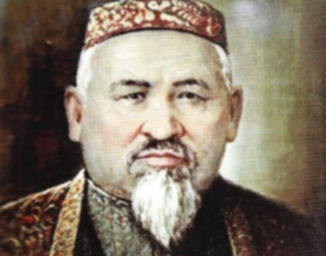 Бір жаманы – өзіне де, басқаға да залалды ағаш. Денесі зор, бұтағы есепсіз көп, жапырақтары қисапсыз. Әр жапырағы әр түрлі басқа-басқа у. Көзге көрінісі бек тамаша, қызықты. Көрген кісі құр көрумен өзіне құмар. Исінің ондылығы мұрын жарады. Тәттілігі бал мен қанттан тәтті десең өтірікші болмайсың. Бірақ қай-қайсысы болса да ақыры у болып, жолап кеткеннің басын жоймай тынбайды. Және ол жаман ағаштың түбінен гүрілдеп ағып жатқан өзен бар. Ағып жатқан өзен болғанына – бұтағы, жапырағы мол. Өзі қызықты болғанына қызығып, бір ел келіп сол ағаштың түбіне қонды. Ағашта у барлығын біліп, уы білінген бұтақтарын кесумен әуреленді. Бір жағынан бір бұтақты бұл кесіп жатса, ар жағынан тағы өніп-өршіп шыға береді. «Залалды болды» деп бір бұтағын бүгін кесіп тастаса, ертең және бір бұтақ шыға келеді. Ол онан да зор залалды болып шығады. Ешкімнің ойына келмеді, әуелі суды құртайық, сонан соң ағаштың түп тамыры құрып қалған соң шығып өсіп-өнуге жарамайды ғой деп. Бұл ел сол ағаштың бұтағын кесіп, тауысамыз деумен өздері таусылып бітті.Енді бір ел келді. Бұл ел бұрынғы елдей болмады. Білді, су құрыса түп тамырынан ағаш құрып жоқ болатынын. Суды бір жаққа бұрып ағызып жіберді де, ағаштың айнала түбіндегі топырақты алып тастап, ағаштыңтүбін кемпірдің қаса сүйегіндей ақситты да тастады. Енді ағаш өзінен-өзі құрып, у жапырақ шықпақ түгіл, қу тобыр болып, дәнемеге жарамай қалды.Текке көп бұтақ кесіп бейнеттенуден бұл ел халас болды. Қиссадан қисса, мақсұттан мақсұтты сезіп білу керек. Бұл жаман ағаш не дейсіз, бұл жаман ағаш адамның ішкі-сыртқы көрінісі. Қаншама қызықты болғанымен бір кісінің ішінде... көп бұтақ, оған шыққан жапырақтар – бәрі де у болып жатқаны... Пайда болған такаппарлық, күпірлік... күншілдік, сараңдық, қырыстық... өрлік, кекшілдік... ұшы жоқ ұзын, түбі жоқ терең жаманмінездердің неше атасының ауылы. Ол ағаштың түбінен гүрілдеп ағып жатқан өзен адамның денесіндегі қан.Әй, жігіттер! Естеріңде болсын, шайтан... ол бір кесек нәрсе емес, бит пен бүрге сықылды бір жеріңнен денеге кіріп кететұғын. Өзіңнің денеңдегі арам қанның жүрегіңе барып құбылып, жүрегіңді толқытып, өзіңді бұзатұғын шайтан да сол... Қан бұзылса, кісі бұзылады. Шайтан деген нәрсе өзіңнің ойың. Ой иесі шайтан жүрегіне неше түрлі ой салады. Бәрін өзіңнің бұзылған қаныңның күші салады. Олай болса, көп ішіп, көп жеумен екі арам көбейеді. Бірі қарын кебежесінде, бірі қан... бірі күллі денеңді аралайтұғын қан. Бұл екеуі бойыңда толық болып тұрғанда басқан-тұрған жұмысыңның бәрі өзі де у болғаннан басқа пайдасы жоқ. Құнанбаев Ыбырай марқұм айтты ғой:Өмір дүние дегенің ағып жатқан су екен, Жүрген-тұрған жұмысың ойлап тұрсаң у екен, – деп. Және бір сөзі:Адам бір боқ көтерген боқтың қабы, Өлсең сасық боласың боқтан тағы. Менімен сен теңбе деп мақтанасың, Білімсіздік белгісі ол баяғы, – дейді екен. Соңғы әулиелер адамды адам санына кіргізбей жүрген қарындағы бір қан... екенін білді де ішпек-жемекті аз қылды. Ол екеуі азайған соң, ұйқы бөлінді, сергек болды. Сонан соң күлкі кем болды. Денеде арам қан азайды. Арам қан азайған соң жүректі барып ұйытқытып бұзатын дәнеме табылмады... күш, құт алып періште сипатта болды...Адам баласында бір табиғат бар, кәдімгі заманнан өзге өзгерсе де бұл табиғат өзгермейді. Бұл күнге шейін мәңгі-бақи.Ол не десең? Тура сөйлеушінің жазасы нахақ өлтірілу. Күнәкәрларға кесімді түрлі жазалар бар. Бір адам турашыл болса, хақ сөйлеуші болса, оның жанына сұқтанып, қас қылушы даяр тұрады.Бұ табиғат әр милләтте, әр жыныс адам баласында бүгінге шейін бар нәрсе. Хақиқат дұрысы осы деп қостаушы болмайды, соның көзін қалай жоғалтудың жабдығына кірмек. Сол табиғат хазірет пайғамбарымыз Мұхамед ғалайссаламның   жанына ғаріптердің   сұқтанып өшіккені сондай, замананың абзалы болып жаратылған пайғамбар да қашып, басын зорға құтқарды...Тура сөз иелері өз ұлтында тұрып күн кешіре алмайды.Батырлық жолдасқа пайда, жанға қас, Мырзалық конаққа пайда, малға қас, Өтірік сөз дауға пайда, иманға қас, Өткір пышақ қолға пайда, қынға қас.–Басқа пәле қайдан?–Басқа пәле тілден.Бір менің дегенім дәнемеге тұрмайды. Құдай өзі сақтауында кылсын, я алла өзің сақтай гөр.* * *– Сөз өзі не нәрсе?Сөз – адамның өнері. Өнер алды – қызыл тіл деген. Адамның ғазизлігі... сөзбен болды. Хайуан сөз өнері болмағаннан хайуан болды. Көңіл бір жатқан кеннің дәриясы. Сонан шыққан сөз жауһар. Ауыздан шыққан сөзкөмір. Тіл бір болаттан жасалған өткір қанжар. Оның
майдалап, уақтап жасап шығарып жатқанының бәрі інжу. Көп адамның бір жерге бас   қосқаны – бау-бақша жасалған сиякты. Соның ішінде сөз жеміс сықылды. Бұ дүние бір қараңғылыктай нәрсе. Оны жанды қылатұғынақиқат сөз. Сөз өліп қалған көңілді тірілтеді. Сөздің ізетінен   адамның жаны рақат алар. Сөз жүгінің   самалыхазірет жәбірәйіл ғалайсаллам болды. Сөз осал жүк екен. Тіс тізіліп орнында тұрғанда қандай? Жерге   шашылсане құн қалады. Назымнан келген сөз орнында тұрған тіс сықылды. Қара сөз соның шашылып жерде жатқаны сыкылды. Назым – әр түрлі жеміс шығып тұрған бау ағашы. Қара сөз көңілдің бау-бақшасында үлпілдеп тұрады. Жерге шашылды – қара сөз болды. Меруерт,  маржан,інжу әбдіреде жатты – кім көрді? Тізілсе, жұрт көзіне
түсетұғын болды. Қара сөз солардың әбдіреде жатқаны.Адам қалай қылғанда адам болады? Ұшқан құстан, жүгірген аңнан ғибрат алып, солардың мінезімен мінезденбесе, аш арыстан жүректі болып келсе, палуан жолбарыс білекті болып келсе, досы көп болып, дұспаны жоқ адамнан осы екеуінің жүрегі, білегі табылады. Бұл екі хайуанның   мінезінен шафағат табылады. Қазақта    мақал бар: «Қарға табанымен басып жейді, сұңқар шашып жейді» - деген. Оның мәнісі – қарға біреу көріп қоймасын деп жалтақтап табанымен басқаны – жасырғаны. Сұңқар өзінің жегенін мақсат қылмайды, басқаға пайдам тисін, сарқытымды кім болса, сол жесін деп, жан-жағына шашып отырады екен. Сондай болғаны үшін қазақ мақал сөзінде: «Қарғаға балшық, сұңқарға талшық» делінеді. Бұл сөзден нәсихат табылады. Бал жинайтын ара қандай ұя жасайды... Адам «мен дәнеме білмеймін» деп қарап отырмай, өнерге тырысу керек. Қазақ мақалында бар: «Өнерлі өрге жүзеді» деген.Мысық бір тышқан алып жесе, аузы-басын сүртіп, жаланып, өзін-өзі таза ұстауға қандай тырысады. Сол үшін оның өзі арам емес, тазалықты мұнан ғибрат алуға жарайды. Кішкененің қайраттысы мысық. Өзі кіп-кішкентай болып, зор нәрседен қорықпайды. Қараңғы түнек жерге хайуаннан қорықпай жетіп баратын мысық.Өзінің қаралдысынан үлкенді құмырсқа көтереді. Ол үмітінің зорлығынан үмітті болуды мұнан ғибрат алуға жарайды.Жігіт адамның қырағылығы бүркіттей болсын. Зеректігі байғұздай болсын. Жүрісі маймылдай болсын. Он екі қырлы, бір сырлы, отыз аяқты болсын. Бұлай дегені – басқан ізін білдірмей, жүрген ізін кісіге сездірмейтін болсын дегені. Орнына қарай мінез қылсын. Сонда адам болып, адам қатарына кіреді. Біреуді біреу ит десе ашуланады. Өзі ит дәрежесіне жеткен жоқ. Ит суыққа, аштыққа шыдамды болады. Иесіне опалы болады. Ас құйса да, құймаса да, қадірлеп күтсе де, күтпесе де басқа біреудің есігіне телміріп бармайды. Қанша ұрып, соқса да иесіне кек сақтамайды. Түн болса, дамыл таппай үріп, иесінің маңына күзетші болады. Қараңғыдағы дыбысты аттан ит бұрын естиді. Түн болса ұйқыға да сақ болады, не үшін, иесіне көмек көрсету үшін. Жақсы кісіге, киімі әдемі кісіге үрмейді. Жаман кісіге, киімі жаманға үреді. Естілікте жаман-жұман кісіден есті болады. Қазақта мақал бар: «Киімі жаманды ит қабады, пиғылы жаманды тәңірі табады» деген. Ит иесіне болысып дұшпанға қару қылады. Сол үшін бұрынғылар айтқан: «Ит опа, қатын жапа» - деп. Адам мінезді қайдан үйренем демесе керек. Түйе деген малдан ғибрат алу керек. Түйе сондай зор биіктігін ойына алмай,   бір тышқанның   құйрығына байлап қояберсе, еріп жүре береді. Өзі қырық күн шөлге шыдайды. Көзіне көрінгенді қорек қылып, еш нәрсені талғамай жеп қанағат қылып жүре береді. Күштілікте қара жердің кемесі десе болады. Көнгіш те, сондай көнгіш бола шөгерсе де шөгіп жатады. Түн болса, байлап қойған жерден қозғалмайды. Оның жалғыз-ақ құмар нәрсесі тұз болады. Тұз жалата берсе, жаны кіре береді. Қазақта мақал бар: «Түйе тұзға тоқтайды, жігіт қызға тоқтайды». Және бір мақал бар: «Тұз десе, түйе тұтпайды, төркін десе, қыз тұтпайды» - деген. Төрт аяқты хайуанда түйе малының ұрғашысы ер іздемейді. Иесі қолынан шөгерсе жатады. Әйтпесе, ғұмырында еркегін керек қылмайды десе   де болады. Мұнан ғибрат алуға   жарайды.Біздің қазақ жұрты мақтаған адамын «қойдан қоңыр» деп сөйлейді. Қойда жуастық мінез бар. Сол себепті басқа хайуандардан сипатты болады. Ешкі егіз табады, ит сегіз табады, шошқа тоғыз табады. Онан да көп табатын хайуандар да бар. Қасқыр қанша күшіктейді? Түлкі, қарсақ, мысық әрқайсысы қанша бала табады. Қой жылына жалғыз-ақ қозы табады. Сонда да төрт аяқтыда қойдан көп жануар жоқ. Өзі жылына үш түлейді. Бір қабат жүнін «жабағы» деп атайды. Қазақ халқы оны қанша пайдасына жаратады. Өзіне киім, малына жабу, артығын сатып, керек-жарақ алады. Бір түлеген жүнін қозының қарын жүні дейді. Одан текемет басып, қызға жасау қылады. Үй ішіне төсеніш қылады. Ақ жүнінен аппақ киіз басып, тұскиіз жасайды. Үшінші түлегенін күзем жүні дейді. Қанша киіздер басып, онымен керек жабдықтардың бәрін бітіреді. Жазда отыратын киіз үй, ішкі-тысқы төсеніштері мен қысқы үйдің астына төсейтін төсеніш – бұлардың бәрінен артылғанын және сатып керек-жарағын алады. Қазақ жұртының тұрмысын бірсыпыра көтеріп ірілендіріп тұрған осы қой деген мал. Құрт-май. Қыс болғанда қазақ деген жұрттың отыны қойдың барлығынан табылады. «Қой дегенде қой-ақ қой» дегені – ол жарықтықты айтып не қыласың деген сөз. Қойдың жүнінен басылған киіздің бір қасиетін сөйлейік. Кеше қазақ жұртында Едіге баласы Шоң би жаз күнінде қанша игі жақсы бас қосып, бір киіз үйде отырғанда жарқ-жұрқ етіп найзағай ойнап жаңбыр жауды дейді. Сонда Шоң би отырған үйдің төбе киізіне қараса, бір саңылау-тесік жоқ екен. Қасында отырған әлеуметтен сұрады:- Осы үйдің екі үзігін ұрлағанға   қандай айып   саларға   керек? – деп. Жұрт   дәнеме дей алмады.   Сонда Шоң би өзі айтты дейді: Дәл осы үйдің екі үзігін ұрлағанға іші тола отырған жанның құнын төле деп бұйырар едім, - дейді. Отырған жұрт бұл сөзіне көнбей:Бұл екі үзікті сатса пәлен қой, мұнша құнды, мұнша пұлды болатын мұның не артықтығы  бар, -  дейді. Сонда Шоң би отырып айтты:Сендер   құдайдың қай бергенінің   қадір-қасиетін білесіңдер. Күн  күркіреп   жауып тұр. Найзағай  ойнап,жарқ-жұрқ етіп тұр. Естігенде жанда зәре қалды   ма? Аспаннан түсетұғын жайдың оғы тесігі жоқ бүтін   киізден тіпті өтпейді. Дәл осы күнде осы үйдің үстінен жайдың оғы кез келсе, өтетұғын жері жоқ, киіздің жүнініңарасына бытырап-бытырап сіңіп кетеді. Осынша жандысақтап қалуға себеп болған соң бұл үзіктің құны үй толыжанның құны болуға қалай жарамайды, - дейді. Отырған жұрт жағасын ұстап, таң-тамаша қалды дейді.Жапалақ деген құс болады. Өзі он жұмыртқа табады. Соның бәрін бірден жарып ұшырмайды. Екеу-екеуден жарып бала қылып ұшырады. Бәрін бірден жарып бала қылсам тамақ жеткізе алмаспын деп. Өзі намаздыгерден жоғары, бесіннен төмен бір-ақ мезгіл ұшады. Алса бір тышқан алады, алмаса алмай қалғаны. Сонда да құстың семізі болады. Себебі, қанағаты мол болғаннан. Адам қанағатты содан ғибрат алса керек.Байғұз деген құс бар. Ғариплықты, бейшаралықты мойнына алып, таста жатады, қайда бұзылған жай болса, сонда жатады. Су ішпейді, бидай, тары жемейді. Өзінде көлденең тістеген қылдан да жіңішке шөп болады. Оны да жемейді. Құры тістеп жүрсе керек. Қазақта бір сөз бар: «Тұрымтай екеш, тұрымтай да тайлы биенің етін жейді деген. Бір тауыққа һәм дән керек, һәм су керек деген. Бір нәрсені қорек қылып жейтұғын болсам, соның қарғысына ұшырап бейнетке қалсам керек» - деп. Сол үшін ешкімнің көзіне түспейді, жанға көрінбейді. Сүлеймен пайғамбарға барша құстар қызметкер, құл болғанда, ол келмеген. Сонда Сүлеймен патша:Не үшін маған келмейсің? -  дегенде, байғұз айтты:Менің жалған дүниеден ешбір керек қылған нәрсем жоқ. Сенен не іздеп келейін деген.  Бұл сөзге ақылжіберіп, ықылас қойған адам мұны ойлап пікір қылу керек. Ұшқан құсты торға түсіретұғын, жүгірген аңды орға түсіретұғын тамақ екен. Жұтқын тамағына ие болған адам торға да түспейді, орға датүспейді. Осы күнгі адаммын деп жүрген адамдардың жауы иегінің астында. Ол жау не десеңіз, жұтқын тамақ жалғанда мазаққа, ақыретке, ғазапқа түсіретін тамақ. Тамағынан тартылған бәріне ықыласты болады.Спандияр Көбеев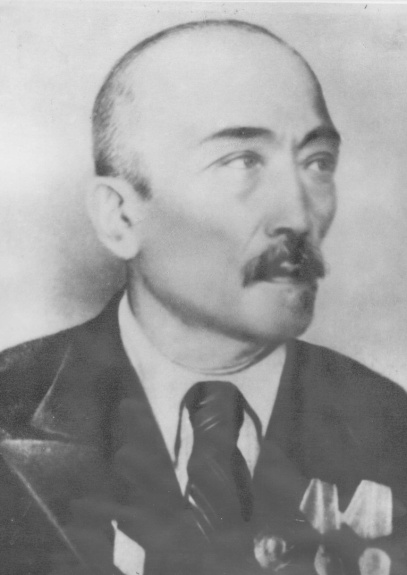 Кейбір педагогикалық мәселелер туралыОқытушының беделді болуының маңызыЕң әуелі оқытушы әр жақты білімі бар, өз дәрісін толық меңгерген адам болуға тиіс.Тіпті, оқытушының жазуы әдемі болуы, сурет сала білуі, шығарманы жақсы мәнерлей білуі, мүмкін болған жағдайда сызу жұмысын да, ән салып, музыка аспаптарын ойнап, тарта да білуі оқушылардың алдында оның беделін арттыратын керек істер болып табылады.Қысқартып айтқанда, оқытушы әр жақты білімі бар адам болуы керек. Оның беделді болуының негізгі бір шарты осы. Қазіргі заманда білімі таяз, өз дәрісінен басқаны білмейтін тұйық оқытушы тек оқушылардың алдында ғана емес, жалпы еңбекшілердің аддында да беделді бола алмайды. Өйткені біздің еддің адамдарының мәдениеті кең және терең өсіп барады.Оқытушы беделді болғысы келсе, ол өзінің оқушыларын жақсы көре отырып, ешбір көңілшектікке жол бермей, мектеп тәртібі бойынша, жалпы педагогикалық ереже бойынша, өзінің оқушыларына тиісті талаптар қойып, оны орындатып отыруы керек.Демек, оқытушы өз оқушыларын қадағалап, әрқайсысының ерекшелігін біліп, тілін таба білуі керек. Сондықтан да дәріске жақсылап дайындалу –  оқытушының беделді болуының негізгі бір шарты болып табылмақ.Осы сияқты, оқьггушы ұқыпты болуы керек. Ұқыптылық жоқ жерде бедел де жоқ. Айталық, оқытушы балалардың дәптерлерін жинап алып, оларды ұқыпсызұстағандықтан, сол дәптерлердің не біреуін жымырып, не сия төгіп алып, оқушыға қайтарса, онда оқытушының беделден айырылғаны. Егер оқытушының киімі алқам-салқам болса, өзі ұстамсыз болса, сөйте тұра, ол балалардан ұқыпты және тәртіпті болуды талап етсе, балалар оның сөзін тыңамас еді. Сайып келгенде, оқытушының беделді болуы, өз оқушыларына үлгі болуы, оның мәдениеттілік дәрежесіне, саналылығына, ұқыптылығына байланысты.Қорыта айтқанда, мұғалім қандай болулары керек? Менің ойымша, біріншіден, ол теорияны жақсы меңгерген, ұдайы оқып, өзінің идеялық-саяси білім, мәдениет дәрежесін жоғары көтеруші адам болуы керек. Екіншіден, оқытушы қоғамшыл, қоғам жұмысына белсене қатысып отыратын адам болуы керек. Үшіншіден, оқытушы өзінің педагогикалық мамандығын жақсы көретін, осы мамандықтың жетіле беру жолында арымай-талмай еңбек етіп, ұдайы ізденіп, педагогика ғылымын тереңдей зерттеп отыратын адам болуы қажет. Төртіншіден, оқытушы өзі сабақ беретін пәнді толық меңгерген, сонымен бірге, ғылымның әр саласынан көп хабары бар, жан-жақты білімі бар, мәдениетті болуы қажет. Бесіншіден, ол өзінің әрбір оқушысының ерекшелігі мен зейінін жақсы білетін, балаларды, өз оқушыларын жақсы көретін, оқыту әдісін жетік білетін болуы кажет. Алтыншыдан, оқытушы өз оқушыларымен тығыз байланысты, олармен дос, олардың қойған тілектеріне көңіл қойғыш, сұрауларына түсінікті жауап бере алатын, мұң-мұқтажына ұдайы көңіл қойып отыратын қамқор болуға тиіс. Жетіншіден, оқытушысы өз оқушыларына қатаң талап қоя отырып, сол талаптарын орындатқанда, оқушыларды жақсылап ұғындыру арқылы, барлық істегі саналылықпен ұқыптылығы, мәдениеттілігі мен үлгілігі арқылы орындатып отыратын адам болуы керек. Сегізіншіден, оқытушы керек болған жағдайда, жаза тарттыра отырып, бұл шараны балалардың, оқушының тәртіпті болуын жақсы тәлім-тәрбиелі және саналы болуын көздеп  жүргізетін  адам болуы қажет.Балаларды мәдениеттілікке тәрбиелеу«Баланы жастан...» – дейді қазақ мақалы, өте дұрыс айтылған мақал. Баланы мәдениеттілікке, әдептілікке, сыпайылыққа баулу, оның ата-анасының да, мектептің де ең басты міндеттерінің бірі болып табылады.Бала үйде де, түзде де, мектепте де, жол үстінде де, кино-театрларда да, мейлінше мәдениетті, мейлінше әдепті, мейлінше сыпайы болуы керек.Балаларды жас басынан әдепті, таза, ұқыпты, мейірімді, отаншыл, ұйымшыл етіп баулу – оларды  адамгершілікке  тәрбиелеу  болып табылады.Бірақ, кейде балалардың, жастардың арасыңда, тіпті кейбір үлкен адамдардың арасында да, өте тұрпайы, ерсі сөздерді айтып тұрған балаларды, тіпті үлкен адамдарды да кездестіріп қала бересің. Мұның өзі көп реттерде баланың үйдегі тәрбиесінің  кемдігінен болады.Балаларды мәдениеттілікке кішкене күнінен бастап, баулыған жақсы. Мәселен, баланы тазалыққа үйрету,  ұқыптылықка баулу (айталық, жатарда киімдеріңді іліп қой, ойыншықтарыңды жинап орнына қой, беті-қолыңды жуып жат, ойнағанда киімдерінді былғама, таза сақта сияқты, т.б. шаралар) арқылы ұқыптылық, әдептілік әдет болып, жас баланың бойына сіңе береді де, ол өскенде де әдепті, ұқыпты болады. Оқужасынажетпей-ақбаланы ата-анасы, аға-інісі, апа-қарындастарынан басқа адамдармен сөйлескенде «сіз» деп айтуға дағдыландыру керек. Тіпті, өз үйінің ішінде де орны келгенде «рақмет» деген сияқты сөздерді айтқызуға әдеттендіре беруге болады. Мұның өзі баланы сыпайылыққа  дағдыландырады.Бірақ, кейбір ата-аналар «өскен соң өзі де біліп кетеді ғой» деп балаларын бетімен жібереді. Тіпті, кейбір ата-аналар (бұл, әсіресе, ауылдық жерде көбірек кездеседі) қызық көріп, балаларын шектен тыс еркелетіп, қияңқы, сотқар, қалжыңбас, қылжақ, шалдуар етіп өсіреді. Міне, мұндай балаларды өскеннен кейін түзету қиын. Мұндай балалар мектепке де үйдегі мінезін ала келеді. Сондықтан да мұдай баланы қайта тәрбиелеу керек болады. Ал қайта тәрбиелеу оңайға түспейді...Балаларды оқуға ынталандыру тәрбиесі туралыКім де болса, өз баласының үздік оқушы болуын жақсы көреді. Бұл заңды да, солай болуға тиісті де. Бірақ балалардың бәрі бірдей үздік оқушы бола бермейді, тіпті өте нашар оқитын, бір сыныпта екі жыл отыратын бала да болады. Осындай нашар оқитын балалардың ата-анасы, көп реттерде баласының артта қалуын не мұғалімнен көреді, не баланың өзінен көреді. Баланың жақсы оқуын оның оқуға деген ынтасына байланысты екендігін олар ескермейді. Бала неғұрлым оқуға ынталы болса, солғұрлым оқуды да жақсы оқиды. Бірақ кейбір ата-ана: -	Менің балам мектепке бармастан бұрын пысық, айтқанды тез аңғаратын бала еді, мектепке барғаннан бері «керікетті» -  деп мектепті кінәлайды.Ал, бағзы бір ата-ана баласының оқуды жақсы оқи алмағандығын оның «жаратылысынан қабілетсіз, зейінсіз туғандығынан» көреді. Мұндай ата-аналар әдетте:- Меңіреу, кеще, айтқанды ұқпайды, - деп баланың еңсесін түсіріп, тауын шағып, мүлдем жасытып жібереді.Мектепке түскеннен кейін де бала жақсы оқу үшін үй тәрбиесіне ділгір болады. Ал осы тәрбиені беретін оның ата-анасы. Ата-ана ең алдымен осыны айқын ұғулары керек.Оқуға ынталы бала мұғалімнің айтқанын барлық ықыласымен тыңдайды. Білмегенін білуге тырысады, өзінің оқыған дәрісін жақсы ұғып алады. Жалпы айтқанда, үлкен ынта қойып оқиды. Мұндай бала, әрине, жақсы, үздік оқушы болып шығады.Ал кейбір балалар оқуға «лажсыздан» келеді, сыныпта «сабаққашан бітер екен» деп соныойлап отырады. Ендеше, бұл балада оқуға деген ешқандай ынта жоқ. Ол өзін «зорлықпен оқып жүрмін» деп ұғады. Әрине, мұндай баланың сабағын білмеуі, үйге берген тапсырманы орыңдай алмай келуі сөзсіз де, заңды да.Сондықтан да баланы оқуға ынталандырудың зор маңызы бар. Рас, балалардыңүйіштері, ата-аналары балаларының үздік оқушы болуын жақсы көреді, бұл жөніндегі өзінің қолынан келген көмегін де аямайды. Балалары жақсы оқу үшін түрлі әдістерді де қолданып бағады. Бірақ көп реттерде олардың қолданған әдістері жақсы нәтиже бермейді.- Жақсы оқысаң, оқуды тез бітіресің... Ал оқуды тез бітірсең, үлкен қызметкер боласың, ақшаны көп табасың... - деген сияқты сөздерді айтады. Сөйтіп, баланы ғылым, өнер-білім иесі болуға, халыққа қызмет ететін, не саналы, білімді болуға үгіттеудің орнына оқуға теріс көзқарас туғызатын саяз мағыналы, теріс түсінік береді.Қорыта айтқанда, балаларды оқуға ынталандыру, оларды өнер-білімге қызықтыру, еңбекке баулу, балаларға мектепте ғылым негіздері оқытылатынын ұғындыру арқылы тәрбиелеуге болады. Атақты ғалымдардың, өнерпаздардың кім болғанын, қалай оқығанын, кейін қандай өнер иесі болғанын баланың ұғымымен сыйымды етіп, қысқа түрде әңгімелеу арқылы, тағы басқа осылар сияқты әр алуан әдістерді қолдану арқылы ғана жүзеге асыруға болады. Мұны әрбір ата-ана да, оқытушы да жақсы түсінулері керек.Осыған байланысты мінез-құлықты түзеу тәрбиесі туралы бір-екі ауыз сөз айтуға тура келеді. Баланың мінез-құлқын түзеу – өте маңызды, өте жауапты жұмыс. Бұл педагогикалық шеберлікті де, төзімділікті де, сақтықты да, ойлануды да керек етеді.Мінез-құлықтағы кемшіліктерді түзейтін құрал – орта, жұртшылық, жолдастар, коллектив. Мәселен, тұйық, дарашылдықты жақсы көретін баланы көңілді, шат мінезді, көпшіл балаларға қоса отырып, қоғамдық пайдалы жұмыстарға қатыстыру арқылы түзеп алуға әбден болады. Оқушылар коллективі оқытушылар ойдағыдай басшылық етіп отырған жағдайда өз мүшелерінің мінез-құлқын дұрыс қалыптастыра алады...Жеті жасар балаларды оқыту-тәрбиелеу жұмыстарының өзгешелігіБіздің елімізде жеті жасынан бастап, мектеп қабырғасында тәрбиелене бастайды. Соңдықтан балалардың ата-аналары тәрбиешілері мен мұғалімдері жеті жасар балалардың дене құрылысыңдағы, мінез-құлқындағы өзгешеліктерді жақсы білуі керек. Балаларды дұрыс тәрбиелеуде ата-анасы мен мұғалімдер үшін мұның үлкен көмегі бар. Бірінші күннен бастап, баланың күшті нашар жақтарын бақылау, зерттеу керек.Ол үшін мына мәселелерді күнделікті қадағалап отыру жөн:Баланың сабаққа керекті жабдықтарды түгеңдеп алып, оларды ұқыптап ұстауы.Баланың сабақ үстінде оқу кітаптарын, жазу құралдарын жинақы ұстап, оның әрқайсысын керек кезінде ғана пайдаланып, керек болмайтындарын партаның ішінде сақтағаны жөн.Баланың мектепке келгенде таза киініп, жуынып келуіне, сабаққа кешікпей келуіне, мектепке келгеннен кейін партада дұрыс отыруына мұғалім өте зор назар аударуы керек. Мұғалім сонымен қатар баланың сабақ арасындағы үзілістен кейін, қоңырау соғылғанда кешікпей, дереу класқа кіруін әдеттендіруге баса көңіл бөлуі қажет.Оқытушы баланың жасына лайықты оқу материалдарын күні бұрын даярлап алуы керек. Мәселен: жаттайтын өлең, айтатын әңгіме, салатын сурет тағы басқа үйрету құралдары.Дағды, әдеттің басты-басты түрлері осы айтылғандай жұмыстардан құралады. Бірақ осыларды бала өздігінен біліп, әдет қылып кету үшін, алдын-ала арнаулы жаттығу жұмыстарын жүргізу керек, онсыз бала әдеп-тәрбиемен қалыптаспайды.Көрсетілген жатгығуларды балалардың барлығы бір мерзімнен бастап тырысып істесе, бұл баланы қоғамшыл, көпшіл дәстүрге баулуда алға басқан ірі адым болып саналады. Сонымен қатар баланың ынта-жігерін арттыра түседі.Баланың қоғамнан бейтарап болмай, белгілі бір мақсатқаөз жолдастарымен бірге ұмтылуына жағдай жасау керек.Егер де мектеп ережесі мен мұғалімнің тәрбиесінен оқшауланған бала болса, немесе ызақор, өзімшіл, томырық, ашуланшақ болса, тазалык, денсаулықсақтау жөнінен олқылықтары сезілсе, әрине баланың үй-ішімен байланыс жасап, бұл әдетін қойғызу үшін тереңіректексеріп, оймен, жоспармен іс қылу керек.Бауыржан Момышұлы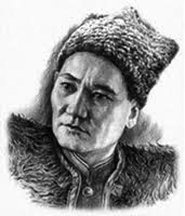 Соғыс психологиясыМен сіздерге психологиялық тұрғыдан түсіндірілетін кейбір ұғымдарды баяндағым келеді. Бұл ұғымдар бізге алда керегімізге жарайды деп ойлаймын.Соғыс тәжірибесі жеңіске рухтың күштілігімен жетуге болатынын, табыс әскерлердің моральдық - адамгершілік күшіне тәуелді екеніне біздің көзімізді тағы да жеткізді. Материалдық құрал-жабдықтар мен қазіргі заманғы әскери техника күрестің материалдық базасы мен қаруы болып табылады. Бәрінің де негізі  − жанды саналы адам.Адамның моральдық-адамгершілік қасиеті рухани күш деген сөзбенен анықталады. Рухани күштің негізгі қайнары мен қозғаушысы: ақыл, сезім, ерік -жігер.Адам қасиетінің осы үш элементін ұштауға бағытталған мақсатты жұмыс, тәрбиелеу жұмысының басты нысанасы болып табылады.Бұл мәселе жөнінде мен өз көзқарасымды айтқым келеді. Қорқыныш дегеніміз не?  Қорықпаушылық дегеніміздің өзі жалпы табиғатта жоқ нәрсе. Қорықпайтын адам жер бетінде жоқ. Қорқыныш тірі нәрселердің бәріне, тек адам мен жан-жануарға ғана емес, сонымен бірге тіпті өсімдіктерге де тән. Қалай болғанда да, жүзден аса ұрысты бастан өткізген екі жарым жылдың ішінде, әлі бірде-бір қорықпайтын адамды кездестірген емеспін. Өлім қаупін сезінген бірде-бір жан қорқынышсыз арпалысуға бармайды, бірақ бұл қорықпаушылық деген сөз емес. Қорқынышты әрбір адам өмірде талай-талай басынан өткізеді....Қорқыныш бар, бірақ оны жеңуге болады. Қорқынышты: біріншіден, ішкі мәжбүр ету жолымен, екіншіден, сыртқы мәжбүр ету жолымен, яғни қоғамдық ықпал ету жолымен жеңуге болады. Тәуекелсіз− жеңіс жоқ.Жаудан қашып емес, қорғанып және шабуылға шығып құтыла аласың. Өмір сүруге деген үміт оты жүрегіңді жылытады, әрбір солдат та пенде, ол да өмір сүргісі келеді. Өмір сүруге деген тілек өзін-өзі сақтау инстинкті қалыптастырады, солдат қорғанады және шабуылға шығады.Әңгіме мынада, бұл өзін-өзі сақтау инстинктінің екі жағы бар: біріншісі − адам өзін-өзі сақтау үшін қашады, екіншісі − осындай мақсатпен шабуыл жасап, қорғанады. Мен адамның бойындағы осы екінші жақты дамыту керек деп санаймын, өйткені ол қорғануға, шабуыл жасауға итермелейді. Сондықтан да оны барынша дамытып отыру қажет. Барлық нәрсенің көлеңкелі жағы болады, ал жалпы және тұтас алғанда бұл − адамның ғана емес, барлық жанды дүниенің асыл қасиеті. Міне, неліктен өзін-өзі сақтау инстинктінің ұрыста бастапқы қозғалтқыш күш болатыны сондықтан. Өзін-өзі сақтау инстинкті басқаны өлтіруге мәжбүр етеді, ал бұл өзіңнің өлгеніңнен гөрі әлдеқайда қиын. Мына біздердің, жай адамдардың арасында әлде біреуді өлтіретін адам табыла қояр ма екен? Оның қолдары қалтырап, жалпы ол мұны істей алмаған болар еді, ал солдат оны істейді, Ол бір адамның өмірін қорғау әрі сақтау мақсатымен, басқаның көзін жояды. Ол неліктен екінші біреудің көзін жояды? Оған бұған кім құқ береді? Соғыста бұл адам өлтірушілік әрекет немен ақталынып алынады? Неліктен бұл ұрыс даласында ерлікке, ал мұнда, сіздерде, қылмысқа саналады? Ол өзінің көзін жойғысы келгеннің көзін жояды! Дұшпанның өзін өлтірмек болған қара ниеттілігі, оған оны өлтіруге құқ береді! Бұл адам өлтірушілік ұрыс даласында жауынгерлік парызды орындаумен моральдық тұрғыдан ақ- талынады...Кейбір операцияларды генерал емес, қорқыныш шешкен жағдайлар бар: әскердің ұзаққа созылған бей-берекетсіз шегінуі−мұның бәрі генерал қорқынышының ісі.Қарсылық көрсетуші бір солдат, шабуылға шыққан он солдатқа елеулі әрі басып өте алмайтын тосқауыл болып табылады, ұрыс тәжірибелері көзімізді осыған жеткізді.Қорқынышты әрбір адам көп, көптеген рет басынан өткізді: казармалық өмірдің қорқынышы, жауынгерлік жорықтың қорқынышы, ұрыс алдындағы қорқыныш және ұрыс кезіндегі қорқыныш және т.б. Бұл жерде қаэақ халқының  „Ерді намыс, қоянды қамыс өлтіреді" деген мәтелін келтіре кеткен орынды. Бұл мәтел − біздің халқымыздың жауынгерлік ой-пікірі, сіз, сірә, басқа мұндай ой-пікірді таба алмассыз.Қорқыныш барлық тірі нәрселерге тән болса, батылдық парыз сезімінің қорқыныш пен күресі нәтижесінде туады екен. Ал парыз сезімі дегеніміз не? Бұл − адамгершілік сезімі, намыс, ар-ұят, бұл − адам өзін кез келген опасыздықтан сақтайды, қорғайды, яғни масқара болып жүргеннен абыроймен  өлген  артық  деген  сөз.  Өлімнен ұят күшті.Ерлік дегеніміз не? Бұл − адамға туа біткен қасиет емес, дұрыс жүргізілген әскери тәрбиенің жемісі.Ерлік  − табиғат сыйы емес, ең алдымен өзіңнің ар-намысыңды және азаматтың қасиетті абыройын ұятқа қалу, опасыздық пен масқара болу сезімінен қорғай отырып, адамның ең ұлы сезімін азаматтық парызын орындау үшін осындай адамгершілік, теңдіқте өзіңмен сайысқа түсе отырып, тұтас коллектив өмірінің игілігін ғана емес сонымен қауіп-қатерін де бөлісіп, жауды барынша жою, жанға жанмен, қанға қанмен аяусыз кек алу жолымен жеке басыңды және отандастарыңды қауіпсіз етуге ұмтылу, саналы түрде қауіп-қатерге  бас тігуге мәжбүр ету.Батылдық − қимыл әрекет есебін тәуекел етумен үйлестіре алушылық. Тәуекелді есеп сақтайды. Есепсіз тәуекел− тұл.Көзсіз батырлық − ептілікті батылдықпен ұштастыра білушілік. Ойланбай жасалынған көзсіз батырлық − есерсоқтық. Ептілік − адамның ақыл-ойын ұшқыр ойлай білуге, дене қимылын икемділікке, бұлшық еттерінің шиыршық ата қозғалыс жасауға қатаң жүйелі түрде тәрбиелеудің (жаттықтырудың) нәтижесі...„Ұрыста адамның барлық қасиеттері сынға түсіп, тексеріліп, бәрі де шешіледі. Ұрыс өтірікті, жалған батырлықтың бет пердесін сырып тастайды, екіжүзділік оқтың астында шыдас бермейді. Ұрыста эәре-құтыңның ұшқанын жасыра алмайсың. Батылдық мүлдем жоғалады, болмаса өзінің барлық көрінісімен тек ұрыста ғана көрінеді..."Табандылық − батылдардың қалқаны. Құтқару қашуда емес, қорғану мен шабуылда. Кімде-кім қорғанбаса, сол өледі. Тәуекелсіз ерлік жоқ.Шабуылға шыққан, өлімді күтпей, өлімге бетпе-бет барған адам ғана жеңіп шығады, өйткені ол өмірді өте сүйеді, өмір мен отанның азаттығы үшін ұрысқа аттанады.Ұрыста өмір ешкімге сыйланбайды, ол жаулап алынады, өйткені ұрыс аяушылықты білмейді...Майдан даласы мен аспаннан сәт сайын өлім қаупі төнеді. Уақыт жылжып өте береді, бір сағатта − 60 минут өтеді, бір минутта − 60 секунд, ал секуңдына мыңдаған адам қаза болады, олардың жер бауырлап жылжуына, жүруіне, қарсы жүгіруіне тура келеді...Сен адамсың! Сен азаматсың! Сенде ұят, масқара болу, опасыздық сезімі бар −  сенде жеке бастың асыл абыройы, өз отбасыңның абыройы, өз ұлтыңа деген мақтаныш − парыз сезімі бар. Сен жалғыз емессің, бұл ауыртпалық сенің жалғыз өзіңе ғана түсіп тұрған жоқ жаныңда өзіңнің отаңдастарың, сенің қарулас жолдастарың бар, олар сенен кем емес, сен сияқты, бұлар да өмір сүргісі келеді, Сенің қара басыңа бола шынымен басқалар сенің үй-ішіңді, ата-анаңды, сенің туған халқыңды қоян жүрек деп атағаны ма? Басқа жұрт бұлар Отан деген сөзді жүрегімен емес, тілінің ұшымен айтады демес үшін өз басыңа, үй-ішіңе, туған халқыңның атына кір келтіріп қорлық таңбасын түсіре көрме. Олар сенің есіміңді атауға арланып, сені мәңгі бақи қарғамайтыңдай әрекет еткін.Ойланшы! Егер сен бұқпантайлап қаша жөнелсең, онда өз замандасыңның алдында масқара боласың, лағынет, қарғыс айтады, жұрттың бәрі сенен сырт айналады; сенен әке-шешең де сатқын ретінде безініп, беті күйіп, көршілерінің жүзіне қарай алмайтын болады. Әйелің де бір жола сенен безініп, саған өзінің жүрек сырын ашқан бақытсыз күнді шерлі көңілмен еске алатын болады. Сенің сүйікті балаларың да безініп, мына барлық бақытсыз балалардың ішінде ең бақытсызы болмақ. Олар сенің фамилияңды алып жүруге ұялып, өздерінің әкесінің кім болғанын жасыратын болады. Өзіңің қайғыңды, қиыңдығыңды қауіп-қатеріңді бөліскің келмейтін жолдастарың, жерлестерің де біржола сырт береді, Егер сені ұстап алатын болса, онда сатқын, опасыз адам ретінде атып тастайды, әділ түрде масқаралап, сенің қаныңмен коллективтің масқара болған күнәсін жуады. Атып тасталған жерде абыройың айраңдай төгілген күйде тасталған өлекседей жатасың. Ойланшы, қашу − жаудан құтылудың жолы емес, өлімнен де жаман, ауыр опасыздық.Саған өмірді ешкім сыйға тартпайды, оны өзің күресіп жеңіп аласың. Абыройыңды жоғалтпа. Бойыңа күш-қайратыңды жи: өмір сүргің келсе, онда өзің мен жолдастарыңды өлтіргісі келгендерді өлтір, сонда ғана тірі қаласың. Жолдасыңды да құтқарып қаласың, онда даңқ та, абырой да сенікі. Сені бәрі батыр деп айтып, мақтан ететін болады...Солдатта осынау ішкі арпалыс сәтте, таразының екі басы біресе бір, біресе екінші жағына қарай алма кезек ауытқи бастаған кезде, солдат осы екі бірдей сиқырлы сезімнің арбауына берілген сәтте бұйрық беріледі. Командирдің бұйрығы, оның әмірлі де қарсылықты басып тастайтын үні, сенімді де сабырлы дауыс ырғағы − жауынгер кеудесіне сенімділік ұялататын оның ерік-күшін, жүйкесін ширата түсетін, парызын орындауға сертін беретін, жауынгерді жүрексіздің қолынан масқара болудан аман алып қалатын жауынгерлік рух беріп, солдаттың ар-ожданын алдамшы, бірақ та жаман психологиядан қорқыныш сезімімен сақтап қалатын Отанның ұлдарына берген бұйрығы болып табылады.Жауынгер қорқыныш сезімін жеңіп, көптеген қауіп-қатердің ішінде өзін сабырлы сезінеді. (Әрине, салыстырмалы түрде) ол өзінің қаруының күшіне сенеді және ұрыс даласында ақылмен, сабырлылықпен, есеппенен әрекет етеді, кейде тіпті өзі әбден азап шеккен жауға деген әбден қайнаған ыза-кекпен аласұрып бас амандығын да ұмытып, қауіп-қатерге көзбе-көз ұмтылып, оны жеңіп шығады....Кез келген шығынның орнын толтыруға болғанымен, бірақ адам шығынының орны толмайды.  Армияның басты күші мен негізгі байлығы − солдаттар. Сондықтан да басты назар өнерді, солдат кәсібін үйретуге, жауынгерді ұрыста аман сақтап қалуға аударылуға тиіс. Солдатқа, адамға менсінбей қараушылық түбінде жақсылыққа әкеліп соқтырмайды. Барлық кезде де солдаттың мұң-мұқтажына үн қатып отыру қажет, жазушылар қанша дегенмен рухани қару-жарақтарды негізгі жеткізіп берушілер болғандықтан, олар барлық уақытта өз шығармаларына сергек қарауға және бұл мәселеде халықтың алдында бүкіл жауапкершілікті өз мойнына алуға тиіс...Армиядағы бұл байлықты жоғалтып алмас үшін − солдатты рухани да дене тәрбнесі жағынан да үйрету, оны жақсы жауынгер етіп тәрбиелеу керек, өзі мерт болмай, жауын жоятын солдат кәсібіне үйрету қажет. Жеңіске жету үшін бізге рухани жағынан мықты, жоғары саналы... адам керек. Әскери қызметшілердің міндеті − әскерге шақырылған азаматтарға әскери өнерді, техниканы, ұрыс жүргізу айла-тәсілдерін, солдат кәсібін үйрету, сонымен қатар жалпы тәрбие беру жұмысын да жүргізу.Бойындағы адамға тілерлік барлық абзал қасиеттері бар парасатты азаматты тәрбиелеу − оңай іс емес. Бұл іс жақсы тәрбиешілерді ғана емес, сонымен қатар ондаған жылдар бойы тер төге еңбек етуді де талап етеді. Тәрбиелеу жұмысы көп сатылы, алуан қырлы әрі көп еңбек сіңіруді қажет етеді.Әскери тәрбие проблемасы −  бүл жөргекте жатқан кезден бастап,  найзаласқан қоян-қолтық айқасқа дейінгі аралықта жүргізіле беретін тәрбие проблемасы болып табылады. Ата-ана тәрбиесі − мектеп жасына дейінгі тәрбиенің ең басты сатысына, кезеңіне саяды. Мектеп тәрбиесі, қоғамдық жастар тәрбиесі − адамның қалыптасуындағы ең басты кезең. Адам қоғамдық тәрбиеге ақтық демі біткенше мұқтаж болады, қажет етеді. Ересек адамға тәрбие беруді жалғастырудың қажеті жоқ деушілік − мүлдем қате. Солдат ересек адам, бірақ оның қоғамдық жағдайы солдатты төменгі рангіде болуға міндеттейді, ал армияда бұл ранг жас өспірімдерден кем емес қамқорлық қарым-қатынасты жасауды, қорғаншы болуды қажет етеді. Солдат жанының құнарсыз жерден нәр алуына жол беруге мүлдем болмайды. Майдандағы қазақ жауынгерлері өзінің туған тілінің, туған әдебиетінің, төл музыкасының сарқылмас қазынасынан тіпті болмашы, мардымсыз нәрсе болса да ала алмай отыруын мен қылмыс деп есептеймін...Бұқара көпшілікті тәрбиелеу жүмысында суреттшлердің, жазу-шылардың, композиторлардың және басқа да өнер қайраткерлерінің алатын орны үлкен.Әскерге дейін жақсы азаматты тәрбиелеп өсруіміз қажет. Бұл − өте терең мәселе. Міне, менің солдат туралы арнайы жазуға мәжбүр болуым да сондықтан....Егер халық әскери тұрғыдан алғанда мәдениетсіз болса, онда мұны жөргекте жатқан кезден бастап тәрбиелеу мәселесіне жатқызу керек, егер адамды жауынгерлік қасиетке тарбиелемесе, онда бұл халық жауынгер халық болмағаны. Мұны өткен тарихымызға қатысты, біздің халқымыз жауынгер халық болмаған деп айта аламыз ба? Жоқ, біз бұлай айта алмаймыз, өксікті өкінішке орай, біздің жауынгерлік, ержүректік қасиеттерімізге соңғы уақыттарда өткенге жаппай тас лақтыру, қаралауға байланысты жатсына тосырқана қарай бастаған сияқты...Қатарымызға толықтырар жаңа күш келіп қосылып жатады, олардың кейбіреулеріне қарасақ бет- әлпеті біздікі, ал кеудесіне үңілсек, аяғы аспаннан салбырап түскендей. Бұл қалай деп ойлай сың? Оған орысша айтсаң, ұқпайды, қазақша айтсаң да түсінбейді. Оның бойында не қазаққа, не орысқа тән ешнәрсе жоқ. Бұл жағдай менің зығырданымды қайнатты, неге бұлай болды деп мұның себебін іздеуге мәжбүр болдым, сөйтсем, бұл сорлы бейбақ өзінің халқының игі дәстүрлерінен мүлдем бейхабар мақұрым екен. Егер бұл саналы түрде істелінсе − онда зиянкестік болғаны, ал егер саналы түрде істелінбесе — онда халқымыздың игі дәстүрлерін аяққа басып таптағандық − нағыз ақымақтық әрекет болғаны. Дәстүр тәрбиенің басты қайнарларының бірі болып табылады әрі оның өте үлкен мәні бар.Ерлік дегеніміз не?  Ерліктің анасы − мақтаныш. Кәне мақтаныштың қандай қайнар көздері бар екеніне талдау жасап көрейікші. Тазалық,   ұқыптылық,   тән  мен  жан жүйесінің кіршіксіздігі жеке мақтаныш сезімін тудырады, өзін-өзі ұстай білушілікке үйретеді, өзі мен айналасындағыларға талап қоя білушілікке дағдыландырады. Сыртқы тәртіпсіздік − адамның ішкі кемістігінің белгісі.  Кір -қоқыс адамды аздырып тоздырады.Жеке мақтаныш сезімі дегеніміз не нәрсе − бұл ең алдымен жеке бастың гигиенасы, Адам өзін көйлегі көк, қайғысы жоқ, қарны тоқ кезде лайықты ұстап жүре адады. Егер де сіз үстіңізге алба-жұлба киім киген болсаңыз, онда қоғамдық орында өзіңізді лайықты ұстай алмайсыз. Тұрмыста салақ ұқыпсыз адам − әскери қызметте де, жұмыста да салақ ұқыпсыз келеді. Егер адам сырттай тәртіпсіз болса, онда ол жұмыста да ұқыпсыз болғаны, Кір-қоқыс адамды бүлдіріп, оның бойында жеке мақтаныш сезімін біртіңдеп көмескілеңдіре бастайды. Сыртқы ұқыптылық − ішкі жинақылықтың өзін-өзі ұстай білушіліктің, өзіне және айналасындағыларға талап қоя білушіліктің белгісі болып табылады.Ұлттық мақтаныш сезімі дегеніміз не? Ұлттық мақтаныш сезімі, дегеніміз белгілі бір немесе басқа бір ұлт адамының көптеген жеке мақтаныш сезімінің жиынтығы болып табылады, ұлттық мақтаныш сезімі − әрбір ұлт адамдары үшін бұзылмас заң. Кімде-кім өз ұлтын сыйламаса және оны мақтан тұтпаса, ол сөзсіз барып тұрған арамза, отансыз қаңғыбас. Өзін сыйлай алған адам өзгені де сыйлай алады, белгілі бір ұлттың толық азаматы болып, әрі өз ұлтыңды мақтан ете отырып, сен басқа халыққа да лайықты қарай аласың. Мысалы үшін: нағыл интернационалист болуы үшін орыстар шын мәнінде бар болмысымен орыс болуға тиіс. Екі түрлі ұғым бар: ұлттық рух − бұл асыл қасиет, ұлтшылдық − бұл ұлт ішіндегі жеке адам бойындағы көркеуделік. Бұл мәселені дұрыс түсіне білу керек...Барлық халықтар барлық ұлы әрі тамаша нәрселер жасауға қабілетті. Айбарлы адам, жасық жанға дос бола алмайды. Егер сен жасық жан екенсің, онда достықты талап етуге қандай құқың бар деу әбден заңды, сені тек жек көруге болады. Халықтардың бауырмалдылық ұлы сезімі мына қырғын соғыста үлкен сынға түсіп, бұл сынақтан сүрінбей өтті, әрі көптеген адамдардың көзін ашты... Айталық, бір халық нашар соғысты дейік, оңда бұл халықты құрметтеуге қандай негіз болмақ, ал жақсы соғысып жүрген халық әрқашан ізгі құрмет көрсетуге лайық. Халықтардың достығы мен бауырмалдығының  осы  айтылған негіздеріне   сүйеніп, ұлттық мақтаныш сезімі дегеніміз ұлттар достығының кепілдігі деуге болады...Мен: "Біз мал едік, қараңғы едік", − деп соғатын кейбір шешенсымақтарға қатты ашу-ызам келеді. Бұл бізде ғана бар көркеуделік емес, басқа ұлттарда да бар, тіпті орыстардың арасында да соғысқа дейін өздерінің ата-бабалары жөнінде ұнамсыз нәрселерді айтудан ұялмайтындар табылатын. Суворовтың өзін де жақында ғана көпшілікке насихаттай бастаған жоқ па, яғни өткен ғасырда өмір сүрген кейбір хандарымыз бен билерімізге, мемлекет қайраткерлерімізге байланысты да осындай көзқараста болдық, бізде хан екен демек, антұрған деп қарайтын ұғым-түсінік болды. Мұның өзін парасаттылық еді деп кім айта алады − сөз жоқ, ешкім де айта алмақ емес. Өйткені Кенесарыдан онын көзқарасының Маркс көзқарасымен сәйкес келуін талап етуге болмайды! Олар өз заманының мемлекет қайраткерлері әрі жақсы адамдар болған, сірә, мұны теріске шығара қоюға болмас және оларды мақтаныш етуіміз керек олар халықтың абыройы ғой. Мұндай сұраққа немере-шөберелері өзінің ата-бабаларын, өзі өмір сүрген қоғамдық формацияда көшке ілескен елеусіз адам емес, жұртқа пайдалы өз заманының прогрессивті, өнегелі адамы болғанына мақтанатындай етіп айта білуі қажет. Өткен тарихымызды аяққа баспай, қиянат жасамай, мұны дұрыс ажырата білгеніміз жөн...Қазақтар: "Кісі елінде сұлтан болғанша, өз еліңде ұлтан бол" дейді. Адам бақытты болған кезде шексіз беріледі, ал ол өзіне қай жерде сенім білдіріп, өзін қай жерде жақсы көрсе, сол жерде ғана бақытты. Енді кейбір психологиялық ұғымдарға тоқталып өтейін:Ақыл, сезім, ерік.Ақыл − бұл заттар мен қүбылыстарды танитын күш. Ақыл оларды өте сезімталдылықпен ажыратып анықтайды, яғни адам өзінің сезім мүшелері арқылы әсер алып, оны нерв жүйелеріне беріп мида тез арада қорытып, пайда болған нәрсе түсінік пе немесе образ ба, анық жауабын береді. Ақылдың жұмысы адамның ішкі сезім күйін бейнелейді. Мұны біз көбінесе жекелеген ұғымда жіктеп жатамыз.Ойлау − алған әсерлерді біртіндеп өңдей отырып, объективті шындықты бейнелейтін танымның жоғары сатысы.Сенімділік − бұл заттар мен құбылыстар туралы, болып жатқан нәрсе туралы нақты ұғым мен оның зардабы туралы айқын түсінік. Сенімділік табысқа жетуге деген құлшынысты арттырады, бойға қуат береді, әбден айқындалған әмір беруге немесе жеке іс-қимылға шақырады – яғни, дереу әрекет жасауға итермелейді.Күдік − алған әсерді шала әрі айқын сезіне алмаудың, түсіне және өңдей алмаудың салдарынан ақылдың арса болуы, ойдың толқуы...Ес − бұл ақыл-ойдың бастан өткен әсерлерді өз қалауынша қабылдау, сақтау және қайта жаңғырту қабілеті. Әскери істе іс- тәжірибені негіздеуге қызмет етеді. Ес алдағы пайдалы іс-әрекеттер үшін сәтті және сәтсіз әрекеттерден тағылым ала отырып, құбылыстарды сұрыптап, жинақтайды. Бізге бұл әділ түрде тәжірибеден үйрену, басқалардың тәжірибелерін жинақтап, зерттеу ұсынылады. Әрине, жеке тәжірибе − ұлы іс, ол санада терең із кдлдырады, дегенмен де оның да аясы тар, сондықтан да басқалардың тәжірибесі мен зердесіне, оларды үйрену мен жинақтауға ерекше көңіл бөлінгені жөн, бұл кез келген ойлы офицердің парызы әрі оның жеке басының іштей өсуінің құралы болуға тиіс...Армандаушылық − жүзеге аспайтын нәрселерді ойлану, дегенмен де бұл адам бойындағы күшті құштарлық. Соғыста армандаушылық − көбінесе нақты міндеттерді шешуде творчестволық жолға итермелейтін қозғаушы күш. Қулық — алған әсерлерді жалған, жасанды түрде көрсету соғыста ең сорақы бақытсыздық, қауіпті өтірік.Екіжүзділік − жалған жаны ашушылық, түсінушілік, ұғынушылық, пікірлестік өтірік нәрсені шындеп, шынды жасырып көрсетушілік.Мұның бәрі көбіне "Құмырсқа жолыңды біл. Аязби әліңді білдің" салдарынан. Екіжүзділікті жоюдың ең сенімді тәсілі, ең дұрысы − бөлімді жасақтау кезінде немесе қызмет орнына офицер жолдастарды тағайындаған кезде мұндай жағдайларды тудыратын себептерге жол бермеу. Мүмкіндік болмаған жағдайда  мәжбүр ету әдісімен үйрету керек.Сезім − тән мен жанның белгілі бір жағдайдағы күйі, яғни біздің сыртқы дүниені қабылдау және оған жауап беру, реакция жасау қабілетіміз, Сезім, тән (физикалық) немесе оны кейде төменгі сезім деп атайды, яғни оны организмнің (ауырсыну, шөліркеу, суықтық және т.б.) физикалық күйі анықтайды. Рухани немесе кейде жоғарғы деп те аталынатын – яғни, адамның көңілін аударып жан-дүниесін астаң-кестең ететін сезім − оған махаббат, жек көрушілік ашу-кек, ыза сезімі және мынадай: ақиқат, әділдік сезімі, шындық, өтірік және т.б. сияқты ұғымдар жатады.Әсер − адамның психикасын қоздыратын немесе басатын жағымды немесе жағымсыз түйсік сезім. Әсер сезімі физикалық та, сондай-ақ бүл сөздің рухани мағынасыңда да адамның қызметіне тікелей ықпал ете отырып, адамды қайраттандыра түсуге, оның бойындағы күш-қуаттың артып, болмаса әлсіреуіне себепші болады. Бізге бәрінен гөрі әскери тәрбиеде жауынгерлік қасиеттерді дамытудың моральдық және адамгершілік негіздері ретіндегі сезімдердің ең жоғарғы көрінісін білу, зерттеу және түсіну маңыздырақ.Парыз − бұл орындалуға тиіс міндет пен әрекет. Парыз алға қойылған міндеттен туады, яғни міндет адамға парызды жүктейді, сондықтан да парыз бен міндет адам қызмет әрекетінде әр түрлі. Халық: "Билік кімде болса, сұрау да содан" дейді. "Міндет адамға жауапкершілікті жүктейді". Егер бізді қоршаған табиғат пен жануарлар әлеміне тіл біткен болса, онда олар мүлдем әділ түрде бір дауыспен: "Адамның қолына қыруар билік берілген, көбірек сұрағын, жаратушым!" деген болар еді.Әскери қызмет. Әскери қызметшілерге біз әскери парыз деп айтатын ерекше спецификалық міндет жүктейді. Мемлекетті қолына қару алып, сыртқы және ішкі жаулардан қорғау−армияның басты міндеті мен мақсаты...Ар − жақсылық пен зұлымдықты, шындық пен жалғандықты, әділдік пен әділетсіздікті және басқаларды анықтайтын адамгершілік ұғым. Бүл адамның қызметін оның ақиқат, шындық пен әділдік жөніндегі ұғым түсінігіне байланысты, реттейтін парыздың қаншалықты орындалған немесе орындалмағанын (осыдан келіп бірде сергектік, бірде жасушылық) анықтайтын, нені істеп неден бас тартуға тура келетінін көрсететін, көңіл-күйдің жайбарақаттығын білдіретін сезім.Қысқасын айтқанда, ар − парыздың бақылаушысы, адам қызметін реттеуші.Абырой − жеке адамның ар-намысын ұғыну деген сөз. Абыройды, жоғарғы моральдық рухты сақтау жолында өз өмірін қиюға дейін баруға ниет ету намыс деп аталады.Ұят − жасаған әрекетінің жөнсіздігін түсінушілік. Намысқа кір келтірушілік, моральдық  рухтың  асқақтығын  қорлау − масқара болушылық.Сенімділік, соғыс пен ұрыстағы сенімділік − дұшпаннан басым түсу сезімі, өзінің жеке басының ар-намысын сезіну. Сенімділікке істі білу мен жауынгерлік рухты көтеру арқылы қол жетеді.Жігерлендіру − рухани күш беру, күш-қуаттың тасуы, сергектік күй. Әскерді жігерлендірудің құралдары мыналар: инабаттылықпен, кішіпейілділікпен ықпал ету, адамның адамгершілігін құрметтеу, бастықтың жеке өнегесі, ақыл-кеңес беру, айтқанын түсінікті етіп ұғындыру, көңілден шыққан қарапайым сөз, тапқырлық, шешендік, орынды айтылған әзіл-қалжың, ойын-күлкі, ән-күй, жауынгерлік және басқа да әндерді айту, би билеу мен бөлімшелердегі басқа да көркемөнерпаздық жатады...Патриотизм − Отанға (мемлекетке) деген сүйіспеншілік, жеке, адамның аман-саулығы қоғамдық-мемлекеттік қауіпсіздікке тікелей байланыстылығын сезіну, өзіңнің мемлекетке тәуелді екеніңді, мемлекетті нығайту дегеніміз жеке адамды күшейту екенін мойындау, қысқасын айтқанда, патриотизм дегеніміз мемлекет деген ұғымды, оны жеке адаммен барлық жағынан өткенімен, бүгінгі күнімен және болашағымен қарым-қатынасын біріктіреді.Патриотизмнің маңызды элементтерінің бірі, онымен етене байланысып жатқан ұлттық рух пен ұлттық патриотизм жөнінде айтып өту қажет. Ұлттық рух пен ұлттық патриотизм − бұл ұлттың ішіндегі жеке адамның белгісі мен қасиеті − өз халқына деген сүйіспеншілігі, жеке адам өз халқымен қан жағынан да және шыққан тегі, территориясы, тұрмыс-тіршілігі, мінез-құлқы, психологиялық және этнографиялық ерекшеліктері, қалыптасқан тарихи дәстүрлері жағынан да әбден айқын әрі дербес басқа қасиеттері және ерекшеліктерімен де байланысты. Мұның бәрін міндетті түрде есепке алу үшін әрі бұл сезімді әскерлерге күш-жігер беретін мықты құрал ретінде пайдалана  отырып, патриотизм, отанға, ұлтқа сүйіспеншілік ұғымының жалпы арнасына бағыттап жіберу үшін білу қажет.Барлық халық барлық ұлы да тамаша нәрселер жасауға қабілетті. Біз үнемі лайықты бауырмалдылық қарым-қатынас жасауға әрі кез-келген ұлт пен халықты құрметтеуге тәрбиелеуіміз керек.Орыс ұлтының орта тобынан шыққан кейбір өкілдері басқа шағын халықтарға „екінші сортты" адам деп ойлап қараушылығына мүлдем жол бермеу керек, мұндай қате, мәдениетсіздік көзқарас өте зиянды. Өкінішке орай, олар мұндай көзқарастарымен ұлттық тудағы асқақ озық жоғарғы идеяны шовинизмнің жиіркенішті ұсақ-түйегіне айырбастай отырып, бірінші кезекте, ең алдымен өз ұлтының ұлы абыройына кір келтіреді. Орыс жолдастарға қатысты бұл кесірлілікті Калинин „орыс берекесіздігі" деп атаған...Дәстүр  −  әскердің өткен тарихы туралы документті, ауызша аңыз-әңгіме (аңыз) түрінде айтылатын бүгінде белгілі бір бөлімде қолданылатын аңыз.Әскерге жаңадан алынғандар өте тез қабылдағыш әрі әсершіл келеді, оларға бұрыннан әскери қызмет атқарып келе жатқандардың үлгісі, сөйлеген сөздері, айтқан әңгімелері, бейнелері және нандыруы өте қатты әсер етеді. Кез келген адамға батырдай болсам деген ниет, еліктеу тән. Өткен тарихымыздағы және қазіргі кездегі батырлардың ерлік істеріне еліктеу, соларға ұқсап бағу принципінде тәрбиелеу әскерге жаңадан алынған жауынгерлердің бойында әскери айбындылық туралы дәстүрлі түсінік пен ұғымды және ризашылықпен еске алып ерлік істерін аңыз ғып айтып, жырға қосып асқақтатып жүрген өзінің алдындағы жауынгерлерден кем болмауға, әскери қызметті олардан нашар атқармауға ұмтылушылық қасиет қалыптастырады.Дәстүрді сақтау, нығайтып отыру және дамыту − командирдің жауынгерлік туды қан төгіп, өмірін қиып, құлатпай жоғары қадап қаза болған қарулас жолдастарының рухының алдындағы қасиетті парызы мен міндеті.Әскери айбындылық − ешнәрсемен де есептеспей, жан аямай батылдықпен жеңіп шығу. Әскери айбындылық тәртіп пен ерліктен (күш-қуат, өзін-өзі ұстау, табандылық және қаһармандық) ептілік, денсаулық, күш-қуат, сергектіктен тұрады.Б.Момышұлы тағылымыАзамат жолы - ар жолы. Опасыздық - ойсыздық. Намысты нанға сатпа. Өтріктің балын жалап тірі жүргенше, шындықтың уын ішіп өлген артық. Ата-ана қадірін біле алмаған, халық қадірін біле алмас. Халық қадірін білмеген, ата-ана қадірін біле алмас. Жақсы сөз жанға жақын, құлаққа жағымды, ойға қонымды келеді. Сөз жылата да, жұбата да алады. Әрбір адам баласы өз ұлтын сүюге тиіс: өз ұлтына деген терең сүйіспеншілік пен мақтаныш сезімі арқылы басқа ұлттарды терең тану, құрметтеу мен сүю биігіне көтеріледі. Тәртіпсіз ел болмайды, тәртіпке бас иген ел құл болмайды. Адамның харекетінен оның жан дүниесінің лебі аңқып тұрады. Тәртіп кейде тәртіпсіздік те тудырады. Мәлік Ғабдуллин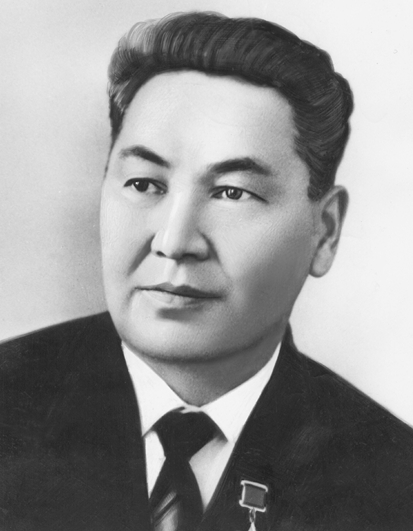 Үлкенді сыйлау немесе ізеттілікКеңестік Шығыс елдерінде-меймандостық, қонақжайлылық күшті өріс алған, әсіресе  үлкенді қабылдау, күту. Айталық, жауынгерлердің блиндажына жолдас келсе, оның жасы не дәрежесі  үлкен болса, үй иесі аяғының  ұшымен жүріп қызмет етеді. Мұндай жауынгерді барлығы сыйлайды, айтқан сөзін ұйып тыңдайды.Ұлттық  ерекшеліктерді  нәзік  түсінетін командир бауырлас  ұлттардың арасында үгіт жұмысын жүргізгенде жасы үлкенін тындап алып, үгітші етеді. Ұлты қырғыз, жасы ұлғайған қатардағы Байжақовтың жұмыс тәжірибесі үлгі аларлық.Ол былай деп әңгімелейді:-Егер мен жауынгерлерге барсам, олар мені ұлттық дәстүр бойынша, жылы қабақ, кең пейіл көрсетіп қабылдайды. Әңгімемді байыппен, зейін қоя тыңдайды. Мен олармен қарапайым, жеңіл солдат тілімен сөйлесем. Олардың арасында ұзақ уақыт отырамын. Кейде түнеп қаламын. Олардың көңіл-күйлері маған белгілі. Нақты айтсам, бауырлас елдерден шыққан көптеген жауынгерлер көп сыр-сезімін командирлеріне ақтарып айтпайды, ұялшақ, тұйық, сыпайыгершілік басым, сондықтан олар уайымшылдыққа салынып та жүреді. Бір күні қазақ жауынгері Ибраевпен кездестім. Көңілі сынық, жабырқау екен. -«Ауырасың ба?», - деп сұрадым. «Денім сау»деп айтты. «Не қайғырып жүрсің?», - дедім. Сөйтсем үйінен хат алған, онда ең кіші сүйікті інісінің ұрыста қаза тапқаны туралы хабарланған. Халықтың әдет-ғұрпы  бойынша жұмсақ, жылы, мейірімді сөздермен көңіл айттым. Ибраев ынтамен тыңдады. «Өз командиріне айтың ба?» «Жоқ». «Енді не ойлайсың?» Ибраев ештеңе деп тіс жарған жоқ.Сонда былай деп айттым:-Інің үшін жаудан өш алу керек.-Мен де солай ойлаймын. Қалай істеуім қажет? Майданға жақында ғана келдім. Ұрысқа кіргенім жоқ. Әскер қатарында болған емеспін.Мен оған соғыс өнеріне ден қоюды, үздік мерген болуды, інісінің өлімі үшін ондаған фашистерді құртуды мақсат ет деп кеңес бердім.Ол маған осылай істеймін деп уәде берді. Бұдан соң  взвод командирі лейтенант Костенкомен әңгімелескенде ортақ пікірге келдім. Ибраевқа соғыс ісін меңгерту үшін үлгілі жауынгер Асқаровты бекіттік.Біраз уақыттан соң Ибраев тәжірибелі жауынгер болып шықты. Бірде біз ұрысқа енгенде Ибраев бір күнде екі фашисті жер жастандырып, тағы біреуін тұтқынға алды. «Бұл» - дейді ол, «інімнің өлімі үшін».Ата-аналарға тәрбие туралы кеңесАта-ананың қайсысы болса да баласына мықты денсаулық, бақытты шат өмір тілейді. «Балам ер жетіп, елінің ер азаматы, халқының мақтанышы, абыройы, зор адамы, қажырлы қызметкері» болса екен дейді. Бүгін бесікте жатқан нәресте ертең, ер жеткен соң, еліне қызмет етеді деп қуаныш білдіреді. «Мал бақ, адал кәсіп ет, ел-жұртыңды шапқыншы жаудан қорға» деген тілек-мүдде ананың әуенді ән-өлеңімен жыр болады.      ... Ол сөздер халқыңды сүй, халқың  үшін отқа түс – күймейсің, суға түс – батпайсың, әрқашанда халық пен бірге бол, бәрінен де халық мүддесін жоғары ұста, ел қорғауда және тұрмыс-тіршілікте халықты ер-азаматы, қамқоршы ұлы бол, халық үшін ерінбей еңбек ет! –дегенді білдіреді.	Бұдан халықтың өткен кездегі арманы мен тілегі айқын көрінеді. Ал осы арманға жету үшін не істеу керек? деген сұрауға халықтың берер жауабы да айқын. Өзінің көп ғасыр бойына өмірде сыналған тәжірибесіне сүйене отырып, «алдағы ұлы арманға жеткізетін  дұрыс тәрбиелеу керек» дейді халық. «Баланы жастан», «ұяда не көрсе, ұшқанда соны ілер» деумен, халық баланы жасынан дұрыс жолға сала тәрбиелеу ісіне айрықша  мән береді. Сонда ол баланың өсе келе «дүниеге кірпіш болып» қалануын, өмірде, қоғам тіршілігінде шын мәнінде қызмет атқара алатын ер азамат болып шығуын көздейді.	Ал баланы тәрбиелеу мақсатымен жүргізілетін тәрбиелік жұмыстар арман – мүдде, түрі мен әдісі жағынан тарам-тарам болып сан тақырыпқа бөлінеді. Солардың ішінен біздің сөз етіп отырғанымыз жас жеткіншекті батырлық, ерлік, патриоттық рухта тәрбиелеу жайы ғой. Бұл жөнінде халық баланы жастайынан батылдыққа үйретуді жөн көрген. Ал ол үшін халық баланы жастайынан өжет, пысық, қорықпайтын, үрейленбейтін, қиын жағдайда саспайтын, ақылға сала әрекет жасайтын, алған бетінен талмайтын, халық ісі үшін аянбай батыл қимылдайтын, керек болса жан  қиюға дейін баратын, көппен бірге болатын және онымен бірге бірлесіп жұмыс істейтін, турашыл да әділ, табанда да ер жүрек, алдына қойған мақсатына жету жолында тәуекел етіп іске кірісетін етіп тәрбиелеуді ұсынады. Баланы жастайынан батырлық, ерлік рухта тәрбиелеу үшін өзінің қоғамдық тәжірибесінде көптеген әдіс амал қолданған.	Өткен кезде батырлар жыры бала тәрбиесі үшін мықты құрал болды дедік. Оның мысалын Қобыланды, Қамбар жайындағы әнгімелерден көрдік. Бұл жырлар халықтың ерлік, батырлық дәстүрін кейінгі жас ұрпаққа әдемілеп әңгімелей отырып, олардың санасына патриоттық сезімді сіңіріп, елдің ерлік, батырлар жыры жастардың батыр болуымыз үшін не істеуіміз керек?» немесе «қорқақ деп кімді айтамыз?»деген сияқты сұрауларына да нақтылы жауап беріп отырған. Сондықтан бұл жырлар ерте кезде халықтың бала тәрбиесі үшін ауызша шығарған кітабына айналған, осы кітабы арқылы өзінің жастарға ақыл-өсиетті, үлгі-өнеге сөздерін айтып отырған. Сөйтіп, батырлар жыры жастарға эстетикалық тәрбие берумен қатар, оларды батырлық, ерлік, патриоттық рухта тәрбиелеуде көп қызмет атқарар дейміз.Жастарды тәрбиелеу ісі мектептің, ондағы қоғамдық ұжымдардың ғана міндеті емес, бұл ата-аналардың да міндеті. Сондай-ақ жас ұрпақты тәрбиелеу мектептен  немесе өндірістік ұжымда ғана жүргізіліп қоймайды, ол әрбір отбасының, әрбір ата-ананың белсене қатысуын керек етеді. Сондықтан жас жеткіншектің, соның ішінде өзінің туған баланың болашақта жақсы адам болып шығуын көздейтін, соған жаны ашитын ата-ананың бала тәрбиесінен сырт қалуға ешқандай да моральдық қақысы жоқ. Олай болса, жастарды тәрбиелеу ісін ата-аналар мен мектеп және ондағы қоғамдық ұйымдар бірлесе қолға алуы керек. Ол – бүгінгі таңдағы басты міндеттің бірі болып саналады.	Мектеп көлемінде жастарды тәрбиелеу жұмысына ата-аналардың араласуы, көңіл бөлуі, көмектесуі т.б. өз бетімен, қалай болса солай жүргізілмейді, ол мектеп ұжымымен бірлесе, келісе отырып істесу негізінде жүргізілуге тиіс. Жеке ата-аналар болсын, класстық, жалпы мектептік ата-аналар ұйымы болсын мектеп ұжымымен тығыз байланыс жасап, бірлескен күнде ғана алдына қойған мақсаттарына жетеді.	Жас ұрпақты батырлық, ерлік рухта тәрбиелеу, әр бір отбасының, әр бір мектеп пен өндірістік ұйымның және ондағы қоғамдық ұйымдардың басты мақсатының бірі екендігі белгілі. Бұл мақсатқа жету үшін мектеп көлемінде тәрбие жұмысының сан алуан түрін жүзеге асыру қажет болады. Ал оларды қалай ұйымдастыру керек деген мәселеде мектеп ұжымына ата-аналардың беретін көмегі өте көп. Соның бірі ата-аналардың ақыл-кеңесі, олардың өмірден алған тәжірибесі болмақ.	Демек, мектеп пен ата-аналардың бірлесе жұмыс істеуі, бір-біріне көмекші болуы жастарды тәрбиелеу ісі үшін аса керекті шарттың бірі дейміз. Соның бірі біз жас  ұрпақты патриоттық, батырлық рухта тәрбиелеуге байланысты жүргізілген жұмыс тәжірибесінен де байқағанымыз бар.	Міне, осы айтылғандардың негізінде адамның патриот болуы, батыр болуы, ер  болуы – бұл ұзақ уақыт бойына үзбей ерінбей, талмай жүргізілген тәрбиелік жұмыстардың нәтижесінде, тәрбие жұмысының сан алуан түрлерін қолдану негізінде болады.	Тәрбие дегеніміз баланың үстіне кигізе қоятын дайын киім емес. Тәрбие жұмысының мыңдаған түрі мен қыры бар. Олар өмірде, тәжірибеде сынала келе нәтижеге ие болады.	Сондықтан тәрбие мәселесі мектеп өмірінде ешқандай да маусымды, үзіліс дегенді білмейді, үздіксіз жүргізіліп отыратын процесс. 	Сонымен, жоғарғы класс оқушылары мен  соғысқа қатысқандардың бас қосу кештерін өткізу туралы педкеңес нақты шаралар көрсетіп, қаулы алды. Қаулыда осы аталған жұмысты жүзеге асыру ата-аналардың көмегінсіз болмайтындығын айтты. Сондықтан бұл жұмысқа ата-аналардан бірнеше адамның (оның ішінде осы еңбектің авторы да бар) қатысуы, көмек беруі сұралды. Кейін педкеңестің осы тілегін қабыл алған ата-аналар іске кірістік.	Біздің жұмысымыз класс жетекшілерімен әңгімелесуден басталды. Алдымен қай классқа бұрынғы майданға қатысушылардан кімді шақырамыз дегенді шешіп алдық. Содан кейін педкеңесте айтылған ұсыныстарға сәйкес шақырған қонақтармен сөйлесіп, олармен әрбір кластағы кездесу күндерін белгіледік. Мұның өзі біраз уақыт алды. Маған 8а класы тиді.Осы класта жүргізген біраз естелік-әңгімеге тоқтағым келеді.	8а класының оқушыларымен өткізген әңгімеміз Кеңес Армиясы күнінің қарсаңында, олардың сабақтан бос кезінде болды. Класс жетекшісі Серафима Филатовна жиналысты ашты да, бүгінгі кештің тақырыбын хабарлады.	Класта 36 оқушы бар екен. Бүгінгі жиынға бәрі түгелдей келіпті. Оқушылардың арасында ата-аналардан да біразы отыр. «Жиынымызды Кеңес Армиясының күніне арнаймыз және осыған байланысты майданға қатысқандармен бас қосып отырмыз» дегенде қысқа түрде  Армиямыздың ерлік тарихын еске түсірдім. Содан  кейін құрғақ болмасын деген оймен және балалардың тілектері қандай екенін білгім келді, «сұрауларың бар ма?»,-дедім. Бірнеше сұрау болды. Барлығының мазмұны –біреу:	-Батырлық істі қандай адам жасайды?-деп сұрайды.	-Біздің елімізде «батыр»деген атақ адамның дене құрылысына, ұлтына қарап берілмейді,-деп бастадым мен сөзімді.	-Мұндай жоғары атақ кеңес адамдарының қасиетті Отанымыз үшін жасаған ерлігі үшін беріледі. Мәселен, соғыс кезінде он бір мыңдай адам «Кеңес Одағының Батыры» атағына ие болды. Бұлардың бәрі де фашист басқыншыларын  талқандап жеңу жолында, командованиенің айбынды бұйрығын орындауда басқалардан гөрі айрықша, үздік ерлік жасайды.	...Жүрегінде патриоттық сезімі, бойында намыс оты жоқ адам еш уақытта ешқандай ерлік жасай алмайды.	Ұжымда (қоғамда, ұйымда, отбасында т.б) қалыптасқан ережеге сол ұжым мүшелерінің міндетті түрде бағынуын тәртіп дейміз. Тәртіптің толып жатқан түрлері бар. Соның бірі – оқушылар тәртібі деп аталады. Мектепте қалыптасқан ережеге бой ұсынып, сол ережеде көрсетілген міндеттерді және мұғалімдер мен мектеп ұжымының тілек-талаптарын, сондай-ақ өзінің оқушылық борышын адал  ниетімен мүлтіксіз орындау дегендер оқушының тәртібіне жатады. Бұл айтылғандарды толық орындаған оқушыны біз тәртіпті  оқушы дейміз.	Балаларды тәртіптілікке үйреткенде, біз олардың жігерлі, белсенді, ұйымшыл болу жағын да ойластырамыз. Бала жасынан  жігерлі, ұйымшыл болып тәрбиеленсе, өсе келе ынжық  болмайды, қандай жағдайда жүрсе де жол табады, ақылмен, ақылға сала оған қарсы тұрады, оны қалай жеңу жолын біледі. Жасынан тәртіптілікке үйренген бала өсе келе ұқыпты, тиянақты, жинақы келеді. Мұндай адамда салақтық пен ұмытшақтық, өз міндеттеріне  жалқаулыққа салыну, кездескен қиыншылыққа қарсы тұра алмай жігерсіздену т.б деген сияқты жарамсыз қасиеттер болмайды.	Демек, адамды жігерлендіріп, батыл ететін, алға қойған ұлы мақсатқа жетуге ұмтылдыратын, үлкен арманды орындап шығуға  қанағаттандыратын, қысқасы, адамды нағыз адам ететін күштің бірі  саналы тәртіп пен тәртіптілік. Бұл қасиет үздіксіз тәрбие арқылы адамның қанына сіңіп, бойына тарайды. Отбасында, мектепте жүргізілген  саналы тәрбиенің нәтижесінде тәртіптілікке үйренген, соған дағдыланған бала ер жеткенде халықтың мақтаныш ететін нағыз азаматының өзі болады. Ол өзінің Отан алдындағы азаматтық борышын абыроймен орындауды басты міндеті деп, өмірдегі арман-мақсаты деп түсінеді. Мұндай адам жеке бастың мүддесінен  гөрі халық мүддесін жоғары санайды.Бақылау сұрақтары 1. Ұлттық педагоги каның қалыптасуындағы Ш.Уәлихановатың, Ы.Алтынсариннің, А.Құнанбаевтың рөлін көрсетіңіз. 2. ХХ ғасыр педагогикасының дамуындағы қазақ интеллигенциясының еңбегі мен қосқан үлесін айтыңыз. 3. Ғ.Қараш шығармаларындағы тәрбиешіге қойылған талаптарды талдаңыз. 4. М.Көпеев шығармаларындағы мінез тәрбиесі туралы көзқарасын талдаңыз. 5. С.Көбеев шығармалары бойынша мәдениеттілікке тәрбиелеу, ынталандырудың педагогикалық мәнін ашыңыз. 6. Б.Момышұлы, М.Ғабдуллин шығармаларындағы ұлттық рух, патриоттық тәрбиенің мәніне қазіргі заман тұрғысынан баға беріңіз. Тест сұрақтары1. «География» оқулығын жазған төл оқулық авторларының бірі:А. Ә.БөкейхановВ. М.ЖұмабаевС. Ж.АймауытовД. А.БайтұрсынұлыЕ. М.Дулатұлы2. «Оқу құралы», «Тіл құралы» оқулықтарын жазған төл оқулық авторларының бірі: А. Ә.БөкейхановВ. М.ЖұмабаевС. Ж.АймауытовД. А.БайтұрсынұлыЕ. М.Дулатұлы3. «Қазақстан тарихы», «Педагогика» оқулықтарын жазған төл оқулық авторларының бірі: А. Ә.БөкейхановВ. М.ЖұмабаевС. Ж.АймауытовД. А.БайтұрсынұлыЕ. М.Дулатұлы4. «Есеп құралы» оқулығын жазған төл оқулық авторларының бірі:А. Ә.БөкейхановВ. М.ЖұмабаевС. Ж.АймауытовД. Қ.СәтпаевЕ. М.Дулатұлы5. «Алгебра» оқулығын жазған төл оқулық авторларының бірі:А. Ә.БөкейхановВ. М.ЖұмабаевС. Ж.АймауытовД. Қ.СәтпаевЕ. М.Дулатұлы"Иә" немесе "Жоқ"1.  М.Жұмабаев бойынша тәрбие төрт түрлі: дене тәрбиесі, ақыл тәрбиесі, сұлулық тәрбиесі һәм құлық тәрбиесі. 		А. Иә 				В. Жоқ2. Ы.Алтынсариннің педагогикалық мұрасының негізі - еңбек тәриесі. 		А. Иә 				В. Жоқ3. Шәкәрімше: ынсап, әділет, мейірім үшеуін қосып айтқанда мұсылманша ұждан, бұл - ар тілегі. 		А. Иә 				В. Жоқ4. Абайдың айтуынша, уайымсыз салғырттық, ойыншы-күлкішілдік, я бір қайғыға салыну, я бір нәрсеге құмарлық - бұлар мінез кеселдері. 		А. Иә 				В. Жоқ5. Ж.Аймауытовтың ойнша, тәрбие болмаған жерде шын ақылды, мәдениетті өмір де болмақ емес.		А. Иә 				В. ЖоқТАҒЫЛЫМДЫ СӨЗДЕРЖас ұрпақ тәрбиесі қоғамды тәрбиелеу, қоғамдық сананы тәрбиелеу, қалыптастыру мәселелерімен ұшасып жатыр. Тәрбиелеу ісіне бүкіл қоғам ат салысады. Педагог қауымдар бұл іске маманданған адамдар болса, зиялы қауым өкілдері қай уақытта да адамды жарқын болашаққа үндеп, ұшқыр ой, көреген кеңестерімен қоғам тәрбиесіне өз үлесін қосып отырған. Бұл тарауда М.Әуезовтің, Ғ.Мүсірепов, М.Әлімбаев, Қ.Мырзалиев, А.Сүлейменов, Ә.Кекілбаев, З.Қабдолов т.б. шығармаларынан үзінділер алынды.  Ұрпақ тәрбиелеудегі қоғамның, отбасының және мемлекеттің рөлі, заман талабына сай жаңа өзгерістерге дайын болу, жаңашылдық, адами қасиеттер мен адамгершілік туралы  зерделі ойлары, терең пайымдаулары, нақыл сөздері жинақталып берілді. Ә.БөкейхановҰлтына, жұртына қызмет ету - білімнен емес, мінезден. Көзі соқырдан көңілі соқыр жаман. Елдің тұрмысын, тілін, мінезін білмеген кісі көш басын да алып жүре алмайды. Әділдік жоқ жұртта береке, бірлік болмайды. Әр нәрсенің амалын біліп, өз орынан жұмсағанда ғана іс көркейеді. Адам қызметі кіріспей, қазына толмайды. Би - түзу, билік әділ болсын. Адам баласы - нәпсінің құлы: маңдайы тасқа тимей тоқтамайды! Дүниеде адам баласы айналып өтпес екі-ақ көпір бар: бірі - өлім, бірі - махаббат. Керекті жақсы сөздер тозбайды. Өз күшіне сенбеген адам да, халық та ешқашан өмір бәйгесін ала алмайды. Өзіне-өзі қасқырша шауып отырған жұртта оқу-өнер болмайды. Тіршілік - ғұмыр белгісі - алыс-тартыс, арбау-әдіс. Кім шебер болса, жалықпай-тамай ізденсе, бірігіп, тізе қосып әдіс қылса - ғұмыр бәйгесі соныкі. Бұл заманда жылап мұратқа жетем деу - аш түйенің күйсеуі сынды дәрменсіздік. М. ШоқайЗиялылар өз халқына қызмет етудің, халықпен ортақ тіл табыса білудің неғұрлым тиімді жолдарын таба білуі тиіс. Ұлттық рухтың негізі - ұлттық тіл. Тіл - халықтың перзенті. Тіл - тек адамға ғана тән аса құдіретті құрал. Ұлттық зиялылар қатарына тек өз халқының саяси экономикалық және әлеуметтік дамуына қалтқысыз қызмет ете алатын адамдар ғана кіре алады. С.ТорайғыровЕл түзелсін десең, әуелі өзіңді түзе. Өнерлі ел бар мұқтажын жерден емеді, Бар қиынды тек қана ғылым жеңеді. Наданның хақын кім болса сол жейді. Ел болудың бірінші тірегі - білім. Кедейлік, сен жексұрын түсің суық. Байлықтың пейілі тар, адам баласын алалайды. Ар сатып, ырыс жинама. Адамның ең ұлы қасиеті - бақытты болуға талпыну. Адам надан болса, жер сараң болады. Әркімнің әр іске қабілеті болады. Не шара соқыр болса көңіл көзі. Сөз қадірін білмесең, өлең оқып не керек. Өмір - қысқа, бейнеті - көп. Абырой-ынтымақ бірлік бар жерде ғана жүреді. М.ӘуезовӨнерпаз болсаң, өр бол. Білім - бақтың жібермейтін қазығы, Білімсіз бақ - әлдекімнің азығы. Жалған намыс қасиет емес, ар сақтаған қасиет. берекені көктентілеме, еткен еңбектен тіле. Күшіңе сенбе, адал ісіңе сен. Қай істің болсын өнуіне үш шарт бар: ең әуелі ниет керек, одан соң күш керек, одан соң тәртіп керек. Жақсыда жаттық жоқ. Тумай жатып толдым деме, толмай жатып болдым деме. Адамшылықты тез жүргізу үшін көп ой керек, ойлау үшін оқу керек. Ар жазасы - бар жазадан ауыр жаза. Іздесең - табарсың, алыссаң - аларсың. Ел болам десең - бесігіңді түзе. Ғ.МүсіреповОйсыз сөзде көркемдік те жоқ. Көркем сөз жанның сәулесі. Сөз қасиеті - көркемдіінде, Ой қасиеті - шындығында. Көзбен де қамшылауға болады. Оқыс сөз, одыраң мінез - үлгісі жоқ ұлдың, кері кеткен қыздың белгісі. Өзің аспанда, ойы төменде жүргенше, өзің төменде, ойың аспанда жүрсін. Биік деген немене, төмен деген немене - сонда түсінерсің. Сұлулық, әдептілік, білімділік, сезімділік, ерлік, даналық - бәрі де жеке адамның меншігінде емес, ең алдымен елдің, халықтың еншісі. Ой да тұтқындалады. Тазалық тазалыққа шақырады. Қыз мінезінде ұяңдық пен әдеп бір кездессе, бірін-бірі жасырыңқырап тұрады да, ашықтық пен абайсыздық кездессе, бірін-бірі асырыңқырап тұрады. Сөзшеңдік - уақыт трагедиясы. Ата - кәрі тәжірибе, бұрынағы күн, әке - кеше мен бүгін. Бала - бүгін мен ертеңгі күн. Немере - қалыс (запас). Тіршілік еш нәрсені ұмытпаған. Шала білім, шалағай мәдениет бір құлатпай қоймайды. Әйелдің ақылы - көркінде, еркектің көркі - ақылында. Әйел асқақтаса  жылайды, еркек асқақтаса - құлайды. Жаман тіл - мәдениетсіздіктің белгісі, елмен байланыс үзілуі. Ең ауыр майдан - надандықпен күресу майданы: әрі ұзақ, әрі ызасы көп. Махаббат, достық, бауырмалдық - адамның ең бір асыл қасиеттері. Д.ҚонаевАдам айнасы - адам. Жақсы адам  - ел ырыс. Өмірдің екі тірегі бар, олар - үйренуден жалықпау, үйретуден аянбау. Бос қиялдан гөрі, еңбегіңе сен, тәуекелдің төресі - сол. Ережеден өнеге артық. Қиянаттан асқан қылмыс жоқ. Адам аласынан сөз аласы жаман. Ине ұстаған ісмерден бастап, үй қалаған құрылысшыға дейін қойылатын талап бір: ол - жауапкершілік. Қиындықсыз іс тынбайды, оған тек ердің ері ерлікпен төтеп береді. Алданғаннан малданған жаман. Жанды жаралау оңай, жан жарасын жазу қиын. Қисық ағаштың көлеңкесі де қисық. М. ӘлімбайАқиқатты тек ақылды көздермен ғана көруге болады. Шәкіртке ұстаз болу - ірілік, ұстазға ұстаз болу - ұлылық. Бұрын сөйлеген емес, мығым сөйлеген ұтады. Жалқау болсаң - азасың, еңбек етсең - озасың. Ұстаз ұқтыра алмағанды өмір ұқтырады. Өтіріктің арбасы шындықтың көпірімен өте алмайды. Кішілікке жараған - кісілікке де жарар. Ерден ердің артықтығы - ірілігі.Елден елдің артықтығы - бірлігі. Тозған сөзде тозаң көп. Ш.МұртазаРух азса - намыс тозады. Дарынды дарын таниды. Мәдениеттің мәйегі - кітап. Орындалған арман - бақыт, орындалмаған арман - күйік. Рухани азып-тозу өліммен тең. Өкініш түбі - өрт. Әскерге мылтықтан бұрын, тәртіп пен иман үйрету керек. Уақыт елеуіш: кез келген іс-әрекетті, оқиғаны мән-мағынасына қарай елеп, екшеп отырады. Өтірік мақтау - асқа у қосып берумен бірдей. Бір адамның рухсыз болуы - сор, ал тұтас ұлттың рухынан айырылуы - қасірет!Қ.Мырза ӘлиАдамның бір аты - пенде. Адам боп оңай туғанмен, адам боп қалу көп қиын. Өзің қандай болса, өмір сондай. Қателіктен қорыққан да қателік. Баланың тентектігін қойдырамын деп, қайсарлығын өлтіріп ала көрме. Қыздың көркі - кигені, Жігіттің көркі - сүйгені. Ар бар жерде байлық жоқ. Алаяқтарға сен емес, сенің мансабың қымбат. Жамандықтың қаруы жеті есе көп. Жетіспейтін нәрсе көп, соның бірі - әділдік. Бақыт ылғи кешігіп жүреді. Үру - иттің міндеті. Көрсоқырға таяғынан қымбат жоқ, Қаңғыбасқа аяғынан қымбат жоқ. Хас сұлуға ажарынан қымбат жоқ, Қарақшыға қанжарынан қымбат жоқ. Мықты болсаң, алдағыны басып оз. Мықты болсаң, арттағыға жеткізбе. Өмір - уақытша, өлім - мәңгілік. Адам болу - өзіңе-өзің ие болу. Жалғыз баланы бағу қиын, Жалғыз қатынға жағу қиын. Үміт қанша жасаса, адам сонша жасайды. Жұмысбасты адамның жамандық жасауға уақыты жоқ. Еңбекқор адамға сөз тимейді, көз тиеді. Түк тындырмайтын әкімнің орынбасары көп болады. Бір күн жұмыс істемесең, бір күн өмір сүрмедім деп түсін. Ұсақ-түйекпен өзі ұсақ адамдар шұғылданады. Ертеңге сенбе, еңбегіңе сен. Байлық баянсыз, бақыт баянсыз, еңбек қана баянды. Байлық машақатын ерте жүреді. Парығы жоқ оқу - Жарығы жоқ шам. Кішіпейілділік - кемеңгерліктің бірінші белгісі. Сен ақшаны түзете алмайсың, ақша оп-оңай бұзады. М.ЖолдасбековЕліңнің тағдыры - өзіңнің тағдырың. Бүгін сен түзелсең, ертең ел түзеледі. Қиындықты сен жеңбесең, қиындық сені жеңеді. Еліңнің жұты болма, құты бол. Бақ атадан қалған мұра емес. Тақтан тайған адамның бағы таяды. Дін ұстай алсаң - қасиетің, ұстай алмасаң - қасіретің. Өмірдің басы - жылау, аяғы - өксік. Әйел-ана - Алладан кейінгі жаратушы. Ана - әулеттің алтын қазығы, жібек арқауы. Бақ-дәулет жетекке жүрмейді. Қарайғанды тау санама, көрінгенді жау санама. А.СүлейменовТәңірінің бір аты - шындық (тазару теоремасы). Кем талант - кемтар талант. Әр сөздің өз ұяты бар. Жақсы кітап ұяттың антологиясы. Өтірікті кешіруге болады, ақтауға болмайды. Тәрбиенің еркіндігі - еркіндікпен тәрбиелеу. Кем талант - мүмкіндігінше, шын талант қалағанынша жазады. Алған ұмытар, берген ұмытпайды. Білмеген мін емес, білместікке көнген мін. Кісілігін жоғалтпаса, жауыңның қайсыбір иттігін кешіруге де болады. Өнердің өмірден айырмашылығы - өнер өмірден үйренбейді. Өнердің өз өткені, өз бүгіні, өз логикасы мен динамикасы бар. Ә.КекілбаевБолашақ жұбайға қойылатын талапшылдық пен ұрпақ күтімінен басталатын ұлт саламаттығы жолындағы күреске тек әйелдер, қыздар, келіншектер, аналар, әжелер белсене араласқан күнде ғана қалған балалар, жігіттер, күйеулер, әкелер, аталар т.гел қатысатын күллі ұлттық, адамзаттық қозғалысқа айнала алады. Қай мәселеде де бір-біріміздің мұң-мұқтажымызды дұрыс түсініп, бірге қамдастыра білсек қана, қазіргідей аса жауапты тарихи кезеңде керексіз кикілжіңдерден аулақ тұра аламыз. Азамат үшін өз өмірін өрелі мақсат жолында сарп етуден артық мұрат жоқ. Азматтық белсенділік - ол тек елдің ең алдымен білегін түрініп шыға келетін елгезектік емес, ол - бүгінгі күн пәрменінен ертеңгі келешектің көкейтесті мүддесін тапжылтпай танып барып қайратқа жүгініп, әрекетке жүгіретін қапысыз көрегендік. Мұндай өресі биік күресте сара ақылмен қоса салқын сабыр таптырмас қару. Ұрпақтың ұрпаққа қалдырар ең асыл мұрасы - өзі бастан кешкендерден түйген азды-көпті рухани тәжірибесі. Одан қол үзген қауым - өзінің келешегінен күдер үзген қауым. Әділет аяққа басылған жерде араздық өрбиді. Төңірегіне сенбейтін кісі - алдымен өзіне сенбейтін кісі. Өзіне сенбейтін кісі төңірегіндегілердің юойынан ешқандай жақсы сипат, жақсы қасиет көрмейді. Себебі, олар төңірегінен дұшпаннан басқа ештеңе іздемейді. Өзіне сенетіндер бейқам келеді. Бейқамдық пен аңғалдық - аузы күйе қоймаған адамшылық. Көңіл сабасына түспей, өмір сабасына түспейді. Ақиқаттың мекені - жүрек. Қазіргі замандасымыздың іс-әрекетін тек оның орнында өзім болсам, қайтер едім деген тұрғыдан қарастырсақ қана түсіне аламыз. Бағалай білмегенге бақ тұрмайды, қуана білмегенге құт қонбайды; бағына білмеген қауымға басшы бітпейді, бірлік содан азып, береке содан тозады. Ол екеуі жоқ жерде тәуелсіздіктің тасы өрге домаламайды. Тойымсыз нәпсі тек жеке адамның ғана емес, күллі адамзаттың тағдырын зобалаңға ұшыратар бірден-бір топалаң. Ар қиналмай жан қиналмайды. Надандық деген ештеңені білмеу, ештеңені сезбеу емес, заманның өзгеріп кеткенін аңғармау, үйреншікті ізбен далақтап шаба беру. Өзіне сену деген - еңбегіне сену деген сөз. Сабырсыздық ауыз күйдірмесе, абырой алып бермейді. Қай мәслені де, ең алдымен, біздің тәуелсіздігімізге қандай ықпал ете алатындығымен бағалауымыз керек. Моральдық негіз жасау үшін әрқайсымыз өз мүмкіндігімізді өзіміз пайымдап, өз тағдырымыздың жауапкершілігін өз қолымызға алуға тәуекел ете білуіміз керек. Праволық негіз жасау үшін жаңа экономикалық қарым-қатынастарды әрбір азаматтың іскерлік қабілетін түгел ашуына жағдай туғызатындай мүмкіндіктер орнату қажет. Дәл мынандай заманда өзіңді ойламау - обал. Өзіңді ғана ойлау - күнә. Арлы адам - ең күшті адам, өйткені ол өткінші бақыттың, өткінші қайғының ырқына мойынсұнбайды. Сондықтан оның тағдыры қиын болуы, ауыр болуы мүмкін. Өкінішті болуы мүмкін емес. Есептесек, уақытты есептейік. Дүниедегі ең қатерлі кесапат - үйреншікті дағдының дегенінен аса алмау. Көнбістік - рухани мүгедектіктің бір сатысы. Өзіне сенбейтін кісі, төңірегіндегілердің бойынан ешқандай жақсы сипат, жақсы қасиет көрмейді. Қуана білмегенге, құт қонбайды, бағалай білмегенге бақ тұрмайды. Ізденіс пен ізгілік, мейірбандылық пен кішіпейілділік бағаланбай қалуы мүмкін емес. Қиянатқұмарлық түбі қиянатқа ұрындырады. Кісілік деген - өнер емес, ғылым. Пайдакүнемдік мораль адамды қоғамның саналы мүшесінен гөрі айтқанды екі етпейтін тіл алғыш, көзсіз көбелекке, осы заман тілімен айтсақ, не тапсырсаң да тапжылтпай орындап беретін роботқа айналдыруды көздейді. Атағың бар болғаннан гөрі, ұятың бар болғаны дұрысырақ. Атасыздық - отансыздық, отансыздық - опасыздық, опасыздық - имансыздық. Жақсыны тану үшін де парасат керек. Жұмыстың ауыр, жеңіл болуы өзіңнің оған қандай маңыз беруіңе байланысты. Өсер ел өнегелі ұлдарын әке тұтады. Әркім өзін өзі түзей алса ғана күллі ел түзеледі. Тығырықтан шығудың одан басқа жолы жоқ. Өз мінін өзі түзей алмас, өз осалдығын өзі жеңе алмас қауым өзгенің озбырлығын да жеңе алмас.Өзін өзі сыйлайтын адам өзгенің үстінен сөз айтпайды. Ал өзін өзі сыйлай алмайтын адам өзгені сыйлап қайтеді?! Анасын қадірлемеу қандай хайуандық болса, ана тілі тағдырына енжарлық та адамгершілікке жатпайтын өрескелдік. Бұл отаншылдықпен тікелей байланысты. Елінің тәуелсіздігін ойлайтын адам тілінің кемелденуінен де қолғабысын аямауға тиісті. Қатты жабылған есік қайтадан ашылғанмен, жұмсақ, жайлы ашылмайды. Біреуге талап қоймас бұрын өзіңе қатаң талап қоя білуге үйренген лазым. Бұл, әсіресе, жас қауымға керек. Н.НазарбаевБақыт бағасын білгеннің ғана басында тұрады. Уақытты таңдамайды, онда өмір сүреді. Билік үшін күрестегі батылдық пен билік басындағы батылдық екі басқа. Тарих пен тіл тамырлас. Өркениет кеңістігінен өз орныңды табу үшін биік мәдениет керек. Өз қатеңді өзің түсініп, өзің түзете біл - саясатшы даналығы дегеніміз де осы. Отанды сүю - өркениеттіліктің бірінші белгісі. Өзгенің есебінен жақсы көрініп, жарылқаушы атануға, ел мүддесіне нұқсан келтіруге болмайды. Менің сенетінім - жақсылық, менің сенетінім - болашақ. Ар-намыссыз - ұлттық сана мен ұлттық намыс та тұл. Ең асыл қазына - бірлік. Дауы таусылмайтын елдің жауы да таусылмайды. Мәдениет деген ұғымда адам онсыз өмір сүре алмайтын аса нәзік құбылыстар тоғысқан. Ә.НұшайықовҰрпақта немере тәтті, тұрмыста татулық тәтті. Ісмерге - іс көп, жалқауға - жұмыс жоқ. Ез өспейді, ел өшпейді, еңбек өлмейді. Бейбітшілік алыстан келмейді, ол әр адамның өз үйінің босағасынан басталады. Аға сөзінің ауырлығы жоқ. Бікті адамды білген де мақтаныш. Біреудің бақытына қуана білу де өнер. Күйгелектің күйі түзелмейді. Әділдік ағайыннан да қымбат. Түсіңе ісің сай болса - құба-құп. Ал тек түсіңнің әсем болғанынан ісіңнің әдемі болғаны артық. Ойсыз адам ұзақ жасайды. Асығыс істелген іс абырой әпермейді. Есеппен істелген жақсылық - есте қалмайды. Баланың өнегесі - өз үйінен басталады. Әке еңбекшіл болса - бала шаруакер. Шешесі шебердің - қызы ісмер. Ақылды ана тәрбиелеген  бала алаңғасар болмайды. Сағат ӘшімбаевАдам бақытты болу үшін жаралған. Туған жерге деген махаббаттан да адамның моральдық бет-бейнесі көрінеді. Ілгерілеу жолы - ізденіс. Творчество тәуекелге көнбейді. Оңтайлы деген оңай деген сөз емес. Сұлулық пен образ егіз ұғымдар: бірі жоқ жерде екіншісі де болмайды. Күй астарында терең философиялық ойлар жатады. Тау суындай тұнық та, мөлдір ар - адамшылықтың сұлтаны. Кітап белгілі бір дәуірдің, уақыттың алға қойып отырған көкейкесті мәселелері туралы парасатты жүректің рухани толғанысы, андыздаған ойы, ақ шаңқан сезімі, эрудициясы, дүниеге көзқарасы. З.Қабдолов	... әр қазақ өзіне және өз ортасына оп-оңай жабыса кететін осындай "ошағанды" Абайша іздеп-тауып, аяусыз отап, өзін және өз ортасын Абай ащы да болса ашық айтқан тағылықтан, мәңгүрттіктен, қырттықтан арылтып, құлдық құрсауын үзіп, егемен елдікке келу - кемел ақылға, сара санаға кенелу. 	Парасат байлығы дегеніміз осы. Қазаққа тек осы байлық - парасат байлығы ғана керек. Өзге байлықтың бәрі өзінде - елінде, жерінде - тұнып тұр.  	Шешендік кейбіреулердің ұғымындай әшейін ширақ сөйлеу, құрғақ пысықтық жасау емес. Шешендік шексіз білімнен, терең ойдан, асқан парасаттан туатын нәрсе! 	"Парасат" демекші, мен қазаққа бәрінен бұрын парасат байлығын тілеймін. Ол үшін әр қазақ басқаны қойса да, бір ғана Абайды біліп, ең болмаса оның бір өлеңін - "Қалың елім, қазағым, қайран жұртымды" ұғып, тереңіне бойлап-түсініп, құранның сөзіндей жаттап алса екен. Жаттап қана қоймай, күнде таңерте ұйқыдан ояна бере дұғадай қайталап, өзінің иманына айналдырса екен. Сонда ол өзіне кез келген пендеде бола бермейтін кереметтей кемел парасат дарытып, өзгелерді де парасатсыздықтан арылтуға қызмет етер еді. 	Парасат - қасиет, парасатсыздық - қасірет. Бүгінгі қазаққа керегі - қасірет емес, (ол бір басына жетіп жатыр), қасиет!	Білу, білу, тағы да білу! Көп білу, терең білу! Тек біле беру! Жоғары оқу орнындағы ең басты талап та, мақсат та - осы. 	Көп білген шәкірт ұстазға айналады. Жоғары мектепте баладан дана тәрбиелеп шығару да осыдан туады. 	Көп білу парасатқа апарады. Аз білу саясатқа әкететін болса керек; өйткені білігі аз адам білмегенінінің орнын қулықпен толтыратын болса керек. Ал саясат дегеніңіздің оннан тоғызы қулықтан шығады. 	Көп біліп дөп сөйлеген - шешен, аз біліп көп сөйлеген - мылжың. 	Талант қайда болса, табынушылар сонда емес пе? 	Мен жоғары мектепке түсісімен ұстаз іздедім. Шарқ ұрдым. Өйткені менің үлгі көргім келеді, өнеге алғым келді. Жоғары оқу орнын ғана емес, ұстаздық мектебін, яғни даналық оқуын бітіргім келді. Ол үшін, әрине, Ұстаз керек, шын мәніндегі ұлағатты ұстаз іздеп табу керек. 	Институтта сабақ беретіндердің бәрі ұстаз емес. Бір институтта мың оқытушы болса, сен үшін соның мыңы емес, мыңнан бірі ғана ұстаз. 	Мынадай да болуы мүмкін: сенің институт бітіруің мүмкін, бірақ ұстаздық мектебінен өтпеуің мүмкін. Бұл - қасірет! Аз-кем білгені болғанмен көргені жоқ, әлім-берім өнері болғанмен өнегесі жоқ, мамандығы мен адамдығының арасы кереғар дипломды дүбәралар осыдан шығады. 	...ұстаз болу қиын, әрине... 	Ал енді бар ма, шәкірт болу одан да қиын... 	Ұстаздық - ұлы нәрсе! Ұстаздық ету - өзіңнің уақытыңды аямау, өзгенің бақытын аялау. 	Жарық дүниеде бұдан асқан қиын, бұдан асқан қиямет-қайым қызмет жоқ. Патшалық құру ұстаздық етуден он есе жеңіл. 	Неге десеңіз - патшаның маңы толы нөкер, патшаның әмірін солар орындайды. Ал ұстаздың алды толы шәкірт, бірақ ұстаздың дәрісін бұлардың бірі де бере алмайды. Бұлар ғана емес, ұстаздың міндетін өлеңдегідей "патша да, бай да, батыр да" - бірі де атқара алмайды. Қайдан атқарсын, ұстаздық ұстаздан басқа ешкімнің қолынан келмейді... Патшалық құру - рақат, ұстаздық ету - бейнет. 	Ойшылдың қасында тұрсаң, ойсыз тұра алмайсың. 	Ұлы бар, қызы бар - елу шәкірт орындарынан ұшып-ұшып тұрған; аудиторияға Ұстаз кірген екен. 	Абай - біздің рухани әкеміз. 	Талант тумыстан деген даусыз шындық. Жалғыз-ақ сол туасы талантты жетілдіретін тәрбие екені тағы талассыз. 	Абайды білу - айрықша мағыналы нәрсе: әр қазақтың әр жаста әр түрлі Абайы бар. Әр қазақ әр жаста тек сол кезеңдегі өз Абайын таниды. Ал сол әр тұстағы танымдар тұтасқанда, сол таным иесі өзінің өсіп-жетілу сапарында сөз жоқ азаматтық жолға түседі. Пайдаланылған әдебиеттер«Қазақтың мақал-мәтелдері». М.Қ.Рахметова. –Алматы: «Көшпенділер» баспасы, 2007 ж. -240 б.Қазақ мақал-мәтелдері. Құрастырған және аударған: М.Аққозин. Қазақ және орыс тілдерінде. −Алматы: «Алматы кітап», 2007.-272 б. Ақ бата. Жинақ. −Алматы: Өнер, 2001. -64 б. Майқы  би. Құрастырған: С.Дәуітов. - Алматы: ҚАЗ Ақпарат, 2011. - 192б.Төреқұлов Н. Қазыбеков М. Қазақтың би-шешендері. 1,2-кітап. −Алматы: Жалын, 1993. -400б.Үш жүздің билері (Қазақтың атақты Төле би, Қазыбек би, Әйтеке билерінің шешендік өнері мен нақыл сөздері жайында). Қызылорда қаласы, 1998 жыл.М.Жолдасбекұлы, Қ.Салғараұлы. Астана:  «Елтұтқа», 2001.Ш.Мұртаза, А.Нысаналы, С.Шиманбай. «Үш пайғамбар». Алматы: «Дәуір», 1992.Б.Адамбаев. Ел аузынан. Алматы, 1989. -48бет. Қазақтың тәлімдік ойлар антологиясы. Он томдық. Құраст. С.Қалиев, К.Аюбай. - Алматы, 2007. – Т. 4. -464б. Қазақтың тәлімдік ой-пікір антологиясы. А: Ана тілі, 1991.  Бес ғасыр жырлайды: 2 томдық. / Құрастыр. М. Мағауин, М. Байділдаев.- Алматы: Жазушы, 1989. – Т. 1. -384 бет. Қорқыт Ата кітабы. Түрік тілінен ауд. Б.Ысқақов. – Алматы: Жазушы, 1994. -160б. Шаймерденов Е.Ақыл-ой антологиясы. Қазақ афористикасы: бағзыдан бүгінге шейін.  – Алматы: "Өлке", 2004 ж. -536б. Исмаилова Г. Қорқыт Атаның табиғат туралы нақыл сөздері. // Кәсіптік мекетеп – профтехшкола. -2007. № 5-6.  Қазақтар. Көпшілікке арналған тоғыз томдық анықтамалық.- Алматы: Қазақстан даму институты, IV том. Асыл сөз .1998 – 367 бет Қорқыт Ата энциклопедиялық жинақ: / Бас редактор Ә.Нысанбаев – алматы: "Қазақ энциклопедиясы" Бас редакциясы – 1999 ж. Қабуснама / Өзбек тілінен ауд. Т.Айнабеков. -Алматы: ТОО «Таймас»  баспа үйі, 2003. -160б.Жүсіп Баласағұн. Даналық дәрістері. «Құтты білік». Ауд.Асқар Егеубаев.  Астана: «Аударма» баспасы, 2003. -128б. Кемел М. Даналық дәрістері.  Абзалдық әліппесі. Астана: «Аударма» баспасы, 2003. -136б.   Шәкәрім.  Жолсыз жаза: «Өлеңдер мен поэмалар». / Құрастырған: М.Мағауин. – Алматы: «Жалын», 1988. -256б.Кемел Мырзагелді. Конфуций даналығы. Астана: «Аударма», 2002ж. Әлемдік  философиялық мұра.  Ежелгі шығыс философиясы. 1-том.Қазақ тіліне аударған Ә.Нілібаев. Алғы сөз А. Мукерджи. – Алматы: Үнді мәдени орталығы, 2006. -212б.Гүлен. Ф. Түрікшеден аударған: Ахмет Әшен. Мұхаммед пайғамбар ғаламның Рақым нұры – Алматы: «Көкжиек-Б» баспасы, 2008. -656б. Алтынсарин Ы. Қазақ хрестоматиясы. (Киргизская хрестоматия).  Алматы: «Білім», 2003. -112б.М.Қашқари. Түбі бір түркі тілі. Алматы: Ана тілі, 1993. -192б.А.Байтұрсынұлы. Ақ жол. А: Ана тілі, 1991. Омар Хайям. Рубаяттар. Алматы: "Білім" 2006. -312 б.  Рудаки Әбу Әбдіаллах. Таңдамалы   шығармалар.   Құрастырып, баспаға дайындаған К. Салықов. Аударғандар: Қ.Бекхожин, Ғ.Орманов, Т. Жароков, Ғ.Қайырбеков, Т.Шопашев, К.Салықов. Астана: Аударма, 2008. -144б.Дала даналары. Құраст. ұжымы: Е. Әбен, Е. Дүйсенбайұлы, И. Тасмағамбетов, А. Құдабаев. -Алматы: Қазақстан даму институты, 2001. - 640 б.Аймауытов Ж.  Бес томдық шығармалар жинағы. 4-т. -Алматы: Ғылым, 1998. 448б.Көпеев М. Ж. Екі томдық. 2-т, -Алматы: Ғылым, 1992. -224б.Қазақтың тәлімдік ойлар антологиясы / Құраст.: С. Қалиев, К. Аюбай - Алматы, 2009. 400-бет.Т.6 — Ұлттық тәлім-тәрбиелік ғылымдардың дамып, қалыптасу тарихынан (1920-2000 жылдар). Иманбекұлы Т. Ағайынға ақ бата. А: «Мерей»: «Қазақстан», 1994. - 32б. М.Кемел. Өзіме сабақ. Астана: Нұра-Астана, 2011. -384б. Диваев Ә. Тарту. Алматы: «Ана тілі» баспасы, 1992. Қазақ афоризмдері (Ақыл-ой антологиясы: бағзыдан - бүгінге дейін). Құрастырушы: Е.Шаймерденов. - Алматы: Алматыкітап баспасы, 2012. -320 б.Мырза Али Қадыр. Алмас жерде қалмас. 1,2 кітап. Афоризмдер. - Алматы: Қазығұрт баспасы, 2009. -480б.Ә.Кекілбайұлының ой-толғамдары. А: "Өлке" баспасы, 1999. -112б.Ә.Нұршайықов. Өмір өрнектері. Әдеби күнделіктер. Бірінші кітап. А: "Өлке" баспасы, 2000. -608б. З.Қабдол. Менің Әуезовім. А: Санат, 1997. -352б.Ә.Диваев. Тарту. А: Ана тілі, 1992. Ш.Уәлиханов. Шығармалары. А: «Ана тілі» баспасы, 2010. -320б. Алтынсарин Ы. Қазақ хрестоматиясы. (Киргизская хрестоматия).  Алматы:«Білім», 2003. -112б.МазмұныКіріспе ТӘРБИЕ БАСТАУЛАРЫХалық қазынасыЕртегілер Аңыз-әңгімелер 	Бата-тілектер	Мақал-мәтелдерМұхаммед Пайғамбардың хадистеріАқын-жыраулар мен билердің шешендік сөз өнеріндегі тәлімдік  ойларДАНАЛАР ТАҒЫЛЫМЫАристотель Сократ Цицерон СенекаКонфуций Лао-Цзы Дхамапада ПанчатантраҚорқытА. Рудаки әл-Фараби Ж. БаласағұнКейқаус М. ҚашқариО. Хайям А. Яссауий А. ИүгінекиҚұтыпҰЛТТЫҚ ПЕДАГОГИКА НЕГІЗДЕРІШ.УәлихановЫ. АлтынсаринА. ҚұнанбаевШ.ҚұдайбердиевА. Байтұрсынов М. ЖұмабаевМ. ДулатовЖ. Аймауытов Ғ. Қарашев М. КөпеевС. КөбеевБ. Момышұлы М.ҒабдуллинТАҒЫЛЫМДЫ СӨЗДЕРӘ.БөкейхановМ.ШоқайМ.Әуезов Ғ.МүсіреповД.ҚонаевМ.ӘлімбаевШ.МұртазаҚ.Мырза АлиМ.ЖолдасбековА.СүлейменовӘ.КекілбаевН.НазарбаевЗ.Қабдолов С.ӘшімбаевПайдаланылған әдебиеттер